Проект                  	        ПЕНЗЕНСКАЯ ГОРОДСКАЯ ДУМА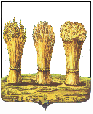 ________________________________________________________________________РЕШЕНИЕ ___________         		           	                                             №  ____________Отчет об исполнении бюджета города за 2019 годЗаслушав и обсудив отчет начальника Финансового управления города Пензы Завьялкиной О.В. об исполнении бюджета города за 2019 год, на основании пункта 1.2 части 1 статьи 22 Устава города Пензы, учитывая заключение о публичных слушаниях от 12.05.2020 года,Пензенская городская Дума решила: 1. Утвердить отчет об исполнении бюджета города Пензы за 2019 год по доходам в сумме 14326520,84324 тыс.рублей, по расходам в сумме 14749211,45622 тыс.рублей  с превышением расходов над доходами в сумме 422690,61298 тыс.рублей и со следующими показателями:1)  по доходам  бюджета города Пензы, согласно приложению № 1 к настоящему решению;2)  по расходам бюджета города Пензы по ведомственной структуре расходов бюджета города Пензы, согласно приложению № 2 к настоящему решению;3)   по расходам бюджета города Пензы по разделам и подразделам, целевым статьям, группам и подгруппам видов расходов классификации расходов бюджета, согласно приложению № 3 к настоящему решению;4) по расходам бюджета города Пензы по целевым статьям (муниципальным программам и непрограммным направлениям деятельности), группам видов расходов, подгруппам видов расходов, разделам, подразделам классификации расходов бюджета, согласно приложению № 4 к настоящему решению;5) по источникам финансирования дефицита бюджета, согласно приложению № 5 к настоящему решению;6) об использовании бюджетных ассигнований резервного фонда администрации города за 2019 год, согласно приложению № 6 к настоящему  решению;7)  о состоянии муниципального долга за 2019 год, согласно приложению № 7 к настоящему решению;8)   о кредитах, полученных администрацией города Пензы от кредитных организаций за 2019 год, согласно приложению № 8 к настоящему решению.9)  о погашении выданных администрацией города  Пензы бюджетных кредитах МУП «Пензгорстройзаказчик» за 2019 год, согласно приложению № 9 к настоящему решению.2. Настоящее решение опубликовать в муниципальной газете «Пенза».3.  Контроль за исполнением настоящего решения возложить на Финансовое управление города Пензы и постоянную комиссию Пензенской городской Думы по бюджету и экономике.Глава города                                                                                                 В.Б.Мутовкин                                                                                                                       Приложение № 1                                                                                                           к решению городской Думы                                                                                                     от __________№ ________Исполнение бюджета города Пензы за 2019 год по доходам(тыс.руб.)                                                                                                Приложение № 2                                                                                                        к решению городской Думы                                                                                                     от __________№ ________Исполнение по расходам бюджета города Пензы по ведомственной структуре расходов бюджета города Пензы                                                                                                                                                                                                                                               за 2019 год                                                                                                Приложение № 3                                                                                                        к решению городской Думы                                                                                                     от __________№ ________Исполнение по расходам  бюджета города по разделам и подразделам, целевым статьям, группам и подгруппам видов расходов классификации расходов бюджетаза 2019 год(тыс.руб.)                                                                                                Приложение № 4                                                                                                        к решению городской Думы                                                                                                     от __________№ ________Исполнение по расходам бюджета города по целевым статьям (муниципальным программам и непрограммным направлениям деятельности),  группам видов расходов, подгруппам видов расходов, разделам,подразделам классификации расходов бюджетаза 2019 год(тыс.рублей)                                                                                                Приложение № 5                                                                                                        к решению городской Думы                                                                                                     от __________№ ________Источники финансирования дефицита бюджета(тыс.руб.)                                                                                                Приложение № 6                                                                                                        к решению городской Думы                                                                                                     от __________№ ________ОТЧЕТоб использовании средств резервного фонда  администрации города за 2019 год(тыс.руб.)                                                                                                Приложение № 7                                                                                                        к решению городской Думы                                                                                                     от __________№ ________ОТЧЕТо состоянии муниципального долгаза 2019 год								                    		(тыс. руб.)                                                                                                Приложение № 8                                                                                                        к решению городской Думы                                                                                                     от __________№ ________Отчето кредитах, полученных администрацией г.Пензыот кредитных организаций за 2019 год ( тыс.руб.)                                                                                                      Приложение № 9                                                                                                        к решению городской Думы                                                                                                     от __________№ ________Код по бюджетной классификацииНаименование показателяГодовые назначенияФактическое исполнение% исполнения к годовым назначениямРаздел 1. ДОХОДЫ000  1  00  00000  00  0000  000НАЛОГОВЫЕ И НЕНАЛОГОВЫЕ ДОХОДЫ5148141,954205234088,36931101,7000  1  01  00000  00  0000  000НАЛОГИ НА ПРИБЫЛЬ, ДОХОДЫ2865503,000002975602,74957103,8000  1  01  02000  01  0000  110Налог на доходы физических лиц2865503,000002975602,74957103,8000 1 01 02010 01 0000 110Налог на доходы физических лиц с доходов, источником которых является налоговый агент, за исключением доходов, в отношении которых исчисление и уплата налога осуществляются в соответствии со статьями 227, 227.1 и 228 Налогового кодекса Российской Федерации2709499,000002819523,18809104,1000 1 01 02020 01 0000 110Налог на доходы физических лиц с доходов, полученных от осуществления деятельности физическими лицами, зарегистрированными в качестве индивидуальных предпринимателей, нотариусов, занимающихся частной практикой, адвокатов, учредивших адвокатские кабинеты и других лиц, занимающихся частной практикой в соответствии со статьей 227 Налогового Кодекса Российской Федерации90138,0000090156,42881100,0000 1 01 02030 01 0000 110Налог на доходы физических лиц с доходов,  полученных физическими лицами в соответствии со статьей 228 Налогового Кодекса Российской Федерации37710,0000037729,14096100,1000 1 01 02040 01 0000 110Налог на доходы физических лиц в виде фиксированных авансовых платежей с доходов, полученных физическими лицами, являющимися иностранными гражданами, осуществляющими трудовую деятельность по найму на основании патента в соответствии в соответствии со статьей 227.1 Налогового Кодекса Российской Федерации 28153,0000028190,66196100,1000 1 01 02050 01 0000 110Налог на доходы физических лиц с сумм прибыли контролируемой иностранной компании, полученной физическими лицами, признаваемыми контролирующими лицами этой компании3,000003,32975111,0000  1  03  00000  00  0000  000НАЛОГИ НА ТОВАРЫ (РАБОТЫ, УСЛУГИ), РЕАЛИЗУЕМЫЕ НА ТЕРРИТОРИИ РОССИЙСКОЙ ФЕДЕРАЦИИ22830,5000022830,78929100,0000  1  03  02000  01  0000  110Акцизы по подакцизным товарам (продукции), производимым на территории Российской Федерации22830,5000022830,78929100,0000  1  03  02230  01  0000  110Доходы от уплаты акцизов на дизельное топливо, подлежащие распределению между бюджетами субъектов Российской Федерации и местными бюджетами с учетом установленных дифференцированных нормативов отчислений в местные бюджеты10392,0000010392,19075100,0000  1  03  02240  01  0000  110Доходы от уплаты акцизов на моторные масла для дизельных и (или) карбюраторных (инжекторных) двигателей, подлежащие распределению между бюджетами субъектов Российской Федерации и местными бюджетами с учетом установленных дифференцированных нормативов отчислений в местные бюджеты76,4000076,38533100,0000  1  03  02250  01  0000  110Доходы от уплаты акцизов на автомобильный бензин, подлежащие распределению между бюджетами субъектов Российской Федерации и местными бюджетами с учетом установленных дифференцированных нормативов отчислений в местные бюджеты13884,0000013884,00217100,0000  1  03  02260  01  0000  110Доходы от уплаты акцизов на прямогонный бензин, подлежащие распределению между бюджетами субъектов Российской Федерации и местными бюджетами с учетом установленных дифференцированных нормативов отчислений в местные бюджеты-1521,90000-1521,78896100,0000  1  05  00000  00  0000  000НАЛОГИ НА СОВОКУПНЫЙ ДОХОД314818,00000315059,82630100,1000  1  05  02000  02  0000  110Единый налог на вмененный доход для отдельных видов деятельности272481,00000272680,75259100,1000  1  05  03000  01  0000  110Единый сельскохозяйственный налог4170,000004170,66518100,0000  1 05  04000  02   0000  110Налог, взимаемый в связи с применением патентной системы налогообложения38167,0000038208,40853100,1000  1  06  00000  00  0000  000НАЛОГИ НА ИМУЩЕСТВО973947,00000976067,29591100,2000  1  06  01000  00  0000  110Налог на имущество физических лиц418503,00000419918,29751100,3000  1  06  06000  00  0000  110Земельный налог555444,00000556148,99840100,1000  1  06  06030 00  0000  110Земельный налог с организаций433060,00000433234,47513100,0000  1  06  06040  00  0000  110Земельный налог с физических лиц122384,00000122914,52327100,4000  1  08  00000  00  0000  000ГОСУДАРСТВЕННАЯ ПОШЛИНА68735,2000068810,33702100,1000  1  08  03000  01  0000  110Государственная пошлина по делам, рассматриваемым в судах общей юрисдикции, мировыми судьями68084,0000068159,13702100,1182  1  08  03010  01  0000  110 Государственная пошлина по делам, рассматриваемым в судах общей юрисдикции, мировыми судьями (за исключением Верховного Суда Российской Федерации)68084,0000068159,13702100,1000  1  08  07000  01  0000  110Государственная пошлина за государственную регистрацию, а также за совершение прочих юридически значимых действий651,20000651,20000100,0000  1  08  07150  01  0000  110Государственная пошлина за выдачу разрешения на установку рекламной конструкции520,00000520,00000100,0000  1  08  07170  01  0000  110Государственная пошлина за выдачу специального разрешения на движение по автомобильным дорогам транспортных средств, осуществляющих перевозки опасных, тяжеловесных и (или) крупногабаритных грузов131,20000131,20000100,0000  1  09  00000  00  0000  000ЗАДОЛЖЕННОСТЬ И ПЕРЕРАСЧЕТЫ ПО ОТМЕНЕННЫМ НАЛОГАМ, СБОРАМ И ИНЫМ ОБЯЗАТЕЛЬНЫМ ПЛАТЕЖАМ41,0000040,8906399,7000  1  11  00000  00  0000  000ДОХОДЫ ОТ ИСПОЛЬЗОВАНИЯ ИМУЩЕСТВА, НАХОДЯЩЕГОСЯ В ГОСУДАРСТВЕННОЙ И МУНИЦИПАЛЬНОЙ СОБСТВЕННОСТИ461173,00000460399,1116599,8000 1 11 01000 00 0000 120Доходы в виде прибыли, приходящейся на доли в уставных (складочных) капиталах хозяйственных товариществ и обществ, или дивидендов по акциям, принадлежащим Российской Федерации, субъектам Российской Федерации или муниципальным образованиям210,80000210,80000100,0000  1  11  01040  04  0000  120Доходы в виде прибыли, приходящейся на доли в уставных (складочных) капиталах хозяйственных товариществ и обществ, или дивидендов по акциям, принадлежащим городским округам210,80000210,80000100,0000  1  11  03000  00  0000  120Проценты, полученные от предоставления бюджетных кредитов внутри страны 110,50000110,49993100,0000 1 11 03040 04 0000 120Проценты, полученные от предоставления бюджетных кредитов внутри страны за счет средств бюджетов городских округов110,50000110,49993100,0000  1  11  05000  00  0000  120Доходы, получаемые в виде арендной либо иной платы за передачу в возмездное пользование государственного и муниципального имущества (за исключением имущества бюджетных и автономных учреждений, а также имущества государственных и муниципальных унитарных предприятий, в том числе казенных)456680,00000458183,85301100,3000  1  11  05012  04  0000  120Доходы, получаемые в виде арендной платы за земельные участки, государственная собственность на которые не разграничена и которые расположены в границах городских округов, а также средства от продажи права на заключение договоров аренды указанных земельных участков389356,00000390468,00428100,3000  1  11  05024  04  0000  120Доходы, получаемые в виде арендной платы, а также средства от продажи права на заключение договоров аренды за земли, находящиеся в собственности городских округов (за исключением земельных участков муниципальных бюджетных и автономных учреждений) 0,800000,80000100,0000  1  11  05034  04  0000  120Доходы от сдачи в аренду имущества, находящегося в оперативном управлении органов управления городских округов и созданных ими учреждений (за исключением имущества муниципальных бюджетных и автономных учреждений)4752,800005024,11903105,7000 1 1 11 05070 00 0000 120Доходы от сдачи в аренду имущества, составляющего государственную (муниципальную) казну (за исключением земельных участков)56752,8000056869,77370100,2000 1 11 05090 00 0000 120Доходы от предоставления на платной основе парковок(парковочных мест), расположенных на автомобильных дорогах общего пользования и местах внеуличной дорожной сети5817,600005821,15600100,1000 1 11 05300 00 0000 120Плата по соглашениям об установлении сервитута в отношении земельных участков, находящихся в государственной или муниципальной собственности3,300003,2785199,3000  1  11  07000  00  0000  120Платежи от государственных и муниципальных унитарных предприятий4168,400001890,6802045,4000  1  11  07014  04  0000  120Доходы от перечисления части прибыли, остающейся после уплаты налогов и иных обязательных платежей муниципальных унитарных предприятий, созданных городскими округами4168,400001890,6802045,4000  1  12  00000  00  0000  000ПЛАТЕЖИ ПРИ ПОЛЬЗОВАНИИ ПРИРОДНЫМИ РЕСУРСАМИ14880,0000014880,28117100,0000  1  12  01000  01  0000  120Плата за негативное воздействие на окружающую среду14880,0000014880,28117100,0000  1  13  00000  00  0000  000ДОХОДЫ ОТ ОКАЗАНИЯ ПЛАТНЫХ УСЛУГ И КОМПЕНСАЦИИ ЗАТРАТ ГОСУДАРСТВА13798,8000013809,64462100,1000  1  14  00000  00  0000  000ДОХОДЫ ОТ ПРОДАЖИ МАТЕРИАЛЬНЫХ И НЕМАТЕРИАЛЬНЫХ АКТИВОВ227137,20000197065,4789686,8000  1  14  01000  00  0000  410Доходы от продажи квартир510,00000510,00000100,0000  1  14  02000  00  0000  000Доходы от реализации имущества, находящегося в государственной и муниципальной собственности (за исключением движимого имущества бюджетных и   автономных учреждений, а также имущества государственных и муниципальных унитарных предприятий, в том числе казенных)82011,5000051900,6121863,3000  1  14  06000  00  0000  430Доходы от продажи земельных участков, находящихся в государственной и муниципальной собственности 144615,70000144654,86678100,0000  1  15  00000  00  0000  000АДМИНИСТРАТИВНЫЕ ПЛАТЕЖИ И СБОРЫ1136,100001136,15463100,0000  1  15  02040  04  0000  140Платежи, взимаемые органами местного самоуправления (организациями) городских округов за выполнение определенных функций1136,100001136,15463100,0000  1  16  00000  00  0000  000ШТРАФЫ, САНКЦИИ, ВОЗМЕЩЕНИЕ УЩЕРБА116671,35420117284,34819100,5000  1  16  03000  00  0000  140Денежные взыскания (штрафы) за нарушение законодательства о налогах и сборах3437,000003437,58032100,0000  1  16  06000  01  0000  140Денежные взыскания (штрафы) за нарушение законодательства о применении контрольно-кассовой техники при осуществлении наличных денежных расчетов и (или) расчетов с использованием платежных карт256,00000256,21600100,1000  1  16  08000  01  0000  140Денежные взыскания (штрафы) за административные правонарушения в области государственного регулирования производства и оборота этилового спирта, алкогольной, спиртосодержащей и табачной продукции4420,450904420,54924100,0000  1  16  18000  00  0000  140Денежные взыскания (штрафы) за нарушение бюджетного законодательства Российской Федерации105,00000105,00000100,0000  1  16  21000  00  0000  140Денежные взыскания (штрафы) и иные суммы, взыскиваемые с лиц, виновных в совершении преступлений, и в возмещение ущерба имуществу, зачисляемые в  бюджеты  городских округов6308,459005790,4899291,8000  1  16  25000  00  0000  140Денежные взыскания (штрафы) за нарушение законодательства Российской Федерации о недрах, об особо охраняемых природных территориях, об охране и использовании животного мира, об экологической экспертизе, в области охраны окружающей среды, о рыболовстве и сохранении водных биологических ресурсов, земельного законодательства, лесного законодательства, водного законодательства13798,5400013392,7309997,1000  1  16  28000  01  0000  140Денежные взыскания (штрафы) за нарушение законодательства в области обеспечения санитарно-эпидемиологического благополучия человека и законодательства в сфере защиты прав потребителей7216,078007225,96724100,1000  1  16  30000  01  0000  140Денежные взыскания (штрафы) за правонарушения в области дорожного движения4619,124004619,12472100,0000  1  16  33000  00  0000  140Денежные взыскания (штрафы) за нарушение законодательства Российской Федерации о  контрактной системе в сфере закупок товаров, работ,  услуг для обеспечения государственных и муниципальных нужд1252,690001327,70778106,0000  1  16  37000  00  0000  140Поступления  сумм в возмещение вреда, причиняемого автомобильным дорогам транспортными средствами, осуществляющими перевозки тяжеловесных  и (или) крупногабаритных грузов81,2500081,25148100,0000  1  16  41000  01  0000  140Денежные взыскания(штрафы ) за нарушение законодательства Российской Федерации об электроэнергетике1824,420001824,41909100,0000  1  16  43000  01  0000  140Денежные взыскания (штрафы) за нарушение законодательства Российской Федерации об административных правонарушениях, предусмотренные статьей 20.25 Кодекса Российской Федерации об административных правонарушениях14396,4830015167,79015105,4000  1  16  45000  01  0000  140Денежные взыскания (штрафы) за нарушение законодательства Российской Федерации о промышленной безопасности8455,080008355,0798598,8000  1  16  51000  02  0000  140Денежные взыскания (штрафы), установленные законами субъектов Российской Федерации за несоблюдение муниципальных правовых актов4038,129004038,13898100,0000  1  16  90000  00  0000  140Прочие поступления от денежных взысканий (штрафов) и иных сумм в возмещение ущерба46462,6503047242,30243101,7000  1  17  00000  00  0000  000ПРОЧИЕ НЕНАЛОГОВЫЕ ДОХОДЫ67470,8000071101,46137105,4000  1  17  01040  04  0000  180Невыясненные поступления, зачисляемые в бюджеты городских округов0,00000-921,258550,0000  1  17  05040  04  0000  180Прочие неналоговые доходы бюджетов городских округов67470,8000072022,71992106,7000  2  00  00000  00  0000  000БЕЗВОЗМЕЗДНЫЕ ПОСТУПЛЕНИЯ9175878,958629092432,4739399,1000  2  02  00000  00  0000  000Безвозмездные поступления от других бюджетов бюджетной системы Российской Федерации9176415,405529092968,9208399,1000  2  02  10000  00  0000  150Дотации бюджетам бюджетной системы Российской Федерации386958,69609386958,69609100,0000  2  02  15001  00  0000  150Дотации на выравнивание бюджетной обеспеченности139535,44200139535,44200100,0000  2  02  15001  04  0000  150Дотации бюджетам городских округов на выравнивание бюджетной обеспеченности139535,44200139535,44200100,0000 2  02  15002  00  0000  150Дотации бюджетам на поддержку мер по обеспечению сбалансированности бюджетов247423,25409247423,25409100,0000  2  02  15002  04  0000  150Дотации бюджетам городских округов на поддержку мер по обеспечению  сбалансированности бюджетов247423,25409247423,25409100,0000  2  02  20000  00  0000  150Субсидии бюджетам бюджетной системы Российской Федерации (межбюджетные субсидии)2267772,454762245897,3918499,0000 2 02 20298 00 0000 150Субсидии бюджетам муниципальных образований на обеспечение мероприятий по капитальному ремонту многоквартирных домов за счет средств, поступивших от государственной корпорации - Фонда содействия реформированию жилищно-коммунального хозяйства393,48172393,48172100,0000 2 02 20298 04 0000 150Субсидии бюджетам городских округов на обеспечение мероприятий по капитальному ремонту многоквартирных домов за счет средств, поступивших от государственной корпорации - Фонда содействия реформированию жилищно-коммунального хозяйства393,48172393,48172100,0000  2  02  20299  00  0000  150Субсидии бюджетам муниципальных образований на обеспечение мероприятий по переселению граждан из аварийного жилищного фонда, в том числе переселению граждан из аварийного жилищного фонда с учетом необходимости развития малоэтажного жилищного строительства, за счет средств, поступивших от государственной корпорации - Фонда содействия реформированию жилищно-коммунального хозяйства54061,6128454061,61284100,0000  2  02  20299  04  0000  150Субсидии бюджетам городских округов на обеспечение мероприятий по переселению граждан из аварийного жилищного фонда, в том числе переселению граждан из аварийного жилищного фонда с учетом необходимости развития малоэтажного жилищного строительства, за счет средств, поступивших от государственной корпорации - Фонда содействия реформированию жилищно-коммунального хозяйства54061,6128454061,61284100,0000 2 02 20302 00 0000 150Субсидии бюджетам муниципальных образований на обеспечение мероприятий по переселению граждан из аварийного жилищного фонда, в том числе переселению граждан из аварийного жилищного фонда с учетом необходимости развития малоэтажного жилищного строительства, за счет средств бюджетов546,07690546,07690100,0000 2 02 20302 04 0000 150Субсидии бюджетам городских округов на обеспечение мероприятий по переселению граждан из аварийного жилищного фонда, в том числе переселению граждан из аварийного жилищного фонда с учетом необходимости развития малоэтажного жилищного строительства, за счет средств бюджетов546,07690546,07690100,0000  2  02  25021  00  0000  150Субсидии бюджетам на реализацию мероприятий по стимулированию программ развития жилищного строительства субъектов Российской Федерации458221,84800452816,3289098,8000  2  02  25021  04  0000  150Субсидии бюджетам городских округов на реализацию мероприятий по стимулированию программ развития жилищного строительства субъектов Российской Федерации458221,84800452816,3289098,8000 2 02 25232 00 0000 150Субсидии бюджетам на создание дополнительных мест для детей в возрасте от 1,5 до 3 лет в образовательных организациях, осуществляющих образовательную деятельность по образовательным программам дошкольного образования73867,0914160771,6150082,3000 2 02 25232 04 0000 150Субсидии бюджетам городских округов на создание дополнительных мест для детей в возрасте от 1,5 до 3 лет в образовательных организациях, осуществляющих образовательную деятельность по образовательным программам дошкольного образования73867,0914160771,6150082,3000 2 02 25497 00 0000 150Субсидии бюджетам на реализацию мероприятий по обеспечению жильем молодых семей46920,0861746914,70986100,0000 2 02 25497 04 0000 150Субсидии бюджетам городских округов на реализацию мероприятий по обеспечению жильем молодых семей46920,0861746914,70986100,0000 2 02 25511 00 0000 150Субсидии бюджетам на проведение кадастровых работ2131,345551825,6746185,7000 2 02 25511 04 0000 150Субсидии бюджетам городских округов на проведение кадастровых работ2131,345551825,6746185,7000 2 02 25517 00 0000 150Субсидии бюджетам на поддержку творческой деятельности и техническое оснащение детских и кукольных театров7826,100007826,10000100,0000 2 02 25517 04 0000 150Субсидии бюджетам городских округов на поддержку творческой деятельности и техническое оснащение детских и кукольных театров7826,100007826,10000100,0000 2 02 25520 00 0000 150Субсидии бюджетам на реализацию мероприятий по созданию в субъектах Российской Федерации новых мест в общеобразовательных организациях383814,97283383804,33664100,0000 2 02 25520 04 0000 150Субсидии бюджетам городских округов на реализацию мероприятий по созданию в субъектах Российской Федерации новых мест в общеобразовательных учреждениях383814,97283383804,33664100,0000 2 02 25555 00 0000 150Субсидии бюджетам на реализацию программ формирования современной городской среды143434,34343143434,34343100,0000 2 02 25555 04 0000 150Субсидии бюджетам городских округов на реализацию программ формирования современной городской среды143434,34343143434,34343100,0000  2  02  29999  00  0000  150Прочие субсидии1096555,495911093503,1119499,7000  2  02  29999  04  0000  150Прочие субсидии бюджетам городских округов1096555,495911093503,1119499,7000  2  02  30000  00  0000  150Субвенции бюджетам бюджетной системы Российской Федерации5997282,068575940464,1714499,1000  2  02  30022  00  0000  150Субвенции бюджетам муниципальных образований на предоставление гражданам субсидий на оплату жилого помещения и коммунальных услуг77304,6000077304,52977100,0000  2  02  30022  04  0000  150Субвенции бюджетам городских округов на предоставление гражданам  субсидий на оплату жилого помещения и коммунальных услуг77304,6000077304,52977100,0000  2  02  30024  00  0000  150Субвенции местным бюджетам на выполнение передаваемых полномочий субъектов Российской Федерации5325996,103515316282,6935399,8000  2  02  30024  04  0000  150Субвенции бюджетам городских округов на выполнение передаваемых полномочий субъектов Российской Федерации5325996,103515316282,6935399,8000  2  02  35082  00  0000 150Субвенции бюджетам муниципальных образований на предоставление жилых помещений детям-сиротам и детям, оставшимся без попечения родителей, и лицам из числа детей-сирот и детей, оставшихся без попечения родителей79863,0600445172,0656056,6000  2  02  35082  00  0000 150Субвенции бюджетам городских округов на  предоставление жилых помещений детям-сиротам и детям, оставшимся без попечения родителей, и лицам из числа детей-сирот и детей, оставшихся без попечения родителей79863,0600445172,0656056,6000 2 02 35084 00 0000 150Субвенции бюджетам муниципальных образований на осуществление ежемесячной денежной выплаты, назанчаемой в случае рождения третьего ребенка или последующих детей до достижения ребенком возраста трех лет175194,67521170002,9971897,0000 2 02 35084 04 0000 150Субвенции бюджетам городских округов на осуществление ежемесячной денежной выплаты, назначаемой в случае рождения третьего ребенка или последующих детей до достижения ребенком возраста трех лет175194,67521170002,9971897,0000  2  0 2 35120 00 0000 150Субвенции бюджетам  на осуществление полномочий по составлению (изменению) списков кандидатов в присяжные  заседатели федеральных судов общей юрисдикции в Российской Федерации33,0000033,00000100,0000  2  0 2 35120 04 0000 150Субвенции бюджетам городских округов на осуществление полномочий по составлению (изменению) списков кандидатов в присяжные  заседатели федеральных судов общей юрисдикции в Российской Федерации33,0000033,00000100,0000 2 02 35137 00 0000 150Субвенции бюджетам на осуществление переданных полномочий Российской Федерации по предоставлению отдельных мер социальной поддержки граждан, подвергшихся воздействию радиации8563,520288563,52028100,0000 2 02 35137 04 0000 150Субвенции бюджетам городских округов на осуществление переданных полномочий Российской Федерации по предоставлению отдельных мер социальной поддержки граждан, подвергшихся воздействию радиации8563,520288563,52028100,0000 2 02 35380 00 0000 150Субвенции бюджетам  на выплату государственных пособий лицам, не подлежащим обязательному социальному страхованию на случай временной нетрудоспособности и в связи с материнством, и лицам, уволенным в связи с ликвидацией организаций (прекращением деятельности, полномочий физическими лицами)144631,94868141633,0690097,9000 2 02 35380 04 0000 150Субвенции бюджетам городских округов на выплату государственных пособий лицам, не подлежащим обязательному социальному страхованию на случай временной нетрудоспособности и в связи с материнством, и лицам, уволенным в связи с ликвидацией организаций (прекращением деятельности, полномочий физическими лицами)144631,94868141633,0690097,9000 2 02 35462 00 0000 150Субвенции бюджетам муниципальных образований на компенсацию отдельным категориям граждан оплаты взноса на капитальный ремонт общего имущества в многоквартирном доме3924,117093924,11709100,0000 2 02 35462 04 0000 150Субвенции бюджетам городских округов на компенсацию  отдельным категориям граждан оплаты взноса на капитальный ремонт общего имущества в многоквартирном доме3924,117093924,11709100,0000 2 02 35573 00 0000 150Субвенции бюджетам на осуществление ежемесячной выплаты в связи с рождением (усыновлением) первого ребенка181771,04376177548,1789997,7000 2 02 35573 04 0000 150Субвенции бюджетам городских округов на выполнение полномочий Российской Федерации по осуществление ежемесячной выплаты в связи с рождением (усыновлением) первого ребенка181771,04376177548,1789997,7000  2  02  04000  00  0000  150Иные межбюджетные трансферты524402,18610519648,6614699,1000 2 02 45159 00 0000 150  Межбюджетные трансферты, передаваемые бюджетам на создание в субъектах Российской Федерации дополнительных мест для детей в возрасте от 2 месяцев до 3 лет в образовательных организациях, осуществляющих образовательную деятельность по образовательным программам дошкольного образования73833,3487669079,8277793,6000 2 02 45159 04 0000 150  Межбюджетные трансферты, передаваемые бюджетам городских округов на создание в субъектах Российской Федерации дополнительных мест для детей в возрасте от 2 месяцев до 3 лет в образовательных организациях, осуществляющих образовательную деятельность по образовательным программам дошкольного образования73833,3487669079,8277793,6000 2 02 45550 00 0000 150Межбюджетные трансферты, передаваемые бюджетам за достижение показателей деятельности органов исполнительной власти субъектов Российской Федерации6912,600006912,60000100,0000 2 02 45550 04 0000 150Межбюджетные трансферты, передаваемые бюджетам городских округов за достижение показателей деятельности органов исполнительной власти субъектов Российской Федерации6912,600006912,60000100,0000 2 02 49999 00 0000 150Прочие межбюджетные трансферты, передаваемые бюджетам443656,23734443656,23369100,0000 2 02 49999 04 0000 150Прочие межбюджетные трансферты, передаваемые бюджетам городских округов443656,23734443656,23369100,0000 2 07 00000 00 000 000Прочие безвозмездные поступления2228,943812228,94381100,0000 2 07 04000 04 0000 150Прочие безвозмездные поступления в бюджеты городских округов2228,943812228,94381100,0000 2 07 04050 04 0000 150Прочие безвозмездные поступления в бюджеты городских округов2228,943812228,94381100,0000  2  18  00000  00  0000  000Доходы бюджетов бюджетной системы Российской Федерации от возврата  остатков субсидий, субенций и иных межбюджетных трансфертов, имеющих целевое назначение, прошлых лет435,02444435,02444100,0000 2 18 04000 04 0000 150Доходы бюджетов городских округов от возврата организациями остатков субсидий прошлых лет435,02444435,02444100,0000  2  18  04030  04  0000  150Доходы бюджетов городских округов от возврата иными организациями остатков субсидий прошлых лет435,02444435,02444100,0000  2  19  00000  00  0000  000Возврат остатков субсидий, субвенций и иных межбюджетных трансфертов, имеющих целевое назначение, прошлых лет-3200,41515-3200,41515100,0000 2 19 00000 04 0000 150Возврат остатков субсидий, субвенций и иных межбюджетных трансфертов, имеющих целевое назначение, прошлых лет из бюджетов городских округов-3200,41515-3200,41515100,0Итого доходов14324020,9128214326520,84324100,0(тыс.руб.)№ п/пНаименованиеПрППрППрПРзПрПрПрЦСРЦСРВРВРБюджетБюджетИсполненоИсполнено1Администрация города ПензыАдминистрация города Пензы901901582830,71143582830,71143578961,03786578961,03786Общегосударственные вопросыОбщегосударственные вопросы90190101182848,64456182848,64456181145,3432181145,3432Функционирование Правительства Российской Федерации, высших исполнительных органов государственной власти субъектов Российской Федерации, местных администрацийФункционирование Правительства Российской Федерации, высших исполнительных органов государственной власти субъектов Российской Федерации, местных администраций90190101040404140024,3140024,3138546,83826138546,83826Глава местной администрации (исполнительно-распорядительного органа муниципального образования)Глава местной администрации (исполнительно-распорядительного органа муниципального образования)9019010104040494 0 00 0000094 0 00 000002314,62314,62314,458152314,45815Реализация органами местного самоуправления муниципальных функцийРеализация органами местного самоуправления муниципальных функций9019010104040494 1 00 0000094 1 00 000002314,62314,62314,458152314,45815Руководство и управление в сфере установленных функцийРуководство и управление в сфере установленных функций9019010104040494 1 00 8800094 1 00 880002314,62314,62314,458152314,45815Расходы на выплаты по оплате труда работников органов местного самоуправленияРасходы на выплаты по оплате труда работников органов местного самоуправления9019010104040494 1 00 8810094 1 00 881002314,62314,62314,458152314,45815Расходы на выплаты персоналу в целях обеспечения выполнения функций государственными (муниципальными) органами, казенными учреждениями, органами управления государственными внебюджетными фондамиРасходы на выплаты персоналу в целях обеспечения выполнения функций государственными (муниципальными) органами, казенными учреждениями, органами управления государственными внебюджетными фондами9019010104040494 1 00 8810094 1 00 881001001002314,62314,62314,458152314,45815Расходы на выплаты персоналу государственных (муниципальных) органовРасходы на выплаты персоналу государственных (муниципальных) органов9019010104040494 1 00 8810094 1 00 881001201202314,62314,62314,458152314,45815Обеспечение деятельности органов местного самоуправленияОбеспечение деятельности органов местного самоуправления9019010104040495 0 00 0000095 0 00 00000137164,5137164,5135687,24411135687,24411Реализация органами местного самоуправления муниципальных функцийРеализация органами местного самоуправления муниципальных функций9019010104040495 1 00 0000095 1 00 00000134537,7134537,7133114,4953133114,4953Руководство и управление в сфере установленных функцийРуководство и управление в сфере установленных функций9019010104040495 1 00 8800095 1 00 88000134537,7134537,7133114,4953133114,4953Расходы на выплаты по оплате труда работников органов местного самоуправленияРасходы на выплаты по оплате труда работников органов местного самоуправления9019010104040495 1 00 8810095 1 00 88100107090,1 107090,1 107077,76002107077,76002Расходы на выплаты персоналу в целях обеспечения выполнения функций государственными (муниципальными) органами, казенными учреждениями, органами управления государственными внебюджетными фондамиРасходы на выплаты персоналу в целях обеспечения выполнения функций государственными (муниципальными) органами, казенными учреждениями, органами управления государственными внебюджетными фондами9019010104040495 1 00 8810095 1 00 88100100100107086,2 107086,2 107073,88879107073,88879Расходы на выплаты персоналу государственных (муниципальных) органовРасходы на выплаты персоналу государственных (муниципальных) органов9019010104040495 1 00 8810095 1 00 88100120120107086,2 107086,2 107073,88879107073,88879Социальное обеспечение и иные выплаты населениюСоциальное обеспечение и иные выплаты населению9019010104040495 1 00 8810095 1 00 881003003003,93,93,871233,87123Социальные выплаты гражданам, кроме публичных нормативных социальных выплатСоциальные выплаты гражданам, кроме публичных нормативных социальных выплат9019010104040495 1 00 8810095 1 00 881003203203,93,93,871233,87123Расходы на обеспечение функций органов местного самоуправленияРасходы на обеспечение функций органов местного самоуправления9019010104040495 1 00 8820095 1 00 8820027447,627447,626036,7352826036,73528Расходы на выплаты персоналу в целях обеспечения выполнения функций государственными (муниципальными) органами, казенными учреждениями, органами управления государственными внебюджетными фондамиРасходы на выплаты персоналу в целях обеспечения выполнения функций государственными (муниципальными) органами, казенными учреждениями, органами управления государственными внебюджетными фондами9019010104040495 1 00 8820095 1 00 88200100100635 635 450,73477450,73477Расходы на выплаты персоналу государственных (муниципальных) органовРасходы на выплаты персоналу государственных (муниципальных) органов9019010104040495 1 00 8820095 1 00 88200120120635 635 450,73477450,73477Закупка товаров, работ и услуг для обеспечения государственных (муниципальных) нуждЗакупка товаров, работ и услуг для обеспечения государственных (муниципальных) нужд9019010104040495 1 00 8820095 1 00 8820020020024748,824748,823522,3169823522,31698Иные закупки товаров, работ и услуг для обеспечения государственных (муниципальных) нуждИные закупки товаров, работ и услуг для обеспечения государственных (муниципальных) нужд9019010104040495 1 00 8820095 1 00 8820024024024748,824748,823522,3169823522,31698Иные бюджетные ассигнованияИные бюджетные ассигнования9019010104040495 1 00 8820095 1 00 882008008002063,82063,82063,683532063,68353Исполнение судебных актовИсполнение судебных актов9019010104040495 1 00 8820095 1 00 8820083083072,572,572,572,5Уплата налогов, сборов и иных платежейУплата налогов, сборов и иных платежей9019010104040495 1 00 8820095 1 00 882008508501991,31991,31991,183531991,18353Межбюджетные трансфертыМежбюджетные трансферты9019010104040495 3 00 0000095 3 00 000002626,82626,82572,748812572,74881Субвенции на исполнение государственных полномочий по управлению охраной трудаСубвенции на исполнение государственных полномочий по управлению охраной труда9019010104040495 3 00 7402095 3 00 740202073,32073,32030,910512030,91051Расходы на выплаты персоналу в целях обеспечения выполнения функций государственными (муниципальными) органами, казенными учреждениями, органами управления государственными внебюджетными фондамиРасходы на выплаты персоналу в целях обеспечения выполнения функций государственными (муниципальными) органами, казенными учреждениями, органами управления государственными внебюджетными фондами9019010104040495 3 00 7402095 3 00 740201001001878,41878,41838,610511838,61051Расходы на выплаты персоналу государственных (муниципальных) органовРасходы на выплаты персоналу государственных (муниципальных) органов9019010104040495 3 00 7402095 3 00 740201201201878,41878,41838,610511838,61051Закупка товаров, работ и услуг для обеспечения государственных (муниципальных) нуждЗакупка товаров, работ и услуг для обеспечения государственных (муниципальных) нужд9019010104040495 3 00 7402095 3 00 74020200200194,9194,9192,3192,3Иные закупки товаров, работ и услуг для обеспечения государственных (муниципальных) нуждИные закупки товаров, работ и услуг для обеспечения государственных (муниципальных) нужд9019010104040495 3 00 7402095 3 00 74020240240194,9194,9192,3192,3Субвенции на исполнение государственных полномочий Пензенской области по созданию и организации комиссий по делам несовершеннолетних и защите их правСубвенции на исполнение государственных полномочий Пензенской области по созданию и организации комиссий по делам несовершеннолетних и защите их прав9019010104040495 3 00 7551095 3 00 75510546,6546,6541,8383541,8383Расходы на выплаты персоналу в целях обеспечения выполнения функций государственными (муниципальными) органами, казенными учреждениями, органами управления государственными внебюджетными фондамиРасходы на выплаты персоналу в целях обеспечения выполнения функций государственными (муниципальными) органами, казенными учреждениями, органами управления государственными внебюджетными фондами9019010104040495 3 00 7551095 3 00 75510100100546,6546,6541,8383541,8383Расходы на выплаты персоналу государственных (муниципальных) органовРасходы на выплаты персоналу государственных (муниципальных) органов9019010104040495 3 00 7551095 3 00 75510120120546,6546,6541,8383541,8383Предоставление жилых помещений детям-сиротам и детям, оставшимся без попечения родителей, лицам из их числа по договорам найма специализированных жилых помещенийПредоставление жилых помещений детям-сиротам и детям, оставшимся без попечения родителей, лицам из их числа по договорам найма специализированных жилых помещений9019010104040495 3 00 R082095 3 00 R08206,96,90 0 Закупка товаров, работ и услуг для обеспечения государственных (муниципальных) нуждЗакупка товаров, работ и услуг для обеспечения государственных (муниципальных) нужд9019010104040495 3 00 R082095 3 00 R08202002006,96,90 0 Иные закупки товаров, работ и услуг для обеспечения государственных (муниципальных) нуждИные закупки товаров, работ и услуг для обеспечения государственных (муниципальных) нужд9019010104040495 3 00 R082095 3 00 R08202402406,96,90 0 Другие вопросы в области деятельности органов местного самоуправленияДругие вопросы в области деятельности органов местного самоуправления9019010104040496 0 00 0000096 0 00 00000545,2 545,2 545,136545,136Реализация органами местного самоуправления муниципальных функцийРеализация органами местного самоуправления муниципальных функций9019010104040496 1 00 0000096 1 00 00000545,2 545,2 545,136545,136Руководство и управление в сфере установленных функцийРуководство и управление в сфере установленных функций9019010104040496 1 00 8800096 1 00 88000545,2 545,2 545,136545,136Расходы на выплату единовременного пособия при выходе на пенсию за выслугу летРасходы на выплату единовременного пособия при выходе на пенсию за выслугу лет9019010104040496 1 00 8830096 1 00 88300545,2 545,2 545,136545,136Расходы на выплаты персоналу в целях обеспечения выполнения функций государственными (муниципальными) органами, казенными учреждениями, органами управления государственными внебюджетными фондамиРасходы на выплаты персоналу в целях обеспечения выполнения функций государственными (муниципальными) органами, казенными учреждениями, органами управления государственными внебюджетными фондами9019010104040496 1 00 8830096 1 00 88300100100545,2 545,2 545,136545,136Расходы на выплаты персоналу государственных (муниципальных) органовРасходы на выплаты персоналу государственных (муниципальных) органов9019010104040496 1 00 8830096 1 00 88300120120545,2 545,2 545,136545,136Судебная системаСудебная система9019010105050533 33 33 33 Непрограммные направления деятельности в области общегосударственных вопросовНепрограммные направления деятельности в области общегосударственных вопросов9019010105050598 0 00 0000098 0 00 0000033 33 33 33 Межбюджетные трансфертыМежбюджетные трансферты9019010105050598 3 00 0000098 3 00 0000033 33 33 33 Осуществление полномочий по составлению (изменению) списков кандидатов в присяжные заседатели федеральных судов общей юрисдикции в Российской ФедерацииОсуществление полномочий по составлению (изменению) списков кандидатов в присяжные заседатели федеральных судов общей юрисдикции в Российской Федерации9019010105050598 3 00 5120098 3 00 5120033 33 33 33 Закупка товаров, работ и услуг для обеспечения государственных (муниципальных) нуждЗакупка товаров, работ и услуг для обеспечения государственных (муниципальных) нужд9019010105050598 3 00 5120098 3 00 5120020020033 33 33 33 Иные закупки товаров, работ и услуг для обеспечения государственных (муниципальных) нуждИные закупки товаров, работ и услуг для обеспечения государственных (муниципальных) нужд9019010105050598 3 00 5120098 3 00 5120024024033 33 33 33 Обеспечение проведения выборов и референдумовОбеспечение проведения выборов и референдумов9019010107070729715,8905629715,8905629715,8905629715,89056Другие вопросы в области деятельности органов местного самоуправленияДругие вопросы в области деятельности органов местного самоуправления9019010107070796 0 00 0000096 0 00 0000029715,8905629715,8905629715,8905629715,89056Реализация органами местного самоуправления муниципальных функцийРеализация органами местного самоуправления муниципальных функций9019010107070796 1 00 0000096 1 00 0000029715,8905629715,8905629715,8905629715,89056Проведение выборов в представительные органы местного самоуправленияПроведение выборов в представительные органы местного самоуправления9019010107070796 1 00 2306096 1 00 2306029715,8905629715,8905629715,8905629715,89056Иные бюджетные ассигнованияИные бюджетные ассигнования9019010107070796 1 00 2306096 1 00 2306080080029715,8905629715,8905629715,8905629715,89056Специальные расходыСпециальные расходы9019010107070796 1 00 2306096 1 00 2306088088029715,8905629715,8905629715,8905629715,89056Другие общегосударственные вопросыДругие общегосударственные вопросы9019010113131313075,45413075,45412849,6143812849,61438Муниципальная программа "Обеспечение управления муниципальной собственностью города Пензы на 2015-2021 годы"Муниципальная программа "Обеспечение управления муниципальной собственностью города Пензы на 2015-2021 годы"9019010113131306 0 00 0000006 0 00 000001304,9541304,9541304,8021304,802Основное мероприятие "Выкуп (изъятие) земельных участков, движимого и недвижимого имущества для муниципальных нужд"Основное мероприятие "Выкуп (изъятие) земельных участков, движимого и недвижимого имущества для муниципальных нужд"9019010113131306 0 11 0000006 0 11 000001304,9541304,9541304,8021304,802Расходы на выкуп (изъятие) земельных участков, движимого и недвижимого имущества для муниципальных нуждРасходы на выкуп (изъятие) земельных участков, движимого и недвижимого имущества для муниципальных нужд9019010113131306 0 11 2642006 0 11 264201304,9541304,9541304,8021304,802Капитальные вложения в объекты государственной (муниципальной) собственностиКапитальные вложения в объекты государственной (муниципальной) собственности9019010113131306 0 11 2642006 0 11 264204004001304,9541304,9541304,8021304,802Бюджетные инвестицииБюджетные инвестиции9019010113131306 0 11 2642006 0 11 264204104101304,9541304,9541304,8021304,802Муниципальная программа "Развитие и повышение эффективности муниципальной службы в городе Пензе на 2015-2021 годы"Муниципальная программа "Развитие и повышение эффективности муниципальной службы в городе Пензе на 2015-2021 годы"9019010113131314 0 00 0000014 0 00 00000235 235 235 235 Подпрограмма "Развитие муниципальной службы в городе Пензе"Подпрограмма "Развитие муниципальной службы в городе Пензе"9019010113131314 1 00 0000014 1 00 0000085 85 85 85 Основное мероприятие "Организация мероприятий по профессиональному развитию муниципальных служащих города Пензы"Основное мероприятие "Организация мероприятий по профессиональному развитию муниципальных служащих города Пензы"9019010113131314 1 01 0000014 1 01 0000085 85 85 85 Расходы на организацию мероприятий по профессиональному развитию муниципальных служащих города ПензыРасходы на организацию мероприятий по профессиональному развитию муниципальных служащих города Пензы9019010113131314 1 01 2401014 1 01 2401085 85 85 85 Закупка товаров, работ и услуг для обеспечения государственных (муниципальных) нуждЗакупка товаров, работ и услуг для обеспечения государственных (муниципальных) нужд9019010113131314 1 01 2401014 1 01 2401020020085 85 85 85 Иные закупки товаров, работ и услуг для обеспечения государственных (муниципальных) нуждИные закупки товаров, работ и услуг для обеспечения государственных (муниципальных) нужд9019010113131314 1 01 2401014 1 01 2401024024085 85 85 85 Подпрограмма "Противодействие коррупции в городе Пензе"Подпрограмма "Противодействие коррупции в городе Пензе"9019010113131314 2 00 0000014 2 00 00000150 150 150 150 Основное мероприятие "Информационно-просветительные мероприятия по вопросам противодействия коррупции"Основное мероприятие "Информационно-просветительные мероприятия по вопросам противодействия коррупции"9019010113131314 2 01 0000014 2 01 00000120 120 120 120 Информационно-просветительные мероприятия по вопросам противодействия коррупцииИнформационно-просветительные мероприятия по вопросам противодействия коррупции9019010113131314 2 01 2402014 2 01 24020120 120 120 120 Закупка товаров, работ и услуг для обеспечения государственных (муниципальных) нуждЗакупка товаров, работ и услуг для обеспечения государственных (муниципальных) нужд9019010113131314 2 01 2402014 2 01 24020200200120 120 120 120 Иные закупки товаров, работ и услуг для обеспечения государственных (муниципальных) нуждИные закупки товаров, работ и услуг для обеспечения государственных (муниципальных) нужд9019010113131314 2 01 2402014 2 01 24020240240120 120 120 120 Основное мероприятие "Организация обучения муниципальных служащих, ответственных за работу по профилактике коррупционных правонарушений"Основное мероприятие "Организация обучения муниципальных служащих, ответственных за работу по профилактике коррупционных правонарушений"9019010113131314 2 02 0000014 2 02 0000030 30 30 30 Организация обучения муниципальных служащих, ответственных за работу по профилактике коррупционных правонарушенийОрганизация обучения муниципальных служащих, ответственных за работу по профилактике коррупционных правонарушений9019010113131314 2 02 2403014 2 02 2403030 30 30 30 Закупка товаров, работ и услуг для обеспечения государственных (муниципальных) нуждЗакупка товаров, работ и услуг для обеспечения государственных (муниципальных) нужд9019010113131314 2 02 2403014 2 02 2403020020030 30 30 30 Иные закупки товаров, работ и услуг для обеспечения государственных (муниципальных) нуждИные закупки товаров, работ и услуг для обеспечения государственных (муниципальных) нужд9019010113131314 2 02 2403014 2 02 2403024024030 30 30 30 Непрограммные расходы органов местного самоуправленияНепрограммные расходы органов местного самоуправления9019010113131388 0 00 0000088 0 00 000001779,1 1779,1 1779,1 1779,1 Межбюджетные трансфертыМежбюджетные трансферты9019010113131388 3 00 0000088 3 00 000001779,1 1779,1 1779,1 1779,1 Поощрение за содействие достижению значений (уровней) показателей для оценки эффективности деятельности высших должностных лиц (руководителей высших исполнительных органов государственной власти) субъектов Российской Федерации и деятельности органов исполнительной власти субъектов Российской ФедерацииПоощрение за содействие достижению значений (уровней) показателей для оценки эффективности деятельности высших должностных лиц (руководителей высших исполнительных органов государственной власти) субъектов Российской Федерации и деятельности органов исполнительной власти субъектов Российской Федерации9019010113131388 3 00 5550088 3 00 555001779,1 1779,1 1779,1 1779,1 Расходы на выплаты персоналу в целях обеспечения выполнения функций государственными (муниципальными) органами, казенными учреждениями, органами управления государственными внебюджетными фондамиРасходы на выплаты персоналу в целях обеспечения выполнения функций государственными (муниципальными) органами, казенными учреждениями, органами управления государственными внебюджетными фондами9019010113131388 3 00 5550088 3 00 555001001001779,1 1779,1 1779,1 1779,1 Расходы на выплаты персоналу государственных (муниципальных) органовРасходы на выплаты персоналу государственных (муниципальных) органов9019010113131388 3 00 5550088 3 00 555001201201779,1 1779,1 1779,1 1779,1 Другие вопросы в области деятельности органов местного самоуправленияДругие вопросы в области деятельности органов местного самоуправления9019010113131396 0 00 0000096 0 00 000002507,1 2507,1 2281,49062281,4906Реализация органами местного самоуправления муниципальных функцийРеализация органами местного самоуправления муниципальных функций9019010113131396 1 00 0000096 1 00 000002507,1 2507,1 2281,49062281,4906Расходы на уплату взносов в ассоциацию муниципальных образованийРасходы на уплату взносов в ассоциацию муниципальных образований9019010113131396 1 00 2303096 1 00 230302507,1 2507,1 2281,49062281,4906Иные бюджетные ассигнованияИные бюджетные ассигнования9019010113131396 1 00 2303096 1 00 230308008002507,1 2507,1 2281,49062281,4906Уплата налогов, сборов и иных платежейУплата налогов, сборов и иных платежей9019010113131396 1 00 2303096 1 00 230308508502507,1 2507,1 2281,49062281,4906Иные непрограммные расходы органов местного самоуправления города ПензыИные непрограммные расходы органов местного самоуправления города Пензы9019010113131399 0 00 0000099 0 00 000007249,37249,37249,221787249,22178Исполнение судебных актовИсполнение судебных актов9019010113131399 4 00 0000099 4 00 000007249,37249,37249,221787249,22178Исполнение судебных решенийИсполнение судебных решений9019010113131399 4 00 9030099 4 00 903007249,37249,37249,221787249,22178Закупка товаров, работ и услуг для обеспечения государственных (муниципальных) нуждЗакупка товаров, работ и услуг для обеспечения государственных (муниципальных) нужд9019010113131399 4 00 9030099 4 00 9030020020081 81 80,9653780,96537Иные закупки товаров, работ и услуг для обеспечения государственных (муниципальных) нуждИные закупки товаров, работ и услуг для обеспечения государственных (муниципальных) нужд9019010113131399 4 00 9030099 4 00 9030024024081 81 80,9653780,96537Иные бюджетные ассигнованияИные бюджетные ассигнования9019010113131399 4 00 9030099 4 00 903008008007168,37168,37168,256417168,25641Исполнение судебных актовИсполнение судебных актов9019010113131399 4 00 9030099 4 00 90300830830696,3696,3696,25641696,25641Уплата налогов, сборов и иных платежейУплата налогов, сборов и иных платежей9019010113131399 4 00 9030099 4 00 903008508506472 6472 6472 6472 Национальная экономикаНациональная экономика901901041005 1005 1005 1005 Другие вопросы в области национальной экономикиДругие вопросы в области национальной экономики901901041212121005 1005 1005 1005 Муниципальная программа "Развитие экономики и предпринимательства в городе Пензе на 2015-2021 годы"Муниципальная программа "Развитие экономики и предпринимательства в городе Пензе на 2015-2021 годы"9019010412121205 0 00 0000005 0 00 000001005 1005 1005 1005 Подпрограмма "Развитие и поддержка малого и среднего предпринимательства в городе Пензе"Подпрограмма "Развитие и поддержка малого и среднего предпринимательства в городе Пензе"9019010412121205 1 00 0000005 1 00 000001005 1005 1005 1005 Основное мероприятие "Предоставление субсидий (грантов) вновь зарегистрированным и действующим менее одного года субъектам малого и среднего предпринимательства, включая крестьянские (фермерские) хозяйства и потребительские кооперативы"Основное мероприятие "Предоставление субсидий (грантов) вновь зарегистрированным и действующим менее одного года субъектам малого и среднего предпринимательства, включая крестьянские (фермерские) хозяйства и потребительские кооперативы"9019010412121205 1 17 0000005 1 17 00000900 900 900 900 Расходы на предоставление субсидий (грантов) вновь зарегистрированным и действующим менее одного года субъектам малого и среднего предпринимательства, включая крестьянские (фермерские) хозяйства и потребительские кооперативыРасходы на предоставление субсидий (грантов) вновь зарегистрированным и действующим менее одного года субъектам малого и среднего предпринимательства, включая крестьянские (фермерские) хозяйства и потребительские кооперативы9019010412121205 1 17 2617005 1 17 26170900 900 900 900 Иные бюджетные ассигнованияИные бюджетные ассигнования9019010412121205 1 17 2617005 1 17 26170800800900 900 900 900 Субсидии юридическим лицам (кроме некоммерческих организаций), индивидуальным предпринимателям, физическим лицам - производителям товаров, работ, услугСубсидии юридическим лицам (кроме некоммерческих организаций), индивидуальным предпринимателям, физическим лицам - производителям товаров, работ, услуг9019010412121205 1 17 2617005 1 17 26170810810900 900 900 900 Основное мероприятие "Подготовка схем замеров по определению границ прилегающих к некоторым организациям и объектам территорий, на которых не допускается розничная продажа алкогольной продукции"Основное мероприятие "Подготовка схем замеров по определению границ прилегающих к некоторым организациям и объектам территорий, на которых не допускается розничная продажа алкогольной продукции"9019010412121205 1 26 0000005 1 26 00000105 105 105 105 Расходы на подготовку схем замеров по определению границ прилегающих к некоторым организациям и объектам территорий, на которых не допускается розничная продажа алкогольной продукцииРасходы на подготовку схем замеров по определению границ прилегающих к некоторым организациям и объектам территорий, на которых не допускается розничная продажа алкогольной продукции9019010412121205 1 26 2641005 1 26 26410105 105 105 105 Закупка товаров, работ и услуг для обеспечения государственных (муниципальных) нуждЗакупка товаров, работ и услуг для обеспечения государственных (муниципальных) нужд9019010412121205 1 26 2641005 1 26 26410200200105 105 105 105 Иные закупки товаров, работ и услуг для обеспечения государственных (муниципальных) нуждИные закупки товаров, работ и услуг для обеспечения государственных (муниципальных) нужд9019010412121205 1 26 2641005 1 26 26410240240105 105 105 105 Жилищно-коммунальное хозяйствоЖилищно-коммунальное хозяйство9019010511277,0668711277,0668711216,8976611216,89766Жилищное хозяйствоЖилищное хозяйство9019010501010111277,0668711277,0668711216,8976611216,89766Непрограммные направления деятельности в области жилищного хозяйстваНепрограммные направления деятельности в области жилищного хозяйства9019010501010185 0 00 0000085 0 00 0000011277,0668711277,0668711216,8976611216,89766Реализация муниципальных адресных программРеализация муниципальных адресных программ9019010501010185 2 00 0000085 2 00 0000011277,0668711277,0668711216,8976611216,89766Обеспечение мероприятий по переселению граждан из аварийного жилищного фонда, в том числе переселению граждан из аварийного жилищного фонда с учетом необходимости развития малоэтажного жилищного строительства за счет средств бюджета города ПензыОбеспечение мероприятий по переселению граждан из аварийного жилищного фонда, в том числе переселению граждан из аварийного жилищного фонда с учетом необходимости развития малоэтажного жилищного строительства за счет средств бюджета города Пензы9019010501010185 2 00 S960285 2 00 S960211277,0668711277,0668711216,8976611216,89766Капитальные вложения в объекты государственной (муниципальной) собственностиКапитальные вложения в объекты государственной (муниципальной) собственности9019010501010185 2 00 S960285 2 00 S960240040011277,0668711277,0668711216,8976611216,89766Бюджетные инвестицииБюджетные инвестиции9019010501010185 2 00 S960285 2 00 S960241041011277,0668711277,0668711216,8976611216,89766Социальная политикаСоциальная политика901901103000 3000 2998,94242998,9424Другие вопросы в области социальной политикиДругие вопросы в области социальной политики901901100606063000 3000 2998,94242998,9424Муниципальная программа "Развитие территориального общественного самоуправления в городе Пензе и поддержка местных инициатив на 2015-2021 годы"Муниципальная программа "Развитие территориального общественного самоуправления в городе Пензе и поддержка местных инициатив на 2015-2021 годы"9019011006060615 0 00 0000015 0 00 000003000 3000 2998,94242998,9424Основное мероприятие "Предоставление грантов в форме субсидий социально ориентированным некоммерческим организациям, не являющимся казенными учреждениями, на поддержку проектов социальных инициатив в городе Пензе"Основное мероприятие "Предоставление грантов в форме субсидий социально ориентированным некоммерческим организациям, не являющимся казенными учреждениями, на поддержку проектов социальных инициатив в городе Пензе"9019011006060615 0 04 0000015 0 04 000003000 3000 2998,94242998,9424Расходы на предоставление грантов в форме субсидий социально ориентированным некоммерческим организациям, не являющимся казенными учреждениями, на поддержку проектов социальных инициатив в городе ПензеРасходы на предоставление грантов в форме субсидий социально ориентированным некоммерческим организациям, не являющимся казенными учреждениями, на поддержку проектов социальных инициатив в городе Пензе9019011006060615 0 04 2615015 0 04 261503000 3000 2998,94242998,9424Предоставление субсидий бюджетным, автономным учреждениям и иным некоммерческим организациямПредоставление субсидий бюджетным, автономным учреждениям и иным некоммерческим организациям9019011006060615 0 04 2615015 0 04 261506006003000 3000 2998,94242998,9424Субсидии некоммерческим организациям (за исключением государственных (муниципальных) учреждений, государственных корпораций (компаний), публично-правовых компаний)Субсидии некоммерческим организациям (за исключением государственных (муниципальных) учреждений, государственных корпораций (компаний), публично-правовых компаний)9019011006060615 0 04 2615015 0 04 261506306303000 3000 2998,94242998,9424Обслуживание государственного и муниципального долгаОбслуживание государственного и муниципального долга90190113384700 384700 382594,8546382594,8546Обслуживание государственного внутреннего и муниципального долгаОбслуживание государственного внутреннего и муниципального долга90190113010101384700 384700 382594,8546382594,8546Другие вопросы в области деятельности органов местного самоуправленияДругие вопросы в области деятельности органов местного самоуправления9019011301010196 0 00 0000096 0 00 00000384700 384700 382594,8546382594,8546Реализация органами местного самоуправления муниципальных функцийРеализация органами местного самоуправления муниципальных функций9019011301010196 1 00 0000096 1 00 00000384700 384700 382594,8546382594,8546Процентные платежи по муниципальному долгуПроцентные платежи по муниципальному долгу9019011301010196 1 00 2320096 1 00 23200384700 384700 382594,8546382594,8546Обслуживание государственного (муниципального) долгаОбслуживание государственного (муниципального) долга9019011301010196 1 00 2320096 1 00 23200700700384700 384700 382594,8546382594,8546Обслуживание муниципального долгаОбслуживание муниципального долга9019011301010196 1 00 2320096 1 00 23200730730384700 384700 382594,8546382594,85462Пензенская городская ДумаПензенская городская Дума90290247720,647720,647058,0389647058,03896Общегосударственные вопросыОбщегосударственные вопросы9029020147720,647720,647058,0389647058,03896Функционирование высшего должностного лица субъекта Российской Федерации и муниципального образованияФункционирование высшего должностного лица субъекта Российской Федерации и муниципального образования902902010202023008,76 3008,76 3008,715743008,71574Глава муниципального образованияГлава муниципального образования9029020102020291 0 00 0000091 0 00 000003008,76 3008,76 3008,715743008,71574Реализация органами местного самоуправления муниципальных функцийРеализация органами местного самоуправления муниципальных функций9029020102020291 1 00 0000091 1 00 000003008,76 3008,76 3008,715743008,71574Руководство и управление в сфере установленных функцийРуководство и управление в сфере установленных функций9029020102020291 1 00 8800091 1 00 880003008,76 3008,76 3008,715743008,71574Расходы на выплаты по оплате труда работников органов местного самоуправленияРасходы на выплаты по оплате труда работников органов местного самоуправления9029020102020291 1 00 8810091 1 00 881003008,76 3008,76 3008,715743008,71574Расходы на выплаты персоналу в целях обеспечения выполнения функций государственными (муниципальными) органами, казенными учреждениями, органами управления государственными внебюджетными фондамиРасходы на выплаты персоналу в целях обеспечения выполнения функций государственными (муниципальными) органами, казенными учреждениями, органами управления государственными внебюджетными фондами9029020102020291 1 00 8810091 1 00 881001001003008,76 3008,76 3008,715743008,71574Расходы на выплаты персоналу государственных (муниципальных) органовРасходы на выплаты персоналу государственных (муниципальных) органов9029020102020291 1 00 8810091 1 00 881001201203008,76 3008,76 3008,715743008,71574Функционирование законодательных (представительных) органов государственной власти и представительных органов муниципальных образованийФункционирование законодательных (представительных) органов государственной власти и представительных органов муниципальных образований9029020103030338295,83 38295,83 37673,9258337673,92583Депутаты представительного органа муниципального образованияДепутаты представительного органа муниципального образования9029020103030392 0 00 0000092 0 00 000001746,39 1746,39 1663,408661663,40866Реализация органами местного самоуправления муниципальных функцийРеализация органами местного самоуправления муниципальных функций9029020103030392 1 00 0000092 1 00 000001746,39 1746,39 1663,408661663,40866Руководство и управление в сфере установленных функцийРуководство и управление в сфере установленных функций9029020103030392 1 00 8800092 1 00 880001746,39 1746,39 1663,408661663,40866Расходы на выплаты по оплате труда работников органов местного самоуправленияРасходы на выплаты по оплате труда работников органов местного самоуправления9029020103030392 1 00 8810092 1 00 881001746,39 1746,39 1663,408661663,40866Расходы на выплаты персоналу в целях обеспечения выполнения функций государственными (муниципальными) органами, казенными учреждениями, органами управления государственными внебюджетными фондамиРасходы на выплаты персоналу в целях обеспечения выполнения функций государственными (муниципальными) органами, казенными учреждениями, органами управления государственными внебюджетными фондами9029020103030392 1 00 8810092 1 00 881001001001746,39 1746,39 1663,408661663,40866Расходы на выплаты персоналу государственных (муниципальных) органовРасходы на выплаты персоналу государственных (муниципальных) органов9029020103030392 1 00 8810092 1 00 881001201201746,39 1746,39 1663,408661663,40866Обеспечение деятельности органов местного самоуправленияОбеспечение деятельности органов местного самоуправления9029020103030395 0 00 0000095 0 00 0000036453,83 36453,83 35914,9095735914,90957Реализация органами местного самоуправления муниципальных функцийРеализация органами местного самоуправления муниципальных функций9029020103030395 1 00 0000095 1 00 0000036453,83 36453,83 35914,9095735914,90957Руководство и управление в сфере установленных функцийРуководство и управление в сфере установленных функций9029020103030395 1 00 8800095 1 00 8800036453,83 36453,83 35914,9095735914,90957Расходы на выплаты по оплате труда работников органов местного самоуправленияРасходы на выплаты по оплате труда работников органов местного самоуправления9029020103030395 1 00 8810095 1 00 8810018980,07 18980,07 18978,0808418978,08084Расходы на выплаты персоналу в целях обеспечения выполнения функций государственными (муниципальными) органами, казенными учреждениями, органами управления государственными внебюджетными фондамиРасходы на выплаты персоналу в целях обеспечения выполнения функций государственными (муниципальными) органами, казенными учреждениями, органами управления государственными внебюджетными фондами9029020103030395 1 00 8810095 1 00 8810010010018980,07 18980,07 18978,0808418978,08084Расходы на выплаты персоналу государственных (муниципальных) органовРасходы на выплаты персоналу государственных (муниципальных) органов9029020103030395 1 00 8810095 1 00 8810012012018980,07 18980,07 18978,0808418978,08084Расходы на обеспечение функций органов местного самоуправленияРасходы на обеспечение функций органов местного самоуправления9029020103030395 1 00 8820095 1 00 8820017473,76 17473,76 16936,8287316936,82873Расходы на выплаты персоналу в целях обеспечения выполнения функций государственными (муниципальными) органами, казенными учреждениями, органами управления государственными внебюджетными фондамиРасходы на выплаты персоналу в целях обеспечения выполнения функций государственными (муниципальными) органами, казенными учреждениями, органами управления государственными внебюджетными фондами9029020103030395 1 00 8820095 1 00 88200100100241,6241,698,868998,8689Расходы на выплаты персоналу государственных (муниципальных) органовРасходы на выплаты персоналу государственных (муниципальных) органов9029020103030395 1 00 8820095 1 00 88200120120241,6241,698,868998,8689Закупка товаров, работ и услуг для обеспечения государственных (муниципальных) нуждЗакупка товаров, работ и услуг для обеспечения государственных (муниципальных) нужд9029020103030395 1 00 8820095 1 00 8820020020017222,66 17222,66 16828,6218316828,62183Иные закупки товаров, работ и услуг для обеспечения государственных (муниципальных) нуждИные закупки товаров, работ и услуг для обеспечения государственных (муниципальных) нужд9029020103030395 1 00 8820095 1 00 8820024024017222,66 17222,66 16828,6218316828,62183Иные бюджетные ассигнованияИные бюджетные ассигнования9029020103030395 1 00 8820095 1 00 882008008009,59,59,3389,338Уплата налогов, сборов и иных платежейУплата налогов, сборов и иных платежей9029020103030395 1 00 8820095 1 00 882008508509,59,59,3389,338Другие вопросы в области деятельности органов местного самоуправленияДругие вопросы в области деятельности органов местного самоуправления9029020103030396 0 00 0000096 0 00 0000095,61 95,61 95,607695,6076Реализация органами местного самоуправления муниципальных функцийРеализация органами местного самоуправления муниципальных функций9029020103030396 1 00 0000096 1 00 0000095,61 95,61 95,607695,6076Руководство и управление в сфере установленных функцийРуководство и управление в сфере установленных функций9029020103030396 1 00 8800096 1 00 8800095,61 95,61 95,607695,6076Расходы на выплату единовременного пособия при выходе на пенсию за выслугу летРасходы на выплату единовременного пособия при выходе на пенсию за выслугу лет9029020103030396 1 00 8830096 1 00 8830095,61 95,61 95,607695,6076Расходы на выплаты персоналу в целях обеспечения выполнения функций государственными (муниципальными) органами, казенными учреждениями, органами управления государственными внебюджетными фондамиРасходы на выплаты персоналу в целях обеспечения выполнения функций государственными (муниципальными) органами, казенными учреждениями, органами управления государственными внебюджетными фондами9029020103030396 1 00 8830096 1 00 8830010010095,61 95,61 95,607695,6076Расходы на выплаты персоналу государственных (муниципальных) органовРасходы на выплаты персоналу государственных (муниципальных) органов9029020103030396 1 00 8830096 1 00 8830012012095,61 95,61 95,607695,6076Обеспечение деятельности финансовых, налоговых и таможенных органов и органов финансового (финансово-бюджетного) надзораОбеспечение деятельности финансовых, налоговых и таможенных органов и органов финансового (финансово-бюджетного) надзора902902010606066416,01 6416,01 6375,397396375,39739Руководитель контрольно-счетной палаты муниципального образования и его заместителиРуководитель контрольно-счетной палаты муниципального образования и его заместители9029020106060693 0 00 0000093 0 00 000002486,02 2486,02 2485,844052485,84405Реализация органами местного самоуправления муниципальных функцийРеализация органами местного самоуправления муниципальных функций9029020106060693 1 00 0000093 1 00 000002486,02 2486,02 2485,844052485,84405Руководство и управление в сфере установленных функцийРуководство и управление в сфере установленных функций9029020106060693 1 00 8800093 1 00 880002486,02 2486,02 2485,844052485,84405Расходы на выплаты по оплате труда работников органов местного самоуправленияРасходы на выплаты по оплате труда работников органов местного самоуправления9029020106060693 1 00 8810093 1 00 881002486,02 2486,02 2485,844052485,84405Расходы на выплаты персоналу в целях обеспечения выполнения функций государственными (муниципальными) органами, казенными учреждениями, органами управления государственными внебюджетными фондамиРасходы на выплаты персоналу в целях обеспечения выполнения функций государственными (муниципальными) органами, казенными учреждениями, органами управления государственными внебюджетными фондами9029020106060693 1 00 8810093 1 00 881001001002486,02 2486,02 2485,844052485,84405Расходы на выплаты персоналу государственных (муниципальных) органовРасходы на выплаты персоналу государственных (муниципальных) органов9029020106060693 1 00 8810093 1 00 881001201202486,02 2486,02 2485,844052485,84405Обеспечение деятельности органов местного самоуправленияОбеспечение деятельности органов местного самоуправления9029020106060695 0 00 0000095 0 00 00000347,6347,6310,59658310,59658Реализация органами местного самоуправления муниципальных функцийРеализация органами местного самоуправления муниципальных функций9029020106060695 1 00 0000095 1 00 00000347,6347,6310,59658310,59658Руководство и управление в сфере установленных функцийРуководство и управление в сфере установленных функций9029020106060695 1 00 8800095 1 00 88000347,6347,6310,59658310,59658Расходы на обеспечение функций органов местного самоуправленияРасходы на обеспечение функций органов местного самоуправления9029020106060695 1 00 8820095 1 00 88200347,6347,6310,59658310,59658Расходы на выплаты персоналу в целях обеспечения выполнения функций государственными (муниципальными) органами, казенными учреждениями, органами управления государственными внебюджетными фондамиРасходы на выплаты персоналу в целях обеспечения выполнения функций государственными (муниципальными) органами, казенными учреждениями, органами управления государственными внебюджетными фондами9029020106060695 1 00 8820095 1 00 8820010010051,651,619,94419,944Расходы на выплаты персоналу государственных (муниципальных) органовРасходы на выплаты персоналу государственных (муниципальных) органов9029020106060695 1 00 8820095 1 00 8820012012051,651,619,94419,944Закупка товаров, работ и услуг для обеспечения государственных (муниципальных) нуждЗакупка товаров, работ и услуг для обеспечения государственных (муниципальных) нужд9029020106060695 1 00 8820095 1 00 88200200200296 296 290,65258290,65258Иные закупки товаров, работ и услуг для обеспечения государственных (муниципальных) нуждИные закупки товаров, работ и услуг для обеспечения государственных (муниципальных) нужд9029020106060695 1 00 8820095 1 00 88200240240296 296 290,65258290,65258Аудиторы контрольно-счетной палаты муниципального образованияАудиторы контрольно-счетной палаты муниципального образования9029020106060697 0 00 0000097 0 00 000003582,39 3582,39 3578,956763578,95676Реализация органами местного самоуправления муниципальных функцийРеализация органами местного самоуправления муниципальных функций9029020106060697 1 00 0000097 1 00 000003582,39 3582,39 3578,956763578,95676Руководство и управление в сфере установленных функцийРуководство и управление в сфере установленных функций9029020106060697 1 00 8800097 1 00 880003582,39 3582,39 3578,956763578,95676Расходы на выплаты по оплате труда работников органов местного самоуправленияРасходы на выплаты по оплате труда работников органов местного самоуправления9029020106060697 1 00 8810097 1 00 881003582,39 3582,39 3578,956763578,95676Расходы на выплаты персоналу в целях обеспечения выполнения функций государственными (муниципальными) органами, казенными учреждениями, органами управления государственными внебюджетными фондамиРасходы на выплаты персоналу в целях обеспечения выполнения функций государственными (муниципальными) органами, казенными учреждениями, органами управления государственными внебюджетными фондами9029020106060697 1 00 8810097 1 00 881001001003582,39 3582,39 3578,956763578,95676Расходы на выплаты персоналу государственных (муниципальных) органовРасходы на выплаты персоналу государственных (муниципальных) органов9029020106060697 1 00 8810097 1 00 881001201203582,39 3582,39 3578,956763578,956763Управление транспорта и связи города ПензыУправление транспорта и связи города Пензы912912268259,73621268259,73621254154,19741254154,19741Национальная экономикаНациональная экономика91291204268259,73621268259,73621254154,19741254154,19741ТранспортТранспорт91291204080808268259,73621268259,73621254154,19741254154,19741Муниципальная программа "Создание условий для предоставления транспортных услуг и организация транспортного обслуживания в городе Пензе на 2015-2021 годы"Муниципальная программа "Создание условий для предоставления транспортных услуг и организация транспортного обслуживания в городе Пензе на 2015-2021 годы"9129120408080807 0 00 0000007 0 00 00000233809,2 233809,2 219704,04724219704,04724Подпрограмма "Организация транспортного сообщения и развитие пассажирского транспорта общего пользования в городе Пензе"Подпрограмма "Организация транспортного сообщения и развитие пассажирского транспорта общего пользования в городе Пензе"9129120408080807 1 00 0000007 1 00 00000176962,7176962,7162872,49664162872,49664Основное мероприятие "Возмещение недополученных доходов от перевозки отдельных категорий граждан городским пассажирским транспортом"Основное мероприятие "Возмещение недополученных доходов от перевозки отдельных категорий граждан городским пассажирским транспортом"9129120408080807 1 03 0000007 1 03 0000036156,336156,335452,1955135452,19551Расходы на возмещение недополученных доходов от перевозки отдельных категорий граждан городским пассажирским транспортом, утвержденных решением Пензенской городской Думы от 22.12.2016 №610-30/6 "Об установлении дополнительной меры социальной поддержки отдельным категориям граждан в виде льготного проезда на муниципальных маршрутах регулярных перевозок города Пензы в 2017-2019 годах"Расходы на возмещение недополученных доходов от перевозки отдельных категорий граждан городским пассажирским транспортом, утвержденных решением Пензенской городской Думы от 22.12.2016 №610-30/6 "Об установлении дополнительной меры социальной поддержки отдельным категориям граждан в виде льготного проезда на муниципальных маршрутах регулярных перевозок города Пензы в 2017-2019 годах"9129120408080807 1 03 2196007 1 03 2196032480 32480 32100,66432100,664Иные бюджетные ассигнованияИные бюджетные ассигнования9129120408080807 1 03 2196007 1 03 2196080080032480 32480 32100,66432100,664Субсидии юридическим лицам (кроме некоммерческих организаций), индивидуальным предпринимателям, физическим лицам - производителям товаров, работ, услугСубсидии юридическим лицам (кроме некоммерческих организаций), индивидуальным предпринимателям, физическим лицам - производителям товаров, работ, услуг9129120408080807 1 03 2196007 1 03 2196081081032480 32480 32100,66432100,664Расходы на возмещение недополученных доходов от перевозки отдельных категорий граждан городским пассажирским транспортомРасходы на возмещение недополученных доходов от перевозки отдельных категорий граждан городским пассажирским транспортом9129120408080807 1 03 2643007 1 03 264303676,33676,33351,531513351,53151Иные бюджетные ассигнованияИные бюджетные ассигнования9129120408080807 1 03 2643007 1 03 264308008003676,33676,33351,531513351,53151Субсидии юридическим лицам (кроме некоммерческих организаций), индивидуальным предпринимателям, физическим лицам - производителям товаров, работ, услугСубсидии юридическим лицам (кроме некоммерческих организаций), индивидуальным предпринимателям, физическим лицам - производителям товаров, работ, услуг9129120408080807 1 03 2643007 1 03 264308108103676,33676,33351,531513351,53151Основное мероприятие "Возмещение недополученных доходов от перевозки пассажиров на дачных (сезонных) маршрутах"Основное мероприятие "Возмещение недополученных доходов от перевозки пассажиров на дачных (сезонных) маршрутах"9129120408080807 1 04 0000007 1 04 0000033821,433821,433820,1792833820,17928Расходы на возмещение недополученных доходов от перевозки пассажиров на дачных (сезонных) маршрутахРасходы на возмещение недополученных доходов от перевозки пассажиров на дачных (сезонных) маршрутах9129120408080807 1 04 2197007 1 04 2197033821,433821,433820,1792833820,17928Иные бюджетные ассигнованияИные бюджетные ассигнования9129120408080807 1 04 2197007 1 04 2197080080033821,433821,433820,1792833820,17928Субсидии юридическим лицам (кроме некоммерческих организаций), индивидуальным предпринимателям, физическим лицам - производителям товаров, работ, услугСубсидии юридическим лицам (кроме некоммерческих организаций), индивидуальным предпринимателям, физическим лицам - производителям товаров, работ, услуг9129120408080807 1 04 2197007 1 04 2197081081033821,433821,433820,1792833820,17928Основное мероприятие "Организация транспортного обслуживания населения городским наземным электрическим транспортом в соответствии с государственными контрактами на оказание услуг по перевозке пассажиров"Основное мероприятие "Организация транспортного обслуживания населения городским наземным электрическим транспортом в соответствии с государственными контрактами на оказание услуг по перевозке пассажиров"9129120408080807 1 07 0000007 1 07 00000106985 106985 93600,1218593600,12185Расходы на организацию транспортного обслуживания населения городским наземным электрическим транспортом в соответствии с государственными контрактами на оказание услуг по перевозке пассажировРасходы на организацию транспортного обслуживания населения городским наземным электрическим транспортом в соответствии с государственными контрактами на оказание услуг по перевозке пассажиров9129120408080807 1 07 2655007 1 07 26550106985 106985 93600,1218593600,12185Закупка товаров, работ и услуг для обеспечения государственных (муниципальных) нуждЗакупка товаров, работ и услуг для обеспечения государственных (муниципальных) нужд9129120408080807 1 07 2655007 1 07 26550200200106985 106985 93600,1218593600,12185Иные закупки товаров, работ и услуг для обеспечения государственных (муниципальных) нуждИные закупки товаров, работ и услуг для обеспечения государственных (муниципальных) нужд9129120408080807 1 07 2655007 1 07 26550240240106985 106985 93600,1218593600,12185Подпрограмма "Обеспечение деятельности в сфере транспортных услуг"Подпрограмма "Обеспечение деятельности в сфере транспортных услуг"9129120408080807 2 00 0000007 2 00 000007151,97151,97136,95067136,9506Основное мероприятие "Руководство и управление в сфере установленных функций"Основное мероприятие "Руководство и управление в сфере установленных функций"9129120408080807 2 01 0000007 2 01 000007151,97151,97136,95067136,9506Руководство и управление в сфере установленных функцийРуководство и управление в сфере установленных функций9129120408080807 2 01 8800007 2 01 880007151,97151,97136,95067136,9506Расходы на выплаты по оплате труда работников органов местного самоуправленияРасходы на выплаты по оплате труда работников органов местного самоуправления9129120408080807 2 01 8810007 2 01 881006813,66813,66812,409396812,40939Расходы на выплаты персоналу в целях обеспечения выполнения функций государственными (муниципальными) органами, казенными учреждениями, органами управления государственными внебюджетными фондамиРасходы на выплаты персоналу в целях обеспечения выполнения функций государственными (муниципальными) органами, казенными учреждениями, органами управления государственными внебюджетными фондами9129120408080807 2 01 8810007 2 01 881001001006813,66813,66812,409396812,40939Расходы на выплаты персоналу государственных (муниципальных) органовРасходы на выплаты персоналу государственных (муниципальных) органов9129120408080807 2 01 8810007 2 01 881001201206813,66813,66812,409396812,40939Расходы на обеспечение функций органов местного самоуправленияРасходы на обеспечение функций органов местного самоуправления9129120408080807 2 01 8820007 2 01 88200338,3338,3324,54121324,54121Закупка товаров, работ и услуг для обеспечения государственных (муниципальных) нуждЗакупка товаров, работ и услуг для обеспечения государственных (муниципальных) нужд9129120408080807 2 01 8820007 2 01 88200200200336,3336,3324,53688324,53688Иные закупки товаров, работ и услуг для обеспечения государственных (муниципальных) нуждИные закупки товаров, работ и услуг для обеспечения государственных (муниципальных) нужд9129120408080807 2 01 8820007 2 01 88200240240336,3336,3324,53688324,53688Иные бюджетные ассигнованияИные бюджетные ассигнования9129120408080807 2 01 8820007 2 01 882008008002 2 0,004330,00433Уплата налогов, сборов и иных платежейУплата налогов, сборов и иных платежей9129120408080807 2 01 8820007 2 01 882008508502 2 0,004330,00433Подпрограмма "Организация транспортного обслуживания учреждений, организаций бюджетной сферы, органов местного самоуправления и предоставление транспортных средств для перевозки пассажиров с ограниченными физическими возможностями"Подпрограмма "Организация транспортного обслуживания учреждений, организаций бюджетной сферы, органов местного самоуправления и предоставление транспортных средств для перевозки пассажиров с ограниченными физическими возможностями"9129120408080807 3 00 0000007 3 00 0000049694,649694,649694,649694,6Основное мероприятие "Мероприятия по организации транспортного обслуживания учреждений, организаций бюджетной сферы и органов местного самоуправления"Основное мероприятие "Мероприятия по организации транспортного обслуживания учреждений, организаций бюджетной сферы и органов местного самоуправления"9129120408080807 3 01 0000007 3 01 0000049033,649033,649033,649033,6Субсидии на повышение оплаты труда работников бюджетной сферы за счет средств бюджета Пензенской областиСубсидии на повышение оплаты труда работников бюджетной сферы за счет средств бюджета Пензенской области9129120408080807 3 01 7105007 3 01 7105075,62 75,62 75,62 75,62 Расходы на повышение оплаты труда работников бюджетной сферы в связи с увеличением минимального размера оплаты труда за счет средств бюджета Пензенской областиРасходы на повышение оплаты труда работников бюджетной сферы в связи с увеличением минимального размера оплаты труда за счет средств бюджета Пензенской области9129120408080807 3 01 7105307 3 01 7105375,62 75,62 75,62 75,62 Предоставление субсидий бюджетным, автономным учреждениям и иным некоммерческим организациямПредоставление субсидий бюджетным, автономным учреждениям и иным некоммерческим организациям9129120408080807 3 01 7105307 3 01 7105360060075,62 75,62 75,62 75,62 Субсидии бюджетным учреждениямСубсидии бюджетным учреждениям9129120408080807 3 01 7105307 3 01 7105361061075,62 75,62 75,62 75,62 Организация транспортного обслуживания учреждений, организаций бюджетной сферы и органов местного самоуправленияОрганизация транспортного обслуживания учреждений, организаций бюджетной сферы и органов местного самоуправления9129120408080807 3 01 8030007 3 01 8030048954 48954 48954 48954 Расходы на мероприятия по организации транспортного обслуживания учреждений, организаций бюджетной сферы и органов местного самоуправленияРасходы на мероприятия по организации транспортного обслуживания учреждений, организаций бюджетной сферы и органов местного самоуправления9129120408080807 3 01 8032007 3 01 8032048954 48954 48954 48954 Предоставление субсидий бюджетным, автономным учреждениям и иным некоммерческим организациямПредоставление субсидий бюджетным, автономным учреждениям и иным некоммерческим организациям9129120408080807 3 01 8032007 3 01 8032060060048954 48954 48954 48954 Субсидии бюджетным учреждениямСубсидии бюджетным учреждениям9129120408080807 3 01 8032007 3 01 8032061061048954 48954 48954 48954 Субсидии на повышение оплаты труда работников бюджетной сферы за счет средств местного бюджетаСубсидии на повышение оплаты труда работников бюджетной сферы за счет средств местного бюджета9129120408080807 3 01 Z105007 3 01 Z10503,98 3,98 3,98 3,98 Расходы на повышение оплаты труда работников бюджетной сферы в связи с увеличением минимального размера оплаты труда за счет средств местного бюджетаРасходы на повышение оплаты труда работников бюджетной сферы в связи с увеличением минимального размера оплаты труда за счет средств местного бюджета9129120408080807 3 01 Z105307 3 01 Z10533,98 3,98 3,98 3,98 Предоставление субсидий бюджетным, автономным учреждениям и иным некоммерческим организациямПредоставление субсидий бюджетным, автономным учреждениям и иным некоммерческим организациям9129120408080807 3 01 Z105307 3 01 Z10536006003,98 3,98 3,98 3,98 Субсидии бюджетным учреждениямСубсидии бюджетным учреждениям9129120408080807 3 01 Z105307 3 01 Z10536106103,98 3,98 3,98 3,98 Основное мероприятие "Мероприятия по предоставлению транспортных средств для перевозки пассажиров с ограниченными физическими возможностями"Основное мероприятие "Мероприятия по предоставлению транспортных средств для перевозки пассажиров с ограниченными физическими возможностями"9129120408080807 3 02 0000007 3 02 00000661 661 661 661 Расходы на мероприятия по предоставлению транспортных средств для перевозки пассажиров с ограниченными физическими возможностямиРасходы на мероприятия по предоставлению транспортных средств для перевозки пассажиров с ограниченными физическими возможностями9129120408080807 3 02 S153007 3 02 S1530661 661 661 661 Предоставление субсидий бюджетным, автономным учреждениям и иным некоммерческим организациямПредоставление субсидий бюджетным, автономным учреждениям и иным некоммерческим организациям9129120408080807 3 02 S153007 3 02 S1530600600661 661 661 661 Субсидии бюджетным учреждениямСубсидии бюджетным учреждениям9129120408080807 3 02 S153007 3 02 S1530610610661 661 661 661 Муниципальная программа "Развитие и повышение эффективности муниципальной службы в городе Пензе на 2015-2021 годы"Муниципальная программа "Развитие и повышение эффективности муниципальной службы в городе Пензе на 2015-2021 годы"9129120408080814 0 00 0000014 0 00 0000015,515,515,515,5Подпрограмма "Развитие муниципальной службы в городе Пензе"Подпрограмма "Развитие муниципальной службы в городе Пензе"9129120408080814 1 00 0000014 1 00 000005,55,55,55,5Основное мероприятие "Организация мероприятий по профессиональному развитию муниципальных служащих города Пензы"Основное мероприятие "Организация мероприятий по профессиональному развитию муниципальных служащих города Пензы"9129120408080814 1 01 0000014 1 01 000005,55,55,55,5Расходы на организацию мероприятий по профессиональному развитию муниципальных служащих города ПензыРасходы на организацию мероприятий по профессиональному развитию муниципальных служащих города Пензы9129120408080814 1 01 2401014 1 01 240105,55,55,55,5Закупка товаров, работ и услуг для обеспечения государственных (муниципальных) нуждЗакупка товаров, работ и услуг для обеспечения государственных (муниципальных) нужд9129120408080814 1 01 2401014 1 01 240102002005,55,55,55,5Иные закупки товаров, работ и услуг для обеспечения государственных (муниципальных) нуждИные закупки товаров, работ и услуг для обеспечения государственных (муниципальных) нужд9129120408080814 1 01 2401014 1 01 240102402405,55,55,55,5Подпрограмма "Противодействие коррупции в городе Пензе"Подпрограмма "Противодействие коррупции в городе Пензе"9129120408080814 2 00 0000014 2 00 0000010 10 10 10 Основное мероприятие "Организация обучения муниципальных служащих, ответственных за работу по профилактике коррупционных правонарушений"Основное мероприятие "Организация обучения муниципальных служащих, ответственных за работу по профилактике коррупционных правонарушений"9129120408080814 2 02 0000014 2 02 0000010 10 10 10 Организация обучения муниципальных служащих, ответственных за работу по профилактике коррупционных правонарушенийОрганизация обучения муниципальных служащих, ответственных за работу по профилактике коррупционных правонарушений9129120408080814 2 02 2403014 2 02 2403010 10 10 10 Закупка товаров, работ и услуг для обеспечения государственных (муниципальных) нуждЗакупка товаров, работ и услуг для обеспечения государственных (муниципальных) нужд9129120408080814 2 02 2403014 2 02 2403020020010 10 10 10 Иные закупки товаров, работ и услуг для обеспечения государственных (муниципальных) нуждИные закупки товаров, работ и услуг для обеспечения государственных (муниципальных) нужд9129120408080814 2 02 2403014 2 02 2403024024010 10 10 10 Непрограммные расходы органов местного самоуправленияНепрограммные расходы органов местного самоуправления9129120408080888 0 00 0000088 0 00 00000115,4115,4115,4115,4Межбюджетные трансфертыМежбюджетные трансферты9129120408080888 3 00 0000088 3 00 00000115,4115,4115,4115,4Поощрение за содействие достижению значений (уровней) показателей для оценки эффективности деятельности высших должностных лиц (руководителей высших исполнительных органов государственной власти) субъектов Российской Федерации и деятельности органов исполнительной власти субъектов Российской ФедерацииПоощрение за содействие достижению значений (уровней) показателей для оценки эффективности деятельности высших должностных лиц (руководителей высших исполнительных органов государственной власти) субъектов Российской Федерации и деятельности органов исполнительной власти субъектов Российской Федерации9129120408080888 3 00 5550088 3 00 55500115,4115,4115,4115,4Расходы на выплаты персоналу в целях обеспечения выполнения функций государственными (муниципальными) органами, казенными учреждениями, органами управления государственными внебюджетными фондамиРасходы на выплаты персоналу в целях обеспечения выполнения функций государственными (муниципальными) органами, казенными учреждениями, органами управления государственными внебюджетными фондами9129120408080888 3 00 5550088 3 00 55500100100115,4115,4115,4115,4Расходы на выплаты персоналу государственных (муниципальных) органовРасходы на выплаты персоналу государственных (муниципальных) органов9129120408080888 3 00 5550088 3 00 55500120120115,4115,4115,4115,4Иные непрограммные расходы органов местного самоуправления города ПензыИные непрограммные расходы органов местного самоуправления города Пензы9129120408080899 0 00 0000099 0 00 0000034319,6362134319,6362134319,2501734319,25017Исполнение судебных актовИсполнение судебных актов9129120408080899 4 00 0000099 4 00 0000026164,2262126164,2262126163,840526163,8405Исполнение судебных решенийИсполнение судебных решений9129120408080899 4 00 9030099 4 00 9030026164,2262126164,2262126163,840526163,8405Иные бюджетные ассигнованияИные бюджетные ассигнования9129120408080899 4 00 9030099 4 00 9030080080026164,2262126164,2262126163,840526163,8405Исполнение судебных актовИсполнение судебных актов9129120408080899 4 00 9030099 4 00 9030083083026164,2262126164,2262126163,840526163,8405Кредиторская задолженностьКредиторская задолженность9129120408080899 9 00 0000099 9 00 000008155,41 8155,41 8155,409678155,40967Расходы на организацию транспортного обслуживания населения городским наземным электрическим транспортом в соответствии с государственными контрактами на оказание услуг по перевозке пассажировРасходы на организацию транспортного обслуживания населения городским наземным электрическим транспортом в соответствии с государственными контрактами на оказание услуг по перевозке пассажиров9129120408080899 9 00 2655099 9 00 265508155,41 8155,41 8155,409678155,40967Закупка товаров, работ и услуг для обеспечения государственных (муниципальных) нуждЗакупка товаров, работ и услуг для обеспечения государственных (муниципальных) нужд9129120408080899 9 00 2655099 9 00 265502002008155,41 8155,41 8155,409678155,40967Иные закупки товаров, работ и услуг для обеспечения государственных (муниципальных) нуждИные закупки товаров, работ и услуг для обеспечения государственных (муниципальных) нужд9129120408080899 9 00 2655099 9 00 265502402408155,41 8155,41 8155,409678155,409674Управление жилищно-коммунального хозяйства города ПензыУправление жилищно-коммунального хозяйства города Пензы9329322368010,989722368010,989722305140,331562305140,33156Национальная экономикаНациональная экономика932932041735680,580791735680,580791724447,419981724447,41998Сельское хозяйство и рыболовствоСельское хозяйство и рыболовство932932040505051186,48521186,48521091,42941091,4294Муниципальная программа "Модернизация, развитие жилищно-коммунального хозяйства и благоустройство города Пензы на 2015-2021 годы"Муниципальная программа "Модернизация, развитие жилищно-коммунального хозяйства и благоустройство города Пензы на 2015-2021 годы"9329320405050508 0 00 0000008 0 00 000001186,48521186,48521091,42941091,4294Подпрограмма "Организация благоустройства и озеленения территорий г.Пензы"Подпрограмма "Организация благоустройства и озеленения территорий г.Пензы"9329320405050508 2 00 0000008 2 00 000001186,48521186,48521091,42941091,4294Основное мероприятие "Исполнение отдельных государственных полномочий Пензенской области по организации мероприятий при осуществлении деятельности по обращению с животными без владельцев"Основное мероприятие "Исполнение отдельных государственных полномочий Пензенской области по организации мероприятий при осуществлении деятельности по обращению с животными без владельцев"9329320405050508 2 01 0000008 2 01 000001186,48521186,48521091,42941091,4294Субвенции на исполнение отдельных государственных полномочий Пензенской области по организации мероприятий при осуществлении деятельности по обращению с животными без владельцевСубвенции на исполнение отдельных государственных полномочий Пензенской области по организации мероприятий при осуществлении деятельности по обращению с животными без владельцев9329320405050508 2 01 7452008 2 01 745201186,48521186,48521091,42941091,4294Закупка товаров, работ и услуг для обеспечения государственных (муниципальных) нуждЗакупка товаров, работ и услуг для обеспечения государственных (муниципальных) нужд9329320405050508 2 01 7452008 2 01 745202002001186,48521186,48521091,42941091,4294Иные закупки товаров, работ и услуг для обеспечения государственных (муниципальных) нуждИные закупки товаров, работ и услуг для обеспечения государственных (муниципальных) нужд9329320405050508 2 01 7452008 2 01 745202402401186,48521186,48521091,42941091,4294Водное хозяйствоВодное хозяйство932932040606062566,317872566,317872430,241272430,24127Муниципальная программа "Модернизация, развитие жилищно-коммунального хозяйства и благоустройство города Пензы на 2015-2021 годы"Муниципальная программа "Модернизация, развитие жилищно-коммунального хозяйства и благоустройство города Пензы на 2015-2021 годы"9329320406060608 0 00 0000008 0 00 000001520,31520,31384,22341384,2234Подпрограмма "Организация благоустройства и озеленения территорий г.Пензы"Подпрограмма "Организация благоустройства и озеленения территорий г.Пензы"9329320406060608 2 00 0000008 2 00 000001520,31520,31384,22341384,2234Основное мероприятие "Мероприятия в области использования, охраны водных объектов и гидротехнических сооружений"Основное мероприятие "Мероприятия в области использования, охраны водных объектов и гидротехнических сооружений"9329320406060608 2 02 0000008 2 02 000001520,31520,31384,22341384,2234Расходы на содержание, охрану водных объектов и гидротехнических сооруженийРасходы на содержание, охрану водных объектов и гидротехнических сооружений9329320406060608 2 02 2174008 2 02 217401520,31520,31384,22341384,2234Закупка товаров, работ и услуг для обеспечения государственных (муниципальных) нуждЗакупка товаров, работ и услуг для обеспечения государственных (муниципальных) нужд9329320406060608 2 02 2174008 2 02 217402002001520,31520,31384,22341384,2234Иные закупки товаров, работ и услуг для обеспечения государственных (муниципальных) нуждИные закупки товаров, работ и услуг для обеспечения государственных (муниципальных) нужд9329320406060608 2 02 2174008 2 02 217402402401520,31520,31384,22341384,2234Иные непрограммные расходы органов местного самоуправления города ПензыИные непрограммные расходы органов местного самоуправления города Пензы9329320406060699 0 00 0000099 0 00 000001046,017871046,017871046,017871046,01787Кредиторская задолженностьКредиторская задолженность9329320406060699 9 00 0000099 9 00 000001046,017871046,017871046,017871046,01787Расходы на содержание, охрану водных объектов и гидротехнических сооруженийРасходы на содержание, охрану водных объектов и гидротехнических сооружений9329320406060699 9 00 2174099 9 00 217401046,017871046,017871046,017871046,01787Закупка товаров, работ и услуг для обеспечения государственных (муниципальных) нуждЗакупка товаров, работ и услуг для обеспечения государственных (муниципальных) нужд9329320406060699 9 00 2174099 9 00 217402002001046,017871046,017871046,017871046,01787Иные закупки товаров, работ и услуг для обеспечения государственных (муниципальных) нуждИные закупки товаров, работ и услуг для обеспечения государственных (муниципальных) нужд9329320406060699 9 00 2174099 9 00 217402402401046,017871046,017871046,017871046,01787Лесное хозяйствоЛесное хозяйство932932040707074478,434314478,434313664,291843664,29184Муниципальная программа "Модернизация, развитие жилищно-коммунального хозяйства и благоустройство города Пензы на 2015-2021 годы"Муниципальная программа "Модернизация, развитие жилищно-коммунального хозяйства и благоустройство города Пензы на 2015-2021 годы"9329320407070708 0 00 0000008 0 00 000004306,94306,93492,757533492,75753Подпрограмма "Организация благоустройства и озеленения территорий г.Пензы"Подпрограмма "Организация благоустройства и озеленения территорий г.Пензы"9329320407070708 2 00 0000008 2 00 000004306,94306,93492,757533492,75753Основное мероприятие "Организация текущего содержания городских лесов"Основное мероприятие "Организация текущего содержания городских лесов"9329320407070708 2 03 0000008 2 03 000004306,94306,93492,757533492,75753Расходы на текущее содержание городских лесовРасходы на текущее содержание городских лесов9329320407070708 2 03 2175008 2 03 217504306,94306,93492,757533492,75753Закупка товаров, работ и услуг для обеспечения государственных (муниципальных) нуждЗакупка товаров, работ и услуг для обеспечения государственных (муниципальных) нужд9329320407070708 2 03 2175008 2 03 217502002004306,94306,93492,757533492,75753Иные закупки товаров, работ и услуг для обеспечения государственных (муниципальных) нуждИные закупки товаров, работ и услуг для обеспечения государственных (муниципальных) нужд9329320407070708 2 03 2175008 2 03 217502402404306,94306,93492,757533492,75753Иные непрограммные расходы органов местного самоуправления города ПензыИные непрограммные расходы органов местного самоуправления города Пензы9329320407070799 0 00 0000099 0 00 00000171,53431171,53431171,53431171,53431Кредиторская задолженностьКредиторская задолженность9329320407070799 9 00 0000099 9 00 00000171,53431171,53431171,53431171,53431Расходы на текущее содержание городских лесовРасходы на текущее содержание городских лесов9329320407070799 9 00 2175099 9 00 21750171,53431171,53431171,53431171,53431Закупка товаров, работ и услуг для обеспечения государственных (муниципальных) нуждЗакупка товаров, работ и услуг для обеспечения государственных (муниципальных) нужд9329320407070799 9 00 2175099 9 00 21750200200171,53431171,53431171,53431171,53431Иные закупки товаров, работ и услуг для обеспечения государственных (муниципальных) нуждИные закупки товаров, работ и услуг для обеспечения государственных (муниципальных) нужд9329320407070799 9 00 2175099 9 00 21750240240171,53431171,53431171,53431171,53431Дорожное хозяйство (дорожные фонды)Дорожное хозяйство (дорожные фонды)932932040909091727431,320411727431,320411717243,434471717243,43447Муниципальная программа "Модернизация, развитие жилищно-коммунального хозяйства и благоустройство города Пензы на 2015-2021 годы"Муниципальная программа "Модернизация, развитие жилищно-коммунального хозяйства и благоустройство города Пензы на 2015-2021 годы"9329320409090908 0 00 0000008 0 00 000001622337,950271622337,950271612962,055221612962,05522Подпрограмма "Эксплуатация сети дорог общего пользования местного значения в границах городского округа Пенза"Подпрограмма "Эксплуатация сети дорог общего пользования местного значения в границах городского округа Пенза"9329320409090908 1 00 0000008 1 00 000001622337,950271622337,950271612962,055221612962,05522Основное мероприятие "Строительство, содержание и ремонт автомобильных дорог общего пользования, мостов и иных транспортных инженерных сооружений"Основное мероприятие "Строительство, содержание и ремонт автомобильных дорог общего пользования, мостов и иных транспортных инженерных сооружений"9329320409090908 1 01 0000008 1 01 00000462257,85658462257,85658458499,88896458499,88896Расходы на содержание и ремонт автомобильных дорог общего пользования, мостов и иных транспортных инженерных сооруженийРасходы на содержание и ремонт автомобильных дорог общего пользования, мостов и иных транспортных инженерных сооружений9329320409090908 1 01 2172008 1 01 21720462257,85658462257,85658458499,88896458499,88896Закупка товаров, работ и услуг для обеспечения государственных (муниципальных) нуждЗакупка товаров, работ и услуг для обеспечения государственных (муниципальных) нужд9329320409090908 1 01 2172008 1 01 21720200200461887,37458461887,37458458129,47496458129,47496Иные закупки товаров, работ и услуг для обеспечения государственных (муниципальных) нуждИные закупки товаров, работ и услуг для обеспечения государственных (муниципальных) нужд9329320409090908 1 01 2172008 1 01 21720240240461887,37458461887,37458458129,47496458129,47496Иные бюджетные ассигнованияИные бюджетные ассигнования9329320409090908 1 01 2172008 1 01 21720800800370,482370,482370,414370,414Уплата налогов, сборов и иных платежейУплата налогов, сборов и иных платежей9329320409090908 1 01 2172008 1 01 21720850850370,482370,482370,414370,414Основное мероприятие "Мероприятия по выполнению наказов избирателей, поступивших депутатам Пензенской городской Думы"Основное мероприятие "Мероприятия по выполнению наказов избирателей, поступивших депутатам Пензенской городской Думы"9329320409090908 1 03 0000008 1 03 0000019523,66919523,66919523,6457419523,64574Расходы на мероприятия по выполнению наказов избирателей, поступивших депутатам Пензенской городской ДумыРасходы на мероприятия по выполнению наказов избирателей, поступивших депутатам Пензенской городской Думы9329320409090908 1 03 2181008 1 03 2181019523,66919523,66919523,6457419523,64574Закупка товаров, работ и услуг для обеспечения государственных (муниципальных) нуждЗакупка товаров, работ и услуг для обеспечения государственных (муниципальных) нужд9329320409090908 1 03 2181008 1 03 2181020020019523,66919523,66919523,6457419523,64574Иные закупки товаров, работ и услуг для обеспечения государственных (муниципальных) нуждИные закупки товаров, работ и услуг для обеспечения государственных (муниципальных) нужд9329320409090908 1 03 2181008 1 03 2181024024019523,66919523,66919523,6457419523,64574Региональный проект "Дорожная сеть"Региональный проект "Дорожная сеть"9329320409090908 1 R1 0000008 1 R1 000001140556,424691140556,424691134938,520521134938,52052Расходы на содержание и ремонт автомобильных дорог общего пользования, мостов и иных транспортных инженерных сооруженийРасходы на содержание и ремонт автомобильных дорог общего пользования, мостов и иных транспортных инженерных сооружений9329320409090908 1 R1 2172008 1 R1 2172016332,4880716332,4880710714,7448110714,74481Закупка товаров, работ и услуг для обеспечения государственных (муниципальных) нуждЗакупка товаров, работ и услуг для обеспечения государственных (муниципальных) нужд9329320409090908 1 R1 2172008 1 R1 2172020020016332,4880716332,4880710714,7448110714,74481Иные закупки товаров, работ и услуг для обеспечения государственных (муниципальных) нуждИные закупки товаров, работ и услуг для обеспечения государственных (муниципальных) нужд9329320409090908 1 R1 2172008 1 R1 2172024024016332,4880716332,4880710714,7448110714,74481Финансовое обеспечение дорожной деятельности в рамках реализации национального проекта "Безопасные и качественные автомобильные дороги" (на условиях софинансирования)Финансовое обеспечение дорожной деятельности в рамках реализации национального проекта "Безопасные и качественные автомобильные дороги" (на условиях софинансирования)9329320409090908 1 R1 5393108 1 R1 539311082055,97 1082055,97 1082055,960271082055,96027Закупка товаров, работ и услуг для обеспечения государственных (муниципальных) нуждЗакупка товаров, работ и услуг для обеспечения государственных (муниципальных) нужд9329320409090908 1 R1 5393108 1 R1 539312002001082055,97 1082055,97 1082055,960271082055,96027Иные закупки товаров, работ и услуг для обеспечения государственных (муниципальных) нуждИные закупки товаров, работ и услуг для обеспечения государственных (муниципальных) нужд9329320409090908 1 R1 5393108 1 R1 539312402401082055,97 1082055,97 1082055,960271082055,96027Финансовое обеспечение дорожной деятельности в рамках реализации национального проекта "Безопасные и качественные автомобильные дороги" (расходы бюджета города Пензы сверх уровня софинансирования)Финансовое обеспечение дорожной деятельности в рамках реализации национального проекта "Безопасные и качественные автомобильные дороги" (расходы бюджета города Пензы сверх уровня софинансирования)9329320409090908 1 R1 5393208 1 R1 5393242167,9666242167,9666242167,8154442167,81544Закупка товаров, работ и услуг для обеспечения государственных (муниципальных) нуждЗакупка товаров, работ и услуг для обеспечения государственных (муниципальных) нужд9329320409090908 1 R1 5393208 1 R1 5393220020042167,9666242167,9666242167,8154442167,81544Иные закупки товаров, работ и услуг для обеспечения государственных (муниципальных) нуждИные закупки товаров, работ и услуг для обеспечения государственных (муниципальных) нужд9329320409090908 1 R1 5393208 1 R1 5393224024042167,9666242167,9666242167,8154442167,81544Муниципальная программа "Формирование современной городской среды муниципального образования город Пенза на 2018-2024 годы"Муниципальная программа "Формирование современной городской среды муниципального образования город Пенза на 2018-2024 годы"9329320409090916 0 00 0000016 0 00 0000084778,6413984778,6413984778,6413984778,64139Региональный проект "Формирование комфортной городской среды"Региональный проект "Формирование комфортной городской среды"9329320409090916 0 F2 0000016 0 F2 0000084778,6413984778,6413984778,6413984778,64139Расходы на благоустройство дворовых территорийРасходы на благоустройство дворовых территорий9329320409090916 0 F2 2716016 0 F2 271601052,159161052,159161052,159161052,15916Закупка товаров, работ и услуг для обеспечения государственных (муниципальных) нуждЗакупка товаров, работ и услуг для обеспечения государственных (муниципальных) нужд9329320409090916 0 F2 2716016 0 F2 271602002001052,159161052,159161052,159161052,15916Иные закупки товаров, работ и услуг для обеспечения государственных (муниципальных) нуждИные закупки товаров, работ и услуг для обеспечения государственных (муниципальных) нужд9329320409090916 0 F2 2716016 0 F2 271602402401052,159161052,159161052,159161052,15916Субсидии на поддержку муниципальных программ формирования современной городской средыСубсидии на поддержку муниципальных программ формирования современной городской среды9329320409090916 0 F2 5555016 0 F2 5555083726,4822383726,4822383726,4822383726,48223Закупка товаров, работ и услуг для обеспечения государственных (муниципальных) нуждЗакупка товаров, работ и услуг для обеспечения государственных (муниципальных) нужд9329320409090916 0 F2 5555016 0 F2 5555020020083726,4822383726,4822383726,4822383726,48223Иные закупки товаров, работ и услуг для обеспечения государственных (муниципальных) нуждИные закупки товаров, работ и услуг для обеспечения государственных (муниципальных) нужд9329320409090916 0 F2 5555016 0 F2 5555024024083726,4822383726,4822383726,4822383726,48223Иные непрограммные расходы органов местного самоуправления города ПензыИные непрограммные расходы органов местного самоуправления города Пензы9329320409090999 0 00 0000099 0 00 0000020314,7287520314,7287519502,7378619502,73786Исполнение судебных актовИсполнение судебных актов9329320409090999 4 00 0000099 4 00 0000013084,7918113084,7918112272,8009212272,80092Исполнение судебных решенийИсполнение судебных решений9329320409090999 4 00 9030099 4 00 9030013084,7918113084,7918112272,8009212272,80092Закупка товаров, работ и услуг для обеспечения государственных (муниципальных) нуждЗакупка товаров, работ и услуг для обеспечения государственных (муниципальных) нужд9329320409090999 4 00 9030099 4 00 9030020020011989,65 11989,65 11177,6591111177,65911Иные закупки товаров, работ и услуг для обеспечения государственных (муниципальных) нуждИные закупки товаров, работ и услуг для обеспечения государственных (муниципальных) нужд9329320409090999 4 00 9030099 4 00 9030024024011989,65 11989,65 11177,6591111177,65911Иные бюджетные ассигнованияИные бюджетные ассигнования9329320409090999 4 00 9030099 4 00 903008008001095,141811095,141811095,141811095,14181Исполнение судебных актовИсполнение судебных актов9329320409090999 4 00 9030099 4 00 903008308301095,141811095,141811095,141811095,14181Кредиторская задолженностьКредиторская задолженность9329320409090999 9 00 0000099 9 00 000007229,936947229,936947229,936947229,93694Расходы на содержание и ремонт автомобильных дорог общего пользования, мостов и иных транспортных инженерных сооруженийРасходы на содержание и ремонт автомобильных дорог общего пользования, мостов и иных транспортных инженерных сооружений9329320409090999 9 00 2172099 9 00 217207229,936947229,936947229,936947229,93694Закупка товаров, работ и услуг для обеспечения государственных (муниципальных) нуждЗакупка товаров, работ и услуг для обеспечения государственных (муниципальных) нужд9329320409090999 9 00 2172099 9 00 217202002007229,936947229,936947229,936947229,93694Иные закупки товаров, работ и услуг для обеспечения государственных (муниципальных) нуждИные закупки товаров, работ и услуг для обеспечения государственных (муниципальных) нужд9329320409090999 9 00 2172099 9 00 217202402407229,936947229,936947229,936947229,93694Другие вопросы в области национальной экономикиДругие вопросы в области национальной экономики9329320412121218,02318,02318,02318,023Муниципальная программа "Модернизация, развитие жилищно-коммунального хозяйства и благоустройство города Пензы на 2015-2021 годы"Муниципальная программа "Модернизация, развитие жилищно-коммунального хозяйства и благоустройство города Пензы на 2015-2021 годы"9329320412121208 0 00 0000008 0 00 0000018,02318,02318,02318,023Подпрограмма "Организация благоустройства и озеленения территорий г.Пензы"Подпрограмма "Организация благоустройства и озеленения территорий г.Пензы"9329320412121208 2 00 0000008 2 00 0000018,02318,02318,02318,023Основное мероприятие "Установление на местности границ земельного участка"Основное мероприятие "Установление на местности границ земельного участка"9329320412121208 2 15 0000008 2 15 0000018,02318,02318,02318,023Расходы на установление на местности границ земельного участкаРасходы на установление на местности границ земельного участка9329320412121208 2 15 2712008 2 15 2712018,02318,02318,02318,023Закупка товаров, работ и услуг для обеспечения государственных (муниципальных) нуждЗакупка товаров, работ и услуг для обеспечения государственных (муниципальных) нужд9329320412121208 2 15 2712008 2 15 2712020020018,02318,02318,02318,023Иные закупки товаров, работ и услуг для обеспечения государственных (муниципальных) нуждИные закупки товаров, работ и услуг для обеспечения государственных (муниципальных) нужд9329320412121208 2 15 2712008 2 15 2712024024018,02318,02318,02318,023Жилищно-коммунальное хозяйствоЖилищно-коммунальное хозяйство93293205632330,40893632330,40893580692,91158580692,91158Жилищное хозяйствоЖилищное хозяйство9329320501010168248,3267368248,3267366365,4123566365,41235Муниципальная программа "Модернизация, развитие жилищно-коммунального хозяйства и благоустройство города Пензы на 2015-2021 годы"Муниципальная программа "Модернизация, развитие жилищно-коммунального хозяйства и благоустройство города Пензы на 2015-2021 годы"9329320501010108 0 00 0000008 0 00 0000032376,04 32376,04 30495,4102930495,41029Подпрограмма "Ремонт и обеспечение сохранности муниципального жилищного фонда"Подпрограмма "Ремонт и обеспечение сохранности муниципального жилищного фонда"9329320501010108 5 00 0000008 5 00 0000032376,04 32376,04 30495,4102930495,41029Основное мероприятие "Обеспечение сохранности многоквартирных домов муниципального жилищного фонда города Пензы"Основное мероприятие "Обеспечение сохранности многоквартирных домов муниципального жилищного фонда города Пензы"9329320501010108 5 01 0000008 5 01 000001773,41773,41599,36 1599,36 Мероприятия по обеспечению сохранности многоквартирных домов муниципального жилищного фонда города ПензыМероприятия по обеспечению сохранности многоквартирных домов муниципального жилищного фонда города Пензы9329320501010108 5 01 2187008 5 01 218701773,41773,41599,36 1599,36 Закупка товаров, работ и услуг для обеспечения государственных (муниципальных) нуждЗакупка товаров, работ и услуг для обеспечения государственных (муниципальных) нужд9329320501010108 5 01 2187008 5 01 218702002001773,41773,41599,36 1599,36 Иные закупки товаров, работ и услуг для обеспечения государственных (муниципальных) нуждИные закупки товаров, работ и услуг для обеспечения государственных (муниципальных) нужд9329320501010108 5 01 2187008 5 01 218702402401773,41773,41599,36 1599,36 Основное мероприятие "Взносы в фонд капитального ремонта общего имущества многоквартирных жилых домов за помещения, находящиеся в муниципальной собственности"Основное мероприятие "Взносы в фонд капитального ремонта общего имущества многоквартирных жилых домов за помещения, находящиеся в муниципальной собственности"9329320501010108 5 03 0000008 5 03 0000011359,04 11359,04 11358,9976111358,99761Расходы по оплате взносов в фонд капитального ремонта общего имущества многоквартирных жилых домов за помещения, находящиеся в муниципальной собственностиРасходы по оплате взносов в фонд капитального ремонта общего имущества многоквартирных жилых домов за помещения, находящиеся в муниципальной собственности9329320501010108 5 03 2188008 5 03 2188011359,04 11359,04 11358,9976111358,99761Закупка товаров, работ и услуг для обеспечения государственных (муниципальных) нуждЗакупка товаров, работ и услуг для обеспечения государственных (муниципальных) нужд9329320501010108 5 03 2188008 5 03 2188020020011359,04 11359,04 11358,9976111358,99761Иные закупки товаров, работ и услуг для обеспечения государственных (муниципальных) нуждИные закупки товаров, работ и услуг для обеспечения государственных (муниципальных) нужд9329320501010108 5 03 2188008 5 03 2188024024011359,04 11359,04 11358,9976111358,99761Основное мероприятие "Обеспечение предоставления жилых помещений детям-сиротам и детям, оставшимся без попечения родителей, и лицам из числа детей-сирот и детей, оставшихся без попечения родителей"Основное мероприятие "Обеспечение предоставления жилых помещений детям-сиротам и детям, оставшимся без попечения родителей, и лицам из числа детей-сирот и детей, оставшихся без попечения родителей"9329320501010108 5 04 0000008 5 04 00000148 148 0 0 Предоставление жилых помещений детям-сиротам и детям, оставшимся без попечения родителей, лицам из их числа по договорам найма специализированных жилых помещенийПредоставление жилых помещений детям-сиротам и детям, оставшимся без попечения родителей, лицам из их числа по договорам найма специализированных жилых помещений9329320501010108 5 04 R082008 5 04 R0820148 148 0 0 Закупка товаров, работ и услуг для обеспечения государственных (муниципальных) нуждЗакупка товаров, работ и услуг для обеспечения государственных (муниципальных) нужд9329320501010108 5 04 R082008 5 04 R0820200200148 148 0 0 Иные закупки товаров, работ и услуг для обеспечения государственных (муниципальных) нуждИные закупки товаров, работ и услуг для обеспечения государственных (муниципальных) нужд9329320501010108 5 04 R082008 5 04 R0820240240148 148 0 0 Основное мероприятие "Текущее содержание и ремонт пустующих муниципальных квартир"Основное мероприятие "Текущее содержание и ремонт пустующих муниципальных квартир"9329320501010108 5 05 0000008 5 05 000002118 2118 1737,9491737,949Расходы на текущее содержание и ремонт пустующих муниципальных квартирРасходы на текущее содержание и ремонт пустующих муниципальных квартир9329320501010108 5 05 2627008 5 05 262702118 2118 1737,9491737,949Закупка товаров, работ и услуг для обеспечения государственных (муниципальных) нуждЗакупка товаров, работ и услуг для обеспечения государственных (муниципальных) нужд9329320501010108 5 05 2627008 5 05 262702002002118 2118 1737,9491737,949Иные закупки товаров, работ и услуг для обеспечения государственных (муниципальных) нуждИные закупки товаров, работ и услуг для обеспечения государственных (муниципальных) нужд9329320501010108 5 05 2627008 5 05 262702402402118 2118 1737,9491737,949Основное мероприятие "Ремонт общего имущества многоквартирных жилых домов в городе Пензе"Основное мероприятие "Ремонт общего имущества многоквартирных жилых домов в городе Пензе"9329320501010108 5 06 0000008 5 06 0000015733,515733,515478,3286815478,32868Расходы на ремонт общего имущества многоквартирных жилых домов в городе ПензеРасходы на ремонт общего имущества многоквартирных жилых домов в городе Пензе9329320501010108 5 06 2682008 5 06 2682015733,515733,515478,3286815478,32868Закупка товаров, работ и услуг для обеспечения государственных (муниципальных) нуждЗакупка товаров, работ и услуг для обеспечения государственных (муниципальных) нужд9329320501010108 5 06 2682008 5 06 268202002001794 1794 1689,129111689,12911Иные закупки товаров, работ и услуг для обеспечения государственных (муниципальных) нуждИные закупки товаров, работ и услуг для обеспечения государственных (муниципальных) нужд9329320501010108 5 06 2682008 5 06 268202402401794 1794 1689,129111689,12911Иные бюджетные ассигнованияИные бюджетные ассигнования9329320501010108 5 06 2682008 5 06 2682080080013939,513939,513789,1995713789,19957Субсидии юридическим лицам (кроме некоммерческих организаций), индивидуальным предпринимателям, физическим лицам - производителям товаров, работ, услугСубсидии юридическим лицам (кроме некоммерческих организаций), индивидуальным предпринимателям, физическим лицам - производителям товаров, работ, услуг9329320501010108 5 06 2682008 5 06 2682081081013939,513939,513789,1995713789,19957Основное мероприятие "Приспособление жилых помещений и общего имущества многоквартирных домов, в которых проживают инвалиды, к их потребностям"Основное мероприятие "Приспособление жилых помещений и общего имущества многоквартирных домов, в которых проживают инвалиды, к их потребностям"9329320501010108 5 07 0000008 5 07 00000938,3938,315 15 Расходы на приспособление жилых помещений и общего имущества многоквартирных домов, в которых проживают инвалиды, к их потребностямРасходы на приспособление жилых помещений и общего имущества многоквартирных домов, в которых проживают инвалиды, к их потребностям9329320501010108 5 07 2715008 5 07 27150938,3938,315 15 Закупка товаров, работ и услуг для обеспечения государственных (муниципальных) нуждЗакупка товаров, работ и услуг для обеспечения государственных (муниципальных) нужд9329320501010108 5 07 2715008 5 07 27150200200938,3938,315 15 Иные закупки товаров, работ и услуг для обеспечения государственных (муниципальных) нуждИные закупки товаров, работ и услуг для обеспечения государственных (муниципальных) нужд9329320501010108 5 07 2715008 5 07 27150240240938,3938,315 15 Основное мероприятие "Проведение строительно-технической экспертизы многоквартирных жилых домов"Основное мероприятие "Проведение строительно-технической экспертизы многоквартирных жилых домов"9329320501010108 5 08 0000008 5 08 00000305,8305,8305,775305,775Расходы на проведение строительно-технической экспертизы многоквартирных жилых домовРасходы на проведение строительно-технической экспертизы многоквартирных жилых домов9329320501010108 5 08 2733008 5 08 27330305,8305,8305,775305,775Закупка товаров, работ и услуг для обеспечения государственных (муниципальных) нуждЗакупка товаров, работ и услуг для обеспечения государственных (муниципальных) нужд9329320501010108 5 08 2733008 5 08 27330200200305,8305,8305,775305,775Иные закупки товаров, работ и услуг для обеспечения государственных (муниципальных) нуждИные закупки товаров, работ и услуг для обеспечения государственных (муниципальных) нужд9329320501010108 5 08 2733008 5 08 27330240240305,8305,8305,775305,775Непрограммные направления деятельности в области жилищного хозяйстваНепрограммные направления деятельности в области жилищного хозяйства9329320501010185 0 00 0000085 0 00 000004444,481724444,481724444,481724444,48172Реализация муниципальных адресных программРеализация муниципальных адресных программ9329320501010185 2 00 0000085 2 00 000003861,53861,53861,53861,5Муниципальная адресная программа "Переселение граждан из аварийного жилищного фонда на территории города Пензы на 2013-2019 годы"Муниципальная адресная программа "Переселение граждан из аварийного жилищного фонда на территории города Пензы на 2013-2019 годы"9329320501010185 2 00 4300085 2 00 430003861,53861,53861,53861,5Расходы на снос аварийного жилищного фонда, содержание и оплату коммунальных услуг пустующих муниципальных квартирРасходы на снос аварийного жилищного фонда, содержание и оплату коммунальных услуг пустующих муниципальных квартир9329320501010185 2 00 4301085 2 00 430103861,53861,53861,53861,5Закупка товаров, работ и услуг для обеспечения государственных (муниципальных) нуждЗакупка товаров, работ и услуг для обеспечения государственных (муниципальных) нужд9329320501010185 2 00 4301085 2 00 430102002003861,53861,53861,53861,5Иные закупки товаров, работ и услуг для обеспечения государственных (муниципальных) нуждИные закупки товаров, работ и услуг для обеспечения государственных (муниципальных) нужд9329320501010185 2 00 4301085 2 00 430102402403861,53861,53861,53861,5Иные непрограммные расходы в области жилищного хозяйстваИные непрограммные расходы в области жилищного хозяйства9329320501010185 5 00 0000085 5 00 00000582,98172582,98172582,98172582,98172Обеспечение мероприятий по капитальному ремонту многоквартирных жилых домов за счет средств государственной корпорации - Фонд содействия реформированию жилищно-коммунального хозяйства Обеспечение мероприятий по капитальному ремонту многоквартирных жилых домов за счет средств государственной корпорации - Фонд содействия реформированию жилищно-коммунального хозяйства 9329320501010185 5 00 0950185 5 00 09501393,48172393,48172393,48172393,48172Иные бюджетные ассигнованияИные бюджетные ассигнования9329320501010185 5 00 0950185 5 00 09501800800393,48172393,48172393,48172393,48172Субсидии юридическим лицам (кроме некоммерческих организаций), индивидуальным предпринимателям, физическим лицам - производителям товаров, работ, услугСубсидии юридическим лицам (кроме некоммерческих организаций), индивидуальным предпринимателям, физическим лицам - производителям товаров, работ, услуг9329320501010185 5 00 0950185 5 00 09501810810393,48172393,48172393,48172393,48172Оценка и обследование многоквартирного дома в целях признания его аварийным и подлежащим сносу или реконструкции, жилого помещения в целях признания его непригодным для проживанияОценка и обследование многоквартирного дома в целях признания его аварийным и подлежащим сносу или реконструкции, жилого помещения в целях признания его непригодным для проживания9329320501010185 5 00 8013085 5 00 80130189,5189,5189,5189,5Закупка товаров, работ и услуг для обеспечения государственных (муниципальных) нуждЗакупка товаров, работ и услуг для обеспечения государственных (муниципальных) нужд9329320501010185 5 00 8013085 5 00 80130200200189,5189,5189,5189,5Иные закупки товаров, работ и услуг для обеспечения государственных (муниципальных) нуждИные закупки товаров, работ и услуг для обеспечения государственных (муниципальных) нужд9329320501010185 5 00 8013085 5 00 80130240240189,5189,5189,5189,5Иные непрограммные расходы органов местного самоуправления города ПензыИные непрограммные расходы органов местного самоуправления города Пензы9329320501010199 0 00 0000099 0 00 0000031427,8050131427,8050131425,5203431425,52034Исполнение судебных актовИсполнение судебных актов9329320501010199 4 00 0000099 4 00 0000029913,6750129913,6750129911,3929729911,39297Исполнение судебных решенийИсполнение судебных решений9329320501010199 4 00 9030099 4 00 9030029913,6750129913,6750129911,3929729911,39297Закупка товаров, работ и услуг для обеспечения государственных (муниципальных) нуждЗакупка товаров, работ и услуг для обеспечения государственных (муниципальных) нужд9329320501010199 4 00 9030099 4 00 9030020020018754,312418754,312418753,9388818753,93888Иные закупки товаров, работ и услуг для обеспечения государственных (муниципальных) нуждИные закупки товаров, работ и услуг для обеспечения государственных (муниципальных) нужд9329320501010199 4 00 9030099 4 00 9030024024018754,312418754,312418753,9388818753,93888Иные бюджетные ассигнованияИные бюджетные ассигнования9329320501010199 4 00 9030099 4 00 9030080080011159,3626111159,3626111157,4540911157,45409Субсидии юридическим лицам (кроме некоммерческих организаций), индивидуальным предпринимателям, физическим лицам - производителям товаров, работ, услугСубсидии юридическим лицам (кроме некоммерческих организаций), индивидуальным предпринимателям, физическим лицам - производителям товаров, работ, услуг9329320501010199 4 00 9030099 4 00 903008108106091,81 6091,81 6091,791356091,79135Исполнение судебных актовИсполнение судебных актов9329320501010199 4 00 9030099 4 00 903008308305067,552615067,552615065,662745065,66274Кредиторская задолженностьКредиторская задолженность9329320501010199 9 00 0000099 9 00 000001514,13 1514,13 1514,127371514,12737Мероприятия по обеспечению сохранности многоквартирных домов муниципального жилищного фонда города ПензыМероприятия по обеспечению сохранности многоквартирных домов муниципального жилищного фонда города Пензы9329320501010199 9 00 2187099 9 00 21870148 148 148 148 Закупка товаров, работ и услуг для обеспечения государственных (муниципальных) нуждЗакупка товаров, работ и услуг для обеспечения государственных (муниципальных) нужд9329320501010199 9 00 2187099 9 00 21870200200148 148 148 148 Иные закупки товаров, работ и услуг для обеспечения государственных (муниципальных) нуждИные закупки товаров, работ и услуг для обеспечения государственных (муниципальных) нужд9329320501010199 9 00 2187099 9 00 21870240240148 148 148 148 Расходы по оплате взносов в фонд капитального ремонта общего имущества многоквартирных жилых домов за помещения, находящиеся в муниципальной собственностиРасходы по оплате взносов в фонд капитального ремонта общего имущества многоквартирных жилых домов за помещения, находящиеся в муниципальной собственности9329320501010199 9 00 2188099 9 00 218801366,13 1366,13 1366,127371366,12737Закупка товаров, работ и услуг для обеспечения государственных (муниципальных) нуждЗакупка товаров, работ и услуг для обеспечения государственных (муниципальных) нужд9329320501010199 9 00 2188099 9 00 218802002001366,13 1366,13 1366,127371366,12737Иные закупки товаров, работ и услуг для обеспечения государственных (муниципальных) нуждИные закупки товаров, работ и услуг для обеспечения государственных (муниципальных) нужд9329320501010199 9 00 2188099 9 00 218802402401366,13 1366,13 1366,127371366,12737Коммунальное хозяйствоКоммунальное хозяйство9329320502020232924,6804432924,6804432871,8382832871,83828Муниципальная программа "Модернизация, развитие жилищно-коммунального хозяйства и благоустройство города Пензы на 2015-2021 годы"Муниципальная программа "Модернизация, развитие жилищно-коммунального хозяйства и благоустройство города Пензы на 2015-2021 годы"9329320502020208 0 00 0000008 0 00 0000030272,630272,630224,9266430224,92664Подпрограмма "Реконструкция, капитальный ремонт объектов инженерной инфраструктуры и создание условий для обеспечения жителей услугами бытового обслуживания в городе Пензе"Подпрограмма "Реконструкция, капитальный ремонт объектов инженерной инфраструктуры и создание условий для обеспечения жителей услугами бытового обслуживания в городе Пензе"9329320502020208 3 00 0000008 3 00 0000030272,630272,630224,9266430224,92664Основное мероприятие "Создание условий для обеспечения жителей городского округа услугами бытового обслуживания"Основное мероприятие "Создание условий для обеспечения жителей городского округа услугами бытового обслуживания"9329320502020208 3 02 0000008 3 02 0000012733 12733 12685,39512685,395Расходы на создание условий для обеспечения жителей городского округа услугами бытового обслуживанияРасходы на создание условий для обеспечения жителей городского округа услугами бытового обслуживания9329320502020208 3 02 2184008 3 02 2184012733 12733 12685,39512685,395Иные бюджетные ассигнованияИные бюджетные ассигнования9329320502020208 3 02 2184008 3 02 2184080080012733 12733 12685,39512685,395Субсидии юридическим лицам (кроме некоммерческих организаций), индивидуальным предпринимателям, физическим лицам - производителям товаров, работ, услугСубсидии юридическим лицам (кроме некоммерческих организаций), индивидуальным предпринимателям, физическим лицам - производителям товаров, работ, услуг9329320502020208 3 02 2184008 3 02 2184081081012733 12733 12685,39512685,395Основное мероприятие "Обеспечение многоквартирных жилых домов источниками теплоснабжения"Основное мероприятие "Обеспечение многоквартирных жилых домов источниками теплоснабжения"9329320502020208 3 04 0000008 3 04 0000015691,915691,915691,8316415691,83164Расходы на обеспечение многоквартирных жилых домов источниками теплоснабженияРасходы на обеспечение многоквартирных жилых домов источниками теплоснабжения9329320502020208 3 04 2649008 3 04 2649015691,915691,915691,8316415691,83164Капитальные вложения в объекты государственной (муниципальной) собственностиКапитальные вложения в объекты государственной (муниципальной) собственности9329320502020208 3 04 2649008 3 04 2649040040015679,615679,615679,5316415679,53164Бюджетные инвестицииБюджетные инвестиции9329320502020208 3 04 2649008 3 04 2649041041015679,615679,615679,5316415679,53164Иные бюджетные ассигнованияИные бюджетные ассигнования9329320502020208 3 04 2649008 3 04 2649080080012,312,312,312,3Уплата налогов, сборов и иных платежейУплата налогов, сборов и иных платежей9329320502020208 3 04 2649008 3 04 2649085085012,312,312,312,3Основное мероприятие "Актуализация схемы теплоснабжения города Пензы"Основное мероприятие "Актуализация схемы теплоснабжения города Пензы"9329320502020208 3 05 0000008 3 05 000001250 1250 1250 1250 Расходы на актуализацию схемы теплоснабжения города ПензыРасходы на актуализацию схемы теплоснабжения города Пензы9329320502020208 3 05 2652008 3 05 265201250 1250 1250 1250 Закупка товаров, работ и услуг для обеспечения государственных (муниципальных) нуждЗакупка товаров, работ и услуг для обеспечения государственных (муниципальных) нужд9329320502020208 3 05 2652008 3 05 265202002001250 1250 1250 1250 Иные закупки товаров, работ и услуг для обеспечения государственных (муниципальных) нуждИные закупки товаров, работ и услуг для обеспечения государственных (муниципальных) нужд9329320502020208 3 05 2652008 3 05 265202402401250 1250 1250 1250 Основное мероприятие "Выполнение комплекса кадастровых работ в целях постановки инженерных сетей на учет"Основное мероприятие "Выполнение комплекса кадастровых работ в целях постановки инженерных сетей на учет"9329320502020208 3 07 0000008 3 07 00000597,7597,7597,7597,7Расходы на выполнение комплекса кадастровых работ в целях постановки инженерных сетей на учетРасходы на выполнение комплекса кадастровых работ в целях постановки инженерных сетей на учет9329320502020208 3 07 2717008 3 07 27170597,7597,7597,7597,7Закупка товаров, работ и услуг для обеспечения государственных (муниципальных) нуждЗакупка товаров, работ и услуг для обеспечения государственных (муниципальных) нужд9329320502020208 3 07 2717008 3 07 27170200200597,7597,7597,7597,7Иные закупки товаров, работ и услуг для обеспечения государственных (муниципальных) нуждИные закупки товаров, работ и услуг для обеспечения государственных (муниципальных) нужд9329320502020208 3 07 2717008 3 07 27170240240597,7597,7597,7597,7Иные непрограммные расходы органов местного самоуправления города ПензыИные непрограммные расходы органов местного самоуправления города Пензы9329320502020299 0 00 0000099 0 00 000002652,080442652,080442646,911642646,91164Исполнение судебных актовИсполнение судебных актов9329320502020299 4 00 0000099 4 00 000001352,080441352,080441346,911641346,91164Исполнение судебных решенийИсполнение судебных решений9329320502020299 4 00 9030099 4 00 903001352,080441352,080441346,911641346,91164Закупка товаров, работ и услуг для обеспечения государственных (муниципальных) нуждЗакупка товаров, работ и услуг для обеспечения государственных (муниципальных) нужд9329320502020299 4 00 9030099 4 00 903002002001145,854091145,854091145,671431145,67143Иные закупки товаров, работ и услуг для обеспечения государственных (муниципальных) нуждИные закупки товаров, работ и услуг для обеспечения государственных (муниципальных) нужд9329320502020299 4 00 9030099 4 00 903002402401145,854091145,854091145,671431145,67143Иные бюджетные ассигнованияИные бюджетные ассигнования9329320502020299 4 00 9030099 4 00 90300800800206,22635206,22635201,24021201,24021Исполнение судебных актовИсполнение судебных актов9329320502020299 4 00 9030099 4 00 90300830830206,22635206,22635201,24021201,24021Кредиторская задолженностьКредиторская задолженность9329320502020299 9 00 0000099 9 00 000001300 1300 1300 1300 Расходы на актуализацию схемы теплоснабжения города ПензыРасходы на актуализацию схемы теплоснабжения города Пензы9329320502020299 9 00 2652099 9 00 265201300 1300 1300 1300 Закупка товаров, работ и услуг для обеспечения государственных (муниципальных) нуждЗакупка товаров, работ и услуг для обеспечения государственных (муниципальных) нужд9329320502020299 9 00 2652099 9 00 265202002001300 1300 1300 1300 Иные закупки товаров, работ и услуг для обеспечения государственных (муниципальных) нуждИные закупки товаров, работ и услуг для обеспечения государственных (муниципальных) нужд9329320502020299 9 00 2652099 9 00 265202402401300 1300 1300 1300 БлагоустройствоБлагоустройство93293205030303444673,32576444673,32576395559,53857395559,53857Муниципальная программа "Модернизация, развитие жилищно-коммунального хозяйства и благоустройство города Пензы на 2015-2021 годы"Муниципальная программа "Модернизация, развитие жилищно-коммунального хозяйства и благоустройство города Пензы на 2015-2021 годы"9329320503030308 0 00 0000008 0 00 00000350660,427350660,427301546,68233301546,68233Подпрограмма "Организация благоустройства и озеленения территорий г.Пензы"Подпрограмма "Организация благоустройства и озеленения территорий г.Пензы"9329320503030308 2 00 0000008 2 00 00000350660,427350660,427301546,68233301546,68233Основное мероприятие "Мероприятия по озеленению и благоустройству"Основное мероприятие "Мероприятия по озеленению и благоустройству"9329320503030308 2 04 0000008 2 04 00000126253,327126253,327125567,56771125567,56771Расходы на организацию благоустройства и озеленениеРасходы на организацию благоустройства и озеленение9329320503030308 2 04 2176008 2 04 21760125053,327125053,327124367,56771124367,56771Закупка товаров, работ и услуг для обеспечения государственных (муниципальных) нуждЗакупка товаров, работ и услуг для обеспечения государственных (муниципальных) нужд9329320503030308 2 04 2176008 2 04 21760200200124649,527124649,527123963,78771123963,78771Иные закупки товаров, работ и услуг для обеспечения государственных (муниципальных) нуждИные закупки товаров, работ и услуг для обеспечения государственных (муниципальных) нужд9329320503030308 2 04 2176008 2 04 21760240240124649,527124649,527123963,78771123963,78771Иные бюджетные ассигнованияИные бюджетные ассигнования9329320503030308 2 04 2176008 2 04 21760800800403,8403,8403,78 403,78 Уплата налогов, сборов и иных платежейУплата налогов, сборов и иных платежей9329320503030308 2 04 2176008 2 04 21760850850403,8403,8403,78 403,78 Премирование территорий-победителей конкурса на звание "Самое благоустроенное муниципальное образование Пензенской области"Премирование территорий-победителей конкурса на звание "Самое благоустроенное муниципальное образование Пензенской области"9329320503030308 2 04 7142008 2 04 714201200 1200 1200 1200 Закупка товаров, работ и услуг для обеспечения государственных (муниципальных) нуждЗакупка товаров, работ и услуг для обеспечения государственных (муниципальных) нужд9329320503030308 2 04 7142008 2 04 714202002001200 1200 1200 1200 Иные закупки товаров, работ и услуг для обеспечения государственных (муниципальных) нуждИные закупки товаров, работ и услуг для обеспечения государственных (муниципальных) нужд9329320503030308 2 04 7142008 2 04 714202402401200 1200 1200 1200 Основное мероприятие "Уличное освещение"Основное мероприятие "Уличное освещение"9329320503030308 2 05 0000008 2 05 00000193713,973193713,973146126,27522146126,27522Расходы на уличное освещениеРасходы на уличное освещение9329320503030308 2 05 2177008 2 05 21770193713,973193713,973146126,27522146126,27522Закупка товаров, работ и услуг для обеспечения государственных (муниципальных) нуждЗакупка товаров, работ и услуг для обеспечения государственных (муниципальных) нужд9329320503030308 2 05 2177008 2 05 21770200200185958,35 185958,35 142494,4949142494,4949Иные закупки товаров, работ и услуг для обеспечения государственных (муниципальных) нуждИные закупки товаров, работ и услуг для обеспечения государственных (муниципальных) нужд9329320503030308 2 05 2177008 2 05 21770240240185958,35 185958,35 142494,4949142494,4949Капитальные вложения в объекты государственной (муниципальной) собственностиКапитальные вложения в объекты государственной (муниципальной) собственности9329320503030308 2 05 2177008 2 05 217704004004543,9864543,986420,22432420,22432Бюджетные инвестицииБюджетные инвестиции9329320503030308 2 05 2177008 2 05 217704104104543,9864543,986420,22432420,22432Иные бюджетные ассигнованияИные бюджетные ассигнования9329320503030308 2 05 2177008 2 05 217708008003211,6373211,6373211,5563211,556Уплата налогов, сборов и иных платежейУплата налогов, сборов и иных платежей9329320503030308 2 05 2177008 2 05 217708508503211,6373211,6373211,5563211,556Основное мероприятие "Организация работ по оказанию ритуальных услуг и содержание мест захоронения"Основное мероприятие "Организация работ по оказанию ритуальных услуг и содержание мест захоронения"9329320503030308 2 06 0000008 2 06 0000016954,99316954,99316283,1097216283,10972Расходы на содержание мест захороненияРасходы на содержание мест захоронения9329320503030308 2 06 2178008 2 06 2178016954,99316954,99316283,1097216283,10972Закупка товаров, работ и услуг для обеспечения государственных (муниципальных) нуждЗакупка товаров, работ и услуг для обеспечения государственных (муниципальных) нужд9329320503030308 2 06 2178008 2 06 217802002005996,1 5996,1 5324,216725324,21672Иные закупки товаров, работ и услуг для обеспечения государственных (муниципальных) нуждИные закупки товаров, работ и услуг для обеспечения государственных (муниципальных) нужд9329320503030308 2 06 2178008 2 06 217802402405996,1 5996,1 5324,216725324,21672Иные бюджетные ассигнованияИные бюджетные ассигнования9329320503030308 2 06 2178008 2 06 2178080080010958,89310958,89310958,89310958,893Уплата налогов, сборов и иных платежейУплата налогов, сборов и иных платежей9329320503030308 2 06 2178008 2 06 2178085085010958,89310958,89310958,89310958,893Основное мероприятие "Содержание имущества, находящегося в муниципальной собственности"Основное мероприятие "Содержание имущества, находящегося в муниципальной собственности"9329320503030308 2 07 0000008 2 07 000001438,0031438,0031269,647341269,64734Расходы на содержание имущества, находящегося в муниципальной собственностиРасходы на содержание имущества, находящегося в муниципальной собственности9329320503030308 2 07 2179008 2 07 217901438,0031438,0031269,647341269,64734Закупка товаров, работ и услуг для обеспечения государственных (муниципальных) нуждЗакупка товаров, работ и услуг для обеспечения государственных (муниципальных) нужд9329320503030308 2 07 2179008 2 07 217902002001438,0031438,0031269,647341269,64734Иные закупки товаров, работ и услуг для обеспечения государственных (муниципальных) нуждИные закупки товаров, работ и услуг для обеспечения государственных (муниципальных) нужд9329320503030308 2 07 2179008 2 07 217902402401438,0031438,0031269,647341269,64734Основное мероприятие "Мероприятия по выполнению наказов избирателей, поступивших депутатам Пензенской городской Думы "Основное мероприятие "Мероприятия по выполнению наказов избирателей, поступивших депутатам Пензенской городской Думы "9329320503030308 2 09 0000008 2 09 0000011224,53111224,53111224,4902811224,49028Расходы на мероприятия по выполнению наказов избирателей, поступивших депутатам Пензенской городской ДумыРасходы на мероприятия по выполнению наказов избирателей, поступивших депутатам Пензенской городской Думы9329320503030308 2 09 2181008 2 09 2181011224,53111224,53111224,4902811224,49028Закупка товаров, работ и услуг для обеспечения государственных (муниципальных) нуждЗакупка товаров, работ и услуг для обеспечения государственных (муниципальных) нужд9329320503030308 2 09 2181008 2 09 2181020020011224,53111224,53111224,4902811224,49028Иные закупки товаров, работ и услуг для обеспечения государственных (муниципальных) нуждИные закупки товаров, работ и услуг для обеспечения государственных (муниципальных) нужд9329320503030308 2 09 2181008 2 09 2181024024011224,53111224,53111224,4902811224,49028Основное мероприятие "Демонтаж самовольно установленных временных (некапитальных) объектов"Основное мероприятие "Демонтаж самовольно установленных временных (некапитальных) объектов"9329320503030308 2 14 0000008 2 14 000001075,61075,61075,592061075,59206Расходы на демонтаж самовольно установленных временных (некапитальных) объектовРасходы на демонтаж самовольно установленных временных (некапитальных) объектов9329320503030308 2 14 2669008 2 14 266901075,61075,61075,592061075,59206Закупка товаров, работ и услуг для обеспечения государственных (муниципальных) нуждЗакупка товаров, работ и услуг для обеспечения государственных (муниципальных) нужд9329320503030308 2 14 2669008 2 14 266902002001075,61075,61075,592061075,59206Иные закупки товаров, работ и услуг для обеспечения государственных (муниципальных) нуждИные закупки товаров, работ и услуг для обеспечения государственных (муниципальных) нужд9329320503030308 2 14 2669008 2 14 266902402401075,61075,61075,592061075,59206Муниципальная программа "Формирование современной городской среды муниципального образования город Пенза на 2018-2024 годы"Муниципальная программа "Формирование современной городской среды муниципального образования город Пенза на 2018-2024 годы"9329320503030316 0 00 0000016 0 00 0000021273,5177721273,5177721273,5177721273,51777Региональный проект "Формирование комфортной городской среды"Региональный проект "Формирование комфортной городской среды"9329320503030316 0 F2 0000016 0 F2 0000021273,5177721273,5177721273,5177721273,51777Субсидии на поддержку муниципальных программ формирования современной городской средыСубсидии на поддержку муниципальных программ формирования современной городской среды9329320503030316 0 F2 5555016 0 F2 5555021273,5177721273,5177721273,5177721273,51777Закупка товаров, работ и услуг для обеспечения государственных (муниципальных) нуждЗакупка товаров, работ и услуг для обеспечения государственных (муниципальных) нужд9329320503030316 0 F2 5555016 0 F2 5555020020021273,5177721273,5177721273,5177721273,51777Иные закупки товаров, работ и услуг для обеспечения государственных (муниципальных) нуждИные закупки товаров, работ и услуг для обеспечения государственных (муниципальных) нужд9329320503030316 0 F2 5555016 0 F2 5555024024021273,5177721273,5177721273,5177721273,51777Иные непрограммные расходы органов местного самоуправления города ПензыИные непрограммные расходы органов местного самоуправления города Пензы9329320503030399 0 00 0000099 0 00 0000072739,3809972739,3809972739,3384772739,33847Исполнение судебных актовИсполнение судебных актов9329320503030399 4 00 0000099 4 00 0000046360,1895846360,1895846360,1470646360,14706Исполнение судебных решенийИсполнение судебных решений9329320503030399 4 00 9030099 4 00 9030046360,1895846360,1895846360,1470646360,14706Закупка товаров, работ и услуг для обеспечения государственных (муниципальных) нуждЗакупка товаров, работ и услуг для обеспечения государственных (муниципальных) нужд9329320503030399 4 00 9030099 4 00 9030020020045775,789945775,789945775,7473845775,74738Иные закупки товаров, работ и услуг для обеспечения государственных (муниципальных) нуждИные закупки товаров, работ и услуг для обеспечения государственных (муниципальных) нужд9329320503030399 4 00 9030099 4 00 9030024024045775,789945775,789945775,7473845775,74738Иные бюджетные ассигнованияИные бюджетные ассигнования9329320503030399 4 00 9030099 4 00 90300800800584,39968584,39968584,39968584,39968Исполнение судебных актовИсполнение судебных актов9329320503030399 4 00 9030099 4 00 903008308300,12690,12690,12690,1269Уплата налогов, сборов и иных платежейУплата налогов, сборов и иных платежей9329320503030399 4 00 9030099 4 00 90300850850584,27278584,27278584,27278584,27278Кредиторская задолженностьКредиторская задолженность9329320503030399 9 00 0000099 9 00 0000026379,1914126379,1914126379,1914126379,19141Расходы на организацию благоустройства и озеленениеРасходы на организацию благоустройства и озеленение9329320503030399 9 00 2176099 9 00 21760985,33045985,33045985,33045985,33045Закупка товаров, работ и услуг для обеспечения государственных (муниципальных) нуждЗакупка товаров, работ и услуг для обеспечения государственных (муниципальных) нужд9329320503030399 9 00 2176099 9 00 21760200200985,33045985,33045985,33045985,33045Иные закупки товаров, работ и услуг для обеспечения государственных (муниципальных) нуждИные закупки товаров, работ и услуг для обеспечения государственных (муниципальных) нужд9329320503030399 9 00 2176099 9 00 21760240240985,33045985,33045985,33045985,33045Расходы на уличное освещениеРасходы на уличное освещение9329320503030399 9 00 2177099 9 00 2177025137,5194725137,5194725137,5194725137,51947Закупка товаров, работ и услуг для обеспечения государственных (муниципальных) нуждЗакупка товаров, работ и услуг для обеспечения государственных (муниципальных) нужд9329320503030399 9 00 2177099 9 00 2177020020025137,5194725137,5194725137,5194725137,51947Иные закупки товаров, работ и услуг для обеспечения государственных (муниципальных) нуждИные закупки товаров, работ и услуг для обеспечения государственных (муниципальных) нужд9329320503030399 9 00 2177099 9 00 2177024024025137,5194725137,5194725137,5194725137,51947Расходы на содержание мест захороненияРасходы на содержание мест захоронения9329320503030399 9 00 2178099 9 00 2178075,3414975,3414975,3414975,34149Закупка товаров, работ и услуг для обеспечения государственных (муниципальных) нуждЗакупка товаров, работ и услуг для обеспечения государственных (муниципальных) нужд9329320503030399 9 00 2178099 9 00 2178020020075,3414975,3414975,3414975,34149Иные закупки товаров, работ и услуг для обеспечения государственных (муниципальных) нуждИные закупки товаров, работ и услуг для обеспечения государственных (муниципальных) нужд9329320503030399 9 00 2178099 9 00 2178024024075,3414975,3414975,3414975,34149Расходы на содержание имущества, находящегося в муниципальной собственностиРасходы на содержание имущества, находящегося в муниципальной собственности9329320503030399 9 00 2179099 9 00 21790181 181 181 181 Закупка товаров, работ и услуг для обеспечения государственных (муниципальных) нуждЗакупка товаров, работ и услуг для обеспечения государственных (муниципальных) нужд9329320503030399 9 00 2179099 9 00 21790200200181 181 181 181 Иные закупки товаров, работ и услуг для обеспечения государственных (муниципальных) нуждИные закупки товаров, работ и услуг для обеспечения государственных (муниципальных) нужд9329320503030399 9 00 2179099 9 00 21790240240181 181 181 181 Другие вопросы в области жилищно-коммунального хозяйстваДругие вопросы в области жилищно-коммунального хозяйства9329320505050586484,07686484,07685896,1223885896,12238Муниципальная программа "Модернизация, развитие жилищно-коммунального хозяйства и благоустройство города Пензы на 2015-2021 годы"Муниципальная программа "Модернизация, развитие жилищно-коммунального хозяйства и благоустройство города Пензы на 2015-2021 годы"9329320505050508 0 00 0000008 0 00 0000080804,95780804,95780241,2731580241,27315Подпрограмма "Организация благоустройства и озеленения территорий г.Пензы"Подпрограмма "Организация благоустройства и озеленения территорий г.Пензы"9329320505050508 2 00 0000008 2 00 0000053403,54153403,54152884,6676152884,66761Основное мероприятие "Реализация Федерального закона от 12 января 1996 года N 8-ФЗ "О погребении и похоронном деле"Основное мероприятие "Реализация Федерального закона от 12 января 1996 года N 8-ФЗ "О погребении и похоронном деле"9329320505050508 2 08 0000008 2 08 00000245,977245,977196,23351196,23351Расходы на реализацию Федерального закона от 12 января 1996 года N 8-ФЗ "О погребении и похоронном деле"Расходы на реализацию Федерального закона от 12 января 1996 года N 8-ФЗ "О погребении и похоронном деле"9329320505050508 2 08 2186008 2 08 21860245,977245,977196,23351196,23351Закупка товаров, работ и услуг для обеспечения государственных (муниципальных) нуждЗакупка товаров, работ и услуг для обеспечения государственных (муниципальных) нужд9329320505050508 2 08 2186008 2 08 21860200200245,977245,977196,23351196,23351Иные закупки товаров, работ и услуг для обеспечения государственных (муниципальных) нуждИные закупки товаров, работ и услуг для обеспечения государственных (муниципальных) нужд9329320505050508 2 08 2186008 2 08 21860240240245,977245,977196,23351196,23351Основное мероприятие "Обеспечение деятельности МКУ "Департамент ЖКХ города Пензы"Основное мероприятие "Обеспечение деятельности МКУ "Департамент ЖКХ города Пензы"9329320505050508 2 10 0000008 2 10 0000052598,56452598,56452129,4659252129,46592Расходы на обеспечение деятельности МКУ "Департамент ЖКХ города Пензы"Расходы на обеспечение деятельности МКУ "Департамент ЖКХ города Пензы"9329320505050508 2 10 2182008 2 10 2182052534,06452534,06452064,9659252064,96592Расходы на выплаты персоналу в целях обеспечения выполнения функций государственными (муниципальными) органами, казенными учреждениями, органами управления государственными внебюджетными фондамиРасходы на выплаты персоналу в целях обеспечения выполнения функций государственными (муниципальными) органами, казенными учреждениями, органами управления государственными внебюджетными фондами9329320505050508 2 10 2182008 2 10 2182010010044536,797644536,797644511,4933444511,49334Расходы на выплаты персоналу казенных учрежденийРасходы на выплаты персоналу казенных учреждений9329320505050508 2 10 2182008 2 10 2182011011044536,797644536,797644511,4933444511,49334Закупка товаров, работ и услуг для обеспечения государственных (муниципальных) нуждЗакупка товаров, работ и услуг для обеспечения государственных (муниципальных) нужд9329320505050508 2 10 2182008 2 10 218202002007459,93547459,93547096,123837096,12383Иные закупки товаров, работ и услуг для обеспечения государственных (муниципальных) нуждИные закупки товаров, работ и услуг для обеспечения государственных (муниципальных) нужд9329320505050508 2 10 2182008 2 10 218202402407459,93547459,93547096,123837096,12383Иные бюджетные ассигнованияИные бюджетные ассигнования9329320505050508 2 10 2182008 2 10 21820800800537,331537,331457,34875457,34875Уплата налогов, сборов и иных платежейУплата налогов, сборов и иных платежей9329320505050508 2 10 2182008 2 10 21820850850537,331537,331457,34875457,34875Субсидии на повышение оплаты труда работников бюджетной сферы за счет средств бюджета Пензенской областиСубсидии на повышение оплаты труда работников бюджетной сферы за счет средств бюджета Пензенской области9329320505050508 2 10 7105008 2 10 7105061,27561,27561,27561,275Расходы на повышение оплаты труда работников бюджетной сферы в связи с увеличением минимального размера оплаты труда за счет средств бюджета Пензенской областиРасходы на повышение оплаты труда работников бюджетной сферы в связи с увеличением минимального размера оплаты труда за счет средств бюджета Пензенской области9329320505050508 2 10 7105308 2 10 7105361,27561,27561,27561,275Расходы на выплаты персоналу в целях обеспечения выполнения функций государственными (муниципальными) органами, казенными учреждениями, органами управления государственными внебюджетными фондамиРасходы на выплаты персоналу в целях обеспечения выполнения функций государственными (муниципальными) органами, казенными учреждениями, органами управления государственными внебюджетными фондами9329320505050508 2 10 7105308 2 10 7105310010061,27561,27561,27561,275Расходы на выплаты персоналу казенных учрежденийРасходы на выплаты персоналу казенных учреждений9329320505050508 2 10 7105308 2 10 7105311011061,27561,27561,27561,275Субсидии на повышение оплаты труда работников бюджетной сферы за счет средств местного бюджетаСубсидии на повышение оплаты труда работников бюджетной сферы за счет средств местного бюджета9329320505050508 2 10 Z105008 2 10 Z10503,2253,2253,2253,225Расходы на повышение оплаты труда работников бюджетной сферы в связи с увеличением минимального размера оплаты труда за счет средств местного бюджетаРасходы на повышение оплаты труда работников бюджетной сферы в связи с увеличением минимального размера оплаты труда за счет средств местного бюджета9329320505050508 2 10 Z105308 2 10 Z10533,2253,2253,2253,225Расходы на выплаты персоналу в целях обеспечения выполнения функций государственными (муниципальными) органами, казенными учреждениями, органами управления государственными внебюджетными фондамиРасходы на выплаты персоналу в целях обеспечения выполнения функций государственными (муниципальными) органами, казенными учреждениями, органами управления государственными внебюджетными фондами9329320505050508 2 10 Z105308 2 10 Z10531001003,2253,2253,2253,225Расходы на выплаты персоналу казенных учрежденийРасходы на выплаты персоналу казенных учреждений9329320505050508 2 10 Z105308 2 10 Z10531101103,2253,2253,2253,225Основное мероприятие "Исполнение государственных полномочий по предоставлению гарантий осуществления погребения в соответствии с Федеральным законом от 12 января 1996 года № 8 -ФЗ "О погребении и похоронном деле"Основное мероприятие "Исполнение государственных полномочий по предоставлению гарантий осуществления погребения в соответствии с Федеральным законом от 12 января 1996 года № 8 -ФЗ "О погребении и похоронном деле"9329320505050508 2 11 0000008 2 11 00000559 559 558,96818558,96818Субвенции на исполнение государственных полномочий по предоставлению гарантий осуществления погребения в соответствии с Федеральным законом от 12 января 1996 года № 8 -ФЗ "О погребении и похоронном деле"Субвенции на исполнение государственных полномочий по предоставлению гарантий осуществления погребения в соответствии с Федеральным законом от 12 января 1996 года № 8 -ФЗ "О погребении и похоронном деле"9329320505050508 2 11 7442008 2 11 74420559 559 558,96818558,96818Закупка товаров, работ и услуг для обеспечения государственных (муниципальных) нуждЗакупка товаров, работ и услуг для обеспечения государственных (муниципальных) нужд9329320505050508 2 11 7442008 2 11 74420200200559 559 558,96818558,96818Иные закупки товаров, работ и услуг для обеспечения государственных (муниципальных) нуждИные закупки товаров, работ и услуг для обеспечения государственных (муниципальных) нужд9329320505050508 2 11 7442008 2 11 74420240240559 559 558,96818558,96818Подпрограмма "Управление развитием отрасли жилищно-коммунального хозяйства"Подпрограмма "Управление развитием отрасли жилищно-коммунального хозяйства"9329320505050508 4 00 0000008 4 00 0000027401,41627401,41627356,6055427356,60554Основное мероприятие "Руководство и управление в сфере установленных функций"Основное мероприятие "Руководство и управление в сфере установленных функций"9329320505050508 4 01 0000008 4 01 0000027388,327388,327343,4895427343,48954Руководство и управление в сфере установленных функцийРуководство и управление в сфере установленных функций9329320505050508 4 01 8800008 4 01 8800027388,327388,327343,4895427343,48954Расходы на выплаты по оплате труда работников органов местного самоуправленияРасходы на выплаты по оплате труда работников органов местного самоуправления9329320505050508 4 01 8810008 4 01 8810025821,325821,325821,325821,3Расходы на выплаты персоналу в целях обеспечения выполнения функций государственными (муниципальными) органами, казенными учреждениями, органами управления государственными внебюджетными фондамиРасходы на выплаты персоналу в целях обеспечения выполнения функций государственными (муниципальными) органами, казенными учреждениями, органами управления государственными внебюджетными фондами9329320505050508 4 01 8810008 4 01 8810010010025821,325821,325821,325821,3Расходы на выплаты персоналу государственных (муниципальных) органовРасходы на выплаты персоналу государственных (муниципальных) органов9329320505050508 4 01 8810008 4 01 8810012012025821,325821,325821,325821,3Расходы на обеспечение функций органов местного самоуправленияРасходы на обеспечение функций органов местного самоуправления9329320505050508 4 01 8820008 4 01 882001567 1567 1522,189541522,18954Расходы на выплаты персоналу в целях обеспечения выполнения функций государственными (муниципальными) органами, казенными учреждениями, органами управления государственными внебюджетными фондамиРасходы на выплаты персоналу в целях обеспечения выполнения функций государственными (муниципальными) органами, казенными учреждениями, органами управления государственными внебюджетными фондами9329320505050508 4 01 8820008 4 01 8820010010026,326,326,208826,2088Расходы на выплаты персоналу государственных (муниципальных) органовРасходы на выплаты персоналу государственных (муниципальных) органов9329320505050508 4 01 8820008 4 01 8820012012026,326,326,208826,2088Закупка товаров, работ и услуг для обеспечения государственных (муниципальных) нуждЗакупка товаров, работ и услуг для обеспечения государственных (муниципальных) нужд9329320505050508 4 01 8820008 4 01 882002002001532,61532,61487,880741487,88074Иные закупки товаров, работ и услуг для обеспечения государственных (муниципальных) нуждИные закупки товаров, работ и услуг для обеспечения государственных (муниципальных) нужд9329320505050508 4 01 8820008 4 01 882002402401532,61532,61487,880741487,88074Иные бюджетные ассигнованияИные бюджетные ассигнования9329320505050508 4 01 8820008 4 01 882008008008,1 8,1 8,1 8,1 Уплата налогов, сборов и иных платежейУплата налогов, сборов и иных платежей9329320505050508 4 01 8820008 4 01 882008508508,1 8,1 8,1 8,1 Основное мероприятие "Исполнение отдельных государственных полномочий Пензенской области по организации мероприятий при осуществлении деятельности по обращению с животными без владельцев"Основное мероприятие "Исполнение отдельных государственных полномочий Пензенской области по организации мероприятий при осуществлении деятельности по обращению с животными без владельцев"9329320505050508 4 02 0000008 4 02 0000013,11613,11613,11613,116Субвенция на исполнение отдельных государственных полномочий Пензенской области по организации мероприятий при осуществлении деятельности по обращению с животными без владельцевСубвенция на исполнение отдельных государственных полномочий Пензенской области по организации мероприятий при осуществлении деятельности по обращению с животными без владельцев9329320505050508 4 02 7452008 4 02 7452013,11613,11613,11613,116Закупка товаров, работ и услуг для обеспечения государственных (муниципальных) нуждЗакупка товаров, работ и услуг для обеспечения государственных (муниципальных) нужд9329320505050508 4 02 7452008 4 02 7452020020013,11613,11613,11613,116Иные закупки товаров, работ и услуг для обеспечения государственных (муниципальных) нуждИные закупки товаров, работ и услуг для обеспечения государственных (муниципальных) нужд9329320505050508 4 02 7452008 4 02 7452024024013,11613,11613,11613,116Муниципальная программа "Развитие и повышение эффективности муниципальной службы в городе Пензе на 2015-2021 годы"Муниципальная программа "Развитие и повышение эффективности муниципальной службы в городе Пензе на 2015-2021 годы"9329320505050514 0 00 0000014 0 00 0000027 27 27 27 Подпрограмма "Развитие муниципальной службы в городе Пензе"Подпрограмма "Развитие муниципальной службы в городе Пензе"9329320505050514 1 00 0000014 1 00 0000017 17 17 17 Основное мероприятие "Организация мероприятий по профессиональному развитию муниципальных служащих города Пензы"Основное мероприятие "Организация мероприятий по профессиональному развитию муниципальных служащих города Пензы"9329320505050514 1 01 0000014 1 01 0000017 17 17 17 Расходы на организацию мероприятий по профессиональному развитию муниципальных служащих города ПензыРасходы на организацию мероприятий по профессиональному развитию муниципальных служащих города Пензы9329320505050514 1 01 2401014 1 01 2401017 17 17 17 Закупка товаров, работ и услуг для обеспечения государственных (муниципальных) нуждЗакупка товаров, работ и услуг для обеспечения государственных (муниципальных) нужд9329320505050514 1 01 2401014 1 01 2401020020017 17 17 17 Иные закупки товаров, работ и услуг для обеспечения государственных (муниципальных) нуждИные закупки товаров, работ и услуг для обеспечения государственных (муниципальных) нужд9329320505050514 1 01 2401014 1 01 2401024024017 17 17 17 Подпрограмма "Противодействие коррупции в городе Пензе"Подпрограмма "Противодействие коррупции в городе Пензе"9329320505050514 2 00 0000014 2 00 0000010 10 10 10 Основное мероприятие "Организация обучения муниципальных служащих, ответственных за работу по профилактике коррупционных правонарушений"Основное мероприятие "Организация обучения муниципальных служащих, ответственных за работу по профилактике коррупционных правонарушений"9329320505050514 2 02 0000014 2 02 0000010 10 10 10 Организация обучения муниципальных служащих, ответственных за работу по профилактике коррупционных правонарушенийОрганизация обучения муниципальных служащих, ответственных за работу по профилактике коррупционных правонарушений9329320505050514 2 02 2403014 2 02 2403010 10 10 10 Закупка товаров, работ и услуг для обеспечения государственных (муниципальных) нуждЗакупка товаров, работ и услуг для обеспечения государственных (муниципальных) нужд9329320505050514 2 02 2403014 2 02 2403020020010 10 10 10 Иные закупки товаров, работ и услуг для обеспечения государственных (муниципальных) нуждИные закупки товаров, работ и услуг для обеспечения государственных (муниципальных) нужд9329320505050514 2 02 2403014 2 02 2403024024010 10 10 10 Муниципальная программа "Формирование современной городской среды муниципального образования город Пенза на 2018-2024 годы"Муниципальная программа "Формирование современной городской среды муниципального образования город Пенза на 2018-2024 годы"9329320505050516 0 00 0000016 0 00 00000381 381 381 381 Региональный проект "Формирование комфортной городской среды"Региональный проект "Формирование комфортной городской среды"9329320505050516 0 F2 0000016 0 F2 00000381 381 381 381 Расходы на благоустройство общественных территорийРасходы на благоустройство общественных территорий9329320505050516 0 F2 2695016 0 F2 26950381 381 381 381 Закупка товаров, работ и услуг для обеспечения государственных (муниципальных) нуждЗакупка товаров, работ и услуг для обеспечения государственных (муниципальных) нужд9329320505050516 0 F2 2695016 0 F2 26950200200381 381 381 381 Иные закупки товаров, работ и услуг для обеспечения государственных (муниципальных) нуждИные закупки товаров, работ и услуг для обеспечения государственных (муниципальных) нужд9329320505050516 0 F2 2695016 0 F2 26950240240381 381 381 381 Непрограммные направления деятельности в области других вопросов жилищно-коммунального хозяйстваНепрограммные направления деятельности в области других вопросов жилищно-коммунального хозяйства9329320505050587 0 00 0000087 0 00 00000703,448703,448703,448703,448Реализация муниципальных функций в области других вопросов жилищно-коммунального хозяйстваРеализация муниципальных функций в области других вопросов жилищно-коммунального хозяйства9329320505050587 1 00 0000087 1 00 00000703,448703,448703,448703,448Расходы на проведение общегородских конкурсовРасходы на проведение общегородских конкурсов9329320505050587 1 00 2736087 1 00 27360703,448703,448703,448703,448Социальное обеспечение и иные выплаты населениюСоциальное обеспечение и иные выплаты населению9329320505050587 1 00 2736087 1 00 27360300300103,448103,448103,448103,448Премии и грантыПремии и гранты9329320505050587 1 00 2736087 1 00 27360350350103,448103,448103,448103,448Иные бюджетные ассигнованияИные бюджетные ассигнования9329320505050587 1 00 2736087 1 00 27360800800600 600 600 600 Субсидии юридическим лицам (кроме некоммерческих организаций), индивидуальным предпринимателям, физическим лицам - производителям товаров, работ, услугСубсидии юридическим лицам (кроме некоммерческих организаций), индивидуальным предпринимателям, физическим лицам - производителям товаров, работ, услуг9329320505050587 1 00 2736087 1 00 27360810810600 600 600 600 Непрограммные расходы органов местного самоуправленияНепрограммные расходы органов местного самоуправления9329320505050588 0 00 0000088 0 00 00000416,6416,6416,6416,6Межбюджетные трансфертыМежбюджетные трансферты9329320505050588 3 00 0000088 3 00 00000416,6416,6416,6416,6Поощрение за содействие достижению значений (уровней) показателей для оценки эффективности деятельности высших должностных лиц (руководителей высших исполнительных органов государственной власти) субъектов Российской Федерации и деятельности органов исполнительной власти субъектов Российской ФедерацииПоощрение за содействие достижению значений (уровней) показателей для оценки эффективности деятельности высших должностных лиц (руководителей высших исполнительных органов государственной власти) субъектов Российской Федерации и деятельности органов исполнительной власти субъектов Российской Федерации9329320505050588 3 00 5550088 3 00 55500416,6416,6416,6416,6Расходы на выплаты персоналу в целях обеспечения выполнения функций государственными (муниципальными) органами, казенными учреждениями, органами управления государственными внебюджетными фондамиРасходы на выплаты персоналу в целях обеспечения выполнения функций государственными (муниципальными) органами, казенными учреждениями, органами управления государственными внебюджетными фондами9329320505050588 3 00 5550088 3 00 55500100100416,6416,6416,6416,6Расходы на выплаты персоналу государственных (муниципальных) органовРасходы на выплаты персоналу государственных (муниципальных) органов9329320505050588 3 00 5550088 3 00 55500120120416,6416,6416,6416,6Иные непрограммные расходы органов местного самоуправления города ПензыИные непрограммные расходы органов местного самоуправления города Пензы9329320505050599 0 00 0000099 0 00 000004151,0714151,0714126,801234126,80123Исполнение судебных актовИсполнение судебных актов9329320505050599 4 00 0000099 4 00 000004151,0714151,0714126,801234126,80123Исполнение судебных решенийИсполнение судебных решений9329320505050599 4 00 9030099 4 00 903004151,0714151,0714126,801234126,80123Иные бюджетные ассигнованияИные бюджетные ассигнования9329320505050599 4 00 9030099 4 00 903008008004151,0714151,0714126,801234126,80123Исполнение судебных актовИсполнение судебных актов9329320505050599 4 00 9030099 4 00 903008308304052,8734052,8734028,672234028,67223Уплата налогов, сборов и иных платежейУплата налогов, сборов и иных платежей9329320505050599 4 00 9030099 4 00 9030085085098,19898,19898,12998,1295Социальное управление города ПензыСоциальное управление города Пензы9489482158755,188552158755,188552135933,380372135933,38037ОбразованиеОбразование948948075160 5160 5160 5160 Молодежная политикаМолодежная политика948948070707075160 5160 5160 5160 Муниципальная программа "Социальная поддержка и социальное обслуживание граждан в городе Пензе на 2015-2021 годы"Муниципальная программа "Социальная поддержка и социальное обслуживание граждан в городе Пензе на 2015-2021 годы"9489480707070701 0 00 0000001 0 00 000005160 5160 5160 5160 Подпрограмма "Социальная поддержка граждан пожилого возраста и инвалидов, семей с детьми города Пензы"Подпрограмма "Социальная поддержка граждан пожилого возраста и инвалидов, семей с детьми города Пензы"9489480707070701 2 00 0000001 2 00 000005160 5160 5160 5160 Основное мероприятие "Финансовое обеспечение мероприятия, связанного с отдыхом и оздоровлением детей, находящихся в трудной жизненной ситуации"Основное мероприятие "Финансовое обеспечение мероприятия, связанного с отдыхом и оздоровлением детей, находящихся в трудной жизненной ситуации"9489480707070701 2 07 0000001 2 07 000005160 5160 5160 5160 Расходы на финансовое обеспечение мероприятия, связанного с отдыхом и оздоровлением детей, находящихся в трудной жизненной ситуацииРасходы на финансовое обеспечение мероприятия, связанного с отдыхом и оздоровлением детей, находящихся в трудной жизненной ситуации9489480707070701 2 07 2017001 2 07 201705160 5160 5160 5160 Социальное обеспечение и иные выплаты населениюСоциальное обеспечение и иные выплаты населению9489480707070701 2 07 2017001 2 07 201703003005160 5160 5160 5160 Социальные выплаты гражданам, кроме публичных нормативных социальных выплатСоциальные выплаты гражданам, кроме публичных нормативных социальных выплат9489480707070701 2 07 2017001 2 07 201703203205160 5160 5160 5160 ЗдравоохранениеЗдравоохранение9489480938454,119238454,119238314,8087438314,80874Другие вопросы в области здравоохраненияДругие вопросы в области здравоохранения9489480909090938454,119238454,119238314,8087438314,80874Муниципальная программа "Социальная поддержка и социальное обслуживание граждан в городе Пензе на 2015-2021 годы"Муниципальная программа "Социальная поддержка и социальное обслуживание граждан в городе Пензе на 2015-2021 годы"9489480909090901 0 00 0000001 0 00 0000038454,119238454,119238314,8087438314,80874Подпрограмма "Организация обеспечения детским лечебным питанием и диетическими пищевыми продуктами"Подпрограмма "Организация обеспечения детским лечебным питанием и диетическими пищевыми продуктами"9489480909090901 5 00 0000001 5 00 0000038454,119238454,119238314,8087438314,80874Основное мероприятие "Обеспечение специальными кисломолочными продуктами, сухими адаптированными молочными смесями детей первого-второго года жизни из многодетных и малообеспеченных семей"Основное мероприятие "Обеспечение специальными кисломолочными продуктами, сухими адаптированными молочными смесями детей первого-второго года жизни из многодетных и малообеспеченных семей"9489480909090901 5 01 0000001 5 01 0000037551,219237551,219237411,9127437411,91274Расходы на обеспечение специальными кисломолочными продуктами, сухими адаптированными молочными смесями детей первого-второго года жизни из многодетных и малообеспеченных семейРасходы на обеспечение специальными кисломолочными продуктами, сухими адаптированными молочными смесями детей первого-второго года жизни из многодетных и малообеспеченных семей9489480909090901 5 01 2503001 5 01 2503036957,15536957,15536817,8485436817,84854Предоставление субсидий бюджетным, автономным учреждениям и иным некоммерческим организациямПредоставление субсидий бюджетным, автономным учреждениям и иным некоммерческим организациям9489480909090901 5 01 2503001 5 01 2503060060036957,15536957,15536817,8485436817,84854Субсидии автономным учреждениямСубсидии автономным учреждениям9489480909090901 5 01 2503001 5 01 2503062062036957,15536957,15536817,8485436817,84854Субсидии на повышение оплаты труда работников бюджетной сферы за счет средств бюджета Пензенской областиСубсидии на повышение оплаты труда работников бюджетной сферы за счет средств бюджета Пензенской области9489480909090901 5 01 7105001 5 01 71050564,3422564,3422564,3422564,3422Расходы на повышение оплаты труда работников бюджетной сферы в связи с увеличением минимального размера оплаты труда за счет средств бюджета Пензенской областиРасходы на повышение оплаты труда работников бюджетной сферы в связи с увеличением минимального размера оплаты труда за счет средств бюджета Пензенской области9489480909090901 5 01 7105301 5 01 71053564,3422564,3422564,3422564,3422Предоставление субсидий бюджетным, автономным учреждениям и иным некоммерческим организациямПредоставление субсидий бюджетным, автономным учреждениям и иным некоммерческим организациям9489480909090901 5 01 7105301 5 01 71053600600564,3422564,3422564,3422564,3422Субсидии автономным учреждениямСубсидии автономным учреждениям9489480909090901 5 01 7105301 5 01 71053620620564,3422564,3422564,3422564,3422Субсидии на повышение оплаты труда работников бюджетной сферы за счет средств местного бюджетаСубсидии на повышение оплаты труда работников бюджетной сферы за счет средств местного бюджета9489480909090901 5 01 Z105001 5 01 Z105029,72229,72229,72229,722Расходы на повышение оплаты труда работников бюджетной сферы в связи с увеличением минимального размера оплаты труда за счет средств местного бюджетаРасходы на повышение оплаты труда работников бюджетной сферы в связи с увеличением минимального размера оплаты труда за счет средств местного бюджета9489480909090901 5 01 Z105301 5 01 Z105329,72229,72229,72229,722Предоставление субсидий бюджетным, автономным учреждениям и иным некоммерческим организациямПредоставление субсидий бюджетным, автономным учреждениям и иным некоммерческим организациям9489480909090901 5 01 Z105301 5 01 Z105360060029,72229,72229,72229,722Субсидии автономным учреждениямСубсидии автономным учреждениям9489480909090901 5 01 Z105301 5 01 Z105362062029,72229,72229,72229,722Основное мероприятие "Укрепление материально-технической базы МАУ "Детское и лечебное питание"Основное мероприятие "Укрепление материально-технической базы МАУ "Детское и лечебное питание"9489480909090901 5 03 0000001 5 03 00000902,9902,9902,896902,896Расходы на укрепление материально-технической базы МАУ "Детское и лечебное питание"Расходы на укрепление материально-технической базы МАУ "Детское и лечебное питание"9489480909090901 5 03 2045001 5 03 20450902,9902,9902,896902,896Предоставление субсидий бюджетным, автономным учреждениям и иным некоммерческим организациямПредоставление субсидий бюджетным, автономным учреждениям и иным некоммерческим организациям9489480909090901 5 03 2045001 5 03 20450600600902,9902,9902,896902,896Субсидии автономным учреждениямСубсидии автономным учреждениям9489480909090901 5 03 2045001 5 03 20450620620902,9902,9902,896902,896Социальная политикаСоциальная политика948948102115141,069352115141,069352092458,571632092458,57163Пенсионное обеспечениеПенсионное обеспечение9489481001010132661,4411232661,4411232549,4829732549,48297Муниципальная программа "Социальная поддержка и социальное обслуживание граждан в городе Пензе на 2015-2021 годы"Муниципальная программа "Социальная поддержка и социальное обслуживание граждан в городе Пензе на 2015-2021 годы"9489481001010101 0 00 0000001 0 00 0000032661,4411232661,4411232549,4829732549,48297Подпрограмма "Предоставление мер социальной поддержки отдельным категориям граждан"Подпрограмма "Предоставление мер социальной поддержки отдельным категориям граждан"9489481001010101 1 00 0000001 1 00 0000032661,4411232661,4411232549,4829732549,48297Основное мероприятие "Выплата пенсии за выслугу лет муниципальным служащим города Пензы"Основное мероприятие "Выплата пенсии за выслугу лет муниципальным служащим города Пензы"9489481001010101 1 04 0000001 1 04 000004361,34361,34303,291924303,29192Расходы на выплату пенсии за выслугу лет муниципальным служащим города ПензыРасходы на выплату пенсии за выслугу лет муниципальным служащим города Пензы9489481001010101 1 04 2004001 1 04 200404361,34361,34303,291924303,29192Закупка товаров, работ и услуг для обеспечения государственных (муниципальных) нуждЗакупка товаров, работ и услуг для обеспечения государственных (муниципальных) нужд9489481001010101 1 04 2004001 1 04 200402002004,2 4,2 3,350283,35028Иные закупки товаров, работ и услуг для обеспечения государственных (муниципальных) нуждИные закупки товаров, работ и услуг для обеспечения государственных (муниципальных) нужд9489481001010101 1 04 2004001 1 04 200402402404,2 4,2 3,350283,35028Социальное обеспечение и иные выплаты населениюСоциальное обеспечение и иные выплаты населению9489481001010101 1 04 2004001 1 04 200403003004357,1 4357,1 4299,941644299,94164Публичные нормативные социальные выплаты гражданамПубличные нормативные социальные выплаты гражданам9489481001010101 1 04 2004001 1 04 200403103104357,1 4357,1 4299,941644299,94164Основное мероприятие "Исполнение государственных полномочий, связанных с реализацией Закона Пензенской области "О государственном пенсионном обеспечении за выслугу лет государственных гражданских служащих Пензенской области и лиц, замещающих государственные должности Пензенской области"Основное мероприятие "Исполнение государственных полномочий, связанных с реализацией Закона Пензенской области "О государственном пенсионном обеспечении за выслугу лет государственных гражданских служащих Пензенской области и лиц, замещающих государственные должности Пензенской области"9489481001010101 1 05 0000001 1 05 0000028300,1411228300,1411228246,1910528246,19105Субвенции на исполнение государственных полномочий, связанных с реализацией Закона Пензенской области "О государственном пенсионном обеспечении за выслугу лет государственных гражданских служащих Пензенской области и лиц, замещающих государственные должности Пензенской области"Субвенции на исполнение государственных полномочий, связанных с реализацией Закона Пензенской области "О государственном пенсионном обеспечении за выслугу лет государственных гражданских служащих Пензенской области и лиц, замещающих государственные должности Пензенской области"9489481001010101 1 05 7425001 1 05 7425028300,1411228300,1411228246,1910528246,19105Закупка товаров, работ и услуг для обеспечения государственных (муниципальных) нуждЗакупка товаров, работ и услуг для обеспечения государственных (муниципальных) нужд9489481001010101 1 05 7425001 1 05 7425020020019,2 19,2 15,7279915,72799Иные закупки товаров, работ и услуг для обеспечения государственных (муниципальных) нуждИные закупки товаров, работ и услуг для обеспечения государственных (муниципальных) нужд9489481001010101 1 05 7425001 1 05 7425024024019,2 19,2 15,7279915,72799Социальное обеспечение и иные выплаты населениюСоциальное обеспечение и иные выплаты населению9489481001010101 1 05 7425001 1 05 7425030030028280,9411228280,9411228230,4630628230,46306Публичные нормативные социальные выплаты гражданамПубличные нормативные социальные выплаты гражданам9489481001010101 1 05 7425001 1 05 7425031031028280,9411228280,9411228230,4630628230,46306Социальное обслуживание населенияСоциальное обслуживание населения94894810020202237150,045237150,045237148,62219237148,62219Муниципальная программа "Социальная поддержка и социальное обслуживание граждан в городе Пензе на 2015-2021 годы"Муниципальная программа "Социальная поддержка и социальное обслуживание граждан в городе Пензе на 2015-2021 годы"9489481002020201 0 00 0000001 0 00 00000237064,5237064,5237063,08436237063,08436Подпрограмма "Социальная поддержка граждан пожилого возраста и инвалидов, семей с детьми города Пензы"Подпрограмма "Социальная поддержка граждан пожилого возраста и инвалидов, семей с детьми города Пензы"9489481002020201 2 00 0000001 2 00 00000226924,9226924,9226924,9226924,9Основное мероприятие "Социальная реабилитация несовершеннолетних в стационарных условиях в летний период"Основное мероприятие "Социальная реабилитация несовершеннолетних в стационарных условиях в летний период"9489481002020201 2 01 0000001 2 01 000001160,91160,91160,91160,9Расходы на социальную реабилитацию несовершеннолетних в стационарных условиях в летний периодРасходы на социальную реабилитацию несовершеннолетних в стационарных условиях в летний период9489481002020201 2 01 2016001 2 01 201601160,91160,91160,91160,9Предоставление субсидий бюджетным, автономным учреждениям и иным некоммерческим организациямПредоставление субсидий бюджетным, автономным учреждениям и иным некоммерческим организациям9489481002020201 2 01 2016001 2 01 201606006001160,91160,91160,91160,9Субсидии бюджетным учреждениямСубсидии бюджетным учреждениям9489481002020201 2 01 2016001 2 01 201606106101160,91160,91160,91160,9Основное мероприятие "Исполнение государственных полномочий по социальной поддержке и социальному обслуживанию граждан пожилого возраста и инвалидов; граждан, находящихся в трудной жизненной ситуации, а также детей-сирот; безнадзорных детей; детей, оставшихся без попечения родителей; семей, имеющих детей (в том числе многодетных семей и одиноких родителей); малоимущих граждан"Основное мероприятие "Исполнение государственных полномочий по социальной поддержке и социальному обслуживанию граждан пожилого возраста и инвалидов; граждан, находящихся в трудной жизненной ситуации, а также детей-сирот; безнадзорных детей; детей, оставшихся без попечения родителей; семей, имеющих детей (в том числе многодетных семей и одиноких родителей); малоимущих граждан"9489481002020201 2 02 0000001 2 02 00000222898,7222898,7222898,7222898,7Субвенции на исполнение государственных полномочий по социальному обслуживанию граждан, признанных нуждающимися в социальном обслуживании, за исключением социального обслуживания в организациях социального обслуживания, находящихся в ведении Пензенской области (кроме приема заявлений, обращений и документов о предоставлении социального обслуживания, принятия решения о признании гражданина нуждающимся в социальном обслуживании либо об отказе в социальном обслуживании, составления индивидуальной программы предоставления социальных услуг в указанных организациях), в соответствии с Федеральным законом от 28 декабря 2013 года №442-ФЗ "Об основах социального обслуживания граждан в Российской Федерации"Субвенции на исполнение государственных полномочий по социальному обслуживанию граждан, признанных нуждающимися в социальном обслуживании, за исключением социального обслуживания в организациях социального обслуживания, находящихся в ведении Пензенской области (кроме приема заявлений, обращений и документов о предоставлении социального обслуживания, принятия решения о признании гражданина нуждающимся в социальном обслуживании либо об отказе в социальном обслуживании, составления индивидуальной программы предоставления социальных услуг в указанных организациях), в соответствии с Федеральным законом от 28 декабря 2013 года №442-ФЗ "Об основах социального обслуживания граждан в Российской Федерации"9489481002020201 2 02 7441001 2 02 74410222898,7222898,7222898,7222898,7Предоставление субсидий бюджетным, автономным учреждениям и иным некоммерческим организациямПредоставление субсидий бюджетным, автономным учреждениям и иным некоммерческим организациям9489481002020201 2 02 7441001 2 02 74410600600222898,7222898,7222898,7222898,7Субсидии бюджетным учреждениямСубсидии бюджетным учреждениям9489481002020201 2 02 7441001 2 02 74410610610222898,7222898,7222898,7222898,7Основное мероприятие "Реализация мероприятий по социальной поддержке и социальной помощи гражданам, семьям с детьми, лицам без определенного места жительства, оказавшимся в обстоятельствах, ухудшающих или способных ухудшить условия их жизнедеятельности, нуждающихся в предоставлении социальных услуг"Основное мероприятие "Реализация мероприятий по социальной поддержке и социальной помощи гражданам, семьям с детьми, лицам без определенного места жительства, оказавшимся в обстоятельствах, ухудшающих или способных ухудшить условия их жизнедеятельности, нуждающихся в предоставлении социальных услуг"9489481002020201 2 06 0000001 2 06 000002765,32765,32765,32765,3Расходы на реализацию мероприятий по социальной поддержке и социальной помощи гражданам, семьям с детьми, лицам без определенного места жительства, оказавшимся в обстоятельствах, ухудшающих или способных ухудшить условия их жизнедеятельности, нуждающихся в предоставлении социальных услугРасходы на реализацию мероприятий по социальной поддержке и социальной помощи гражданам, семьям с детьми, лицам без определенного места жительства, оказавшимся в обстоятельствах, ухудшающих или способных ухудшить условия их жизнедеятельности, нуждающихся в предоставлении социальных услуг9489481002020201 2 06 2441001 2 06 244102765,32765,32765,32765,3Предоставление субсидий бюджетным, автономным учреждениям и иным некоммерческим организациямПредоставление субсидий бюджетным, автономным учреждениям и иным некоммерческим организациям9489481002020201 2 06 2441001 2 06 244106006002765,32765,32765,32765,3Субсидии бюджетным учреждениямСубсидии бюджетным учреждениям9489481002020201 2 06 2441001 2 06 244106106102765,32765,32765,32765,3Основное мероприятие "Мероприятия по выполнению наказов избирателей, поступивших депутатам Пензенской городской Думы по учреждениям социального обслуживания"Основное мероприятие "Мероприятия по выполнению наказов избирателей, поступивших депутатам Пензенской городской Думы по учреждениям социального обслуживания"9489481002020201 2 08 0000001 2 08 00000100 100 100 100 Расходы на выполнение наказов избирателей, поступивших депутатам Пензенской городской Думы по учреждениям социального обслуживанияРасходы на выполнение наказов избирателей, поступивших депутатам Пензенской городской Думы по учреждениям социального обслуживания9489481002020201 2 08 2005001 2 08 20050100 100 100 100 Предоставление субсидий бюджетным, автономным учреждениям и иным некоммерческим организациямПредоставление субсидий бюджетным, автономным учреждениям и иным некоммерческим организациям9489481002020201 2 08 2005001 2 08 20050600600100 100 100 100 Субсидии бюджетным учреждениямСубсидии бюджетным учреждениям9489481002020201 2 08 2005001 2 08 20050610610100 100 100 100 Подпрограмма "Организация обеспечения детским лечебным питанием и диетическими пищевыми продуктами"Подпрограмма "Организация обеспечения детским лечебным питанием и диетическими пищевыми продуктами"9489481002020201 5 00 0000001 5 00 0000010139,610139,610138,1843610138,18436Основное мероприятие "Обеспечение дополнительными продуктами питания детей первого-второго года жизни из многодетных и малообеспеченных семей"Основное мероприятие "Обеспечение дополнительными продуктами питания детей первого-второго года жизни из многодетных и малообеспеченных семей"9489481002020201 5 02 0000001 5 02 0000010139,610139,610138,1843610138,18436Расходы на обеспечение дополнительными продуктами питания детей первого-второго года жизни из многодетных и малообеспеченных семейРасходы на обеспечение дополнительными продуктами питания детей первого-второго года жизни из многодетных и малообеспеченных семей9489481002020201 5 02 2504001 5 02 2504010139,610139,610138,1843610138,18436Предоставление субсидий бюджетным, автономным учреждениям и иным некоммерческим организациямПредоставление субсидий бюджетным, автономным учреждениям и иным некоммерческим организациям9489481002020201 5 02 2504001 5 02 2504060060010139,610139,610138,1843610138,18436Субсидии автономным учреждениямСубсидии автономным учреждениям9489481002020201 5 02 2504001 5 02 2504062062010139,610139,610138,1843610138,18436Муниципальная программа "Профилактика правонарушений на территории города Пензы в 2017-2021 годах"Муниципальная программа "Профилактика правонарушений на территории города Пензы в 2017-2021 годах"9489481002020217 0 00 0000017 0 00 0000085,54585,54585,5378385,53783Подпрограмма "Профилактика потребления наркотических средств, алкоголизма, пьянства и табакокурения в городе Пензе"Подпрограмма "Профилактика потребления наркотических средств, алкоголизма, пьянства и табакокурения в городе Пензе"9489481002020217 3 00 0000017 3 00 0000085,54585,54585,5378385,53783Основное мероприятие "Создание комплексной системы мер по профилактике распространения наркомании, алкоголизма, пьянства, табакокурения"Основное мероприятие "Создание комплексной системы мер по профилактике распространения наркомании, алкоголизма, пьянства, табакокурения"9489481002020217 3 01 0000017 3 01 0000085,54585,54585,5378385,53783Расходы на обеспечение временного пребывания лиц, находящихся в состоянии алкогольного опьянения и утративших способность самостоятельно передвигаться или ориентироваться в окружающей обстановке, не нуждающихся в оказании медицинской помощиРасходы на обеспечение временного пребывания лиц, находящихся в состоянии алкогольного опьянения и утративших способность самостоятельно передвигаться или ориентироваться в окружающей обстановке, не нуждающихся в оказании медицинской помощи9489481002020217 3 01 2605017 3 01 2605085,54585,54585,5378385,53783Предоставление субсидий бюджетным, автономным учреждениям и иным некоммерческим организациямПредоставление субсидий бюджетным, автономным учреждениям и иным некоммерческим организациям9489481002020217 3 01 2605017 3 01 2605060060085,54585,54585,5378385,53783Субсидии бюджетным учреждениямСубсидии бюджетным учреждениям9489481002020217 3 01 2605017 3 01 2605061061085,54585,54585,5378385,53783Социальное обеспечение населенияСоциальное обеспечение населения948948100303031058962,215581058962,215581049446,712771049446,71277Муниципальная программа "Социальная поддержка и социальное обслуживание граждан в городе Пензе на 2015-2021 годы"Муниципальная программа "Социальная поддержка и социальное обслуживание граждан в городе Пензе на 2015-2021 годы"9489481003030301 0 00 0000001 0 00 000001058962,215581058962,215581049446,712771049446,71277Подпрограмма "Предоставление мер социальной поддержки отдельным категориям граждан"Подпрограмма "Предоставление мер социальной поддержки отдельным категориям граждан"9489481003030301 1 00 0000001 1 00 00000966368,63737966368,63737956858,51092956858,51092Основное мероприятие "Предоставление мер социальной поддержки многодетным семьям, проживающим на территории города Пензы"Основное мероприятие "Предоставление мер социальной поддержки многодетным семьям, проживающим на территории города Пензы"9489481003030301 1 01 0000001 1 01 000008703 8703 8659,482548659,48254Расходы на предоставление мер социальной поддержки многодетным семьям, проживающим на территории города ПензыРасходы на предоставление мер социальной поддержки многодетным семьям, проживающим на территории города Пензы9489481003030301 1 01 2001001 1 01 200108703 8703 8659,482548659,48254Социальное обеспечение и иные выплаты населениюСоциальное обеспечение и иные выплаты населению9489481003030301 1 01 2001001 1 01 200103003008703 8703 8659,482548659,48254Публичные нормативные социальные выплаты гражданамПубличные нормативные социальные выплаты гражданам9489481003030301 1 01 2001001 1 01 200103103108703 8703 8659,482548659,48254Основное мероприятие "Предоставление денежных выплат гражданам, имеющим звание "Почетный гражданин города Пензы"Основное мероприятие "Предоставление денежных выплат гражданам, имеющим звание "Почетный гражданин города Пензы"9489481003030301 1 03 0000001 1 03 000003310,63310,63210,63210,6Расходы на предоставление денежных выплат гражданам, имеющим звание "Почетный гражданин города Пензы"Расходы на предоставление денежных выплат гражданам, имеющим звание "Почетный гражданин города Пензы"9489481003030301 1 03 2003001 1 03 200303310,63310,63210,63210,6Социальное обеспечение и иные выплаты населениюСоциальное обеспечение и иные выплаты населению9489481003030301 1 03 2003001 1 03 200303003003310,63310,63210,63210,6Публичные нормативные социальные выплаты гражданамПубличные нормативные социальные выплаты гражданам9489481003030301 1 03 2003001 1 03 200303103103310,63310,63210,63210,6Основное мероприятие "Исполнение государственных полномочий по предоставлению мер социальной поддержки, предусмотренных Законом Пензенской области "О почетном звании Пензенской области "Ветеран труда Пензенской области"Основное мероприятие "Исполнение государственных полномочий по предоставлению мер социальной поддержки, предусмотренных Законом Пензенской области "О почетном звании Пензенской области "Ветеран труда Пензенской области"9489481003030301 1 07 0000001 1 07 0000042106,2 42106,2 42093,4442742093,44427Субвенции на исполнение государственных полномочий по предоставлению мер социальной поддержки, предусмотренных Законом Пензенской области "О почетном звании Пензенской области "Ветеран труда Пензенской области"Субвенции на исполнение государственных полномочий по предоставлению мер социальной поддержки, предусмотренных Законом Пензенской области "О почетном звании Пензенской области "Ветеран труда Пензенской области"9489481003030301 1 07 7410001 1 07 7410042106,2 42106,2 42093,4442742093,44427Закупка товаров, работ и услуг для обеспечения государственных (муниципальных) нуждЗакупка товаров, работ и услуг для обеспечения государственных (муниципальных) нужд9489481003030301 1 07 7410001 1 07 74100200200203,39873203,39873200,50975200,50975Иные закупки товаров, работ и услуг для обеспечения государственных (муниципальных) нуждИные закупки товаров, работ и услуг для обеспечения государственных (муниципальных) нужд9489481003030301 1 07 7410001 1 07 74100240240203,39873203,39873200,50975200,50975Социальное обеспечение и иные выплаты населениюСоциальное обеспечение и иные выплаты населению9489481003030301 1 07 7410001 1 07 7410030030041902,8012741902,8012741892,9345241892,93452Публичные нормативные социальные выплаты гражданамПубличные нормативные социальные выплаты гражданам9489481003030301 1 07 7410001 1 07 7410031031041902,8012741902,8012741892,9345241892,93452Основное мероприятие "Исполнение государственных полномочий по предоставлению мер социальной поддержки многодетным семьям в соответствии с Законом Пензенской области "О мерах социальной поддержки многодетных семей, проживающих на территории Пензенской области"Основное мероприятие "Исполнение государственных полномочий по предоставлению мер социальной поддержки многодетным семьям в соответствии с Законом Пензенской области "О мерах социальной поддержки многодетных семей, проживающих на территории Пензенской области"9489481003030301 1 08 0000001 1 08 000009991,1 9991,1 9990,967749990,96774Субвенции на исполнение государственных полномочий по предоставлению мер социальной поддержки многодетным семьям в соответствии с Законом Пензенской области "О мерах социальной поддержки многодетных семей, проживающих на территории Пензенской области"Субвенции на исполнение государственных полномочий по предоставлению мер социальной поддержки многодетным семьям в соответствии с Законом Пензенской области "О мерах социальной поддержки многодетных семей, проживающих на территории Пензенской области"9489481003030301 1 08 7421001 1 08 742109991,1 9991,1 9990,967749990,96774Социальное обеспечение и иные выплаты населениюСоциальное обеспечение и иные выплаты населению9489481003030301 1 08 7421001 1 08 742103003009991,1 9991,1 9990,967749990,96774Публичные нормативные социальные выплаты гражданамПубличные нормативные социальные выплаты гражданам9489481003030301 1 08 7421001 1 08 742103103109991,1 9991,1 9990,967749990,96774Основное мероприятие "Исполнение государственных полномочий по предоставлению гарантий осуществления погребения в соответствии с Федеральным законом от 12 января 1996 года № 8 -ФЗ "О погребении и похоронном деле"Основное мероприятие "Исполнение государственных полномочий по предоставлению гарантий осуществления погребения в соответствии с Федеральным законом от 12 января 1996 года № 8 -ФЗ "О погребении и похоронном деле"9489481003030301 1 09 0000001 1 09 000003328,83328,83295,922013295,92201Субвенции на исполнение государственных полномочий по предоставлению гарантий осуществления погребения в соответствии с Федеральным законом от 12 января 1996 года № 8 -ФЗ "О погребении и похоронном деле"Субвенции на исполнение государственных полномочий по предоставлению гарантий осуществления погребения в соответствии с Федеральным законом от 12 января 1996 года № 8 -ФЗ "О погребении и похоронном деле"9489481003030301 1 09 7442001 1 09 744203328,83328,83295,922013295,92201Закупка товаров, работ и услуг для обеспечения государственных (муниципальных) нуждЗакупка товаров, работ и услуг для обеспечения государственных (муниципальных) нужд9489481003030301 1 09 7442001 1 09 7442020020060,95 60,95 58,2775858,27758Иные закупки товаров, работ и услуг для обеспечения государственных (муниципальных) нуждИные закупки товаров, работ и услуг для обеспечения государственных (муниципальных) нужд9489481003030301 1 09 7442001 1 09 7442024024060,95 60,95 58,2775858,27758Социальное обеспечение и иные выплаты населениюСоциальное обеспечение и иные выплаты населению9489481003030301 1 09 7442001 1 09 744203003003267,85 3267,85 3237,644433237,64443Публичные нормативные социальные выплаты гражданамПубличные нормативные социальные выплаты гражданам9489481003030301 1 09 7442001 1 09 744203103103267,85 3267,85 3237,644433237,64443Основное мероприятие "Исполнение государственных полномочий по предоставлению гражданам субсидий на оплату жилого помещения и коммунальных услуг"Основное мероприятие "Исполнение государственных полномочий по предоставлению гражданам субсидий на оплату жилого помещения и коммунальных услуг"9489481003030301 1 10 0000001 1 10 0000077304,677304,677304,5297777304,52977Субвенции на исполнение государственных полномочий по предоставлению гражданам субсидий на оплату жилого помещения и коммунальных услугСубвенции на исполнение государственных полномочий по предоставлению гражданам субсидий на оплату жилого помещения и коммунальных услуг9489481003030301 1 10 7451001 1 10 7451077304,677304,677304,5297777304,52977Закупка товаров, работ и услуг для обеспечения государственных (муниципальных) нуждЗакупка товаров, работ и услуг для обеспечения государственных (муниципальных) нужд9489481003030301 1 10 7451001 1 10 74510200200757,2 757,2 757,13082757,13082Иные закупки товаров, работ и услуг для обеспечения государственных (муниципальных) нуждИные закупки товаров, работ и услуг для обеспечения государственных (муниципальных) нужд9489481003030301 1 10 7451001 1 10 74510240240757,2 757,2 757,13082757,13082Социальное обеспечение и иные выплаты населениюСоциальное обеспечение и иные выплаты населению9489481003030301 1 10 7451001 1 10 7451030030076547,476547,476547,3989576547,39895Публичные нормативные социальные выплаты гражданамПубличные нормативные социальные выплаты гражданам9489481003030301 1 10 7451001 1 10 7451031031076547,476547,476547,3989576547,39895Основное мероприятие "Исполнение государственных полномочий по предоставлению мер социальной поддержки, предусмотренных Законом Пензенской области "О мерах социальной поддержки отдельных категорий граждан, проживающих на территории Пензенской области", по реабилитированным лицам и лицам, признанным пострадавшими от политических репрессий"Основное мероприятие "Исполнение государственных полномочий по предоставлению мер социальной поддержки, предусмотренных Законом Пензенской области "О мерах социальной поддержки отдельных категорий граждан, проживающих на территории Пензенской области", по реабилитированным лицам и лицам, признанным пострадавшими от политических репрессий"9489481003030301 1 11 0000001 1 11 000004969,74969,74838,726314838,72631Субвенции на исполнение государственных полномочий по предоставлению мер социальной поддержки, предусмотренных Законом Пензенской области "О мерах социальной поддержки отдельных категорий граждан, проживающих на территории Пензенской области", по реабилитированным лицам и лицам, признанным пострадавшими от политических репрессийСубвенции на исполнение государственных полномочий по предоставлению мер социальной поддержки, предусмотренных Законом Пензенской области "О мерах социальной поддержки отдельных категорий граждан, проживающих на территории Пензенской области", по реабилитированным лицам и лицам, признанным пострадавшими от политических репрессий9489481003030301 1 11 7502001 1 11 750204969,74969,74838,726314838,72631Закупка товаров, работ и услуг для обеспечения государственных (муниципальных) нуждЗакупка товаров, работ и услуг для обеспечения государственных (муниципальных) нужд9489481003030301 1 11 7502001 1 11 7502020020027,427,426,5150926,51509Иные закупки товаров, работ и услуг для обеспечения государственных (муниципальных) нуждИные закупки товаров, работ и услуг для обеспечения государственных (муниципальных) нужд9489481003030301 1 11 7502001 1 11 7502024024027,427,426,5150926,51509Социальное обеспечение и иные выплаты населениюСоциальное обеспечение и иные выплаты населению9489481003030301 1 11 7502001 1 11 750203003004942,34942,34812,211224812,21122Публичные нормативные социальные выплаты гражданамПубличные нормативные социальные выплаты гражданам9489481003030301 1 11 7502001 1 11 750203103104942,34942,34812,211224812,21122Основное мероприятие "Исполнение государственных полномочий по предоставлению мер социальной поддержки, предусмотренных Законом Пензенской области "О мерах социальной поддержки отдельных категорий граждан, проживающих на территории Пензенской области", по другим категориям граждан"Основное мероприятие "Исполнение государственных полномочий по предоставлению мер социальной поддержки, предусмотренных Законом Пензенской области "О мерах социальной поддержки отдельных категорий граждан, проживающих на территории Пензенской области", по другим категориям граждан"9489481003030301 1 12 0000001 1 12 00000713,2 713,2 685,29021685,29021Субвенции на исполнение государственных полномочий по предоставлению мер социальной поддержки, предусмотренных Законом Пензенской области "О мерах социальной поддержки отдельных категорий граждан, проживающих на территории Пензенской области", по другим категориям гражданСубвенции на исполнение государственных полномочий по предоставлению мер социальной поддержки, предусмотренных Законом Пензенской области "О мерах социальной поддержки отдельных категорий граждан, проживающих на территории Пензенской области", по другим категориям граждан9489481003030301 1 12 7740001 1 12 77400713,2 713,2 685,29021685,29021Закупка товаров, работ и услуг для обеспечения государственных (муниципальных) нуждЗакупка товаров, работ и услуг для обеспечения государственных (муниципальных) нужд9489481003030301 1 12 7740001 1 12 774002002001,85 1,85 1,57 1,57 Иные закупки товаров, работ и услуг для обеспечения государственных (муниципальных) нуждИные закупки товаров, работ и услуг для обеспечения государственных (муниципальных) нужд9489481003030301 1 12 7740001 1 12 774002402401,85 1,85 1,57 1,57 Социальное обеспечение и иные выплаты населениюСоциальное обеспечение и иные выплаты населению9489481003030301 1 12 7740001 1 12 77400300300711,35 711,35 683,72021683,72021Публичные нормативные социальные выплаты гражданамПубличные нормативные социальные выплаты гражданам9489481003030301 1 12 7740001 1 12 77400310310711,35 711,35 683,72021683,72021Основное мероприятие "Исполнение государственных полномочий по предоставлению мер социальной поддержки, предусмотренных Законом Пензенской области "О мерах социальной поддержки отдельных категорий граждан, проживающих на территории Пензенской области", по ветеранам труда и труженикам тыла"Основное мероприятие "Исполнение государственных полномочий по предоставлению мер социальной поддержки, предусмотренных Законом Пензенской области "О мерах социальной поддержки отдельных категорий граждан, проживающих на территории Пензенской области", по ветеранам труда и труженикам тыла"9489481003030301 1 13 0000001 1 13 00000793837,1 793837,1 784889,50304784889,50304Субвенции на исполнение государственных полномочий по предоставлению мер социальной поддержки, предусмотренных Законом Пензенской области "О мерах социальной поддержки отдельных категорий граждан, проживающих на территории Пензенской области", по ветеранам труда и труженикам тылаСубвенции на исполнение государственных полномочий по предоставлению мер социальной поддержки, предусмотренных Законом Пензенской области "О мерах социальной поддержки отдельных категорий граждан, проживающих на территории Пензенской области", по ветеранам труда и труженикам тыла9489481003030301 1 13 7730001 1 13 77300793837,1 793837,1 784889,50304784889,50304Закупка товаров, работ и услуг для обеспечения государственных (муниципальных) нуждЗакупка товаров, работ и услуг для обеспечения государственных (муниципальных) нужд9489481003030301 1 13 7730001 1 13 773002002003921,63921,63842,102563842,10256Иные закупки товаров, работ и услуг для обеспечения государственных (муниципальных) нуждИные закупки товаров, работ и услуг для обеспечения государственных (муниципальных) нужд9489481003030301 1 13 7730001 1 13 773002402403921,63921,63842,102563842,10256Социальное обеспечение и иные выплаты населениюСоциальное обеспечение и иные выплаты населению9489481003030301 1 13 7730001 1 13 77300300300789915,5789915,5781047,40048781047,40048Публичные нормативные социальные выплаты гражданамПубличные нормативные социальные выплаты гражданам9489481003030301 1 13 7730001 1 13 77300310310789915,5789915,5781047,40048781047,40048Основное мероприятие "Осуществление переданных полномочий Российской Федерации по предоставлению отдельных мер социальной поддержки граждан, подвергшихся воздействию радиации"Основное мероприятие "Осуществление переданных полномочий Российской Федерации по предоставлению отдельных мер социальной поддержки граждан, подвергшихся воздействию радиации"9489481003030301 1 15 0000001 1 15 000008448,020288448,020288448,020288448,02028Осуществление переданных полномочий Российской Федерации по предоставлению отдельных мер социальной поддержки граждан, подвергшихся воздействию радиацииОсуществление переданных полномочий Российской Федерации по предоставлению отдельных мер социальной поддержки граждан, подвергшихся воздействию радиации9489481003030301 1 15 5137001 1 15 513708448,020288448,020288448,020288448,02028Закупка товаров, работ и услуг для обеспечения государственных (муниципальных) нуждЗакупка товаров, работ и услуг для обеспечения государственных (муниципальных) нужд9489481003030301 1 15 5137001 1 15 513702002000,564540,564540,564540,56454Иные закупки товаров, работ и услуг для обеспечения государственных (муниципальных) нуждИные закупки товаров, работ и услуг для обеспечения государственных (муниципальных) нужд9489481003030301 1 15 5137001 1 15 513702402400,564540,564540,564540,56454Социальное обеспечение и иные выплаты населениюСоциальное обеспечение и иные выплаты населению9489481003030301 1 15 5137001 1 15 513703003008447,455748447,455748447,455748447,45574Публичные нормативные социальные выплаты гражданамПубличные нормативные социальные выплаты гражданам9489481003030301 1 15 5137001 1 15 513703103108447,455748447,455748447,455748447,45574Основное мероприятие "Исполнение государственных полномочий по компенсации отдельным категориям граждан оплаты взноса на капитальный ремонт общего имущества в многоквартирном доме"Основное мероприятие "Исполнение государственных полномочий по компенсации отдельным категориям граждан оплаты взноса на капитальный ремонт общего имущества в многоквартирном доме"9489481003030301 1 16 0000001 1 16 000009235,317099235,317099158,651419158,65141Компенсация отдельным категориям граждан оплаты взноса на капитальный ремонт общего имущества в многоквартирном доме за счет средств бюджета Пензенской областиКомпенсация отдельным категориям граждан оплаты взноса на капитальный ремонт общего имущества в многоквартирном доме за счет средств бюджета Пензенской области9489481003030301 1 16 7462001 1 16 746205311,2 5311,2 5234,534325234,53432Закупка товаров, работ и услуг для обеспечения государственных (муниципальных) нуждЗакупка товаров, работ и услуг для обеспечения государственных (муниципальных) нужд9489481003030301 1 16 7462001 1 16 7462020020052,8432352,8432350,7969350,79693Иные закупки товаров, работ и услуг для обеспечения государственных (муниципальных) нуждИные закупки товаров, работ и услуг для обеспечения государственных (муниципальных) нужд9489481003030301 1 16 7462001 1 16 7462024024052,8432352,8432350,7969350,79693Социальное обеспечение и иные выплаты населениюСоциальное обеспечение и иные выплаты населению9489481003030301 1 16 7462001 1 16 746203003005258,356775258,356775183,737395183,73739Публичные нормативные социальные выплаты гражданамПубличные нормативные социальные выплаты гражданам9489481003030301 1 16 7462001 1 16 746203103105258,356775258,356775183,737395183,73739Компенсация отдельным категориям граждан оплаты взноса на капитальный ремонт общего имущества в многоквартирном домеКомпенсация отдельным категориям граждан оплаты взноса на капитальный ремонт общего имущества в многоквартирном доме9489481003030301 1 16 R462001 1 16 R46203924,117093924,117093924,117093924,11709Социальное обеспечение и иные выплаты населениюСоциальное обеспечение и иные выплаты населению9489481003030301 1 16 R462001 1 16 R46203003003924,117093924,117093924,117093924,11709Публичные нормативные социальные выплаты гражданамПубличные нормативные социальные выплаты гражданам9489481003030301 1 16 R462001 1 16 R46203103103924,117093924,117093924,117093924,11709Основное мероприятие "Исполнение государственных полномочий по оказанию государственной социальной помощи студентам из малоимущих семей или студентам, являющимся малоимущими одиноко проживающими гражданами"Основное мероприятие "Исполнение государственных полномочий по оказанию государственной социальной помощи студентам из малоимущих семей или студентам, являющимся малоимущими одиноко проживающими гражданами"9489481003030301 1 17 0000001 1 17 00000361,2 361,2 361,2 361,2 Государственная социальная помощь студентам из малоимущих семей или студентам, являющимся малоимущими одиноко проживающими гражданамиГосударственная социальная помощь студентам из малоимущих семей или студентам, являющимся малоимущими одиноко проживающими гражданами9489481003030301 1 17 7426001 1 17 74260361,2 361,2 361,2 361,2 Социальное обеспечение и иные выплаты населениюСоциальное обеспечение и иные выплаты населению9489481003030301 1 17 7426001 1 17 74260300300361,2 361,2 361,2 361,2 Публичные нормативные социальные выплаты гражданамПубличные нормативные социальные выплаты гражданам9489481003030301 1 17 7426001 1 17 74260310310361,2 361,2 361,2 361,2 Основное мероприятие "Компенсация расходов на оплату коммунальной услуги отопления из бюджета города Пензы в размере 20% от ежемесячно начисляемой гражданам суммы за услугу отопления жилого помещения"Основное мероприятие "Компенсация расходов на оплату коммунальной услуги отопления из бюджета города Пензы в размере 20% от ежемесячно начисляемой гражданам суммы за услугу отопления жилого помещения"9489481003030301 1 18 0000001 1 18 000002574 2574 2459,802082459,80208Компенсация расходов на оплату коммунальной услуги отопления из бюджета города Пензы в размере 20% от ежемесячно начисляемой гражданам суммы за услугу отопления жилого помещенияКомпенсация расходов на оплату коммунальной услуги отопления из бюджета города Пензы в размере 20% от ежемесячно начисляемой гражданам суммы за услугу отопления жилого помещения9489481003030301 1 18 2672001 1 18 267202574 2574 2459,802082459,80208Социальное обеспечение и иные выплаты населениюСоциальное обеспечение и иные выплаты населению9489481003030301 1 18 2672001 1 18 267203003002574 2574 2459,802082459,80208Публичные нормативные социальные выплаты гражданамПубличные нормативные социальные выплаты гражданам9489481003030301 1 18 2672001 1 18 267203103102574 2574 2459,802082459,80208Основное мероприятие "Исполнение государственных полномочий по предоставлению ежемесячной денежной выплаты за наем (поднаем) жилого помещения пострадавшим участникам долевого строительства, предусмотренной статьей 4-1 Закона Пензенской области от 31.08.2017 № 3069-ЗПО "О мерах государственной поддержки граждан, пострадавших от действий (бездействия) застройщиков, привлекавших денежные средства граждан на строительство (создание) многоквартирных домов на территории Пензенской области"Основное мероприятие "Исполнение государственных полномочий по предоставлению ежемесячной денежной выплаты за наем (поднаем) жилого помещения пострадавшим участникам долевого строительства, предусмотренной статьей 4-1 Закона Пензенской области от 31.08.2017 № 3069-ЗПО "О мерах государственной поддержки граждан, пострадавших от действий (бездействия) застройщиков, привлекавших денежные средства граждан на строительство (создание) многоквартирных домов на территории Пензенской области"9489481003030301 1 20 0000001 1 20 000001485,81485,81462,371261462,37126Субвенции на исполнение государственных полномочий по предоставлению ежемесячной денежной выплаты за наем (поднаем) жилого помещения пострадавшим участникам долевого строительства, предусмотренной статьей 4-1 Закона Пензенской области от 31.08.2017 № 3069-ЗПО "О мерах государственной поддержки граждан, пострадавших от действий (бездействия) застройщиков, привлекавших денежные средства граждан на строительство (создание) многоквартирных домов на территории Пензенской области"Субвенции на исполнение государственных полномочий по предоставлению ежемесячной денежной выплаты за наем (поднаем) жилого помещения пострадавшим участникам долевого строительства, предусмотренной статьей 4-1 Закона Пензенской области от 31.08.2017 № 3069-ЗПО "О мерах государственной поддержки граждан, пострадавших от действий (бездействия) застройщиков, привлекавших денежные средства граждан на строительство (создание) многоквартирных домов на территории Пензенской области"9489481003030301 1 20 7427001 1 20 742701485,81485,81462,371261462,37126Социальное обеспечение и иные выплаты населениюСоциальное обеспечение и иные выплаты населению9489481003030301 1 20 7427001 1 20 742703003001485,81485,81462,371261462,37126Публичные нормативные социальные выплаты гражданамПубличные нормативные социальные выплаты гражданам9489481003030301 1 20 7427001 1 20 742703103101485,81485,81462,371261462,37126Подпрограмма "Социальная поддержка граждан пожилого возраста и инвалидов, семей с детьми города Пензы"Подпрограмма "Социальная поддержка граждан пожилого возраста и инвалидов, семей с детьми города Пензы"9489481003030301 2 00 0000001 2 00 000001504,3391504,3391504,3391504,339Основное мероприятие "Проведение мероприятий по организации и проведению досуга граждан пожилого возраста и инвалидов, а также семей, воспитывающих детей, информированности граждан по социальным вопросам"Основное мероприятие "Проведение мероприятий по организации и проведению досуга граждан пожилого возраста и инвалидов, а также семей, воспитывающих детей, информированности граждан по социальным вопросам"9489481003030301 2 03 0000001 2 03 000001009,3391009,3391009,3391009,339Расходы на проведение мероприятий по организации и проведению досуга граждан пожилого возраста и инвалидов, а также семей, воспитывающих детей, информированности граждан по социальным вопросамРасходы на проведение мероприятий по организации и проведению досуга граждан пожилого возраста и инвалидов, а также семей, воспитывающих детей, информированности граждан по социальным вопросам9489481003030301 2 03 2025001 2 03 202501009,3391009,3391009,3391009,339Предоставление субсидий бюджетным, автономным учреждениям и иным некоммерческим организациямПредоставление субсидий бюджетным, автономным учреждениям и иным некоммерческим организациям9489481003030301 2 03 2025001 2 03 202506006001009,3391009,3391009,3391009,339Субсидии бюджетным учреждениямСубсидии бюджетным учреждениям9489481003030301 2 03 2025001 2 03 202506106101009,3391009,3391009,3391009,339Основное мероприятие "Осуществление закупок на выполнение работ по изготовлению и установке надгробных памятников на могилах отдельных категорий граждан"Основное мероприятие "Осуществление закупок на выполнение работ по изготовлению и установке надгробных памятников на могилах отдельных категорий граждан"9489481003030301 2 04 0000001 2 04 00000495 495 495 495 Расходы на осуществление закупок на выполнение работ по изготовлению и установке надгробных памятников на могилах отдельных категорий гражданРасходы на осуществление закупок на выполнение работ по изготовлению и установке надгробных памятников на могилах отдельных категорий граждан9489481003030301 2 04 2046001 2 04 20460495 495 495 495 Социальное обеспечение и иные выплаты населениюСоциальное обеспечение и иные выплаты населению9489481003030301 2 04 2046001 2 04 20460300300495 495 495 495 Социальные выплаты гражданам, кроме публичных нормативных социальных выплатСоциальные выплаты гражданам, кроме публичных нормативных социальных выплат9489481003030301 2 04 2046001 2 04 20460320320495 495 495 495 Подпрограмма "Социальная поддержка отдельных категорий граждан в жилищной сфере в городе Пензе"Подпрограмма "Социальная поддержка отдельных категорий граждан в жилищной сфере в городе Пензе"9489481003030301 3 00 0000001 3 00 0000091089,2392191089,2392191083,8628591083,86285Основное мероприятие "Предоставление социальных выплат на приобретение (строительство) жилья молодым семьям"Основное мероприятие "Предоставление социальных выплат на приобретение (строительство) жилья молодым семьям"9489481003030301 3 01 0000001 3 01 0000062225,6780762225,6780762220,3017162220,30171Обеспечение жильем молодых семейОбеспечение жильем молодых семей9489481003030301 3 01 L497001 3 01 L497062225,6780762225,6780762220,3017162220,30171Социальное обеспечение и иные выплаты населениюСоциальное обеспечение и иные выплаты населению9489481003030301 3 01 L497001 3 01 L497030030062225,6780762225,6780762220,3017162220,30171Социальные выплаты гражданам, кроме публичных нормативных социальных выплатСоциальные выплаты гражданам, кроме публичных нормативных социальных выплат9489481003030301 3 01 L497001 3 01 L497032032062225,6780762225,6780762220,3017162220,30171Основное мероприятие "Предоставление социальных выплат на улучшение жилищных условий многодетным семьям"Основное мероприятие "Предоставление социальных выплат на улучшение жилищных условий многодетным семьям"9489481003030301 3 06 0000001 3 06 000001500 1500 1500 1500 Субвенции на предоставление социальных выплат на улучшение жилищных условий многодетным семьямСубвенции на предоставление социальных выплат на улучшение жилищных условий многодетным семьям9489481003030301 3 06 7652001 3 06 765201500 1500 1500 1500 Социальное обеспечение и иные выплаты населениюСоциальное обеспечение и иные выплаты населению9489481003030301 3 06 7652001 3 06 765203003001500 1500 1500 1500 Социальные выплаты гражданам, кроме публичных нормативных социальных выплатСоциальные выплаты гражданам, кроме публичных нормативных социальных выплат9489481003030301 3 06 7652001 3 06 765203203201500 1500 1500 1500 Региональный проект "Финансовая поддержка семей при рождении детей"Региональный проект "Финансовая поддержка семей при рождении детей"9489481003030301 3 P1 0000001 3 P1 0000027363,5611427363,5611427363,5611427363,56114Субвенции на предоставление семьям социальных выплат на приобретение (строительство) жилья при рождении первого ребенкаСубвенции на предоставление семьям социальных выплат на приобретение (строительство) жилья при рождении первого ребенка9489481003030301 3 P1 7651001 3 P1 7651027363,5611427363,5611427363,5611427363,56114Социальное обеспечение и иные выплаты населениюСоциальное обеспечение и иные выплаты населению9489481003030301 3 P1 7651001 3 P1 7651030030027363,5611427363,5611427363,5611427363,56114Социальные выплаты гражданам, кроме публичных нормативных социальных выплатСоциальные выплаты гражданам, кроме публичных нормативных социальных выплат9489481003030301 3 P1 7651001 3 P1 7651032032027363,5611427363,5611427363,5611427363,56114Охрана семьи и детстваОхрана семьи и детства94894810040404721416,69865721416,69865708999,76306708999,76306Муниципальная программа "Социальная поддержка и социальное обслуживание граждан в городе Пензе на 2015-2021 годы"Муниципальная программа "Социальная поддержка и социальное обслуживание граждан в городе Пензе на 2015-2021 годы"9489481004040401 0 00 0000001 0 00 00000721416,69865721416,69865708999,76306708999,76306Подпрограмма "Предоставление мер социальной поддержки отдельным категориям граждан"Подпрограмма "Предоставление мер социальной поддержки отдельным категориям граждан"9489481004040401 1 00 0000001 1 00 00000721416,69865721416,69865708999,76306708999,76306Основное мероприятие "Исполнение государственных полномочий по выплате пособий семьям, имеющим детей, в соответствии с Законом Пензенской области "О пособиях семьям, имеющим детей"Основное мероприятие "Исполнение государственных полномочий по выплате пособий семьям, имеющим детей, в соответствии с Законом Пензенской области "О пособиях семьям, имеющим детей"9489481004040401 1 06 0000001 1 06 00000224201,6224201,6224197,08689224197,08689Субвенции на исполнение государственных полномочий по выплате пособий семьям, имеющим детей, в соответствии с Законом Пензенской области "О пособиях семьям, имеющим детей"Субвенции на исполнение государственных полномочий по выплате пособий семьям, имеющим детей, в соответствии с Законом Пензенской области "О пособиях семьям, имеющим детей"9489481004040401 1 06 7401001 1 06 74010224201,6224201,6224197,08689224197,08689Социальное обеспечение и иные выплаты населениюСоциальное обеспечение и иные выплаты населению9489481004040401 1 06 7401001 1 06 74010300300224201,6224201,6224197,08689224197,08689Публичные нормативные социальные выплаты гражданамПубличные нормативные социальные выплаты гражданам9489481004040401 1 06 7401001 1 06 74010310310224201,6224201,6224197,08689224197,08689Основное мероприятие "Осуществление выплаты государственных пособий лицам, не подлежащим обязательному социальному страхованию на случай временной нетрудоспособности и в связи с материнством, и лицам, уволенным в связи с ликвидацией организаций (прекращением деятельности, полномочий физическими лицами), в соответствии с Федеральным законом от 19 мая 1995 года № 81-ФЗ "О государственных пособиях гражданам, имеющим детей"Основное мероприятие "Осуществление выплаты государственных пособий лицам, не подлежащим обязательному социальному страхованию на случай временной нетрудоспособности и в связи с материнством, и лицам, уволенным в связи с ликвидацией организаций (прекращением деятельности, полномочий физическими лицами), в соответствии с Федеральным законом от 19 мая 1995 года № 81-ФЗ "О государственных пособиях гражданам, имеющим детей"9489481004040401 1 19 0000001 1 19 00000142698,87968142698,87968139700 139700 Выплата государственных пособий лицам, не подлежащим обязательному социальному страхованию на случай временной нетрудоспособности и в связи с материнством, и лицам, уволенным в связи с ликвидацией организаций (прекращением деятельности, полномочий физическими лицами), в соответствии с Федеральным законом от 19 мая 1995 года № 81-ФЗ "О государственных пособиях гражданам, имеющим детей"Выплата государственных пособий лицам, не подлежащим обязательному социальному страхованию на случай временной нетрудоспособности и в связи с материнством, и лицам, уволенным в связи с ликвидацией организаций (прекращением деятельности, полномочий физическими лицами), в соответствии с Федеральным законом от 19 мая 1995 года № 81-ФЗ "О государственных пособиях гражданам, имеющим детей"9489481004040401 1 19 5380001 1 19 53800142698,87968142698,87968139700 139700 Социальное обеспечение и иные выплаты населениюСоциальное обеспечение и иные выплаты населению9489481004040401 1 19 5380001 1 19 53800300300142698,87968142698,87968139700 139700 Публичные нормативные социальные выплаты гражданамПубличные нормативные социальные выплаты гражданам9489481004040401 1 19 5380001 1 19 53800310310142698,87968142698,87968139700 139700 Региональный проект "Финансовая поддержка семей при рождении детей"Региональный проект "Финансовая поддержка семей при рождении детей"9489481004040401 1 P1 0000001 1 P1 00000354516,21897354516,21897345102,67617345102,67617Ежемесячная денежная выплата, назначаемая в случае рождения третьего ребенка или последующих детей до достижения ребенком возраста трех летЕжемесячная денежная выплата, назначаемая в случае рождения третьего ребенка или последующих детей до достижения ребенком возраста трех лет9489481004040401 1 P1 5084001 1 P1 50840175194,67521175194,67521170003,99718170003,99718Социальное обеспечение и иные выплаты населениюСоциальное обеспечение и иные выплаты населению9489481004040401 1 P1 5084001 1 P1 50840300300175194,67521175194,67521170003,99718170003,99718Публичные нормативные социальные выплаты гражданамПубличные нормативные социальные выплаты гражданам9489481004040401 1 P1 5084001 1 P1 50840310310175194,67521175194,67521170003,99718170003,99718Осуществление ежемесячной выплаты в связи с рождением (усыновлением) первого ребенкаОсуществление ежемесячной выплаты в связи с рождением (усыновлением) первого ребенка9489481004040401 1 P1 5573001 1 P1 55730179321,54376179321,54376175098,67899175098,67899Социальное обеспечение и иные выплаты населениюСоциальное обеспечение и иные выплаты населению9489481004040401 1 P1 5573001 1 P1 55730300300179321,54376179321,54376175098,67899175098,67899Публичные нормативные социальные выплаты гражданамПубличные нормативные социальные выплаты гражданам9489481004040401 1 P1 5573001 1 P1 55730310310179321,54376179321,54376175098,67899175098,67899Другие вопросы в области социальной политикиДругие вопросы в области социальной политики9489481006060664950,66964950,66964313,9906464313,99064Муниципальная программа "Социальная поддержка и социальное обслуживание граждан в городе Пензе на 2015-2021 годы"Муниципальная программа "Социальная поддержка и социальное обслуживание граждан в городе Пензе на 2015-2021 годы"9489481006060601 0 00 0000001 0 00 0000064563,96964563,96963927,3577263927,35772Подпрограмма "Обеспечение реализации на территории города Пензы единой социальной политики в сфере социальной поддержки населения"Подпрограмма "Обеспечение реализации на территории города Пензы единой социальной политики в сфере социальной поддержки населения"9489481006060601 4 00 0000001 4 00 0000064563,96964563,96963927,3577263927,35772Основное мероприятие "Руководство и управление в сфере установленных функций"Основное мероприятие "Руководство и управление в сфере установленных функций"9489481006060601 4 01 0000001 4 01 000005724,65724,65707,796495707,79649Руководство и управление в сфере установленных функцийРуководство и управление в сфере установленных функций9489481006060601 4 01 8800001 4 01 880005724,65724,65707,796495707,79649Расходы на выплаты по оплате труда работников органов местного самоуправленияРасходы на выплаты по оплате труда работников органов местного самоуправления9489481006060601 4 01 8810001 4 01 881003453,2 3453,2 3439,742123439,74212Расходы на выплаты персоналу в целях обеспечения выполнения функций государственными (муниципальными) органами, казенными учреждениями, органами управления государственными внебюджетными фондамиРасходы на выплаты персоналу в целях обеспечения выполнения функций государственными (муниципальными) органами, казенными учреждениями, органами управления государственными внебюджетными фондами9489481006060601 4 01 8810001 4 01 881001001003453,2 3453,2 3439,742123439,74212Расходы на выплаты персоналу государственных (муниципальных) органовРасходы на выплаты персоналу государственных (муниципальных) органов9489481006060601 4 01 8810001 4 01 881001201203453,2 3453,2 3439,742123439,74212Расходы на обеспечение функций органов местного самоуправленияРасходы на обеспечение функций органов местного самоуправления9489481006060601 4 01 8820001 4 01 882002271,42271,42268,054372268,05437Закупка товаров, работ и услуг для обеспечения государственных (муниципальных) нуждЗакупка товаров, работ и услуг для обеспечения государственных (муниципальных) нужд9489481006060601 4 01 8820001 4 01 882002002002263,42263,42260,054872260,05487Иные закупки товаров, работ и услуг для обеспечения государственных (муниципальных) нуждИные закупки товаров, работ и услуг для обеспечения государственных (муниципальных) нужд9489481006060601 4 01 8820001 4 01 882002402402263,42263,42260,054872260,05487Иные бюджетные ассигнованияИные бюджетные ассигнования9489481006060601 4 01 8820001 4 01 882008008008 8 7,99957,9995Уплата налогов, сборов и иных платежейУплата налогов, сборов и иных платежей9489481006060601 4 01 8820001 4 01 882008508508 8 7,99957,9995Основное мероприятие "Содержание органов местного самоуправления, осуществляющих отдельные государственные полномочия в сфере социальной поддержки населения"Основное мероприятие "Содержание органов местного самоуправления, осуществляющих отдельные государственные полномочия в сфере социальной поддержки населения"9489481006060601 4 02 0000001 4 02 0000054326,654326,654233,2086254233,20862Субвенции на содержание органов местного самоуправления, осуществляющих отдельные государственные полномочия в сфере социальной поддержки населенияСубвенции на содержание органов местного самоуправления, осуществляющих отдельные государственные полномочия в сфере социальной поддержки населения9489481006060601 4 02 7443001 4 02 7443054326,654326,654233,2086254233,20862Расходы на выплаты персоналу в целях обеспечения выполнения функций государственными (муниципальными) органами, казенными учреждениями, органами управления государственными внебюджетными фондамиРасходы на выплаты персоналу в целях обеспечения выполнения функций государственными (муниципальными) органами, казенными учреждениями, органами управления государственными внебюджетными фондами9489481006060601 4 02 7443001 4 02 7443010010051341,1 51341,1 51247,8483551247,84835Расходы на выплаты персоналу государственных (муниципальных) органовРасходы на выплаты персоналу государственных (муниципальных) органов9489481006060601 4 02 7443001 4 02 7443012012051341,1 51341,1 51247,8483551247,84835Закупка товаров, работ и услуг для обеспечения государственных (муниципальных) нуждЗакупка товаров, работ и услуг для обеспечения государственных (муниципальных) нужд9489481006060601 4 02 7443001 4 02 744302002002913,2 2913,2 2913,066482913,06648Иные закупки товаров, работ и услуг для обеспечения государственных (муниципальных) нуждИные закупки товаров, работ и услуг для обеспечения государственных (муниципальных) нужд9489481006060601 4 02 7443001 4 02 744302402402913,2 2913,2 2913,066482913,06648Социальное обеспечение и иные выплаты населениюСоциальное обеспечение и иные выплаты населению9489481006060601 4 02 7443001 4 02 744303003000,90,90,893790,89379Социальные выплаты гражданам, кроме публичных нормативных социальных выплатСоциальные выплаты гражданам, кроме публичных нормативных социальных выплат9489481006060601 4 02 7443001 4 02 744303203200,90,90,893790,89379Иные бюджетные ассигнованияИные бюджетные ассигнования9489481006060601 4 02 7443001 4 02 7443080080071,471,471,471,4Уплата налогов, сборов и иных платежейУплата налогов, сборов и иных платежей9489481006060601 4 02 7443001 4 02 7443085085071,471,471,471,4Основное мероприятие "Предоставление социальных выплат на улучшение жилищных условий многодетным семьям"Основное мероприятие "Предоставление социальных выплат на улучшение жилищных условий многодетным семьям"9489481006060601 4 04 0000001 4 04 000000,30,30,30,3Субвенции на предоставление социальных выплат на улучшение жилищных условий многодетным семьямСубвенции на предоставление социальных выплат на улучшение жилищных условий многодетным семьям9489481006060601 4 04 7652001 4 04 765200,30,30,30,3Закупка товаров, работ и услуг для обеспечения государственных (муниципальных) нуждЗакупка товаров, работ и услуг для обеспечения государственных (муниципальных) нужд9489481006060601 4 04 7652001 4 04 765202002000,30,30,30,3Иные закупки товаров, работ и услуг для обеспечения государственных (муниципальных) нуждИные закупки товаров, работ и услуг для обеспечения государственных (муниципальных) нужд9489481006060601 4 04 7652001 4 04 765202402400,30,30,30,3Основное мероприятие "Осуществление переданных полномочий Российской Федерации по предоставлению отдельных мер социальной поддержки граждан, подвергшихся воздействию радиации"Основное мероприятие "Осуществление переданных полномочий Российской Федерации по предоставлению отдельных мер социальной поддержки граждан, подвергшихся воздействию радиации"9489481006060601 4 05 0000001 4 05 00000115,5115,5115,5115,5Осуществление переданных полномочий Российской Федерации по предоставлению отдельных мер социальной поддержки граждан, подвергшихся воздействию радиацииОсуществление переданных полномочий Российской Федерации по предоставлению отдельных мер социальной поддержки граждан, подвергшихся воздействию радиации9489481006060601 4 05 5137001 4 05 51370115,5115,5115,5115,5Закупка товаров, работ и услуг для обеспечения государственных (муниципальных) нуждЗакупка товаров, работ и услуг для обеспечения государственных (муниципальных) нужд9489481006060601 4 05 5137001 4 05 51370200200115,5115,5115,5115,5Иные закупки товаров, работ и услуг для обеспечения государственных (муниципальных) нуждИные закупки товаров, работ и услуг для обеспечения государственных (муниципальных) нужд9489481006060601 4 05 5137001 4 05 51370240240115,5115,5115,5115,5Основное мероприятие " Государственная социальная помощь студентам из малоимущих семей или студентам, являющимся малоимущими одиноко проживающими гражданамиОсновное мероприятие " Государственная социальная помощь студентам из малоимущих семей или студентам, являющимся малоимущими одиноко проживающими гражданами9489481006060601 4 06 0000001 4 06 000006 6 6 6  Государственная социальная помощь студентам из малоимущих семей или студентам, являющимся малоимущими одиноко проживающими гражданами Государственная социальная помощь студентам из малоимущих семей или студентам, являющимся малоимущими одиноко проживающими гражданами9489481006060601 4 06 7426001 4 06 742606 6 6 6 Закупка товаров, работ и услуг для обеспечения государственных (муниципальных) нуждЗакупка товаров, работ и услуг для обеспечения государственных (муниципальных) нужд9489481006060601 4 06 7426001 4 06 742602002006 6 6 6 Иные закупки товаров, работ и услуг для обеспечения государственных (муниципальных) нуждИные закупки товаров, работ и услуг для обеспечения государственных (муниципальных) нужд9489481006060601 4 06 7426001 4 06 742602402406 6 6 6 Основное мероприятие "Осуществление выплаты государственных пособий лицам, не подлежащим обязательному социальному страхованию на случай временной нетрудоспособности и в связи с материнством, и лицам, уволенным в связи с ликвидацией организаций (прекращением деятельности, полномочий физическими лицами), в соответствии с Федеральным законом от 19 мая 1995 года № 81-ФЗ "О государственных пособиях гражданам, имеющим детей"Основное мероприятие "Осуществление выплаты государственных пособий лицам, не подлежащим обязательному социальному страхованию на случай временной нетрудоспособности и в связи с материнством, и лицам, уволенным в связи с ликвидацией организаций (прекращением деятельности, полномочий физическими лицами), в соответствии с Федеральным законом от 19 мая 1995 года № 81-ФЗ "О государственных пособиях гражданам, имеющим детей"9489481006060601 4 07 0000001 4 07 000001933,0691933,0691406,652611406,65261Выплата государственных пособий лицам, не подлежащим обязательному социальному страхованию на случай временной нетрудоспособности и в связи с материнством, и лицам, уволенным в связи с ликвидацией организаций (прекращением деятельности, полномочий физическими лицами), в соответствии с Федеральным законом от 19 мая 1995 года № 81-ФЗ "О государственных пособиях гражданам, имеющим детей"Выплата государственных пособий лицам, не подлежащим обязательному социальному страхованию на случай временной нетрудоспособности и в связи с материнством, и лицам, уволенным в связи с ликвидацией организаций (прекращением деятельности, полномочий физическими лицами), в соответствии с Федеральным законом от 19 мая 1995 года № 81-ФЗ "О государственных пособиях гражданам, имеющим детей"9489481006060601 4 07 5380001 4 07 538001933,0691933,0691406,652611406,65261Закупка товаров, работ и услуг для обеспечения государственных (муниципальных) нуждЗакупка товаров, работ и услуг для обеспечения государственных (муниципальных) нужд9489481006060601 4 07 5380001 4 07 538002002001933,0691933,0691406,652611406,65261Иные закупки товаров, работ и услуг для обеспечения государственных (муниципальных) нуждИные закупки товаров, работ и услуг для обеспечения государственных (муниципальных) нужд9489481006060601 4 07 5380001 4 07 538002402401933,0691933,0691406,652611406,65261Региональный проект "Финансовая поддержка семей при рождении детей"Региональный проект "Финансовая поддержка семей при рождении детей"9489481006060601 4 P1 0000001 4 P1 000002457,92457,92457,92457,9Субвенция на осуществление ежемесячной выплаты в связи с рождением (усыновлением) первого ребенкаСубвенция на осуществление ежемесячной выплаты в связи с рождением (усыновлением) первого ребенка9489481006060601 4 P1 5573001 4 P1 557302449,52449,52449,52449,5Закупка товаров, работ и услуг для обеспечения государственных (муниципальных) нуждЗакупка товаров, работ и услуг для обеспечения государственных (муниципальных) нужд9489481006060601 4 P1 5573001 4 P1 557302002002449,52449,52449,52449,5Иные закупки товаров, работ и услуг для обеспечения государственных (муниципальных) нуждИные закупки товаров, работ и услуг для обеспечения государственных (муниципальных) нужд9489481006060601 4 P1 5573001 4 P1 557302402402449,52449,52449,52449,5Субвенции на предоставление семьям социальных выплат на приобретение (строительство) жилья при рождении первого ребенкаСубвенции на предоставление семьям социальных выплат на приобретение (строительство) жилья при рождении первого ребенка9489481006060601 4 P1 7651001 4 P1 765108,48,48,48,4Закупка товаров, работ и услуг для обеспечения государственных (муниципальных) нуждЗакупка товаров, работ и услуг для обеспечения государственных (муниципальных) нужд9489481006060601 4 P1 7651001 4 P1 765102002008,48,48,48,4Иные закупки товаров, работ и услуг для обеспечения государственных (муниципальных) нуждИные закупки товаров, работ и услуг для обеспечения государственных (муниципальных) нужд9489481006060601 4 P1 7651001 4 P1 765102402408,48,48,48,4Муниципальная программа "Развитие и повышение эффективности муниципальной службы в городе Пензе на 2015-2021 годы"Муниципальная программа "Развитие и повышение эффективности муниципальной службы в городе Пензе на 2015-2021 годы"9489481006060614 0 00 0000014 0 00 0000020 20 20 20 Подпрограмма "Развитие муниципальной службы в городе Пензе"Подпрограмма "Развитие муниципальной службы в городе Пензе"9489481006060614 1 00 0000014 1 00 0000010 10 10 10 Основное мероприятие "Организация мероприятий по профессиональному развитию муниципальных служащих города Пензы"Основное мероприятие "Организация мероприятий по профессиональному развитию муниципальных служащих города Пензы"9489481006060614 1 01 0000014 1 01 0000010 10 10 10 Расходы на организацию мероприятий по профессиональному развитию муниципальных служащих города ПензыРасходы на организацию мероприятий по профессиональному развитию муниципальных служащих города Пензы9489481006060614 1 01 2401014 1 01 2401010 10 10 10 Закупка товаров, работ и услуг для обеспечения государственных (муниципальных) нуждЗакупка товаров, работ и услуг для обеспечения государственных (муниципальных) нужд9489481006060614 1 01 2401014 1 01 2401020020010 10 10 10 Иные закупки товаров, работ и услуг для обеспечения государственных (муниципальных) нуждИные закупки товаров, работ и услуг для обеспечения государственных (муниципальных) нужд9489481006060614 1 01 2401014 1 01 2401024024010 10 10 10 Подпрограмма "Противодействие коррупции в городе Пензе"Подпрограмма "Противодействие коррупции в городе Пензе"9489481006060614 2 00 0000014 2 00 0000010 10 10 10 Основное мероприятие "Организация обучения муниципальных служащих, ответственных за работу по профилактике коррупционных правонарушений"Основное мероприятие "Организация обучения муниципальных служащих, ответственных за работу по профилактике коррупционных правонарушений"9489481006060614 2 02 0000014 2 02 0000010 10 10 10 Организация обучения муниципальных служащих, ответственных за работу по профилактике коррупционных правонарушенийОрганизация обучения муниципальных служащих, ответственных за работу по профилактике коррупционных правонарушений9489481006060614 2 02 2403014 2 02 2403010 10 10 10 Закупка товаров, работ и услуг для обеспечения государственных (муниципальных) нуждЗакупка товаров, работ и услуг для обеспечения государственных (муниципальных) нужд9489481006060614 2 02 2403014 2 02 2403020020010 10 10 10 Иные закупки товаров, работ и услуг для обеспечения государственных (муниципальных) нуждИные закупки товаров, работ и услуг для обеспечения государственных (муниципальных) нужд9489481006060614 2 02 2403014 2 02 2403024024010 10 10 10 Непрограммные расходы органов местного самоуправленияНепрограммные расходы органов местного самоуправления9489481006060688 0 00 0000088 0 00 00000245,6245,6245,6245,6Межбюджетные трансфертыМежбюджетные трансферты9489481006060688 3 00 0000088 3 00 00000245,6245,6245,6245,6Поощрение за содействие достижению значений (уровней) показателей для оценки эффективности деятельности высших должностных лиц (руководителей высших исполнительных органов государственной власти) субъектов Российской Федерации и деятельности органов исполнительной власти субъектов Российской ФедерацииПоощрение за содействие достижению значений (уровней) показателей для оценки эффективности деятельности высших должностных лиц (руководителей высших исполнительных органов государственной власти) субъектов Российской Федерации и деятельности органов исполнительной власти субъектов Российской Федерации9489481006060688 3 00 5550088 3 00 55500245,6245,6245,6245,6Расходы на выплаты персоналу в целях обеспечения выполнения функций государственными (муниципальными) органами, казенными учреждениями, органами управления государственными внебюджетными фондамиРасходы на выплаты персоналу в целях обеспечения выполнения функций государственными (муниципальными) органами, казенными учреждениями, органами управления государственными внебюджетными фондами9489481006060688 3 00 5550088 3 00 55500100100245,6245,6245,6245,6Расходы на выплаты персоналу государственных (муниципальных) органовРасходы на выплаты персоналу государственных (муниципальных) органов9489481006060688 3 00 5550088 3 00 55500120120245,6245,6245,6245,6Другие вопросы в области деятельности органов местного самоуправленияДругие вопросы в области деятельности органов местного самоуправления9489481006060696 0 00 0000096 0 00 00000121,1 121,1 121,03292121,03292Реализация органами местного самоуправления муниципальных функцийРеализация органами местного самоуправления муниципальных функций9489481006060696 1 00 0000096 1 00 00000121,1 121,1 121,03292121,03292Руководство и управление в сфере установленных функцийРуководство и управление в сфере установленных функций9489481006060696 1 00 8800096 1 00 88000121,1 121,1 121,03292121,03292Расходы на выплату единовременного пособия при выходе на пенсию за выслугу летРасходы на выплату единовременного пособия при выходе на пенсию за выслугу лет9489481006060696 1 00 8830096 1 00 88300121,1 121,1 121,03292121,03292Расходы на выплаты персоналу в целях обеспечения выполнения функций государственными (муниципальными) органами, казенными учреждениями, органами управления государственными внебюджетными фондамиРасходы на выплаты персоналу в целях обеспечения выполнения функций государственными (муниципальными) органами, казенными учреждениями, органами управления государственными внебюджетными фондами9489481006060696 1 00 8830096 1 00 88300100100121,1 121,1 121,03292121,03292Расходы на выплаты персоналу государственных (муниципальных) органовРасходы на выплаты персоналу государственных (муниципальных) органов9489481006060696 1 00 8830096 1 00 88300120120121,1 121,1 121,03292121,032926Управление культуры города ПензыУправление культуры города Пензы957957726955,12027726955,12027721564,67985721564,67985ОбразованиеОбразование95795707280455,93042280455,93042280400,80524280400,80524Дополнительное образование детейДополнительное образование детей95795707030303280455,93042280455,93042280400,80524280400,80524Муниципальная программа "Развитие культуры города Пензы на 2015-2021 годы"Муниципальная программа "Развитие культуры города Пензы на 2015-2021 годы"9579570703030303 0 00 0000003 0 00 00000279935,647279935,647279880,53318279880,53318Подпрограмма "Развитие дополнительного образования детей по программам художественно-эстетической, музыкальной направленности"Подпрограмма "Развитие дополнительного образования детей по программам художественно-эстетической, музыкальной направленности"9579570703030303 1 00 0000003 1 00 00000279935,647279935,647279880,53318279880,53318Основное мероприятие "Организация учебного процесса посредством реализации дополнительных образовательных программ"Основное мероприятие "Организация учебного процесса посредством реализации дополнительных образовательных программ"9579570703030303 1 01 0000003 1 01 00000278432,047278432,047278379,49119278379,49119Расходы на организацию учебного процесса посредством реализации дополнительных образовательных программРасходы на организацию учебного процесса посредством реализации дополнительных образовательных программ9579570703030303 1 01 2201003 1 01 2201069332,89769332,89769280,3411969280,34119Предоставление субсидий бюджетным, автономным учреждениям и иным некоммерческим организациямПредоставление субсидий бюджетным, автономным учреждениям и иным некоммерческим организациям9579570703030303 1 01 2201003 1 01 2201060060069332,89769332,89769280,3411969280,34119Субсидии бюджетным учреждениямСубсидии бюджетным учреждениям9579570703030303 1 01 2201003 1 01 2201061061046563,48846563,48846527,9542646527,95426Субсидии автономным учреждениямСубсидии автономным учреждениям9579570703030303 1 01 2201003 1 01 2201062062022769,40922769,40922752,3869322752,38693Субсидии на повышение оплаты труда работников бюджетной сферы за счет средств бюджета Пензенской областиСубсидии на повышение оплаты труда работников бюджетной сферы за счет средств бюджета Пензенской области9579570703030303 1 01 7105003 1 01 7105033485,51533485,51533485,51533485,515Расходы на повышение оплаты труда педагогических работников муниципальных учреждений дополнительного образования детей в соответствии с Указом Президента Российской Федерации от 1 июня 2012 года № 761 "О Национальной стратегии действий в интересах детей на 2012-2017 годы" за счет средств бюджета Пензенской областиРасходы на повышение оплаты труда педагогических работников муниципальных учреждений дополнительного образования детей в соответствии с Указом Президента Российской Федерации от 1 июня 2012 года № 761 "О Национальной стратегии действий в интересах детей на 2012-2017 годы" за счет средств бюджета Пензенской области9579570703030303 1 01 7105203 1 01 7105227502,727502,727502,727502,7Предоставление субсидий бюджетным, автономным учреждениям и иным некоммерческим организациямПредоставление субсидий бюджетным, автономным учреждениям и иным некоммерческим организациям9579570703030303 1 01 7105203 1 01 7105260060027502,727502,727502,727502,7Субсидии бюджетным учреждениямСубсидии бюджетным учреждениям9579570703030303 1 01 7105203 1 01 7105261061016419,75 16419,75 16419,75 16419,75 Субсидии автономным учреждениямСубсидии автономным учреждениям9579570703030303 1 01 7105203 1 01 7105262062011082,95 11082,95 11082,95 11082,95 Расходы на повышение оплаты труда работников бюджетной сферы в связи с увеличением минимального размера оплаты труда за счет средств бюджета Пензенской областиРасходы на повышение оплаты труда работников бюджетной сферы в связи с увеличением минимального размера оплаты труда за счет средств бюджета Пензенской области9579570703030303 1 01 7105303 1 01 710535982,8155982,8155982,8155982,815Предоставление субсидий бюджетным, автономным учреждениям и иным некоммерческим организациямПредоставление субсидий бюджетным, автономным учреждениям и иным некоммерческим организациям9579570703030303 1 01 7105303 1 01 710536006005982,8155982,8155982,8155982,815Субсидии бюджетным учреждениямСубсидии бюджетным учреждениям9579570703030303 1 01 7105303 1 01 710536106103602,5063602,5063602,5063602,506Субсидии автономным учреждениямСубсидии автономным учреждениям9579570703030303 1 01 7105303 1 01 710536206202380,3092380,3092380,3092380,309Субсидии на повышение оплаты труда работников бюджетной сферы за счет средств местного бюджетаСубсидии на повышение оплаты труда работников бюджетной сферы за счет средств местного бюджета9579570703030303 1 01 Z105003 1 01 Z1050175613,635175613,635175613,635175613,635Расходы на повышение оплаты труда педагогических работников муниципальных учреждений дополнительного образования детей в соответствии с Указом Президента Российской Федерации от 1 июня 2012 года № 761 "О Национальной стратегии действий в интересах детей на 2012-2017 годы" за счет средств местного бюджетаРасходы на повышение оплаты труда педагогических работников муниципальных учреждений дополнительного образования детей в соответствии с Указом Президента Российской Федерации от 1 июня 2012 года № 761 "О Национальной стратегии действий в интересах детей на 2012-2017 годы" за счет средств местного бюджета9579570703030303 1 01 Z105203 1 01 Z1052175298,75 175298,75 175298,75 175298,75 Предоставление субсидий бюджетным, автономным учреждениям и иным некоммерческим организациямПредоставление субсидий бюджетным, автономным учреждениям и иным некоммерческим организациям9579570703030303 1 01 Z105203 1 01 Z1052600600175298,75 175298,75 175298,75 175298,75 Субсидии бюджетным учреждениямСубсидии бюджетным учреждениям9579570703030303 1 01 Z105203 1 01 Z1052610610103695,05 103695,05 103695,05 103695,05 Субсидии автономным учреждениямСубсидии автономным учреждениям9579570703030303 1 01 Z105203 1 01 Z105262062071603,771603,771603,771603,7Расходы на повышение оплаты труда работников бюджетной сферы в связи с увеличением минимального размера оплаты труда за счет средств местного бюджетаРасходы на повышение оплаты труда работников бюджетной сферы в связи с увеличением минимального размера оплаты труда за счет средств местного бюджета9579570703030303 1 01 Z105303 1 01 Z1053314,885314,885314,885314,885Предоставление субсидий бюджетным, автономным учреждениям и иным некоммерческим организациямПредоставление субсидий бюджетным, автономным учреждениям и иным некоммерческим организациям9579570703030303 1 01 Z105303 1 01 Z1053600600314,885314,885314,885314,885Субсидии бюджетным учреждениямСубсидии бюджетным учреждениям9579570703030303 1 01 Z105303 1 01 Z1053610610189,606189,606189,606189,606Субсидии автономным учреждениямСубсидии автономным учреждениям9579570703030303 1 01 Z105303 1 01 Z1053620620125,279125,279125,279125,279Основное мероприятие "Мероприятия по выполнению наказов избирателей, поступивших депутатам Пензенской городской Думы, в учреждениях дополнительного образования детей, в отношении которых функции и полномочия учредителя осуществляет Управление культуры города Пензы"Основное мероприятие "Мероприятия по выполнению наказов избирателей, поступивших депутатам Пензенской городской Думы, в учреждениях дополнительного образования детей, в отношении которых функции и полномочия учредителя осуществляет Управление культуры города Пензы"9579570703030303 1 02 0000003 1 02 00000275 275 272,68199272,68199Расходы на мероприятия по выполнению наказов избирателей, поступивших депутатам Пензенской городской Думы, в учреждениях дополнительного образования детей, в отношении которых функции и полномочия учредителя осуществляет Управление культуры города ПензыРасходы на мероприятия по выполнению наказов избирателей, поступивших депутатам Пензенской городской Думы, в учреждениях дополнительного образования детей, в отношении которых функции и полномочия учредителя осуществляет Управление культуры города Пензы9579570703030303 1 02 2210003 1 02 22100275 275 272,68199272,68199Предоставление субсидий бюджетным, автономным учреждениям и иным некоммерческим организациямПредоставление субсидий бюджетным, автономным учреждениям и иным некоммерческим организациям9579570703030303 1 02 2210003 1 02 22100600600275 275 272,68199272,68199Субсидии автономным учреждениямСубсидии автономным учреждениям9579570703030303 1 02 2210003 1 02 22100620620275 275 272,68199272,68199Основное мероприятие "Исполнение отдельных государственных полномочий Пензенской области по осуществлению денежных выплат молодым специалистам (педагогическим работникам) муниципальных образовательных организаций дополнительного образования в сфере культуры"Основное мероприятие "Исполнение отдельных государственных полномочий Пензенской области по осуществлению денежных выплат молодым специалистам (педагогическим работникам) муниципальных образовательных организаций дополнительного образования в сфере культуры"9579570703030303 1 04 0000003 1 04 00000468,8468,8468,8468,8Субвенция на исполнение отдельных государственных полномочий Пензенской области по осуществлению денежных выплат молодым специалистам (педагогическим работникам) муниципальных образовательных организаций дополнительного образования в сфере культурыСубвенция на исполнение отдельных государственных полномочий Пензенской области по осуществлению денежных выплат молодым специалистам (педагогическим работникам) муниципальных образовательных организаций дополнительного образования в сфере культуры9579570703030303 1 04 7625003 1 04 76250468,8468,8468,8468,8Предоставление субсидий бюджетным, автономным учреждениям и иным некоммерческим организациямПредоставление субсидий бюджетным, автономным учреждениям и иным некоммерческим организациям9579570703030303 1 04 7625003 1 04 76250600600468,8468,8468,8468,8Субсидии бюджетным учреждениямСубсидии бюджетным учреждениям9579570703030303 1 04 7625003 1 04 76250610610187,568187,568187,568187,568Субсидии автономным учреждениямСубсидии автономным учреждениям9579570703030303 1 04 7625003 1 04 76250620620281,232281,232281,232281,232Основное мероприятие "Укрепление материально-технической базы и проведение ремонта в муниципальных учреждениях культуры и дополнительного образования детей"Основное мероприятие "Укрепление материально-технической базы и проведение ремонта в муниципальных учреждениях культуры и дополнительного образования детей"9579570703030303 1 05 0000003 1 05 00000759,8759,8759,56 759,56 Расходы на укрепление материально-технической базы и проведение ремонта в муниципальных учреждениях культуры и дополнительного образования детейРасходы на укрепление материально-технической базы и проведение ремонта в муниципальных учреждениях культуры и дополнительного образования детей9579570703030303 1 05 2207003 1 05 22070759,8759,8759,56 759,56 Предоставление субсидий бюджетным, автономным учреждениям и иным некоммерческим организациямПредоставление субсидий бюджетным, автономным учреждениям и иным некоммерческим организациям9579570703030303 1 05 2207003 1 05 22070600600759,8759,8759,56 759,56 Субсидии бюджетным учреждениямСубсидии бюджетным учреждениям9579570703030303 1 05 2207003 1 05 22070610610759,8759,8759,56 759,56 Иные непрограммные расходы органов местного самоуправления города ПензыИные непрограммные расходы органов местного самоуправления города Пензы9579570703030399 0 00 0000099 0 00 00000520,28342520,28342520,27206520,27206Исполнение судебных актовИсполнение судебных актов9579570703030399 4 00 0000099 4 00 00000144,8144,8144,78864144,78864Исполнение судебных решенийИсполнение судебных решений9579570703030399 4 00 9030099 4 00 90300144,8144,8144,78864144,78864Предоставление субсидий бюджетным, автономным учреждениям и иным некоммерческим организациямПредоставление субсидий бюджетным, автономным учреждениям и иным некоммерческим организациям9579570703030399 4 00 9030099 4 00 90300600600144,8144,8144,78864144,78864Субсидии бюджетным учреждениямСубсидии бюджетным учреждениям9579570703030399 4 00 9030099 4 00 90300610610144,8144,8144,78864144,78864Кредиторская задолженностьКредиторская задолженность9579570703030399 9 00 0000099 9 00 00000375,48342375,48342375,48342375,48342Расходы на организацию учебного процесса посредством реализации дополнительных образовательных программРасходы на организацию учебного процесса посредством реализации дополнительных образовательных программ9579570703030399 9 00 2201099 9 00 2201020,0668920,0668920,0668920,06689Предоставление субсидий бюджетным, автономным учреждениям и иным некоммерческим организациямПредоставление субсидий бюджетным, автономным учреждениям и иным некоммерческим организациям9579570703030399 9 00 2201099 9 00 2201060060020,0668920,0668920,0668920,06689Субсидии бюджетным учреждениямСубсидии бюджетным учреждениям9579570703030399 9 00 2201099 9 00 2201061061016,0182216,0182216,0182216,01822Субсидии автономным учреждениямСубсидии автономным учреждениям9579570703030399 9 00 2201099 9 00 220106206204,048674,048674,048674,04867Расходы на укрепление материально-технической базы и проведение ремонта в муниципальных учреждениях культуры и дополнительного образования детейРасходы на укрепление материально-технической базы и проведение ремонта в муниципальных учреждениях культуры и дополнительного образования детей9579570703030399 9 00 2207099 9 00 22070355,41653355,41653355,41653355,41653Предоставление субсидий бюджетным, автономным учреждениям и иным некоммерческим организациямПредоставление субсидий бюджетным, автономным учреждениям и иным некоммерческим организациям9579570703030399 9 00 2207099 9 00 22070600600355,41653355,41653355,41653355,41653Субсидии бюджетным учреждениямСубсидии бюджетным учреждениям9579570703030399 9 00 2207099 9 00 22070610610355,41653355,41653355,41653355,41653Культура, кинематографияКультура, кинематография95795708446499,18985446499,18985441163,87461441163,87461КультураКультура95795708010101435363,28985435363,28985430070,38204430070,38204Муниципальная программа "Развитие культуры города Пензы на 2015-2021 годы"Муниципальная программа "Развитие культуры города Пензы на 2015-2021 годы"9579570801010103 0 00 0000003 0 00 00000429676,65154429676,65154424393,85026424393,85026Подпрограмма "Развитие культурно-досуговых учреждений и учреждений исполнительского искусства города Пензы"Подпрограмма "Развитие культурно-досуговых учреждений и учреждений исполнительского искусства города Пензы"9579570801010103 2 00 0000003 2 00 00000191823,16 191823,16 191456,87127191456,87127Основное мероприятие "Организация досуга населения на базе учреждений культурно-досугового типа"Основное мероприятие "Организация досуга населения на базе учреждений культурно-досугового типа"9579570801010103 2 01 0000003 2 01 00000125752,96 125752,96 125588,34461125588,34461Расходы на организацию досуга населения на базе учреждений культурно-досугового типаРасходы на организацию досуга населения на базе учреждений культурно-досугового типа9579570801010103 2 01 2202003 2 01 2202026278,74 26278,74 26114,1246126114,12461Предоставление субсидий бюджетным, автономным учреждениям и иным некоммерческим организациямПредоставление субсидий бюджетным, автономным учреждениям и иным некоммерческим организациям9579570801010103 2 01 2202003 2 01 2202060060026278,74 26278,74 26114,1246126114,12461Субсидии бюджетным учреждениямСубсидии бюджетным учреждениям9579570801010103 2 01 2202003 2 01 2202061061023561,56 23561,56 23412,0266823412,02668Субсидии автономным учреждениямСубсидии автономным учреждениям9579570801010103 2 01 2202003 2 01 220206206202717,18 2717,18 2702,097932702,09793Субсидии на повышение оплаты труда работников бюджетной сферы за счет средств бюджета Пензенской областиСубсидии на повышение оплаты труда работников бюджетной сферы за счет средств бюджета Пензенской области9579570801010103 2 01 7105003 2 01 7105019971,18 19971,18 19971,18 19971,18 Расходы на повышение оплаты труда работников муниципальных учреждений культуры в соответствии с Указом Президента Российской Федерации от 7 мая 2012 года № 597 "О мероприятиях по реализации государственной социальной политики" за счет средств бюджета Пензенской областиРасходы на повышение оплаты труда работников муниципальных учреждений культуры в соответствии с Указом Президента Российской Федерации от 7 мая 2012 года № 597 "О мероприятиях по реализации государственной социальной политики" за счет средств бюджета Пензенской области9579570801010103 2 01 7105103 2 01 7105119971,18 19971,18 19971,18 19971,18 Предоставление субсидий бюджетным, автономным учреждениям и иным некоммерческим организациямПредоставление субсидий бюджетным, автономным учреждениям и иным некоммерческим организациям9579570801010103 2 01 7105103 2 01 7105160060019971,18 19971,18 19971,18 19971,18 Субсидии бюджетным учреждениямСубсидии бюджетным учреждениям9579570801010103 2 01 7105103 2 01 7105161061013986,91 13986,91 13986,91 13986,91 Субсидии автономным учреждениямСубсидии автономным учреждениям9579570801010103 2 01 7105103 2 01 710516206205984,27 5984,27 5984,27 5984,27 Субсидии на повышение оплаты труда работников бюджетной сферы за счет средств местного бюджетаСубсидии на повышение оплаты труда работников бюджетной сферы за счет средств местного бюджета9579570801010103 2 01 Z105003 2 01 Z105079503,04 79503,04 79503,04 79503,04 Расходы на повышение оплаты труда работников муниципальных учреждений культуры в соответствии с Указом Президента Российской Федерации от 7 мая 2012 года № 597 "О мероприятиях по реализации государственной социальной политики" за счет средств местного бюджетаРасходы на повышение оплаты труда работников муниципальных учреждений культуры в соответствии с Указом Президента Российской Федерации от 7 мая 2012 года № 597 "О мероприятиях по реализации государственной социальной политики" за счет средств местного бюджета9579570801010103 2 01 Z105103 2 01 Z105179503,04 79503,04 79503,04 79503,04 Предоставление субсидий бюджетным, автономным учреждениям и иным некоммерческим организациямПредоставление субсидий бюджетным, автономным учреждениям и иным некоммерческим организациям9579570801010103 2 01 Z105103 2 01 Z105160060079503,04 79503,04 79503,04 79503,04 Субсидии бюджетным учреждениямСубсидии бюджетным учреждениям9579570801010103 2 01 Z105103 2 01 Z105161061055678,59 55678,59 55678,59 55678,59 Субсидии автономным учреждениямСубсидии автономным учреждениям9579570801010103 2 01 Z105103 2 01 Z105162062023824,45 23824,45 23824,45 23824,45 Основное мероприятие "Организация и проведение спектаклей театра юного зрителя"Основное мероприятие "Организация и проведение спектаклей театра юного зрителя"9579570801010103 2 02 0000003 2 02 0000022358,1 22358,1 22358,1 22358,1 Расходы на организацию и проведение спектаклей театра юного зрителяРасходы на организацию и проведение спектаклей театра юного зрителя9579570801010103 2 02 2203003 2 02 220301963,92 1963,92 1963,92 1963,92 Предоставление субсидий бюджетным, автономным учреждениям и иным некоммерческим организациямПредоставление субсидий бюджетным, автономным учреждениям и иным некоммерческим организациям9579570801010103 2 02 2203003 2 02 220306006001963,92 1963,92 1963,92 1963,92 Субсидии бюджетным учреждениямСубсидии бюджетным учреждениям9579570801010103 2 02 2203003 2 02 220306106101963,92 1963,92 1963,92 1963,92 Субсидии на повышение оплаты труда работников бюджетной сферы за счет средств бюджета Пензенской областиСубсидии на повышение оплаты труда работников бюджетной сферы за счет средств бюджета Пензенской области9579570801010103 2 02 7105003 2 02 710504094,24 4094,24 4094,24 4094,24 Расходы на повышение оплаты труда работников муниципальных учреждений культуры в соответствии с Указом Президента Российской Федерации от 7 мая 2012 года № 597 "О мероприятиях по реализации государственной социальной политики" за счет средств бюджета Пензенской областиРасходы на повышение оплаты труда работников муниципальных учреждений культуры в соответствии с Указом Президента Российской Федерации от 7 мая 2012 года № 597 "О мероприятиях по реализации государственной социальной политики" за счет средств бюджета Пензенской области9579570801010103 2 02 7105103 2 02 710514094,24 4094,24 4094,24 4094,24 Предоставление субсидий бюджетным, автономным учреждениям и иным некоммерческим организациямПредоставление субсидий бюджетным, автономным учреждениям и иным некоммерческим организациям9579570801010103 2 02 7105103 2 02 710516006004094,24 4094,24 4094,24 4094,24 Субсидии бюджетным учреждениямСубсидии бюджетным учреждениям9579570801010103 2 02 7105103 2 02 710516106104094,24 4094,24 4094,24 4094,24 Субсидии на повышение оплаты труда работников бюджетной сферы за счет средств местного бюджетаСубсидии на повышение оплаты труда работников бюджетной сферы за счет средств местного бюджета9579570801010103 2 02 Z105003 2 02 Z105016299,94 16299,94 16299,94 16299,94 Расходы на повышение оплаты труда работников муниципальных учреждений культуры в соответствии с Указом Президента Российской Федерации от 7 мая 2012 года № 597 "О мероприятиях по реализации государственной социальной политики" за счет средств местного бюджетаРасходы на повышение оплаты труда работников муниципальных учреждений культуры в соответствии с Указом Президента Российской Федерации от 7 мая 2012 года № 597 "О мероприятиях по реализации государственной социальной политики" за счет средств местного бюджета9579570801010103 2 02 Z105103 2 02 Z105116299,94 16299,94 16299,94 16299,94 Предоставление субсидий бюджетным, автономным учреждениям и иным некоммерческим организациямПредоставление субсидий бюджетным, автономным учреждениям и иным некоммерческим организациям9579570801010103 2 02 Z105103 2 02 Z105160060016299,94 16299,94 16299,94 16299,94 Субсидии бюджетным учреждениямСубсидии бюджетным учреждениям9579570801010103 2 02 Z105103 2 02 Z105161061016299,94 16299,94 16299,94 16299,94 Основное мероприятие "Организация и проведение культурно-массовых и просветительских мероприятий"Основное мероприятие "Организация и проведение культурно-массовых и просветительских мероприятий"9579570801010103 2 03 0000003 2 03 0000035474,1 35474,1 35272,4266635272,42666Расходы на организацию и проведение культурно-массовых и просветительских мероприятийРасходы на организацию и проведение культурно-массовых и просветительских мероприятий9579570801010103 2 03 2204003 2 03 2204010673,910673,910472,2266610472,22666Предоставление субсидий бюджетным, автономным учреждениям и иным некоммерческим организациямПредоставление субсидий бюджетным, автономным учреждениям и иным некоммерческим организациям9579570801010103 2 03 2204003 2 03 2204060060010673,910673,910472,2266610472,22666Субсидии бюджетным учреждениямСубсидии бюджетным учреждениям9579570801010103 2 03 2204003 2 03 220406106106528,1 6528,1 6409,072836409,07283Субсидии автономным учреждениямСубсидии автономным учреждениям9579570801010103 2 03 2204003 2 03 220406206204145,84145,84063,153834063,15383Субсидии на повышение оплаты труда работников бюджетной сферы за счет средств бюджета Пензенской областиСубсидии на повышение оплаты труда работников бюджетной сферы за счет средств бюджета Пензенской области9579570801010103 2 03 7105003 2 03 710504978,89 4978,89 4978,89 4978,89 Расходы на повышение оплаты труда работников муниципальных учреждений культуры в соответствии с Указом Президента Российской Федерации от 7 мая 2012 года № 597 "О мероприятиях по реализации государственной социальной политики" за счет средств бюджета Пензенской областиРасходы на повышение оплаты труда работников муниципальных учреждений культуры в соответствии с Указом Президента Российской Федерации от 7 мая 2012 года № 597 "О мероприятиях по реализации государственной социальной политики" за счет средств бюджета Пензенской области9579570801010103 2 03 7105103 2 03 710514978,89 4978,89 4978,89 4978,89 Предоставление субсидий бюджетным, автономным учреждениям и иным некоммерческим организациямПредоставление субсидий бюджетным, автономным учреждениям и иным некоммерческим организациям9579570801010103 2 03 7105103 2 03 710516006004978,89 4978,89 4978,89 4978,89 Субсидии бюджетным учреждениямСубсидии бюджетным учреждениям9579570801010103 2 03 7105103 2 03 710516106104960,62 4960,62 4960,62 4960,62 Субсидии автономным учреждениямСубсидии автономным учреждениям9579570801010103 2 03 7105103 2 03 7105162062018,27 18,27 18,27 18,27 Субсидии на повышение оплаты труда работников бюджетной сферы за счет средств местного бюджетаСубсидии на повышение оплаты труда работников бюджетной сферы за счет средств местного бюджета9579570801010103 2 03 Z105003 2 03 Z105019821,31 19821,31 19821,31 19821,31 Расходы на повышение оплаты труда работников муниципальных учреждений культуры в соответствии с Указом Президента Российской Федерации от 7 мая 2012 года № 597 "О мероприятиях по реализации государственной социальной политики" за счет средств местного бюджетаРасходы на повышение оплаты труда работников муниципальных учреждений культуры в соответствии с Указом Президента Российской Федерации от 7 мая 2012 года № 597 "О мероприятиях по реализации государственной социальной политики" за счет средств местного бюджета9579570801010103 2 03 Z105103 2 03 Z105119821,31 19821,31 19821,31 19821,31 Предоставление субсидий бюджетным, автономным учреждениям и иным некоммерческим организациямПредоставление субсидий бюджетным, автономным учреждениям и иным некоммерческим организациям9579570801010103 2 03 Z105103 2 03 Z105160060019821,31 19821,31 19821,31 19821,31 Субсидии бюджетным учреждениямСубсидии бюджетным учреждениям9579570801010103 2 03 Z105103 2 03 Z105161061019748,58 19748,58 19748,58 19748,58 Субсидии автономным учреждениямСубсидии автономным учреждениям9579570801010103 2 03 Z105103 2 03 Z105162062072,73 72,73 72,73 72,73 Основное мероприятие "Укрепление материально-технической базы и проведение ремонта в муниципальных учреждениях культуры и дополнительного образования детей"Основное мероприятие "Укрепление материально-технической базы и проведение ремонта в муниципальных учреждениях культуры и дополнительного образования детей"9579570801010103 2 04 0000003 2 04 000008238 8238 8238 8238 Расходы на поддержку творческой деятельности и техническое оснащение детских и кукольных театровРасходы на поддержку творческой деятельности и техническое оснащение детских и кукольных театров9579570801010103 2 04 L517003 2 04 L51708238 8238 8238 8238 Предоставление субсидий бюджетным, автономным учреждениям и иным некоммерческим организациямПредоставление субсидий бюджетным, автономным учреждениям и иным некоммерческим организациям9579570801010103 2 04 L517003 2 04 L51706006008238 8238 8238 8238 Субсидии бюджетным учреждениямСубсидии бюджетным учреждениям9579570801010103 2 04 L517003 2 04 L51706106108238 8238 8238 8238 Подпрограмма "Развитие парков культуры и отдыха, зоопарка"Подпрограмма "Развитие парков культуры и отдыха, зоопарка"9579570801010103 3 00 0000003 3 00 00000167413,9167413,9162497,4332162497,4332Основное мероприятие "Организация досуга населения на базе парков культуры и отдыха"Основное мероприятие "Организация досуга населения на базе парков культуры и отдыха"9579570801010103 3 01 0000003 3 01 0000065978,865978,865844,6584265844,65842Расходы на организацию досуга населения на базе парков культуры и отдыхаРасходы на организацию досуга населения на базе парков культуры и отдыха9579570801010103 3 01 2205003 3 01 220508907,46 8907,46 8773,318428773,31842Предоставление субсидий бюджетным, автономным учреждениям и иным некоммерческим организациямПредоставление субсидий бюджетным, автономным учреждениям и иным некоммерческим организациям9579570801010103 3 01 2205003 3 01 220506006008907,46 8907,46 8773,318428773,31842Субсидии автономным учреждениямСубсидии автономным учреждениям9579570801010103 3 01 2205003 3 01 220506206208907,46 8907,46 8773,318428773,31842Субсидии на повышение оплаты труда работников бюджетной сферы за счет средств бюджета Пензенской областиСубсидии на повышение оплаты труда работников бюджетной сферы за счет средств бюджета Пензенской области9579570801010103 3 01 7105003 3 01 7105011457,36 11457,36 11457,36 11457,36 Расходы на повышение оплаты труда работников муниципальных учреждений культуры в соответствии с Указом Президента Российской Федерации от 7 мая 2012 года № 597 "О мероприятиях по реализации государственной социальной политики" за счет средств бюджета Пензенской областиРасходы на повышение оплаты труда работников муниципальных учреждений культуры в соответствии с Указом Президента Российской Федерации от 7 мая 2012 года № 597 "О мероприятиях по реализации государственной социальной политики" за счет средств бюджета Пензенской области9579570801010103 3 01 7105103 3 01 7105111457,36 11457,36 11457,36 11457,36 Предоставление субсидий бюджетным, автономным учреждениям и иным некоммерческим организациямПредоставление субсидий бюджетным, автономным учреждениям и иным некоммерческим организациям9579570801010103 3 01 7105103 3 01 7105160060011457,36 11457,36 11457,36 11457,36 Субсидии автономным учреждениямСубсидии автономным учреждениям9579570801010103 3 01 7105103 3 01 7105162062011457,36 11457,36 11457,36 11457,36 Субсидии на повышение оплаты труда работников бюджетной сферы за счет средств местного бюджетаСубсидии на повышение оплаты труда работников бюджетной сферы за счет средств местного бюджета9579570801010103 3 01 Z105003 3 01 Z105045613,98 45613,98 45613,98 45613,98 Расходы на повышение оплаты труда работников муниципальных учреждений культуры в соответствии с Указом Президента Российской Федерации от 7 мая 2012 года № 597 "О мероприятиях по реализации государственной социальной политики" за счет средств местного бюджетаРасходы на повышение оплаты труда работников муниципальных учреждений культуры в соответствии с Указом Президента Российской Федерации от 7 мая 2012 года № 597 "О мероприятиях по реализации государственной социальной политики" за счет средств местного бюджета9579570801010103 3 01 Z105103 3 01 Z105145613,98 45613,98 45613,98 45613,98 Предоставление субсидий бюджетным, автономным учреждениям и иным некоммерческим организациямПредоставление субсидий бюджетным, автономным учреждениям и иным некоммерческим организациям9579570801010103 3 01 Z105103 3 01 Z105160060045613,98 45613,98 45613,98 45613,98 Субсидии автономным учреждениямСубсидии автономным учреждениям9579570801010103 3 01 Z105103 3 01 Z105162062045613,98 45613,98 45613,98 45613,98 Основное мероприятие "Сохранение животного и растительного мира, пополнение коллекции диких животных"Основное мероприятие "Сохранение животного и растительного мира, пополнение коллекции диких животных"9579570801010103 3 02 0000003 3 02 0000027049,327049,327049,327049,3Расходы на сохранение животного и растительного мира, пополнение коллекции диких животныхРасходы на сохранение животного и растительного мира, пополнение коллекции диких животных9579570801010103 3 02 2206003 3 02 220608536,97 8536,97 8536,97 8536,97 Предоставление субсидий бюджетным, автономным учреждениям и иным некоммерческим организациямПредоставление субсидий бюджетным, автономным учреждениям и иным некоммерческим организациям9579570801010103 3 02 2206003 3 02 220606006008536,97 8536,97 8536,97 8536,97 Субсидии автономным учреждениямСубсидии автономным учреждениям9579570801010103 3 02 2206003 3 02 220606206208536,97 8536,97 8536,97 8536,97 Субсидии на повышение оплаты труда работников бюджетной сферы за счет средств бюджета Пензенской областиСубсидии на повышение оплаты труда работников бюджетной сферы за счет средств бюджета Пензенской области9579570801010103 3 02 7105003 3 02 710503716,37 3716,37 3716,37 3716,37 Расходы на повышение оплаты труда работников муниципальных учреждений культуры в соответствии с Указом Президента Российской Федерации от 7 мая 2012 года № 597 "О мероприятиях по реализации государственной социальной политики" за счет средств бюджета Пензенской областиРасходы на повышение оплаты труда работников муниципальных учреждений культуры в соответствии с Указом Президента Российской Федерации от 7 мая 2012 года № 597 "О мероприятиях по реализации государственной социальной политики" за счет средств бюджета Пензенской области9579570801010103 3 02 7105103 3 02 710513716,37 3716,37 3716,37 3716,37 Предоставление субсидий бюджетным, автономным учреждениям и иным некоммерческим организациямПредоставление субсидий бюджетным, автономным учреждениям и иным некоммерческим организациям9579570801010103 3 02 7105103 3 02 710516006003716,37 3716,37 3716,37 3716,37 Субсидии автономным учреждениямСубсидии автономным учреждениям9579570801010103 3 02 7105103 3 02 710516206203716,37 3716,37 3716,37 3716,37 Субсидии на повышение оплаты труда работников бюджетной сферы за счет средств местного бюджетаСубсидии на повышение оплаты труда работников бюджетной сферы за счет средств местного бюджета9579570801010103 3 02 Z105003 3 02 Z105014795,96 14795,96 14795,96 14795,96 Расходы на повышение оплаты труда работников муниципальных учреждений культуры в соответствии с Указом Президента Российской Федерации от 7 мая 2012 года № 597 "О мероприятиях по реализации государственной социальной политики" за счет средств местного бюджетаРасходы на повышение оплаты труда работников муниципальных учреждений культуры в соответствии с Указом Президента Российской Федерации от 7 мая 2012 года № 597 "О мероприятиях по реализации государственной социальной политики" за счет средств местного бюджета9579570801010103 3 02 Z105103 3 02 Z105114795,96 14795,96 14795,96 14795,96 Предоставление субсидий бюджетным, автономным учреждениям и иным некоммерческим организациямПредоставление субсидий бюджетным, автономным учреждениям и иным некоммерческим организациям9579570801010103 3 02 Z105103 3 02 Z105160060014795,96 14795,96 14795,96 14795,96 Субсидии автономным учреждениямСубсидии автономным учреждениям9579570801010103 3 02 Z105103 3 02 Z105162062014795,96 14795,96 14795,96 14795,96 Основное мероприятие "Организация и проведение культурно-массовых и просветительских мероприятий"Основное мероприятие "Организация и проведение культурно-массовых и просветительских мероприятий"9579570801010103 3 03 0000003 3 03 000008949,2 8949,2 8949,2 8949,2 Расходы на организацию и проведение культурно-массовых и просветительских мероприятийРасходы на организацию и проведение культурно-массовых и просветительских мероприятий9579570801010103 3 03 2204003 3 03 220403089,73089,73089,73089,7Предоставление субсидий бюджетным, автономным учреждениям и иным некоммерческим организациямПредоставление субсидий бюджетным, автономным учреждениям и иным некоммерческим организациям9579570801010103 3 03 2204003 3 03 220406006003089,73089,73089,73089,7Субсидии автономным учреждениямСубсидии автономным учреждениям9579570801010103 3 03 2204003 3 03 220406206203089,73089,73089,73089,7Субсидии на повышение оплаты труда работников бюджетной сферы за счет средств бюджета Пензенской областиСубсидии на повышение оплаты труда работников бюджетной сферы за счет средств бюджета Пензенской области9579570801010103 3 03 7105003 3 03 710501176,35 1176,35 1176,35 1176,35 Расходы на повышение оплаты труда работников муниципальных учреждений культуры в соответствии с Указом Президента Российской Федерации от 7 мая 2012 года № 597 "О мероприятиях по реализации государственной социальной политики" за счет средств бюджета Пензенской областиРасходы на повышение оплаты труда работников муниципальных учреждений культуры в соответствии с Указом Президента Российской Федерации от 7 мая 2012 года № 597 "О мероприятиях по реализации государственной социальной политики" за счет средств бюджета Пензенской области9579570801010103 3 03 7105103 3 03 710511176,35 1176,35 1176,35 1176,35 Предоставление субсидий бюджетным, автономным учреждениям и иным некоммерческим организациямПредоставление субсидий бюджетным, автономным учреждениям и иным некоммерческим организациям9579570801010103 3 03 7105103 3 03 710516006001176,35 1176,35 1176,35 1176,35 Субсидии автономным учреждениямСубсидии автономным учреждениям9579570801010103 3 03 7105103 3 03 710516206201176,35 1176,35 1176,35 1176,35 Субсидии на повышение оплаты труда работников бюджетной сферы за счет средств местного бюджетаСубсидии на повышение оплаты труда работников бюджетной сферы за счет средств местного бюджета9579570801010103 3 03 Z105003 3 03 Z10504683,15 4683,15 4683,15 4683,15 Расходы на повышение оплаты труда работников муниципальных учреждений культуры в соответствии с Указом Президента Российской Федерации от 7 мая 2012 года № 597 "О мероприятиях по реализации государственной социальной политики" за счет средств местного бюджетаРасходы на повышение оплаты труда работников муниципальных учреждений культуры в соответствии с Указом Президента Российской Федерации от 7 мая 2012 года № 597 "О мероприятиях по реализации государственной социальной политики" за счет средств местного бюджета9579570801010103 3 03 Z105103 3 03 Z10514683,15 4683,15 4683,15 4683,15 Предоставление субсидий бюджетным, автономным учреждениям и иным некоммерческим организациямПредоставление субсидий бюджетным, автономным учреждениям и иным некоммерческим организациям9579570801010103 3 03 Z105103 3 03 Z10516006004683,15 4683,15 4683,15 4683,15 Субсидии автономным учреждениямСубсидии автономным учреждениям9579570801010103 3 03 Z105103 3 03 Z10516206204683,15 4683,15 4683,15 4683,15 Основное мероприятие "Обеспечение деятельности казенного учреждения"Основное мероприятие "Обеспечение деятельности казенного учреждения"9579570801010103 3 04 0000003 3 04 0000024171,924171,924002,8591324002,85913Расходы на обеспечение деятельности казенного учрежденияРасходы на обеспечение деятельности казенного учреждения9579570801010103 3 04 2209003 3 04 220906139,2 6139,2 5970,159135970,15913Расходы на выплаты персоналу в целях обеспечения выполнения функций государственными (муниципальными) органами, казенными учреждениями, органами управления государственными внебюджетными фондамиРасходы на выплаты персоналу в целях обеспечения выполнения функций государственными (муниципальными) органами, казенными учреждениями, органами управления государственными внебюджетными фондами9579570801010103 3 04 2209003 3 04 22090100100503,3503,3502,73889502,73889Расходы на выплаты персоналу казенных учрежденийРасходы на выплаты персоналу казенных учреждений9579570801010103 3 04 2209003 3 04 22090110110503,3503,3502,73889502,73889Закупка товаров, работ и услуг для обеспечения государственных (муниципальных) нуждЗакупка товаров, работ и услуг для обеспечения государственных (муниципальных) нужд9579570801010103 3 04 2209003 3 04 220902002002321,52321,52153,038672153,03867Иные закупки товаров, работ и услуг для обеспечения государственных (муниципальных) нуждИные закупки товаров, работ и услуг для обеспечения государственных (муниципальных) нужд9579570801010103 3 04 2209003 3 04 220902402402321,52321,52153,038672153,03867Иные бюджетные ассигнованияИные бюджетные ассигнования9579570801010103 3 04 2209003 3 04 220908008003314,43314,43314,381573314,38157Уплата налогов, сборов и иных платежейУплата налогов, сборов и иных платежей9579570801010103 3 04 2209003 3 04 220908508503314,43314,43314,381573314,38157Субсидии на повышение оплаты труда работников бюджетной сферы за счет средств бюджета Пензенской областиСубсидии на повышение оплаты труда работников бюджетной сферы за счет средств бюджета Пензенской области9579570801010103 3 04 7105003 3 04 710503620,18 3620,18 3620,18 3620,18 Расходы на повышение оплаты труда работников муниципальных учреждений культуры в соответствии с Указом Президента Российской Федерации от 7 мая 2012 года № 597 "О мероприятиях по реализации государственной социальной политики" за счет средств бюджета Пензенской областиРасходы на повышение оплаты труда работников муниципальных учреждений культуры в соответствии с Указом Президента Российской Федерации от 7 мая 2012 года № 597 "О мероприятиях по реализации государственной социальной политики" за счет средств бюджета Пензенской области9579570801010103 3 04 7105103 3 04 710513620,18 3620,18 3620,18 3620,18 Расходы на выплаты персоналу в целях обеспечения выполнения функций государственными (муниципальными) органами, казенными учреждениями, органами управления государственными внебюджетными фондамиРасходы на выплаты персоналу в целях обеспечения выполнения функций государственными (муниципальными) органами, казенными учреждениями, органами управления государственными внебюджетными фондами9579570801010103 3 04 7105103 3 04 710511001003620,18 3620,18 3620,18 3620,18 Расходы на выплаты персоналу казенных учрежденийРасходы на выплаты персоналу казенных учреждений9579570801010103 3 04 7105103 3 04 710511101103620,18 3620,18 3620,18 3620,18 Субсидии на повышение оплаты труда работников бюджетной сферы за счет средств местного бюджетаСубсидии на повышение оплаты труда работников бюджетной сферы за счет средств местного бюджета9579570801010103 3 04 Z105003 3 04 Z105014412,52 14412,52 14412,52 14412,52 Расходы на повышение оплаты труда работников муниципальных учреждений культуры в соответствии с Указом Президента Российской Федерации от 7 мая 2012 года № 597 "О мероприятиях по реализации государственной социальной политики" за счет средств местного бюджетаРасходы на повышение оплаты труда работников муниципальных учреждений культуры в соответствии с Указом Президента Российской Федерации от 7 мая 2012 года № 597 "О мероприятиях по реализации государственной социальной политики" за счет средств местного бюджета9579570801010103 3 04 Z105103 3 04 Z105114412,52 14412,52 14412,52 14412,52 Расходы на выплаты персоналу в целях обеспечения выполнения функций государственными (муниципальными) органами, казенными учреждениями, органами управления государственными внебюджетными фондамиРасходы на выплаты персоналу в целях обеспечения выполнения функций государственными (муниципальными) органами, казенными учреждениями, органами управления государственными внебюджетными фондами9579570801010103 3 04 Z105103 3 04 Z105110010014412,52 14412,52 14412,52 14412,52 Расходы на выплаты персоналу казенных учрежденийРасходы на выплаты персоналу казенных учреждений9579570801010103 3 04 Z105103 3 04 Z105111011014412,52 14412,52 14412,52 14412,52 Основное мероприятие "Проведение работ по монтажу и демонтажу конструкций"Основное мероприятие "Проведение работ по монтажу и демонтажу конструкций"9579570801010103 3 06 0000003 3 06 00000781,6781,6781,5524781,5524Расходы на проведение работ по монтажу и демонтажу конструкцийРасходы на проведение работ по монтажу и демонтажу конструкций9579570801010103 3 06 2213003 3 06 22130781,6781,6781,5524781,5524Предоставление субсидий бюджетным, автономным учреждениям и иным некоммерческим организациямПредоставление субсидий бюджетным, автономным учреждениям и иным некоммерческим организациям9579570801010103 3 06 2213003 3 06 22130600600781,6781,6781,5524781,5524Субсидии автономным учреждениямСубсидии автономным учреждениям9579570801010103 3 06 2213003 3 06 22130620620781,6781,6781,5524781,5524Основное мероприятие "Организация и проведение санитарно-гигиенических работ (барьерная акарицидная обработка лесопарковой зоны, дератизация) на территории парка культуры и отдыха"Основное мероприятие "Организация и проведение санитарно-гигиенических работ (барьерная акарицидная обработка лесопарковой зоны, дератизация) на территории парка культуры и отдыха"9579570801010103 3 08 0000003 3 08 000001149,41149,41149,41149,4Расходы на организацию и проведение санитарно-гигиенических работ (барьерная акарицидная обработка лесопарковой зоны, дератизация) на территории парка культуры и отдыхаРасходы на организацию и проведение санитарно-гигиенических работ (барьерная акарицидная обработка лесопарковой зоны, дератизация) на территории парка культуры и отдыха9579570801010103 3 08 2215003 3 08 221501149,41149,41149,41149,4Предоставление субсидий бюджетным, автономным учреждениям и иным некоммерческим организациямПредоставление субсидий бюджетным, автономным учреждениям и иным некоммерческим организациям9579570801010103 3 08 2215003 3 08 221506006001149,41149,41149,41149,4Субсидии автономным учреждениямСубсидии автономным учреждениям9579570801010103 3 08 2215003 3 08 221506206201149,41149,41149,41149,4Основное мероприятие "Проектные работы по благоустройству земельных участков"Основное мероприятие "Проектные работы по благоустройству земельных участков"9579570801010103 3 09 0000003 3 09 000002615 2615 210 210 Расходы на проектные работы по благоустройству земельных участковРасходы на проектные работы по благоустройству земельных участков9579570801010103 3 09 2216003 3 09 221602615 2615 210 210 Предоставление субсидий бюджетным, автономным учреждениям и иным некоммерческим организациямПредоставление субсидий бюджетным, автономным учреждениям и иным некоммерческим организациям9579570801010103 3 09 2216003 3 09 221606006002615 2615 210 210 Субсидии автономным учреждениямСубсидии автономным учреждениям9579570801010103 3 09 2216003 3 09 221606206202615 2615 210 210 Основное мероприятие "Работы по благоустройству территории МАУ "ЦПКиО им.В.Г. Белинского"Основное мероприятие "Работы по благоустройству территории МАУ "ЦПКиО им.В.Г. Белинского"9579570801010103 3 10 0000003 3 10 0000012121 12121 12121 12121 Расходы на проведение работ по благоустройству территории МАУ "ЦПКиО им.В.Г. Белинского"Расходы на проведение работ по благоустройству территории МАУ "ЦПКиО им.В.Г. Белинского"9579570801010103 3 10 2218003 3 10 2218012121 12121 12121 12121 Предоставление субсидий бюджетным, автономным учреждениям и иным некоммерческим организациямПредоставление субсидий бюджетным, автономным учреждениям и иным некоммерческим организациям9579570801010103 3 10 2218003 3 10 2218060060012121 12121 12121 12121 Субсидии автономным учреждениямСубсидии автономным учреждениям9579570801010103 3 10 2218003 3 10 2218062062012121 12121 12121 12121 Основное мероприятие "Работы по благоустройству земельных участков, расположенных по адресу: г. Пенза, ул.Кирова з/у № 2Б; з/у № 2В; з/у № 2ГОсновное мероприятие "Работы по благоустройству земельных участков, расположенных по адресу: г. Пенза, ул.Кирова з/у № 2Б; з/у № 2В; з/у № 2Г9579570801010103 3 11 0000003 3 11 0000022422,2 22422,2 20213,9632520213,96325Расходы на благоустройство земельных участков, прилегающих к общественным местамРасходы на благоустройство земельных участков, прилегающих к общественным местам9579570801010103 3 11 S145003 3 11 S145022422,2 22422,2 20213,9632520213,96325Предоставление субсидий бюджетным, автономным учреждениям и иным некоммерческим организациямПредоставление субсидий бюджетным, автономным учреждениям и иным некоммерческим организациям9579570801010103 3 11 S145003 3 11 S145060060022422,2 22422,2 20213,9632520213,96325Субсидии автономным учреждениямСубсидии автономным учреждениям9579570801010103 3 11 S145003 3 11 S145062062022422,2 22422,2 20213,9632520213,96325Основное мероприятие "Работы по археологическим исследованиям и благоустройству земельных участков, расположенных в границах улиц Белинского, Карла Маркса, Кирова, Лермонтова"Основное мероприятие "Работы по археологическим исследованиям и благоустройству земельных участков, расположенных в границах улиц Белинского, Карла Маркса, Кирова, Лермонтова"9579570801010103 3 12 0000003 3 12 000002000,52000,52000,52000,5Расходы по археологическим исследованиям и благоустройству земельных участков, расположенных в границах улиц Белинского, Карла Маркса, Кирова, ЛермонтоваРасходы по археологическим исследованиям и благоустройству земельных участков, расположенных в границах улиц Белинского, Карла Маркса, Кирова, Лермонтова9579570801010103 3 12 2219003 3 12 221902000,52000,52000,52000,5Предоставление субсидий бюджетным, автономным учреждениям и иным некоммерческим организациямПредоставление субсидий бюджетным, автономным учреждениям и иным некоммерческим организациям9579570801010103 3 12 2219003 3 12 221906006002000,52000,52000,52000,5Субсидии автономным учреждениямСубсидии автономным учреждениям9579570801010103 3 12 2219003 3 12 221906206202000,52000,52000,52000,5Основное мероприятие "Приобретение и монтаж арт-объектов"Основное мероприятие "Приобретение и монтаж арт-объектов"9579570801010103 3 13 0000003 3 13 00000175 175 175 175 Расходы на приобретение и монтаж арт-объектовРасходы на приобретение и монтаж арт-объектов9579570801010103 3 13 2221003 3 13 22210175 175 175 175 Предоставление субсидий бюджетным, автономным учреждениям и иным некоммерческим организациямПредоставление субсидий бюджетным, автономным учреждениям и иным некоммерческим организациям9579570801010103 3 13 2221003 3 13 22210600600175 175 175 175 Субсидии автономным учреждениямСубсидии автономным учреждениям9579570801010103 3 13 2221003 3 13 22210620620175 175 175 175 Подпрограмма "Развитие библиотечного дела"Подпрограмма "Развитие библиотечного дела"9579570801010103 4 00 0000003 4 00 0000070439,5915470439,5915470439,5457970439,54579Основное мероприятие "Организация информационно-библиотечного обслуживания жителей города Пензы, комплектование и обеспечение сохранности библиотечных фондов библиотек города Пензы"Основное мероприятие "Организация информационно-библиотечного обслуживания жителей города Пензы, комплектование и обеспечение сохранности библиотечных фондов библиотек города Пензы"9579570801010103 4 01 0000003 4 01 0000068628,24 68628,24 68628,24 68628,24 Расходы на организацию информационно-библиотечного обслуживания жителей города Пензы, комплектование и обеспечение сохранности библиотечных фондов библиотек города ПензыРасходы на организацию информационно-библиотечного обслуживания жителей города Пензы, комплектование и обеспечение сохранности библиотечных фондов библиотек города Пензы9579570801010103 4 01 2208003 4 01 220806380,01 6380,01 6380,01 6380,01 Предоставление субсидий бюджетным, автономным учреждениям и иным некоммерческим организациямПредоставление субсидий бюджетным, автономным учреждениям и иным некоммерческим организациям9579570801010103 4 01 2208003 4 01 220806006006380,01 6380,01 6380,01 6380,01 Субсидии бюджетным учреждениямСубсидии бюджетным учреждениям9579570801010103 4 01 2208003 4 01 220806106106380,01 6380,01 6380,01 6380,01 Субсидии на повышение оплаты труда работников бюджетной сферы за счет средств бюджета Пензенской областиСубсидии на повышение оплаты труда работников бюджетной сферы за счет средств бюджета Пензенской области9579570801010103 4 01 7105003 4 01 7105012496,73 12496,73 12496,73 12496,73 Расходы на повышение оплаты труда работников муниципальных учреждений культуры в соответствии с Указом Президента Российской Федерации от 7 мая 2012 года № 597 "О мероприятиях по реализации государственной социальной политики" за счет средств бюджета Пензенской областиРасходы на повышение оплаты труда работников муниципальных учреждений культуры в соответствии с Указом Президента Российской Федерации от 7 мая 2012 года № 597 "О мероприятиях по реализации государственной социальной политики" за счет средств бюджета Пензенской области9579570801010103 4 01 7105103 4 01 7105112496,73 12496,73 12496,73 12496,73 Предоставление субсидий бюджетным, автономным учреждениям и иным некоммерческим организациямПредоставление субсидий бюджетным, автономным учреждениям и иным некоммерческим организациям9579570801010103 4 01 7105103 4 01 7105160060012496,73 12496,73 12496,73 12496,73 Субсидии бюджетным учреждениямСубсидии бюджетным учреждениям9579570801010103 4 01 7105103 4 01 7105161061012496,73 12496,73 12496,73 12496,73 Субсидии на повышение оплаты труда работников бюджетной сферы за счет средств местного бюджетаСубсидии на повышение оплаты труда работников бюджетной сферы за счет средств местного бюджета9579570801010103 4 01 Z105003 4 01 Z105049751,549751,549751,549751,5Расходы на повышение оплаты труда работников муниципальных учреждений культуры в соответствии с Указом Президента Российской Федерации от 7 мая 2012 года № 597 "О мероприятиях по реализации государственной социальной политики" за счет средств местного бюджетаРасходы на повышение оплаты труда работников муниципальных учреждений культуры в соответствии с Указом Президента Российской Федерации от 7 мая 2012 года № 597 "О мероприятиях по реализации государственной социальной политики" за счет средств местного бюджета9579570801010103 4 01 Z105103 4 01 Z105149751,549751,549751,549751,5Предоставление субсидий бюджетным, автономным учреждениям и иным некоммерческим организациямПредоставление субсидий бюджетным, автономным учреждениям и иным некоммерческим организациям9579570801010103 4 01 Z105103 4 01 Z105160060049751,549751,549751,549751,5Субсидии бюджетным учреждениямСубсидии бюджетным учреждениям9579570801010103 4 01 Z105103 4 01 Z105161061049751,549751,549751,549751,5Основное мероприятие "Организация и проведение культурно-массовых и просветительских мероприятий"Основное мероприятие "Организация и проведение культурно-массовых и просветительских мероприятий"9579570801010103 4 02 0000003 4 02 0000044,844,844,844,8Расходы на организацию и проведение культурно-массовых и просветительских мероприятийРасходы на организацию и проведение культурно-массовых и просветительских мероприятий9579570801010103 4 02 2204003 4 02 2204044,844,844,844,8Предоставление субсидий бюджетным, автономным учреждениям и иным некоммерческим организациямПредоставление субсидий бюджетным, автономным учреждениям и иным некоммерческим организациям9579570801010103 4 02 2204003 4 02 2204060060044,844,844,844,8Субсидии бюджетным учреждениямСубсидии бюджетным учреждениям9579570801010103 4 02 2204003 4 02 2204061061044,844,844,844,8Основное мероприятие "Комплектование книжных фондов библиотек"Основное мероприятие "Комплектование книжных фондов библиотек"9579570801010103 4 04 0000003 4 04 00000227,55154227,55154227,55154227,55154Субсидия на поддержку отрасли культуры (Комплектование книжных фондов муниципальных общедоступных библиотек и государственных центральных библиотек субъектов Российской Федерации)Субсидия на поддержку отрасли культуры (Комплектование книжных фондов муниципальных общедоступных библиотек и государственных центральных библиотек субъектов Российской Федерации)9579570801010103 4 04 R519203 4 04 R5192227,55154227,55154227,55154227,55154Предоставление субсидий бюджетным, автономным учреждениям и иным некоммерческим организациямПредоставление субсидий бюджетным, автономным учреждениям и иным некоммерческим организациям9579570801010103 4 04 R519203 4 04 R5192600600227,55154227,55154227,55154227,55154Субсидии бюджетным учреждениямСубсидии бюджетным учреждениям9579570801010103 4 04 R519203 4 04 R5192610610227,55154227,55154227,55154227,55154Основное мероприятие "Укрепление материально-технической базы и проведение ремонта в муниципальных учреждениях культуры и дополнительного образования детей"Основное мероприятие "Укрепление материально-технической базы и проведение ремонта в муниципальных учреждениях культуры и дополнительного образования детей"9579570801010103 4 05 0000003 4 05 000001539 1539 1538,954251538,95425Расходы на укрепление материально-технической базы и проведение ремонта в муниципальных учреждениях культуры и дополнительного образования детейРасходы на укрепление материально-технической базы и проведение ремонта в муниципальных учреждениях культуры и дополнительного образования детей9579570801010103 4 05 2207003 4 05 220701539 1539 1538,954251538,95425Предоставление субсидий бюджетным, автономным учреждениям и иным некоммерческим организациямПредоставление субсидий бюджетным, автономным учреждениям и иным некоммерческим организациям9579570801010103 4 05 2207003 4 05 220706006001539 1539 1538,954251538,95425Субсидии бюджетным учреждениямСубсидии бюджетным учреждениям9579570801010103 4 05 2207003 4 05 220706106101539 1539 1538,954251538,95425Иные непрограммные расходы органов местного самоуправления города ПензыИные непрограммные расходы органов местного самоуправления города Пензы9579570801010199 0 00 0000099 0 00 000005686,638315686,638315676,531785676,53178Исполнение судебных актовИсполнение судебных актов9579570801010199 4 00 0000099 4 00 00000168,86405168,86405158,75752158,75752Исполнение судебных решенийИсполнение судебных решений9579570801010199 4 00 9030099 4 00 90300168,86405168,86405158,75752158,75752Предоставление субсидий бюджетным, автономным учреждениям и иным некоммерческим организациямПредоставление субсидий бюджетным, автономным учреждениям и иным некоммерческим организациям9579570801010199 4 00 9030099 4 00 9030060060058,8640558,8640558,7575258,75752Субсидии бюджетным учреждениямСубсидии бюджетным учреждениям9579570801010199 4 00 9030099 4 00 9030061061058,8640558,8640558,7575258,75752Иные бюджетные ассигнованияИные бюджетные ассигнования9579570801010199 4 00 9030099 4 00 90300800800110 110 100 100 Уплата налогов, сборов и иных платежейУплата налогов, сборов и иных платежей9579570801010199 4 00 9030099 4 00 90300850850110 110 100 100 Кредиторская задолженностьКредиторская задолженность9579570801010199 9 00 0000099 9 00 000005517,774265517,774265517,774265517,77426Расходы на организацию досуга населения на базе учреждений культурно-досугового типаРасходы на организацию досуга населения на базе учреждений культурно-досугового типа9579570801010199 9 00 2202099 9 00 22020248,72212248,72212248,72212248,72212Предоставление субсидий бюджетным, автономным учреждениям и иным некоммерческим организациямПредоставление субсидий бюджетным, автономным учреждениям и иным некоммерческим организациям9579570801010199 9 00 2202099 9 00 22020600600248,72212248,72212248,72212248,72212Субсидии бюджетным учреждениямСубсидии бюджетным учреждениям9579570801010199 9 00 2202099 9 00 22020610610154,38523154,38523154,38523154,38523Субсидии автономным учреждениямСубсидии автономным учреждениям9579570801010199 9 00 2202099 9 00 2202062062094,3368994,3368994,3368994,33689Расходы на организацию и проведение спектаклей театра юного зрителяРасходы на организацию и проведение спектаклей театра юного зрителя9579570801010199 9 00 2203099 9 00 2203026,44326,44326,44326,443Предоставление субсидий бюджетным, автономным учреждениям и иным некоммерческим организациямПредоставление субсидий бюджетным, автономным учреждениям и иным некоммерческим организациям9579570801010199 9 00 2203099 9 00 2203060060026,44326,44326,44326,443Субсидии бюджетным учреждениямСубсидии бюджетным учреждениям9579570801010199 9 00 2203099 9 00 2203061061026,44326,44326,44326,443Расходы на организацию и проведение культурно-массовых и просветительских мероприятийРасходы на организацию и проведение культурно-массовых и просветительских мероприятий9579570801010199 9 00 2204099 9 00 22040185,647185,647185,647185,647Предоставление субсидий бюджетным, автономным учреждениям и иным некоммерческим организациямПредоставление субсидий бюджетным, автономным учреждениям и иным некоммерческим организациям9579570801010199 9 00 2204099 9 00 22040600600185,647185,647185,647185,647Субсидии бюджетным учреждениямСубсидии бюджетным учреждениям9579570801010199 9 00 2204099 9 00 22040610610185,647185,647185,647185,647Расходы на организацию досуга населения на базе парков культуры и отдыхаРасходы на организацию досуга населения на базе парков культуры и отдыха9579570801010199 9 00 2205099 9 00 22050273,14282273,14282273,14282273,14282Предоставление субсидий бюджетным, автономным учреждениям и иным некоммерческим организациямПредоставление субсидий бюджетным, автономным учреждениям и иным некоммерческим организациям9579570801010199 9 00 2205099 9 00 22050600600273,14282273,14282273,14282273,14282Субсидии автономным учреждениямСубсидии автономным учреждениям9579570801010199 9 00 2205099 9 00 22050620620273,14282273,14282273,14282273,14282Расходы на укрепление материально-технической базы и проведение ремонта в муниципальных учреждениях культуры и дополнительного образования детейРасходы на укрепление материально-технической базы и проведение ремонта в муниципальных учреждениях культуры и дополнительного образования детей9579570801010199 9 00 2207099 9 00 220701403,362551403,362551403,362551403,36255Предоставление субсидий бюджетным, автономным учреждениям и иным некоммерческим организациямПредоставление субсидий бюджетным, автономным учреждениям и иным некоммерческим организациям9579570801010199 9 00 2207099 9 00 220706006001403,362551403,362551403,362551403,36255Субсидии бюджетным учреждениямСубсидии бюджетным учреждениям9579570801010199 9 00 2207099 9 00 220706106101403,362551403,362551403,362551403,36255Расходы на организацию информационно-библиотечного обслуживания жителей города Пензы, комплектование и обеспечение сохранности библиотечных фондов библиотек города ПензыРасходы на организацию информационно-библиотечного обслуживания жителей города Пензы, комплектование и обеспечение сохранности библиотечных фондов библиотек города Пензы9579570801010199 9 00 2208099 9 00 22080205,63457205,63457205,63457205,63457Предоставление субсидий бюджетным, автономным учреждениям и иным некоммерческим организациямПредоставление субсидий бюджетным, автономным учреждениям и иным некоммерческим организациям9579570801010199 9 00 2208099 9 00 22080600600205,63457205,63457205,63457205,63457Субсидии бюджетным учреждениямСубсидии бюджетным учреждениям9579570801010199 9 00 2208099 9 00 22080610610205,63457205,63457205,63457205,63457Расходы на обеспечение деятельности МКУ ПКиО "Олимпийский"Расходы на обеспечение деятельности МКУ ПКиО "Олимпийский"9579570801010199 9 00 2209099 9 00 2209015,391215,391215,391215,3912Закупка товаров, работ и услуг для обеспечения государственных (муниципальных) нуждЗакупка товаров, работ и услуг для обеспечения государственных (муниципальных) нужд9579570801010199 9 00 2209099 9 00 2209020020015,391215,391215,391215,3912Иные закупки товаров, работ и услуг для обеспечения государственных (муниципальных) нуждИные закупки товаров, работ и услуг для обеспечения государственных (муниципальных) нужд9579570801010199 9 00 2209099 9 00 2209024024015,391215,391215,391215,3912Расходы на проведение инженерных изысканий и разработка проекта "Сохранение объекта культурного наследия регионального значения "Обсерватория метеорологическая (деревянная)", в рамках приспособления его к современному использованиюРасходы на проведение инженерных изысканий и разработка проекта "Сохранение объекта культурного наследия регионального значения "Обсерватория метеорологическая (деревянная)", в рамках приспособления его к современному использованию9579570801010199 9 00 2214099 9 00 221403159,4313159,4313159,4313159,431Капитальные вложения в объекты государственной (муниципальной) собственностиКапитальные вложения в объекты государственной (муниципальной) собственности9579570801010199 9 00 2214099 9 00 221404004003159,4313159,4313159,4313159,431Субсидии бюджетным и автономным учреждениям, государственным (муниципальным) унитарным предприятиям на осуществление капитальных вложений в объекты капитального строительства государственной (муниципальной) собственности или приобретение объектов недвижимого имущества в государственную (муниципальную) собственностьСубсидии бюджетным и автономным учреждениям, государственным (муниципальным) унитарным предприятиям на осуществление капитальных вложений в объекты капитального строительства государственной (муниципальной) собственности или приобретение объектов недвижимого имущества в государственную (муниципальную) собственность9579570801010199 9 00 2214099 9 00 221404604603159,4313159,4313159,4313159,431Другие вопросы в области культуры, кинематографииДругие вопросы в области культуры, кинематографии9579570804040411135,911135,911093,4925711093,49257Муниципальная программа "Развитие культуры города Пензы на 2015-2021 годы"Муниципальная программа "Развитие культуры города Пензы на 2015-2021 годы"9579570804040403 0 00 0000003 0 00 0000010964,910964,910922,4925710922,49257Подпрограмма "Управление развитием отрасли культуры города Пензы"Подпрограмма "Управление развитием отрасли культуры города Пензы"9579570804040403 5 00 0000003 5 00 0000010964,910964,910922,4925710922,49257Основное мероприятие "Руководство и управление в сфере установленных функций"Основное мероприятие "Руководство и управление в сфере установленных функций"9579570804040403 5 01 0000003 5 01 000008964,98964,98922,492578922,49257Руководство и управление в сфере установленных функцийРуководство и управление в сфере установленных функций9579570804040403 5 01 8800003 5 01 880008964,98964,98922,492578922,49257Расходы на выплаты по оплате труда работников органов местного самоуправленияРасходы на выплаты по оплате труда работников органов местного самоуправления9579570804040403 5 01 8810003 5 01 881008416,38416,38380,328848380,32884Расходы на выплаты персоналу в целях обеспечения выполнения функций государственными (муниципальными) органами, казенными учреждениями, органами управления государственными внебюджетными фондамиРасходы на выплаты персоналу в целях обеспечения выполнения функций государственными (муниципальными) органами, казенными учреждениями, органами управления государственными внебюджетными фондами9579570804040403 5 01 8810003 5 01 881001001008416,38416,38380,328848380,32884Расходы на выплаты персоналу государственных (муниципальных) органовРасходы на выплаты персоналу государственных (муниципальных) органов9579570804040403 5 01 8810003 5 01 881001201208416,38416,38380,328848380,32884Расходы на обеспечение функций органов местного самоуправленияРасходы на обеспечение функций органов местного самоуправления9579570804040403 5 01 8820003 5 01 88200548,6548,6542,16373542,16373Расходы на выплаты персоналу в целях обеспечения выполнения функций государственными (муниципальными) органами, казенными учреждениями, органами управления государственными внебюджетными фондамиРасходы на выплаты персоналу в целях обеспечения выполнения функций государственными (муниципальными) органами, казенными учреждениями, органами управления государственными внебюджетными фондами9579570804040403 5 01 8820003 5 01 882001001000,60,60,60,6Расходы на выплаты персоналу государственных (муниципальных) органовРасходы на выплаты персоналу государственных (муниципальных) органов9579570804040403 5 01 8820003 5 01 882001201200,60,60,60,6Закупка товаров, работ и услуг для обеспечения государственных (муниципальных) нуждЗакупка товаров, работ и услуг для обеспечения государственных (муниципальных) нужд9579570804040403 5 01 8820003 5 01 88200200200546,8546,8541,56373541,56373Иные закупки товаров, работ и услуг для обеспечения государственных (муниципальных) нуждИные закупки товаров, работ и услуг для обеспечения государственных (муниципальных) нужд9579570804040403 5 01 8820003 5 01 88200240240546,8546,8541,56373541,56373Иные бюджетные ассигнованияИные бюджетные ассигнования9579570804040403 5 01 8820003 5 01 882008008001,2 1,2 0 0 Уплата налогов, сборов и иных платежейУплата налогов, сборов и иных платежей9579570804040403 5 01 8820003 5 01 882008508501,2 1,2 0 0 Основное мероприятие "Предоставление субсидий социально ориентированным некоммерческим организациям для оказания финансовой поддержки"Основное мероприятие "Предоставление субсидий социально ориентированным некоммерческим организациям для оказания финансовой поддержки"9579570804040403 5 02 0000003 5 02 000002000 2000 2000 2000 Расходы на предоставление субсидий социально ориентированным некоммерческим организациям для оказания финансовой поддержки в создании духовно-просветительского центра в городе ПензеРасходы на предоставление субсидий социально ориентированным некоммерческим организациям для оказания финансовой поддержки в создании духовно-просветительского центра в городе Пензе9579570804040403 5 02 2212003 5 02 221202000 2000 2000 2000 Предоставление субсидий бюджетным, автономным учреждениям и иным некоммерческим организациямПредоставление субсидий бюджетным, автономным учреждениям и иным некоммерческим организациям9579570804040403 5 02 2212003 5 02 221206006002000 2000 2000 2000 Субсидии некоммерческим организациям (за исключением государственных (муниципальных) учреждений, государственных корпораций (компаний), публично-правовых компаний)Субсидии некоммерческим организациям (за исключением государственных (муниципальных) учреждений, государственных корпораций (компаний), публично-правовых компаний)9579570804040403 5 02 2212003 5 02 221206306302000 2000 2000 2000 Муниципальная программа "Развитие и повышение эффективности муниципальной службы в городе Пензе на 2015-2021 годы"Муниципальная программа "Развитие и повышение эффективности муниципальной службы в городе Пензе на 2015-2021 годы"9579570804040414 0 00 0000014 0 00 0000017,517,517,517,5Подпрограмма "Развитие муниципальной службы в городе Пензе"Подпрограмма "Развитие муниципальной службы в городе Пензе"9579570804040414 1 00 0000014 1 00 000007,57,57,57,5Основное мероприятие "Организация мероприятий по профессиональному развитию муниципальных служащих города Пензы"Основное мероприятие "Организация мероприятий по профессиональному развитию муниципальных служащих города Пензы"9579570804040414 1 01 0000014 1 01 000007,57,57,57,5Расходы на организацию мероприятий по профессиональному развитию муниципальных служащих города ПензыРасходы на организацию мероприятий по профессиональному развитию муниципальных служащих города Пензы9579570804040414 1 01 2401014 1 01 240107,57,57,57,5Закупка товаров, работ и услуг для обеспечения государственных (муниципальных) нуждЗакупка товаров, работ и услуг для обеспечения государственных (муниципальных) нужд9579570804040414 1 01 2401014 1 01 240102002007,57,57,57,5Иные закупки товаров, работ и услуг для обеспечения государственных (муниципальных) нуждИные закупки товаров, работ и услуг для обеспечения государственных (муниципальных) нужд9579570804040414 1 01 2401014 1 01 240102402407,57,57,57,5Подпрограмма "Противодействие коррупции в городе Пензе"Подпрограмма "Противодействие коррупции в городе Пензе"9579570804040414 2 00 0000014 2 00 0000010 10 10 10 Основное мероприятие "Организация обучения муниципальных служащих, ответственных за работу по профилактике коррупционных правонарушений"Основное мероприятие "Организация обучения муниципальных служащих, ответственных за работу по профилактике коррупционных правонарушений"9579570804040414 2 02 0000014 2 02 0000010 10 10 10 Организация обучения муниципальных служащих, ответственных за работу по профилактике коррупционных правонарушенийОрганизация обучения муниципальных служащих, ответственных за работу по профилактике коррупционных правонарушений9579570804040414 2 02 2403014 2 02 2403010 10 10 10 Закупка товаров, работ и услуг для обеспечения государственных (муниципальных) нуждЗакупка товаров, работ и услуг для обеспечения государственных (муниципальных) нужд9579570804040414 2 02 2403014 2 02 2403020020010 10 10 10 Иные закупки товаров, работ и услуг для обеспечения государственных (муниципальных) нуждИные закупки товаров, работ и услуг для обеспечения государственных (муниципальных) нужд9579570804040414 2 02 2403014 2 02 2403024024010 10 10 10 Непрограммные расходы органов местного самоуправленияНепрограммные расходы органов местного самоуправления9579570804040488 0 00 0000088 0 00 00000153,5153,5153,5153,5Межбюджетные трансфертыМежбюджетные трансферты9579570804040488 3 00 0000088 3 00 00000153,5153,5153,5153,5Поощрение за содействие достижению значений (уровней) показателей для оценки эффективности деятельности высших должностных лиц (руководителей высших исполнительных органов государственной власти) субъектов Российской Федерации и деятельности органов исполнительной власти субъектов Российской ФедерацииПоощрение за содействие достижению значений (уровней) показателей для оценки эффективности деятельности высших должностных лиц (руководителей высших исполнительных органов государственной власти) субъектов Российской Федерации и деятельности органов исполнительной власти субъектов Российской Федерации9579570804040488 3 00 5550088 3 00 55500153,5153,5153,5153,5Расходы на выплаты персоналу в целях обеспечения выполнения функций государственными (муниципальными) органами, казенными учреждениями, органами управления государственными внебюджетными фондамиРасходы на выплаты персоналу в целях обеспечения выполнения функций государственными (муниципальными) органами, казенными учреждениями, органами управления государственными внебюджетными фондами9579570804040488 3 00 5550088 3 00 55500100100153,5153,5153,5153,5Расходы на выплаты персоналу государственных (муниципальных) органовРасходы на выплаты персоналу государственных (муниципальных) органов9579570804040488 3 00 5550088 3 00 55500120120153,5153,5153,5153,57Управление градостроительства и архитектуры города ПензыУправление градостроительства и архитектуры города Пензы9609602184956,357262184956,357262016187,341382016187,34138Общегосударственные вопросыОбщегосударственные вопросы9609600143608,7096243608,7096243526,267643526,2676Функционирование Правительства Российской Федерации, высших исполнительных органов государственной власти субъектов Российской Федерации, местных администрацийФункционирование Правительства Российской Федерации, высших исполнительных органов государственной власти субъектов Российской Федерации, местных администраций9609600104040430503,2593130503,2593130503,2593130503,25931Обеспечение деятельности органов местного самоуправленияОбеспечение деятельности органов местного самоуправления9609600104040495 0 00 0000095 0 00 0000030503,2593130503,2593130503,2593130503,25931Реализация органами местного самоуправления муниципальных функцийРеализация органами местного самоуправления муниципальных функций9609600104040495 1 00 0000095 1 00 0000030503,2593130503,2593130503,2593130503,25931Руководство и управление в сфере установленных функцийРуководство и управление в сфере установленных функций9609600104040495 1 00 8800095 1 00 8800030503,2593130503,2593130503,2593130503,25931Расходы на выплаты по оплате труда работников органов местного самоуправленияРасходы на выплаты по оплате труда работников органов местного самоуправления9609600104040495 1 00 8810095 1 00 8810028548,5166928548,5166928548,5166928548,51669Расходы на выплаты персоналу в целях обеспечения выполнения функций государственными (муниципальными) органами, казенными учреждениями, органами управления государственными внебюджетными фондамиРасходы на выплаты персоналу в целях обеспечения выполнения функций государственными (муниципальными) органами, казенными учреждениями, органами управления государственными внебюджетными фондами9609600104040495 1 00 8810095 1 00 8810010010028548,5166928548,5166928548,5166928548,51669Расходы на выплаты персоналу государственных (муниципальных) органовРасходы на выплаты персоналу государственных (муниципальных) органов9609600104040495 1 00 8810095 1 00 8810012012028548,5166928548,5166928548,5166928548,51669Расходы на обеспечение функций органов местного самоуправленияРасходы на обеспечение функций органов местного самоуправления9609600104040495 1 00 8820095 1 00 882001954,742621954,742621954,742621954,74262Расходы на выплаты персоналу в целях обеспечения выполнения функций государственными (муниципальными) органами, казенными учреждениями, органами управления государственными внебюджетными фондамиРасходы на выплаты персоналу в целях обеспечения выполнения функций государственными (муниципальными) органами, казенными учреждениями, органами управления государственными внебюджетными фондами9609600104040495 1 00 8820095 1 00 8820010010066,7302166,7302166,7302166,73021Расходы на выплаты персоналу государственных (муниципальных) органовРасходы на выплаты персоналу государственных (муниципальных) органов9609600104040495 1 00 8820095 1 00 8820012012066,7302166,7302166,7302166,73021Закупка товаров, работ и услуг для обеспечения государственных (муниципальных) нуждЗакупка товаров, работ и услуг для обеспечения государственных (муниципальных) нужд9609600104040495 1 00 8820095 1 00 882002002001888,002791888,002791888,002791888,00279Иные закупки товаров, работ и услуг для обеспечения государственных (муниципальных) нуждИные закупки товаров, работ и услуг для обеспечения государственных (муниципальных) нужд9609600104040495 1 00 8820095 1 00 882002402401888,002791888,002791888,002791888,00279Иные бюджетные ассигнованияИные бюджетные ассигнования9609600104040495 1 00 8820095 1 00 882008008000,009620,009620,009620,00962Уплата налогов, сборов и иных платежейУплата налогов, сборов и иных платежей9609600104040495 1 00 8820095 1 00 882008508500,009620,009620,009620,00962Другие общегосударственные вопросыДругие общегосударственные вопросы9609600113131313105,4503113105,4503113023,0082913023,00829Муниципальная программа "Развитие и повышение эффективности муниципальной службы в городе Пензе на 2015-2021 годы"Муниципальная программа "Развитие и повышение эффективности муниципальной службы в городе Пензе на 2015-2021 годы"9609600113131314 0 00 0000014 0 00 0000045 45 45 45 Подпрограмма "Развитие муниципальной службы в городе Пензе"Подпрограмма "Развитие муниципальной службы в городе Пензе"9609600113131314 1 00 0000014 1 00 0000035 35 35 35 Основное мероприятие "Организация мероприятий по профессиональному развитию муниципальных служащих города Пензы"Основное мероприятие "Организация мероприятий по профессиональному развитию муниципальных служащих города Пензы"9609600113131314 1 01 0000014 1 01 0000035 35 35 35 Расходы на организацию мероприятий по профессиональному развитию муниципальных служащих города ПензыРасходы на организацию мероприятий по профессиональному развитию муниципальных служащих города Пензы9609600113131314 1 01 2401014 1 01 2401035 35 35 35 Закупка товаров, работ и услуг для обеспечения государственных (муниципальных) нуждЗакупка товаров, работ и услуг для обеспечения государственных (муниципальных) нужд9609600113131314 1 01 2401014 1 01 2401020020035 35 35 35 Иные закупки товаров, работ и услуг для обеспечения государственных (муниципальных) нуждИные закупки товаров, работ и услуг для обеспечения государственных (муниципальных) нужд9609600113131314 1 01 2401014 1 01 2401024024035 35 35 35 Подпрограмма "Противодействие коррупции в городе Пензе"Подпрограмма "Противодействие коррупции в городе Пензе"9609600113131314 2 00 0000014 2 00 0000010 10 10 10 Основное мероприятие "Организация обучения муниципальных служащих, ответственных за работу по профилактике коррупционных правонарушений"Основное мероприятие "Организация обучения муниципальных служащих, ответственных за работу по профилактике коррупционных правонарушений"9609600113131314 2 02 0000014 2 02 0000010 10 10 10 Организация обучения муниципальных служащих, ответственных за работу по профилактике коррупционных правонарушенийОрганизация обучения муниципальных служащих, ответственных за работу по профилактике коррупционных правонарушений9609600113131314 2 02 2403014 2 02 2403010 10 10 10 Закупка товаров, работ и услуг для обеспечения государственных (муниципальных) нуждЗакупка товаров, работ и услуг для обеспечения государственных (муниципальных) нужд9609600113131314 2 02 2403014 2 02 2403020020010 10 10 10 Иные закупки товаров, работ и услуг для обеспечения государственных (муниципальных) нуждИные закупки товаров, работ и услуг для обеспечения государственных (муниципальных) нужд9609600113131314 2 02 2403014 2 02 2403024024010 10 10 10 Непрограммные расходы органов местного самоуправленияНепрограммные расходы органов местного самоуправления9609600113131388 0 00 0000088 0 00 00000692,5692,5692,5692,5Межбюджетные трансфертыМежбюджетные трансферты9609600113131388 3 00 0000088 3 00 00000692,5692,5692,5692,5Поощрение за содействие достижению значений (уровней) показателей для оценки эффективности деятельности высших должностных лиц (руководителей высших исполнительных органов государственной власти) субъектов Российской Федерации и деятельности органов исполнительной власти субъектов Российской ФедерацииПоощрение за содействие достижению значений (уровней) показателей для оценки эффективности деятельности высших должностных лиц (руководителей высших исполнительных органов государственной власти) субъектов Российской Федерации и деятельности органов исполнительной власти субъектов Российской Федерации9609600113131388 3 00 5550088 3 00 55500692,5692,5692,5692,5Расходы на выплаты персоналу в целях обеспечения выполнения функций государственными (муниципальными) органами, казенными учреждениями, органами управления государственными внебюджетными фондамиРасходы на выплаты персоналу в целях обеспечения выполнения функций государственными (муниципальными) органами, казенными учреждениями, органами управления государственными внебюджетными фондами9609600113131388 3 00 5550088 3 00 55500100100692,5692,5692,5692,5Расходы на выплаты персоналу государственных (муниципальных) органовРасходы на выплаты персоналу государственных (муниципальных) органов9609600113131388 3 00 5550088 3 00 55500120120692,5692,5692,5692,5Обеспечение деятельности органов местного самоуправленияОбеспечение деятельности органов местного самоуправления9609600113131395 0 00 0000095 0 00 0000012273,9503112273,9503112191,5766912191,57669Реализация органами местного самоуправления муниципальных функцийРеализация органами местного самоуправления муниципальных функций9609600113131395 1 00 0000095 1 00 0000012273,9503112273,9503112191,5766912191,57669Руководство и управление в сфере установленных функцийРуководство и управление в сфере установленных функций9609600113131395 1 00 8800095 1 00 8800012273,9503112273,9503112191,5766912191,57669Расходы на выплаты по оплате труда работников органов местного самоуправленияРасходы на выплаты по оплате труда работников органов местного самоуправления9609600113131395 1 00 8810095 1 00 8810010850,6833110850,6833110828,5193910828,51939Расходы на выплаты персоналу в целях обеспечения выполнения функций государственными (муниципальными) органами, казенными учреждениями, органами управления государственными внебюджетными фондамиРасходы на выплаты персоналу в целях обеспечения выполнения функций государственными (муниципальными) органами, казенными учреждениями, органами управления государственными внебюджетными фондами9609600113131395 1 00 8810095 1 00 8810010010010850,6833110850,6833110828,5193910828,51939Расходы на выплаты персоналу государственных (муниципальных) органовРасходы на выплаты персоналу государственных (муниципальных) органов9609600113131395 1 00 8810095 1 00 8810012012010850,6833110850,6833110828,5193910828,51939Расходы на обеспечение функций органов местного самоуправленияРасходы на обеспечение функций органов местного самоуправления9609600113131395 1 00 8820095 1 00 882001423,2671423,2671363,05731363,0573Расходы на выплаты персоналу в целях обеспечения выполнения функций государственными (муниципальными) органами, казенными учреждениями, органами управления государственными внебюджетными фондамиРасходы на выплаты персоналу в целях обеспечения выполнения функций государственными (муниципальными) органами, казенными учреждениями, органами управления государственными внебюджетными фондами9609600113131395 1 00 8820095 1 00 8820010010033,2697933,2697920,2807720,28077Расходы на выплаты персоналу государственных (муниципальных) органовРасходы на выплаты персоналу государственных (муниципальных) органов9609600113131395 1 00 8820095 1 00 8820012012033,2697933,2697920,2807720,28077Закупка товаров, работ и услуг для обеспечения государственных (муниципальных) нуждЗакупка товаров, работ и услуг для обеспечения государственных (муниципальных) нужд9609600113131395 1 00 8820095 1 00 882002002001389,997211389,997211342,776531342,77653Иные закупки товаров, работ и услуг для обеспечения государственных (муниципальных) нуждИные закупки товаров, работ и услуг для обеспечения государственных (муниципальных) нужд9609600113131395 1 00 8820095 1 00 882002402401389,997211389,997211342,776531342,77653Другие вопросы в области деятельности органов местного самоуправленияДругие вопросы в области деятельности органов местного самоуправления9609600113131396 0 00 0000096 0 00 0000090,890,890,731690,7316Реализация органами местного самоуправления муниципальных функцийРеализация органами местного самоуправления муниципальных функций9609600113131396 1 00 0000096 1 00 0000090,890,890,731690,7316Руководство и управление в сфере установленных функцийРуководство и управление в сфере установленных функций9609600113131396 1 00 8800096 1 00 8800090,890,890,731690,7316Расходы на выплату единовременного пособия при выходе на пенсию за выслугу летРасходы на выплату единовременного пособия при выходе на пенсию за выслугу лет9609600113131396 1 00 8830096 1 00 8830090,890,890,731690,7316Расходы на выплаты персоналу в целях обеспечения выполнения функций государственными (муниципальными) органами, казенными учреждениями, органами управления государственными внебюджетными фондамиРасходы на выплаты персоналу в целях обеспечения выполнения функций государственными (муниципальными) органами, казенными учреждениями, органами управления государственными внебюджетными фондами9609600113131396 1 00 8830096 1 00 8830010010090,890,890,731690,7316Расходы на выплаты персоналу государственных (муниципальных) органовРасходы на выплаты персоналу государственных (муниципальных) органов9609600113131396 1 00 8830096 1 00 8830012012090,890,890,731690,7316Иные непрограммные расходы органов местного самоуправления города ПензыИные непрограммные расходы органов местного самоуправления города Пензы9609600113131399 0 00 0000099 0 00 000003,2 3,2 3,2 3,2 Исполнение судебных актовИсполнение судебных актов9609600113131399 4 00 0000099 4 00 000003,2 3,2 3,2 3,2 Исполнение судебных решенийИсполнение судебных решений9609600113131399 4 00 9030099 4 00 903003,2 3,2 3,2 3,2 Иные бюджетные ассигнованияИные бюджетные ассигнования9609600113131399 4 00 9030099 4 00 903008008003,2 3,2 3,2 3,2 Исполнение судебных актовИсполнение судебных актов9609600113131399 4 00 9030099 4 00 903008308303,2 3,2 3,2 3,2 Национальная экономикаНациональная экономика96096004329923,66618329923,66618306871,85737306871,85737Дорожное хозяйство (дорожные фонды)Дорожное хозяйство (дорожные фонды)96096004090909292207,991292207,991271311,6264271311,6264Муниципальная программа "Модернизация, развитие жилищно-коммунального хозяйства и благоустройство города Пензы на 2015-2021 годы"Муниципальная программа "Модернизация, развитие жилищно-коммунального хозяйства и благоустройство города Пензы на 2015-2021 годы"9609600409090908 0 00 0000008 0 00 00000184644,03 184644,03 184644,03 184644,03 Подпрограмма "Эксплуатация сети дорог общего пользования местного значения в границах городского округа Пенза"Подпрограмма "Эксплуатация сети дорог общего пользования местного значения в границах городского округа Пенза"9609600409090908 1 00 0000008 1 00 00000184644,03 184644,03 184644,03 184644,03 Региональный проект "Дорожная сеть"Региональный проект "Дорожная сеть"9609600409090908 1 R1 0000008 1 R1 00000184644,03 184644,03 184644,03 184644,03 Финансовое обеспечение дорожной деятельности в рамках реализации национального проекта "Безопасные и качественные автомобильные дороги" (на условиях софинансирования)Финансовое обеспечение дорожной деятельности в рамках реализации национального проекта "Безопасные и качественные автомобильные дороги" (на условиях софинансирования)9609600409090908 1 R1 5393108 1 R1 53931184644,03 184644,03 184644,03 184644,03 Закупка товаров, работ и услуг для обеспечения государственных (муниципальных) нуждЗакупка товаров, работ и услуг для обеспечения государственных (муниципальных) нужд9609600409090908 1 R1 5393108 1 R1 5393120020031144,03 31144,03 31144,03 31144,03 Иные закупки товаров, работ и услуг для обеспечения государственных (муниципальных) нуждИные закупки товаров, работ и услуг для обеспечения государственных (муниципальных) нужд9609600409090908 1 R1 5393108 1 R1 5393124024031144,03 31144,03 31144,03 31144,03 Капитальные вложения в объекты государственной (муниципальной) собственностиКапитальные вложения в объекты государственной (муниципальной) собственности9609600409090908 1 R1 5393108 1 R1 53931400400153500 153500 153500 153500 Бюджетные инвестицииБюджетные инвестиции9609600409090908 1 R1 5393108 1 R1 53931410410153500 153500 153500 153500 Муниципальная программа "Развитие территорий, социальной и инженерной инфраструктуры в городе Пензе на 2015-2021 годы"Муниципальная программа "Развитие территорий, социальной и инженерной инфраструктуры в городе Пензе на 2015-2021 годы"9609600409090911 0 00 0000011 0 00 00000103573,961103573,96182677,596482677,5964Подпрограмма "Капитальное строительство, реконструкция и капитальный ремонт объектов города Пензы"Подпрограмма "Капитальное строительство, реконструкция и капитальный ремонт объектов города Пензы"9609600409090911 1 00 0000011 1 00 000005404,06 5404,06 1569,398951569,39895Основное мероприятие "Мост через реку Мойка по ул. Батайская, г. Пенза"Основное мероприятие "Мост через реку Мойка по ул. Батайская, г. Пенза"9609600409090911 1 50 0000011 1 50 000003834,6233834,6230 0 Расходы на мост через реку Мойка по ул. Батайская, г. ПензаРасходы на мост через реку Мойка по ул. Батайская, г. Пенза9609600409090911 1 50 2723011 1 50 272303834,6233834,6230 0 Капитальные вложения в объекты государственной (муниципальной) собственностиКапитальные вложения в объекты государственной (муниципальной) собственности9609600409090911 1 50 2723011 1 50 272304004003834,6233834,6230 0 Бюджетные инвестицииБюджетные инвестиции9609600409090911 1 50 2723011 1 50 272304104103834,6233834,6230 0 Региональный проект "Дорожная сеть"Региональный проект "Дорожная сеть"9609600409090911 1 R1 0000011 1 R1 000001569,4371569,4371569,398951569,39895Расходы на реконструкцию улично-дорожной сети г. Пензы. Реконструкция моста через р. Суру в створе улицы Бакунина с реконструкцией подходов к нему от ул. Урицкого до ул. ЗлобинаРасходы на реконструкцию улично-дорожной сети г. Пензы. Реконструкция моста через р. Суру в створе улицы Бакунина с реконструкцией подходов к нему от ул. Урицкого до ул. Злобина9609600409090911 1 R1 2656011 1 R1 265601409,1271409,1271409,1271409,127Капитальные вложения в объекты государственной (муниципальной) собственностиКапитальные вложения в объекты государственной (муниципальной) собственности9609600409090911 1 R1 2656011 1 R1 265604004001409,1271409,1271409,1271409,127Бюджетные инвестицииБюджетные инвестиции9609600409090911 1 R1 2656011 1 R1 265604104101409,1271409,1271409,1271409,127Расходы на автомобильную дорогу по ул. Чкалова, г. ПензаРасходы на автомобильную дорогу по ул. Чкалова, г. Пенза9609600409090911 1 R1 2696011 1 R1 26960160,31 160,31 160,27195160,27195Закупка товаров, работ и услуг для обеспечения государственных (муниципальных) нуждЗакупка товаров, работ и услуг для обеспечения государственных (муниципальных) нужд9609600409090911 1 R1 2696011 1 R1 26960200200160,31 160,31 160,27195160,27195Иные закупки товаров, работ и услуг для обеспечения государственных (муниципальных) нуждИные закупки товаров, работ и услуг для обеспечения государственных (муниципальных) нужд9609600409090911 1 R1 2696011 1 R1 26960240240160,31 160,31 160,27195160,27195Подпрограмма "Стимулирование развития жилищного строительства в городе Пензе"Подпрограмма "Стимулирование развития жилищного строительства в городе Пензе"9609600409090911 2 00 0000011 2 00 0000098169,90198169,90181108,1974581108,19745Основное мероприятие "Строительство автодороги в микрорайоне, расположенном между пос.Нефтяник и пос.Заря, г. Пенза"Основное мероприятие "Строительство автодороги в микрорайоне, расположенном между пос.Нефтяник и пос.Заря, г. Пенза"9609600409090911 2 06 0000011 2 06 0000048386,33 48386,33 42913,3705142913,37051Расходы на строительство автодороги в микрорайоне, распложенном между пос. Нефтяник и пос. Заря, г. ПензаРасходы на строительство автодороги в микрорайоне, распложенном между пос. Нефтяник и пос. Заря, г. Пенза9609600409090911 2 06 2160011 2 06 2160048386,33 48386,33 42913,3705142913,37051Капитальные вложения в объекты государственной (муниципальной) собственностиКапитальные вложения в объекты государственной (муниципальной) собственности9609600409090911 2 06 2160011 2 06 2160040040048386,33 48386,33 42913,3705142913,37051Бюджетные инвестицииБюджетные инвестиции9609600409090911 2 06 2160011 2 06 2160041041048386,33 48386,33 42913,3705142913,37051Основное мероприятие "Строительство автодороги в районе ул.Бадигина, г. Пенза"Основное мероприятие "Строительство автодороги в районе ул.Бадигина, г. Пенза"9609600409090911 2 07 0000011 2 07 0000015777,28 15777,28 4756,110924756,11092Расходы на строительство автодороги в районе ул. Бадигина, г. ПензаРасходы на строительство автодороги в районе ул. Бадигина, г. Пенза9609600409090911 2 07 2161011 2 07 2161015777,28 15777,28 4756,110924756,11092Капитальные вложения в объекты государственной (муниципальной) собственностиКапитальные вложения в объекты государственной (муниципальной) собственности9609600409090911 2 07 2161011 2 07 2161040040015777,28 15777,28 4756,110924756,11092Бюджетные инвестицииБюджетные инвестиции9609600409090911 2 07 2161011 2 07 2161041041015777,28 15777,28 4756,110924756,11092Основное мероприятие "Внутриквартальная дорога в районе малоэтажной застройки Заря южнее ул. Новоселов, г.Пенза"Основное мероприятие "Внутриквартальная дорога в районе малоэтажной застройки Заря южнее ул. Новоселов, г.Пенза"9609600409090911 2 14 0000011 2 14 000007100 7100 7100 7100 Расходы на внутриквартальную дорогу в районе малоэтажной застройки Заря южнее ул. Новоселов, г.ПензаРасходы на внутриквартальную дорогу в районе малоэтажной застройки Заря южнее ул. Новоселов, г.Пенза9609600409090911 2 14 2684011 2 14 268407100 7100 7100 7100 Капитальные вложения в объекты государственной (муниципальной) собственностиКапитальные вложения в объекты государственной (муниципальной) собственности9609600409090911 2 14 2684011 2 14 268404004007100 7100 7100 7100 Бюджетные инвестицииБюджетные инвестиции9609600409090911 2 14 2684011 2 14 268404104107100 7100 7100 7100 Региональный проект "Жилье"Региональный проект "Жилье"9609600409090911 2 F1 0000011 2 F1 0000026906,29126906,29126338,7160226338,71602Мероприятия по стимулированию программ развития жилищного строительства субъектов Российской Федерации на автодорогу, расположенную западнее микрорайона №6 3-й очереди строительства жилого района АрбековоМероприятия по стимулированию программ развития жилищного строительства субъектов Российской Федерации на автодорогу, расположенную западнее микрорайона №6 3-й очереди строительства жилого района Арбеково9609600409090911 2 F1 2751011 2 F1 27510589 589 589 589 Капитальные вложения в объекты государственной (муниципальной) собственностиКапитальные вложения в объекты государственной (муниципальной) собственности9609600409090911 2 F1 2751011 2 F1 27510400400589 589 589 589 Бюджетные инвестицииБюджетные инвестиции9609600409090911 2 F1 2751011 2 F1 27510410410589 589 589 589 Мероприятия по стимулированию программ развития жилищного строительства субъектов Российской Федерации (на условиях софинансирования)Мероприятия по стимулированию программ развития жилищного строительства субъектов Российской Федерации (на условиях софинансирования)9609600409090911 2 F1 5021111 2 F1 5021126317,29126317,29125749,7160225749,71602Капитальные вложения в объекты государственной (муниципальной) собственностиКапитальные вложения в объекты государственной (муниципальной) собственности9609600409090911 2 F1 5021111 2 F1 5021140040026317,29126317,29125749,7160225749,71602Бюджетные инвестицииБюджетные инвестиции9609600409090911 2 F1 5021111 2 F1 5021141041026317,29126317,29125749,7160225749,71602Иные непрограммные расходы органов местного самоуправления города ПензыИные непрограммные расходы органов местного самоуправления города Пензы9609600409090999 0 00 0000099 0 00 000003990 3990 3990 3990 Кредиторская задолженностьКредиторская задолженность9609600409090999 9 00 0000099 9 00 000003990 3990 3990 3990 Расходы на дорогу для участков, выделенных под строительство индивидуальных жилых домов для семей, имеющих 3-х и более детей в районе ул.Клубничная, г.ПензаРасходы на дорогу для участков, выделенных под строительство индивидуальных жилых домов для семей, имеющих 3-х и более детей в районе ул.Клубничная, г.Пенза9609600409090999 9 00 2685099 9 00 268501700 1700 1700 1700 Капитальные вложения в объекты государственной (муниципальной) собственностиКапитальные вложения в объекты государственной (муниципальной) собственности9609600409090999 9 00 2685099 9 00 268504004001700 1700 1700 1700 Бюджетные инвестицииБюджетные инвестиции9609600409090999 9 00 2685099 9 00 268504104101700 1700 1700 1700 Расходы на дорогу для участков, выделенных под строительство индивидуальных жилых домов для семей, имеющих 3-х и более детей, расположенных севернее микрорайона №1 "Заря-2", г.ПензаРасходы на дорогу для участков, выделенных под строительство индивидуальных жилых домов для семей, имеющих 3-х и более детей, расположенных севернее микрорайона №1 "Заря-2", г.Пенза9609600409090999 9 00 2686099 9 00 268602290 2290 2290 2290 Капитальные вложения в объекты государственной (муниципальной) собственностиКапитальные вложения в объекты государственной (муниципальной) собственности9609600409090999 9 00 2686099 9 00 268604004002290 2290 2290 2290 Бюджетные инвестицииБюджетные инвестиции9609600409090999 9 00 2686099 9 00 268604104102290 2290 2290 2290 Другие вопросы в области национальной экономикиДругие вопросы в области национальной экономики9609600412121237715,6751837715,6751835560,2309735560,23097Муниципальная программа "Развитие территорий, социальной и инженерной инфраструктуры в городе Пензе на 2015-2021 годы"Муниципальная программа "Развитие территорий, социальной и инженерной инфраструктуры в городе Пензе на 2015-2021 годы"9609600412121211 0 00 0000011 0 00 0000037601,37437601,37435445,9737935445,97379Подпрограмма "Управление развитием в области капитального строительства и рекламно-информационного, художественного оформления и дизайна в городе Пензе"Подпрограмма "Управление развитием в области капитального строительства и рекламно-информационного, художественного оформления и дизайна в городе Пензе"9609600412121211 3 00 0000011 3 00 0000037601,37437601,37435445,9737935445,97379Основное мероприятие "Обеспечение деятельности МКУ УКС г.Пензы"Основное мероприятие "Обеспечение деятельности МКУ УКС г.Пензы"9609600412121211 3 01 0000011 3 01 0000023293,37423293,37423162,2526923162,25269Расходы на обеспечение деятельности МКУ УКС г.ПензыРасходы на обеспечение деятельности МКУ УКС г.Пензы9609600412121211 3 01 2442011 3 01 2442023293,37423293,37423162,2526923162,25269Расходы на выплаты персоналу в целях обеспечения выполнения функций государственными (муниципальными) органами, казенными учреждениями, органами управления государственными внебюджетными фондамиРасходы на выплаты персоналу в целях обеспечения выполнения функций государственными (муниципальными) органами, казенными учреждениями, органами управления государственными внебюджетными фондами9609600412121211 3 01 2442011 3 01 2442010010018505,37418505,37418455,010718455,0107Расходы на выплаты персоналу казенных учрежденийРасходы на выплаты персоналу казенных учреждений9609600412121211 3 01 2442011 3 01 2442011011018505,37418505,37418455,010718455,0107Закупка товаров, работ и услуг для обеспечения государственных (муниципальных) нуждЗакупка товаров, работ и услуг для обеспечения государственных (муниципальных) нужд9609600412121211 3 01 2442011 3 01 244202002004752,84752,84700,441994700,44199Иные закупки товаров, работ и услуг для обеспечения государственных (муниципальных) нуждИные закупки товаров, работ и услуг для обеспечения государственных (муниципальных) нужд9609600412121211 3 01 2442011 3 01 244202402404752,84752,84700,441994700,44199Иные бюджетные ассигнованияИные бюджетные ассигнования9609600412121211 3 01 2442011 3 01 2442080080035,2 35,2 6,86,8Уплата налогов, сборов и иных платежейУплата налогов, сборов и иных платежей9609600412121211 3 01 2442011 3 01 2442085085035,2 35,2 6,86,8Основное мероприятие "Мероприятия по контролю за размещением наружной рекламы на территории города Пензы"Основное мероприятие "Мероприятия по контролю за размещением наружной рекламы на территории города Пензы"9609600412121211 3 04 0000011 3 04 0000010526,610526,610512,321110512,3211Расходы на мероприятия по контролю за размещением наружной рекламы на территории города ПензыРасходы на мероприятия по контролю за размещением наружной рекламы на территории города Пензы9609600412121211 3 04 2443011 3 04 2443010483,910483,910469,621110469,6211Расходы на выплаты персоналу в целях обеспечения выполнения функций государственными (муниципальными) органами, казенными учреждениями, органами управления государственными внебюджетными фондамиРасходы на выплаты персоналу в целях обеспечения выполнения функций государственными (муниципальными) органами, казенными учреждениями, органами управления государственными внебюджетными фондами9609600412121211 3 04 2443011 3 04 244301001008866,98866,98861,228478861,22847Расходы на выплаты персоналу казенных учрежденийРасходы на выплаты персоналу казенных учреждений9609600412121211 3 04 2443011 3 04 244301101108866,98866,98861,228478861,22847Закупка товаров, работ и услуг для обеспечения государственных (муниципальных) нуждЗакупка товаров, работ и услуг для обеспечения государственных (муниципальных) нужд9609600412121211 3 04 2443011 3 04 244302002001616,31616,31608,392631608,39263Иные закупки товаров, работ и услуг для обеспечения государственных (муниципальных) нуждИные закупки товаров, работ и услуг для обеспечения государственных (муниципальных) нужд9609600412121211 3 04 2443011 3 04 244302402401616,31616,31608,392631608,39263Иные бюджетные ассигнованияИные бюджетные ассигнования9609600412121211 3 04 2443011 3 04 244308008000,70,70 0 Уплата налогов, сборов и иных платежейУплата налогов, сборов и иных платежей9609600412121211 3 04 2443011 3 04 244308508500,70,70 0 Субсидии на повышение оплаты труда работников бюджетной сферы за счет средств бюджета Пензенской областиСубсидии на повышение оплаты труда работников бюджетной сферы за счет средств бюджета Пензенской области9609600412121211 3 04 7105011 3 04 7105040,56540,56540,56540,565Расходы на повышение оплаты труда работников бюджетной сферы в связи с увеличением минимального размера оплаты труда за счет средств бюджета Пензенской областиРасходы на повышение оплаты труда работников бюджетной сферы в связи с увеличением минимального размера оплаты труда за счет средств бюджета Пензенской области9609600412121211 3 04 7105311 3 04 7105340,56540,56540,56540,565Расходы на выплаты персоналу в целях обеспечения выполнения функций государственными (муниципальными) органами, казенными учреждениями, органами управления государственными внебюджетными фондамиРасходы на выплаты персоналу в целях обеспечения выполнения функций государственными (муниципальными) органами, казенными учреждениями, органами управления государственными внебюджетными фондами9609600412121211 3 04 7105311 3 04 7105310010040,56540,56540,56540,565Расходы на выплаты персоналу казенных учрежденийРасходы на выплаты персоналу казенных учреждений9609600412121211 3 04 7105311 3 04 7105311011040,56540,56540,56540,565Субсидии на повышение оплаты труда работников бюджетной сферы за счет средств местного бюджетаСубсидии на повышение оплаты труда работников бюджетной сферы за счет средств местного бюджета9609600412121211 3 04 Z105011 3 04 Z10502,1352,1352,1352,135Расходы на повышение оплаты труда работников бюджетной сферы в связи с увеличением минимального размера оплаты труда за счет средств местного бюджетаРасходы на повышение оплаты труда работников бюджетной сферы в связи с увеличением минимального размера оплаты труда за счет средств местного бюджета9609600412121211 3 04 Z105311 3 04 Z10532,1352,1352,1352,135Расходы на выплаты персоналу в целях обеспечения выполнения функций государственными (муниципальными) органами, казенными учреждениями, органами управления государственными внебюджетными фондамиРасходы на выплаты персоналу в целях обеспечения выполнения функций государственными (муниципальными) органами, казенными учреждениями, органами управления государственными внебюджетными фондами9609600412121211 3 04 Z105311 3 04 Z10531001002,1352,1352,1352,135Расходы на выплаты персоналу казенных учрежденийРасходы на выплаты персоналу казенных учреждений9609600412121211 3 04 Z105311 3 04 Z10531101102,1352,1352,1352,135Основное мероприятие "Подготовка документации по планировке территорий города Пензы"Основное мероприятие "Подготовка документации по планировке территорий города Пензы"9609600412121211 3 05 0000011 3 05 000003688,43688,41678,41678,4Расходы на подготовку документации по планировке территорий города ПензыРасходы на подготовку документации по планировке территорий города Пензы9609600412121211 3 05 2171011 3 05 217103688,43688,41678,41678,4Закупка товаров, работ и услуг для обеспечения государственных (муниципальных) нуждЗакупка товаров, работ и услуг для обеспечения государственных (муниципальных) нужд9609600412121211 3 05 2171011 3 05 217102002003688,43688,41678,41678,4Иные закупки товаров, работ и услуг для обеспечения государственных (муниципальных) нуждИные закупки товаров, работ и услуг для обеспечения государственных (муниципальных) нужд9609600412121211 3 05 2171011 3 05 217102402403688,43688,41678,41678,4Основное мероприятие "Установление (изменение) границы городского округа - город Пенза и земель населенного пункта в его границах"Основное мероприятие "Установление (изменение) границы городского округа - город Пенза и земель населенного пункта в его границах"9609600412121211 3 06 0000011 3 06 0000093 93 93 93 Расходы на установление (изменение) границы городского округа - город Пенза и земель населенного пункта в его границахРасходы на установление (изменение) границы городского округа - город Пенза и земель населенного пункта в его границах9609600412121211 3 06 2185011 3 06 2185093 93 93 93 Закупка товаров, работ и услуг для обеспечения государственных (муниципальных) нуждЗакупка товаров, работ и услуг для обеспечения государственных (муниципальных) нужд9609600412121211 3 06 2185011 3 06 2185020020093 93 93 93 Иные закупки товаров, работ и услуг для обеспечения государственных (муниципальных) нуждИные закупки товаров, работ и услуг для обеспечения государственных (муниципальных) нужд9609600412121211 3 06 2185011 3 06 2185024024093 93 93 93 Иные непрограммные расходы органов местного самоуправления города ПензыИные непрограммные расходы органов местного самоуправления города Пензы9609600412121299 0 00 0000099 0 00 00000114,30118114,30118114,25718114,25718Исполнение судебных актовИсполнение судебных актов9609600412121299 4 00 0000099 4 00 00000114,30118114,30118114,25718114,25718Исполнение судебных решенийИсполнение судебных решений9609600412121299 4 00 9030099 4 00 90300114,30118114,30118114,25718114,25718Закупка товаров, работ и услуг для обеспечения государственных (муниципальных) нуждЗакупка товаров, работ и услуг для обеспечения государственных (муниципальных) нужд9609600412121299 4 00 9030099 4 00 9030020020072 72 72 72 Иные закупки товаров, работ и услуг для обеспечения государственных (муниципальных) нуждИные закупки товаров, работ и услуг для обеспечения государственных (муниципальных) нужд9609600412121299 4 00 9030099 4 00 9030024024072 72 72 72 Иные бюджетные ассигнованияИные бюджетные ассигнования9609600412121299 4 00 9030099 4 00 9030080080042,3011842,3011842,2571842,25718Исполнение судебных актовИсполнение судебных актов9609600412121299 4 00 9030099 4 00 9030083083042,3011842,3011842,2571842,25718Жилищно-коммунальное хозяйствоЖилищно-коммунальное хозяйство96096005526101,07174526101,07174455379,36127455379,36127Жилищное хозяйствоЖилищное хозяйство9609600501010155406,9577455406,957746260,036976260,03697Муниципальная программа "Модернизация, развитие жилищно-коммунального хозяйства и благоустройство города Пензы на 2015-2021 годы"Муниципальная программа "Модернизация, развитие жилищно-коммунального хозяйства и благоустройство города Пензы на 2015-2021 годы"9609600501010108 0 00 0000008 0 00 00000139,566139,566139,566139,566Подпрограмма "Ремонт и обеспечение сохранности муниципального жилищного фонда"Подпрограмма "Ремонт и обеспечение сохранности муниципального жилищного фонда"9609600501010108 5 00 0000008 5 00 00000139,566139,566139,566139,566Основное мероприятие "Ремонт общего имущества многоквартирных жилых домов в городе Пензе"Основное мероприятие "Ремонт общего имущества многоквартирных жилых домов в городе Пензе"9609600501010108 5 06 0000008 5 06 00000139,566139,566139,566139,566Расходы на ремонт общего имущества многоквартирных жилых домов в городе ПензеРасходы на ремонт общего имущества многоквартирных жилых домов в городе Пензе9609600501010108 5 06 2682008 5 06 26820139,566139,566139,566139,566Закупка товаров, работ и услуг для обеспечения государственных (муниципальных) нуждЗакупка товаров, работ и услуг для обеспечения государственных (муниципальных) нужд9609600501010108 5 06 2682008 5 06 26820200200139,566139,566139,566139,566Иные закупки товаров, работ и услуг для обеспечения государственных (муниципальных) нуждИные закупки товаров, работ и услуг для обеспечения государственных (муниципальных) нужд9609600501010108 5 06 2682008 5 06 26820240240139,566139,566139,566139,566Муниципальная программа "Развитие территорий, социальной и инженерной инфраструктуры в городе Пензе на 2015-2021 годы"Муниципальная программа "Развитие территорий, социальной и инженерной инфраструктуры в городе Пензе на 2015-2021 годы"9609600501010111 0 00 0000011 0 00 00000659,702659,702659,702659,702Подпрограмма "Капитальное строительство, реконструкция и капитальный ремонт объектов города Пензы"Подпрограмма "Капитальное строительство, реконструкция и капитальный ремонт объектов города Пензы"9609600501010111 1 00 0000011 1 00 00000659,702659,702659,702659,702Основное мероприятие "Строительство домов для переселения граждан из аварийного жилья"Основное мероприятие "Строительство домов для переселения граждан из аварийного жилья"9609600501010111 1 51 0000011 1 51 00000659,702659,702659,702659,702Расходы на строительство домов для переселения граждан из аварийного жильяРасходы на строительство домов для переселения граждан из аварийного жилья9609600501010111 1 51 2724011 1 51 27240659,702659,702659,702659,702Капитальные вложения в объекты государственной (муниципальной) собственностиКапитальные вложения в объекты государственной (муниципальной) собственности9609600501010111 1 51 2724011 1 51 27240400400659,702659,702659,702659,702Бюджетные инвестицииБюджетные инвестиции9609600501010111 1 51 2724011 1 51 27240410410659,702659,702659,702659,702Муниципальная программа "Переселение граждан из аварийного жилищного фонда на территории города Пензы на 2019-2025 годы"Муниципальная программа "Переселение граждан из аварийного жилищного фонда на территории города Пензы на 2019-2025 годы"9609600501010118 0 00 0000018 0 00 0000054607,6897454607,689745460,768975460,76897Региональный проект "Обеспечение устойчивого сокращения непригодного для проживания жилищного фонда"Региональный проект "Обеспечение устойчивого сокращения непригодного для проживания жилищного фонда"9609600501010118 0 F3 0000018 0 F3 0000054607,6897454607,689745460,768975460,76897Обеспечение мероприятий по переселению граждан из аварийного жилищного фонда, в том числе переселению граждан из аварийного жилищного фонда с учетом необходимости развития малоэтажного жилищного строительства за счет средств государственной корпорации - Фонд содействия реформированию жилищно-коммунального хозяйстваОбеспечение мероприятий по переселению граждан из аварийного жилищного фонда, в том числе переселению граждан из аварийного жилищного фонда с учетом необходимости развития малоэтажного жилищного строительства за счет средств государственной корпорации - Фонд содействия реформированию жилищно-коммунального хозяйства9609600501010118 0 F3 6748318 0 F3 6748354061,6128454061,612845406,161285406,16128Капитальные вложения в объекты государственной (муниципальной) собственностиКапитальные вложения в объекты государственной (муниципальной) собственности9609600501010118 0 F3 6748318 0 F3 6748340040054061,6128454061,612845406,161285406,16128Бюджетные инвестицииБюджетные инвестиции9609600501010118 0 F3 6748318 0 F3 6748341041054061,6128454061,612845406,161285406,16128Обеспечение мероприятий по переселению граждан из аварийного жилищного фонда, в том числе переселению граждан из аварийного жилищного фонда с учетом необходимости развития малоэтажного жилищного строительства за счет средств бюджета Пензенской областиОбеспечение мероприятий по переселению граждан из аварийного жилищного фонда, в том числе переселению граждан из аварийного жилищного фонда с учетом необходимости развития малоэтажного жилищного строительства за счет средств бюджета Пензенской области9609600501010118 0 F3 6748418 0 F3 67484546,0769546,076954,6076954,60769Капитальные вложения в объекты государственной (муниципальной) собственностиКапитальные вложения в объекты государственной (муниципальной) собственности9609600501010118 0 F3 6748418 0 F3 67484400400546,0769546,076954,6076954,60769Бюджетные инвестицииБюджетные инвестиции9609600501010118 0 F3 6748418 0 F3 67484410410546,0769546,076954,6076954,60769Коммунальное хозяйствоКоммунальное хозяйство96096005020202118276,955118276,955117692,71701117692,71701Муниципальная программа "Развитие территорий, социальной и инженерной инфраструктуры в городе Пензе на 2015-2021 годы"Муниципальная программа "Развитие территорий, социальной и инженерной инфраструктуры в городе Пензе на 2015-2021 годы"9609600502020211 0 00 0000011 0 00 0000023181,82123181,82122597,6313122597,63131Подпрограмма "Капитальное строительство, реконструкция и капитальный ремонт объектов города Пензы"Подпрограмма "Капитальное строительство, реконструкция и капитальный ремонт объектов города Пензы"9609600502020211 1 00 0000011 1 00 000002029,1912029,1911735,827981735,82798Основное мероприятие "Строительство сетей водоснабжения пос. "ЗИФ", г. Пенза"Основное мероприятие "Строительство сетей водоснабжения пос. "ЗИФ", г. Пенза"9609600502020211 1 19 0000011 1 19 000002029,1912029,1911735,827981735,82798Расходы на строительство сетей водоснабжения пос. "ЗИФ", г. ПензаРасходы на строительство сетей водоснабжения пос. "ЗИФ", г. Пенза9609600502020211 1 19 2650011 1 19 265002029,1912029,1911735,827981735,82798Капитальные вложения в объекты государственной (муниципальной) собственностиКапитальные вложения в объекты государственной (муниципальной) собственности9609600502020211 1 19 2650011 1 19 265004004002029,1912029,1911735,827981735,82798Бюджетные инвестицииБюджетные инвестиции9609600502020211 1 19 2650011 1 19 265004104102029,1912029,1911735,827981735,82798Подпрограмма "Стимулирование развития жилищного строительства в городе Пензе"Подпрограмма "Стимулирование развития жилищного строительства в городе Пензе"9609600502020211 2 00 0000011 2 00 0000021152,63 21152,63 20861,8033320861,80333Основное мероприятие "Сети водоснабжения микрорайона №7 III очереди строительства жилого района Арбеково г. Пензы. II-III этап строительства"Основное мероприятие "Сети водоснабжения микрорайона №7 III очереди строительства жилого района Арбеково г. Пензы. II-III этап строительства"9609600502020211 2 22 0000011 2 22 0000021152,63 21152,63 20861,8033320861,80333Строительство объектов инфраструктуры для обеспечения развития районов массовой жилищной застройки и комплексного освоения территорий в населенных пунктах Пензенской областиСтроительство объектов инфраструктуры для обеспечения развития районов массовой жилищной застройки и комплексного освоения территорий в населенных пунктах Пензенской области9609600502020211 2 22 S310011 2 22 S310021152,63 21152,63 20861,8033320861,80333Капитальные вложения в объекты государственной (муниципальной) собственностиКапитальные вложения в объекты государственной (муниципальной) собственности9609600502020211 2 22 S310011 2 22 S310040040021152,63 21152,63 20861,8033320861,80333Бюджетные инвестицииБюджетные инвестиции9609600502020211 2 22 S310011 2 22 S310041041021152,63 21152,63 20861,8033320861,80333Иные непрограммные расходы органов местного самоуправления города ПензыИные непрограммные расходы органов местного самоуправления города Пензы9609600502020299 0 00 0000099 0 00 0000095095,13495095,13495095,085795095,0857Исполнение судебных актовИсполнение судебных актов9609600502020299 4 00 0000099 4 00 00000936,9936,9936,8517936,8517Исполнение судебных решенийИсполнение судебных решений9609600502020299 4 00 9030099 4 00 90300936,9936,9936,8517936,8517Закупка товаров, работ и услуг для обеспечения государственных (муниципальных) нуждЗакупка товаров, работ и услуг для обеспечения государственных (муниципальных) нужд9609600502020299 4 00 9030099 4 00 90300200200136,9136,9136,8517136,8517Иные закупки товаров, работ и услуг для обеспечения государственных (муниципальных) нуждИные закупки товаров, работ и услуг для обеспечения государственных (муниципальных) нужд9609600502020299 4 00 9030099 4 00 90300240240136,9136,9136,8517136,8517Капитальные вложения в объекты государственной (муниципальной) собственностиКапитальные вложения в объекты государственной (муниципальной) собственности9609600502020299 4 00 9030099 4 00 90300400400800 800 800 800 Бюджетные инвестицииБюджетные инвестиции9609600502020299 4 00 9030099 4 00 90300410410800 800 800 800 Кредиторская задолженностьКредиторская задолженность9609600502020299 9 00 0000099 9 00 0000094158,23494158,23494158,23494158,234Расходы на водоснабжение пос. Победа, г. ПензаРасходы на водоснабжение пос. Победа, г. Пенза9609600502020299 9 00 2149099 9 00 214901909,82 1909,82 1909,82 1909,82 Капитальные вложения в объекты государственной (муниципальной) собственностиКапитальные вложения в объекты государственной (муниципальной) собственности9609600502020299 9 00 2149099 9 00 214904004001909,82 1909,82 1909,82 1909,82 Бюджетные инвестицииБюджетные инвестиции9609600502020299 9 00 2149099 9 00 214904104101909,82 1909,82 1909,82 1909,82 Расходы на строительство магистральной ливневой канализации к участкам многоквартирных жилых домов, расположенным севернее мкр. №6 жилого района Заря . ПензаРасходы на строительство магистральной ливневой канализации к участкам многоквартирных жилых домов, расположенным севернее мкр. №6 жилого района Заря . Пенза9609600502020299 9 00 2163099 9 00 2163020668,1 20668,1 20668,1 20668,1 Капитальные вложения в объекты государственной (муниципальной) собственностиКапитальные вложения в объекты государственной (муниципальной) собственности9609600502020299 9 00 2163099 9 00 2163040040020668,1 20668,1 20668,1 20668,1 Бюджетные инвестицииБюджетные инвестиции9609600502020299 9 00 2163099 9 00 2163041041020668,1 20668,1 20668,1 20668,1 Расходы на строительство сетей ливневой канализации по ул. Кривозерье, г. ПензаРасходы на строительство сетей ливневой канализации по ул. Кривозерье, г. Пенза9609600502020299 9 00 2619099 9 00 261901155,1941155,1941155,1941155,194Капитальные вложения в объекты государственной (муниципальной) собственностиКапитальные вложения в объекты государственной (муниципальной) собственности9609600502020299 9 00 2619099 9 00 261904004001155,1941155,1941155,1941155,194Бюджетные инвестицииБюджетные инвестиции9609600502020299 9 00 2619099 9 00 261904104101155,1941155,1941155,1941155,194Расходы на строительство ливневой канализации в мкр. ШуистРасходы на строительство ливневой канализации в мкр. Шуист9609600502020299 9 00 2630099 9 00 2630065255,12 65255,12 65255,12 65255,12 Капитальные вложения в объекты государственной (муниципальной) собственностиКапитальные вложения в объекты государственной (муниципальной) собственности9609600502020299 9 00 2630099 9 00 2630040040065255,12 65255,12 65255,12 65255,12 Бюджетные инвестицииБюджетные инвестиции9609600502020299 9 00 2630099 9 00 2630041041065255,12 65255,12 65255,12 65255,12 Расходы на реконструкцию сетей ливневой канализации в районе набережной р. Суры, на участке от ул. Бакунина до ул. Славы, г. ПензаРасходы на реконструкцию сетей ливневой канализации в районе набережной р. Суры, на участке от ул. Бакунина до ул. Славы, г. Пенза9609600502020299 9 00 2658099 9 00 265805170 5170 5170 5170 Капитальные вложения в объекты государственной (муниципальной) собственностиКапитальные вложения в объекты государственной (муниципальной) собственности9609600502020299 9 00 2658099 9 00 265804004005170 5170 5170 5170 Бюджетные инвестицииБюджетные инвестиции9609600502020299 9 00 2658099 9 00 265804104105170 5170 5170 5170 БлагоустройствоБлагоустройство96096005030303352417,159352417,159331426,60729331426,60729Муниципальная программа "Развитие территорий, социальной и инженерной инфраструктуры в городе Пензе на 2015-2021 годы"Муниципальная программа "Развитие территорий, социальной и инженерной инфраструктуры в городе Пензе на 2015-2021 годы"9609600503030311 0 00 0000011 0 00 00000232866,788232866,788211876,23629211876,23629Подпрограмма "Капитальное строительство, реконструкция и капитальный ремонт объектов города Пензы"Подпрограмма "Капитальное строительство, реконструкция и капитальный ремонт объектов города Пензы"9609600503030311 1 00 0000011 1 00 00000232866,788232866,788211876,23629211876,23629Основное мероприятие "Капитальный ремонт набережной реки Суры"Основное мероприятие "Капитальный ремонт набережной реки Суры"9609600503030311 1 20 0000011 1 20 000002962,1982962,1981813,090691813,09069Расходы на капитальный ремонт набережной реки СурыРасходы на капитальный ремонт набережной реки Суры9609600503030311 1 20 2651011 1 20 265102962,1982962,1981813,090691813,09069Закупка товаров, работ и услуг для обеспечения государственных (муниципальных) нуждЗакупка товаров, работ и услуг для обеспечения государственных (муниципальных) нужд9609600503030311 1 20 2651011 1 20 265102002002962,1982962,1981813,090691813,09069Иные закупки товаров, работ и услуг для обеспечения государственных (муниципальных) нуждИные закупки товаров, работ и услуг для обеспечения государственных (муниципальных) нужд9609600503030311 1 20 2651011 1 20 265102402402962,1982962,1981813,090691813,09069Основное мероприятие "Площадь имени В.И. Ленина, г. Пенза"Основное мероприятие "Площадь имени В.И. Ленина, г. Пенза"9609600503030311 1 27 0000011 1 27 000007858,0097858,0097858,0097858,009Расходы на площадь имени В.И. Ленина, г. ПензаРасходы на площадь имени В.И. Ленина, г. Пенза9609600503030311 1 27 2662011 1 27 266207858,0097858,0097858,0097858,009Закупка товаров, работ и услуг для обеспечения государственных (муниципальных) нуждЗакупка товаров, работ и услуг для обеспечения государственных (муниципальных) нужд9609600503030311 1 27 2662011 1 27 266202002007858,0097858,0097858,0097858,009Иные закупки товаров, работ и услуг для обеспечения государственных (муниципальных) нуждИные закупки товаров, работ и услуг для обеспечения государственных (муниципальных) нужд9609600503030311 1 27 2662011 1 27 266202402407858,0097858,0097858,0097858,009Основное мероприятие "Сквер "Пионерский", г. Пенза"Основное мероприятие "Сквер "Пионерский", г. Пенза"9609600503030311 1 40 0000011 1 40 00000927 927 927 927 Расходы на сквер "Пионерский", г. ПензаРасходы на сквер "Пионерский", г. Пенза9609600503030311 1 40 2702011 1 40 27020927 927 927 927 Капитальные вложения в объекты государственной (муниципальной) собственностиКапитальные вложения в объекты государственной (муниципальной) собственности9609600503030311 1 40 2702011 1 40 27020400400927 927 927 927 Бюджетные инвестицииБюджетные инвестиции9609600503030311 1 40 2702011 1 40 27020410410927 927 927 927 Основное мероприятие "Фонтан, расположенный в районе дома №39а по ул. Московская, с благоустройством прилегающей территории, г. Пенза"Основное мероприятие "Фонтан, расположенный в районе дома №39а по ул. Московская, с благоустройством прилегающей территории, г. Пенза"9609600503030311 1 41 0000011 1 41 0000055745,19655745,19636462,9919536462,99195Расходы на фонтан, расположенный в районе дома №39а по ул. Московская, с благоустройством прилегающей территории, г. ПензаРасходы на фонтан, расположенный в районе дома №39а по ул. Московская, с благоустройством прилегающей территории, г. Пенза9609600503030311 1 41 2703011 1 41 2703055745,19655745,19636462,9919536462,99195Капитальные вложения в объекты государственной (муниципальной) собственностиКапитальные вложения в объекты государственной (муниципальной) собственности9609600503030311 1 41 2703011 1 41 2703040040055745,19655745,19636462,9919536462,99195Бюджетные инвестицииБюджетные инвестиции9609600503030311 1 41 2703011 1 41 2703041041055745,19655745,19636462,9919536462,99195Основное мероприятие "Благоустройство общественной территории ограниченной улицами К. Маркса, Белинского, Лермонтова, Советская"Основное мероприятие "Благоустройство общественной территории ограниченной улицами К. Маркса, Белинского, Лермонтова, Советская"9609600503030311 1 42 0000011 1 42 00000164740,854164740,854164738,17353164738,17353Расходы на благоустройство общественной территории ограниченной улицами К. Маркса, Белинского, Лермонтова, СоветскаяРасходы на благоустройство общественной территории ограниченной улицами К. Маркса, Белинского, Лермонтова, Советская9609600503030311 1 42 2704011 1 42 27040164740,854164740,854164738,17353164738,17353Капитальные вложения в объекты государственной (муниципальной) собственностиКапитальные вложения в объекты государственной (муниципальной) собственности9609600503030311 1 42 2704011 1 42 27040400400164740,854164740,854164738,17353164738,17353Бюджетные инвестицииБюджетные инвестиции9609600503030311 1 42 2704011 1 42 27040410410164740,854164740,854164738,17353164738,17353Основное мероприятие "Сквер в границах улиц Московская, Володарского, Пушкина, г. Пенза"Основное мероприятие "Сквер в границах улиц Московская, Володарского, Пушкина, г. Пенза"9609600503030311 1 55 0000011 1 55 00000304,785304,78520 20 Расходы на сквер в границах улиц Московская, Володарского, Пушкина, г. ПензаРасходы на сквер в границах улиц Московская, Володарского, Пушкина, г. Пенза9609600503030311 1 55 2728011 1 55 27280304,785304,78520 20 Закупка товаров, работ и услуг для обеспечения государственных (муниципальных) нуждЗакупка товаров, работ и услуг для обеспечения государственных (муниципальных) нужд9609600503030311 1 55 2728011 1 55 27280200200304,785304,78520 20 Иные закупки товаров, работ и услуг для обеспечения государственных (муниципальных) нуждИные закупки товаров, работ и услуг для обеспечения государственных (муниципальных) нужд9609600503030311 1 55 2728011 1 55 27280240240304,785304,78520 20 Основное мероприятие "Сквер в границах улиц Урицкого, Кирова, Славы, г. Пенза"Основное мероприятие "Сквер в границах улиц Урицкого, Кирова, Славы, г. Пенза"9609600503030311 1 56 0000011 1 56 00000291,772291,77220 20 Расходы на сквер в границах улиц Урицкого, Кирова, Славы, г. ПензаРасходы на сквер в границах улиц Урицкого, Кирова, Славы, г. Пенза9609600503030311 1 56 2729011 1 56 27290291,772291,77220 20 Закупка товаров, работ и услуг для обеспечения государственных (муниципальных) нуждЗакупка товаров, работ и услуг для обеспечения государственных (муниципальных) нужд9609600503030311 1 56 2729011 1 56 27290200200291,772291,77220 20 Иные закупки товаров, работ и услуг для обеспечения государственных (муниципальных) нуждИные закупки товаров, работ и услуг для обеспечения государственных (муниципальных) нужд9609600503030311 1 56 2729011 1 56 27290240240291,772291,77220 20 Основное мероприятие "Сквер на пересечении улиц Плеханова - Пушкина, г. Пенза"Основное мероприятие "Сквер на пересечении улиц Плеханова - Пушкина, г. Пенза"9609600503030311 1 57 0000011 1 57 0000036,97436,97436,9711236,97112Расходы на сквер на пересечении улиц Плеханова - Пушкина, г. ПензаРасходы на сквер на пересечении улиц Плеханова - Пушкина, г. Пенза9609600503030311 1 57 2731011 1 57 2731036,97436,97436,9711236,97112Закупка товаров, работ и услуг для обеспечения государственных (муниципальных) нуждЗакупка товаров, работ и услуг для обеспечения государственных (муниципальных) нужд9609600503030311 1 57 2731011 1 57 2731020020036,97436,97436,9711236,97112Иные закупки товаров, работ и услуг для обеспечения государственных (муниципальных) нуждИные закупки товаров, работ и услуг для обеспечения государственных (муниципальных) нужд9609600503030311 1 57 2731011 1 57 2731024024036,97436,97436,9711236,97112Муниципальная программа "Формирование современной городской среды муниципального образования город Пенза на 2018-2024 годы"Муниципальная программа "Формирование современной городской среды муниципального образования город Пенза на 2018-2024 годы"9609600503030316 0 00 0000016 0 00 00000100000 100000 100000 100000 Региональный проект "Формирование комфортной городской среды"Региональный проект "Формирование комфортной городской среды"9609600503030316 0 F2 0000016 0 F2 00000100000 100000 100000 100000 Субсидии на поддержку муниципальных программ формирования современной городской средыСубсидии на поддержку муниципальных программ формирования современной городской среды9609600503030316 0 F2 5555016 0 F2 55550100000 100000 100000 100000 Закупка товаров, работ и услуг для обеспечения государственных (муниципальных) нуждЗакупка товаров, работ и услуг для обеспечения государственных (муниципальных) нужд9609600503030316 0 F2 5555016 0 F2 55550200200100000 100000 100000 100000 Иные закупки товаров, работ и услуг для обеспечения государственных (муниципальных) нуждИные закупки товаров, работ и услуг для обеспечения государственных (муниципальных) нужд9609600503030316 0 F2 5555016 0 F2 55550240240100000 100000 100000 100000 Иные непрограммные расходы органов местного самоуправления города ПензыИные непрограммные расходы органов местного самоуправления города Пензы9609600503030399 0 00 0000099 0 00 0000019550,37119550,37119550,37119550,371Кредиторская задолженностьКредиторская задолженность9609600503030399 9 00 0000099 9 00 0000019550,37119550,37119550,37119550,371Расходы на площадь имени В.И. Ленина, г. ПензаРасходы на площадь имени В.И. Ленина, г. Пенза9609600503030399 9 00 2662099 9 00 2662011080,09 11080,09 11080,09 11080,09 Закупка товаров, работ и услуг для обеспечения государственных (муниципальных) нуждЗакупка товаров, работ и услуг для обеспечения государственных (муниципальных) нужд9609600503030399 9 00 2662099 9 00 2662020020011080,09 11080,09 11080,09 11080,09 Иные закупки товаров, работ и услуг для обеспечения государственных (муниципальных) нуждИные закупки товаров, работ и услуг для обеспечения государственных (муниципальных) нужд9609600503030399 9 00 2662099 9 00 2662024024011080,09 11080,09 11080,09 11080,09 Расходы на благоустройство общественных территорий города ПензыРасходы на благоустройство общественных территорий города Пензы9609600503030399 9 00 L555099 9 00 L55508470,2818470,2818470,2818470,281Закупка товаров, работ и услуг для обеспечения государственных (муниципальных) нуждЗакупка товаров, работ и услуг для обеспечения государственных (муниципальных) нужд9609600503030399 9 00 L555099 9 00 L55502002008470,2818470,2818470,2818470,281Иные закупки товаров, работ и услуг для обеспечения государственных (муниципальных) нуждИные закупки товаров, работ и услуг для обеспечения государственных (муниципальных) нужд9609600503030399 9 00 L555099 9 00 L55502402408470,2818470,2818470,2818470,281ОбразованиеОбразование960960071172172,049681172172,049681132973,320591132973,32059Дошкольное образованиеДошкольное образование96096007010101231745,18395231745,18395197551,01786197551,01786Муниципальная программа "Развитие территорий, социальной и инженерной инфраструктуры в городе Пензе на 2015-2021 годы"Муниципальная программа "Развитие территорий, социальной и инженерной инфраструктуры в городе Пензе на 2015-2021 годы"9609600701010111 0 00 0000011 0 00 00000231252,59079231252,59079197058,4247197058,4247Подпрограмма "Капитальное строительство, реконструкция и капитальный ремонт объектов города Пензы"Подпрограмма "Капитальное строительство, реконструкция и капитальный ремонт объектов города Пензы"9609600701010111 1 00 0000011 1 00 00000231252,59079231252,59079197058,4247197058,4247Региональный проект "Содействие занятости женщин - создание условий дошкольного образования для детей в возрасте до трех лет"Региональный проект "Содействие занятости женщин - создание условий дошкольного образования для детей в возрасте до трех лет"9609600701010111 1 P2 0000011 1 P2 00000231252,59079231252,59079197058,4247197058,4247Расходы на корпус №2 детского сада по ул. Красная, 26А, г. ПензаРасходы на корпус №2 детского сада по ул. Красная, 26А, г. Пенза9609600701010111 1 P2 2734011 1 P2 27340250 250 250 250 Капитальные вложения в объекты государственной (муниципальной) собственностиКапитальные вложения в объекты государственной (муниципальной) собственности9609600701010111 1 P2 2734011 1 P2 27340400400250 250 250 250 Бюджетные инвестицииБюджетные инвестиции9609600701010111 1 P2 2734011 1 P2 27340410410250 250 250 250 Иные межбюджетные трансферты на создание в субъектах Российской Федерации дополнительных мест для детей в возрасте от 2 месяцев до 3 лет в образовательных организациях, осуществляющих образовательную деятельность по образовательным программам дошкольного образованияИные межбюджетные трансферты на создание в субъектах Российской Федерации дополнительных мест для детей в возрасте от 2 месяцев до 3 лет в образовательных организациях, осуществляющих образовательную деятельность по образовательным программам дошкольного образования9609600701010111 1 P2 5159111 1 P2 5159173833,3487673833,3487669079,8277769079,82777Капитальные вложения в объекты государственной (муниципальной) собственностиКапитальные вложения в объекты государственной (муниципальной) собственности9609600701010111 1 P2 5159111 1 P2 5159140040073833,3487673833,3487669079,8277769079,82777Бюджетные инвестицииБюджетные инвестиции9609600701010111 1 P2 5159111 1 P2 5159141041073833,3487673833,3487669079,8277769079,82777Субсидии на прочие расходы по созданию дополнительных мест для детей от 2 месяцев до 3 лет в образовательных организациях, осуществляющих образовательную деятельность по образовательным программам дошкольного образованияСубсидии на прочие расходы по созданию дополнительных мест для детей от 2 месяцев до 3 лет в образовательных организациях, осуществляющих образовательную деятельность по образовательным программам дошкольного образования9609600701010111 1 P2 5159211 1 P2 5159297546,0356297546,0356287562,5033687562,50336Капитальные вложения в объекты государственной (муниципальной) собственностиКапитальные вложения в объекты государственной (муниципальной) собственности9609600701010111 1 P2 5159211 1 P2 5159240040097546,0356297546,0356287562,5033687562,50336Бюджетные инвестицииБюджетные инвестиции9609600701010111 1 P2 5159211 1 P2 5159241041097546,0356297546,0356287562,5033687562,50336Субсидии на развитие сети образовательных организаций, осуществляющих образовательную деятельность по образовательным программам дошкольного образования, в том числе строительство, реконструкцию, приобретение (выкуп) зданий (пристроев к зданиям) и помещений дошкольных организаций, проведение ремонта дошкольных организаций, в том числе помещений для осуществления деятельности дошкольных организацийСубсидии на развитие сети образовательных организаций, осуществляющих образовательную деятельность по образовательным программам дошкольного образования, в том числе строительство, реконструкцию, приобретение (выкуп) зданий (пристроев к зданиям) и помещений дошкольных организаций, проведение ремонта дошкольных организаций, в том числе помещений для осуществления деятельности дошкольных организаций9609600701010111 1 P2 5159311 1 P2 5159340002,25 40002,25 39221,195739221,1957Капитальные вложения в объекты государственной (муниципальной) собственностиКапитальные вложения в объекты государственной (муниципальной) собственности9609600701010111 1 P2 5159311 1 P2 5159340040040002,25 40002,25 39221,195739221,1957Бюджетные инвестицииБюджетные инвестиции9609600701010111 1 P2 5159311 1 P2 5159341041040002,25 40002,25 39221,195739221,1957Субсидии на прочие расходы по развитию сети образовательных организаций, осуществляющих образовательную деятельность по образовательным программам дошкольного образования, в том числе строительство, реконструкцию, приобретение (выкуп) зданий (пристроев к зданиям) и помещений дошкольных организаций, проведение ремонта дошкольных организаций, в том числе помещений для осуществления деятельности дошкольных организацийСубсидии на прочие расходы по развитию сети образовательных организаций, осуществляющих образовательную деятельность по образовательным программам дошкольного образования, в том числе строительство, реконструкцию, приобретение (выкуп) зданий (пристроев к зданиям) и помещений дошкольных организаций, проведение ремонта дошкольных организаций, в том числе помещений для осуществления деятельности дошкольных организаций9609600701010111 1 P2 5159411 1 P2 515946525,48 6525,48 944,89787944,89787Капитальные вложения в объекты государственной (муниципальной) собственностиКапитальные вложения в объекты государственной (муниципальной) собственности9609600701010111 1 P2 5159411 1 P2 515944004006525,48 6525,48 944,89787944,89787Бюджетные инвестицииБюджетные инвестиции9609600701010111 1 P2 5159411 1 P2 515944104106525,48 6525,48 944,89787944,89787Cоздание дополнительных мест для детей в возрасте от 1,5 до 3 лет в образовательных организациях, осуществляющих образовательную деятельность по образовательным программам дошкольного образования (на условиях софинансирования)Cоздание дополнительных мест для детей в возрасте от 1,5 до 3 лет в образовательных организациях, осуществляющих образовательную деятельность по образовательным программам дошкольного образования (на условиях софинансирования)9609600701010111 1 P2 5232111 1 P2 5232113095,4764113095,476410 0 Капитальные вложения в объекты государственной (муниципальной) собственностиКапитальные вложения в объекты государственной (муниципальной) собственности9609600701010111 1 P2 5232111 1 P2 5232140040013095,4764113095,476410 0 Бюджетные инвестицииБюджетные инвестиции9609600701010111 1 P2 5232111 1 P2 5232141041013095,4764113095,476410 0 Иные непрограммные расходы органов местного самоуправления города ПензыИные непрограммные расходы органов местного самоуправления города Пензы9609600701010199 0 00 0000099 0 00 00000492,59316492,59316492,59316492,59316Исполнение судебных актовИсполнение судебных актов9609600701010199 4 00 0000099 4 00 00000492,59316492,59316492,59316492,59316Исполнение судебных решенийИсполнение судебных решений9609600701010199 4 00 9030099 4 00 90300492,59316492,59316492,59316492,59316Иные бюджетные ассигнованияИные бюджетные ассигнования9609600701010199 4 00 9030099 4 00 90300800800492,59316492,59316492,59316492,59316Исполнение судебных актовИсполнение судебных актов9609600701010199 4 00 9030099 4 00 90300830830492,59316492,59316492,59316492,59316Общее образованиеОбщее образование96096007020202940426,86573940426,86573935422,30273935422,30273Муниципальная программа "Развитие территорий, социальной и инженерной инфраструктуры в городе Пензе на 2015-2021 годы"Муниципальная программа "Развитие территорий, социальной и инженерной инфраструктуры в городе Пензе на 2015-2021 годы"9609600702020211 0 00 0000011 0 00 00000940421,49783940421,49783935416,93483935416,93483Подпрограмма "Капитальное строительство, реконструкция и капитальный ремонт объектов города Пензы"Подпрограмма "Капитальное строительство, реконструкция и капитальный ремонт объектов города Пензы"9609600702020211 1 00 0000011 1 00 00000450812,69783450812,69783450784,94699450784,94699Региональный проект "Современная школа"Региональный проект "Современная школа"9609600702020211 1 E1 0000011 1 E1 00000450812,69783450812,69783450784,94699450784,94699Субсидии на реализацию мероприятий по содействию созданию в субъектах Российской Федерации новых мест в общеобразовательных организациях (на условиях софинансирования)Субсидии на реализацию мероприятий по содействию созданию в субъектах Российской Федерации новых мест в общеобразовательных организациях (на условиях софинансирования)9609600702020211 1 E1 5520111 1 E1 55201404015,76087404015,76087404004,56489404004,56489Капитальные вложения в объекты государственной (муниципальной) собственностиКапитальные вложения в объекты государственной (муниципальной) собственности9609600702020211 1 E1 5520111 1 E1 55201400400404015,76087404015,76087404004,56489404004,56489Бюджетные инвестицииБюджетные инвестиции9609600702020211 1 E1 5520111 1 E1 55201410410404015,76087404015,76087404004,56489404004,56489Субсидии на реализацию мероприятий по содействию созданию в субъектах Российской Федерации новых мест в общеобразовательных организациях (сверх уровня софинансирования)Субсидии на реализацию мероприятий по содействию созданию в субъектах Российской Федерации новых мест в общеобразовательных организациях (сверх уровня софинансирования)9609600702020211 1 E1 5520211 1 E1 5520246796,9369646796,9369646780,382146780,3821Капитальные вложения в объекты государственной (муниципальной) собственностиКапитальные вложения в объекты государственной (муниципальной) собственности9609600702020211 1 E1 5520211 1 E1 5520240040046796,9369646796,9369646780,382146780,3821Бюджетные инвестицииБюджетные инвестиции9609600702020211 1 E1 5520211 1 E1 5520241041046796,9369646796,9369646780,382146780,3821Подпрограмма "Стимулирование развития жилищного строительства в городе Пензе"Подпрограмма "Стимулирование развития жилищного строительства в городе Пензе"9609600702020211 2 00 0000011 2 00 00000489608,8489608,8484631,98784484631,98784Региональный проект "Жилье"Региональный проект "Жилье"9609600702020211 2 F1 0000011 2 F1 00000489608,8489608,8484631,98784484631,98784Мероприятия по стимулированию программ развития жилищного строительства субъектов Российской Федерации на строительство школы в 6 мкр. "Арбеково", г. ПензаМероприятия по стимулированию программ развития жилищного строительства субъектов Российской Федерации на строительство школы в 6 мкр. "Арбеково", г. Пенза9609600702020211 2 F1 2752011 2 F1 275204441,67 4441,67 4441,67 4441,67 Капитальные вложения в объекты государственной (муниципальной) собственностиКапитальные вложения в объекты государственной (муниципальной) собственности9609600702020211 2 F1 2752011 2 F1 275204004004441,67 4441,67 4441,67 4441,67 Бюджетные инвестицииБюджетные инвестиции9609600702020211 2 F1 2752011 2 F1 275204104104441,67 4441,67 4441,67 4441,67 Мероприятия по стимулированию программ развития жилищного строительства субъектов Российской Федерации (на условиях софинансирования)Мероприятия по стимулированию программ развития жилищного строительства субъектов Российской Федерации (на условиях софинансирования)9609600702020211 2 F1 5021111 2 F1 50211485167,13 485167,13 480190,31784480190,31784Капитальные вложения в объекты государственной (муниципальной) собственностиКапитальные вложения в объекты государственной (муниципальной) собственности9609600702020211 2 F1 5021111 2 F1 50211400400485167,13 485167,13 480190,31784480190,31784Бюджетные инвестицииБюджетные инвестиции9609600702020211 2 F1 5021111 2 F1 50211410410485167,13 485167,13 480190,31784480190,31784Иные непрограммные расходы органов местного самоуправления города ПензыИные непрограммные расходы органов местного самоуправления города Пензы9609600702020299 0 00 0000099 0 00 000005,36795,36795,36795,3679Исполнение судебных актовИсполнение судебных актов9609600702020299 4 00 0000099 4 00 000005,36795,36795,36795,3679Исполнение судебных решенийИсполнение судебных решений9609600702020299 4 00 9030099 4 00 903005,36795,36795,36795,3679Иные бюджетные ассигнованияИные бюджетные ассигнования9609600702020299 4 00 9030099 4 00 903008008005,36795,36795,36795,3679Исполнение судебных актовИсполнение судебных актов9609600702020299 4 00 9030099 4 00 903008308305,36795,36795,36795,3679Культура, кинематографияКультура, кинематография960960081178,2 1178,2 0 0 КультураКультура960960080101011178,2 1178,2 0 0 Муниципальная программа "Развитие территорий, социальной и инженерной инфраструктуры в городе Пензе на 2015-2021 годы"Муниципальная программа "Развитие территорий, социальной и инженерной инфраструктуры в городе Пензе на 2015-2021 годы"9609600801010111 0 00 0000011 0 00 000001178,2 1178,2 0 0 Подпрограмма "Капитальное строительство, реконструкция и капитальный ремонт объектов города Пензы"Подпрограмма "Капитальное строительство, реконструкция и капитальный ремонт объектов города Пензы"9609600801010111 1 00 0000011 1 00 000001178,2 1178,2 0 0 Основное мероприятие "Здание ТЮЗ по ул. Тарханова 11а, г. Пенза"Основное мероприятие "Здание ТЮЗ по ул. Тарханова 11а, г. Пенза"9609600801010111 1 61 0000011 1 61 000001178,2 1178,2 0 0 Расходы на здание ТЮЗ по ул. Тарханова 11а, г. ПензаРасходы на здание ТЮЗ по ул. Тарханова 11а, г. Пенза9609600801010111 1 61 2739011 1 61 273901178,2 1178,2 0 0 Закупка товаров, работ и услуг для обеспечения государственных (муниципальных) нуждЗакупка товаров, работ и услуг для обеспечения государственных (муниципальных) нужд9609600801010111 1 61 2739011 1 61 273902002001178,2 1178,2 0 0 Иные закупки товаров, работ и услуг для обеспечения государственных (муниципальных) нуждИные закупки товаров, работ и услуг для обеспечения государственных (муниципальных) нужд9609600801010111 1 61 2739011 1 61 273902402401178,2 1178,2 0 0 Социальная политикаСоциальная политика9609601079708,1600479708,1600445172,065645172,0656Охрана семьи и детстваОхрана семьи и детства9609601004040479708,1600479708,1600445172,065645172,0656Муниципальная программа "Развитие территорий, социальной и инженерной инфраструктуры в городе Пензе на 2015-2021 годы"Муниципальная программа "Развитие территорий, социальной и инженерной инфраструктуры в городе Пензе на 2015-2021 годы"9609601004040411 0 00 0000011 0 00 0000079708,1600479708,1600445172,065645172,0656Подпрограмма "Капитальное строительство, реконструкция и капитальный ремонт объектов города Пензы"Подпрограмма "Капитальное строительство, реконструкция и капитальный ремонт объектов города Пензы"9609601004040411 1 00 0000011 1 00 0000079708,1600479708,1600445172,065645172,0656Основное мероприятие "Обеспечение предоставления жилых помещений детям-сиротам и детям, оставшимся без попечения родителей, и лицам из числа детей-сирот и детей, оставшихся без попечения родителей"Основное мероприятие "Обеспечение предоставления жилых помещений детям-сиротам и детям, оставшимся без попечения родителей, и лицам из числа детей-сирот и детей, оставшихся без попечения родителей"9609601004040411 1 17 0000011 1 17 0000079708,1600479708,1600445172,065645172,0656Предоставление жилых помещений детям-сиротам и детям, оставшимся без попечения родителей, лицам из их числа по договорам найма специализированных жилых помещенийПредоставление жилых помещений детям-сиротам и детям, оставшимся без попечения родителей, лицам из их числа по договорам найма специализированных жилых помещений9609601004040411 1 17 R082011 1 17 R082079708,1600479708,1600445172,065645172,0656Капитальные вложения в объекты государственной (муниципальной) собственностиКапитальные вложения в объекты государственной (муниципальной) собственности9609601004040411 1 17 R082011 1 17 R082040040079708,1600479708,1600445172,065645172,0656Бюджетные инвестицииБюджетные инвестиции9609601004040411 1 17 R082011 1 17 R082041041079708,1600479708,1600445172,065645172,0656Физическая культура и спортФизическая культура и спорт9609601132264,532264,532264,4689532264,46895Спорт высших достиженийСпорт высших достижений9609601103030332264,532264,532264,4689532264,46895Иные непрограммные расходы органов местного самоуправления города ПензыИные непрограммные расходы органов местного самоуправления города Пензы9609601103030399 0 00 0000099 0 00 0000032264,532264,532264,4689532264,46895Исполнение судебных актовИсполнение судебных актов9609601103030399 4 00 0000099 4 00 0000032264,532264,532264,4689532264,46895Исполнение судебных решенийИсполнение судебных решений9609601103030399 4 00 9030099 4 00 9030032264,532264,532264,4689532264,46895Капитальные вложения в объекты государственной (муниципальной) собственностиКапитальные вложения в объекты государственной (муниципальной) собственности9609601103030399 4 00 9030099 4 00 9030040040031332,65 31332,65 31332,64431332,644Бюджетные инвестицииБюджетные инвестиции9609601103030399 4 00 9030099 4 00 9030041041031332,65 31332,65 31332,64431332,644Иные бюджетные ассигнованияИные бюджетные ассигнования9609601103030399 4 00 9030099 4 00 90300800800931,85 931,85 931,82495931,82495Исполнение судебных актовИсполнение судебных актов9609601103030399 4 00 9030099 4 00 90300830830931,85 931,85 931,82495931,824958Управление муниципального имущества города ПензыУправление муниципального имущества города Пензы966966256264,39628256264,39628254653,71092254653,71092Общегосударственные вопросыОбщегосударственные вопросы9669660193355,9394593355,9394592468,6328192468,63281Функционирование Правительства Российской Федерации, высших исполнительных органов государственной власти субъектов Российской Федерации, местных администрацийФункционирование Правительства Российской Федерации, высших исполнительных органов государственной власти субъектов Российской Федерации, местных администраций9669660104040426548,1140526548,1140526548,1140526548,11405Обеспечение деятельности органов местного самоуправленияОбеспечение деятельности органов местного самоуправления9669660104040495 0 00 0000095 0 00 0000026324,3700526324,3700526324,3700526324,37005Реализация органами местного самоуправления муниципальных функцийРеализация органами местного самоуправления муниципальных функций9669660104040495 1 00 0000095 1 00 0000026324,3700526324,3700526324,3700526324,37005Руководство и управление в сфере установленных функцийРуководство и управление в сфере установленных функций9669660104040495 1 00 8800095 1 00 8800026324,3700526324,3700526324,3700526324,37005Расходы на выплаты по оплате труда работников органов местного самоуправленияРасходы на выплаты по оплате труда работников органов местного самоуправления9669660104040495 1 00 8810095 1 00 8810025223,9682225223,9682225223,9682225223,96822Расходы на выплаты персоналу в целях обеспечения выполнения функций государственными (муниципальными) органами, казенными учреждениями, органами управления государственными внебюджетными фондамиРасходы на выплаты персоналу в целях обеспечения выполнения функций государственными (муниципальными) органами, казенными учреждениями, органами управления государственными внебюджетными фондами9669660104040495 1 00 8810095 1 00 8810010010025223,9682225223,9682225223,9682225223,96822Расходы на выплаты персоналу государственных (муниципальных) органовРасходы на выплаты персоналу государственных (муниципальных) органов9669660104040495 1 00 8810095 1 00 8810012012025223,9682225223,9682225223,9682225223,96822Расходы на обеспечение функций органов местного самоуправленияРасходы на обеспечение функций органов местного самоуправления9669660104040495 1 00 8820095 1 00 882001100,401831100,401831100,401831100,40183Расходы на выплаты персоналу в целях обеспечения выполнения функций государственными (муниципальными) органами, казенными учреждениями, органами управления государственными внебюджетными фондамиРасходы на выплаты персоналу в целях обеспечения выполнения функций государственными (муниципальными) органами, казенными учреждениями, органами управления государственными внебюджетными фондами9669660104040495 1 00 8820095 1 00 8820010010037,187437,187437,187437,1874Расходы на выплаты персоналу государственных (муниципальных) органовРасходы на выплаты персоналу государственных (муниципальных) органов9669660104040495 1 00 8820095 1 00 8820012012037,187437,187437,187437,1874Закупка товаров, работ и услуг для обеспечения государственных (муниципальных) нуждЗакупка товаров, работ и услуг для обеспечения государственных (муниципальных) нужд9669660104040495 1 00 8820095 1 00 882002002001063,210361063,210361063,210361063,21036Иные закупки товаров, работ и услуг для обеспечения государственных (муниципальных) нуждИные закупки товаров, работ и услуг для обеспечения государственных (муниципальных) нужд9669660104040495 1 00 8820095 1 00 882002402401063,210361063,210361063,210361063,21036Иные бюджетные ассигнованияИные бюджетные ассигнования9669660104040495 1 00 8820095 1 00 882008008000,004070,004070,004070,00407Уплата налогов, сборов и иных платежейУплата налогов, сборов и иных платежей9669660104040495 1 00 8820095 1 00 882008508500,004070,004070,004070,00407Другие вопросы в области деятельности органов местного самоуправленияДругие вопросы в области деятельности органов местного самоуправления9669660104040496 0 00 0000096 0 00 00000223,744223,744223,744223,744Реализация органами местного самоуправления муниципальных функцийРеализация органами местного самоуправления муниципальных функций9669660104040496 1 00 0000096 1 00 00000223,744223,744223,744223,744Руководство и управление в сфере установленных функцийРуководство и управление в сфере установленных функций9669660104040496 1 00 8800096 1 00 88000223,744223,744223,744223,744Расходы на выплату единовременного пособия при выходе на пенсию за выслугу летРасходы на выплату единовременного пособия при выходе на пенсию за выслугу лет9669660104040496 1 00 8830096 1 00 88300223,744223,744223,744223,744Расходы на выплаты персоналу в целях обеспечения выполнения функций государственными (муниципальными) органами, казенными учреждениями, органами управления государственными внебюджетными фондамиРасходы на выплаты персоналу в целях обеспечения выполнения функций государственными (муниципальными) органами, казенными учреждениями, органами управления государственными внебюджетными фондами9669660104040496 1 00 8830096 1 00 88300100100223,744223,744223,744223,744Расходы на выплаты персоналу государственных (муниципальных) органовРасходы на выплаты персоналу государственных (муниципальных) органов9669660104040496 1 00 8830096 1 00 88300120120223,744223,744223,744223,744Другие общегосударственные вопросыДругие общегосударственные вопросы9669660113131366807,825466807,825465920,5187665920,51876Муниципальная программа "Обеспечение управления муниципальной собственностью города Пензы на 2015-2021 годы"Муниципальная программа "Обеспечение управления муниципальной собственностью города Пензы на 2015-2021 годы"9669660113131306 0 00 0000006 0 00 0000038402,938402,937565,7404137565,74041Основное мероприятие "Приватизация муниципального имущества и проведение предпродажной подготовки объектов приватизации"Основное мероприятие "Приватизация муниципального имущества и проведение предпродажной подготовки объектов приватизации"9669660113131306 0 01 0000006 0 01 00000290,4290,4137,67 137,67 Расходы на приватизацию муниципального имущества и проведение предпродажной подготовки объектов приватизацииРасходы на приватизацию муниципального имущества и проведение предпродажной подготовки объектов приватизации9669660113131306 0 01 8014006 0 01 80140290,4290,4137,67 137,67 Закупка товаров, работ и услуг для обеспечения государственных (муниципальных) нуждЗакупка товаров, работ и услуг для обеспечения государственных (муниципальных) нужд9669660113131306 0 01 8014006 0 01 80140200200290,4290,4137,67 137,67 Иные закупки товаров, работ и услуг для обеспечения государственных (муниципальных) нуждИные закупки товаров, работ и услуг для обеспечения государственных (муниципальных) нужд9669660113131306 0 01 8014006 0 01 80140240240290,4290,4137,67 137,67 Основное мероприятие "Проведение технической инвентаризации и паспортизации объектов недвижимости"Основное мероприятие "Проведение технической инвентаризации и паспортизации объектов недвижимости"9669660113131306 0 02 0000006 0 02 000001041,1 1041,1 634,17 634,17 Расходы на проведение технической инвентаризации и паспортизации объектов недвижимостиРасходы на проведение технической инвентаризации и паспортизации объектов недвижимости9669660113131306 0 02 8011006 0 02 801101041,1 1041,1 634,17 634,17 Закупка товаров, работ и услуг для обеспечения государственных (муниципальных) нуждЗакупка товаров, работ и услуг для обеспечения государственных (муниципальных) нужд9669660113131306 0 02 8011006 0 02 801102002001041,1 1041,1 634,17 634,17 Иные закупки товаров, работ и услуг для обеспечения государственных (муниципальных) нуждИные закупки товаров, работ и услуг для обеспечения государственных (муниципальных) нужд9669660113131306 0 02 8011006 0 02 801102402401041,1 1041,1 634,17 634,17 Основное мероприятие "Разработка документации для оформления права муниципальной собственности на выявленные на территории города Пензы бесхозяйные объекты инженерной инфраструктуры"Основное мероприятие "Разработка документации для оформления права муниципальной собственности на выявленные на территории города Пензы бесхозяйные объекты инженерной инфраструктуры"9669660113131306 0 04 0000006 0 04 00000370,9370,9124 124 Расходы на разработку документации для оформления права муниципальной собственности на выявленные на территории города Пензы бесхозяйные объекты инженерной инфраструктурыРасходы на разработку документации для оформления права муниципальной собственности на выявленные на территории города Пензы бесхозяйные объекты инженерной инфраструктуры9669660113131306 0 04 2192006 0 04 21920370,9370,9124 124 Закупка товаров, работ и услуг для обеспечения государственных (муниципальных) нуждЗакупка товаров, работ и услуг для обеспечения государственных (муниципальных) нужд9669660113131306 0 04 2192006 0 04 21920200200370,9370,9124 124 Иные закупки товаров, работ и услуг для обеспечения государственных (муниципальных) нуждИные закупки товаров, работ и услуг для обеспечения государственных (муниципальных) нужд9669660113131306 0 04 2192006 0 04 21920240240370,9370,9124 124 Основное мероприятие "Проведение оценки объектов муниципальной собственности"Основное мероприятие "Проведение оценки объектов муниципальной собственности"9669660113131306 0 05 0000006 0 05 00000619,9619,9596,96903596,96903Расходы на проведение оценки объектов муниципальной собственностиРасходы на проведение оценки объектов муниципальной собственности9669660113131306 0 05 8012006 0 05 80120619,9619,9596,96903596,96903Закупка товаров, работ и услуг для обеспечения государственных (муниципальных) нуждЗакупка товаров, работ и услуг для обеспечения государственных (муниципальных) нужд9669660113131306 0 05 8012006 0 05 80120200200619,9619,9596,96903596,96903Иные закупки товаров, работ и услуг для обеспечения государственных (муниципальных) нуждИные закупки товаров, работ и услуг для обеспечения государственных (муниципальных) нужд9669660113131306 0 05 8012006 0 05 80120240240619,9619,9596,96903596,96903Основное мероприятие "Содержание имущества, находящегося в муниципальной собственности"Основное мероприятие "Содержание имущества, находящегося в муниципальной собственности"9669660113131306 0 06 0000006 0 06 00000672,4672,4664,79438664,79438Расходы на содержание имущества, находящегося в муниципальной собственностиРасходы на содержание имущества, находящегося в муниципальной собственности9669660113131306 0 06 2193006 0 06 21930672,4672,4664,79438664,79438Закупка товаров, работ и услуг для обеспечения государственных (муниципальных) нуждЗакупка товаров, работ и услуг для обеспечения государственных (муниципальных) нужд9669660113131306 0 06 2193006 0 06 21930200200601,2 601,2 593,68438593,68438Иные закупки товаров, работ и услуг для обеспечения государственных (муниципальных) нуждИные закупки товаров, работ и услуг для обеспечения государственных (муниципальных) нужд9669660113131306 0 06 2193006 0 06 21930240240601,2 601,2 593,68438593,68438Иные бюджетные ассигнованияИные бюджетные ассигнования9669660113131306 0 06 2193006 0 06 2193080080071,2 71,2 71,11 71,11 Уплата налогов, сборов и иных платежейУплата налогов, сборов и иных платежей9669660113131306 0 06 2193006 0 06 2193085085071,2 71,2 71,11 71,11 Основное мероприятие "Проведение оценки объектов недвижимости"Основное мероприятие "Проведение оценки объектов недвижимости"9669660113131306 0 10 0000006 0 10 00000207,4207,4207,36 207,36 Расходы на проведение оценки объектов недвижимостиРасходы на проведение оценки объектов недвижимости9669660113131306 0 10 8018006 0 10 80180207,4207,4207,36 207,36 Закупка товаров, работ и услуг для обеспечения государственных (муниципальных) нуждЗакупка товаров, работ и услуг для обеспечения государственных (муниципальных) нужд9669660113131306 0 10 8018006 0 10 80180200200207,4207,4207,36 207,36 Иные закупки товаров, работ и услуг для обеспечения государственных (муниципальных) нуждИные закупки товаров, работ и услуг для обеспечения государственных (муниципальных) нужд9669660113131306 0 10 8018006 0 10 80180240240207,4207,4207,36 207,36 Основное мероприятие "Приобретение недвижимости в муниципальную собственность"Основное мероприятие "Приобретение недвижимости в муниципальную собственность"9669660113131306 0 12 0000006 0 12 0000035200,835200,835200,77735200,777Расходы на приобретение недвижимости в муниципальную собственность, приобретение в лизинг специализированной техники, необходимой для содержания улично-дорожной сети города ПензыРасходы на приобретение недвижимости в муниципальную собственность, приобретение в лизинг специализированной техники, необходимой для содержания улично-дорожной сети города Пензы9669660113131306 0 12 8017006 0 12 8017034928 34928 34928 34928 Закупка товаров, работ и услуг для обеспечения государственных (муниципальных) нуждЗакупка товаров, работ и услуг для обеспечения государственных (муниципальных) нужд9669660113131306 0 12 8017006 0 12 8017020020034928 34928 34928 34928 Иные закупки товаров, работ и услуг для обеспечения государственных (муниципальных) нуждИные закупки товаров, работ и услуг для обеспечения государственных (муниципальных) нужд9669660113131306 0 12 8017006 0 12 8017024024034928 34928 34928 34928 Расходы на приобретение недвижимости в муниципальную собственностьРасходы на приобретение недвижимости в муниципальную собственность9669660113131306 0 12 8019006 0 12 80190272,8272,8272,777272,777Капитальные вложения в объекты государственной (муниципальной) собственностиКапитальные вложения в объекты государственной (муниципальной) собственности9669660113131306 0 12 8019006 0 12 80190400400272,8272,8272,777272,777Бюджетные инвестицииБюджетные инвестиции9669660113131306 0 12 8019006 0 12 80190410410272,8272,8272,777272,777Муниципальная программа "Развитие и повышение эффективности муниципальной службы в городе Пензе на 2015-2021 годы"Муниципальная программа "Развитие и повышение эффективности муниципальной службы в городе Пензе на 2015-2021 годы"9669660113131314 0 00 0000014 0 00 0000040 40 40 40 Подпрограмма "Развитие муниципальной службы в городе Пензе"Подпрограмма "Развитие муниципальной службы в городе Пензе"9669660113131314 1 00 0000014 1 00 0000030 30 30 30 Основное мероприятие "Организация мероприятий по профессиональному развитию муниципальных служащих города Пензы"Основное мероприятие "Организация мероприятий по профессиональному развитию муниципальных служащих города Пензы"9669660113131314 1 01 0000014 1 01 0000030 30 30 30 Расходы на организацию мероприятий по профессиональному развитию муниципальных служащих города ПензыРасходы на организацию мероприятий по профессиональному развитию муниципальных служащих города Пензы9669660113131314 1 01 2401014 1 01 2401030 30 30 30 Закупка товаров, работ и услуг для обеспечения государственных (муниципальных) нуждЗакупка товаров, работ и услуг для обеспечения государственных (муниципальных) нужд9669660113131314 1 01 2401014 1 01 2401020020030 30 30 30 Иные закупки товаров, работ и услуг для обеспечения государственных (муниципальных) нуждИные закупки товаров, работ и услуг для обеспечения государственных (муниципальных) нужд9669660113131314 1 01 2401014 1 01 2401024024030 30 30 30 Подпрограмма "Противодействие коррупции в городе Пензе"Подпрограмма "Противодействие коррупции в городе Пензе"9669660113131314 2 00 0000014 2 00 0000010 10 10 10 Основное мероприятие "Организация обучения муниципальных служащих, ответственных за работу по профилактике коррупционных правонарушений"Основное мероприятие "Организация обучения муниципальных служащих, ответственных за работу по профилактике коррупционных правонарушений"9669660113131314 2 02 0000014 2 02 0000010 10 10 10 Организация обучения муниципальных служащих, ответственных за работу по профилактике коррупционных правонарушенийОрганизация обучения муниципальных служащих, ответственных за работу по профилактике коррупционных правонарушений9669660113131314 2 02 2403014 2 02 2403010 10 10 10 Закупка товаров, работ и услуг для обеспечения государственных (муниципальных) нуждЗакупка товаров, работ и услуг для обеспечения государственных (муниципальных) нужд9669660113131314 2 02 2403014 2 02 2403020020010 10 10 10 Иные закупки товаров, работ и услуг для обеспечения государственных (муниципальных) нуждИные закупки товаров, работ и услуг для обеспечения государственных (муниципальных) нужд9669660113131314 2 02 2403014 2 02 2403024024010 10 10 10 Непрограммные расходы органов местного самоуправленияНепрограммные расходы органов местного самоуправления9669660113131388 0 00 0000088 0 00 00000577,8577,8577,8577,8Межбюджетные трансфертыМежбюджетные трансферты9669660113131388 3 00 0000088 3 00 00000577,8577,8577,8577,8Поощрение за содействие достижению значений (уровней) показателей для оценки эффективности деятельности высших должностных лиц (руководителей высших исполнительных органов государственной власти) субъектов Российской Федерации и деятельности органов исполнительной власти субъектов Российской ФедерацииПоощрение за содействие достижению значений (уровней) показателей для оценки эффективности деятельности высших должностных лиц (руководителей высших исполнительных органов государственной власти) субъектов Российской Федерации и деятельности органов исполнительной власти субъектов Российской Федерации9669660113131388 3 00 5550088 3 00 55500577,8577,8577,8577,8Расходы на выплаты персоналу в целях обеспечения выполнения функций государственными (муниципальными) органами, казенными учреждениями, органами управления государственными внебюджетными фондамиРасходы на выплаты персоналу в целях обеспечения выполнения функций государственными (муниципальными) органами, казенными учреждениями, органами управления государственными внебюджетными фондами9669660113131388 3 00 5550088 3 00 55500100100577,8577,8577,8577,8Расходы на выплаты персоналу государственных (муниципальных) органовРасходы на выплаты персоналу государственных (муниципальных) органов9669660113131388 3 00 5550088 3 00 55500120120577,8577,8577,8577,8Обеспечение деятельности органов местного самоуправленияОбеспечение деятельности органов местного самоуправления9669660113131395 0 00 0000095 0 00 0000010584,825410584,825410537,6758210537,67582Реализация органами местного самоуправления муниципальных функцийРеализация органами местного самоуправления муниципальных функций9669660113131395 1 00 0000095 1 00 0000010584,825410584,825410537,6758210537,67582Руководство и управление в сфере установленных функцийРуководство и управление в сфере установленных функций9669660113131395 1 00 8800095 1 00 8800010584,825410584,825410537,6758210537,67582Расходы на выплаты по оплате труда работников органов местного самоуправленияРасходы на выплаты по оплате труда работников органов местного самоуправления9669660113131395 1 00 8810095 1 00 881009344,785879344,785879344,045989344,04598Расходы на выплаты персоналу в целях обеспечения выполнения функций государственными (муниципальными) органами, казенными учреждениями, органами управления государственными внебюджетными фондамиРасходы на выплаты персоналу в целях обеспечения выполнения функций государственными (муниципальными) органами, казенными учреждениями, органами управления государственными внебюджетными фондами9669660113131395 1 00 8810095 1 00 881001001009344,785879344,785879344,045989344,04598Расходы на выплаты персоналу государственных (муниципальных) органовРасходы на выплаты персоналу государственных (муниципальных) органов9669660113131395 1 00 8810095 1 00 881001201209344,785879344,785879344,045989344,04598Расходы на обеспечение функций органов местного самоуправленияРасходы на обеспечение функций органов местного самоуправления9669660113131395 1 00 8820095 1 00 882001240,039531240,039531193,629841193,62984Расходы на выплаты персоналу в целях обеспечения выполнения функций государственными (муниципальными) органами, казенными учреждениями, органами управления государственными внебюджетными фондамиРасходы на выплаты персоналу в целях обеспечения выполнения функций государственными (муниципальными) органами, казенными учреждениями, органами управления государственными внебюджетными фондами9669660113131395 1 00 8820095 1 00 8820010010052,812652,81268,74478,7447Расходы на выплаты персоналу государственных (муниципальных) органовРасходы на выплаты персоналу государственных (муниципальных) органов9669660113131395 1 00 8820095 1 00 8820012012052,812652,81268,74478,7447Закупка товаров, работ и услуг для обеспечения государственных (муниципальных) нуждЗакупка товаров, работ и услуг для обеспечения государственных (муниципальных) нужд9669660113131395 1 00 8820095 1 00 882002002001187,1811187,1811184,885141184,88514Иные закупки товаров, работ и услуг для обеспечения государственных (муниципальных) нуждИные закупки товаров, работ и услуг для обеспечения государственных (муниципальных) нужд9669660113131395 1 00 8820095 1 00 882002402401187,1811187,1811184,885141184,88514Иные бюджетные ассигнованияИные бюджетные ассигнования9669660113131395 1 00 8820095 1 00 882008008000,045930,045930 0 Уплата налогов, сборов и иных платежейУплата налогов, сборов и иных платежей9669660113131395 1 00 8820095 1 00 882008508500,045930,045930 0 Иные непрограммные расходы органов местного самоуправления города ПензыИные непрограммные расходы органов местного самоуправления города Пензы9669660113131399 0 00 0000099 0 00 0000017202,317202,317199,3025317199,30253Исполнение судебных актовИсполнение судебных актов9669660113131399 4 00 0000099 4 00 0000017202,317202,317199,3025317199,30253Исполнение судебных решенийИсполнение судебных решений9669660113131399 4 00 9030099 4 00 9030017202,317202,317199,3025317199,30253Закупка товаров, работ и услуг для обеспечения государственных (муниципальных) нуждЗакупка товаров, работ и услуг для обеспечения государственных (муниципальных) нужд9669660113131399 4 00 9030099 4 00 903002002009893,62 9893,62 9893,592229893,59222Иные закупки товаров, работ и услуг для обеспечения государственных (муниципальных) нуждИные закупки товаров, работ и услуг для обеспечения государственных (муниципальных) нужд9669660113131399 4 00 9030099 4 00 903002402409893,62 9893,62 9893,592229893,59222Иные бюджетные ассигнованияИные бюджетные ассигнования9669660113131399 4 00 9030099 4 00 903008008007308,68 7308,68 7305,710317305,71031Исполнение судебных актовИсполнение судебных актов9669660113131399 4 00 9030099 4 00 903008308303542,08 3542,08 3539,139523539,13952Уплата налогов, сборов и иных платежейУплата налогов, сборов и иных платежей9669660113131399 4 00 9030099 4 00 903008508503766,63766,63766,570793766,57079Национальная безопасность и правоохранительная деятельностьНациональная безопасность и правоохранительная деятельность9669660378400,3312878400,3312878088,6344578088,63445Защита населения и территории от чрезвычайных ситуаций природного и техногенного характера, гражданская оборонаЗащита населения и территории от чрезвычайных ситуаций природного и техногенного характера, гражданская оборона9669660309090928409,7447428409,7447428282,9648428282,96484Муниципальная программа "Защита населения и территорий от чрезвычайных ситуаций, обеспечение пожарной безопасности в городе Пензе на 2015-2021 годы"Муниципальная программа "Защита населения и территорий от чрезвычайных ситуаций, обеспечение пожарной безопасности в городе Пензе на 2015-2021 годы"9669660309090902 0 00 0000002 0 00 0000028342,728342,728215,920128215,9201Подпрограмма "Гражданская оборона, защита населения и территории города Пензы от чрезвычайных ситуаций природного и техногенного характера"Подпрограмма "Гражданская оборона, защита населения и территории города Пензы от чрезвычайных ситуаций природного и техногенного характера"9669660309090902 1 00 0000002 1 00 0000028342,728342,728215,920128215,9201Основное мероприятие "Мероприятия по защите населения и территории города Пензы от чрезвычайных ситуаций природного и техногенного характера"Основное мероприятие "Мероприятия по защите населения и территории города Пензы от чрезвычайных ситуаций природного и техногенного характера"9669660309090902 1 01 0000002 1 01 000001163,29 1163,29 1049,775631049,77563Расходы на мероприятия по защите населения и территории города Пензы от чрезвычайных ситуаций природного и техногенного характераРасходы на мероприятия по защите населения и территории города Пензы от чрезвычайных ситуаций природного и техногенного характера9669660309090902 1 01 8101002 1 01 810101163,29 1163,29 1049,775631049,77563Закупка товаров, работ и услуг для обеспечения государственных (муниципальных) нуждЗакупка товаров, работ и услуг для обеспечения государственных (муниципальных) нужд9669660309090902 1 01 8101002 1 01 810102002001119,49 1119,49 1005,975631005,97563Иные закупки товаров, работ и услуг для обеспечения государственных (муниципальных) нуждИные закупки товаров, работ и услуг для обеспечения государственных (муниципальных) нужд9669660309090902 1 01 8101002 1 01 810102402401119,49 1119,49 1005,975631005,97563Иные бюджетные ассигнованияИные бюджетные ассигнования9669660309090902 1 01 8101002 1 01 8101080080043,843,843,843,8Уплата налогов, сборов и иных платежейУплата налогов, сборов и иных платежей9669660309090902 1 01 8101002 1 01 8101085085043,843,843,843,8Основное мероприятие "Функционирование при органе местного самоуправления постоянно действующего органа управления на муниципальном уровне единой системы предупреждения и ликвидации ЧС, уполномоченного решать задачи в области гражданской обороны, задачи в области защиты населения и территорий от ЧС природного и техногенного характера, а также обеспечению первичных мер пожарной безопасности, задач по обеспечению безопасности людей на водных объектах"Основное мероприятие "Функционирование при органе местного самоуправления постоянно действующего органа управления на муниципальном уровне единой системы предупреждения и ликвидации ЧС, уполномоченного решать задачи в области гражданской обороны, задачи в области защиты населения и территорий от ЧС природного и техногенного характера, а также обеспечению первичных мер пожарной безопасности, задач по обеспечению безопасности людей на водных объектах"9669660309090902 1 02 0000002 1 02 0000026972,21 26972,21 26958,9444726958,94447Субсидии на повышение оплаты труда работников бюджетной сферы за счет средств бюджета Пензенской областиСубсидии на повышение оплаты труда работников бюджетной сферы за счет средств бюджета Пензенской области9669660309090902 1 02 7105002 1 02 71050100,7100,7100,7100,7Расходы на повышение оплаты труда работников бюджетной сферы в связи с увеличением минимального размера оплаты труда за счет средств бюджета Пензенской областиРасходы на повышение оплаты труда работников бюджетной сферы в связи с увеличением минимального размера оплаты труда за счет средств бюджета Пензенской области9669660309090902 1 02 7105302 1 02 71053100,7100,7100,7100,7Расходы на выплаты персоналу в целях обеспечения выполнения функций государственными (муниципальными) органами, казенными учреждениями, органами управления государственными внебюджетными фондамиРасходы на выплаты персоналу в целях обеспечения выполнения функций государственными (муниципальными) органами, казенными учреждениями, органами управления государственными внебюджетными фондами9669660309090902 1 02 7105302 1 02 71053100100100,7100,7100,7100,7Расходы на выплаты персоналу казенных учрежденийРасходы на выплаты персоналу казенных учреждений9669660309090902 1 02 7105302 1 02 71053110110100,7100,7100,7100,7Расходы на функционирование при органе местного самоуправления постоянно действующего органа управления на муниципальном уровне единой системы предупреждения и ликвидации ЧС, уполномоченного решать задачи в области гражданской обороны, задачи в области защиты населения и территорий от ЧС природного и техногенного характера, а также обеспечению первичных мер пожарной безопасности, задач по обеспечению безопасности людей на водных объектахРасходы на функционирование при органе местного самоуправления постоянно действующего органа управления на муниципальном уровне единой системы предупреждения и ликвидации ЧС, уполномоченного решать задачи в области гражданской обороны, задачи в области защиты населения и территорий от ЧС природного и техногенного характера, а также обеспечению первичных мер пожарной безопасности, задач по обеспечению безопасности людей на водных объектах9669660309090902 1 02 8102002 1 02 8102026866,21 26866,21 26852,9444726852,94447Расходы на выплаты персоналу в целях обеспечения выполнения функций государственными (муниципальными) органами, казенными учреждениями, органами управления государственными внебюджетными фондамиРасходы на выплаты персоналу в целях обеспечения выполнения функций государственными (муниципальными) органами, казенными учреждениями, органами управления государственными внебюджетными фондами9669660309090902 1 02 8102002 1 02 8102010010024360,79 24360,79 24352,4745424352,47454Расходы на выплаты персоналу казенных учрежденийРасходы на выплаты персоналу казенных учреждений9669660309090902 1 02 8102002 1 02 8102011011024360,79 24360,79 24352,4745424352,47454Закупка товаров, работ и услуг для обеспечения государственных (муниципальных) нуждЗакупка товаров, работ и услуг для обеспечения государственных (муниципальных) нужд9669660309090902 1 02 8102002 1 02 810202002002489,99 2489,99 2485,078932485,07893Иные закупки товаров, работ и услуг для обеспечения государственных (муниципальных) нуждИные закупки товаров, работ и услуг для обеспечения государственных (муниципальных) нужд9669660309090902 1 02 8102002 1 02 810202402402489,99 2489,99 2485,078932485,07893Иные бюджетные ассигнованияИные бюджетные ассигнования9669660309090902 1 02 8102002 1 02 8102080080015,43 15,43 15,39115,391Уплата налогов, сборов и иных платежейУплата налогов, сборов и иных платежей9669660309090902 1 02 8102002 1 02 8102085085015,43 15,43 15,39115,391Субсидии на повышение оплаты труда работников бюджетной сферы за счет средств местного бюджетаСубсидии на повышение оплаты труда работников бюджетной сферы за счет средств местного бюджета9669660309090902 1 02 Z105002 1 02 Z10505,35,35,35,3Расходы на повышение оплаты труда работников бюджетной сферы в связи с увеличением минимального размера оплаты труда за счет средств местного бюджетаРасходы на повышение оплаты труда работников бюджетной сферы в связи с увеличением минимального размера оплаты труда за счет средств местного бюджета9669660309090902 1 02 Z105302 1 02 Z10535,35,35,35,3Расходы на выплаты персоналу в целях обеспечения выполнения функций государственными (муниципальными) органами, казенными учреждениями, органами управления государственными внебюджетными фондамиРасходы на выплаты персоналу в целях обеспечения выполнения функций государственными (муниципальными) органами, казенными учреждениями, органами управления государственными внебюджетными фондами9669660309090902 1 02 Z105302 1 02 Z10531001005,35,35,35,3Расходы на выплаты персоналу казенных учрежденийРасходы на выплаты персоналу казенных учреждений9669660309090902 1 02 Z105302 1 02 Z10531101105,35,35,35,3Основное мероприятие "Мероприятия по снижению рисков и последствий чрезвычайных ситуаций природного и техногенного характера"Основное мероприятие "Мероприятия по снижению рисков и последствий чрезвычайных ситуаций природного и техногенного характера"9669660309090902 1 04 0000002 1 04 00000207,2 207,2 207,2 207,2 Расходы на мероприятия по снижению рисков и последствий чрезвычайных ситуаций природного и техногенного характераРасходы на мероприятия по снижению рисков и последствий чрезвычайных ситуаций природного и техногенного характера9669660309090902 1 04 2217002 1 04 22170207,2 207,2 207,2 207,2 Закупка товаров, работ и услуг для обеспечения государственных (муниципальных) нуждЗакупка товаров, работ и услуг для обеспечения государственных (муниципальных) нужд9669660309090902 1 04 2217002 1 04 22170200200207,2 207,2 207,2 207,2 Иные закупки товаров, работ и услуг для обеспечения государственных (муниципальных) нуждИные закупки товаров, работ и услуг для обеспечения государственных (муниципальных) нужд9669660309090902 1 04 2217002 1 04 22170240240207,2 207,2 207,2 207,2 Иные непрограммные расходы органов местного самоуправления города ПензыИные непрограммные расходы органов местного самоуправления города Пензы9669660309090999 0 00 0000099 0 00 0000067,0447467,0447467,0447467,04474Кредиторская задолженностьКредиторская задолженность9669660309090999 9 00 0000099 9 00 0000067,0447467,0447467,0447467,04474Расходы на мероприятия по защите населения и территории города Пензы от чрезвычайных ситуаций природного и техногенного характераРасходы на мероприятия по защите населения и территории города Пензы от чрезвычайных ситуаций природного и техногенного характера9669660309090999 9 00 8101099 9 00 8101053,5086653,5086653,5086653,50866Закупка товаров, работ и услуг для обеспечения государственных (муниципальных) нуждЗакупка товаров, работ и услуг для обеспечения государственных (муниципальных) нужд9669660309090999 9 00 8101099 9 00 8101020020053,5086653,5086653,5086653,50866Иные закупки товаров, работ и услуг для обеспечения государственных (муниципальных) нуждИные закупки товаров, работ и услуг для обеспечения государственных (муниципальных) нужд9669660309090999 9 00 8101099 9 00 8101024024053,5086653,5086653,5086653,50866Расходы на функционирование при органе местного самоуправления постоянно действующего органа управления на муниципальном уровне единой системы предупреждения и ликвидации ЧС, уполномоченного решать задачи в области гражданской обороны, задачи в области защиты населения и территорий от ЧС природного и техногенного характера, а также обеспечению первичных мер пожарной безопасности, задач по обеспечению безопасности людей на водных объектахРасходы на функционирование при органе местного самоуправления постоянно действующего органа управления на муниципальном уровне единой системы предупреждения и ликвидации ЧС, уполномоченного решать задачи в области гражданской обороны, задачи в области защиты населения и территорий от ЧС природного и техногенного характера, а также обеспечению первичных мер пожарной безопасности, задач по обеспечению безопасности людей на водных объектах9669660309090999 9 00 8102099 9 00 8102013,5360813,5360813,5360813,53608Закупка товаров, работ и услуг для обеспечения государственных (муниципальных) нуждЗакупка товаров, работ и услуг для обеспечения государственных (муниципальных) нужд9669660309090999 9 00 8102099 9 00 8102020020013,5360813,5360813,5360813,53608Иные закупки товаров, работ и услуг для обеспечения государственных (муниципальных) нуждИные закупки товаров, работ и услуг для обеспечения государственных (муниципальных) нужд9669660309090999 9 00 8102099 9 00 8102024024013,5360813,5360813,5360813,53608Обеспечение пожарной безопасностиОбеспечение пожарной безопасности9669660310101049990,5865449990,5865449805,6696149805,66961Муниципальная программа "Защита населения и территорий от чрезвычайных ситуаций, обеспечение пожарной безопасности в городе Пензе на 2015-2021 годы"Муниципальная программа "Защита населения и территорий от чрезвычайных ситуаций, обеспечение пожарной безопасности в городе Пензе на 2015-2021 годы"9669660310101002 0 00 0000002 0 00 0000049946,549946,549761,5830749761,58307Подпрограмма "Пожарная безопасность города Пензы"Подпрограмма "Пожарная безопасность города Пензы"9669660310101002 2 00 0000002 2 00 0000049946,549946,549761,5830749761,58307Основное мероприятие "Функционирование муниципальных пожарных частей, находящихся в составе постоянно действующего органа управления на муниципальном уровне единой системы предупреждения и ликвидации ЧС, в целях предупреждения и тушения пожаров"Основное мероприятие "Функционирование муниципальных пожарных частей, находящихся в составе постоянно действующего органа управления на муниципальном уровне единой системы предупреждения и ликвидации ЧС, в целях предупреждения и тушения пожаров"9669660310101002 2 01 0000002 2 01 0000048784,348784,348599,5747248599,57472Расходы на функционирование муниципальных пожарных частей, находящихся в составе постоянно действующего органа управления на муниципальном уровне единой системы предупреждения и ликвидации ЧС, в целях предупреждения и тушения пожаровРасходы на функционирование муниципальных пожарных частей, находящихся в составе постоянно действующего органа управления на муниципальном уровне единой системы предупреждения и ликвидации ЧС, в целях предупреждения и тушения пожаров9669660310101002 2 01 8104002 2 01 8104048784,348784,348599,5747248599,57472Расходы на выплаты персоналу в целях обеспечения выполнения функций государственными (муниципальными) органами, казенными учреждениями, органами управления государственными внебюджетными фондамиРасходы на выплаты персоналу в целях обеспечения выполнения функций государственными (муниципальными) органами, казенными учреждениями, органами управления государственными внебюджетными фондами9669660310101002 2 01 8104002 2 01 8104010010044740,56 44740,56 44701,6791744701,67917Расходы на выплаты персоналу казенных учрежденийРасходы на выплаты персоналу казенных учреждений9669660310101002 2 01 8104002 2 01 8104011011044740,56 44740,56 44701,6791744701,67917Закупка товаров, работ и услуг для обеспечения государственных (муниципальных) нуждЗакупка товаров, работ и услуг для обеспечения государственных (муниципальных) нужд9669660310101002 2 01 8104002 2 01 810402002003401,63 3401,63 3255,800953255,80095Иные закупки товаров, работ и услуг для обеспечения государственных (муниципальных) нуждИные закупки товаров, работ и услуг для обеспечения государственных (муниципальных) нужд9669660310101002 2 01 8104002 2 01 810402402403401,63 3401,63 3255,800953255,80095Иные бюджетные ассигнованияИные бюджетные ассигнования9669660310101002 2 01 8104002 2 01 81040800800642,11 642,11 642,0946642,0946Уплата налогов, сборов и иных платежейУплата налогов, сборов и иных платежей9669660310101002 2 01 8104002 2 01 81040850850642,11 642,11 642,0946642,0946Основное мероприятие "Мероприятия по развитию и обеспечению необходимым оборудованием муниципальных пожарных частей"Основное мероприятие "Мероприятия по развитию и обеспечению необходимым оборудованием муниципальных пожарных частей"9669660310101002 2 02 0000002 2 02 000001162,2 1162,2 1162,008351162,00835Расходы на мероприятия по развитию и обеспечению необходимым оборудованием муниципальных пожарных частейРасходы на мероприятия по развитию и обеспечению необходимым оборудованием муниципальных пожарных частей9669660310101002 2 02 8105002 2 02 810501162,2 1162,2 1162,008351162,00835Закупка товаров, работ и услуг для обеспечения государственных (муниципальных) нуждЗакупка товаров, работ и услуг для обеспечения государственных (муниципальных) нужд9669660310101002 2 02 8105002 2 02 810502002001162,2 1162,2 1162,008351162,00835Иные закупки товаров, работ и услуг для обеспечения государственных (муниципальных) нуждИные закупки товаров, работ и услуг для обеспечения государственных (муниципальных) нужд9669660310101002 2 02 8105002 2 02 810502402401162,2 1162,2 1162,008351162,00835Иные непрограммные расходы органов местного самоуправления города ПензыИные непрограммные расходы органов местного самоуправления города Пензы9669660310101099 0 00 0000099 0 00 0000044,0865444,0865444,0865444,08654Кредиторская задолженностьКредиторская задолженность9669660310101099 9 00 0000099 9 00 0000044,0865444,0865444,0865444,08654Расходы на функционирование муниципальных пожарных частей, находящихся в составе постоянно действующего органа управления на муниципальном уровне единой системы предупреждения и ликвидации ЧС, в целях предупреждения и тушения пожаровРасходы на функционирование муниципальных пожарных частей, находящихся в составе постоянно действующего органа управления на муниципальном уровне единой системы предупреждения и ликвидации ЧС, в целях предупреждения и тушения пожаров9669660310101099 9 00 8104099 9 00 8104044,0865444,0865444,0865444,08654Закупка товаров, работ и услуг для обеспечения государственных (муниципальных) нуждЗакупка товаров, работ и услуг для обеспечения государственных (муниципальных) нужд9669660310101099 9 00 8104099 9 00 8104020020044,0865444,0865444,0865444,08654Иные закупки товаров, работ и услуг для обеспечения государственных (муниципальных) нуждИные закупки товаров, работ и услуг для обеспечения государственных (муниципальных) нужд9669660310101099 9 00 8104099 9 00 8104024024044,0865444,0865444,0865444,08654Национальная экономикаНациональная экономика9669660413431,1255513431,1255513019,4436613019,44366Другие вопросы в области национальной экономикиДругие вопросы в области национальной экономики9669660412121213431,1255513431,1255513019,4436613019,44366Муниципальная программа "Развитие экономики и предпринимательства в городе Пензе на 2015-2021 годы"Муниципальная программа "Развитие экономики и предпринимательства в городе Пензе на 2015-2021 годы"9669660412121205 0 00 0000005 0 00 000009368,59368,59314,791659314,79165Подпрограмма "Развитие системы закупок товаров, работ, услуг для обеспечения муниципальных нужд города Пензы"Подпрограмма "Развитие системы закупок товаров, работ, услуг для обеспечения муниципальных нужд города Пензы"9669660412121205 2 00 0000005 2 00 000009368,59368,59314,791659314,79165Основное мероприятие "Определение поставщиков (подрядчиков, исполнителей) для заказчиков города Пензы для обеспечения государственных и муниципальных нужд"Основное мероприятие "Определение поставщиков (подрядчиков, исполнителей) для заказчиков города Пензы для обеспечения государственных и муниципальных нужд"9669660412121205 2 02 0000005 2 02 000009368,59368,59314,791659314,79165Расходы на определение поставщиков (подрядчиков, исполнителей) для заказчиков города Пензы для обеспечения государственных и муниципальных нуждРасходы на определение поставщиков (подрядчиков, исполнителей) для заказчиков города Пензы для обеспечения государственных и муниципальных нужд9669660412121205 2 02 2052005 2 02 205209368,59368,59314,791659314,79165Расходы на выплаты персоналу в целях обеспечения выполнения функций государственными (муниципальными) органами, казенными учреждениями, органами управления государственными внебюджетными фондамиРасходы на выплаты персоналу в целях обеспечения выполнения функций государственными (муниципальными) органами, казенными учреждениями, органами управления государственными внебюджетными фондами9669660412121205 2 02 2052005 2 02 205201001008515,88515,88476,259488476,25948Расходы на выплаты персоналу казенных учрежденийРасходы на выплаты персоналу казенных учреждений9669660412121205 2 02 2052005 2 02 205201101108515,88515,88476,259488476,25948Закупка товаров, работ и услуг для обеспечения государственных (муниципальных) нуждЗакупка товаров, работ и услуг для обеспечения государственных (муниципальных) нужд9669660412121205 2 02 2052005 2 02 20520200200846,7846,7835,53217835,53217Иные закупки товаров, работ и услуг для обеспечения государственных (муниципальных) нуждИные закупки товаров, работ и услуг для обеспечения государственных (муниципальных) нужд9669660412121205 2 02 2052005 2 02 20520240240846,7846,7835,53217835,53217Иные бюджетные ассигнованияИные бюджетные ассигнования9669660412121205 2 02 2052005 2 02 205208008006 6 3 3 Уплата налогов, сборов и иных платежейУплата налогов, сборов и иных платежей9669660412121205 2 02 2052005 2 02 205208508506 6 3 3 Муниципальная программа "Обеспечение управления муниципальной собственностью города Пензы на 2015-2021 годы"Муниципальная программа "Обеспечение управления муниципальной собственностью города Пензы на 2015-2021 годы"9669660412121206 0 00 0000006 0 00 000004062,625554062,625553704,652013704,65201Основное мероприятие "Выполнение кадастровых работ с последующей постановкой на кадастровый учет земельных участков"Основное мероприятие "Выполнение кадастровых работ с последующей постановкой на кадастровый учет земельных участков"9669660412121206 0 03 0000006 0 03 000004062,625554062,625553704,652013704,65201Расходы на выполнение кадастровых работ с последующей постановкой на кадастровый учет земельных участковРасходы на выполнение кадастровых работ с последующей постановкой на кадастровый учет земельных участков9669660412121206 0 03 2191006 0 03 219101931,28 1931,28 1878,97741878,9774Закупка товаров, работ и услуг для обеспечения государственных (муниципальных) нуждЗакупка товаров, работ и услуг для обеспечения государственных (муниципальных) нужд9669660412121206 0 03 2191006 0 03 219102002001931,28 1931,28 1878,97741878,9774Иные закупки товаров, работ и услуг для обеспечения государственных (муниципальных) нуждИные закупки товаров, работ и услуг для обеспечения государственных (муниципальных) нужд9669660412121206 0 03 2191006 0 03 219102402401931,28 1931,28 1878,97741878,9774Расходы на выполнение комплексных кадастровых работ с последующей постановкой на кадастровый учет земельных участковРасходы на выполнение комплексных кадастровых работ с последующей постановкой на кадастровый учет земельных участков9669660412121206 0 03 L511006 0 03 L51102131,345552131,345551825,674611825,67461Закупка товаров, работ и услуг для обеспечения государственных (муниципальных) нуждЗакупка товаров, работ и услуг для обеспечения государственных (муниципальных) нужд9669660412121206 0 03 L511006 0 03 L51102002002131,345552131,345551825,674611825,67461Иные закупки товаров, работ и услуг для обеспечения государственных (муниципальных) нуждИные закупки товаров, работ и услуг для обеспечения государственных (муниципальных) нужд9669660412121206 0 03 L511006 0 03 L51102402402131,345552131,345551825,674611825,67461ОбразованиеОбразование9669660771077 71077 71077 71077 Дошкольное образованиеДошкольное образование9669660701010171077 71077 71077 71077 Муниципальная программа "Обеспечение управления муниципальной собственностью города Пензы на 2015-2021 годы"Муниципальная программа "Обеспечение управления муниципальной собственностью города Пензы на 2015-2021 годы"9669660701010106 0 00 0000006 0 00 0000071077 71077 71077 71077 Региональный проект "Содействие занятости женщин - создание условий дошкольного образования для детей в возрасте до трех лет"Региональный проект "Содействие занятости женщин - создание условий дошкольного образования для детей в возрасте до трех лет"9669660701010106 0 P2 0000006 0 P2 0000071077 71077 71077 71077 Cоздание дополнительных мест для детей в возрасте от 1,5 до 3 лет в образовательных организациях, осуществляющих образовательную деятельность по образовательным программам дошкольного образования (на условиях софинансирования)Cоздание дополнительных мест для детей в возрасте от 1,5 до 3 лет в образовательных организациях, осуществляющих образовательную деятельность по образовательным программам дошкольного образования (на условиях софинансирования)9669660701010106 0 P2 5232106 0 P2 5232161077 61077 61077 61077 Капитальные вложения в объекты государственной (муниципальной) собственностиКапитальные вложения в объекты государственной (муниципальной) собственности9669660701010106 0 P2 5232106 0 P2 5232140040061077 61077 61077 61077 Бюджетные инвестицииБюджетные инвестиции9669660701010106 0 P2 5232106 0 P2 5232141041061077 61077 61077 61077 Cоздание дополнительных мест для детей в возрасте от 1,5 до 3 лет в образовательных организациях, осуществляющих образовательную деятельность по образовательным программам дошкольного образования (расходы бюджета города Пензы сверх уровня софинансирования)Cоздание дополнительных мест для детей в возрасте от 1,5 до 3 лет в образовательных организациях, осуществляющих образовательную деятельность по образовательным программам дошкольного образования (расходы бюджета города Пензы сверх уровня софинансирования)9669660701010106 0 P2 5232206 0 P2 5232210000 10000 10000 10000 Капитальные вложения в объекты государственной (муниципальной) собственностиКапитальные вложения в объекты государственной (муниципальной) собственности9669660701010106 0 P2 5232206 0 P2 5232240040010000 10000 10000 10000 Бюджетные инвестицииБюджетные инвестиции9669660701010106 0 P2 5232206 0 P2 5232241041010000 10000 10000 10000 9Комитет по физической культуре, спорту и молодежной политике города ПензыКомитет по физической культуре, спорту и молодежной политике города Пензы967967280115,52139280115,52139280098,89909280098,89909ОбразованиеОбразование9679670747060 47060 47060 47060 Молодежная политикаМолодежная политика9679670707070745647,445647,445647,445647,4Муниципальная программа "Развитие физической культуры, спорта и молодежной политики в городе Пензе на 2015-2021 годы"Муниципальная программа "Развитие физической культуры, спорта и молодежной политики в городе Пензе на 2015-2021 годы"9679670707070704 0 00 0000004 0 00 000007995,2 7995,2 7995,2 7995,2 Подпрограмма "Развитие молодежной политики в городе Пензе"Подпрограмма "Развитие молодежной политики в городе Пензе"9679670707070704 2 00 0000004 2 00 000007995,2 7995,2 7995,2 7995,2 Основное мероприятие "Организация комплексного решения актуальных социальных проблем молодежи в учреждениях"Основное мероприятие "Организация комплексного решения актуальных социальных проблем молодежи в учреждениях"9679670707070704 2 02 0000004 2 02 000007995,2 7995,2 7995,2 7995,2 Расходы на организацию комплексного решения актуальных социальных проблем молодежи в учрежденияхРасходы на организацию комплексного решения актуальных социальных проблем молодежи в учреждениях9679670707070704 2 02 2311004 2 02 231107388,57388,57388,57388,5Предоставление субсидий бюджетным, автономным учреждениям и иным некоммерческим организациямПредоставление субсидий бюджетным, автономным учреждениям и иным некоммерческим организациям9679670707070704 2 02 2311004 2 02 231106006007388,57388,57388,57388,5Субсидии бюджетным учреждениямСубсидии бюджетным учреждениям9679670707070704 2 02 2311004 2 02 231106106107388,57388,57388,57388,5Субсидии на повышение оплаты труда работников бюджетной сферы за счет средств бюджета Пензенской областиСубсидии на повышение оплаты труда работников бюджетной сферы за счет средств бюджета Пензенской области9679670707070704 2 02 7105004 2 02 71050576,365576,365576,365576,365Расходы на повышение оплаты труда работников бюджетной сферы в связи с увеличением минимального размера оплаты труда за счет средств бюджета Пензенской областиРасходы на повышение оплаты труда работников бюджетной сферы в связи с увеличением минимального размера оплаты труда за счет средств бюджета Пензенской области9679670707070704 2 02 7105304 2 02 71053576,365576,365576,365576,365Предоставление субсидий бюджетным, автономным учреждениям и иным некоммерческим организациямПредоставление субсидий бюджетным, автономным учреждениям и иным некоммерческим организациям9679670707070704 2 02 7105304 2 02 71053600600576,365576,365576,365576,365Субсидии бюджетным учреждениямСубсидии бюджетным учреждениям9679670707070704 2 02 7105304 2 02 71053610610576,365576,365576,365576,365Субсидии на повышение оплаты труда работников бюджетной сферы за счет средств местного бюджетаСубсидии на повышение оплаты труда работников бюджетной сферы за счет средств местного бюджета9679670707070704 2 02 Z105004 2 02 Z105030,33530,33530,33530,335Расходы на повышение оплаты труда работников бюджетной сферы в связи с увеличением минимального размера оплаты труда за счет средств местного бюджетаРасходы на повышение оплаты труда работников бюджетной сферы в связи с увеличением минимального размера оплаты труда за счет средств местного бюджета9679670707070704 2 02 Z105304 2 02 Z105330,33530,33530,33530,335Предоставление субсидий бюджетным, автономным учреждениям и иным некоммерческим организациямПредоставление субсидий бюджетным, автономным учреждениям и иным некоммерческим организациям9679670707070704 2 02 Z105304 2 02 Z105360060030,33530,33530,33530,335Субсидии бюджетным учреждениямСубсидии бюджетным учреждениям9679670707070704 2 02 Z105304 2 02 Z105361061030,33530,33530,33530,335Муниципальная программа "Развитие образования в городе Пензе на 2015-2021 годы"Муниципальная программа "Развитие образования в городе Пензе на 2015-2021 годы"9679670707070712 0 00 0000012 0 00 0000037652,2 37652,2 37652,2 37652,2 Подпрограмма "Развитие дошкольного, общего и дополнительного образования"Подпрограмма "Развитие дошкольного, общего и дополнительного образования"9679670707070712 1 00 0000012 1 00 0000037652,2 37652,2 37652,2 37652,2 Основное мероприятие "Организация отдыха детей в загородных стационарных детских лагерях в каникулярное время"Основное мероприятие "Организация отдыха детей в загородных стационарных детских лагерях в каникулярное время"9679670707070712 1 07 0000012 1 07 0000037652,2 37652,2 37652,2 37652,2 Расходы на создание и ведение сайта электронной очереди на приобретение путевок в загородные стационарные детские оздоровительные лагеряРасходы на создание и ведение сайта электронной очереди на приобретение путевок в загородные стационарные детские оздоровительные лагеря9679670707070712 1 07 2116012 1 07 2116010 10 10 10 Закупка товаров, работ и услуг для обеспечения государственных (муниципальных) нуждЗакупка товаров, работ и услуг для обеспечения государственных (муниципальных) нужд9679670707070712 1 07 2116012 1 07 2116020020010 10 10 10 Иные закупки товаров, работ и услуг для обеспечения государственных (муниципальных) нуждИные закупки товаров, работ и услуг для обеспечения государственных (муниципальных) нужд9679670707070712 1 07 2116012 1 07 2116024024010 10 10 10 Субвенция на исполнение государственных полномочий в сфере организации отдыха и оздоровления детейСубвенция на исполнение государственных полномочий в сфере организации отдыха и оздоровления детей9679670707070712 1 07 7434012 1 07 7434037642,2 37642,2 37642,2 37642,2 Субвенция на организацию отдыха детей в загородных стационарных детских оздоровительных лагерях в каникулярное времяСубвенция на организацию отдыха детей в загородных стационарных детских оздоровительных лагерях в каникулярное время9679670707070712 1 07 7434112 1 07 7434137642,2 37642,2 37642,2 37642,2 Социальное обеспечение и иные выплаты населениюСоциальное обеспечение и иные выплаты населению9679670707070712 1 07 7434112 1 07 7434130030037642,2 37642,2 37642,2 37642,2 Социальные выплаты гражданам, кроме публичных нормативных социальных выплатСоциальные выплаты гражданам, кроме публичных нормативных социальных выплат9679670707070712 1 07 7434112 1 07 7434132032037642,2 37642,2 37642,2 37642,2 Другие вопросы в области образованияДругие вопросы в области образования967967070909091412,61412,61412,61412,6Муниципальная программа "Развитие физической культуры, спорта и молодежной политики в городе Пензе на 2015-2021 годы"Муниципальная программа "Развитие физической культуры, спорта и молодежной политики в городе Пензе на 2015-2021 годы"9679670709090904 0 00 0000004 0 00 00000657,4657,4657,4657,4Подпрограмма "Развитие молодежной политики в городе Пензе"Подпрограмма "Развитие молодежной политики в городе Пензе"9679670709090904 2 00 0000004 2 00 00000657,4657,4657,4657,4Основное мероприятие "Вовлечение молодежи в социальную практику путем развития и поддержки молодежных общественных организаций и объединений, различных форм занятости молодежи, в том числе вовлечения молодых людей в добровольческую деятельность трудовых объединений, студенческих отрядов, поддержки инициативной и талантливой молодежи. Формирование механизмов, распространение эффективных моделей и форм неформального образования и участия молодежи в реализации молодежной политики"Основное мероприятие "Вовлечение молодежи в социальную практику путем развития и поддержки молодежных общественных организаций и объединений, различных форм занятости молодежи, в том числе вовлечения молодых людей в добровольческую деятельность трудовых объединений, студенческих отрядов, поддержки инициативной и талантливой молодежи. Формирование механизмов, распространение эффективных моделей и форм неформального образования и участия молодежи в реализации молодежной политики"9679670709090904 2 03 0000004 2 03 00000474 474 474 474 Расходы на вовлечение молодежи в социальную практику путем развития и поддержки молодежных общественных организаций и объединений, различных форм занятости молодежи, в том числе вовлечения молодых людей в добровольческую деятельность трудовых объединений, студенческих отрядов, поддержки инициативной и талантливой молодежи. Формирование механизмов, распространение эффективных моделей и форм неформального образования и участия молодежи в реализации молодежной политикиРасходы на вовлечение молодежи в социальную практику путем развития и поддержки молодежных общественных организаций и объединений, различных форм занятости молодежи, в том числе вовлечения молодых людей в добровольческую деятельность трудовых объединений, студенческих отрядов, поддержки инициативной и талантливой молодежи. Формирование механизмов, распространение эффективных моделей и форм неформального образования и участия молодежи в реализации молодежной политики9679670709090904 2 03 2312004 2 03 23120474 474 474 474 Предоставление субсидий бюджетным, автономным учреждениям и иным некоммерческим организациямПредоставление субсидий бюджетным, автономным учреждениям и иным некоммерческим организациям9679670709090904 2 03 2312004 2 03 23120600600474 474 474 474 Субсидии бюджетным учреждениямСубсидии бюджетным учреждениям9679670709090904 2 03 2312004 2 03 23120610610474 474 474 474 Основное мероприятие "Совершенствование системы гражданского и патриотического воспитания, допризывной подготовки молодёжи к военной службе, развитие военно-прикладных и военно-технических видов спорта, пропаганда семейных ценностей"Основное мероприятие "Совершенствование системы гражданского и патриотического воспитания, допризывной подготовки молодёжи к военной службе, развитие военно-прикладных и военно-технических видов спорта, пропаганда семейных ценностей"9679670709090904 2 05 0000004 2 05 00000183,4183,4183,4183,4Расходы на совершенствование системы гражданского и патриотического воспитания, допризывной подготовки молодёжи к военной службе, развитие военно-прикладных и военно-технических видов спорта, пропаганда семейных ценностейРасходы на совершенствование системы гражданского и патриотического воспитания, допризывной подготовки молодёжи к военной службе, развитие военно-прикладных и военно-технических видов спорта, пропаганда семейных ценностей9679670709090904 2 05 2314004 2 05 23140183,4183,4183,4183,4Предоставление субсидий бюджетным, автономным учреждениям и иным некоммерческим организациямПредоставление субсидий бюджетным, автономным учреждениям и иным некоммерческим организациям9679670709090904 2 05 2314004 2 05 23140600600183,4183,4183,4183,4Субсидии бюджетным учреждениямСубсидии бюджетным учреждениям9679670709090904 2 05 2314004 2 05 23140610610183,4183,4183,4183,4Муниципальная программа "Профилактика правонарушений на территории города Пензы в 2017-2021 годах"Муниципальная программа "Профилактика правонарушений на территории города Пензы в 2017-2021 годах"9679670709090917 0 00 0000017 0 00 00000755,2 755,2 755,2 755,2 Подпрограмма "Профилактика правонарушений и взаимодействие с правоохранительными органами по охране общественного порядка в городе Пензе"Подпрограмма "Профилактика правонарушений и взаимодействие с правоохранительными органами по охране общественного порядка в городе Пензе"9679670709090917 1 00 0000017 1 00 00000755,2 755,2 755,2 755,2 Основное мероприятие "Повышение эффективности системы профилактики правонарушений в городе Пензе"Основное мероприятие "Повышение эффективности системы профилактики правонарушений в городе Пензе"9679670709090917 1 01 0000017 1 01 00000755,2 755,2 755,2 755,2 Расходы на оказание содействия в организации временной и сезонной занятости подростков и молодёжиРасходы на оказание содействия в организации временной и сезонной занятости подростков и молодёжи9679670709090917 1 01 2603017 1 01 26030755,2 755,2 755,2 755,2 Предоставление субсидий бюджетным, автономным учреждениям и иным некоммерческим организациямПредоставление субсидий бюджетным, автономным учреждениям и иным некоммерческим организациям9679670709090917 1 01 2603017 1 01 26030600600755,2 755,2 755,2 755,2 Субсидии бюджетным учреждениямСубсидии бюджетным учреждениям9679670709090917 1 01 2603017 1 01 26030610610755,2 755,2 755,2 755,2 Физическая культура и спортФизическая культура и спорт96796711233055,52139233055,52139233038,89909233038,89909Физическая культураФизическая культура9679671101010122950,922950,922950,922950,9Муниципальная программа "Развитие физической культуры, спорта и молодежной политики в городе Пензе на 2015-2021 годы"Муниципальная программа "Развитие физической культуры, спорта и молодежной политики в городе Пензе на 2015-2021 годы"9679671101010104 0 00 0000004 0 00 0000022950,922950,922950,922950,9Подпрограмма "Развитие физической культуры и массового спорта в городе Пензе"Подпрограмма "Развитие физической культуры и массового спорта в городе Пензе"9679671101010104 1 00 0000004 1 00 0000022950,922950,922950,922950,9Основное мероприятие "Предоставление в пользование населению спортивных сооружений"Основное мероприятие "Предоставление в пользование населению спортивных сооружений"9679671101010104 1 04 0000004 1 04 0000022950,922950,922950,922950,9Расходы на предоставление в пользование населению спортивных сооруженийРасходы на предоставление в пользование населению спортивных сооружений9679671101010104 1 04 2305004 1 04 2305022024,922024,922024,922024,9Предоставление субсидий бюджетным, автономным учреждениям и иным некоммерческим организациямПредоставление субсидий бюджетным, автономным учреждениям и иным некоммерческим организациям9679671101010104 1 04 2305004 1 04 230506006002585,52585,52585,52585,5Субсидии бюджетным учреждениямСубсидии бюджетным учреждениям9679671101010104 1 04 2305004 1 04 230506106102585,52585,52585,52585,5Иные бюджетные ассигнованияИные бюджетные ассигнования9679671101010104 1 04 2305004 1 04 2305080080019439,419439,419439,419439,4Субсидии юридическим лицам (кроме некоммерческих организаций), индивидуальным предпринимателям, физическим лицам - производителям товаров, работ, услугСубсидии юридическим лицам (кроме некоммерческих организаций), индивидуальным предпринимателям, физическим лицам - производителям товаров, работ, услуг9679671101010104 1 04 2305004 1 04 2305081081019439,419439,419439,419439,4Субсидии на повышение оплаты труда работников бюджетной сферы за счет средств бюджета Пензенской областиСубсидии на повышение оплаты труда работников бюджетной сферы за счет средств бюджета Пензенской области9679671101010104 1 04 7105004 1 04 71050879,7879,7879,7879,7Расходы на повышение оплаты труда работников бюджетной сферы в связи с увеличением минимального размера оплаты труда за счет средств бюджета Пензенской областиРасходы на повышение оплаты труда работников бюджетной сферы в связи с увеличением минимального размера оплаты труда за счет средств бюджета Пензенской области9679671101010104 1 04 7105304 1 04 71053879,7879,7879,7879,7Предоставление субсидий бюджетным, автономным учреждениям и иным некоммерческим организациямПредоставление субсидий бюджетным, автономным учреждениям и иным некоммерческим организациям9679671101010104 1 04 7105304 1 04 71053600600879,7879,7879,7879,7Субсидии бюджетным учреждениямСубсидии бюджетным учреждениям9679671101010104 1 04 7105304 1 04 71053610610879,7879,7879,7879,7Субсидии на повышение оплаты труда работников бюджетной сферы за счет средств местного бюджетаСубсидии на повышение оплаты труда работников бюджетной сферы за счет средств местного бюджета9679671101010104 1 04 Z105004 1 04 Z105046,346,346,346,3Расходы на повышение оплаты труда работников бюджетной сферы в связи с увеличением минимального размера оплаты труда за счет средств местного бюджетаРасходы на повышение оплаты труда работников бюджетной сферы в связи с увеличением минимального размера оплаты труда за счет средств местного бюджета9679671101010104 1 04 Z105304 1 04 Z105346,346,346,346,3Предоставление субсидий бюджетным, автономным учреждениям и иным некоммерческим организациямПредоставление субсидий бюджетным, автономным учреждениям и иным некоммерческим организациям9679671101010104 1 04 Z105304 1 04 Z105360060046,346,346,346,3Субсидии бюджетным учреждениямСубсидии бюджетным учреждениям9679671101010104 1 04 Z105304 1 04 Z105361061046,346,346,346,3Массовый спортМассовый спорт967967110202021885,1 1885,1 1884,25381884,2538Муниципальная программа "Развитие физической культуры, спорта и молодежной политики в городе Пензе на 2015-2021 годы"Муниципальная программа "Развитие физической культуры, спорта и молодежной политики в городе Пензе на 2015-2021 годы"9679671102020204 0 00 0000004 0 00 000001885,1 1885,1 1884,25381884,2538Подпрограмма "Развитие физической культуры и массового спорта в городе Пензе"Подпрограмма "Развитие физической культуры и массового спорта в городе Пензе"9679671102020204 1 00 0000004 1 00 000001885,1 1885,1 1884,25381884,2538Основное мероприятие "Организация и проведение физкультурно-оздоровительных и спортивно-массовых мероприятий"Основное мероприятие "Организация и проведение физкультурно-оздоровительных и спортивно-массовых мероприятий"9679671102020204 1 03 0000004 1 03 000001885,1 1885,1 1884,25381884,2538Расходы на организацию и проведение физкультурно-оздоровительных и спортивно-массовых мероприятийРасходы на организацию и проведение физкультурно-оздоровительных и спортивно-массовых мероприятий9679671102020204 1 03 2304004 1 03 230401885,1 1885,1 1884,25381884,2538Предоставление субсидий бюджетным, автономным учреждениям и иным некоммерческим организациямПредоставление субсидий бюджетным, автономным учреждениям и иным некоммерческим организациям9679671102020204 1 03 2304004 1 03 230406006001885,1 1885,1 1884,25381884,2538Субсидии бюджетным учреждениямСубсидии бюджетным учреждениям9679671102020204 1 03 2304004 1 03 230406106101885,1 1885,1 1884,25381884,2538Спорт высших достиженийСпорт высших достижений96796711030303197741,32139197741,32139197741,32139197741,32139Муниципальная программа "Развитие физической культуры, спорта и молодежной политики в городе Пензе на 2015-2021 годы"Муниципальная программа "Развитие физической культуры, спорта и молодежной политики в городе Пензе на 2015-2021 годы"9679671103030304 0 00 0000004 0 00 00000197446,23868197446,23868197446,23868197446,23868Подпрограмма "Развитие физической культуры и массового спорта в городе Пензе"Подпрограмма "Развитие физической культуры и массового спорта в городе Пензе"9679671103030304 1 00 0000004 1 00 00000197446,23868197446,23868197446,23868197446,23868Основное мероприятие "Организация участия и координация деятельности футбольной команды, официально представляющей город Пензу в Чемпионате, Первенстве и Кубке России, на всероссийских и межрегиональных соревнованиях по футболу"Основное мероприятие "Организация участия и координация деятельности футбольной команды, официально представляющей город Пензу в Чемпионате, Первенстве и Кубке России, на всероссийских и межрегиональных соревнованиях по футболу"9679671103030304 1 05 0000004 1 05 0000049209,77 49209,77 49209,77 49209,77 Расходы на организацию участия и координацию деятельности футбольной команды, официально представляющей город Пензу в Чемпионате, Первенстве и Кубке России, на всероссийский и межрегиональных соревнованиях по футболуРасходы на организацию участия и координацию деятельности футбольной команды, официально представляющей город Пензу в Чемпионате, Первенстве и Кубке России, на всероссийский и межрегиональных соревнованиях по футболу9679671103030304 1 05 2306004 1 05 2306046465,04646465,04646465,04646465,046Предоставление субсидий бюджетным, автономным учреждениям и иным некоммерческим организациямПредоставление субсидий бюджетным, автономным учреждениям и иным некоммерческим организациям9679671103030304 1 05 2306004 1 05 2306060060046465,04646465,04646465,04646465,046Субсидии автономным учреждениямСубсидии автономным учреждениям9679671103030304 1 05 2306004 1 05 2306062062046465,04646465,04646465,04646465,046Субсидии на повышение оплаты труда работников бюджетной сферы за счет средств бюджета Пензенской областиСубсидии на повышение оплаты труда работников бюджетной сферы за счет средств бюджета Пензенской области9679671103030304 1 05 7105004 1 05 710502607,48782607,48782607,48782607,4878Расходы на повышение оплаты труда работников бюджетной сферы в связи с увеличением минимального размера оплаты труда за счет средств бюджета Пензенской областиРасходы на повышение оплаты труда работников бюджетной сферы в связи с увеличением минимального размера оплаты труда за счет средств бюджета Пензенской области9679671103030304 1 05 7105304 1 05 710532607,48782607,48782607,48782607,4878Предоставление субсидий бюджетным, автономным учреждениям и иным некоммерческим организациямПредоставление субсидий бюджетным, автономным учреждениям и иным некоммерческим организациям9679671103030304 1 05 7105304 1 05 710536006002607,48782607,48782607,48782607,4878Субсидии автономным учреждениямСубсидии автономным учреждениям9679671103030304 1 05 7105304 1 05 710536206202607,48782607,48782607,48782607,4878Субсидии на повышение оплаты труда работников бюджетной сферы за счет средств местного бюджетаСубсидии на повышение оплаты труда работников бюджетной сферы за счет средств местного бюджета9679671103030304 1 05 Z105004 1 05 Z1050137,2362137,2362137,2362137,2362Расходы на повышение оплаты труда работников бюджетной сферы в связи с увеличением минимального размера оплаты труда за счет средств местного бюджетаРасходы на повышение оплаты труда работников бюджетной сферы в связи с увеличением минимального размера оплаты труда за счет средств местного бюджета9679671103030304 1 05 Z105304 1 05 Z1053137,2362137,2362137,2362137,2362Предоставление субсидий бюджетным, автономным учреждениям и иным некоммерческим организациямПредоставление субсидий бюджетным, автономным учреждениям и иным некоммерческим организациям9679671103030304 1 05 Z105304 1 05 Z1053600600137,2362137,2362137,2362137,2362Субсидии автономным учреждениямСубсидии автономным учреждениям9679671103030304 1 05 Z105304 1 05 Z1053620620137,2362137,2362137,2362137,2362Основное мероприятие "Организация участия и координация деятельности Велоклуба, официально представляющего город Пензу в Чемпионате, Первенстве и Кубке России, на всероссийских и международных соревнованиях по велоспорту"Основное мероприятие "Организация участия и координация деятельности Велоклуба, официально представляющего город Пензу в Чемпионате, Первенстве и Кубке России, на всероссийских и международных соревнованиях по велоспорту"9679671103030304 1 07 0000004 1 07 000001000 1000 1000 1000 Расходы на организацию участия и координацию деятельности Велоклуба, официально представляющего город Пензу в Чемпионате, Первенстве и Кубке России, на всероссийских и международных соревнованиях по велоспортуРасходы на организацию участия и координацию деятельности Велоклуба, официально представляющего город Пензу в Чемпионате, Первенстве и Кубке России, на всероссийских и международных соревнованиях по велоспорту9679671103030304 1 07 2308004 1 07 230801000 1000 1000 1000 Предоставление субсидий бюджетным, автономным учреждениям и иным некоммерческим организациямПредоставление субсидий бюджетным, автономным учреждениям и иным некоммерческим организациям9679671103030304 1 07 2308004 1 07 230806006001000 1000 1000 1000 Субсидии некоммерческим организациям (за исключением государственных (муниципальных) учреждений, государственных корпораций (компаний), публично-правовых компаний)Субсидии некоммерческим организациям (за исключением государственных (муниципальных) учреждений, государственных корпораций (компаний), публично-правовых компаний)9679671103030304 1 07 2308004 1 07 230806306301000 1000 1000 1000 Основное мероприятие "Реализация программ спортивной подготовки и развитие массового спорта"Основное мероприятие "Реализация программ спортивной подготовки и развитие массового спорта"9679671103030304 1 09 0000004 1 09 00000138080,847138080,847138080,847138080,847Расходы на реализацию программ спортивной подготовки и развитие массового спортаРасходы на реализацию программ спортивной подготовки и развитие массового спорта9679671103030304 1 09 2302004 1 09 23020131167,647131167,647131167,647131167,647Предоставление субсидий бюджетным, автономным учреждениям и иным некоммерческим организациямПредоставление субсидий бюджетным, автономным учреждениям и иным некоммерческим организациям9679671103030304 1 09 2302004 1 09 23020600600131167,647131167,647131167,647131167,647Субсидии бюджетным учреждениямСубсидии бюджетным учреждениям9679671103030304 1 09 2302004 1 09 23020610610131167,647131167,647131167,647131167,647Субсидии на повышение оплаты труда работников бюджетной сферы за счет средств бюджета Пензенской областиСубсидии на повышение оплаты труда работников бюджетной сферы за счет средств бюджета Пензенской области9679671103030304 1 09 7105004 1 09 710506567,54 6567,54 6567,54 6567,54 Расходы на повышение оплаты труда работников бюджетной сферы в связи с увеличением минимального размера оплаты труда за счет средств бюджета Пензенской областиРасходы на повышение оплаты труда работников бюджетной сферы в связи с увеличением минимального размера оплаты труда за счет средств бюджета Пензенской области9679671103030304 1 09 7105304 1 09 710536567,54 6567,54 6567,54 6567,54 Предоставление субсидий бюджетным, автономным учреждениям и иным некоммерческим организациямПредоставление субсидий бюджетным, автономным учреждениям и иным некоммерческим организациям9679671103030304 1 09 7105304 1 09 710536006006567,54 6567,54 6567,54 6567,54 Субсидии бюджетным учреждениямСубсидии бюджетным учреждениям9679671103030304 1 09 7105304 1 09 710536106106567,54 6567,54 6567,54 6567,54 Субсидии на повышение оплаты труда работников бюджетной сферы за счет средств местного бюджетаСубсидии на повышение оплаты труда работников бюджетной сферы за счет средств местного бюджета9679671103030304 1 09 Z105004 1 09 Z1050345,66 345,66 345,66 345,66 Расходы на повышение оплаты труда работников бюджетной сферы в связи с увеличением минимального размера оплаты труда за счет средств местного бюджетаРасходы на повышение оплаты труда работников бюджетной сферы в связи с увеличением минимального размера оплаты труда за счет средств местного бюджета9679671103030304 1 09 Z105304 1 09 Z1053345,66 345,66 345,66 345,66 Предоставление субсидий бюджетным, автономным учреждениям и иным некоммерческим организациямПредоставление субсидий бюджетным, автономным учреждениям и иным некоммерческим организациям9679671103030304 1 09 Z105304 1 09 Z1053600600345,66 345,66 345,66 345,66 Субсидии бюджетным учреждениямСубсидии бюджетным учреждениям9679671103030304 1 09 Z105304 1 09 Z1053610610345,66 345,66 345,66 345,66 Региональный проект "Спорт - норма жизни"Региональный проект "Спорт - норма жизни"9679671103030304 1 P5 0000004 1 P5 000009155,621689155,621689155,621689155,62168Расходы на реализацию программ спортивной подготовки и развитие массового спортаРасходы на реализацию программ спортивной подготовки и развитие массового спорта9679671103030304 1 P5 2302004 1 P5 23020188 188 188 188 Предоставление субсидий бюджетным, автономным учреждениям и иным некоммерческим организациямПредоставление субсидий бюджетным, автономным учреждениям и иным некоммерческим организациям9679671103030304 1 P5 2302004 1 P5 23020600600188 188 188 188 Субсидии бюджетным учреждениямСубсидии бюджетным учреждениям9679671103030304 1 P5 2302004 1 P5 23020610610188 188 188 188 Субсидии на обеспечение уровня финансирования организаций, осуществляющих спортивную подготовку в соответствии с требованиями федеральных стандартов спортивной подготовкиСубсидии на обеспечение уровня финансирования организаций, осуществляющих спортивную подготовку в соответствии с требованиями федеральных стандартов спортивной подготовки9679671103030304 1 P5 7155004 1 P5 715501014,705881014,705881014,705881014,70588Предоставление субсидий бюджетным, автономным учреждениям и иным некоммерческим организациямПредоставление субсидий бюджетным, автономным учреждениям и иным некоммерческим организациям9679671103030304 1 P5 7155004 1 P5 715506006001014,705881014,705881014,705881014,70588Субсидии бюджетным учреждениямСубсидии бюджетным учреждениям9679671103030304 1 P5 7155004 1 P5 715506106101014,705881014,705881014,705881014,70588Иные межбюджетные трансферты для капитального ремонта футбольного поля с искусственным покрытиемИные межбюджетные трансферты для капитального ремонта футбольного поля с искусственным покрытием9679671103030304 1 P5 7804004 1 P5 780407952,91587952,91587952,91587952,9158Предоставление субсидий бюджетным, автономным учреждениям и иным некоммерческим организациямПредоставление субсидий бюджетным, автономным учреждениям и иным некоммерческим организациям9679671103030304 1 P5 7804004 1 P5 780406006007952,91587952,91587952,91587952,9158Субсидии бюджетным учреждениямСубсидии бюджетным учреждениям9679671103030304 1 P5 7804004 1 P5 780406106107952,91587952,91587952,91587952,9158Иные непрограммные расходы органов местного самоуправления города ПензыИные непрограммные расходы органов местного самоуправления города Пензы9679671103030399 0 00 0000099 0 00 00000295,08271295,08271295,08271295,08271Исполнение судебных актовИсполнение судебных актов9679671103030399 4 00 0000099 4 00 000007,071247,071247,071247,07124Исполнение судебных решенийИсполнение судебных решений9679671103030399 4 00 9030099 4 00 903007,071247,071247,071247,07124Предоставление субсидий бюджетным, автономным учреждениям и иным некоммерческим организациямПредоставление субсидий бюджетным, автономным учреждениям и иным некоммерческим организациям9679671103030399 4 00 9030099 4 00 903006006007,071247,071247,071247,07124Субсидии бюджетным учреждениямСубсидии бюджетным учреждениям9679671103030399 4 00 9030099 4 00 903006106104,242574,242574,242574,24257Субсидии автономным учреждениямСубсидии автономным учреждениям9679671103030399 4 00 9030099 4 00 903006206202,828672,828672,828672,82867Кредиторская задолженностьКредиторская задолженность9679671103030399 9 00 0000099 9 00 00000288,01147288,01147288,01147288,01147Расходы на организацию участия и координацию деятельности футбольной команды, официально представляющей город Пензу в Чемпионате, Первенстве и Кубке России, на всероссийский и межрегиональных соревнованиях по футболуРасходы на организацию участия и координацию деятельности футбольной команды, официально представляющей город Пензу в Чемпионате, Первенстве и Кубке России, на всероссийский и межрегиональных соревнованиях по футболу9679671103030399 9 00 2306099 9 00 23060288,01147288,01147288,01147288,01147Предоставление субсидий бюджетным, автономным учреждениям и иным некоммерческим организациямПредоставление субсидий бюджетным, автономным учреждениям и иным некоммерческим организациям9679671103030399 9 00 2306099 9 00 23060600600288,01147288,01147288,01147288,01147Субсидии автономным учреждениямСубсидии автономным учреждениям9679671103030399 9 00 2306099 9 00 23060620620288,01147288,01147288,01147288,01147Другие вопросы в области физической культуры и спортаДругие вопросы в области физической культуры и спорта9679671105050510478,2 10478,2 10462,423910462,4239Муниципальная программа "Развитие физической культуры, спорта и молодежной политики в городе Пензе на 2015-2021 годы"Муниципальная программа "Развитие физической культуры, спорта и молодежной политики в городе Пензе на 2015-2021 годы"9679671105050504 0 00 0000004 0 00 0000010290,410290,410274,623910274,6239Подпрограмма "Управление развитием отрасли физической культуры, спорта и молодежной политики в городе Пензе"Подпрограмма "Управление развитием отрасли физической культуры, спорта и молодежной политики в городе Пензе"9679671105050504 3 00 0000004 3 00 0000010290,410290,410274,623910274,6239Основное мероприятие "Руководство и управление в сфере установленных функций"Основное мероприятие "Руководство и управление в сфере установленных функций"9679671105050504 3 01 0000004 3 01 000009713,2 9713,2 9699,742189699,74218Руководство и управление в сфере установленных функцийРуководство и управление в сфере установленных функций9679671105050504 3 01 8800004 3 01 880009713,2 9713,2 9699,742189699,74218Расходы на выплаты по оплате труда работников органов местного самоуправленияРасходы на выплаты по оплате труда работников органов местного самоуправления9679671105050504 3 01 8810004 3 01 881009206,39206,39206,266349206,26634Расходы на выплаты персоналу в целях обеспечения выполнения функций государственными (муниципальными) органами, казенными учреждениями, органами управления государственными внебюджетными фондамиРасходы на выплаты персоналу в целях обеспечения выполнения функций государственными (муниципальными) органами, казенными учреждениями, органами управления государственными внебюджетными фондами9679671105050504 3 01 8810004 3 01 881001001009206,39206,39206,266349206,26634Расходы на выплаты персоналу государственных (муниципальных) органовРасходы на выплаты персоналу государственных (муниципальных) органов9679671105050504 3 01 8810004 3 01 881001201209206,39206,39206,266349206,26634Расходы на обеспечение функций органов местного самоуправленияРасходы на обеспечение функций органов местного самоуправления9679671105050504 3 01 8820004 3 01 88200506,9506,9493,47584493,47584Закупка товаров, работ и услуг для обеспечения государственных (муниципальных) нуждЗакупка товаров, работ и услуг для обеспечения государственных (муниципальных) нужд9679671105050504 3 01 8820004 3 01 88200200200506,9506,9493,47584493,47584Иные закупки товаров, работ и услуг для обеспечения государственных (муниципальных) нуждИные закупки товаров, работ и услуг для обеспечения государственных (муниципальных) нужд9679671105050504 3 01 8820004 3 01 88200240240506,9506,9493,47584493,47584Основное мероприятие "Исполнение государственных полномочий в сфере организации отдыха и оздоровления детей (администрирование)"Основное мероприятие "Исполнение государственных полномочий в сфере организации отдыха и оздоровления детей (администрирование)"9679671105050504 3 02 0000004 3 02 00000577,2 577,2 574,88172574,88172Субвенция на исполнение государственных полномочий в сфере организации отдыха и оздоровления детейСубвенция на исполнение государственных полномочий в сфере организации отдыха и оздоровления детей9679671105050504 3 02 7434004 3 02 74340577,2 577,2 574,88172574,88172Исполнение государственных полномочий в сфере организации отдыха и оздоровления детей (администрирование)Исполнение государственных полномочий в сфере организации отдыха и оздоровления детей (администрирование)9679671105050504 3 02 7434304 3 02 74343577,2 577,2 574,88172574,88172Расходы на выплаты персоналу в целях обеспечения выполнения функций государственными (муниципальными) органами, казенными учреждениями, органами управления государственными внебюджетными фондамиРасходы на выплаты персоналу в целях обеспечения выполнения функций государственными (муниципальными) органами, казенными учреждениями, органами управления государственными внебюджетными фондами9679671105050504 3 02 7434304 3 02 74343100100512,9512,9510,60682510,60682Расходы на выплаты персоналу государственных (муниципальных) органовРасходы на выплаты персоналу государственных (муниципальных) органов9679671105050504 3 02 7434304 3 02 74343120120512,9512,9510,60682510,60682Закупка товаров, работ и услуг для обеспечения государственных (муниципальных) нуждЗакупка товаров, работ и услуг для обеспечения государственных (муниципальных) нужд9679671105050504 3 02 7434304 3 02 7434320020064,364,364,274964,2749Иные закупки товаров, работ и услуг для обеспечения государственных (муниципальных) нуждИные закупки товаров, работ и услуг для обеспечения государственных (муниципальных) нужд9679671105050504 3 02 7434304 3 02 7434324024064,364,364,274964,2749Муниципальная программа "Развитие и повышение эффективности муниципальной службы в городе Пензе на 2015-2021 годы"Муниципальная программа "Развитие и повышение эффективности муниципальной службы в городе Пензе на 2015-2021 годы"9679671105050514 0 00 0000014 0 00 0000018 18 18 18 Подпрограмма "Развитие муниципальной службы в городе Пензе"Подпрограмма "Развитие муниципальной службы в городе Пензе"9679671105050514 1 00 0000014 1 00 000008 8 8 8 Основное мероприятие "Организация мероприятий по профессиональному развитию муниципальных служащих города Пензы"Основное мероприятие "Организация мероприятий по профессиональному развитию муниципальных служащих города Пензы"9679671105050514 1 01 0000014 1 01 000008 8 8 8 Расходы на организацию мероприятий по профессиональному развитию муниципальных служащих города ПензыРасходы на организацию мероприятий по профессиональному развитию муниципальных служащих города Пензы9679671105050514 1 01 2401014 1 01 240108 8 8 8 Закупка товаров, работ и услуг для обеспечения государственных (муниципальных) нуждЗакупка товаров, работ и услуг для обеспечения государственных (муниципальных) нужд9679671105050514 1 01 2401014 1 01 240102002008 8 8 8 Иные закупки товаров, работ и услуг для обеспечения государственных (муниципальных) нуждИные закупки товаров, работ и услуг для обеспечения государственных (муниципальных) нужд9679671105050514 1 01 2401014 1 01 240102402408 8 8 8 Подпрограмма "Противодействие коррупции в городе Пензе"Подпрограмма "Противодействие коррупции в городе Пензе"9679671105050514 2 00 0000014 2 00 0000010 10 10 10 Основное мероприятие "Организация обучения муниципальных служащих, ответственных за работу по профилактике коррупционных правонарушений"Основное мероприятие "Организация обучения муниципальных служащих, ответственных за работу по профилактике коррупционных правонарушений"9679671105050514 2 02 0000014 2 02 0000010 10 10 10 Организация обучения муниципальных служащих, ответственных за работу по профилактике коррупционных правонарушенийОрганизация обучения муниципальных служащих, ответственных за работу по профилактике коррупционных правонарушений9679671105050514 2 02 2403014 2 02 2403010 10 10 10 Закупка товаров, работ и услуг для обеспечения государственных (муниципальных) нуждЗакупка товаров, работ и услуг для обеспечения государственных (муниципальных) нужд9679671105050514 2 02 2403014 2 02 2403020020010 10 10 10 Иные закупки товаров, работ и услуг для обеспечения государственных (муниципальных) нуждИные закупки товаров, работ и услуг для обеспечения государственных (муниципальных) нужд9679671105050514 2 02 2403014 2 02 2403024024010 10 10 10 Непрограммные расходы органов местного самоуправленияНепрограммные расходы органов местного самоуправления9679671105050588 0 00 0000088 0 00 00000169,8169,8169,8169,8Межбюджетные трансфертыМежбюджетные трансферты9679671105050588 3 00 0000088 3 00 00000169,8169,8169,8169,8Поощрение за содействие достижению значений (уровней) показателей для оценки эффективности деятельности высших должностных лиц (руководителей высших исполнительных органов государственной власти) субъектов Российской Федерации и деятельности органов исполнительной власти субъектов Российской ФедерацииПоощрение за содействие достижению значений (уровней) показателей для оценки эффективности деятельности высших должностных лиц (руководителей высших исполнительных органов государственной власти) субъектов Российской Федерации и деятельности органов исполнительной власти субъектов Российской Федерации9679671105050588 3 00 5550088 3 00 55500169,8169,8169,8169,8Расходы на выплаты персоналу в целях обеспечения выполнения функций государственными (муниципальными) органами, казенными учреждениями, органами управления государственными внебюджетными фондамиРасходы на выплаты персоналу в целях обеспечения выполнения функций государственными (муниципальными) органами, казенными учреждениями, органами управления государственными внебюджетными фондами9679671105050588 3 00 5550088 3 00 55500100100169,8169,8169,8169,8Расходы на выплаты персоналу государственных (муниципальных) органовРасходы на выплаты персоналу государственных (муниципальных) органов9679671105050588 3 00 5550088 3 00 55500120120169,8169,8169,8169,810Управление образования города ПензыУправление образования города Пензы9749745977078,600665977078,600665964829,801015964829,80101ОбразованиеОбразование974974075814535,500665814535,500665802436,146535802436,14653Дошкольное образованиеДошкольное образование974974070101012643241,941692643241,941692638081,131432638081,13143Муниципальная программа "Развитие образования в городе Пензе на 2015-2021 годы"Муниципальная программа "Развитие образования в городе Пензе на 2015-2021 годы"9749740701010112 0 00 0000012 0 00 000002558819,31162558819,31162553658,760542553658,76054Подпрограмма "Развитие дошкольного, общего и дополнительного образования"Подпрограмма "Развитие дошкольного, общего и дополнительного образования"9749740701010112 1 00 0000012 1 00 000002558819,31162558819,31162553658,760542553658,76054Основное мероприятие "Создание условий для предоставления общедоступного и бесплатного дошкольного образования, содержание, присмотр и уход за детьми в дошкольных образовательных учреждениях"Основное мероприятие "Создание условий для предоставления общедоступного и бесплатного дошкольного образования, содержание, присмотр и уход за детьми в дошкольных образовательных учреждениях"9749740701010112 1 01 0000012 1 01 00000562923 562923 561650,08643561650,08643Расходы на создание условий для предоставления общедоступного и бесплатного дошкольного образования, содержание, присмотр и уход за детьми в дошкольных образовательных учрежденияхРасходы на создание условий для предоставления общедоступного и бесплатного дошкольного образования, содержание, присмотр и уход за детьми в дошкольных образовательных учреждениях9749740701010112 1 01 2102012 1 01 21020505489,7505489,7504216,78643504216,78643Предоставление субсидий бюджетным, автономным учреждениям и иным некоммерческим организациямПредоставление субсидий бюджетным, автономным учреждениям и иным некоммерческим организациям9749740701010112 1 01 2102012 1 01 21020600600505489,7505489,7504216,78643504216,78643Субсидии бюджетным учреждениямСубсидии бюджетным учреждениям9749740701010112 1 01 2102012 1 01 21020610610496517 496517 495347,07867495347,07867Субсидии автономным учреждениямСубсидии автономным учреждениям9749740701010112 1 01 2102012 1 01 210206206208972,78972,78869,707768869,70776Субсидии на повышение оплаты труда работников бюджетной сферы за счет средств бюджета Пензенской областиСубсидии на повышение оплаты труда работников бюджетной сферы за счет средств бюджета Пензенской области9749740701010112 1 01 7105012 1 01 7105054561,63554561,63554561,63554561,635Расходы на повышение оплаты труда работников бюджетной сферы в связи с увеличением минимального размера оплаты труда за счет средств бюджета Пензенской областиРасходы на повышение оплаты труда работников бюджетной сферы в связи с увеличением минимального размера оплаты труда за счет средств бюджета Пензенской области9749740701010112 1 01 7105312 1 01 7105354561,63554561,63554561,63554561,635Предоставление субсидий бюджетным, автономным учреждениям и иным некоммерческим организациямПредоставление субсидий бюджетным, автономным учреждениям и иным некоммерческим организациям9749740701010112 1 01 7105312 1 01 7105360060054561,63554561,63554561,63554561,635Субсидии бюджетным учреждениямСубсидии бюджетным учреждениям9749740701010112 1 01 7105312 1 01 7105361061054255,26 54255,26 54255,26 54255,26 Субсидии автономным учреждениямСубсидии автономным учреждениям9749740701010112 1 01 7105312 1 01 71053620620306,375306,375306,375306,375Субсидии на повышение оплаты труда работников бюджетной сферы за счет средств местного бюджетаСубсидии на повышение оплаты труда работников бюджетной сферы за счет средств местного бюджета9749740701010112 1 01 Z105012 1 01 Z10502871,6652871,6652871,6652871,665Расходы на повышение оплаты труда работников бюджетной сферы в связи с увеличением минимального размера оплаты труда за счет средств местного бюджетаРасходы на повышение оплаты труда работников бюджетной сферы в связи с увеличением минимального размера оплаты труда за счет средств местного бюджета9749740701010112 1 01 Z105312 1 01 Z10532871,6652871,6652871,6652871,665Предоставление субсидий бюджетным, автономным учреждениям и иным некоммерческим организациямПредоставление субсидий бюджетным, автономным учреждениям и иным некоммерческим организациям9749740701010112 1 01 Z105312 1 01 Z10536006002871,6652871,6652871,6652871,665Субсидии бюджетным учреждениямСубсидии бюджетным учреждениям9749740701010112 1 01 Z105312 1 01 Z10536106102855,54 2855,54 2855,54 2855,54 Субсидии автономным учреждениямСубсидии автономным учреждениям9749740701010112 1 01 Z105312 1 01 Z105362062016,12516,12516,12516,125Основное мероприятие "Оптимизация и расширение сети дошкольных образовательных учреждений (предоставление дополнительных мест)"Основное мероприятие "Оптимизация и расширение сети дошкольных образовательных учреждений (предоставление дополнительных мест)"9749740701010112 1 02 0000012 1 02 000008039,1 8039,1 7942,44997942,4499Расходы на оптимизацию и расширение сети дошкольных образовательных учреждений (предоставление дополнительных мест)Расходы на оптимизацию и расширение сети дошкольных образовательных учреждений (предоставление дополнительных мест)9749740701010112 1 02 2107012 1 02 210708039,1 8039,1 7942,44997942,4499Предоставление субсидий бюджетным, автономным учреждениям и иным некоммерческим организациямПредоставление субсидий бюджетным, автономным учреждениям и иным некоммерческим организациям9749740701010112 1 02 2107012 1 02 210706006008039,1 8039,1 7942,44997942,4499Субсидии бюджетным учреждениямСубсидии бюджетным учреждениям9749740701010112 1 02 2107012 1 02 210706106108039,1 8039,1 7942,44997942,4499Основное мероприятие "Исполнение отдельных государственных полномочий в сфере образования по финансированию муниципальных дошкольных образовательных организаций и муниципальных общеобразовательных организаций"Основное мероприятие "Исполнение отдельных государственных полномочий в сфере образования по финансированию муниципальных дошкольных образовательных организаций и муниципальных общеобразовательных организаций"9749740701010112 1 03 0000012 1 03 000001825662,2 1825662,2 1825662,2 1825662,2 Субвенция на исполнение отдельных государственных полномочий в сфере образования по финансированию муниципальных дошкольных образовательных организаций и муниципальных общеобразовательных организацийСубвенция на исполнение отдельных государственных полномочий в сфере образования по финансированию муниципальных дошкольных образовательных организаций и муниципальных общеобразовательных организаций9749740701010112 1 03 7621012 1 03 762101825662,2 1825662,2 1825662,2 1825662,2 Предоставление субсидий бюджетным, автономным учреждениям и иным некоммерческим организациямПредоставление субсидий бюджетным, автономным учреждениям и иным некоммерческим организациям9749740701010112 1 03 7621012 1 03 762106006001825662,2 1825662,2 1825662,2 1825662,2 Субсидии бюджетным учреждениямСубсидии бюджетным учреждениям9749740701010112 1 03 7621012 1 03 762106106101791630,61791630,61791630,61791630,6Субсидии автономным учреждениямСубсидии автономным учреждениям9749740701010112 1 03 7621012 1 03 7621062062034031,634031,634031,634031,6Основное мероприятие "Организация дотационного, бесплатного и льготного питания дошкольников"Основное мероприятие "Организация дотационного, бесплатного и льготного питания дошкольников"9749740701010112 1 08 0000012 1 08 0000090025,690025,687710,4928787710,49287Расходы на организацию дотационного, бесплатного и льготного питания дошкольниковРасходы на организацию дотационного, бесплатного и льготного питания дошкольников9749740701010112 1 08 2109012 1 08 2109090025,690025,687710,4928787710,49287Предоставление субсидий бюджетным, автономным учреждениям и иным некоммерческим организациямПредоставление субсидий бюджетным, автономным учреждениям и иным некоммерческим организациям9749740701010112 1 08 2109012 1 08 2109060060090025,690025,687710,4928787710,49287Субсидии бюджетным учреждениямСубсидии бюджетным учреждениям9749740701010112 1 08 2109012 1 08 2109061061088247,1 88247,1 85996,6237685996,62376Субсидии автономным учреждениямСубсидии автономным учреждениям9749740701010112 1 08 2109012 1 08 210906206201778,51778,51713,869111713,86911Основное мероприятие "Приведение зданий, сооружений, территории и материально-технической базы дошкольных образовательных учреждений в соответствие с современными требованиями и нормами"Основное мероприятие "Приведение зданий, сооружений, территории и материально-технической базы дошкольных образовательных учреждений в соответствие с современными требованиями и нормами"9749740701010112 1 11 0000012 1 11 0000031117,521631117,521629645,3167429645,31674Расходы на приведение зданий, сооружений, территории и материально-технической базы дошкольных образовательных учреждений в соответствие с современными требованиями и нормамиРасходы на приведение зданий, сооружений, территории и материально-технической базы дошкольных образовательных учреждений в соответствие с современными требованиями и нормами9749740701010112 1 11 2113012 1 11 2113031117,521631117,521629645,3167429645,31674Предоставление субсидий бюджетным, автономным учреждениям и иным некоммерческим организациямПредоставление субсидий бюджетным, автономным учреждениям и иным некоммерческим организациям9749740701010112 1 11 2113012 1 11 2113060060031117,521631117,521629645,3167429645,31674Субсидии бюджетным учреждениямСубсидии бюджетным учреждениям9749740701010112 1 11 2113012 1 11 2113061061031117,521631117,521629645,3167429645,31674Основное мероприятие "Мероприятия по выполнению наказов избирателей, поступивших депутатам Пензенской городской Думы по учреждениям образования"Основное мероприятие "Мероприятия по выполнению наказов избирателей, поступивших депутатам Пензенской городской Думы по учреждениям образования"9749740701010112 1 19 0000012 1 19 0000013885 13885 13884,8301313884,83013Расходы на мероприятия по выполнению наказов избирателей, поступивших депутатам Пензенской городской Думы по учреждениям образованияРасходы на мероприятия по выполнению наказов избирателей, поступивших депутатам Пензенской городской Думы по учреждениям образования9749740701010112 1 19 2115012 1 19 2115013885 13885 13884,8301313884,83013Предоставление субсидий бюджетным, автономным учреждениям и иным некоммерческим организациямПредоставление субсидий бюджетным, автономным учреждениям и иным некоммерческим организациям9749740701010112 1 19 2115012 1 19 2115060060013885 13885 13884,8301313884,83013Субсидии бюджетным учреждениямСубсидии бюджетным учреждениям9749740701010112 1 19 2115012 1 19 2115061061013435 13435 13434,8301313434,83013Субсидии автономным учреждениямСубсидии автономным учреждениям9749740701010112 1 19 2115012 1 19 21150620620450 450 450 450 Основное мероприятие "Исполнение отдельных государственных полномочий Пензенской области по осуществлению денежных выплат молодым специалистам (педагогическим работникам) муниципальных общеобразовательных организаций, муниципальных дошкольных образовательных организаций и образовательных организаций дополнительного образования"Основное мероприятие "Исполнение отдельных государственных полномочий Пензенской области по осуществлению денежных выплат молодым специалистам (педагогическим работникам) муниципальных общеобразовательных организаций, муниципальных дошкольных образовательных организаций и образовательных организаций дополнительного образования"9749740701010112 1 20 0000012 1 20 000002506,42506,42506,35 2506,35 Субвенция на исполнение отдельных государственных полномочий Пензенской области по осуществлению денежных выплат молодым специалистам (педагогическим работникам) муниципальных общеобразовательных организаций, муниципальных дошкольных образовательных организаций и образовательных организаций дополнительного образованияСубвенция на исполнение отдельных государственных полномочий Пензенской области по осуществлению денежных выплат молодым специалистам (педагогическим работникам) муниципальных общеобразовательных организаций, муниципальных дошкольных образовательных организаций и образовательных организаций дополнительного образования9749740701010112 1 20 7624012 1 20 762402506,42506,42506,35 2506,35 Предоставление субсидий бюджетным, автономным учреждениям и иным некоммерческим организациямПредоставление субсидий бюджетным, автономным учреждениям и иным некоммерческим организациям9749740701010112 1 20 7624012 1 20 762406006002506,42506,42506,35 2506,35 Субсидии бюджетным учреждениямСубсидии бюджетным учреждениям9749740701010112 1 20 7624012 1 20 762406106102506,42506,42506,35 2506,35 Основное мероприятие "Создание в дошкольных образовательных, общеобразовательных организациях, организациях дополнительного образования детей условий для получения детьми-инвалидами качественного образования"Основное мероприятие "Создание в дошкольных образовательных, общеобразовательных организациях, организациях дополнительного образования детей условий для получения детьми-инвалидами качественного образования"9749740701010112 1 21 0000012 1 21 000001138,27 1138,27 1138,27 1138,27 Обеспечение беспрепятственного доступа к приоритетным объектам, получение услуг, необходимой информации для инвалидов и других маломобильных групп населения в Пензенской областиОбеспечение беспрепятственного доступа к приоритетным объектам, получение услуг, необходимой информации для инвалидов и других маломобильных групп населения в Пензенской области9749740701010112 1 21 R027012 1 21 R02701138,27 1138,27 1138,27 1138,27 Предоставление субсидий бюджетным, автономным учреждениям и иным некоммерческим организациямПредоставление субсидий бюджетным, автономным учреждениям и иным некоммерческим организациям9749740701010112 1 21 R027012 1 21 R02706006001138,27 1138,27 1138,27 1138,27 Субсидии бюджетным учреждениямСубсидии бюджетным учреждениям9749740701010112 1 21 R027012 1 21 R02706106101138,27 1138,27 1138,27 1138,27 Региональный проект "Содействие занятости женщин -создание условий дошкольного образования для детей в возрасте до трех лет"Региональный проект "Содействие занятости женщин -создание условий дошкольного образования для детей в возрасте до трех лет"9749740701010112 1 P2 0000012 1 P2 0000023522,22 23522,22 23518,7644723518,76447Расходы на создание условий для предоставления общедоступного и бесплатного дошкольного образования, содержание, присмотр и уход за детьми в дошкольных образовательных учрежденияхРасходы на создание условий для предоставления общедоступного и бесплатного дошкольного образования, содержание, присмотр и уход за детьми в дошкольных образовательных учреждениях9749740701010112 1 P2 2102012 1 P2 21020120 120 120 120 Предоставление субсидий бюджетным, автономным учреждениям и иным некоммерческим организациямПредоставление субсидий бюджетным, автономным учреждениям и иным некоммерческим организациям9749740701010112 1 P2 2102012 1 P2 21020600600120 120 120 120 Субсидии бюджетным учреждениямСубсидии бюджетным учреждениям9749740701010112 1 P2 2102012 1 P2 21020610610120 120 120 120 Расходы на оптимизацию и расширение сети дошкольных образовательных учреждений (предоставление дополнительных мест)Расходы на оптимизацию и расширение сети дошкольных образовательных учреждений (предоставление дополнительных мест)9749740701010112 1 P2 2107012 1 P2 210704006 4006 4006 4006 Предоставление субсидий бюджетным, автономным учреждениям и иным некоммерческим организациямПредоставление субсидий бюджетным, автономным учреждениям и иным некоммерческим организациям9749740701010112 1 P2 2107012 1 P2 210706006004006 4006 4006 4006 Субсидии бюджетным учреждениямСубсидии бюджетным учреждениям9749740701010112 1 P2 2107012 1 P2 210706106104006 4006 4006 4006 Расходы на приведение зданий, сооружений, территории и материально-технической базы дошкольных образовательных учреждений в соответствие с современными требованиями и нормамиРасходы на приведение зданий, сооружений, территории и материально-технической базы дошкольных образовательных учреждений в соответствие с современными требованиями и нормами9749740701010112 1 P2 2113012 1 P2 2113017356,22 17356,22 17352,7644717352,76447Предоставление субсидий бюджетным, автономным учреждениям и иным некоммерческим организациямПредоставление субсидий бюджетным, автономным учреждениям и иным некоммерческим организациям9749740701010112 1 P2 2113012 1 P2 2113060060017356,22 17356,22 17352,7644717352,76447Субсидии бюджетным учреждениямСубсидии бюджетным учреждениям9749740701010112 1 P2 2113012 1 P2 2113061061017356,22 17356,22 17352,7644717352,76447Субсидии на развитие сети образовательных организаций, осуществляющих образовательную деятельность по образовательным программам дошкольного образования, в том числе строительство, реконструкцию, приобретение (выкуп) зданий (пристроев к зданиям) и помещений дошкольных организаций, проведение ремонта дошкольных организаций, в том числе помещений для осуществления деятельности дошкольных организацийСубсидии на развитие сети образовательных организаций, осуществляющих образовательную деятельность по образовательным программам дошкольного образования, в том числе строительство, реконструкцию, приобретение (выкуп) зданий (пристроев к зданиям) и помещений дошкольных организаций, проведение ремонта дошкольных организаций, в том числе помещений для осуществления деятельности дошкольных организаций9749740701010112 1 P2 5159312 1 P2 515932040 2040 2040 2040 Предоставление субсидий бюджетным, автономным учреждениям и иным некоммерческим организациямПредоставление субсидий бюджетным, автономным учреждениям и иным некоммерческим организациям9749740701010112 1 P2 5159312 1 P2 515936006002040 2040 2040 2040 Субсидии бюджетным учреждениямСубсидии бюджетным учреждениям9749740701010112 1 P2 5159312 1 P2 515936106102040 2040 2040 2040 Иные непрограммные расходы органов местного самоуправления города ПензыИные непрограммные расходы органов местного самоуправления города Пензы9749740701010199 0 00 0000099 0 00 0000084422,6300984422,6300984422,3708984422,37089Исполнение судебных актовИсполнение судебных актов9749740701010199 4 00 0000099 4 00 0000011579,311579,311579,040811579,0408Исполнение судебных решенийИсполнение судебных решений9749740701010199 4 00 9030099 4 00 9030011579,311579,311579,040811579,0408Предоставление субсидий бюджетным, автономным учреждениям и иным некоммерческим организациямПредоставление субсидий бюджетным, автономным учреждениям и иным некоммерческим организациям9749740701010199 4 00 9030099 4 00 9030060060011579,311579,311579,040811579,0408Субсидии бюджетным учреждениямСубсидии бюджетным учреждениям9749740701010199 4 00 9030099 4 00 9030061061011558,811558,811558,5438411558,54384Субсидии автономным учреждениямСубсидии автономным учреждениям9749740701010199 4 00 9030099 4 00 9030062062020,520,520,4969620,49696Кредиторская задолженностьКредиторская задолженность9749740701010199 9 00 0000099 9 00 0000072843,3300972843,3300972843,3300972843,33009Расходы на создание условий для предоставления общедоступного и бесплатного дошкольного образования, содержание, присмотр и уход за детьми в дошкольных образовательных учрежденияхРасходы на создание условий для предоставления общедоступного и бесплатного дошкольного образования, содержание, присмотр и уход за детьми в дошкольных образовательных учреждениях9749740701010199 9 00 2102099 9 00 2102025671,01625671,01625671,01625671,016Предоставление субсидий бюджетным, автономным учреждениям и иным некоммерческим организациямПредоставление субсидий бюджетным, автономным учреждениям и иным некоммерческим организациям9749740701010199 9 00 2102099 9 00 2102060060025671,01625671,01625671,01625671,016Субсидии бюджетным учреждениямСубсидии бюджетным учреждениям9749740701010199 9 00 2102099 9 00 2102061061025190,4964225190,4964225190,4964225190,49642Субсидии автономным учреждениямСубсидии автономным учреждениям9749740701010199 9 00 2102099 9 00 21020620620480,51958480,51958480,51958480,51958Расходы на оптимизацию и расширение сети дошкольных образовательных учреждений (предоставление дополнительных мест)Расходы на оптимизацию и расширение сети дошкольных образовательных учреждений (предоставление дополнительных мест)9749740701010199 9 00 2107099 9 00 210702149,981522149,981522149,981522149,98152Предоставление субсидий бюджетным, автономным учреждениям и иным некоммерческим организациямПредоставление субсидий бюджетным, автономным учреждениям и иным некоммерческим организациям9749740701010199 9 00 2107099 9 00 210706006002149,981522149,981522149,981522149,98152Субсидии бюджетным учреждениямСубсидии бюджетным учреждениям9749740701010199 9 00 2107099 9 00 210706106102149,981522149,981522149,981522149,98152Расходы на организацию дотационного, бесплатного и льготного питания дошкольниковРасходы на организацию дотационного, бесплатного и льготного питания дошкольников9749740701010199 9 00 2109099 9 00 2109024813,858924813,858924813,858924813,8589Предоставление субсидий бюджетным, автономным учреждениям и иным некоммерческим организациямПредоставление субсидий бюджетным, автономным учреждениям и иным некоммерческим организациям9749740701010199 9 00 2109099 9 00 2109060060024813,858924813,858924813,858924813,8589Субсидии бюджетным учреждениямСубсидии бюджетным учреждениям9749740701010199 9 00 2109099 9 00 2109061061024807,7347324807,7347324807,7347324807,73473Субсидии автономным учреждениямСубсидии автономным учреждениям9749740701010199 9 00 2109099 9 00 210906206206,124176,124176,124176,12417Расходы на приведение зданий, сооружений, территории и материально-технической базы дошкольных образовательных учреждений в соответствие с современными требованиями и нормамиРасходы на приведение зданий, сооружений, территории и материально-технической базы дошкольных образовательных учреждений в соответствие с современными требованиями и нормами9749740701010199 9 00 2113099 9 00 2113014589,6049414589,6049414589,6049414589,60494Предоставление субсидий бюджетным, автономным учреждениям и иным некоммерческим организациямПредоставление субсидий бюджетным, автономным учреждениям и иным некоммерческим организациям9749740701010199 9 00 2113099 9 00 2113060060014589,6049414589,6049414589,6049414589,60494Субсидии бюджетным учреждениямСубсидии бюджетным учреждениям9749740701010199 9 00 2113099 9 00 2113061061013077,7464513077,7464513077,7464513077,74645Субсидии автономным учреждениямСубсидии автономным учреждениям9749740701010199 9 00 2113099 9 00 211306206201511,858491511,858491511,858491511,85849Расходы на мероприятия по выполнению наказов избирателей, поступивших депутатам Пензенской городской Думы по учреждениям образованияРасходы на мероприятия по выполнению наказов избирателей, поступивших депутатам Пензенской городской Думы по учреждениям образования9749740701010199 9 00 2115099 9 00 211505618,868735618,868735618,868735618,86873Предоставление субсидий бюджетным, автономным учреждениям и иным некоммерческим организациямПредоставление субсидий бюджетным, автономным учреждениям и иным некоммерческим организациям9749740701010199 9 00 2115099 9 00 211506006005618,868735618,868735618,868735618,86873Субсидии бюджетным учреждениямСубсидии бюджетным учреждениям9749740701010199 9 00 2115099 9 00 211506106105393,868735393,868735393,868735393,86873Субсидии автономным учреждениямСубсидии автономным учреждениям9749740701010199 9 00 2115099 9 00 21150620620225 225 225 225 Общее образованиеОбщее образование974974070202022400500,904662400500,904662394317,137052394317,13705Муниципальная программа "Развитие образования в городе Пензе на 2015-2021 годы"Муниципальная программа "Развитие образования в городе Пензе на 2015-2021 годы"9749740702020212 0 00 0000012 0 00 000002298862,349212298862,349212292688,149462292688,14946Подпрограмма "Развитие дошкольного, общего и дополнительного образования"Подпрограмма "Развитие дошкольного, общего и дополнительного образования"9749740702020212 1 00 0000012 1 00 000002298862,349212298862,349212292688,149462292688,14946Основное мероприятие "Исполнение отдельных государственных полномочий в сфере образования по финансированию муниципальных дошкольных образовательных организаций и муниципальных общеобразовательных организаций"Основное мероприятие "Исполнение отдельных государственных полномочий в сфере образования по финансированию муниципальных дошкольных образовательных организаций и муниципальных общеобразовательных организаций"9749740702020212 1 03 0000012 1 03 000001795770 1795770 1795770 1795770 Субвенция на исполнение отдельных государственных полномочий в сфере образования по финансированию муниципальных дошкольных образовательных организаций и муниципальных общеобразовательных организацийСубвенция на исполнение отдельных государственных полномочий в сфере образования по финансированию муниципальных дошкольных образовательных организаций и муниципальных общеобразовательных организаций9749740702020212 1 03 7621012 1 03 762101795770 1795770 1795770 1795770 Предоставление субсидий бюджетным, автономным учреждениям и иным некоммерческим организациямПредоставление субсидий бюджетным, автономным учреждениям и иным некоммерческим организациям9749740702020212 1 03 7621012 1 03 762106006001795770 1795770 1795770 1795770 Субсидии бюджетным учреждениямСубсидии бюджетным учреждениям9749740702020212 1 03 7621012 1 03 762106106101765382,71765382,71765382,71765382,7Субсидии автономным учреждениямСубсидии автономным учреждениям9749740702020212 1 03 7621012 1 03 7621062062030387,330387,330387,330387,3Основное мероприятие "Создание условий для предоставления общедоступного и бесплатного общего образования"Основное мероприятие "Создание условий для предоставления общедоступного и бесплатного общего образования"9749740702020212 1 05 0000012 1 05 00000332976,809332976,809331976,09098331976,09098Расходы на создание условий для предоставления общедоступного и бесплатного общего образованияРасходы на создание условий для предоставления общедоступного и бесплатного общего образования9749740702020212 1 05 2101012 1 05 21010326534,609326534,609325533,89098325533,89098Предоставление субсидий бюджетным, автономным учреждениям и иным некоммерческим организациямПредоставление субсидий бюджетным, автономным учреждениям и иным некоммерческим организациям9749740702020212 1 05 2101012 1 05 21010600600326534,609326534,609325533,89098325533,89098Субсидии бюджетным учреждениямСубсидии бюджетным учреждениям9749740702020212 1 05 2101012 1 05 21010610610320911,439320911,439319946,44262319946,44262Субсидии автономным учреждениямСубсидии автономным учреждениям9749740702020212 1 05 2101012 1 05 210106206205623,17 5623,17 5587,448365587,44836Субсидии на повышение оплаты труда работников бюджетной сферы за счет средств бюджета Пензенской областиСубсидии на повышение оплаты труда работников бюджетной сферы за счет средств бюджета Пензенской области9749740702020212 1 05 7105012 1 05 710506120,09 6120,09 6120,09 6120,09 Расходы на повышение оплаты труда работников бюджетной сферы в связи с увеличением минимального размера оплаты труда за счет средств бюджета Пензенской областиРасходы на повышение оплаты труда работников бюджетной сферы в связи с увеличением минимального размера оплаты труда за счет средств бюджета Пензенской области9749740702020212 1 05 7105312 1 05 710536120,09 6120,09 6120,09 6120,09 Предоставление субсидий бюджетным, автономным учреждениям и иным некоммерческим организациямПредоставление субсидий бюджетным, автономным учреждениям и иным некоммерческим организациям9749740702020212 1 05 7105312 1 05 710536006006120,09 6120,09 6120,09 6120,09 Субсидии бюджетным учреждениямСубсидии бюджетным учреждениям9749740702020212 1 05 7105312 1 05 710536106105581,06 5581,06 5581,06 5581,06 Субсидии автономным учреждениямСубсидии автономным учреждениям9749740702020212 1 05 7105312 1 05 71053620620539,03 539,03 539,03 539,03 Субсидии на повышение оплаты труда работников бюджетной сферы за счет средств местного бюджетаСубсидии на повышение оплаты труда работников бюджетной сферы за счет средств местного бюджета9749740702020212 1 05 Z105012 1 05 Z1050322,11 322,11 322,11 322,11 Расходы на повышение оплаты труда работников бюджетной сферы в связи с увеличением минимального размера оплаты труда за счет средств местного бюджетаРасходы на повышение оплаты труда работников бюджетной сферы в связи с увеличением минимального размера оплаты труда за счет средств местного бюджета9749740702020212 1 05 Z105312 1 05 Z1053322,11 322,11 322,11 322,11 Предоставление субсидий бюджетным, автономным учреждениям и иным некоммерческим организациямПредоставление субсидий бюджетным, автономным учреждениям и иным некоммерческим организациям9749740702020212 1 05 Z105312 1 05 Z1053600600322,11 322,11 322,11 322,11 Субсидии бюджетным учреждениямСубсидии бюджетным учреждениям9749740702020212 1 05 Z105312 1 05 Z1053610610293,74 293,74 293,74 293,74 Субсидии автономным учреждениямСубсидии автономным учреждениям9749740702020212 1 05 Z105312 1 05 Z105362062028,37 28,37 28,37 28,37 Основное мероприятие "Обеспечение обучающихся 1-11 классов горячим питанием"Основное мероприятие "Обеспечение обучающихся 1-11 классов горячим питанием"9749740702020212 1 09 0000012 1 09 0000065743,965743,965497,3271565497,32715Расходы на обеспечение обучающихся 1-11 классов горячим питаниемРасходы на обеспечение обучающихся 1-11 классов горячим питанием9749740702020212 1 09 2117012 1 09 2117065743,965743,965497,3271565497,32715Предоставление субсидий бюджетным, автономным учреждениям и иным некоммерческим организациямПредоставление субсидий бюджетным, автономным учреждениям и иным некоммерческим организациям9749740702020212 1 09 2117012 1 09 2117060060065743,965743,965497,3271565497,32715Субсидии бюджетным учреждениямСубсидии бюджетным учреждениям9749740702020212 1 09 2117012 1 09 2117061061064656 64656 64409,4271564409,42715Субсидии автономным учреждениямСубсидии автономным учреждениям9749740702020212 1 09 2117012 1 09 211706206201087,91087,91087,91087,9Основное мероприятие "Приведение зданий, сооружений, территории и материально-технической базы учреждений общего и дополнительного образования в соответствие с современными требованиями и нормами"Основное мероприятие "Приведение зданий, сооружений, территории и материально-технической базы учреждений общего и дополнительного образования в соответствие с современными требованиями и нормами"9749740702020212 1 12 0000012 1 12 0000067101,1402167101,1402162177,0475862177,04758Расходы на приведение зданий, сооружений, территории и материально-технической базы учреждений общего и дополнительного образования в соответствие с современными требованиями и нормамиРасходы на приведение зданий, сооружений, территории и материально-технической базы учреждений общего и дополнительного образования в соответствие с современными требованиями и нормами9749740702020212 1 12 2114012 1 12 2114063646,3389163646,3389158800,9717858800,97178Предоставление субсидий бюджетным, автономным учреждениям и иным некоммерческим организациямПредоставление субсидий бюджетным, автономным учреждениям и иным некоммерческим организациям9749740702020212 1 12 2114012 1 12 2114060060063646,3389163646,3389158800,9717858800,97178Субсидии бюджетным учреждениямСубсидии бюджетным учреждениям9749740702020212 1 12 2114012 1 12 2114061061063134,3389163134,3389158288,9717858288,97178Субсидии автономным учреждениямСубсидии автономным учреждениям9749740702020212 1 12 2114012 1 12 21140620620512 512 512 512 Расходы на капитальный ремонт муниципальных общеобразовательных учреждений в рамках софинансированияРасходы на капитальный ремонт муниципальных общеобразовательных учреждений в рамках софинансирования9749740702020212 1 12 S341012 1 12 S34103454,80133454,80133376,07583376,0758Предоставление субсидий бюджетным, автономным учреждениям и иным некоммерческим организациямПредоставление субсидий бюджетным, автономным учреждениям и иным некоммерческим организациям9749740702020212 1 12 S341012 1 12 S34106006003454,80133454,80133376,07583376,0758Субсидии бюджетным учреждениямСубсидии бюджетным учреждениям9749740702020212 1 12 S341012 1 12 S34106106103454,80133454,80133376,07583376,0758Основное мероприятие "Организация мероприятий в общеобразовательных учреждениях и учреждениях дополнительного образования"Основное мероприятие "Организация мероприятий в общеобразовательных учреждениях и учреждениях дополнительного образования"9749740702020212 1 18 0000012 1 18 0000012,412,412,412,4Расходы на проведение мероприятий в области образованияРасходы на проведение мероприятий в области образования9749740702020212 1 18 2105012 1 18 2105012,412,412,412,4Предоставление субсидий бюджетным, автономным учреждениям и иным некоммерческим организациямПредоставление субсидий бюджетным, автономным учреждениям и иным некоммерческим организациям9749740702020212 1 18 2105012 1 18 2105060060012,412,412,412,4Субсидии бюджетным учреждениямСубсидии бюджетным учреждениям9749740702020212 1 18 2105012 1 18 2105061061012,412,412,412,4Основное мероприятие "Мероприятия по выполнению наказов избирателей, поступивших депутатам Пензенской городской Думы по учреждениям образования"Основное мероприятие "Мероприятия по выполнению наказов избирателей, поступивших депутатам Пензенской городской Думы по учреждениям образования"9749740702020212 1 19 0000012 1 19 0000022230 22230 22227,2797522227,27975Расходы на мероприятия по выполнению наказов избирателей, поступивших депутатам Пензенской городской Думы по учреждениям образованияРасходы на мероприятия по выполнению наказов избирателей, поступивших депутатам Пензенской городской Думы по учреждениям образования9749740702020212 1 19 2115012 1 19 2115022230 22230 22227,2797522227,27975Предоставление субсидий бюджетным, автономным учреждениям и иным некоммерческим организациямПредоставление субсидий бюджетным, автономным учреждениям и иным некоммерческим организациям9749740702020212 1 19 2115012 1 19 2115060060022230 22230 22227,2797522227,27975Субсидии бюджетным учреждениямСубсидии бюджетным учреждениям9749740702020212 1 19 2115012 1 19 2115061061022030 22030 22027,2797522027,27975Субсидии автономным учреждениямСубсидии автономным учреждениям9749740702020212 1 19 2115012 1 19 21150620620200 200 200 200 Основное мероприятие "Исполнение отдельных государственных полномочий Пензенской области по осуществлению денежных выплат молодым специалистам (педагогическим работникам) муниципальных общеобразовательных организаций, муниципальных дошкольных образовательных организаций и образовательных организаций дополнительного образования"Основное мероприятие "Исполнение отдельных государственных полномочий Пензенской области по осуществлению денежных выплат молодым специалистам (педагогическим работникам) муниципальных общеобразовательных организаций, муниципальных дошкольных образовательных организаций и образовательных организаций дополнительного образования"9749740702020212 1 20 0000012 1 20 000001187,51187,51187,4241187,424Субвенция на исполнение отдельных государственных полномочий Пензенской области по осуществлению денежных выплат молодым специалистам (педагогическим работникам) муниципальных общеобразовательных организаций, муниципальных дошкольных образовательных организаций и образовательных организаций дополнительного образованияСубвенция на исполнение отдельных государственных полномочий Пензенской области по осуществлению денежных выплат молодым специалистам (педагогическим работникам) муниципальных общеобразовательных организаций, муниципальных дошкольных образовательных организаций и образовательных организаций дополнительного образования9749740702020212 1 20 7624012 1 20 762401187,51187,51187,4241187,424Предоставление субсидий бюджетным, автономным учреждениям и иным некоммерческим организациямПредоставление субсидий бюджетным, автономным учреждениям и иным некоммерческим организациям9749740702020212 1 20 7624012 1 20 762406006001187,51187,51187,4241187,424Субсидии бюджетным учреждениямСубсидии бюджетным учреждениям9749740702020212 1 20 7624012 1 20 762406106101156,2521156,2521156,1761156,176Субсидии автономным учреждениямСубсидии автономным учреждениям9749740702020212 1 20 7624012 1 20 7624062062031,24831,24831,24831,248Основное мероприятие "Организации деятельности школьных спортивных клубов по футболу в муниципальных общеобразовательных организациях"Основное мероприятие "Организации деятельности школьных спортивных клубов по футболу в муниципальных общеобразовательных организациях"9749740702020212 1 22 0000012 1 22 000005000 5000 5000 5000 Обеспечение специализированных спортивных объединений по футболу в муниципальных общеобразовательных организацияхОбеспечение специализированных спортивных объединений по футболу в муниципальных общеобразовательных организациях9749740702020212 1 22 7803012 1 22 780305000 5000 5000 5000 Предоставление субсидий бюджетным, автономным учреждениям и иным некоммерческим организациямПредоставление субсидий бюджетным, автономным учреждениям и иным некоммерческим организациям9749740702020212 1 22 7803012 1 22 780306006005000 5000 5000 5000 Субсидии бюджетным учреждениямСубсидии бюджетным учреждениям9749740702020212 1 22 7803012 1 22 780306106105000 5000 5000 5000 Региональный проект "Учитель будущего"Региональный проект "Учитель будущего"9749740702020212 1 E5 0000012 1 E5 000008840,68840,68840,58 8840,58 Субвенция на исполнение отдельных государственных полномочий Пензенской области по осуществлению денежных выплат молодым специалистам (педагогическим работникам) муниципальных общеобразовательных организаций, муниципальных дошкольных образовательных организаций и образовательных организаций дополнительного образованияСубвенция на исполнение отдельных государственных полномочий Пензенской области по осуществлению денежных выплат молодым специалистам (педагогическим работникам) муниципальных общеобразовательных организаций, муниципальных дошкольных образовательных организаций и образовательных организаций дополнительного образования9749740702020212 1 E5 7624012 1 E5 762408840,68840,68840,58 8840,58 Предоставление субсидий бюджетным, автономным учреждениям и иным некоммерческим организациямПредоставление субсидий бюджетным, автономным учреждениям и иным некоммерческим организациям9749740702020212 1 E5 7624012 1 E5 762406006008840,68840,68840,58 8840,58 Субсидии бюджетным учреждениямСубсидии бюджетным учреждениям9749740702020212 1 E5 7624012 1 E5 762406106108703,89 8703,89 8703,87 8703,87 Субсидии автономным учреждениямСубсидии автономным учреждениям9749740702020212 1 E5 7624012 1 E5 76240620620136,71 136,71 136,71 136,71 Иные непрограммные расходы органов местного самоуправления города ПензыИные непрограммные расходы органов местного самоуправления города Пензы9749740702020299 0 00 0000099 0 00 00000101638,55545101638,55545101628,98759101628,98759Исполнение судебных актовИсполнение судебных актов9749740702020299 4 00 0000099 4 00 0000014790,1 14790,1 14789,9225214789,92252Исполнение судебных решенийИсполнение судебных решений9749740702020299 4 00 9030099 4 00 9030014790,1 14790,1 14789,9225214789,92252Предоставление субсидий бюджетным, автономным учреждениям и иным некоммерческим организациямПредоставление субсидий бюджетным, автономным учреждениям и иным некоммерческим организациям9749740702020299 4 00 9030099 4 00 9030060060014790,1 14790,1 14789,9225214789,92252Субсидии бюджетным учреждениямСубсидии бюджетным учреждениям9749740702020299 4 00 9030099 4 00 9030061061014531,414531,414531,3119614531,31196Субсидии автономным учреждениямСубсидии автономным учреждениям9749740702020299 4 00 9030099 4 00 90300620620258,7258,7258,61056258,61056Кредиторская задолженностьКредиторская задолженность9749740702020299 9 00 0000099 9 00 0000086848,4554586848,4554586839,0650786839,06507Расходы на создание условий для предоставления общедоступного и бесплатного общего образованияРасходы на создание условий для предоставления общедоступного и бесплатного общего образования9749740702020299 9 00 2101099 9 00 2101017276,1040317276,1040317276,1040317276,10403Предоставление субсидий бюджетным, автономным учреждениям и иным некоммерческим организациямПредоставление субсидий бюджетным, автономным учреждениям и иным некоммерческим организациям9749740702020299 9 00 2101099 9 00 2101060060017276,1040317276,1040317276,1040317276,10403Субсидии бюджетным учреждениямСубсидии бюджетным учреждениям9749740702020299 9 00 2101099 9 00 2101061061016813,4775216813,4775216813,4775216813,47752Субсидии автономным учреждениямСубсидии автономным учреждениям9749740702020299 9 00 2101099 9 00 21010620620462,62651462,62651462,62651462,62651Расходы на приведение зданий, сооружений, территории и материально-технической базы учреждений общего и дополнительного образования в соответствие с современными требованиями и нормамиРасходы на приведение зданий, сооружений, территории и материально-технической базы учреждений общего и дополнительного образования в соответствие с современными требованиями и нормами9749740702020299 9 00 2114099 9 00 2114045762,7220145762,7220145753,3316345753,33163Предоставление субсидий бюджетным, автономным учреждениям и иным некоммерческим организациямПредоставление субсидий бюджетным, автономным учреждениям и иным некоммерческим организациям9749740702020299 9 00 2114099 9 00 2114060060045762,7220145762,7220145753,3316345753,33163Субсидии бюджетным учреждениямСубсидии бюджетным учреждениям9749740702020299 9 00 2114099 9 00 2114061061045072,7220145072,7220145063,3316345063,33163Субсидии автономным учреждениямСубсидии автономным учреждениям9749740702020299 9 00 2114099 9 00 21140620620690 690 690 690 Расходы на мероприятия по выполнению наказов избирателей, поступивших депутатам Пензенской городской Думы по учреждениям образованияРасходы на мероприятия по выполнению наказов избирателей, поступивших депутатам Пензенской городской Думы по учреждениям образования9749740702020299 9 00 2115099 9 00 2115011048,8534311048,8534311048,8534311048,85343Предоставление субсидий бюджетным, автономным учреждениям и иным некоммерческим организациямПредоставление субсидий бюджетным, автономным учреждениям и иным некоммерческим организациям9749740702020299 9 00 2115099 9 00 2115060060011048,8534311048,8534311048,8534311048,85343Субсидии бюджетным учреждениямСубсидии бюджетным учреждениям9749740702020299 9 00 2115099 9 00 2115061061011048,8534311048,8534311048,8534311048,85343Расходы на обеспечение обучающихся 1-11 классов горячим питаниемРасходы на обеспечение обучающихся 1-11 классов горячим питанием9749740702020299 9 00 2117099 9 00 2117012760,7759812760,7759812760,7759812760,77598Предоставление субсидий бюджетным, автономным учреждениям и иным некоммерческим организациямПредоставление субсидий бюджетным, автономным учреждениям и иным некоммерческим организациям9749740702020299 9 00 2117099 9 00 2117060060012760,7759812760,7759812760,7759812760,77598Субсидии бюджетным учреждениямСубсидии бюджетным учреждениям9749740702020299 9 00 2117099 9 00 2117061061012350,1844812350,1844812350,1844812350,18448Субсидии автономным учреждениямСубсидии автономным учреждениям9749740702020299 9 00 2117099 9 00 21170620620410,5915410,5915410,5915410,5915Дополнительное образование детейДополнительное образование детей97497407030303375751,74169375751,74169375452,21519375452,21519Муниципальная программа "Развитие образования в городе Пензе на 2015-2021 годы"Муниципальная программа "Развитие образования в городе Пензе на 2015-2021 годы"9749740703030312 0 00 0000012 0 00 00000370153,13454370153,13454369853,71942369853,71942Подпрограмма "Развитие дошкольного, общего и дополнительного образования"Подпрограмма "Развитие дошкольного, общего и дополнительного образования"9749740703030312 1 00 0000012 1 00 00000370153,13454370153,13454369853,71942369853,71942Основное мероприятие "Организация обучения по программам дополнительного образования"Основное мероприятие "Организация обучения по программам дополнительного образования"9749740703030312 1 06 0000012 1 06 00000364065,547364065,547363766,28121363766,28121Расходы на организацию обучения по программам дополнительного образованияРасходы на организацию обучения по программам дополнительного образования9749740703030312 1 06 2103012 1 06 21030102398,097102398,097102120,11708102120,11708Предоставление субсидий бюджетным, автономным учреждениям и иным некоммерческим организациямПредоставление субсидий бюджетным, автономным учреждениям и иным некоммерческим организациям9749740703030312 1 06 2103012 1 06 21030600600102398,097102398,097102120,11708102120,11708Субсидии бюджетным учреждениямСубсидии бюджетным учреждениям9749740703030312 1 06 2103012 1 06 21030610610102398,097102398,097102120,11708102120,11708Расходы на организацию обучения по программам дополнительного образования в общеобразовательных учрежденияхРасходы на организацию обучения по программам дополнительного образования в общеобразовательных учреждениях9749740703030312 1 06 2118012 1 06 2118037445,637445,637424,3141337424,31413Предоставление субсидий бюджетным, автономным учреждениям и иным некоммерческим организациямПредоставление субсидий бюджетным, автономным учреждениям и иным некоммерческим организациям9749740703030312 1 06 2118012 1 06 2118060060037445,637445,637424,3141337424,31413Субсидии бюджетным учреждениямСубсидии бюджетным учреждениям9749740703030312 1 06 2118012 1 06 2118061061032797,1 32797,1 32775,8141332775,81413Субсидии автономным учреждениямСубсидии автономным учреждениям9749740703030312 1 06 2118012 1 06 211806206204648,54648,54648,54648,5Субсидии на повышение оплаты труда работников бюджетной сферы за счет средств бюджета Пензенской областиСубсидии на повышение оплаты труда работников бюджетной сферы за счет средств бюджета Пензенской области9749740703030312 1 06 7105012 1 06 7105043281,57 43281,57 43281,57 43281,57 Расходы на повышение оплаты труда педагогических работников муниципальных учреждений дополнительного образования детей в соответствии с Указом Президента Российской Федерации от 1 июня 2012 года № 761 "О Национальной стратегии действий в интересах детей на 2012-2017 годы" за счет средств бюджета Пензенской областиРасходы на повышение оплаты труда педагогических работников муниципальных учреждений дополнительного образования детей в соответствии с Указом Президента Российской Федерации от 1 июня 2012 года № 761 "О Национальной стратегии действий в интересах детей на 2012-2017 годы" за счет средств бюджета Пензенской области9749740703030312 1 06 7105212 1 06 7105228402,1 28402,1 28402,1 28402,1 Предоставление субсидий бюджетным, автономным учреждениям и иным некоммерческим организациямПредоставление субсидий бюджетным, автономным учреждениям и иным некоммерческим организациям9749740703030312 1 06 7105212 1 06 7105260060028402,1 28402,1 28402,1 28402,1 Субсидии бюджетным учреждениямСубсидии бюджетным учреждениям9749740703030312 1 06 7105212 1 06 7105261061028402,1 28402,1 28402,1 28402,1 Расходы на повышение оплаты труда работников бюджетной сферы в связи с увеличением минимального размера оплаты труда за счет средств бюджета Пензенской областиРасходы на повышение оплаты труда работников бюджетной сферы в связи с увеличением минимального размера оплаты труда за счет средств бюджета Пензенской области9749740703030312 1 06 7105312 1 06 7105314879,47 14879,47 14879,47 14879,47 Предоставление субсидий бюджетным, автономным учреждениям и иным некоммерческим организациямПредоставление субсидий бюджетным, автономным учреждениям и иным некоммерческим организациям9749740703030312 1 06 7105312 1 06 7105360060014879,47 14879,47 14879,47 14879,47 Субсидии бюджетным учреждениямСубсидии бюджетным учреждениям9749740703030312 1 06 7105312 1 06 7105361061014527,78 14527,78 14527,78 14527,78 Субсидии автономным учреждениямСубсидии автономным учреждениям9749740703030312 1 06 7105312 1 06 71053620620351,69 351,69 351,69 351,69 Субсидии на повышение оплаты труда работников бюджетной сферы за счет средств местного бюджетаСубсидии на повышение оплаты труда работников бюджетной сферы за счет средств местного бюджета9749740703030312 1 06 Z105012 1 06 Z1050180940,28 180940,28 180940,28 180940,28 Расходы на повышение оплаты труда педагогических работников муниципальных учреждений дополнительного образования детей в соответствии с Указом Президента Российской Федерации от 1 июня 2012 года № 761 "О Национальной стратегии действий в интересах детей на 2012-2017 годы" за счет средств местного бюджетаРасходы на повышение оплаты труда педагогических работников муниципальных учреждений дополнительного образования детей в соответствии с Указом Президента Российской Федерации от 1 июня 2012 года № 761 "О Национальной стратегии действий в интересах детей на 2012-2017 годы" за счет средств местного бюджета9749740703030312 1 06 Z105212 1 06 Z1052180157,15 180157,15 180157,15 180157,15 Предоставление субсидий бюджетным, автономным учреждениям и иным некоммерческим организациямПредоставление субсидий бюджетным, автономным учреждениям и иным некоммерческим организациям9749740703030312 1 06 Z105212 1 06 Z1052600600180157,15 180157,15 180157,15 180157,15 Субсидии бюджетным учреждениямСубсидии бюджетным учреждениям9749740703030312 1 06 Z105212 1 06 Z1052610610180157,15 180157,15 180157,15 180157,15 Расходы на повышение оплаты труда работников бюджетной сферы в связи с увеличением минимального размера оплаты труда за счет средств местного бюджетаРасходы на повышение оплаты труда работников бюджетной сферы в связи с увеличением минимального размера оплаты труда за счет средств местного бюджета9749740703030312 1 06 Z105312 1 06 Z1053783,13 783,13 783,13 783,13 Предоставление субсидий бюджетным, автономным учреждениям и иным некоммерческим организациямПредоставление субсидий бюджетным, автономным учреждениям и иным некоммерческим организациям9749740703030312 1 06 Z105312 1 06 Z1053600600783,13 783,13 783,13 783,13 Субсидии бюджетным учреждениямСубсидии бюджетным учреждениям9749740703030312 1 06 Z105312 1 06 Z1053610610764,62 764,62 764,62 764,62 Субсидии автономным учреждениямСубсидии автономным учреждениям9749740703030312 1 06 Z105312 1 06 Z105362062018,51 18,51 18,51 18,51 Основное мероприятие "Приведение зданий, сооружений, территории и материально-технической базы учреждений общего и дополнительного образования в соответствие с современными требованиями и нормами"Основное мероприятие "Приведение зданий, сооружений, территории и материально-технической базы учреждений общего и дополнительного образования в соответствие с современными требованиями и нормами"9749740703030312 1 12 0000012 1 12 000003781,587543781,587543781,524213781,52421Расходы на приведение зданий, сооружений, территории и материально-технической базы учреждений общего и дополнительного образования в соответствие с современными требованиями и нормамиРасходы на приведение зданий, сооружений, территории и материально-технической базы учреждений общего и дополнительного образования в соответствие с современными требованиями и нормами9749740703030312 1 12 2114012 1 12 211403781,587543781,587543781,524213781,52421Предоставление субсидий бюджетным, автономным учреждениям и иным некоммерческим организациямПредоставление субсидий бюджетным, автономным учреждениям и иным некоммерческим организациям9749740703030312 1 12 2114012 1 12 211406006003781,587543781,587543781,524213781,52421Субсидии бюджетным учреждениямСубсидии бюджетным учреждениям9749740703030312 1 12 2114012 1 12 211406106103781,587543781,587543781,524213781,52421Основное мероприятие "Организация мероприятий в общеобразовательных учреждениях и учреждениях дополнительного образования"Основное мероприятие "Организация мероприятий в общеобразовательных учреждениях и учреждениях дополнительного образования"9749740703030312 1 18 0000012 1 18 00000679,7679,7679,7679,7Расходы на проведение мероприятий в области образованияРасходы на проведение мероприятий в области образования9749740703030312 1 18 2105012 1 18 21050679,7679,7679,7679,7Предоставление субсидий бюджетным, автономным учреждениям и иным некоммерческим организациямПредоставление субсидий бюджетным, автономным учреждениям и иным некоммерческим организациям9749740703030312 1 18 2105012 1 18 21050600600679,7679,7679,7679,7Субсидии бюджетным учреждениямСубсидии бюджетным учреждениям9749740703030312 1 18 2105012 1 18 21050610610679,7679,7679,7679,7Основное мероприятие "Мероприятия по выполнению наказов избирателей, поступивших депутатам Пензенской городской Думы по учреждениям образования"Основное мероприятие "Мероприятия по выполнению наказов избирателей, поступивших депутатам Пензенской городской Думы по учреждениям образования"9749740703030312 1 19 0000012 1 19 000001220 1220 1219,99 1219,99 Расходы на мероприятия по выполнению наказов избирателей, поступивших депутатам Пензенской городской Думы по учреждениям образованияРасходы на мероприятия по выполнению наказов избирателей, поступивших депутатам Пензенской городской Думы по учреждениям образования9749740703030312 1 19 2115012 1 19 211501220 1220 1219,99 1219,99 Предоставление субсидий бюджетным, автономным учреждениям и иным некоммерческим организациямПредоставление субсидий бюджетным, автономным учреждениям и иным некоммерческим организациям9749740703030312 1 19 2115012 1 19 211506006001220 1220 1219,99 1219,99 Субсидии бюджетным учреждениямСубсидии бюджетным учреждениям9749740703030312 1 19 2115012 1 19 211506106101220 1220 1219,99 1219,99 Основное мероприятие "Исполнение отдельных государственных полномочий Пензенской области по осуществлению денежных выплат молодым специалистам (педагогическим работникам) муниципальных общеобразовательных организаций, муниципальных дошкольных образовательных организаций и образовательных организаций дополнительного образования"Основное мероприятие "Исполнение отдельных государственных полномочий Пензенской области по осуществлению денежных выплат молодым специалистам (педагогическим работникам) муниципальных общеобразовательных организаций, муниципальных дошкольных образовательных организаций и образовательных организаций дополнительного образования"9749740703030312 1 20 0000012 1 20 00000406,3406,3406,224406,224Субвенция на исполнение отдельных государственных полномочий Пензенской области по осуществлению денежных выплат молодым специалистам (педагогическим работникам) муниципальных общеобразовательных организаций, муниципальных дошкольных образовательных организаций и образовательных организаций дополнительного образованияСубвенция на исполнение отдельных государственных полномочий Пензенской области по осуществлению денежных выплат молодым специалистам (педагогическим работникам) муниципальных общеобразовательных организаций, муниципальных дошкольных образовательных организаций и образовательных организаций дополнительного образования9749740703030312 1 20 7624012 1 20 76240406,3406,3406,224406,224Предоставление субсидий бюджетным, автономным учреждениям и иным некоммерческим организациямПредоставление субсидий бюджетным, автономным учреждениям и иным некоммерческим организациям9749740703030312 1 20 7624012 1 20 76240600600406,3406,3406,224406,224Субсидии бюджетным учреждениямСубсидии бюджетным учреждениям9749740703030312 1 20 7624012 1 20 76240610610406,3406,3406,224406,224Иные непрограммные расходы органов местного самоуправления города ПензыИные непрограммные расходы органов местного самоуправления города Пензы9749740703030399 0 00 0000099 0 00 000005598,607155598,607155598,495775598,49577Исполнение судебных актовИсполнение судебных актов9749740703030399 4 00 0000099 4 00 000001756,31756,31756,188621756,18862Исполнение судебных решенийИсполнение судебных решений9749740703030399 4 00 9030099 4 00 903001756,31756,31756,188621756,18862Предоставление субсидий бюджетным, автономным учреждениям и иным некоммерческим организациямПредоставление субсидий бюджетным, автономным учреждениям и иным некоммерческим организациям9749740703030399 4 00 9030099 4 00 903006006001756,31756,31756,188621756,18862Субсидии бюджетным учреждениямСубсидии бюджетным учреждениям9749740703030399 4 00 9030099 4 00 903006106101725,2 1725,2 1725,140411725,14041Субсидии автономным учреждениямСубсидии автономным учреждениям9749740703030399 4 00 9030099 4 00 9030062062031,1 31,1 31,0482131,04821Кредиторская задолженностьКредиторская задолженность9749740703030399 9 00 0000099 9 00 000003842,307153842,307153842,307153842,30715Расходы на организацию обучения по программам дополнительного образованияРасходы на организацию обучения по программам дополнительного образования9749740703030399 9 00 2103099 9 00 210301633,542191633,542191633,542191633,54219Предоставление субсидий бюджетным, автономным учреждениям и иным некоммерческим организациямПредоставление субсидий бюджетным, автономным учреждениям и иным некоммерческим организациям9749740703030399 9 00 2103099 9 00 210306006001633,542191633,542191633,542191633,54219Субсидии бюджетным учреждениямСубсидии бюджетным учреждениям9749740703030399 9 00 2103099 9 00 210306106101633,542191633,542191633,542191633,54219Расходы на приведение зданий, сооружений, территории и материально-технической базы учреждений общего и дополнительного образования в соответствие с современными требованиями и нормамиРасходы на приведение зданий, сооружений, территории и материально-технической базы учреждений общего и дополнительного образования в соответствие с современными требованиями и нормами9749740703030399 9 00 2114099 9 00 211401694,673451694,673451694,673451694,67345Предоставление субсидий бюджетным, автономным учреждениям и иным некоммерческим организациямПредоставление субсидий бюджетным, автономным учреждениям и иным некоммерческим организациям9749740703030399 9 00 2114099 9 00 211406006001694,673451694,673451694,673451694,67345Субсидии бюджетным учреждениямСубсидии бюджетным учреждениям9749740703030399 9 00 2114099 9 00 211406106101694,673451694,673451694,673451694,67345Расходы на мероприятия по выполнению наказов избирателей, поступивших депутатам Пензенской городской Думы по учреждениям образованияРасходы на мероприятия по выполнению наказов избирателей, поступивших депутатам Пензенской городской Думы по учреждениям образования9749740703030399 9 00 2115099 9 00 21150266,14298266,14298266,14298266,14298Предоставление субсидий бюджетным, автономным учреждениям и иным некоммерческим организациямПредоставление субсидий бюджетным, автономным учреждениям и иным некоммерческим организациям9749740703030399 9 00 2115099 9 00 21150600600266,14298266,14298266,14298266,14298Субсидии бюджетным учреждениямСубсидии бюджетным учреждениям9749740703030399 9 00 2115099 9 00 21150610610266,14298266,14298266,14298266,14298Расходы на организацию обучения по программам дополнительного образования в общеобразовательных учрежденияхРасходы на организацию обучения по программам дополнительного образования в общеобразовательных учреждениях9749740703030399 9 00 2118099 9 00 21180247,94853247,94853247,94853247,94853Предоставление субсидий бюджетным, автономным учреждениям и иным некоммерческим организациямПредоставление субсидий бюджетным, автономным учреждениям и иным некоммерческим организациям9749740703030399 9 00 2118099 9 00 21180600600247,94853247,94853247,94853247,94853Субсидии бюджетным учреждениямСубсидии бюджетным учреждениям9749740703030399 9 00 2118099 9 00 21180610610238,92056238,92056238,92056238,92056Субсидии автономным учреждениямСубсидии автономным учреждениям9749740703030399 9 00 2118099 9 00 211806206209,027979,027979,027979,02797Молодежная политикаМолодежная политика9749740707070771989,2059671989,2059671969,5467971969,54679Муниципальная программа "Развитие образования в городе Пензе на 2015-2021 годы"Муниципальная программа "Развитие образования в городе Пензе на 2015-2021 годы"9749740707070712 0 00 0000012 0 00 0000068255,768255,768236,0408368236,04083Подпрограмма "Развитие дошкольного, общего и дополнительного образования"Подпрограмма "Развитие дошкольного, общего и дополнительного образования"9749740707070712 1 00 0000012 1 00 0000068255,768255,768236,0408368236,04083Основное мероприятие "Организация отдыха детей в загородных стационарных детских лагерях в каникулярное время"Основное мероприятие "Организация отдыха детей в загородных стационарных детских лагерях в каникулярное время"9749740707070712 1 07 0000012 1 07 0000030231,2 30231,2 30212,2288130212,22881Расходы на организацию каникулярного отдыха детейРасходы на организацию каникулярного отдыха детей9749740707070712 1 07 2104012 1 07 210403223,83223,83204,828813204,82881Предоставление субсидий бюджетным, автономным учреждениям и иным некоммерческим организациямПредоставление субсидий бюджетным, автономным учреждениям и иным некоммерческим организациям9749740707070712 1 07 2104012 1 07 210406006003223,83223,83204,828813204,82881Субсидии бюджетным учреждениямСубсидии бюджетным учреждениям9749740707070712 1 07 2104012 1 07 210406106103223,83223,83204,828813204,82881Субсидии на повышение оплаты труда работников бюджетной сферы за счет средств бюджета Пензенской областиСубсидии на повышение оплаты труда работников бюджетной сферы за счет средств бюджета Пензенской области9749740707070712 1 07 7105012 1 07 71050534,28 534,28 534,28 534,28 Расходы на повышение оплаты труда работников бюджетной сферы в связи с увеличением минимального размера оплаты труда за счет средств бюджета Пензенской областиРасходы на повышение оплаты труда работников бюджетной сферы в связи с увеличением минимального размера оплаты труда за счет средств бюджета Пензенской области9749740707070712 1 07 7105312 1 07 71053534,28 534,28 534,28 534,28 Предоставление субсидий бюджетным, автономным учреждениям и иным некоммерческим организациямПредоставление субсидий бюджетным, автономным учреждениям и иным некоммерческим организациям9749740707070712 1 07 7105312 1 07 71053600600534,28 534,28 534,28 534,28 Субсидии бюджетным учреждениямСубсидии бюджетным учреждениям9749740707070712 1 07 7105312 1 07 71053610610534,28 534,28 534,28 534,28 Субвенция на исполнение государственных полномочий в сфере организации отдыха и оздоровления детейСубвенция на исполнение государственных полномочий в сфере организации отдыха и оздоровления детей9749740707070712 1 07 7434012 1 07 7434026445 26445 26445 26445 Субвенция на организацию отдыха детей в загородных стационарных детских оздоровительных лагерях в каникулярное времяСубвенция на организацию отдыха детей в загородных стационарных детских оздоровительных лагерях в каникулярное время9749740707070712 1 07 7434112 1 07 7434126445 26445 26445 26445 Предоставление субсидий бюджетным, автономным учреждениям и иным некоммерческим организациямПредоставление субсидий бюджетным, автономным учреждениям и иным некоммерческим организациям9749740707070712 1 07 7434112 1 07 7434160060026445 26445 26445 26445 Субсидии бюджетным учреждениямСубсидии бюджетным учреждениям9749740707070712 1 07 7434112 1 07 7434161061026445 26445 26445 26445 Субсидии на повышение оплаты труда работников бюджетной сферы за счет средств местного бюджетаСубсидии на повышение оплаты труда работников бюджетной сферы за счет средств местного бюджета9749740707070712 1 07 Z105012 1 07 Z105028,12 28,12 28,12 28,12 Расходы на повышение оплаты труда работников бюджетной сферы в связи с увеличением минимального размера оплаты труда за счет средств местного бюджетаРасходы на повышение оплаты труда работников бюджетной сферы в связи с увеличением минимального размера оплаты труда за счет средств местного бюджета9749740707070712 1 07 Z105312 1 07 Z105328,12 28,12 28,12 28,12 Предоставление субсидий бюджетным, автономным учреждениям и иным некоммерческим организациямПредоставление субсидий бюджетным, автономным учреждениям и иным некоммерческим организациям9749740707070712 1 07 Z105312 1 07 Z105360060028,12 28,12 28,12 28,12 Субсидии бюджетным учреждениямСубсидии бюджетным учреждениям9749740707070712 1 07 Z105312 1 07 Z105361061028,12 28,12 28,12 28,12 Основное мероприятие "Организация отдыха детей в оздоровительных лагерях с дневным пребыванием детей в каникулярное время"Основное мероприятие "Организация отдыха детей в оздоровительных лагерях с дневным пребыванием детей в каникулярное время"9749740707070712 1 10 0000012 1 10 0000025274,725274,725274,0120225274,01202Субвенция на исполнение государственных полномочий в сфере организации отдыха и оздоровления детейСубвенция на исполнение государственных полномочий в сфере организации отдыха и оздоровления детей9749740707070712 1 10 7434012 1 10 7434025274,725274,725274,0120225274,01202Субвенция на организацию отдыха детей в оздоровительных лагерях с дневным пребыванием в каникулярное времяСубвенция на организацию отдыха детей в оздоровительных лагерях с дневным пребыванием в каникулярное время9749740707070712 1 10 7434212 1 10 7434225274,725274,725274,0120225274,01202Предоставление субсидий бюджетным, автономным учреждениям и иным некоммерческим организациямПредоставление субсидий бюджетным, автономным учреждениям и иным некоммерческим организациям9749740707070712 1 10 7434212 1 10 7434260060025274,725274,725274,0120225274,01202Субсидии бюджетным учреждениямСубсидии бюджетным учреждениям9749740707070712 1 10 7434212 1 10 7434261061024545,62 24545,62 24544,9354924544,93549Субсидии автономным учреждениямСубсидии автономным учреждениям9749740707070712 1 10 7434212 1 10 74342620620729,08 729,08 729,07653729,07653Основное мероприятие "Приведение зданий, сооружений, территории и материально-технической базы учреждений общего и дополнительного образования в соответствие с современными требованиями и нормами"Основное мероприятие "Приведение зданий, сооружений, территории и материально-технической базы учреждений общего и дополнительного образования в соответствие с современными требованиями и нормами"9749740707070712 1 12 0000012 1 12 0000012749,812749,812749,812749,8Расходы на приведение зданий, сооружений, территории и материально-технической базы учреждений общего и дополнительного образования в соответствие с современными требованиями и нормамиРасходы на приведение зданий, сооружений, территории и материально-технической базы учреждений общего и дополнительного образования в соответствие с современными требованиями и нормами9749740707070712 1 12 2114012 1 12 2114012749,812749,812749,812749,8Предоставление субсидий бюджетным, автономным учреждениям и иным некоммерческим организациямПредоставление субсидий бюджетным, автономным учреждениям и иным некоммерческим организациям9749740707070712 1 12 2114012 1 12 2114060060012749,812749,812749,812749,8Субсидии бюджетным учреждениямСубсидии бюджетным учреждениям9749740707070712 1 12 2114012 1 12 2114061061012749,812749,812749,812749,8Иные непрограммные расходы органов местного самоуправления города ПензыИные непрограммные расходы органов местного самоуправления города Пензы9749740707070799 0 00 0000099 0 00 000003733,505963733,505963733,505963733,50596Исполнение судебных актовИсполнение судебных актов9749740707070799 4 00 0000099 4 00 00000132,4132,4132,4132,4Исполнение судебных решенийИсполнение судебных решений9749740707070799 4 00 9030099 4 00 90300132,4132,4132,4132,4Предоставление субсидий бюджетным, автономным учреждениям и иным некоммерческим организациямПредоставление субсидий бюджетным, автономным учреждениям и иным некоммерческим организациям9749740707070799 4 00 9030099 4 00 90300600600132,4132,4132,4132,4Субсидии бюджетным учреждениямСубсидии бюджетным учреждениям9749740707070799 4 00 9030099 4 00 90300610610132,4132,4132,4132,4Кредиторская задолженностьКредиторская задолженность9749740707070799 9 00 0000099 9 00 000003601,105963601,105963601,105963601,10596Расходы на приведение зданий, сооружений, территории и материально-технической базы учреждений общего и дополнительного образования в соответствие с современными требованиями и нормамиРасходы на приведение зданий, сооружений, территории и материально-технической базы учреждений общего и дополнительного образования в соответствие с современными требованиями и нормами9749740707070799 9 00 2114099 9 00 211403601,105963601,105963601,105963601,10596Предоставление субсидий бюджетным, автономным учреждениям и иным некоммерческим организациямПредоставление субсидий бюджетным, автономным учреждениям и иным некоммерческим организациям9749740707070799 9 00 2114099 9 00 211406006003601,105963601,105963601,105963601,10596Субсидии бюджетным учреждениямСубсидии бюджетным учреждениям9749740707070799 9 00 2114099 9 00 211406106103601,105963601,105963601,105963601,10596Другие вопросы в области образованияДругие вопросы в области образования97497407090909323051,70666323051,70666322616,11607322616,11607Муниципальная программа "Развитие образования в городе Пензе на 2015-2021 годы"Муниципальная программа "Развитие образования в городе Пензе на 2015-2021 годы"9749740709090912 0 00 0000012 0 00 00000322298,80666322298,80666321863,28689321863,28689Подпрограмма "Развитие дошкольного, общего и дополнительного образования"Подпрограмма "Развитие дошкольного, общего и дополнительного образования"9749740709090912 1 00 0000012 1 00 00000278537,10666278537,10666278227,74259278227,74259Основное мероприятие "Сопровождение образовательной и хозяйственной деятельности муниципальных образовательных учреждений, а также обеспечение содержания их зданий, сооружений, обустройства прилегающих к ним территорий"Основное мероприятие "Сопровождение образовательной и хозяйственной деятельности муниципальных образовательных учреждений, а также обеспечение содержания их зданий, сооружений, обустройства прилегающих к ним территорий"9749740709090912 1 14 0000012 1 14 00000201569,8201569,8201260,47846201260,47846Расходы на организацию работ по сопровождению образовательной и хозяйственной деятельности муниципальных образовательных учреждений, а также обеспечению содержания их зданий, сооружений, обустройства прилегающих к ним территорийРасходы на организацию работ по сопровождению образовательной и хозяйственной деятельности муниципальных образовательных учреждений, а также обеспечению содержания их зданий, сооружений, обустройства прилегающих к ним территорий9749740709090912 1 14 2108012 1 14 21080155209,1 155209,1 154899,77846154899,77846Расходы на выплаты персоналу в целях обеспечения выполнения функций государственными (муниципальными) органами, казенными учреждениями, органами управления государственными внебюджетными фондамиРасходы на выплаты персоналу в целях обеспечения выполнения функций государственными (муниципальными) органами, казенными учреждениями, органами управления государственными внебюджетными фондами9749740709090912 1 14 2108012 1 14 21080100100151905,2 151905,2 151905,15483151905,15483Расходы на выплаты персоналу казенных учрежденийРасходы на выплаты персоналу казенных учреждений9749740709090912 1 14 2108012 1 14 21080110110151905,2 151905,2 151905,15483151905,15483Закупка товаров, работ и услуг для обеспечения государственных (муниципальных) нуждЗакупка товаров, работ и услуг для обеспечения государственных (муниципальных) нужд9749740709090912 1 14 2108012 1 14 210802002003249,43249,42940,123632940,12363Иные закупки товаров, работ и услуг для обеспечения государственных (муниципальных) нуждИные закупки товаров, работ и услуг для обеспечения государственных (муниципальных) нужд9749740709090912 1 14 2108012 1 14 210802402403249,43249,42940,123632940,12363Иные бюджетные ассигнованияИные бюджетные ассигнования9749740709090912 1 14 2108012 1 14 2108080080054,554,554,554,5Уплата налогов, сборов и иных платежейУплата налогов, сборов и иных платежей9749740709090912 1 14 2108012 1 14 2108085085054,554,554,554,5Субсидии на повышение оплаты труда работников бюджетной сферы за счет средств бюджета Пензенской областиСубсидии на повышение оплаты труда работников бюджетной сферы за счет средств бюджета Пензенской области9749740709090912 1 14 7105012 1 14 7105044042,61544042,61544042,61544042,615Расходы на повышение оплаты труда работников бюджетной сферы в связи с увеличением минимального размера оплаты труда за счет средств бюджета Пензенской областиРасходы на повышение оплаты труда работников бюджетной сферы в связи с увеличением минимального размера оплаты труда за счет средств бюджета Пензенской области9749740709090912 1 14 7105312 1 14 7105344042,61544042,61544042,61544042,615Расходы на выплаты персоналу в целях обеспечения выполнения функций государственными (муниципальными) органами, казенными учреждениями, органами управления государственными внебюджетными фондамиРасходы на выплаты персоналу в целях обеспечения выполнения функций государственными (муниципальными) органами, казенными учреждениями, органами управления государственными внебюджетными фондами9749740709090912 1 14 7105312 1 14 7105310010044042,61544042,61544042,61544042,615Расходы на выплаты персоналу казенных учрежденийРасходы на выплаты персоналу казенных учреждений9749740709090912 1 14 7105312 1 14 7105311011044042,61544042,61544042,61544042,615Субсидии на повышение оплаты труда работников бюджетной сферы за счет средств местного бюджетаСубсидии на повышение оплаты труда работников бюджетной сферы за счет средств местного бюджета9749740709090912 1 14 Z105012 1 14 Z10502318,0852318,0852318,0852318,085Расходы на повышение оплаты труда работников бюджетной сферы в связи с увеличением минимального размера оплаты труда за счет средств местного бюджетаРасходы на повышение оплаты труда работников бюджетной сферы в связи с увеличением минимального размера оплаты труда за счет средств местного бюджета9749740709090912 1 14 Z105312 1 14 Z10532318,0852318,0852318,0852318,085Расходы на выплаты персоналу в целях обеспечения выполнения функций государственными (муниципальными) органами, казенными учреждениями, органами управления государственными внебюджетными фондамиРасходы на выплаты персоналу в целях обеспечения выполнения функций государственными (муниципальными) органами, казенными учреждениями, органами управления государственными внебюджетными фондами9749740709090912 1 14 Z105312 1 14 Z10531001002318,0852318,0852318,0852318,085Расходы на выплаты персоналу казенных учрежденийРасходы на выплаты персоналу казенных учреждений9749740709090912 1 14 Z105312 1 14 Z10531101102318,0852318,0852318,0852318,085Основное мероприятие "Выявление, поддержка талантливых детей и подростков, а также руководящих и педагогических работников"Основное мероприятие "Выявление, поддержка талантливых детей и подростков, а также руководящих и педагогических работников"9749740709090912 1 17 0000012 1 17 000002404,82404,82404,75752404,7575Расходы на проведение мероприятий в области образованияРасходы на проведение мероприятий в области образования9749740709090912 1 17 2105012 1 17 210502404,82404,82404,75752404,7575Закупка товаров, работ и услуг для обеспечения государственных (муниципальных) нуждЗакупка товаров, работ и услуг для обеспечения государственных (муниципальных) нужд9749740709090912 1 17 2105012 1 17 210502002001689,81689,81689,75751689,7575Иные закупки товаров, работ и услуг для обеспечения государственных (муниципальных) нуждИные закупки товаров, работ и услуг для обеспечения государственных (муниципальных) нужд9749740709090912 1 17 2105012 1 17 210502402401689,81689,81689,75751689,7575Социальное обеспечение и иные выплаты населениюСоциальное обеспечение и иные выплаты населению9749740709090912 1 17 2105012 1 17 21050300300715 715 715 715 Премии и грантыПремии и гранты9749740709090912 1 17 2105012 1 17 21050350350715 715 715 715 Основное мероприятие "Проведение мероприятий по антитеррористической защищенности объектов муниципальных образовательных организаций"Основное мероприятие "Проведение мероприятий по антитеррористической защищенности объектов муниципальных образовательных организаций"9749740709090912 1 23 0000012 1 23 0000074562,5066674562,5066674562,5066374562,50663Расходы на проведение мероприятий по антитеррористической защищенности объектов муниципальных образовательных организаций в рамках софинансированияРасходы на проведение мероприятий по антитеррористической защищенности объектов муниципальных образовательных организаций в рамках софинансирования9749740709090912 1 23 S107012 1 23 S107074562,5066674562,5066674562,5066374562,50663Предоставление субсидий бюджетным, автономным учреждениям и иным некоммерческим организациямПредоставление субсидий бюджетным, автономным учреждениям и иным некоммерческим организациям9749740709090912 1 23 S107012 1 23 S107060060074562,5066674562,5066674562,5066374562,50663Субсидии бюджетным учреждениямСубсидии бюджетным учреждениям9749740709090912 1 23 S107012 1 23 S107061061073672,5066673672,5066673672,5066373672,50663Субсидии автономным учреждениямСубсидии автономным учреждениям9749740709090912 1 23 S107012 1 23 S1070620620890 890 890 890 Подпрограмма "Управление развитием отрасли образования в городе Пензе"Подпрограмма "Управление развитием отрасли образования в городе Пензе"9749740709090912 2 00 0000012 2 00 0000043761,743761,743635,544343635,5443Основное мероприятие "Руководство и управление в сфере установленных функций"Основное мероприятие "Руководство и управление в сфере установленных функций"9749740709090912 2 01 0000012 2 01 0000034750,734750,734626,0969534626,09695Руководство и управление в сфере установленных функцийРуководство и управление в сфере установленных функций9749740709090912 2 01 8800012 2 01 8800034750,734750,734626,0969534626,09695Расходы на выплаты по оплате труда работников органов местного самоуправленияРасходы на выплаты по оплате труда работников органов местного самоуправления9749740709090912 2 01 8810012 2 01 8810031416,531416,531416,225631416,2256Расходы на выплаты персоналу в целях обеспечения выполнения функций государственными (муниципальными) органами, казенными учреждениями, органами управления государственными внебюджетными фондамиРасходы на выплаты персоналу в целях обеспечения выполнения функций государственными (муниципальными) органами, казенными учреждениями, органами управления государственными внебюджетными фондами9749740709090912 2 01 8810012 2 01 8810010010031416,531416,531416,225631416,2256Расходы на выплаты персоналу государственных (муниципальных) органовРасходы на выплаты персоналу государственных (муниципальных) органов9749740709090912 2 01 8810012 2 01 8810012012031416,531416,531416,225631416,2256Расходы на обеспечение функций органов местного самоуправленияРасходы на обеспечение функций органов местного самоуправления9749740709090912 2 01 8820012 2 01 882003334,2 3334,2 3209,871353209,87135Расходы на выплаты персоналу в целях обеспечения выполнения функций государственными (муниципальными) органами, казенными учреждениями, органами управления государственными внебюджетными фондамиРасходы на выплаты персоналу в целях обеспечения выполнения функций государственными (муниципальными) органами, казенными учреждениями, органами управления государственными внебюджетными фондами9749740709090912 2 01 8820012 2 01 8820010010079,2 79,2 68,9155668,91556Расходы на выплаты персоналу государственных (муниципальных) органовРасходы на выплаты персоналу государственных (муниципальных) органов9749740709090912 2 01 8820012 2 01 8820012012079,2 79,2 68,9155668,91556Закупка товаров, работ и услуг для обеспечения государственных (муниципальных) нуждЗакупка товаров, работ и услуг для обеспечения государственных (муниципальных) нужд9749740709090912 2 01 8820012 2 01 882002002003171,33171,33057,340793057,34079Иные закупки товаров, работ и услуг для обеспечения государственных (муниципальных) нуждИные закупки товаров, работ и услуг для обеспечения государственных (муниципальных) нужд9749740709090912 2 01 8820012 2 01 882002402403171,33171,33057,340793057,34079Иные бюджетные ассигнованияИные бюджетные ассигнования9749740709090912 2 01 8820012 2 01 8820080080083,783,783,61583,615Уплата налогов, сборов и иных платежейУплата налогов, сборов и иных платежей9749740709090912 2 01 8820012 2 01 8820085085083,783,783,61583,615Основное мероприятие "Исполнение отдельных государственных полномочий по организации и осуществлению деятельности по опеке и попечительству"Основное мероприятие "Исполнение отдельных государственных полномочий по организации и осуществлению деятельности по опеке и попечительству"9749740709090912 2 02 0000012 2 02 000005017,85017,85016,578965016,57896Субвенция на исполнение государственных полномочий по организации и осуществлению деятельности по опеке и попечительствуСубвенция на исполнение государственных полномочий по организации и осуществлению деятельности по опеке и попечительству9749740709090912 2 02 7433012 2 02 743305017,85017,85016,578965016,57896Расходы на выплаты персоналу в целях обеспечения выполнения функций государственными (муниципальными) органами, казенными учреждениями, органами управления государственными внебюджетными фондамиРасходы на выплаты персоналу в целях обеспечения выполнения функций государственными (муниципальными) органами, казенными учреждениями, органами управления государственными внебюджетными фондами9749740709090912 2 02 7433012 2 02 743301001004621,94621,94620,694964620,69496Расходы на выплаты персоналу государственных (муниципальных) органовРасходы на выплаты персоналу государственных (муниципальных) органов9749740709090912 2 02 7433012 2 02 743301201204621,94621,94620,694964620,69496Закупка товаров, работ и услуг для обеспечения государственных (муниципальных) нуждЗакупка товаров, работ и услуг для обеспечения государственных (муниципальных) нужд9749740709090912 2 02 7433012 2 02 74330200200395,9395,9395,884395,884Иные закупки товаров, работ и услуг для обеспечения государственных (муниципальных) нуждИные закупки товаров, работ и услуг для обеспечения государственных (муниципальных) нужд9749740709090912 2 02 7433012 2 02 74330240240395,9395,9395,884395,884Основное мероприятие "Исполнение отдельных государственных полномочий в сфере образования по финансированию муниципальных дошкольных образовательных организаций и муниципальных общеобразовательных организаций (администрирование расходов в части финансирования дошкольных образовательных организаций)"Основное мероприятие "Исполнение отдельных государственных полномочий в сфере образования по финансированию муниципальных дошкольных образовательных организаций и муниципальных общеобразовательных организаций (администрирование расходов в части финансирования дошкольных образовательных организаций)"9749740709090912 2 03 0000012 2 03 00000287,1 287,1 287,014287,014Субвенции на исполнение отдельных государственных полномочий в сфере образования по финансированию муниципальных дошкольных образовательных организаций и муниципальных общеобразовательных организацийСубвенции на исполнение отдельных государственных полномочий в сфере образования по финансированию муниципальных дошкольных образовательных организаций и муниципальных общеобразовательных организаций9749740709090912 2 03 7621012 2 03 76210287,1 287,1 287,014287,014Закупка товаров, работ и услуг для обеспечения государственных (муниципальных) нуждЗакупка товаров, работ и услуг для обеспечения государственных (муниципальных) нужд9749740709090912 2 03 7621012 2 03 76210200200287,1 287,1 287,014287,014Иные закупки товаров, работ и услуг для обеспечения государственных (муниципальных) нуждИные закупки товаров, работ и услуг для обеспечения государственных (муниципальных) нужд9749740709090912 2 03 7621012 2 03 76210240240287,1 287,1 287,014287,014Основное мероприятие "Компенсация части родительской платы за присмотр и уход за детьми в образовательных организациях, реализующих образовательную программу дошкольного образования (администрирование)"Основное мероприятие "Компенсация части родительской платы за присмотр и уход за детьми в образовательных организациях, реализующих образовательную программу дошкольного образования (администрирование)"9749740709090912 2 05 0000012 2 05 000003405,63405,63405,354393405,35439Субвенция на выплату компенсации части родительской платы за присмотр и уход за детьми в образовательных организациях, реализующих образовательную программу дошкольного образованияСубвенция на выплату компенсации части родительской платы за присмотр и уход за детьми в образовательных организациях, реализующих образовательную программу дошкольного образования9749740709090912 2 05 7601012 2 05 760103405,63405,63405,354393405,35439Расходы на выплаты персоналу в целях обеспечения выполнения функций государственными (муниципальными) органами, казенными учреждениями, органами управления государственными внебюджетными фондамиРасходы на выплаты персоналу в целях обеспечения выполнения функций государственными (муниципальными) органами, казенными учреждениями, органами управления государственными внебюджетными фондами9749740709090912 2 05 7601012 2 05 760101001002559,32559,32559,054392559,05439Расходы на выплаты персоналу государственных (муниципальных) органовРасходы на выплаты персоналу государственных (муниципальных) органов9749740709090912 2 05 7601012 2 05 760101201202559,32559,32559,054392559,05439Закупка товаров, работ и услуг для обеспечения государственных (муниципальных) нуждЗакупка товаров, работ и услуг для обеспечения государственных (муниципальных) нужд9749740709090912 2 05 7601012 2 05 76010200200846,3846,3846,3846,3Иные закупки товаров, работ и услуг для обеспечения государственных (муниципальных) нуждИные закупки товаров, работ и услуг для обеспечения государственных (муниципальных) нужд9749740709090912 2 05 7601012 2 05 76010240240846,3846,3846,3846,3Основное мероприятие "Осуществление отдельных государственных полномочий Пензенской области по организации и осуществлению деятельности по опеке и попечительству на предоставление мер социальной поддержки, установленных законом Пензенской области от 12.09.2006 № 1098-ЗПО (администрирование)"Основное мероприятие "Осуществление отдельных государственных полномочий Пензенской области по организации и осуществлению деятельности по опеке и попечительству на предоставление мер социальной поддержки, установленных законом Пензенской области от 12.09.2006 № 1098-ЗПО (администрирование)"9749740709090912 2 06 0000012 2 06 0000021,1 21,1 21,1 21,1 Субвенция для осуществления отдельных государственных полномочий Пензенской области по организации и осуществлению деятельности по опеке и попечительству на предоставление мер социальной поддержки, установленных законом Пензенской области от 12.09.2006 № 1098-ЗПОСубвенция для осуществления отдельных государственных полномочий Пензенской области по организации и осуществлению деятельности по опеке и попечительству на предоставление мер социальной поддержки, установленных законом Пензенской области от 12.09.2006 № 1098-ЗПО9749740709090912 2 06 7710012 2 06 7710021,1 21,1 21,1 21,1 Закупка товаров, работ и услуг для обеспечения государственных (муниципальных) нуждЗакупка товаров, работ и услуг для обеспечения государственных (муниципальных) нужд9749740709090912 2 06 7710012 2 06 7710020020021,1 21,1 21,1 21,1 Иные закупки товаров, работ и услуг для обеспечения государственных (муниципальных) нуждИные закупки товаров, работ и услуг для обеспечения государственных (муниципальных) нужд9749740709090912 2 06 7710012 2 06 7710024024021,1 21,1 21,1 21,1 Основное мероприятие "Исполнение отдельных государственных полномочий в сфере образования по финансированию муниципальных дошкольных образовательных организаций и муниципальных общеобразовательных организаций (администрирование расходов в части финансирования общеобразовательных организаций)"Основное мероприятие "Исполнение отдельных государственных полномочий в сфере образования по финансированию муниципальных дошкольных образовательных организаций и муниципальных общеобразовательных организаций (администрирование расходов в части финансирования общеобразовательных организаций)"9749740709090912 2 07 0000012 2 07 00000279,4279,4279,4279,4Субвенции на исполнение отдельных государственных полномочий в сфере образования по финансированию муниципальных дошкольных образовательных организаций и муниципальных общеобразовательных организацийСубвенции на исполнение отдельных государственных полномочий в сфере образования по финансированию муниципальных дошкольных образовательных организаций и муниципальных общеобразовательных организаций9749740709090912 2 07 7621012 2 07 76210279,4279,4279,4279,4Закупка товаров, работ и услуг для обеспечения государственных (муниципальных) нуждЗакупка товаров, работ и услуг для обеспечения государственных (муниципальных) нужд9749740709090912 2 07 7621012 2 07 76210200200279,4279,4279,4279,4Иные закупки товаров, работ и услуг для обеспечения государственных (муниципальных) нуждИные закупки товаров, работ и услуг для обеспечения государственных (муниципальных) нужд9749740709090912 2 07 7621012 2 07 76210240240279,4279,4279,4279,4Муниципальная программа "Развитие и повышение эффективности муниципальной службы в городе Пензе на 2015-2021 годы"Муниципальная программа "Развитие и повышение эффективности муниципальной службы в городе Пензе на 2015-2021 годы"9749740709090914 0 00 0000014 0 00 0000043 43 43 43 Подпрограмма "Развитие муниципальной службы в городе Пензе"Подпрограмма "Развитие муниципальной службы в городе Пензе"9749740709090914 1 00 0000014 1 00 0000033 33 33 33 Основное мероприятие "Организация мероприятий по профессиональному развитию муниципальных служащих города Пензы"Основное мероприятие "Организация мероприятий по профессиональному развитию муниципальных служащих города Пензы"9749740709090914 1 01 0000014 1 01 0000033 33 33 33 Расходы на организацию мероприятий по профессиональному развитию муниципальных служащих города ПензыРасходы на организацию мероприятий по профессиональному развитию муниципальных служащих города Пензы9749740709090914 1 01 2401014 1 01 2401033 33 33 33 Закупка товаров, работ и услуг для обеспечения государственных (муниципальных) нуждЗакупка товаров, работ и услуг для обеспечения государственных (муниципальных) нужд9749740709090914 1 01 2401014 1 01 2401020020033 33 33 33 Иные закупки товаров, работ и услуг для обеспечения государственных (муниципальных) нуждИные закупки товаров, работ и услуг для обеспечения государственных (муниципальных) нужд9749740709090914 1 01 2401014 1 01 2401024024033 33 33 33 Подпрограмма "Противодействие коррупции в городе Пензе"Подпрограмма "Противодействие коррупции в городе Пензе"9749740709090914 2 00 0000014 2 00 0000010 10 10 10 Основное мероприятие "Организация обучения муниципальных служащих, ответственных за работу по профилактике коррупционных правонарушений"Основное мероприятие "Организация обучения муниципальных служащих, ответственных за работу по профилактике коррупционных правонарушений"9749740709090914 2 02 0000014 2 02 0000010 10 10 10 Организация обучения муниципальных служащих, ответственных за работу по профилактике коррупционных правонарушенийОрганизация обучения муниципальных служащих, ответственных за работу по профилактике коррупционных правонарушений9749740709090914 2 02 2403014 2 02 2403010 10 10 10 Закупка товаров, работ и услуг для обеспечения государственных (муниципальных) нуждЗакупка товаров, работ и услуг для обеспечения государственных (муниципальных) нужд9749740709090914 2 02 2403014 2 02 2403020020010 10 10 10 Иные закупки товаров, работ и услуг для обеспечения государственных (муниципальных) нуждИные закупки товаров, работ и услуг для обеспечения государственных (муниципальных) нужд9749740709090914 2 02 2403014 2 02 2403024024010 10 10 10 Непрограммные расходы органов местного самоуправленияНепрограммные расходы органов местного самоуправления9749740709090988 0 00 0000088 0 00 00000639,4639,4639,4639,4Межбюджетные трансфертыМежбюджетные трансферты9749740709090988 3 00 0000088 3 00 00000639,4639,4639,4639,4Поощрение за содействие достижению значений (уровней) показателей для оценки эффективности деятельности высших должностных лиц (руководителей высших исполнительных органов государственной власти) субъектов Российской Федерации и деятельности органов исполнительной власти субъектов Российской ФедерацииПоощрение за содействие достижению значений (уровней) показателей для оценки эффективности деятельности высших должностных лиц (руководителей высших исполнительных органов государственной власти) субъектов Российской Федерации и деятельности органов исполнительной власти субъектов Российской Федерации9749740709090988 3 00 5550088 3 00 55500639,4639,4639,4639,4Расходы на выплаты персоналу в целях обеспечения выполнения функций государственными (муниципальными) органами, казенными учреждениями, органами управления государственными внебюджетными фондамиРасходы на выплаты персоналу в целях обеспечения выполнения функций государственными (муниципальными) органами, казенными учреждениями, органами управления государственными внебюджетными фондами9749740709090988 3 00 5550088 3 00 55500100100639,4639,4639,4639,4Расходы на выплаты персоналу государственных (муниципальных) органовРасходы на выплаты персоналу государственных (муниципальных) органов9749740709090988 3 00 5550088 3 00 55500120120639,4639,4639,4639,4Другие вопросы в области деятельности органов местного самоуправленияДругие вопросы в области деятельности органов местного самоуправления9749740709090996 0 00 0000096 0 00 0000066,366,366,273666,2736Реализация органами местного самоуправления муниципальных функцийРеализация органами местного самоуправления муниципальных функций9749740709090996 1 00 0000096 1 00 0000066,366,366,273666,2736Руководство и управление в сфере установленных функцийРуководство и управление в сфере установленных функций9749740709090996 1 00 8800096 1 00 8800066,366,366,273666,2736Расходы на выплату единовременного пособия при выходе на пенсию за выслугу летРасходы на выплату единовременного пособия при выходе на пенсию за выслугу лет9749740709090996 1 00 8830096 1 00 8830066,366,366,273666,2736Расходы на выплаты персоналу в целях обеспечения выполнения функций государственными (муниципальными) органами, казенными учреждениями, органами управления государственными внебюджетными фондамиРасходы на выплаты персоналу в целях обеспечения выполнения функций государственными (муниципальными) органами, казенными учреждениями, органами управления государственными внебюджетными фондами9749740709090996 1 00 8830096 1 00 8830010010066,366,366,273666,2736Расходы на выплаты персоналу государственных (муниципальных) органовРасходы на выплаты персоналу государственных (муниципальных) органов9749740709090996 1 00 8830096 1 00 8830012012066,366,366,273666,2736Иные непрограммные расходы органов местного самоуправления города ПензыИные непрограммные расходы органов местного самоуправления города Пензы9749740709090999 0 00 0000099 0 00 000004,2 4,2 4,155584,15558Исполнение судебных актовИсполнение судебных актов9749740709090999 4 00 0000099 4 00 000004,2 4,2 4,155584,15558Исполнение судебных решенийИсполнение судебных решений9749740709090999 4 00 9030099 4 00 903004,2 4,2 4,155584,15558Иные бюджетные ассигнованияИные бюджетные ассигнования9749740709090999 4 00 9030099 4 00 903008008004,2 4,2 4,155584,15558Исполнение судебных актовИсполнение судебных актов9749740709090999 4 00 9030099 4 00 903008308304,2 4,2 4,155584,15558Социальная политикаСоциальная политика97497410162543,1 162543,1 162393,65448162393,65448Охрана семьи и детстваОхрана семьи и детства97497410040404162543,1 162543,1 162393,65448162393,65448Муниципальная программа "Развитие образования в городе Пензе на 2015-2021 годы"Муниципальная программа "Развитие образования в городе Пензе на 2015-2021 годы"9749741004040412 0 00 0000012 0 00 00000162543,1 162543,1 162393,65448162393,65448Подпрограмма "Развитие дошкольного, общего и дополнительного образования"Подпрограмма "Развитие дошкольного, общего и дополнительного образования"9749741004040412 1 00 0000012 1 00 00000162543,1 162543,1 162393,65448162393,65448Основное мероприятие "Осуществление отдельных государственных полномочий Пензенской области по организации и осуществлению деятельности по опеке и попечительству на предоставление мер социальной поддержки, установленных законом Пензенской области от 12.09.2006 № 1098-ЗПО"Основное мероприятие "Осуществление отдельных государственных полномочий Пензенской области по организации и осуществлению деятельности по опеке и попечительству на предоставление мер социальной поддержки, установленных законом Пензенской области от 12.09.2006 № 1098-ЗПО"9749741004040412 1 15 0000012 1 15 00000123450,9123450,9123301,45448123301,45448Субвенция для осуществления отдельных государственных полномочий Пензенской области по организации и осуществлению деятельности по опеке и попечительству на предоставление мер социальной поддержки, установленных законом Пензенской области от 12.09.2006 № 1098-ЗПОСубвенция для осуществления отдельных государственных полномочий Пензенской области по организации и осуществлению деятельности по опеке и попечительству на предоставление мер социальной поддержки, установленных законом Пензенской области от 12.09.2006 № 1098-ЗПО9749741004040412 1 15 7710012 1 15 77100123450,9123450,9123301,45448123301,45448Выплата приемной семье на содержание подопечных детейВыплата приемной семье на содержание подопечных детей9749741004040412 1 15 7711012 1 15 7711029903,829903,829795,597129795,5971Закупка товаров, работ и услуг для обеспечения государственных (муниципальных) нуждЗакупка товаров, работ и услуг для обеспечения государственных (муниципальных) нужд9749741004040412 1 15 7711012 1 15 7711020020059,659,659,527159,5271Иные закупки товаров, работ и услуг для обеспечения государственных (муниципальных) нуждИные закупки товаров, работ и услуг для обеспечения государственных (муниципальных) нужд9749741004040412 1 15 7711012 1 15 7711024024059,659,659,527159,5271Социальное обеспечение и иные выплаты населениюСоциальное обеспечение и иные выплаты населению9749741004040412 1 15 7711012 1 15 7711030030029844,2 29844,2 29736,07 29736,07 Публичные нормативные социальные выплаты гражданамПубличные нормативные социальные выплаты гражданам9749741004040412 1 15 7711012 1 15 7711031031029844,2 29844,2 29736,07 29736,07 Выплата вознаграждения приемным родителямВыплата вознаграждения приемным родителям9749741004040412 1 15 7712012 1 15 7712011844,611844,611837,3289211837,32892Закупка товаров, работ и услуг для обеспечения государственных (муниципальных) нуждЗакупка товаров, работ и услуг для обеспечения государственных (муниципальных) нужд9749741004040412 1 15 7712012 1 15 7712020020016,316,316,2292716,22927Иные закупки товаров, работ и услуг для обеспечения государственных (муниципальных) нуждИные закупки товаров, работ и услуг для обеспечения государственных (муниципальных) нужд9749741004040412 1 15 7712012 1 15 7712024024016,316,316,2292716,22927Социальное обеспечение и иные выплаты населениюСоциальное обеспечение и иные выплаты населению9749741004040412 1 15 7712012 1 15 7712030030011828,311828,311821,0996511821,09965Социальные выплаты гражданам, кроме публичных нормативных социальных выплатСоциальные выплаты гражданам, кроме публичных нормативных социальных выплат9749741004040412 1 15 7712012 1 15 7712032032011828,311828,311821,0996511821,09965Выплата семьям опекунов на содержание подопечных детейВыплата семьям опекунов на содержание подопечных детей9749741004040412 1 15 7713012 1 15 7713081702,581702,581668,5284681668,52846Закупка товаров, работ и услуг для обеспечения государственных (муниципальных) нуждЗакупка товаров, работ и услуг для обеспечения государственных (муниципальных) нужд9749741004040412 1 15 7713012 1 15 77130200200163,2 163,2 163,03846163,03846Иные закупки товаров, работ и услуг для обеспечения государственных (муниципальных) нуждИные закупки товаров, работ и услуг для обеспечения государственных (муниципальных) нужд9749741004040412 1 15 7713012 1 15 77130240240163,2 163,2 163,03846163,03846Социальное обеспечение и иные выплаты населениюСоциальное обеспечение и иные выплаты населению9749741004040412 1 15 7713012 1 15 7713030030081539,381539,381505,49 81505,49 Публичные нормативные социальные выплаты гражданамПубличные нормативные социальные выплаты гражданам9749741004040412 1 15 7713012 1 15 7713031031081539,381539,381505,49 81505,49 Основное мероприятие "Компенсация части родительской платы за присмотр и уход за детьми в образовательных организациях, реализующих образовательную программу дошкольного образования"Основное мероприятие "Компенсация части родительской платы за присмотр и уход за детьми в образовательных организациях, реализующих образовательную программу дошкольного образования"9749741004040412 1 16 0000012 1 16 0000039092,2 39092,2 39092,2 39092,2 Субвенция на выплату компенсации части родительской платы за присмотр и уход за детьми в образовательных организациях, реализующих образовательную программу дошкольного образованияСубвенция на выплату компенсации части родительской платы за присмотр и уход за детьми в образовательных организациях, реализующих образовательную программу дошкольного образования9749741004040412 1 16 7601012 1 16 7601039092,2 39092,2 39092,2 39092,2 Социальное обеспечение и иные выплаты населениюСоциальное обеспечение и иные выплаты населению9749741004040412 1 16 7601012 1 16 7601030030039092,2 39092,2 39092,2 39092,2 Социальные выплаты гражданам, кроме публичных нормативных социальных выплатСоциальные выплаты гражданам, кроме публичных нормативных социальных выплат9749741004040412 1 16 7601012 1 16 7601032032039092,2 39092,2 39092,2 39092,2 11Финансовое управление города ПензыФинансовое управление города Пензы99299249663,52449663,52449182,9191449182,91914Общегосударственные вопросыОбщегосударственные вопросы9929920148585,62448585,62448438,7243848438,72438Обеспечение деятельности финансовых, налоговых и таможенных органов и органов финансового (финансово-бюджетного) надзораОбеспечение деятельности финансовых, налоговых и таможенных органов и органов финансового (финансово-бюджетного) надзора9929920106060647790,62447790,62447643,7243847643,72438Обеспечение деятельности органов местного самоуправленияОбеспечение деятельности органов местного самоуправления9929920106060695 0 00 0000095 0 00 0000047790,62447790,62447643,7243847643,72438Реализация органами местного самоуправления муниципальных функцийРеализация органами местного самоуправления муниципальных функций9929920106060695 1 00 0000095 1 00 0000047790,62447790,62447643,7243847643,72438Руководство и управление в сфере установленных функцийРуководство и управление в сфере установленных функций9929920106060695 1 00 8800095 1 00 8800047790,62447790,62447643,7243847643,72438Расходы на выплаты по оплате труда работников органов местного самоуправленияРасходы на выплаты по оплате труда работников органов местного самоуправления9929920106060695 1 00 8810095 1 00 8810042531,542531,542529,5406642529,54066Расходы на выплаты персоналу в целях обеспечения выполнения функций государственными (муниципальными) органами, казенными учреждениями, органами управления государственными внебюджетными фондамиРасходы на выплаты персоналу в целях обеспечения выполнения функций государственными (муниципальными) органами, казенными учреждениями, органами управления государственными внебюджетными фондами9929920106060695 1 00 8810095 1 00 8810010010042531,542531,542529,5406642529,54066Расходы на выплаты персоналу государственных (муниципальных) органовРасходы на выплаты персоналу государственных (муниципальных) органов9929920106060695 1 00 8810095 1 00 8810012012042531,542531,542529,5406642529,54066Расходы на обеспечение функций органов местного самоуправленияРасходы на обеспечение функций органов местного самоуправления9929920106060695 1 00 8820095 1 00 882005259,1245259,1245114,183725114,18372Расходы на выплаты персоналу в целях обеспечения выполнения функций государственными (муниципальными) органами, казенными учреждениями, органами управления государственными внебюджетными фондамиРасходы на выплаты персоналу в целях обеспечения выполнения функций государственными (муниципальными) органами, казенными учреждениями, органами управления государственными внебюджетными фондами9929920106060695 1 00 8820095 1 00 88200100100101,4101,494,4532994,45329Расходы на выплаты персоналу государственных (муниципальных) органовРасходы на выплаты персоналу государственных (муниципальных) органов9929920106060695 1 00 8820095 1 00 88200120120101,4101,494,4532994,45329Закупка товаров, работ и услуг для обеспечения государственных (муниципальных) нуждЗакупка товаров, работ и услуг для обеспечения государственных (муниципальных) нужд9929920106060695 1 00 8820095 1 00 882002002005111,6245111,6244973,884434973,88443Иные закупки товаров, работ и услуг для обеспечения государственных (муниципальных) нуждИные закупки товаров, работ и услуг для обеспечения государственных (муниципальных) нужд9929920106060695 1 00 8820095 1 00 882002402405111,6245111,6244973,884434973,88443Иные бюджетные ассигнованияИные бюджетные ассигнования9929920106060695 1 00 8820095 1 00 8820080080046,1 46,1 45,84645,846Уплата налогов, сборов и иных платежейУплата налогов, сборов и иных платежей9929920106060695 1 00 8820095 1 00 8820085085046,1 46,1 45,84645,846Другие общегосударственные вопросыДругие общегосударственные вопросы99299201131313795 795 795 795 Муниципальная программа "Развитие и повышение эффективности муниципальной службы в городе Пензе на 2015-2021 годы"Муниципальная программа "Развитие и повышение эффективности муниципальной службы в городе Пензе на 2015-2021 годы"9929920113131314 0 00 0000014 0 00 0000050 50 50 50 Подпрограмма "Развитие муниципальной службы в городе Пензе"Подпрограмма "Развитие муниципальной службы в городе Пензе"9929920113131314 1 00 0000014 1 00 0000040 40 40 40 Основное мероприятие "Организация мероприятий по профессиональному развитию муниципальных служащих города Пензы"Основное мероприятие "Организация мероприятий по профессиональному развитию муниципальных служащих города Пензы"9929920113131314 1 01 0000014 1 01 0000040 40 40 40 Расходы на организацию мероприятий по профессиональному развитию муниципальных служащих города ПензыРасходы на организацию мероприятий по профессиональному развитию муниципальных служащих города Пензы9929920113131314 1 01 2401014 1 01 2401040 40 40 40 Закупка товаров, работ и услуг для обеспечения государственных (муниципальных) нуждЗакупка товаров, работ и услуг для обеспечения государственных (муниципальных) нужд9929920113131314 1 01 2401014 1 01 2401020020040 40 40 40 Иные закупки товаров, работ и услуг для обеспечения государственных (муниципальных) нуждИные закупки товаров, работ и услуг для обеспечения государственных (муниципальных) нужд9929920113131314 1 01 2401014 1 01 2401024024040 40 40 40 Подпрограмма "Противодействие коррупции в городе Пензе"Подпрограмма "Противодействие коррупции в городе Пензе"9929920113131314 2 00 0000014 2 00 0000010 10 10 10 Основное мероприятие "Организация обучения муниципальных служащих, ответственных за работу по профилактике коррупционных правонарушений"Основное мероприятие "Организация обучения муниципальных служащих, ответственных за работу по профилактике коррупционных правонарушений"9929920113131314 2 02 0000014 2 02 0000010 10 10 10 Организация обучения муниципальных служащих, ответственных за работу по профилактике коррупционных правонарушенийОрганизация обучения муниципальных служащих, ответственных за работу по профилактике коррупционных правонарушений9929920113131314 2 02 2403014 2 02 2403010 10 10 10 Закупка товаров, работ и услуг для обеспечения государственных (муниципальных) нуждЗакупка товаров, работ и услуг для обеспечения государственных (муниципальных) нужд9929920113131314 2 02 2403014 2 02 2403020020010 10 10 10 Иные закупки товаров, работ и услуг для обеспечения государственных (муниципальных) нуждИные закупки товаров, работ и услуг для обеспечения государственных (муниципальных) нужд9929920113131314 2 02 2403014 2 02 2403024024010 10 10 10 Непрограммные расходы органов местного самоуправленияНепрограммные расходы органов местного самоуправления9929920113131388 0 00 0000088 0 00 00000742 742 742 742 Межбюджетные трансфертыМежбюджетные трансферты9929920113131388 3 00 0000088 3 00 00000742 742 742 742 Поощрение за содействие достижению значений (уровней) показателей для оценки эффективности деятельности высших должностных лиц (руководителей высших исполнительных органов государственной власти) субъектов Российской Федерации и деятельности органов исполнительной власти субъектов Российской ФедерацииПоощрение за содействие достижению значений (уровней) показателей для оценки эффективности деятельности высших должностных лиц (руководителей высших исполнительных органов государственной власти) субъектов Российской Федерации и деятельности органов исполнительной власти субъектов Российской Федерации9929920113131388 3 00 5550088 3 00 55500742 742 742 742 Расходы на выплаты персоналу в целях обеспечения выполнения функций государственными (муниципальными) органами, казенными учреждениями, органами управления государственными внебюджетными фондамиРасходы на выплаты персоналу в целях обеспечения выполнения функций государственными (муниципальными) органами, казенными учреждениями, органами управления государственными внебюджетными фондами9929920113131388 3 00 5550088 3 00 55500100100742 742 742 742 Расходы на выплаты персоналу государственных (муниципальных) органовРасходы на выплаты персоналу государственных (муниципальных) органов9929920113131388 3 00 5550088 3 00 55500120120742 742 742 742 Иные непрограммные расходы органов местного самоуправления города ПензыИные непрограммные расходы органов местного самоуправления города Пензы9929920113131399 0 00 0000099 0 00 000003 3 3 3 Исполнение судебных актовИсполнение судебных актов9929920113131399 4 00 0000099 4 00 000003 3 3 3 Исполнение судебных решенийИсполнение судебных решений9929920113131399 4 00 9030099 4 00 903003 3 3 3 Иные бюджетные ассигнованияИные бюджетные ассигнования9929920113131399 4 00 9030099 4 00 903008008003 3 3 3 Исполнение судебных актовИсполнение судебных актов9929920113131399 4 00 9030099 4 00 903008308303 3 3 3 Обслуживание государственного и муниципального долгаОбслуживание государственного и муниципального долга992992131077,91077,9744,19476744,19476Обслуживание государственного внутреннего и муниципального долгаОбслуживание государственного внутреннего и муниципального долга992992130101011077,91077,9744,19476744,19476Другие вопросы в области деятельности органов местного самоуправленияДругие вопросы в области деятельности органов местного самоуправления9929921301010196 0 00 0000096 0 00 000001077,91077,9744,19476744,19476Реализация органами местного самоуправления муниципальных функцийРеализация органами местного самоуправления муниципальных функций9929921301010196 1 00 0000096 1 00 000001077,91077,9744,19476744,19476Процентные платежи по муниципальному долгуПроцентные платежи по муниципальному долгу9929921301010196 1 00 2320096 1 00 232001000 1000 666,30137666,30137Обслуживание государственного (муниципального) долгаОбслуживание государственного (муниципального) долга9929921301010196 1 00 2320096 1 00 232007007001000 1000 666,30137666,30137Обслуживание муниципального долгаОбслуживание муниципального долга9929921301010196 1 00 2320096 1 00 232007307301000 1000 666,30137666,30137Проценты за рассрочку погашения реструктурированной задолженности бюджета города Пензы по бюджетным кредитам, предоставленным из бюджета Пензенской областиПроценты за рассрочку погашения реструктурированной задолженности бюджета города Пензы по бюджетным кредитам, предоставленным из бюджета Пензенской области9929921301010196 1 00 2330096 1 00 2330077,977,977,8933977,89339Обслуживание государственного (муниципального) долгаОбслуживание государственного (муниципального) долга9929921301010196 1 00 2330096 1 00 2330070070077,977,977,8933977,89339Обслуживание муниципального долгаОбслуживание муниципального долга9929921301010196 1 00 2330096 1 00 2330073073077,977,977,8933977,8933912Администрация Железнодорожного района города ПензыАдминистрация Железнодорожного района города Пензы99399335875,8490535875,8490535097,4592135097,45921Общегосударственные вопросыОбщегосударственные вопросы9939930127581,2990527581,2990526804,6324926804,63249Другие общегосударственные вопросыДругие общегосударственные вопросы9939930113131327581,2990527581,2990526804,6324926804,63249Муниципальная программа "Развитие и повышение эффективности муниципальной службы в городе Пензе на 2015-2021 годы"Муниципальная программа "Развитие и повышение эффективности муниципальной службы в городе Пензе на 2015-2021 годы"9939930113131314 0 00 0000014 0 00 0000027 27 27 27 Подпрограмма "Развитие муниципальной службы в городе Пензе"Подпрограмма "Развитие муниципальной службы в городе Пензе"9939930113131314 1 00 0000014 1 00 0000017 17 17 17 Основное мероприятие "Организация мероприятий по профессиональному развитию муниципальных служащих города Пензы"Основное мероприятие "Организация мероприятий по профессиональному развитию муниципальных служащих города Пензы"9939930113131314 1 01 0000014 1 01 0000017 17 17 17 Расходы на организацию мероприятий по профессиональному развитию муниципальных служащих города ПензыРасходы на организацию мероприятий по профессиональному развитию муниципальных служащих города Пензы9939930113131314 1 01 2401014 1 01 2401017 17 17 17 Закупка товаров, работ и услуг для обеспечения государственных (муниципальных) нуждЗакупка товаров, работ и услуг для обеспечения государственных (муниципальных) нужд9939930113131314 1 01 2401014 1 01 2401020020017 17 17 17 Иные закупки товаров, работ и услуг для обеспечения государственных (муниципальных) нуждИные закупки товаров, работ и услуг для обеспечения государственных (муниципальных) нужд9939930113131314 1 01 2401014 1 01 2401024024017 17 17 17 Подпрограмма "Противодействие коррупции в городе Пензе"Подпрограмма "Противодействие коррупции в городе Пензе"9939930113131314 2 00 0000014 2 00 0000010 10 10 10 Основное мероприятие "Организация обучения муниципальных служащих, ответственных за работу по профилактике коррупционных правонарушений"Основное мероприятие "Организация обучения муниципальных служащих, ответственных за работу по профилактике коррупционных правонарушений"9939930113131314 2 02 0000014 2 02 0000010 10 10 10 Организация обучения муниципальных служащих, ответственных за работу по профилактике коррупционных правонарушенийОрганизация обучения муниципальных служащих, ответственных за работу по профилактике коррупционных правонарушений9939930113131314 2 02 2403014 2 02 2403010 10 10 10 Закупка товаров, работ и услуг для обеспечения государственных (муниципальных) нуждЗакупка товаров, работ и услуг для обеспечения государственных (муниципальных) нужд9939930113131314 2 02 2403014 2 02 2403020020010 10 10 10 Иные закупки товаров, работ и услуг для обеспечения государственных (муниципальных) нуждИные закупки товаров, работ и услуг для обеспечения государственных (муниципальных) нужд9939930113131314 2 02 2403014 2 02 2403024024010 10 10 10 Муниципальная программа "Профилактика правонарушений на территории города Пензы в 2017-2021 годах"Муниципальная программа "Профилактика правонарушений на территории города Пензы в 2017-2021 годах"9939930113131317 0 00 0000017 0 00 0000031,12 31,12 31,05931,059Подпрограмма "Профилактика правонарушений и взаимодействие с правоохранительными органами по охране общественного порядка в городе Пензе"Подпрограмма "Профилактика правонарушений и взаимодействие с правоохранительными органами по охране общественного порядка в городе Пензе"9939930113131317 1 00 0000017 1 00 0000023,62 23,62 23,62 23,62 Основное мероприятие "Повышение эффективности системы профилактики правонарушений в городе Пензе"Основное мероприятие "Повышение эффективности системы профилактики правонарушений в городе Пензе"9939930113131317 1 01 0000017 1 01 0000023,62 23,62 23,62 23,62 Расходы на страхование членов народной дружиныРасходы на страхование членов народной дружины9939930113131317 1 01 2601017 1 01 260108,12 8,12 8,12 8,12 Закупка товаров, работ и услуг для обеспечения государственных (муниципальных) нуждЗакупка товаров, работ и услуг для обеспечения государственных (муниципальных) нужд9939930113131317 1 01 2601017 1 01 260102002008,12 8,12 8,12 8,12 Иные закупки товаров, работ и услуг для обеспечения государственных (муниципальных) нуждИные закупки товаров, работ и услуг для обеспечения государственных (муниципальных) нужд9939930113131317 1 01 2601017 1 01 260102402408,12 8,12 8,12 8,12 Расходы на организацию деятельности Советов общественности по профилактике правонарушений микрорайонов города Пензы, организацию деятельности членов народной дружиныРасходы на организацию деятельности Советов общественности по профилактике правонарушений микрорайонов города Пензы, организацию деятельности членов народной дружины9939930113131317 1 01 2602017 1 01 2602015,515,515,515,5Закупка товаров, работ и услуг для обеспечения государственных (муниципальных) нуждЗакупка товаров, работ и услуг для обеспечения государственных (муниципальных) нужд9939930113131317 1 01 2602017 1 01 2602020020015,515,515,515,5Иные закупки товаров, работ и услуг для обеспечения государственных (муниципальных) нуждИные закупки товаров, работ и услуг для обеспечения государственных (муниципальных) нужд9939930113131317 1 01 2602017 1 01 2602024024015,515,515,515,5Подпрограмма "Профилактика потребления наркотических средств, алкоголизма, пьянства и табакокурения в городе Пензе"Подпрограмма "Профилактика потребления наркотических средств, алкоголизма, пьянства и табакокурения в городе Пензе"9939930113131317 3 00 0000017 3 00 000007,57,57,4397,439Основное мероприятие "Приобретение краски для уничтожения надписей, рекламирующих незаконное распространение наркотических средств и психотропных веществ, на тротуарах, фасадах многоквартирных домов, нежилых помещений и др."Основное мероприятие "Приобретение краски для уничтожения надписей, рекламирующих незаконное распространение наркотических средств и психотропных веществ, на тротуарах, фасадах многоквартирных домов, нежилых помещений и др."9939930113131317 3 02 0000017 3 02 000007,57,57,4397,439Приобретение краски для уничтожения надписей, рекламирующих незаконное распространение наркотических средств и психотропных веществ, на тротуарах, фасадах многоквартирных домов, нежилых помещенийПриобретение краски для уничтожения надписей, рекламирующих незаконное распространение наркотических средств и психотропных веществ, на тротуарах, фасадах многоквартирных домов, нежилых помещений9939930113131317 3 02 2606017 3 02 260607,57,57,4397,439Закупка товаров, работ и услуг для обеспечения государственных (муниципальных) нуждЗакупка товаров, работ и услуг для обеспечения государственных (муниципальных) нужд9939930113131317 3 02 2606017 3 02 260602002007,57,57,4397,439Иные закупки товаров, работ и услуг для обеспечения государственных (муниципальных) нуждИные закупки товаров, работ и услуг для обеспечения государственных (муниципальных) нужд9939930113131317 3 02 2606017 3 02 260602402407,57,57,4397,439Непрограммные расходы органов местного самоуправленияНепрограммные расходы органов местного самоуправления9939930113131388 0 00 0000088 0 00 00000338,9338,9338,9338,9Межбюджетные трансфертыМежбюджетные трансферты9939930113131388 3 00 0000088 3 00 00000338,9338,9338,9338,9Поощрение за содействие достижению значений (уровней) показателей для оценки эффективности деятельности высших должностных лиц (руководителей высших исполнительных органов государственной власти) субъектов Российской Федерации и деятельности органов исполнительной власти субъектов Российской ФедерацииПоощрение за содействие достижению значений (уровней) показателей для оценки эффективности деятельности высших должностных лиц (руководителей высших исполнительных органов государственной власти) субъектов Российской Федерации и деятельности органов исполнительной власти субъектов Российской Федерации9939930113131388 3 00 5550088 3 00 55500338,9338,9338,9338,9Расходы на выплаты персоналу в целях обеспечения выполнения функций государственными (муниципальными) органами, казенными учреждениями, органами управления государственными внебюджетными фондамиРасходы на выплаты персоналу в целях обеспечения выполнения функций государственными (муниципальными) органами, казенными учреждениями, органами управления государственными внебюджетными фондами9939930113131388 3 00 5550088 3 00 55500100100338,9338,9338,9338,9Расходы на выплаты персоналу государственных (муниципальных) органовРасходы на выплаты персоналу государственных (муниципальных) органов9939930113131388 3 00 5550088 3 00 55500120120338,9338,9338,9338,9Обеспечение деятельности органов местного самоуправленияОбеспечение деятельности органов местного самоуправления9939930113131395 0 00 0000095 0 00 0000026659,1790526659,1790525882,6578925882,65789Реализация органами местного самоуправления муниципальных функцийРеализация органами местного самоуправления муниципальных функций9939930113131395 1 00 0000095 1 00 0000025524,925524,924760,221324760,2213Руководство и управление в сфере установленных функцийРуководство и управление в сфере установленных функций9939930113131395 1 00 8800095 1 00 8800025524,925524,924760,221324760,2213Расходы на выплаты по оплате труда работников органов местного самоуправленияРасходы на выплаты по оплате труда работников органов местного самоуправления9939930113131395 1 00 8810095 1 00 8810021437,1 21437,1 21436,0109121436,01091Расходы на выплаты персоналу в целях обеспечения выполнения функций государственными (муниципальными) органами, казенными учреждениями, органами управления государственными внебюджетными фондамиРасходы на выплаты персоналу в целях обеспечения выполнения функций государственными (муниципальными) органами, казенными учреждениями, органами управления государственными внебюджетными фондами9939930113131395 1 00 8810095 1 00 8810010010021437,1 21437,1 21436,0109121436,01091Расходы на выплаты персоналу государственных (муниципальных) органовРасходы на выплаты персоналу государственных (муниципальных) органов9939930113131395 1 00 8810095 1 00 8810012012021437,1 21437,1 21436,0109121436,01091Расходы на обеспечение функций органов местного самоуправленияРасходы на обеспечение функций органов местного самоуправления9939930113131395 1 00 8820095 1 00 882004087,84087,83324,210393324,21039Закупка товаров, работ и услуг для обеспечения государственных (муниципальных) нуждЗакупка товаров, работ и услуг для обеспечения государственных (муниципальных) нужд9939930113131395 1 00 8820095 1 00 882002002003790,53790,53032,242523032,24252Иные закупки товаров, работ и услуг для обеспечения государственных (муниципальных) нуждИные закупки товаров, работ и услуг для обеспечения государственных (муниципальных) нужд9939930113131395 1 00 8820095 1 00 882002402403790,53790,53032,242523032,24252Иные бюджетные ассигнованияИные бюджетные ассигнования9939930113131395 1 00 8820095 1 00 88200800800297,3297,3291,96787291,96787Уплата налогов, сборов и иных платежейУплата налогов, сборов и иных платежей9939930113131395 1 00 8820095 1 00 88200850850297,3297,3291,96787291,96787Межбюджетные трансфертыМежбюджетные трансферты9939930113131395 3 00 0000095 3 00 000001134,279051134,279051122,436591122,43659Субвенции на исполнение государственных полномочий в сфере административных правоотношенийСубвенции на исполнение государственных полномочий в сфере административных правоотношений9939930113131395 3 00 7431095 3 00 74310596,37905596,37905588,48019588,48019Расходы на выплаты персоналу в целях обеспечения выполнения функций государственными (муниципальными) органами, казенными учреждениями, органами управления государственными внебюджетными фондамиРасходы на выплаты персоналу в целях обеспечения выполнения функций государственными (муниципальными) органами, казенными учреждениями, органами управления государственными внебюджетными фондами9939930113131395 3 00 7431095 3 00 74310100100469,67905469,67905461,78019461,78019Расходы на выплаты персоналу государственных (муниципальных) органовРасходы на выплаты персоналу государственных (муниципальных) органов9939930113131395 3 00 7431095 3 00 74310120120469,67905469,67905461,78019461,78019Закупка товаров, работ и услуг для обеспечения государственных (муниципальных) нуждЗакупка товаров, работ и услуг для обеспечения государственных (муниципальных) нужд9939930113131395 3 00 7431095 3 00 74310200200126,7126,7126,7126,7Иные закупки товаров, работ и услуг для обеспечения государственных (муниципальных) нуждИные закупки товаров, работ и услуг для обеспечения государственных (муниципальных) нужд9939930113131395 3 00 7431095 3 00 74310240240126,7126,7126,7126,7Субвенции на исполнение государственных полномочий Пензенской области по созданию и организации комиссий по делам несовершеннолетних и защите их правСубвенции на исполнение государственных полномочий Пензенской области по созданию и организации комиссий по делам несовершеннолетних и защите их прав9939930113131395 3 00 7551095 3 00 75510537,9537,9533,9564533,9564Расходы на выплаты персоналу в целях обеспечения выполнения функций государственными (муниципальными) органами, казенными учреждениями, органами управления государственными внебюджетными фондамиРасходы на выплаты персоналу в целях обеспечения выполнения функций государственными (муниципальными) органами, казенными учреждениями, органами управления государственными внебюджетными фондами9939930113131395 3 00 7551095 3 00 75510100100537,9537,9533,9564533,9564Расходы на выплаты персоналу государственных (муниципальных) органовРасходы на выплаты персоналу государственных (муниципальных) органов9939930113131395 3 00 7551095 3 00 75510120120537,9537,9533,9564533,9564Другие вопросы в области деятельности органов местного самоуправленияДругие вопросы в области деятельности органов местного самоуправления9939930113131396 0 00 0000096 0 00 00000525,1 525,1 525,0156525,0156Реализация органами местного самоуправления муниципальных функцийРеализация органами местного самоуправления муниципальных функций9939930113131396 1 00 0000096 1 00 00000525,1 525,1 525,0156525,0156Расходы на выплату денежного поощрения (вознаграждения) руководителям органов общественной самодеятельности населенияРасходы на выплату денежного поощрения (вознаграждения) руководителям органов общественной самодеятельности населения9939930113131396 1 00 2302096 1 00 23020450 450 450 450 Расходы на выплаты персоналу в целях обеспечения выполнения функций государственными (муниципальными) органами, казенными учреждениями, органами управления государственными внебюджетными фондамиРасходы на выплаты персоналу в целях обеспечения выполнения функций государственными (муниципальными) органами, казенными учреждениями, органами управления государственными внебюджетными фондами9939930113131396 1 00 2302096 1 00 23020100100450 450 450 450 Расходы на выплаты персоналу государственных (муниципальных) органовРасходы на выплаты персоналу государственных (муниципальных) органов9939930113131396 1 00 2302096 1 00 23020120120450 450 450 450 Руководство и управление в сфере установленных функцийРуководство и управление в сфере установленных функций9939930113131396 1 00 8800096 1 00 8800075,1 75,1 75,015675,0156Расходы на выплату единовременного пособия при выходе на пенсию за выслугу летРасходы на выплату единовременного пособия при выходе на пенсию за выслугу лет9939930113131396 1 00 8830096 1 00 8830075,1 75,1 75,015675,0156Расходы на выплаты персоналу в целях обеспечения выполнения функций государственными (муниципальными) органами, казенными учреждениями, органами управления государственными внебюджетными фондамиРасходы на выплаты персоналу в целях обеспечения выполнения функций государственными (муниципальными) органами, казенными учреждениями, органами управления государственными внебюджетными фондами9939930113131396 1 00 8830096 1 00 8830010010075,1 75,1 75,015675,0156Расходы на выплаты персоналу государственных (муниципальных) органовРасходы на выплаты персоналу государственных (муниципальных) органов9939930113131396 1 00 8830096 1 00 8830012012075,1 75,1 75,015675,0156Национальная экономикаНациональная экономика99399304927,6927,6927,597927,597Дорожное хозяйство (дорожные фонды)Дорожное хозяйство (дорожные фонды)99399304090909927,6927,6927,597927,597Муниципальная программа "Развитие территориального общественного самоуправления в городе Пензе и поддержка местных инициатив на 2015-2021 годы"Муниципальная программа "Развитие территориального общественного самоуправления в городе Пензе и поддержка местных инициатив на 2015-2021 годы"9939930409090915 0 00 0000015 0 00 00000927,6927,6927,597927,597Основное мероприятие "Предоставление грантов на реализацию социально значимых проектов, направленных на развитие территориального общественного самоуправления в городе Пензе"Основное мероприятие "Предоставление грантов на реализацию социально значимых проектов, направленных на развитие территориального общественного самоуправления в городе Пензе"9939930409090915 0 03 0000015 0 03 00000927,6927,6927,597927,597Расходы на предоставление грантов на реализацию социально-значимых проектов, направленных на развитие территориального общественного самоуправления в городе ПензеРасходы на предоставление грантов на реализацию социально-значимых проектов, направленных на развитие территориального общественного самоуправления в городе Пензе9939930409090915 0 03 2618015 0 03 26180927,6927,6927,597927,597Предоставление субсидий бюджетным, автономным учреждениям и иным некоммерческим организациямПредоставление субсидий бюджетным, автономным учреждениям и иным некоммерческим организациям9939930409090915 0 03 2618015 0 03 26180600600927,6927,6927,597927,597Субсидии некоммерческим организациям (за исключением государственных (муниципальных) учреждений, государственных корпораций (компаний), публично-правовых компаний)Субсидии некоммерческим организациям (за исключением государственных (муниципальных) учреждений, государственных корпораций (компаний), публично-правовых компаний)9939930409090915 0 03 2618015 0 03 26180630630927,6927,6927,597927,597Жилищно-коммунальное хозяйствоЖилищно-коммунальное хозяйство993993057278,45 7278,45 7276,729727276,72972Жилищное хозяйствоЖилищное хозяйство993993050101012394,52394,52394,493382394,49338Муниципальная программа "Развитие территориального общественного самоуправления в городе Пензе и поддержка местных инициатив на 2015-2021 годы"Муниципальная программа "Развитие территориального общественного самоуправления в городе Пензе и поддержка местных инициатив на 2015-2021 годы"9939930501010115 0 00 0000015 0 00 000002394,52394,52394,493382394,49338Основное мероприятие "Предоставление грантов на реализацию социально значимых проектов, направленных на развитие территориального общественного самоуправления в городе Пензе"Основное мероприятие "Предоставление грантов на реализацию социально значимых проектов, направленных на развитие территориального общественного самоуправления в городе Пензе"9939930501010115 0 03 0000015 0 03 000002394,52394,52394,493382394,49338Расходы на предоставление грантов на реализацию социально-значимых проектов, направленных на развитие территориального общественного самоуправления в городе ПензеРасходы на предоставление грантов на реализацию социально-значимых проектов, направленных на развитие территориального общественного самоуправления в городе Пензе9939930501010115 0 03 2618015 0 03 261802394,52394,52394,493382394,49338Предоставление субсидий бюджетным, автономным учреждениям и иным некоммерческим организациямПредоставление субсидий бюджетным, автономным учреждениям и иным некоммерческим организациям9939930501010115 0 03 2618015 0 03 261806006002394,52394,52394,493382394,49338Субсидии некоммерческим организациям (за исключением государственных (муниципальных) учреждений, государственных корпораций (компаний), публично-правовых компаний)Субсидии некоммерческим организациям (за исключением государственных (муниципальных) учреждений, государственных корпораций (компаний), публично-правовых компаний)9939930501010115 0 03 2618015 0 03 261806306302394,52394,52394,493382394,49338БлагоустройствоБлагоустройство993993050303034883,95 4883,95 4882,236344882,23634Муниципальная программа "Модернизация, развитие жилищно-коммунального хозяйства и благоустройство города Пензы на 2015-2021 годы"Муниципальная программа "Модернизация, развитие жилищно-коммунального хозяйства и благоустройство города Пензы на 2015-2021 годы"9939930503030308 0 00 0000008 0 00 000004861,55 4861,55 4859,933344859,93334Подпрограмма "Организация благоустройства и озеленения территорий г.Пензы"Подпрограмма "Организация благоустройства и озеленения территорий г.Пензы"9939930503030308 2 00 0000008 2 00 000004861,55 4861,55 4859,933344859,93334Основное мероприятие "Мероприятия по озеленению и благоустройству"Основное мероприятие "Мероприятия по озеленению и благоустройству"9939930503030308 2 04 0000008 2 04 000004861,55 4861,55 4859,933344859,93334Расходы на организацию благоустройства и озеленениеРасходы на организацию благоустройства и озеленение9939930503030308 2 04 2176008 2 04 217604861,55 4861,55 4859,933344859,93334Закупка товаров, работ и услуг для обеспечения государственных (муниципальных) нуждЗакупка товаров, работ и услуг для обеспечения государственных (муниципальных) нужд9939930503030308 2 04 2176008 2 04 217602002004724,55 4724,55 4722,933344722,93334Иные закупки товаров, работ и услуг для обеспечения государственных (муниципальных) нуждИные закупки товаров, работ и услуг для обеспечения государственных (муниципальных) нужд9939930503030308 2 04 2176008 2 04 217602402404724,55 4724,55 4722,933344722,93334Иные бюджетные ассигнованияИные бюджетные ассигнования9939930503030308 2 04 2176008 2 04 21760800800137 137 137 137 Уплата налогов, сборов и иных платежейУплата налогов, сборов и иных платежей9939930503030308 2 04 2176008 2 04 21760850850137 137 137 137 Муниципальная программа "Развитие территориального общественного самоуправления в городе Пензе и поддержка местных инициатив на 2015-2021 годы"Муниципальная программа "Развитие территориального общественного самоуправления в городе Пензе и поддержка местных инициатив на 2015-2021 годы"9939930503030315 0 00 0000015 0 00 0000022,422,422,30322,303Основное мероприятие "Предоставление грантов на реализацию социально значимых проектов, направленных на развитие территориального общественного самоуправления в городе Пензе"Основное мероприятие "Предоставление грантов на реализацию социально значимых проектов, направленных на развитие территориального общественного самоуправления в городе Пензе"9939930503030315 0 03 0000015 0 03 0000022,422,422,30322,303Расходы на предоставление грантов на реализацию социально-значимых проектов, направленных на развитие территориального общественного самоуправления в городе ПензеРасходы на предоставление грантов на реализацию социально-значимых проектов, направленных на развитие территориального общественного самоуправления в городе Пензе9939930503030315 0 03 2618015 0 03 2618022,422,422,30322,303Предоставление субсидий бюджетным, автономным учреждениям и иным некоммерческим организациямПредоставление субсидий бюджетным, автономным учреждениям и иным некоммерческим организациям9939930503030315 0 03 2618015 0 03 2618060060022,422,422,30322,303Субсидии некоммерческим организациям (за исключением государственных (муниципальных) учреждений, государственных корпораций (компаний), публично-правовых компаний)Субсидии некоммерческим организациям (за исключением государственных (муниципальных) учреждений, государственных корпораций (компаний), публично-правовых компаний)9939930503030315 0 03 2618015 0 03 2618063063022,422,422,30322,303ОбразованиеОбразование9939930788,588,588,588,5Дополнительное образование детейДополнительное образование детей9939930703030388,588,588,588,5Муниципальная программа "Развитие территориального общественного самоуправления в городе Пензе и поддержка местных инициатив на 2015-2021 годы"Муниципальная программа "Развитие территориального общественного самоуправления в городе Пензе и поддержка местных инициатив на 2015-2021 годы"9939930703030315 0 00 0000015 0 00 0000088,588,588,588,5Основное мероприятие "Предоставление грантов на реализацию социально значимых проектов, направленных на развитие территориального общественного самоуправления в городе Пензе"Основное мероприятие "Предоставление грантов на реализацию социально значимых проектов, направленных на развитие территориального общественного самоуправления в городе Пензе"9939930703030315 0 03 0000015 0 03 0000088,588,588,588,5Расходы на предоставление грантов на реализацию социально-значимых проектов, направленных на развитие территориального общественного самоуправления в городе ПензеРасходы на предоставление грантов на реализацию социально-значимых проектов, направленных на развитие территориального общественного самоуправления в городе Пензе9939930703030315 0 03 2618015 0 03 2618088,588,588,588,5Предоставление субсидий бюджетным, автономным учреждениям и иным некоммерческим организациямПредоставление субсидий бюджетным, автономным учреждениям и иным некоммерческим организациям9939930703030315 0 03 2618015 0 03 2618060060088,588,588,588,5Субсидии некоммерческим организациям (за исключением государственных (муниципальных) учреждений, государственных корпораций (компаний), публично-правовых компаний)Субсидии некоммерческим организациям (за исключением государственных (муниципальных) учреждений, государственных корпораций (компаний), публично-правовых компаний)9939930703030315 0 03 2618015 0 03 2618063063088,588,588,588,513Администрация Ленинского района города ПензыАдминистрация Ленинского района города Пензы99499432398,82 32398,82 31720,567331720,5673Общегосударственные вопросыОбщегосударственные вопросы9949940124916,66 24916,66 24717,6402524717,64025Другие общегосударственные вопросыДругие общегосударственные вопросы9949940113131324916,66 24916,66 24717,6402524717,64025Муниципальная программа "Развитие и повышение эффективности муниципальной службы в городе Пензе на 2015-2021 годы"Муниципальная программа "Развитие и повышение эффективности муниципальной службы в городе Пензе на 2015-2021 годы"9949940113131314 0 00 0000014 0 00 0000027 27 27 27 Подпрограмма "Развитие муниципальной службы в городе Пензе"Подпрограмма "Развитие муниципальной службы в городе Пензе"9949940113131314 1 00 0000014 1 00 0000017 17 17 17 Основное мероприятие "Организация мероприятий по профессиональному развитию муниципальных служащих города Пензы"Основное мероприятие "Организация мероприятий по профессиональному развитию муниципальных служащих города Пензы"9949940113131314 1 01 0000014 1 01 0000017 17 17 17 Расходы на организацию мероприятий по профессиональному развитию муниципальных служащих города ПензыРасходы на организацию мероприятий по профессиональному развитию муниципальных служащих города Пензы9949940113131314 1 01 2401014 1 01 2401017 17 17 17 Закупка товаров, работ и услуг для обеспечения государственных (муниципальных) нуждЗакупка товаров, работ и услуг для обеспечения государственных (муниципальных) нужд9949940113131314 1 01 2401014 1 01 2401020020017 17 17 17 Иные закупки товаров, работ и услуг для обеспечения государственных (муниципальных) нуждИные закупки товаров, работ и услуг для обеспечения государственных (муниципальных) нужд9949940113131314 1 01 2401014 1 01 2401024024017 17 17 17 Подпрограмма "Противодействие коррупции в городе Пензе"Подпрограмма "Противодействие коррупции в городе Пензе"9949940113131314 2 00 0000014 2 00 0000010 10 10 10 Основное мероприятие "Организация обучения муниципальных служащих, ответственных за работу по профилактике коррупционных правонарушений"Основное мероприятие "Организация обучения муниципальных служащих, ответственных за работу по профилактике коррупционных правонарушений"9949940113131314 2 02 0000014 2 02 0000010 10 10 10 Организация обучения муниципальных служащих, ответственных за работу по профилактике коррупционных правонарушенийОрганизация обучения муниципальных служащих, ответственных за работу по профилактике коррупционных правонарушений9949940113131314 2 02 2403014 2 02 2403010 10 10 10 Закупка товаров, работ и услуг для обеспечения государственных (муниципальных) нуждЗакупка товаров, работ и услуг для обеспечения государственных (муниципальных) нужд9949940113131314 2 02 2403014 2 02 2403020020010 10 10 10 Иные закупки товаров, работ и услуг для обеспечения государственных (муниципальных) нуждИные закупки товаров, работ и услуг для обеспечения государственных (муниципальных) нужд9949940113131314 2 02 2403014 2 02 2403024024010 10 10 10 Муниципальная программа "Профилактика правонарушений на территории города Пензы в 2017-2021 годах"Муниципальная программа "Профилактика правонарушений на территории города Пензы в 2017-2021 годах"9949940113131317 0 00 0000017 0 00 0000025,66 25,66 25,6421225,64212Подпрограмма "Профилактика правонарушений и взаимодействие с правоохранительными органами по охране общественного порядка в городе Пензе"Подпрограмма "Профилактика правонарушений и взаимодействие с правоохранительными органами по охране общественного порядка в городе Пензе"9949940113131317 1 00 0000017 1 00 0000018,16 18,16 18,1436218,14362Основное мероприятие "Повышение эффективности системы профилактики правонарушений в городе Пензе"Основное мероприятие "Повышение эффективности системы профилактики правонарушений в городе Пензе"9949940113131317 1 01 0000017 1 01 0000018,16 18,16 18,1436218,14362Расходы на страхование членов народной дружиныРасходы на страхование членов народной дружины9949940113131317 1 01 2601017 1 01 260102,66 2,66 2,66 2,66 Закупка товаров, работ и услуг для обеспечения государственных (муниципальных) нуждЗакупка товаров, работ и услуг для обеспечения государственных (муниципальных) нужд9949940113131317 1 01 2601017 1 01 260102002002,66 2,66 2,66 2,66 Иные закупки товаров, работ и услуг для обеспечения государственных (муниципальных) нуждИные закупки товаров, работ и услуг для обеспечения государственных (муниципальных) нужд9949940113131317 1 01 2601017 1 01 260102402402,66 2,66 2,66 2,66 Расходы на организацию деятельности Советов общественности по профилактике правонарушений микрорайонов города Пензы, организацию деятельности членов народной дружиныРасходы на организацию деятельности Советов общественности по профилактике правонарушений микрорайонов города Пензы, организацию деятельности членов народной дружины9949940113131317 1 01 2602017 1 01 2602015,515,515,4836215,48362Закупка товаров, работ и услуг для обеспечения государственных (муниципальных) нуждЗакупка товаров, работ и услуг для обеспечения государственных (муниципальных) нужд9949940113131317 1 01 2602017 1 01 2602020020015,515,515,4836215,48362Иные закупки товаров, работ и услуг для обеспечения государственных (муниципальных) нуждИные закупки товаров, работ и услуг для обеспечения государственных (муниципальных) нужд9949940113131317 1 01 2602017 1 01 2602024024015,515,515,4836215,48362Подпрограмма "Профилактика потребления наркотических средств, алкоголизма, пьянства и табакокурения в городе Пензе"Подпрограмма "Профилактика потребления наркотических средств, алкоголизма, пьянства и табакокурения в городе Пензе"9949940113131317 3 00 0000017 3 00 000007,57,57,49857,4985Основное мероприятие "Приобретение краски для уничтожения надписей, рекламирующих незаконное распространение наркотических средств и психотропных веществ, на тротуарах, фасадах многоквартирных домов, нежилых помещений и др."Основное мероприятие "Приобретение краски для уничтожения надписей, рекламирующих незаконное распространение наркотических средств и психотропных веществ, на тротуарах, фасадах многоквартирных домов, нежилых помещений и др."9949940113131317 3 02 0000017 3 02 000007,57,57,49857,4985Приобретение краски для уничтожения надписей, рекламирующих незаконное распространение наркотических средств и психотропных веществ, на тротуарах, фасадах многоквартирных домов, нежилых помещенийПриобретение краски для уничтожения надписей, рекламирующих незаконное распространение наркотических средств и психотропных веществ, на тротуарах, фасадах многоквартирных домов, нежилых помещений9949940113131317 3 02 2606017 3 02 260607,57,57,49857,4985Закупка товаров, работ и услуг для обеспечения государственных (муниципальных) нуждЗакупка товаров, работ и услуг для обеспечения государственных (муниципальных) нужд9949940113131317 3 02 2606017 3 02 260602002007,57,57,49857,4985Иные закупки товаров, работ и услуг для обеспечения государственных (муниципальных) нуждИные закупки товаров, работ и услуг для обеспечения государственных (муниципальных) нужд9949940113131317 3 02 2606017 3 02 260602402407,57,57,49857,4985Непрограммные расходы органов местного самоуправленияНепрограммные расходы органов местного самоуправления9949940113131388 0 00 0000088 0 00 00000340,7340,7340,7340,7Межбюджетные трансфертыМежбюджетные трансферты9949940113131388 3 00 0000088 3 00 00000340,7340,7340,7340,7Поощрение за содействие достижению значений (уровней) показателей для оценки эффективности деятельности высших должностных лиц (руководителей высших исполнительных органов государственной власти) субъектов Российской Федерации и деятельности органов исполнительной власти субъектов Российской ФедерацииПоощрение за содействие достижению значений (уровней) показателей для оценки эффективности деятельности высших должностных лиц (руководителей высших исполнительных органов государственной власти) субъектов Российской Федерации и деятельности органов исполнительной власти субъектов Российской Федерации9949940113131388 3 00 5550088 3 00 55500340,7340,7340,7340,7Расходы на выплаты персоналу в целях обеспечения выполнения функций государственными (муниципальными) органами, казенными учреждениями, органами управления государственными внебюджетными фондамиРасходы на выплаты персоналу в целях обеспечения выполнения функций государственными (муниципальными) органами, казенными учреждениями, органами управления государственными внебюджетными фондами9949940113131388 3 00 5550088 3 00 55500100100340,7340,7340,7340,7Расходы на выплаты персоналу государственных (муниципальных) органовРасходы на выплаты персоналу государственных (муниципальных) органов9949940113131388 3 00 5550088 3 00 55500120120340,7340,7340,7340,7Обеспечение деятельности органов местного самоуправленияОбеспечение деятельности органов местного самоуправления9949940113131395 0 00 0000095 0 00 0000024128,324128,323929,3781323929,37813Реализация органами местного самоуправления муниципальных функцийРеализация органами местного самоуправления муниципальных функций9949940113131395 1 00 0000095 1 00 0000023020,823020,822842,0480422842,04804Руководство и управление в сфере установленных функцийРуководство и управление в сфере установленных функций9949940113131395 1 00 8800095 1 00 8800023020,823020,822842,0480422842,04804Расходы на выплаты по оплате труда работников органов местного самоуправленияРасходы на выплаты по оплате труда работников органов местного самоуправления9949940113131395 1 00 8810095 1 00 8810020674,620674,620669,7179320669,71793Расходы на выплаты персоналу в целях обеспечения выполнения функций государственными (муниципальными) органами, казенными учреждениями, органами управления государственными внебюджетными фондамиРасходы на выплаты персоналу в целях обеспечения выполнения функций государственными (муниципальными) органами, казенными учреждениями, органами управления государственными внебюджетными фондами9949940113131395 1 00 8810095 1 00 8810010010020674,620674,620669,7179320669,71793Расходы на выплаты персоналу государственных (муниципальных) органовРасходы на выплаты персоналу государственных (муниципальных) органов9949940113131395 1 00 8810095 1 00 8810012012020674,620674,620669,7179320669,71793Расходы на обеспечение функций органов местного самоуправленияРасходы на обеспечение функций органов местного самоуправления9949940113131395 1 00 8820095 1 00 882002346,2 2346,2 2172,330112172,33011Закупка товаров, работ и услуг для обеспечения государственных (муниципальных) нуждЗакупка товаров, работ и услуг для обеспечения государственных (муниципальных) нужд9949940113131395 1 00 8820095 1 00 882002002002208,72208,72036,830112036,83011Иные закупки товаров, работ и услуг для обеспечения государственных (муниципальных) нуждИные закупки товаров, работ и услуг для обеспечения государственных (муниципальных) нужд9949940113131395 1 00 8820095 1 00 882002402402208,72208,72036,830112036,83011Иные бюджетные ассигнованияИные бюджетные ассигнования9949940113131395 1 00 8820095 1 00 88200800800137,5137,5135,5135,5Уплата налогов, сборов и иных платежейУплата налогов, сборов и иных платежей9949940113131395 1 00 8820095 1 00 88200850850137,5137,5135,5135,5Межбюджетные трансфертыМежбюджетные трансферты9949940113131395 3 00 0000095 3 00 000001107,51107,51087,330091087,33009Субвенции на исполнение государственных полномочий в сфере административных правоотношенийСубвенции на исполнение государственных полномочий в сфере административных правоотношений9949940113131395 3 00 7431095 3 00 74310563,1 563,1 548,20796548,20796Расходы на выплаты персоналу в целях обеспечения выполнения функций государственными (муниципальными) органами, казенными учреждениями, органами управления государственными внебюджетными фондамиРасходы на выплаты персоналу в целях обеспечения выполнения функций государственными (муниципальными) органами, казенными учреждениями, органами управления государственными внебюджетными фондами9949940113131395 3 00 7431095 3 00 74310100100436,4436,4421,50796421,50796Расходы на выплаты персоналу государственных (муниципальных) органовРасходы на выплаты персоналу государственных (муниципальных) органов9949940113131395 3 00 7431095 3 00 74310120120436,4436,4421,50796421,50796Закупка товаров, работ и услуг для обеспечения государственных (муниципальных) нуждЗакупка товаров, работ и услуг для обеспечения государственных (муниципальных) нужд9949940113131395 3 00 7431095 3 00 74310200200126,7126,7126,7126,7Иные закупки товаров, работ и услуг для обеспечения государственных (муниципальных) нуждИные закупки товаров, работ и услуг для обеспечения государственных (муниципальных) нужд9949940113131395 3 00 7431095 3 00 74310240240126,7126,7126,7126,7Субвенции на исполнение государственных полномочий Пензенской области по созданию и организации комиссий по делам несовершеннолетних и защите их правСубвенции на исполнение государственных полномочий Пензенской области по созданию и организации комиссий по делам несовершеннолетних и защите их прав9949940113131395 3 00 7551095 3 00 75510544,4544,4539,12213539,12213Расходы на выплаты персоналу в целях обеспечения выполнения функций государственными (муниципальными) органами, казенными учреждениями, органами управления государственными внебюджетными фондамиРасходы на выплаты персоналу в целях обеспечения выполнения функций государственными (муниципальными) органами, казенными учреждениями, органами управления государственными внебюджетными фондами9949940113131395 3 00 7551095 3 00 75510100100544,4544,4539,12213539,12213Расходы на выплаты персоналу государственных (муниципальных) органовРасходы на выплаты персоналу государственных (муниципальных) органов9949940113131395 3 00 7551095 3 00 75510120120544,4544,4539,12213539,12213Другие вопросы в области деятельности органов местного самоуправленияДругие вопросы в области деятельности органов местного самоуправления9949940113131396 0 00 0000096 0 00 00000395 395 394,92 394,92 Реализация органами местного самоуправления муниципальных функцийРеализация органами местного самоуправления муниципальных функций9949940113131396 1 00 0000096 1 00 00000395 395 394,92 394,92 Расходы на выплату денежного поощрения (вознаграждения) руководителям органов общественной самодеятельности населенияРасходы на выплату денежного поощрения (вознаграждения) руководителям органов общественной самодеятельности населения9949940113131396 1 00 2302096 1 00 23020306 306 306 306 Расходы на выплаты персоналу в целях обеспечения выполнения функций государственными (муниципальными) органами, казенными учреждениями, органами управления государственными внебюджетными фондамиРасходы на выплаты персоналу в целях обеспечения выполнения функций государственными (муниципальными) органами, казенными учреждениями, органами управления государственными внебюджетными фондами9949940113131396 1 00 2302096 1 00 23020100100306 306 306 306 Расходы на выплаты персоналу государственных (муниципальных) органовРасходы на выплаты персоналу государственных (муниципальных) органов9949940113131396 1 00 2302096 1 00 23020120120306 306 306 306 Руководство и управление в сфере установленных функцийРуководство и управление в сфере установленных функций9949940113131396 1 00 8800096 1 00 8800089 89 88,92 88,92 Расходы на выплату единовременного пособия при выходе на пенсию за выслугу летРасходы на выплату единовременного пособия при выходе на пенсию за выслугу лет9949940113131396 1 00 8830096 1 00 8830089 89 88,92 88,92 Расходы на выплаты персоналу в целях обеспечения выполнения функций государственными (муниципальными) органами, казенными учреждениями, органами управления государственными внебюджетными фондамиРасходы на выплаты персоналу в целях обеспечения выполнения функций государственными (муниципальными) органами, казенными учреждениями, органами управления государственными внебюджетными фондами9949940113131396 1 00 8830096 1 00 8830010010089 89 88,92 88,92 Расходы на выплаты персоналу государственных (муниципальных) органовРасходы на выплаты персоналу государственных (муниципальных) органов9949940113131396 1 00 8830096 1 00 8830012012089 89 88,92 88,92 Жилищно-коммунальное хозяйствоЖилищно-коммунальное хозяйство994994056835,2 6835,2 6355,967056355,96705Жилищное хозяйствоЖилищное хозяйство99499405010101850 850 850 850 Муниципальная программа "Развитие территориального общественного самоуправления в городе Пензе и поддержка местных инициатив на 2015-2021 годы"Муниципальная программа "Развитие территориального общественного самоуправления в городе Пензе и поддержка местных инициатив на 2015-2021 годы"9949940501010115 0 00 0000015 0 00 00000850 850 850 850 Основное мероприятие "Предоставление грантов на реализацию социально значимых проектов, направленных на развитие территориального общественного самоуправления в городе Пензе"Основное мероприятие "Предоставление грантов на реализацию социально значимых проектов, направленных на развитие территориального общественного самоуправления в городе Пензе"9949940501010115 0 03 0000015 0 03 00000850 850 850 850 Расходы на предоставление грантов на реализацию социально-значимых проектов, направленных на развитие территориального общественного самоуправления в городе ПензеРасходы на предоставление грантов на реализацию социально-значимых проектов, направленных на развитие территориального общественного самоуправления в городе Пензе9949940501010115 0 03 2618015 0 03 26180850 850 850 850 Предоставление субсидий бюджетным, автономным учреждениям и иным некоммерческим организациямПредоставление субсидий бюджетным, автономным учреждениям и иным некоммерческим организациям9949940501010115 0 03 2618015 0 03 26180600600850 850 850 850 Субсидии некоммерческим организациям (за исключением государственных (муниципальных) учреждений, государственных корпораций (компаний), публично-правовых компаний)Субсидии некоммерческим организациям (за исключением государственных (муниципальных) учреждений, государственных корпораций (компаний), публично-правовых компаний)9949940501010115 0 03 2618015 0 03 26180630630850 850 850 850 БлагоустройствоБлагоустройство994994050303035985,2 5985,2 5505,967055505,96705Муниципальная программа "Модернизация, развитие жилищно-коммунального хозяйства и благоустройство города Пензы на 2015-2021 годы"Муниципальная программа "Модернизация, развитие жилищно-коммунального хозяйства и благоустройство города Пензы на 2015-2021 годы"9949940503030308 0 00 0000008 0 00 000003633,66 3633,66 3154,436053154,43605Подпрограмма "Организация благоустройства и озеленения территорий г.Пензы"Подпрограмма "Организация благоустройства и озеленения территорий г.Пензы"9949940503030308 2 00 0000008 2 00 000003633,66 3633,66 3154,436053154,43605Основное мероприятие "Мероприятия по озеленению и благоустройству"Основное мероприятие "Мероприятия по озеленению и благоустройству"9949940503030308 2 04 0000008 2 04 000003633,66 3633,66 3154,436053154,43605Расходы на организацию благоустройства и озеленениеРасходы на организацию благоустройства и озеленение9949940503030308 2 04 2176008 2 04 217603633,66 3633,66 3154,436053154,43605Закупка товаров, работ и услуг для обеспечения государственных (муниципальных) нуждЗакупка товаров, работ и услуг для обеспечения государственных (муниципальных) нужд9949940503030308 2 04 2176008 2 04 217602002003528,26 3528,26 3049,036053049,03605Иные закупки товаров, работ и услуг для обеспечения государственных (муниципальных) нуждИные закупки товаров, работ и услуг для обеспечения государственных (муниципальных) нужд9949940503030308 2 04 2176008 2 04 217602402403528,26 3528,26 3049,036053049,03605Иные бюджетные ассигнованияИные бюджетные ассигнования9949940503030308 2 04 2176008 2 04 21760800800105,4105,4105,4105,4Уплата налогов, сборов и иных платежейУплата налогов, сборов и иных платежей9949940503030308 2 04 2176008 2 04 21760850850105,4105,4105,4105,4Муниципальная программа "Развитие территориального общественного самоуправления в городе Пензе и поддержка местных инициатив на 2015-2021 годы"Муниципальная программа "Развитие территориального общественного самоуправления в городе Пензе и поддержка местных инициатив на 2015-2021 годы"9949940503030315 0 00 0000015 0 00 000002351,54 2351,54 2351,5312351,531Основное мероприятие "Предоставление грантов на реализацию социально значимых проектов, направленных на развитие территориального общественного самоуправления в городе Пензе"Основное мероприятие "Предоставление грантов на реализацию социально значимых проектов, направленных на развитие территориального общественного самоуправления в городе Пензе"9949940503030315 0 03 0000015 0 03 000002351,54 2351,54 2351,5312351,531Расходы на предоставление грантов на реализацию социально-значимых проектов, направленных на развитие территориального общественного самоуправления в городе ПензеРасходы на предоставление грантов на реализацию социально-значимых проектов, направленных на развитие территориального общественного самоуправления в городе Пензе9949940503030315 0 03 2618015 0 03 261802351,54 2351,54 2351,5312351,531Предоставление субсидий бюджетным, автономным учреждениям и иным некоммерческим организациямПредоставление субсидий бюджетным, автономным учреждениям и иным некоммерческим организациям9949940503030315 0 03 2618015 0 03 261806006002351,54 2351,54 2351,5312351,531Субсидии некоммерческим организациям (за исключением государственных (муниципальных) учреждений, государственных корпораций (компаний), публично-правовых компаний)Субсидии некоммерческим организациям (за исключением государственных (муниципальных) учреждений, государственных корпораций (компаний), публично-правовых компаний)9949940503030315 0 03 2618015 0 03 261806306302351,54 2351,54 2351,5312351,531ОбразованиеОбразование99499407646,96 646,96 646,96 646,96 Молодежная политикаМолодежная политика99499407070707646,96 646,96 646,96 646,96 Муниципальная программа "Развитие территориального общественного самоуправления в городе Пензе и поддержка местных инициатив на 2015-2021 годы"Муниципальная программа "Развитие территориального общественного самоуправления в городе Пензе и поддержка местных инициатив на 2015-2021 годы"9949940707070715 0 00 0000015 0 00 00000646,96 646,96 646,96 646,96 Основное мероприятие "Предоставление грантов на реализацию социально значимых проектов, направленных на развитие территориального общественного самоуправления в городе Пензе"Основное мероприятие "Предоставление грантов на реализацию социально значимых проектов, направленных на развитие территориального общественного самоуправления в городе Пензе"9949940707070715 0 03 0000015 0 03 00000646,96 646,96 646,96 646,96 Расходы на предоставление грантов на реализацию социально-значимых проектов, направленных на развитие территориального общественного самоуправления в городе ПензеРасходы на предоставление грантов на реализацию социально-значимых проектов, направленных на развитие территориального общественного самоуправления в городе Пензе9949940707070715 0 03 2618015 0 03 26180646,96 646,96 646,96 646,96 Предоставление субсидий бюджетным, автономным учреждениям и иным некоммерческим организациямПредоставление субсидий бюджетным, автономным учреждениям и иным некоммерческим организациям9949940707070715 0 03 2618015 0 03 26180600600646,96 646,96 646,96 646,96 Субсидии некоммерческим организациям (за исключением государственных (муниципальных) учреждений, государственных корпораций (компаний), публично-правовых компаний)Субсидии некоммерческим организациям (за исключением государственных (муниципальных) учреждений, государственных корпораций (компаний), публично-правовых компаний)9949940707070715 0 03 2618015 0 03 26180630630646,96 646,96 646,96 646,96 14Администрация Октябрьского района города ПензыАдминистрация Октябрьского района города Пензы99599538758,30938758,30938315,1130638315,11306Общегосударственные вопросыОбщегосударственные вопросы9959950127498,21927498,21927267,2538327267,25383Другие общегосударственные вопросыДругие общегосударственные вопросы9959950113131327498,21927498,21927267,2538327267,25383Муниципальная программа "Развитие и повышение эффективности муниципальной службы в городе Пензе на 2015-2021 годы"Муниципальная программа "Развитие и повышение эффективности муниципальной службы в городе Пензе на 2015-2021 годы"9959950113131314 0 00 0000014 0 00 0000027 27 27 27 Подпрограмма "Развитие муниципальной службы в городе Пензе"Подпрограмма "Развитие муниципальной службы в городе Пензе"9959950113131314 1 00 0000014 1 00 0000017 17 17 17 Основное мероприятие "Организация мероприятий по профессиональному развитию муниципальных служащих города Пензы"Основное мероприятие "Организация мероприятий по профессиональному развитию муниципальных служащих города Пензы"9959950113131314 1 01 0000014 1 01 0000017 17 17 17 Расходы на организацию мероприятий по профессиональному развитию муниципальных служащих города ПензыРасходы на организацию мероприятий по профессиональному развитию муниципальных служащих города Пензы9959950113131314 1 01 2401014 1 01 2401017 17 17 17 Закупка товаров, работ и услуг для обеспечения государственных (муниципальных) нуждЗакупка товаров, работ и услуг для обеспечения государственных (муниципальных) нужд9959950113131314 1 01 2401014 1 01 2401020020017 17 17 17 Иные закупки товаров, работ и услуг для обеспечения государственных (муниципальных) нуждИные закупки товаров, работ и услуг для обеспечения государственных (муниципальных) нужд9959950113131314 1 01 2401014 1 01 2401024024017 17 17 17 Подпрограмма "Противодействие коррупции в городе Пензе"Подпрограмма "Противодействие коррупции в городе Пензе"9959950113131314 2 00 0000014 2 00 0000010 10 10 10 Основное мероприятие "Организация обучения муниципальных служащих, ответственных за работу по профилактике коррупционных правонарушений"Основное мероприятие "Организация обучения муниципальных служащих, ответственных за работу по профилактике коррупционных правонарушений"9959950113131314 2 02 0000014 2 02 0000010 10 10 10 Организация обучения муниципальных служащих, ответственных за работу по профилактике коррупционных правонарушенийОрганизация обучения муниципальных служащих, ответственных за работу по профилактике коррупционных правонарушений9959950113131314 2 02 2403014 2 02 2403010 10 10 10 Закупка товаров, работ и услуг для обеспечения государственных (муниципальных) нуждЗакупка товаров, работ и услуг для обеспечения государственных (муниципальных) нужд9959950113131314 2 02 2403014 2 02 2403020020010 10 10 10 Иные закупки товаров, работ и услуг для обеспечения государственных (муниципальных) нуждИные закупки товаров, работ и услуг для обеспечения государственных (муниципальных) нужд9959950113131314 2 02 2403014 2 02 2403024024010 10 10 10 Муниципальная программа "Профилактика правонарушений на территории города Пензы в 2017-2021 годах"Муниципальная программа "Профилактика правонарушений на территории города Пензы в 2017-2021 годах"9959950113131317 0 00 0000017 0 00 0000028,04 28,04 28,01 28,01 Подпрограмма "Профилактика правонарушений и взаимодействие с правоохранительными органами по охране общественного порядка в городе Пензе"Подпрограмма "Профилактика правонарушений и взаимодействие с правоохранительными органами по охране общественного порядка в городе Пензе"9959950113131317 1 00 0000017 1 00 0000020,54 20,54 20,54 20,54 Основное мероприятие "Повышение эффективности системы профилактики правонарушений в городе Пензе"Основное мероприятие "Повышение эффективности системы профилактики правонарушений в городе Пензе"9959950113131317 1 01 0000017 1 01 0000020,54 20,54 20,54 20,54 Расходы на страхование членов народной дружиныРасходы на страхование членов народной дружины9959950113131317 1 01 2601017 1 01 260105,04 5,04 5,04 5,04 Закупка товаров, работ и услуг для обеспечения государственных (муниципальных) нуждЗакупка товаров, работ и услуг для обеспечения государственных (муниципальных) нужд9959950113131317 1 01 2601017 1 01 260102002005,04 5,04 5,04 5,04 Иные закупки товаров, работ и услуг для обеспечения государственных (муниципальных) нуждИные закупки товаров, работ и услуг для обеспечения государственных (муниципальных) нужд9959950113131317 1 01 2601017 1 01 260102402405,04 5,04 5,04 5,04 Расходы на организацию деятельности Советов общественности по профилактике правонарушений микрорайонов города Пензы, организацию деятельности членов народной дружиныРасходы на организацию деятельности Советов общественности по профилактике правонарушений микрорайонов города Пензы, организацию деятельности членов народной дружины9959950113131317 1 01 2602017 1 01 2602015,515,515,515,5Закупка товаров, работ и услуг для обеспечения государственных (муниципальных) нуждЗакупка товаров, работ и услуг для обеспечения государственных (муниципальных) нужд9959950113131317 1 01 2602017 1 01 2602020020015,515,515,515,5Иные закупки товаров, работ и услуг для обеспечения государственных (муниципальных) нуждИные закупки товаров, работ и услуг для обеспечения государственных (муниципальных) нужд9959950113131317 1 01 2602017 1 01 2602024024015,515,515,515,5Подпрограмма "Профилактика потребления наркотических средств, алкоголизма, пьянства и табакокурения в городе Пензе"Подпрограмма "Профилактика потребления наркотических средств, алкоголизма, пьянства и табакокурения в городе Пензе"9959950113131317 3 00 0000017 3 00 000007,57,57,47 7,47 Основное мероприятие "Приобретение краски для уничтожения надписей, рекламирующих незаконное распространение наркотических средств и психотропных веществ, на тротуарах, фасадах многоквартирных домов, нежилых помещений и др."Основное мероприятие "Приобретение краски для уничтожения надписей, рекламирующих незаконное распространение наркотических средств и психотропных веществ, на тротуарах, фасадах многоквартирных домов, нежилых помещений и др."9959950113131317 3 02 0000017 3 02 000007,57,57,47 7,47 Приобретение краски для уничтожения надписей, рекламирующих незаконное распространение наркотических средств и психотропных веществ, на тротуарах, фасадах многоквартирных домов, нежилых помещенийПриобретение краски для уничтожения надписей, рекламирующих незаконное распространение наркотических средств и психотропных веществ, на тротуарах, фасадах многоквартирных домов, нежилых помещений9959950113131317 3 02 2606017 3 02 260607,57,57,47 7,47 Закупка товаров, работ и услуг для обеспечения государственных (муниципальных) нуждЗакупка товаров, работ и услуг для обеспечения государственных (муниципальных) нужд9959950113131317 3 02 2606017 3 02 260602002007,57,57,47 7,47 Иные закупки товаров, работ и услуг для обеспечения государственных (муниципальных) нуждИные закупки товаров, работ и услуг для обеспечения государственных (муниципальных) нужд9959950113131317 3 02 2606017 3 02 260602402407,57,57,47 7,47 Непрограммные расходы органов местного самоуправленияНепрограммные расходы органов местного самоуправления9959950113131388 0 00 0000088 0 00 00000352,9352,9352,9352,9Межбюджетные трансфертыМежбюджетные трансферты9959950113131388 3 00 0000088 3 00 00000352,9352,9352,9352,9Поощрение за содействие достижению значений (уровней) показателей для оценки эффективности деятельности высших должностных лиц (руководителей высших исполнительных органов государственной власти) субъектов Российской Федерации и деятельности органов исполнительной власти субъектов Российской ФедерацииПоощрение за содействие достижению значений (уровней) показателей для оценки эффективности деятельности высших должностных лиц (руководителей высших исполнительных органов государственной власти) субъектов Российской Федерации и деятельности органов исполнительной власти субъектов Российской Федерации9959950113131388 3 00 5550088 3 00 55500352,9352,9352,9352,9Расходы на выплаты персоналу в целях обеспечения выполнения функций государственными (муниципальными) органами, казенными учреждениями, органами управления государственными внебюджетными фондамиРасходы на выплаты персоналу в целях обеспечения выполнения функций государственными (муниципальными) органами, казенными учреждениями, органами управления государственными внебюджетными фондами9959950113131388 3 00 5550088 3 00 55500100100352,9352,9352,9352,9Расходы на выплаты персоналу государственных (муниципальных) органовРасходы на выплаты персоналу государственных (муниципальных) органов9959950113131388 3 00 5550088 3 00 55500120120352,9352,9352,9352,9Обеспечение деятельности органов местного самоуправленияОбеспечение деятельности органов местного самоуправления9959950113131395 0 00 0000095 0 00 0000026595,96926595,96926365,0597526365,05975Реализация органами местного самоуправления муниципальных функцийРеализация органами местного самоуправления муниципальных функций9959950113131395 1 00 0000095 1 00 0000025392,725392,725180,1978925180,19789Руководство и управление в сфере установленных функцийРуководство и управление в сфере установленных функций9959950113131395 1 00 8800095 1 00 8800025392,725392,725180,1978925180,19789Расходы на выплаты по оплате труда работников органов местного самоуправленияРасходы на выплаты по оплате труда работников органов местного самоуправления9959950113131395 1 00 8810095 1 00 8810021676,821676,821585,6413521585,64135Расходы на выплаты персоналу в целях обеспечения выполнения функций государственными (муниципальными) органами, казенными учреждениями, органами управления государственными внебюджетными фондамиРасходы на выплаты персоналу в целях обеспечения выполнения функций государственными (муниципальными) органами, казенными учреждениями, органами управления государственными внебюджетными фондами9959950113131395 1 00 8810095 1 00 8810010010021676,821676,821585,6413521585,64135Расходы на выплаты персоналу государственных (муниципальных) органовРасходы на выплаты персоналу государственных (муниципальных) органов9959950113131395 1 00 8810095 1 00 8810012012021676,821676,821585,6413521585,64135Расходы на обеспечение функций органов местного самоуправленияРасходы на обеспечение функций органов местного самоуправления9959950113131395 1 00 8820095 1 00 882003715,93715,93594,556543594,55654Расходы на выплаты персоналу в целях обеспечения выполнения функций государственными (муниципальными) органами, казенными учреждениями, органами управления государственными внебюджетными фондамиРасходы на выплаты персоналу в целях обеспечения выполнения функций государственными (муниципальными) органами, казенными учреждениями, органами управления государственными внебюджетными фондами9959950113131395 1 00 8820095 1 00 882001001000,60,60,532260,53226Расходы на выплаты персоналу государственных (муниципальных) органовРасходы на выплаты персоналу государственных (муниципальных) органов9959950113131395 1 00 8820095 1 00 882001201200,60,60,532260,53226Закупка товаров, работ и услуг для обеспечения государственных (муниципальных) нуждЗакупка товаров, работ и услуг для обеспечения государственных (муниципальных) нужд9959950113131395 1 00 8820095 1 00 882002002003597,43597,43476,31 3476,31 Иные закупки товаров, работ и услуг для обеспечения государственных (муниципальных) нуждИные закупки товаров, работ и услуг для обеспечения государственных (муниципальных) нужд9959950113131395 1 00 8820095 1 00 882002402403597,43597,43476,31 3476,31 Иные бюджетные ассигнованияИные бюджетные ассигнования9959950113131395 1 00 8820095 1 00 88200800800117,9117,9117,71428117,71428Уплата налогов, сборов и иных платежейУплата налогов, сборов и иных платежей9959950113131395 1 00 8820095 1 00 88200850850117,9117,9117,71428117,71428Межбюджетные трансфертыМежбюджетные трансферты9959950113131395 3 00 0000095 3 00 000001203,2691203,2691184,861861184,86186Субвенции на исполнение государственных полномочий в сфере административных правоотношенийСубвенции на исполнение государственных полномочий в сфере административных правоотношений9959950113131395 3 00 7431095 3 00 74310631,069631,069612,726612,726Расходы на выплаты персоналу в целях обеспечения выполнения функций государственными (муниципальными) органами, казенными учреждениями, органами управления государственными внебюджетными фондамиРасходы на выплаты персоналу в целях обеспечения выполнения функций государственными (муниципальными) органами, казенными учреждениями, органами управления государственными внебюджетными фондами9959950113131395 3 00 7431095 3 00 74310100100504,369504,369486,02811486,02811Расходы на выплаты персоналу государственных (муниципальных) органовРасходы на выплаты персоналу государственных (муниципальных) органов9959950113131395 3 00 7431095 3 00 74310120120504,369504,369486,02811486,02811Закупка товаров, работ и услуг для обеспечения государственных (муниципальных) нуждЗакупка товаров, работ и услуг для обеспечения государственных (муниципальных) нужд9959950113131395 3 00 7431095 3 00 74310200200126,7126,7126,69789126,69789Иные закупки товаров, работ и услуг для обеспечения государственных (муниципальных) нуждИные закупки товаров, работ и услуг для обеспечения государственных (муниципальных) нужд9959950113131395 3 00 7431095 3 00 74310240240126,7126,7126,69789126,69789Субвенции на исполнение государственных полномочий Пензенской области по созданию и организации комиссий по делам несовершеннолетних и защите их правСубвенции на исполнение государственных полномочий Пензенской области по созданию и организации комиссий по делам несовершеннолетних и защите их прав9959950113131395 3 00 7551095 3 00 75510572,2 572,2 572,13586572,13586Расходы на выплаты персоналу в целях обеспечения выполнения функций государственными (муниципальными) органами, казенными учреждениями, органами управления государственными внебюджетными фондамиРасходы на выплаты персоналу в целях обеспечения выполнения функций государственными (муниципальными) органами, казенными учреждениями, органами управления государственными внебюджетными фондами9959950113131395 3 00 7551095 3 00 75510100100572,2 572,2 572,13586572,13586Расходы на выплаты персоналу государственных (муниципальных) органовРасходы на выплаты персоналу государственных (муниципальных) органов9959950113131395 3 00 7551095 3 00 75510120120572,2 572,2 572,13586572,13586Другие вопросы в области деятельности органов местного самоуправленияДругие вопросы в области деятельности органов местного самоуправления9959950113131396 0 00 0000096 0 00 00000381,61 381,61 381,6088381,6088Реализация органами местного самоуправления муниципальных функцийРеализация органами местного самоуправления муниципальных функций9959950113131396 1 00 0000096 1 00 00000381,61 381,61 381,6088381,6088Расходы на выплату денежного поощрения (вознаграждения) руководителям органов общественной самодеятельности населенияРасходы на выплату денежного поощрения (вознаграждения) руководителям органов общественной самодеятельности населения9959950113131396 1 00 2302096 1 00 23020298 298 298 298 Расходы на выплаты персоналу в целях обеспечения выполнения функций государственными (муниципальными) органами, казенными учреждениями, органами управления государственными внебюджетными фондамиРасходы на выплаты персоналу в целях обеспечения выполнения функций государственными (муниципальными) органами, казенными учреждениями, органами управления государственными внебюджетными фондами9959950113131396 1 00 2302096 1 00 23020100100298 298 298 298 Расходы на выплаты персоналу государственных (муниципальных) органовРасходы на выплаты персоналу государственных (муниципальных) органов9959950113131396 1 00 2302096 1 00 23020120120298 298 298 298 Руководство и управление в сфере установленных функцийРуководство и управление в сфере установленных функций9959950113131396 1 00 8800096 1 00 8800083,61 83,61 83,608883,6088Расходы на выплату единовременного пособия при выходе на пенсию за выслугу летРасходы на выплату единовременного пособия при выходе на пенсию за выслугу лет9959950113131396 1 00 8830096 1 00 8830083,61 83,61 83,608883,6088Расходы на выплаты персоналу в целях обеспечения выполнения функций государственными (муниципальными) органами, казенными учреждениями, органами управления государственными внебюджетными фондамиРасходы на выплаты персоналу в целях обеспечения выполнения функций государственными (муниципальными) органами, казенными учреждениями, органами управления государственными внебюджетными фондами9959950113131396 1 00 8830096 1 00 8830010010083,61 83,61 83,608883,6088Расходы на выплаты персоналу государственных (муниципальных) органовРасходы на выплаты персоналу государственных (муниципальных) органов9959950113131396 1 00 8830096 1 00 8830012012083,61 83,61 83,608883,6088Иные непрограммные расходы органов местного самоуправления города ПензыИные непрограммные расходы органов местного самоуправления города Пензы9959950113131399 0 00 0000099 0 00 00000112,7112,7112,67528112,67528Исполнение судебных актовИсполнение судебных актов9959950113131399 4 00 0000099 4 00 00000112,7112,7112,67528112,67528Исполнение судебных решенийИсполнение судебных решений9959950113131399 4 00 9030099 4 00 90300112,7112,7112,67528112,67528Закупка товаров, работ и услуг для обеспечения государственных (муниципальных) нуждЗакупка товаров, работ и услуг для обеспечения государственных (муниципальных) нужд9959950113131399 4 00 9030099 4 00 90300200200112,7112,7112,67528112,67528Иные закупки товаров, работ и услуг для обеспечения государственных (муниципальных) нуждИные закупки товаров, работ и услуг для обеспечения государственных (муниципальных) нужд9959950113131399 4 00 9030099 4 00 90300240240112,7112,7112,67528112,67528Национальная экономикаНациональная экономика99599504286,47975286,47975286,47975286,47975Дорожное хозяйство (дорожные фонды)Дорожное хозяйство (дорожные фонды)99599504090909286,47975286,47975286,47975286,47975Муниципальная программа "Развитие территориального общественного самоуправления в городе Пензе и поддержка местных инициатив на 2015-2021 годы"Муниципальная программа "Развитие территориального общественного самоуправления в городе Пензе и поддержка местных инициатив на 2015-2021 годы"9959950409090915 0 00 0000015 0 00 00000286,47975286,47975286,47975286,47975Основное мероприятие "Предоставление грантов на реализацию социально значимых проектов, направленных на развитие территориального общественного самоуправления в городе Пензе"Основное мероприятие "Предоставление грантов на реализацию социально значимых проектов, направленных на развитие территориального общественного самоуправления в городе Пензе"9959950409090915 0 03 0000015 0 03 00000286,47975286,47975286,47975286,47975Расходы на предоставление грантов на реализацию социально-значимых проектов, направленных на развитие территориального общественного самоуправления в городе ПензеРасходы на предоставление грантов на реализацию социально-значимых проектов, направленных на развитие территориального общественного самоуправления в городе Пензе9959950409090915 0 03 2618015 0 03 26180286,47975286,47975286,47975286,47975Предоставление субсидий бюджетным, автономным учреждениям и иным некоммерческим организациямПредоставление субсидий бюджетным, автономным учреждениям и иным некоммерческим организациям9959950409090915 0 03 2618015 0 03 26180600600286,47975286,47975286,47975286,47975Субсидии некоммерческим организациям (за исключением государственных (муниципальных) учреждений, государственных корпораций (компаний), публично-правовых компаний)Субсидии некоммерческим организациям (за исключением государственных (муниципальных) учреждений, государственных корпораций (компаний), публично-правовых компаний)9959950409090915 0 03 2618015 0 03 26180630630286,47975286,47975286,47975286,47975Жилищно-коммунальное хозяйствоЖилищно-коммунальное хозяйство995995058853,938258853,938258641,707488641,70748Жилищное хозяйствоЖилищное хозяйство995995050101012559,032252559,032252559,032252559,03225Муниципальная программа "Развитие территориального общественного самоуправления в городе Пензе и поддержка местных инициатив на 2015-2021 годы"Муниципальная программа "Развитие территориального общественного самоуправления в городе Пензе и поддержка местных инициатив на 2015-2021 годы"9959950501010115 0 00 0000015 0 00 000002559,032252559,032252559,032252559,03225Основное мероприятие "Предоставление грантов на реализацию социально значимых проектов, направленных на развитие территориального общественного самоуправления в городе Пензе"Основное мероприятие "Предоставление грантов на реализацию социально значимых проектов, направленных на развитие территориального общественного самоуправления в городе Пензе"9959950501010115 0 03 0000015 0 03 000002559,032252559,032252559,032252559,03225Расходы на предоставление грантов на реализацию социально-значимых проектов, направленных на развитие территориального общественного самоуправления в городе ПензеРасходы на предоставление грантов на реализацию социально-значимых проектов, направленных на развитие территориального общественного самоуправления в городе Пензе9959950501010115 0 03 2618015 0 03 261802559,032252559,032252559,032252559,03225Предоставление субсидий бюджетным, автономным учреждениям и иным некоммерческим организациямПредоставление субсидий бюджетным, автономным учреждениям и иным некоммерческим организациям9959950501010115 0 03 2618015 0 03 261806006002559,032252559,032252559,032252559,03225Субсидии некоммерческим организациям (за исключением государственных (муниципальных) учреждений, государственных корпораций (компаний), публично-правовых компаний)Субсидии некоммерческим организациям (за исключением государственных (муниципальных) учреждений, государственных корпораций (компаний), публично-правовых компаний)9959950501010115 0 03 2618015 0 03 261806306302559,032252559,032252559,032252559,03225БлагоустройствоБлагоустройство995995050303036294,9066294,9066082,675236082,67523Муниципальная программа "Модернизация, развитие жилищно-коммунального хозяйства и благоустройство города Пензы на 2015-2021 годы"Муниципальная программа "Модернизация, развитие жилищно-коммунального хозяйства и благоустройство города Пензы на 2015-2021 годы"9959950503030308 0 00 0000008 0 00 000005794,99 5794,99 5582,771235582,77123Подпрограмма "Организация благоустройства и озеленения территорий г.Пензы"Подпрограмма "Организация благоустройства и озеленения территорий г.Пензы"9959950503030308 2 00 0000008 2 00 000005794,99 5794,99 5582,771235582,77123Основное мероприятие "Мероприятия по озеленению и благоустройству"Основное мероприятие "Мероприятия по озеленению и благоустройству"9959950503030308 2 04 0000008 2 04 000005794,99 5794,99 5582,771235582,77123Расходы на организацию благоустройства и озеленениеРасходы на организацию благоустройства и озеленение9959950503030308 2 04 2176008 2 04 217605794,99 5794,99 5582,771235582,77123Закупка товаров, работ и услуг для обеспечения государственных (муниципальных) нуждЗакупка товаров, работ и услуг для обеспечения государственных (муниципальных) нужд9959950503030308 2 04 2176008 2 04 217602002005725,39 5725,39 5513,270235513,27023Иные закупки товаров, работ и услуг для обеспечения государственных (муниципальных) нуждИные закупки товаров, работ и услуг для обеспечения государственных (муниципальных) нужд9959950503030308 2 04 2176008 2 04 217602402405725,39 5725,39 5513,270235513,27023Иные бюджетные ассигнованияИные бюджетные ассигнования9959950503030308 2 04 2176008 2 04 2176080080069,669,669,50169,501Уплата налогов, сборов и иных платежейУплата налогов, сборов и иных платежей9959950503030308 2 04 2176008 2 04 2176085085069,669,669,50169,501Муниципальная программа "Развитие территориального общественного самоуправления в городе Пензе и поддержка местных инициатив на 2015-2021 годы"Муниципальная программа "Развитие территориального общественного самоуправления в городе Пензе и поддержка местных инициатив на 2015-2021 годы"9959950503030315 0 00 0000015 0 00 00000499,916499,916499,904499,904Основное мероприятие "Предоставление грантов на реализацию социально значимых проектов, направленных на развитие территориального общественного самоуправления в городе Пензе"Основное мероприятие "Предоставление грантов на реализацию социально значимых проектов, направленных на развитие территориального общественного самоуправления в городе Пензе"9959950503030315 0 03 0000015 0 03 00000499,916499,916499,904499,904Расходы на предоставление грантов на реализацию социально-значимых проектов, направленных на развитие территориального общественного самоуправления в городе ПензеРасходы на предоставление грантов на реализацию социально-значимых проектов, направленных на развитие территориального общественного самоуправления в городе Пензе9959950503030315 0 03 2618015 0 03 26180499,916499,916499,904499,904Предоставление субсидий бюджетным, автономным учреждениям и иным некоммерческим организациямПредоставление субсидий бюджетным, автономным учреждениям и иным некоммерческим организациям9959950503030315 0 03 2618015 0 03 26180600600499,916499,916499,904499,904Субсидии некоммерческим организациям (за исключением государственных (муниципальных) учреждений, государственных корпораций (компаний), публично-правовых компаний)Субсидии некоммерческим организациям (за исключением государственных (муниципальных) учреждений, государственных корпораций (компаний), публично-правовых компаний)9959950503030315 0 03 2618015 0 03 26180630630499,916499,916499,904499,904ОбразованиеОбразование995995072119,6722119,6722119,6722119,672Общее образованиеОбщее образование995995070202021354,6721354,6721354,6721354,672Муниципальная программа "Развитие территориального общественного самоуправления в городе Пензе и поддержка местных инициатив на 2015-2021 годы"Муниципальная программа "Развитие территориального общественного самоуправления в городе Пензе и поддержка местных инициатив на 2015-2021 годы"9959950702020215 0 00 0000015 0 00 000001354,6721354,6721354,6721354,672Основное мероприятие "Предоставление грантов на реализацию социально значимых проектов, направленных на развитие территориального общественного самоуправления в городе Пензе"Основное мероприятие "Предоставление грантов на реализацию социально значимых проектов, направленных на развитие территориального общественного самоуправления в городе Пензе"9959950702020215 0 03 0000015 0 03 000001354,6721354,6721354,6721354,672Расходы на предоставление грантов на реализацию социально-значимых проектов, направленных на развитие территориального общественного самоуправления в городе ПензеРасходы на предоставление грантов на реализацию социально-значимых проектов, направленных на развитие территориального общественного самоуправления в городе Пензе9959950702020215 0 03 2618015 0 03 261801354,6721354,6721354,6721354,672Предоставление субсидий бюджетным, автономным учреждениям и иным некоммерческим организациямПредоставление субсидий бюджетным, автономным учреждениям и иным некоммерческим организациям9959950702020215 0 03 2618015 0 03 261806006001354,6721354,6721354,6721354,672Субсидии некоммерческим организациям (за исключением государственных (муниципальных) учреждений, государственных корпораций (компаний), публично-правовых компаний)Субсидии некоммерческим организациям (за исключением государственных (муниципальных) учреждений, государственных корпораций (компаний), публично-правовых компаний)9959950702020215 0 03 2618015 0 03 261806306301354,6721354,6721354,6721354,672Дополнительное образование детейДополнительное образование детей99599507030303275 275 275 275 Муниципальная программа "Развитие территориального общественного самоуправления в городе Пензе и поддержка местных инициатив на 2015-2021 годы"Муниципальная программа "Развитие территориального общественного самоуправления в городе Пензе и поддержка местных инициатив на 2015-2021 годы"9959950703030315 0 00 0000015 0 00 00000275 275 275 275 Основное мероприятие "Предоставление грантов на реализацию социально значимых проектов, направленных на развитие территориального общественного самоуправления в городе Пензе"Основное мероприятие "Предоставление грантов на реализацию социально значимых проектов, направленных на развитие территориального общественного самоуправления в городе Пензе"9959950703030315 0 03 0000015 0 03 00000275 275 275 275 Расходы на предоставление грантов на реализацию социально-значимых проектов, направленных на развитие территориального общественного самоуправления в городе ПензеРасходы на предоставление грантов на реализацию социально-значимых проектов, направленных на развитие территориального общественного самоуправления в городе Пензе9959950703030315 0 03 2618015 0 03 26180275 275 275 275 Предоставление субсидий бюджетным, автономным учреждениям и иным некоммерческим организациямПредоставление субсидий бюджетным, автономным учреждениям и иным некоммерческим организациям9959950703030315 0 03 2618015 0 03 26180600600275 275 275 275 Субсидии некоммерческим организациям (за исключением государственных (муниципальных) учреждений, государственных корпораций (компаний), публично-правовых компаний)Субсидии некоммерческим организациям (за исключением государственных (муниципальных) учреждений, государственных корпораций (компаний), публично-правовых компаний)9959950703030315 0 03 2618015 0 03 26180630630275 275 275 275 Молодежная политикаМолодежная политика99599507070707490 490 490 490 Муниципальная программа "Развитие территориального общественного самоуправления в городе Пензе и поддержка местных инициатив на 2015-2021 годы"Муниципальная программа "Развитие территориального общественного самоуправления в городе Пензе и поддержка местных инициатив на 2015-2021 годы"9959950707070715 0 00 0000015 0 00 00000490 490 490 490 Основное мероприятие "Предоставление грантов на реализацию социально значимых проектов, направленных на развитие территориального общественного самоуправления в городе Пензе"Основное мероприятие "Предоставление грантов на реализацию социально значимых проектов, направленных на развитие территориального общественного самоуправления в городе Пензе"9959950707070715 0 03 0000015 0 03 00000490 490 490 490 Расходы на предоставление грантов на реализацию социально-значимых проектов, направленных на развитие территориального общественного самоуправления в городе ПензеРасходы на предоставление грантов на реализацию социально-значимых проектов, направленных на развитие территориального общественного самоуправления в городе Пензе9959950707070715 0 03 2618015 0 03 26180490 490 490 490 Предоставление субсидий бюджетным, автономным учреждениям и иным некоммерческим организациямПредоставление субсидий бюджетным, автономным учреждениям и иным некоммерческим организациям9959950707070715 0 03 2618015 0 03 26180600600490 490 490 490 Субсидии некоммерческим организациям (за исключением государственных (муниципальных) учреждений, государственных корпораций (компаний), публично-правовых компаний)Субсидии некоммерческим организациям (за исключением государственных (муниципальных) учреждений, государственных корпораций (компаний), публично-правовых компаний)9959950707070715 0 03 2618015 0 03 26180630630490 490 490 490 15Администрация Первомайского района города ПензыАдминистрация Первомайского района города Пензы99699636964,78936964,78936313,979136313,9791Общегосударственные вопросыОбщегосударственные вопросы9969960126842,83926842,83926704,2105826704,21058Другие общегосударственные вопросыДругие общегосударственные вопросы9969960113131326842,83926842,83926704,2105826704,21058Муниципальная программа "Развитие и повышение эффективности муниципальной службы в городе Пензе на 2015-2021 годы"Муниципальная программа "Развитие и повышение эффективности муниципальной службы в городе Пензе на 2015-2021 годы"9969960113131314 0 00 0000014 0 00 0000027 27 27 27 Подпрограмма "Развитие муниципальной службы в городе Пензе"Подпрограмма "Развитие муниципальной службы в городе Пензе"9969960113131314 1 00 0000014 1 00 0000017 17 17 17 Основное мероприятие "Организация мероприятий по профессиональному развитию муниципальных служащих города Пензы"Основное мероприятие "Организация мероприятий по профессиональному развитию муниципальных служащих города Пензы"9969960113131314 1 01 0000014 1 01 0000017 17 17 17 Расходы на организацию мероприятий по профессиональному развитию муниципальных служащих города ПензыРасходы на организацию мероприятий по профессиональному развитию муниципальных служащих города Пензы9969960113131314 1 01 2401014 1 01 2401017 17 17 17 Закупка товаров, работ и услуг для обеспечения государственных (муниципальных) нуждЗакупка товаров, работ и услуг для обеспечения государственных (муниципальных) нужд9969960113131314 1 01 2401014 1 01 2401020020017 17 17 17 Иные закупки товаров, работ и услуг для обеспечения государственных (муниципальных) нуждИные закупки товаров, работ и услуг для обеспечения государственных (муниципальных) нужд9969960113131314 1 01 2401014 1 01 2401024024017 17 17 17 Подпрограмма "Противодействие коррупции в городе Пензе"Подпрограмма "Противодействие коррупции в городе Пензе"9969960113131314 2 00 0000014 2 00 0000010 10 10 10 Основное мероприятие "Организация обучения муниципальных служащих, ответственных за работу по профилактике коррупционных правонарушений"Основное мероприятие "Организация обучения муниципальных служащих, ответственных за работу по профилактике коррупционных правонарушений"9969960113131314 2 02 0000014 2 02 0000010 10 10 10 Организация обучения муниципальных служащих, ответственных за работу по профилактике коррупционных правонарушенийОрганизация обучения муниципальных служащих, ответственных за работу по профилактике коррупционных правонарушений9969960113131314 2 02 2403014 2 02 2403010 10 10 10 Закупка товаров, работ и услуг для обеспечения государственных (муниципальных) нуждЗакупка товаров, работ и услуг для обеспечения государственных (муниципальных) нужд9969960113131314 2 02 2403014 2 02 2403020020010 10 10 10 Иные закупки товаров, работ и услуг для обеспечения государственных (муниципальных) нуждИные закупки товаров, работ и услуг для обеспечения государственных (муниципальных) нужд9969960113131314 2 02 2403014 2 02 2403024024010 10 10 10 Муниципальная программа "Профилактика правонарушений на территории города Пензы в 2017-2021 годах"Муниципальная программа "Профилактика правонарушений на территории города Пензы в 2017-2021 годах"9969960113131317 0 00 0000017 0 00 0000025,45 25,45 25,44125,441Подпрограмма "Профилактика правонарушений и взаимодействие с правоохранительными органами по охране общественного порядка в городе Пензе"Подпрограмма "Профилактика правонарушений и взаимодействие с правоохранительными органами по охране общественного порядка в городе Пензе"9969960113131317 1 00 0000017 1 00 0000017,95 17,95 17,94517,945Основное мероприятие "Повышение эффективности системы профилактики правонарушений в городе Пензе"Основное мероприятие "Повышение эффективности системы профилактики правонарушений в городе Пензе"9969960113131317 1 01 0000017 1 01 0000017,95 17,95 17,94517,945Расходы на страхование членов народной дружиныРасходы на страхование членов народной дружины9969960113131317 1 01 2601017 1 01 260102,45 2,45 2,45 2,45 Закупка товаров, работ и услуг для обеспечения государственных (муниципальных) нуждЗакупка товаров, работ и услуг для обеспечения государственных (муниципальных) нужд9969960113131317 1 01 2601017 1 01 260102002002,45 2,45 2,45 2,45 Иные закупки товаров, работ и услуг для обеспечения государственных (муниципальных) нуждИные закупки товаров, работ и услуг для обеспечения государственных (муниципальных) нужд9969960113131317 1 01 2601017 1 01 260102402402,45 2,45 2,45 2,45 Расходы на организацию деятельности Советов общественности по профилактике правонарушений микрорайонов города Пензы, организацию деятельности членов народной дружиныРасходы на организацию деятельности Советов общественности по профилактике правонарушений микрорайонов города Пензы, организацию деятельности членов народной дружины9969960113131317 1 01 2602017 1 01 2602015,515,515,49515,495Закупка товаров, работ и услуг для обеспечения государственных (муниципальных) нуждЗакупка товаров, работ и услуг для обеспечения государственных (муниципальных) нужд9969960113131317 1 01 2602017 1 01 2602020020015,515,515,49515,495Иные закупки товаров, работ и услуг для обеспечения государственных (муниципальных) нуждИные закупки товаров, работ и услуг для обеспечения государственных (муниципальных) нужд9969960113131317 1 01 2602017 1 01 2602024024015,515,515,49515,495Подпрограмма "Профилактика потребления наркотических средств, алкоголизма, пьянства и табакокурения в городе Пензе"Подпрограмма "Профилактика потребления наркотических средств, алкоголизма, пьянства и табакокурения в городе Пензе"9969960113131317 3 00 0000017 3 00 000007,57,57,4967,496Основное мероприятие "Приобретение краски для уничтожения надписей, рекламирующих незаконное распространение наркотических средств и психотропных веществ, на тротуарах, фасадах многоквартирных домов, нежилых помещений и др."Основное мероприятие "Приобретение краски для уничтожения надписей, рекламирующих незаконное распространение наркотических средств и психотропных веществ, на тротуарах, фасадах многоквартирных домов, нежилых помещений и др."9969960113131317 3 02 0000017 3 02 000007,57,57,4967,496Приобретение краски для уничтожения надписей, рекламирующих незаконное распространение наркотических средств и психотропных веществ, на тротуарах, фасадах многоквартирных домов, нежилых помещенийПриобретение краски для уничтожения надписей, рекламирующих незаконное распространение наркотических средств и психотропных веществ, на тротуарах, фасадах многоквартирных домов, нежилых помещений9969960113131317 3 02 2606017 3 02 260607,57,57,4967,496Закупка товаров, работ и услуг для обеспечения государственных (муниципальных) нуждЗакупка товаров, работ и услуг для обеспечения государственных (муниципальных) нужд9969960113131317 3 02 2606017 3 02 260602002007,57,57,4967,496Иные закупки товаров, работ и услуг для обеспечения государственных (муниципальных) нуждИные закупки товаров, работ и услуг для обеспечения государственных (муниципальных) нужд9969960113131317 3 02 2606017 3 02 260602402407,57,57,4967,496Непрограммные расходы органов местного самоуправленияНепрограммные расходы органов местного самоуправления9969960113131388 0 00 0000088 0 00 00000348,4348,4348,4348,4Межбюджетные трансфертыМежбюджетные трансферты9969960113131388 3 00 0000088 3 00 00000348,4348,4348,4348,4Поощрение за содействие достижению значений (уровней) показателей для оценки эффективности деятельности высших должностных лиц (руководителей высших исполнительных органов государственной власти) субъектов Российской Федерации и деятельности органов исполнительной власти субъектов Российской ФедерацииПоощрение за содействие достижению значений (уровней) показателей для оценки эффективности деятельности высших должностных лиц (руководителей высших исполнительных органов государственной власти) субъектов Российской Федерации и деятельности органов исполнительной власти субъектов Российской Федерации9969960113131388 3 00 5550088 3 00 55500348,4348,4348,4348,4Расходы на выплаты персоналу в целях обеспечения выполнения функций государственными (муниципальными) органами, казенными учреждениями, органами управления государственными внебюджетными фондамиРасходы на выплаты персоналу в целях обеспечения выполнения функций государственными (муниципальными) органами, казенными учреждениями, органами управления государственными внебюджетными фондами9969960113131388 3 00 5550088 3 00 55500100100348,4348,4348,4348,4Расходы на выплаты персоналу государственных (муниципальных) органовРасходы на выплаты персоналу государственных (муниципальных) органов9969960113131388 3 00 5550088 3 00 55500120120348,4348,4348,4348,4Обеспечение деятельности органов местного самоуправленияОбеспечение деятельности органов местного самоуправления9969960113131395 0 00 0000095 0 00 0000026047,10226047,10225908,4894825908,48948Реализация органами местного самоуправления муниципальных функцийРеализация органами местного самоуправления муниципальных функций9969960113131395 1 00 0000095 1 00 0000024919,15 24919,15 24794,1178724794,11787Руководство и управление в сфере установленных функцийРуководство и управление в сфере установленных функций9969960113131395 1 00 8800095 1 00 8800024919,15 24919,15 24794,1178724794,11787Расходы на выплаты по оплате труда работников органов местного самоуправленияРасходы на выплаты по оплате труда работников органов местного самоуправления9969960113131395 1 00 8810095 1 00 8810021771,2 21771,2 21725,6861521725,68615Расходы на выплаты персоналу в целях обеспечения выполнения функций государственными (муниципальными) органами, казенными учреждениями, органами управления государственными внебюджетными фондамиРасходы на выплаты персоналу в целях обеспечения выполнения функций государственными (муниципальными) органами, казенными учреждениями, органами управления государственными внебюджетными фондами9969960113131395 1 00 8810095 1 00 8810010010021771,2 21771,2 21725,6861521725,68615Расходы на выплаты персоналу государственных (муниципальных) органовРасходы на выплаты персоналу государственных (муниципальных) органов9969960113131395 1 00 8810095 1 00 8810012012021771,2 21771,2 21725,6861521725,68615Расходы на обеспечение функций органов местного самоуправленияРасходы на обеспечение функций органов местного самоуправления9969960113131395 1 00 8820095 1 00 882003147,95 3147,95 3068,431723068,43172Расходы на выплаты персоналу в целях обеспечения выполнения функций государственными (муниципальными) органами, казенными учреждениями, органами управления государственными внебюджетными фондамиРасходы на выплаты персоналу в целях обеспечения выполнения функций государственными (муниципальными) органами, казенными учреждениями, органами управления государственными внебюджетными фондами9969960113131395 1 00 8820095 1 00 882001001000,60,60,529680,52968Расходы на выплаты персоналу государственных (муниципальных) органовРасходы на выплаты персоналу государственных (муниципальных) органов9969960113131395 1 00 8820095 1 00 882001201200,60,60,529680,52968Закупка товаров, работ и услуг для обеспечения государственных (муниципальных) нуждЗакупка товаров, работ и услуг для обеспечения государственных (муниципальных) нужд9969960113131395 1 00 8820095 1 00 882002002002800,25 2800,25 2726,668042726,66804Иные закупки товаров, работ и услуг для обеспечения государственных (муниципальных) нуждИные закупки товаров, работ и услуг для обеспечения государственных (муниципальных) нужд9969960113131395 1 00 8820095 1 00 882002402402800,25 2800,25 2726,668042726,66804Иные бюджетные ассигнованияИные бюджетные ассигнования9969960113131395 1 00 8820095 1 00 88200800800347,1 347,1 341,234341,234Уплата налогов, сборов и иных платежейУплата налогов, сборов и иных платежей9969960113131395 1 00 8820095 1 00 88200850850347,1 347,1 341,234341,234Межбюджетные трансфертыМежбюджетные трансферты9969960113131395 3 00 0000095 3 00 000001127,9521127,9521114,371611114,37161Субвенции на исполнение государственных полномочий в сфере административных правоотношенийСубвенции на исполнение государственных полномочий в сфере административных правоотношений9969960113131395 3 00 7431095 3 00 74310553,952553,952541,30512541,30512Расходы на выплаты персоналу в целях обеспечения выполнения функций государственными (муниципальными) органами, казенными учреждениями, органами управления государственными внебюджетными фондамиРасходы на выплаты персоналу в целях обеспечения выполнения функций государственными (муниципальными) органами, казенными учреждениями, органами управления государственными внебюджетными фондами9969960113131395 3 00 7431095 3 00 74310100100427,252427,252414,60512414,60512Расходы на выплаты персоналу государственных (муниципальных) органовРасходы на выплаты персоналу государственных (муниципальных) органов9969960113131395 3 00 7431095 3 00 74310120120427,252427,252414,60512414,60512Закупка товаров, работ и услуг для обеспечения государственных (муниципальных) нуждЗакупка товаров, работ и услуг для обеспечения государственных (муниципальных) нужд9969960113131395 3 00 7431095 3 00 74310200200126,7126,7126,7126,7Иные закупки товаров, работ и услуг для обеспечения государственных (муниципальных) нуждИные закупки товаров, работ и услуг для обеспечения государственных (муниципальных) нужд9969960113131395 3 00 7431095 3 00 74310240240126,7126,7126,7126,7Субвенции на исполнение государственных полномочий Пензенской области по созданию и организации комиссий по делам несовершеннолетних и защите их правСубвенции на исполнение государственных полномочий Пензенской области по созданию и организации комиссий по делам несовершеннолетних и защите их прав9969960113131395 3 00 7551095 3 00 75510574 574 573,06649573,06649Расходы на выплаты персоналу в целях обеспечения выполнения функций государственными (муниципальными) органами, казенными учреждениями, органами управления государственными внебюджетными фондамиРасходы на выплаты персоналу в целях обеспечения выполнения функций государственными (муниципальными) органами, казенными учреждениями, органами управления государственными внебюджетными фондами9969960113131395 3 00 7551095 3 00 75510100100574 574 573,06649573,06649Расходы на выплаты персоналу государственных (муниципальных) органовРасходы на выплаты персоналу государственных (муниципальных) органов9969960113131395 3 00 7551095 3 00 75510120120574 574 573,06649573,06649Другие вопросы в области деятельности органов местного самоуправленияДругие вопросы в области деятельности органов местного самоуправления9969960113131396 0 00 0000096 0 00 00000361,487361,487361,487361,487Реализация органами местного самоуправления муниципальных функцийРеализация органами местного самоуправления муниципальных функций9969960113131396 1 00 0000096 1 00 00000361,487361,487361,487361,487Расходы на выплату денежного поощрения (вознаграждения) руководителям органов общественной самодеятельности населенияРасходы на выплату денежного поощрения (вознаграждения) руководителям органов общественной самодеятельности населения9969960113131396 1 00 2302096 1 00 23020361,487361,487361,487361,487Расходы на выплаты персоналу в целях обеспечения выполнения функций государственными (муниципальными) органами, казенными учреждениями, органами управления государственными внебюджетными фондамиРасходы на выплаты персоналу в целях обеспечения выполнения функций государственными (муниципальными) органами, казенными учреждениями, органами управления государственными внебюджетными фондами9969960113131396 1 00 2302096 1 00 23020100100361,487361,487361,487361,487Расходы на выплаты персоналу государственных (муниципальных) органовРасходы на выплаты персоналу государственных (муниципальных) органов9969960113131396 1 00 2302096 1 00 23020120120361,487361,487361,487361,487Иные непрограммные расходы органов местного самоуправления города ПензыИные непрограммные расходы органов местного самоуправления города Пензы9969960113131399 0 00 0000099 0 00 0000033,433,433,393133,3931Исполнение судебных актовИсполнение судебных актов9969960113131399 4 00 0000099 4 00 0000033,433,433,393133,3931Исполнение судебных решенийИсполнение судебных решений9969960113131399 4 00 9030099 4 00 9030033,433,433,393133,3931Иные бюджетные ассигнованияИные бюджетные ассигнования9969960113131399 4 00 9030099 4 00 9030080080033,433,433,393133,3931Исполнение судебных актовИсполнение судебных актов9969960113131399 4 00 9030099 4 00 9030083083033,433,433,393133,3931Национальная экономикаНациональная экономика99699604500 500 500 500 Дорожное хозяйство (дорожные фонды)Дорожное хозяйство (дорожные фонды)99699604090909500 500 500 500 Муниципальная программа "Развитие территориального общественного самоуправления в городе Пензе и поддержка местных инициатив на 2015-2021 годы"Муниципальная программа "Развитие территориального общественного самоуправления в городе Пензе и поддержка местных инициатив на 2015-2021 годы"9969960409090915 0 00 0000015 0 00 00000500 500 500 500 Основное мероприятие "Предоставление грантов на реализацию социально значимых проектов, направленных на развитие территориального общественного самоуправления в городе Пензе"Основное мероприятие "Предоставление грантов на реализацию социально значимых проектов, направленных на развитие территориального общественного самоуправления в городе Пензе"9969960409090915 0 03 0000015 0 03 00000500 500 500 500 Расходы на предоставление грантов на реализацию социально-значимых проектов, направленных на развитие территориального общественного самоуправления в городе ПензеРасходы на предоставление грантов на реализацию социально-значимых проектов, направленных на развитие территориального общественного самоуправления в городе Пензе9969960409090915 0 03 2618015 0 03 26180500 500 500 500 Предоставление субсидий бюджетным, автономным учреждениям и иным некоммерческим организациямПредоставление субсидий бюджетным, автономным учреждениям и иным некоммерческим организациям9969960409090915 0 03 2618015 0 03 26180600600500 500 500 500 Субсидии некоммерческим организациям (за исключением государственных (муниципальных) учреждений, государственных корпораций (компаний), публично-правовых компаний)Субсидии некоммерческим организациям (за исключением государственных (муниципальных) учреждений, государственных корпораций (компаний), публично-правовых компаний)9969960409090915 0 03 2618015 0 03 26180630630500 500 500 500 Жилищно-коммунальное хозяйствоЖилищно-коммунальное хозяйство996996059621,95 9621,95 9109,768529109,76852Жилищное хозяйствоЖилищное хозяйство996996050101013267,21 3267,21 3267,209543267,20954Муниципальная программа "Развитие территориального общественного самоуправления в городе Пензе и поддержка местных инициатив на 2015-2021 годы"Муниципальная программа "Развитие территориального общественного самоуправления в городе Пензе и поддержка местных инициатив на 2015-2021 годы"9969960501010115 0 00 0000015 0 00 000003267,21 3267,21 3267,209543267,20954Основное мероприятие "Предоставление грантов на реализацию социально значимых проектов, направленных на развитие территориального общественного самоуправления в городе Пензе"Основное мероприятие "Предоставление грантов на реализацию социально значимых проектов, направленных на развитие территориального общественного самоуправления в городе Пензе"9969960501010115 0 03 0000015 0 03 000003267,21 3267,21 3267,209543267,20954Расходы на предоставление грантов на реализацию социально-значимых проектов, направленных на развитие территориального общественного самоуправления в городе ПензеРасходы на предоставление грантов на реализацию социально-значимых проектов, направленных на развитие территориального общественного самоуправления в городе Пензе9969960501010115 0 03 2618015 0 03 261803267,21 3267,21 3267,209543267,20954Предоставление субсидий бюджетным, автономным учреждениям и иным некоммерческим организациямПредоставление субсидий бюджетным, автономным учреждениям и иным некоммерческим организациям9969960501010115 0 03 2618015 0 03 261806006003267,21 3267,21 3267,209543267,20954Субсидии некоммерческим организациям (за исключением государственных (муниципальных) учреждений, государственных корпораций (компаний), публично-правовых компаний)Субсидии некоммерческим организациям (за исключением государственных (муниципальных) учреждений, государственных корпораций (компаний), публично-правовых компаний)9969960501010115 0 03 2618015 0 03 261806306303267,21 3267,21 3267,209543267,20954БлагоустройствоБлагоустройство996996050303036354,74 6354,74 5842,558985842,55898Муниципальная программа "Модернизация, развитие жилищно-коммунального хозяйства и благоустройство города Пензы на 2015-2021 годы"Муниципальная программа "Модернизация, развитие жилищно-коммунального хозяйства и благоустройство города Пензы на 2015-2021 годы"9969960503030308 0 00 0000008 0 00 000005140,45 5140,45 4628,358984628,35898Подпрограмма "Организация благоустройства и озеленения территорий г.Пензы"Подпрограмма "Организация благоустройства и озеленения территорий г.Пензы"9969960503030308 2 00 0000008 2 00 000005140,45 5140,45 4628,358984628,35898Основное мероприятие "Мероприятия по озеленению и благоустройству"Основное мероприятие "Мероприятия по озеленению и благоустройству"9969960503030308 2 04 0000008 2 04 000005140,45 5140,45 4628,358984628,35898Расходы на организацию благоустройства и озеленениеРасходы на организацию благоустройства и озеленение9969960503030308 2 04 2176008 2 04 217605140,45 5140,45 4628,358984628,35898Закупка товаров, работ и услуг для обеспечения государственных (муниципальных) нуждЗакупка товаров, работ и услуг для обеспечения государственных (муниципальных) нужд9969960503030308 2 04 2176008 2 04 217602002005015,45 5015,45 4503,358984503,35898Иные закупки товаров, работ и услуг для обеспечения государственных (муниципальных) нуждИные закупки товаров, работ и услуг для обеспечения государственных (муниципальных) нужд9969960503030308 2 04 2176008 2 04 217602402405015,45 5015,45 4503,358984503,35898Иные бюджетные ассигнованияИные бюджетные ассигнования9969960503030308 2 04 2176008 2 04 21760800800125 125 125 125 Уплата налогов, сборов и иных платежейУплата налогов, сборов и иных платежей9969960503030308 2 04 2176008 2 04 21760850850125 125 125 125 Муниципальная программа "Развитие территориального общественного самоуправления в городе Пензе и поддержка местных инициатив на 2015-2021 годы"Муниципальная программа "Развитие территориального общественного самоуправления в городе Пензе и поддержка местных инициатив на 2015-2021 годы"9969960503030315 0 00 0000015 0 00 000001214,29 1214,29 1214,2 1214,2 Основное мероприятие "Предоставление грантов на реализацию социально значимых проектов, направленных на развитие территориального общественного самоуправления в городе Пензе"Основное мероприятие "Предоставление грантов на реализацию социально значимых проектов, направленных на развитие территориального общественного самоуправления в городе Пензе"9969960503030315 0 03 0000015 0 03 000001214,29 1214,29 1214,2 1214,2 Расходы на предоставление грантов на реализацию социально-значимых проектов, направленных на развитие территориального общественного самоуправления в городе ПензеРасходы на предоставление грантов на реализацию социально-значимых проектов, направленных на развитие территориального общественного самоуправления в городе Пензе9969960503030315 0 03 2618015 0 03 261801214,29 1214,29 1214,2 1214,2 Предоставление субсидий бюджетным, автономным учреждениям и иным некоммерческим организациямПредоставление субсидий бюджетным, автономным учреждениям и иным некоммерческим организациям9969960503030315 0 03 2618015 0 03 261806006001214,29 1214,29 1214,2 1214,2 Субсидии некоммерческим организациям (за исключением государственных (муниципальных) учреждений, государственных корпораций (компаний), публично-правовых компаний)Субсидии некоммерческим организациям (за исключением государственных (муниципальных) учреждений, государственных корпораций (компаний), публично-правовых компаний)9969960503030315 0 03 2618015 0 03 261806306301214,29 1214,29 1214,2 1214,2 ИТОГО РАСХОДОВ:ИТОГО РАСХОДОВ:15044608,5128215044608,5128214749211,4562214749211,45622НаименованиеРзПрЦСРВРБюджетИсполненоОБЩЕГОСУДАРСТВЕННЫЕ ВОПРОСЫ01522958,53468518130,7441Функционирование высшего должностного лица субъекта Российской Федерации и муниципального образования01023008,76 3008,71574Глава муниципального образования010291 0 00 000003008,76 3008,71574Реализация органами местного самоуправления муниципальных функций010291 1 00 000003008,76 3008,71574Руководство и управление в сфере установленных функций010291 1 00 880003008,76 3008,71574Расходы на выплаты по оплате труда работников органов местного самоуправления010291 1 00 881003008,76 3008,71574Расходы на выплаты персоналу в целях обеспечения выполнения функций государственными (муниципальными) органами, казенными учреждениями, органами управления государственными внебюджетными фондами010291 1 00 881001003008,76 3008,71574Расходы на выплаты персоналу государственных (муниципальных) органов010291 1 00 881001203008,76 3008,71574Функционирование законодательных (представительных) органов государственной власти и представительных органов муниципальных образований010338295,83 37673,92583Депутаты представительного органа муниципального образования010392 0 00 000001746,39 1663,40866Реализация органами местного самоуправления муниципальных функций010392 1 00 000001746,39 1663,40866Руководство и управление в сфере установленных функций010392 1 00 880001746,39 1663,40866Расходы на выплаты по оплате труда работников органов местного самоуправления010392 1 00 881001746,39 1663,40866Расходы на выплаты персоналу в целях обеспечения выполнения функций государственными (муниципальными) органами, казенными учреждениями, органами управления государственными внебюджетными фондами010392 1 00 881001001746,39 1663,40866Расходы на выплаты персоналу государственных (муниципальных) органов010392 1 00 881001201746,39 1663,40866Обеспечение деятельности органов местного самоуправления010395 0 00 0000036453,83 35914,90957Реализация органами местного самоуправления муниципальных функций010395 1 00 0000036453,83 35914,90957Руководство и управление в сфере установленных функций010395 1 00 8800036453,83 35914,90957Расходы на выплаты по оплате труда работников органов местного самоуправления010395 1 00 8810018980,07 18978,08084Расходы на выплаты персоналу в целях обеспечения выполнения функций государственными (муниципальными) органами, казенными учреждениями, органами управления государственными внебюджетными фондами010395 1 00 8810010018980,07 18978,08084Расходы на выплаты персоналу государственных (муниципальных) органов010395 1 00 8810012018980,07 18978,08084Расходы на обеспечение функций органов местного самоуправления010395 1 00 8820017473,76 16936,82873Расходы на выплаты персоналу в целях обеспечения выполнения функций государственными (муниципальными) органами, казенными учреждениями, органами управления государственными внебюджетными фондами010395 1 00 88200100241,698,8689Расходы на выплаты персоналу государственных (муниципальных) органов010395 1 00 88200120241,698,8689Закупка товаров, работ и услуг для обеспечения государственных (муниципальных) нужд010395 1 00 8820020017222,66 16828,62183Иные закупки товаров, работ и услуг для обеспечения государственных (муниципальных) нужд010395 1 00 8820024017222,66 16828,62183Иные бюджетные ассигнования010395 1 00 882008009,59,338Уплата налогов, сборов и иных платежей010395 1 00 882008509,59,338Другие вопросы в области деятельности органов местного самоуправления010396 0 00 0000095,61 95,6076Реализация органами местного самоуправления муниципальных функций010396 1 00 0000095,61 95,6076Руководство и управление в сфере установленных функций010396 1 00 8800095,61 95,6076Расходы на выплату единовременного пособия при выходе на пенсию за выслугу лет010396 1 00 8830095,61 95,6076Расходы на выплаты персоналу в целях обеспечения выполнения функций государственными (муниципальными) органами, казенными учреждениями, органами управления государственными внебюджетными фондами010396 1 00 8830010095,61 95,6076Расходы на выплаты персоналу государственных (муниципальных) органов010396 1 00 8830012095,61 95,6076Функционирование Правительства Российской Федерации, высших исполнительных органов государственной власти субъектов Российской Федерации, местных администраций0104197075,67336195598,21162Глава местной администрации (исполнительно-распорядительного органа муниципального образования)010494 0 00 000002314,62314,45815Реализация органами местного самоуправления муниципальных функций010494 1 00 000002314,62314,45815Руководство и управление в сфере установленных функций010494 1 00 880002314,62314,45815Расходы на выплаты по оплате труда работников органов местного самоуправления010494 1 00 881002314,62314,45815Расходы на выплаты персоналу в целях обеспечения выполнения функций государственными (муниципальными) органами, казенными учреждениями, органами управления государственными внебюджетными фондами010494 1 00 881001002314,62314,45815Расходы на выплаты персоналу государственных (муниципальных) органов010494 1 00 881001202314,62314,45815Обеспечение деятельности органов местного самоуправления010495 0 00 00000193992,12936192514,87347Реализация органами местного самоуправления муниципальных функций010495 1 00 00000191365,32936189942,12466Руководство и управление в сфере установленных функций010495 1 00 88000191365,32936189942,12466Расходы на выплаты по оплате труда работников органов местного самоуправления010495 1 00 88100160862,58491160850,24493Расходы на выплаты персоналу в целях обеспечения выполнения функций государственными (муниципальными) органами, казенными учреждениями, органами управления государственными внебюджетными фондами010495 1 00 88100100160858,68491160846,3737Расходы на выплаты персоналу государственных (муниципальных) органов010495 1 00 88100120160858,68491160846,3737Социальное обеспечение и иные выплаты населению010495 1 00 881003003,93,87123Социальные выплаты гражданам, кроме публичных нормативных социальных выплат010495 1 00 881003203,93,87123Расходы на обеспечение функций органов местного самоуправления010495 1 00 8820030502,7444529091,87973Расходы на выплаты персоналу в целях обеспечения выполнения функций государственными (муниципальными) органами, казенными учреждениями, органами управления государственными внебюджетными фондами010495 1 00 88200100738,91761554,65238Расходы на выплаты персоналу государственных (муниципальных) органов010495 1 00 88200120738,91761554,65238Закупка товаров, работ и услуг для обеспечения государственных (муниципальных) нужд010495 1 00 8820020027700,0131526473,53013Иные закупки товаров, работ и услуг для обеспечения государственных (муниципальных) нужд010495 1 00 8820024027700,0131526473,53013Иные бюджетные ассигнования010495 1 00 882008002063,813692063,69722Исполнение судебных актов010495 1 00 8820083072,572,5Уплата налогов, сборов и иных платежей010495 1 00 882008501991,313691991,19722Межбюджетные трансферты010495 3 00 000002626,82572,74881Субвенции на исполнение государственных полномочий по управлению охраной труда010495 3 00 740202073,32030,91051Расходы на выплаты персоналу в целях обеспечения выполнения функций государственными (муниципальными) органами, казенными учреждениями, органами управления государственными внебюджетными фондами010495 3 00 740201001878,41838,61051Расходы на выплаты персоналу государственных (муниципальных) органов010495 3 00 740201201878,41838,61051Закупка товаров, работ и услуг для обеспечения государственных (муниципальных) нужд010495 3 00 74020200194,9192,3Иные закупки товаров, работ и услуг для обеспечения государственных (муниципальных) нужд010495 3 00 74020240194,9192,3Субвенции на исполнение государственных полномочий Пензенской области по созданию и организации комиссий по делам несовершеннолетних и защите их прав010495 3 00 75510546,6541,8383Расходы на выплаты персоналу в целях обеспечения выполнения функций государственными (муниципальными) органами, казенными учреждениями, органами управления государственными внебюджетными фондами010495 3 00 75510100546,6541,8383Расходы на выплаты персоналу государственных (муниципальных) органов010495 3 00 75510120546,6541,8383Предоставление жилых помещений детям-сиротам и детям, оставшимся без попечения родителей, лицам из их числа по договорам найма специализированных жилых помещений010495 3 00 R08206,90 Закупка товаров, работ и услуг для обеспечения государственных (муниципальных) нужд010495 3 00 R08202006,90 Иные закупки товаров, работ и услуг для обеспечения государственных (муниципальных) нужд010495 3 00 R08202406,90 Другие вопросы в области деятельности органов местного самоуправления010496 0 00 00000768,944768,88 Реализация органами местного самоуправления муниципальных функций010496 1 00 00000768,944768,88 Руководство и управление в сфере установленных функций010496 1 00 88000768,944768,88 Расходы на выплату единовременного пособия при выходе на пенсию за выслугу лет010496 1 00 88300768,944768,88 Расходы на выплаты персоналу в целях обеспечения выполнения функций государственными (муниципальными) органами, казенными учреждениями, органами управления государственными внебюджетными фондами010496 1 00 88300100768,944768,88 Расходы на выплаты персоналу государственных (муниципальных) органов010496 1 00 88300120768,944768,88 Судебная система010533 33 Непрограммные направления деятельности в области общегосударственных вопросов010598 0 00 0000033 33 Межбюджетные трансферты010598 3 00 0000033 33 Осуществление полномочий по составлению (изменению) списков кандидатов в присяжные заседатели федеральных судов общей юрисдикции в Российской Федерации010598 3 00 5120033 33 Закупка товаров, работ и услуг для обеспечения государственных (муниципальных) нужд010598 3 00 5120020033 33 Иные закупки товаров, работ и услуг для обеспечения государственных (муниципальных) нужд010598 3 00 5120024033 33 Обеспечение деятельности финансовых, налоговых и таможенных органов и органов финансового (финансово-бюджетного) надзора010654206,63454019,12177Руководитель контрольно-счетной палаты муниципального образования и его заместители010693 0 00 000002486,02 2485,84405Реализация органами местного самоуправления муниципальных функций010693 1 00 000002486,02 2485,84405Руководство и управление в сфере установленных функций010693 1 00 880002486,02 2485,84405Расходы на выплаты по оплате труда работников органов местного самоуправления010693 1 00 881002486,02 2485,84405Расходы на выплаты персоналу в целях обеспечения выполнения функций государственными (муниципальными) органами, казенными учреждениями, органами управления государственными внебюджетными фондами010693 1 00 881001002486,02 2485,84405Расходы на выплаты персоналу государственных (муниципальных) органов010693 1 00 881001202486,02 2485,84405Обеспечение деятельности органов местного самоуправления010695 0 00 0000048138,22447954,32096Реализация органами местного самоуправления муниципальных функций010695 1 00 0000048138,22447954,32096Руководство и управление в сфере установленных функций010695 1 00 8800048138,22447954,32096Расходы на выплаты по оплате труда работников органов местного самоуправления010695 1 00 8810042531,542529,54066Расходы на выплаты персоналу в целях обеспечения выполнения функций государственными (муниципальными) органами, казенными учреждениями, органами управления государственными внебюджетными фондами010695 1 00 8810010042531,542529,54066Расходы на выплаты персоналу государственных (муниципальных) органов010695 1 00 8810012042531,542529,54066Расходы на обеспечение функций органов местного самоуправления010695 1 00 882005606,7245424,7803Расходы на выплаты персоналу в целях обеспечения выполнения функций государственными (муниципальными) органами, казенными учреждениями, органами управления государственными внебюджетными фондами010695 1 00 88200100153 114,39729Расходы на выплаты персоналу государственных (муниципальных) органов010695 1 00 88200120153 114,39729Закупка товаров, работ и услуг для обеспечения государственных (муниципальных) нужд010695 1 00 882002005407,6245264,53701Иные закупки товаров, работ и услуг для обеспечения государственных (муниципальных) нужд010695 1 00 882002405407,6245264,53701Иные бюджетные ассигнования010695 1 00 8820080046,145,846Уплата налогов, сборов и иных платежей010695 1 00 8820085046,145,846Аудиторы контрольно-счетной палаты муниципального образования010697 0 00 000003582,39 3578,95676Реализация органами местного самоуправления муниципальных функций010697 1 00 000003582,39 3578,95676Руководство и управление в сфере установленных функций010697 1 00 880003582,39 3578,95676Расходы на выплаты по оплате труда работников органов местного самоуправления010697 1 00 881003582,39 3578,95676Расходы на выплаты персоналу в целях обеспечения выполнения функций государственными (муниципальными) органами, казенными учреждениями, органами управления государственными внебюджетными фондами010697 1 00 881001003582,39 3578,95676Расходы на выплаты персоналу государственных (муниципальных) органов010697 1 00 881001203582,39 3578,95676Обеспечение проведения выборов и референдумов010729715,8905629715,89056Другие вопросы в области деятельности органов местного самоуправления010796 0 00 0000029715,8905629715,89056Реализация органами местного самоуправления муниципальных функций010796 1 00 0000029715,8905629715,89056Проведение выборов в представительные органы местного самоуправления010796 1 00 2306029715,8905629715,89056Иные бюджетные ассигнования010796 1 00 2306080029715,8905629715,89056Специальные расходы010796 1 00 2306088029715,8905629715,89056Другие общегосударственные вопросы0113200622,74676198081,87858Муниципальная программа "Обеспечение управления муниципальной собственностью города Пензы на 2015-2021 годы"011306 0 00 0000039707,85438870,54241Основное мероприятие "Приватизация муниципального имущества и проведение предпродажной подготовки объектов приватизации"011306 0 01 00000290,4137,67 Расходы на приватизацию муниципального имущества и проведение предпродажной подготовки объектов приватизации011306 0 01 80140290,4137,67 Закупка товаров, работ и услуг для обеспечения государственных (муниципальных) нужд011306 0 01 80140200290,4137,67 Иные закупки товаров, работ и услуг для обеспечения государственных (муниципальных) нужд011306 0 01 80140240290,4137,67 Основное мероприятие "Проведение технической инвентаризации и паспортизации объектов недвижимости"011306 0 02 000001041,1634,17 Расходы на проведение технической инвентаризации и паспортизации объектов недвижимости011306 0 02 801101041,1634,17 Закупка товаров, работ и услуг для обеспечения государственных (муниципальных) нужд011306 0 02 801102001041,1634,17 Иные закупки товаров, работ и услуг для обеспечения государственных (муниципальных) нужд011306 0 02 801102401041,1634,17 Основное мероприятие "Разработка документации для оформления права муниципальной собственности на выявленные на территории города Пензы бесхозяйные объекты инженерной инфраструктуры"011306 0 04 00000370,9124 Расходы на разработку документации для оформления права муниципальной собственности на выявленные на территории города Пензы бесхозяйные объекты инженерной инфраструктуры011306 0 04 21920370,9124 Закупка товаров, работ и услуг для обеспечения государственных (муниципальных) нужд011306 0 04 21920200370,9124 Иные закупки товаров, работ и услуг для обеспечения государственных (муниципальных) нужд011306 0 04 21920240370,9124 Основное мероприятие "Проведение оценки объектов муниципальной собственности"011306 0 05 00000619,9596,96903Расходы на проведение оценки объектов муниципальной собственности011306 0 05 80120619,9596,96903Закупка товаров, работ и услуг для обеспечения государственных (муниципальных) нужд011306 0 05 80120200619,9596,96903Иные закупки товаров, работ и услуг для обеспечения государственных (муниципальных) нужд011306 0 05 80120240619,9596,96903Основное мероприятие "Содержание имущества, находящегося в муниципальной собственности"011306 0 06 00000672,4664,79438Расходы на содержание имущества, находящегося в муниципальной собственности011306 0 06 21930672,4664,79438Закупка товаров, работ и услуг для обеспечения государственных (муниципальных) нужд011306 0 06 21930200601,2593,68438Иные закупки товаров, работ и услуг для обеспечения государственных (муниципальных) нужд011306 0 06 21930240601,2593,68438Иные бюджетные ассигнования011306 0 06 2193080071,271,11 Уплата налогов, сборов и иных платежей011306 0 06 2193085071,271,11 Основное мероприятие "Проведение оценки объектов недвижимости"011306 0 10 00000207,4207,36 Расходы на проведение оценки объектов недвижимости011306 0 10 80180207,4207,36 Закупка товаров, работ и услуг для обеспечения государственных (муниципальных) нужд011306 0 10 80180200207,4207,36 Иные закупки товаров, работ и услуг для обеспечения государственных (муниципальных) нужд011306 0 10 80180240207,4207,36 Основное мероприятие "Выкуп (изъятие) земельных участков, движимого и недвижимого имущества для муниципальных нужд"011306 0 11 000001304,9541304,802Расходы на выкуп (изъятие) земельных участков, движимого и недвижимого имущества для муниципальных нужд011306 0 11 264201304,9541304,802Капитальные вложения в объекты государственной (муниципальной) собственности011306 0 11 264204001304,9541304,802Бюджетные инвестиции011306 0 11 264204101304,9541304,802Основное мероприятие "Приобретение недвижимости в муниципальную собственность"011306 0 12 0000035200,835200,777Расходы на приобретение недвижимости в муниципальную собственность, приобретение в лизинг специализированной техники, необходимой для содержания улично-дорожной сети города Пензы011306 0 12 8017034928 34928 Закупка товаров, работ и услуг для обеспечения государственных (муниципальных) нужд011306 0 12 8017020034928 34928 Иные закупки товаров, работ и услуг для обеспечения государственных (муниципальных) нужд011306 0 12 8017024034928 34928 Расходы на приобретение недвижимости в муниципальную собственность011306 0 12 80190272,8272,777Капитальные вложения в объекты государственной (муниципальной) собственности011306 0 12 80190400272,8272,777Бюджетные инвестиции011306 0 12 80190410272,8272,777Муниципальная программа "Развитие и повышение эффективности муниципальной службы в городе Пензе на 2015-2021 годы"011314 0 00 00000478 478 Подпрограмма "Развитие муниципальной службы в городе Пензе"011314 1 00 00000258 258 Основное мероприятие "Организация мероприятий по профессиональному развитию муниципальных служащих города Пензы"011314 1 01 00000258 258 Расходы на организацию мероприятий по профессиональному развитию муниципальных служащих города Пензы011314 1 01 24010258 258 Закупка товаров, работ и услуг для обеспечения государственных (муниципальных) нужд011314 1 01 24010200258 258 Иные закупки товаров, работ и услуг для обеспечения государственных (муниципальных) нужд011314 1 01 24010240258 258 Подпрограмма "Противодействие коррупции в городе Пензе"011314 2 00 00000220 220 Основное мероприятие "Информационно-просветительные мероприятия по вопросам противодействия коррупции"011314 2 01 00000120 120 Информационно-просветительные мероприятия по вопросам противодействия коррупции011314 2 01 24020120 120 Закупка товаров, работ и услуг для обеспечения государственных (муниципальных) нужд011314 2 01 24020200120 120 Иные закупки товаров, работ и услуг для обеспечения государственных (муниципальных) нужд011314 2 01 24020240120 120 Основное мероприятие "Организация обучения муниципальных служащих, ответственных за работу по профилактике коррупционных правонарушений"011314 2 02 00000100 100 Организация обучения муниципальных служащих, ответственных за работу по профилактике коррупционных правонарушений011314 2 02 24030100 100 Закупка товаров, работ и услуг для обеспечения государственных (муниципальных) нужд011314 2 02 24030200100 100 Иные закупки товаров, работ и услуг для обеспечения государственных (муниципальных) нужд011314 2 02 24030240100 100 Муниципальная программа "Профилактика правонарушений на территории города Пензы в 2017-2021 годах"011317 0 00 00000110,27 110,15212Подпрограмма "Профилактика правонарушений и взаимодействие с правоохранительными органами по охране общественного порядка в городе Пензе"011317 1 00 0000080,27 80,24862Основное мероприятие "Повышение эффективности системы профилактики правонарушений в городе Пензе"011317 1 01 0000080,27 80,24862Расходы на страхование членов народной дружины011317 1 01 2601018,27 18,27 Закупка товаров, работ и услуг для обеспечения государственных (муниципальных) нужд011317 1 01 2601020018,27 18,27 Иные закупки товаров, работ и услуг для обеспечения государственных (муниципальных) нужд011317 1 01 2601024018,27 18,27 Расходы на организацию деятельности Советов общественности по профилактике правонарушений микрорайонов города Пензы, организацию деятельности членов народной дружины011317 1 01 2602062 61,97862Закупка товаров, работ и услуг для обеспечения государственных (муниципальных) нужд011317 1 01 2602020062 61,97862Иные закупки товаров, работ и услуг для обеспечения государственных (муниципальных) нужд011317 1 01 2602024062 61,97862Подпрограмма "Профилактика потребления наркотических средств, алкоголизма, пьянства и табакокурения в городе Пензе"011317 3 00 0000030 29,9035Основное мероприятие "Приобретение краски для уничтожения надписей, рекламирующих незаконное распространение наркотических средств и психотропных веществ, на тротуарах, фасадах многоквартирных домов, нежилых помещений и др."011317 3 02 0000030 29,9035Приобретение краски для уничтожения надписей, рекламирующих незаконное распространение наркотических средств и психотропных веществ, на тротуарах, фасадах многоквартирных домов, нежилых помещений011317 3 02 2606030 29,9035Закупка товаров, работ и услуг для обеспечения государственных (муниципальных) нужд011317 3 02 2606020030 29,9035Иные закупки товаров, работ и услуг для обеспечения государственных (муниципальных) нужд011317 3 02 2606024030 29,9035Непрограммные расходы органов местного самоуправления011388 0 00 000005172,35172,3Межбюджетные трансферты011388 3 00 000005172,35172,3Поощрение за содействие достижению значений (уровней) показателей для оценки эффективности деятельности высших должностных лиц (руководителей высших исполнительных органов государственной власти) субъектов Российской Федерации и деятельности органов исполнительной власти субъектов Российской Федерации011388 3 00 555005172,35172,3Расходы на выплаты персоналу в целях обеспечения выполнения функций государственными (муниципальными) органами, казенными учреждениями, органами управления государственными внебюджетными фондами011388 3 00 555001005172,35172,3Расходы на выплаты персоналу государственных (муниципальных) органов011388 3 00 555001205172,35172,3Обеспечение деятельности органов местного самоуправления011395 0 00 00000126289,32576124814,83776Реализация органами местного самоуправления муниципальных функций011395 1 00 00000121716,32571120305,83761Руководство и управление в сфере установленных функций011395 1 00 88000121716,32571120305,83761Расходы на выплаты по оплате труда работников органов местного самоуправления011395 1 00 88100105755,16918105589,62171Расходы на выплаты персоналу в целях обеспечения выполнения функций государственными (муниципальными) органами, казенными учреждениями, органами управления государственными внебюджетными фондами011395 1 00 88100100105755,16918105589,62171Расходы на выплаты персоналу государственных (муниципальных) органов011395 1 00 88100120105755,16918105589,62171Расходы на обеспечение функций органов местного самоуправления011395 1 00 8820015961,1565314716,2159Расходы на выплаты персоналу в целях обеспечения выполнения функций государственными (муниципальными) органами, казенными учреждениями, органами управления государственными внебюджетными фондами011395 1 00 8820010087,2823930,08741Расходы на выплаты персоналу государственных (муниципальных) органов011395 1 00 8820012087,2823930,08741Закупка товаров, работ и услуг для обеспечения государственных (муниципальных) нужд011395 1 00 8820020014974,0282113799,71234Иные закупки товаров, работ и услуг для обеспечения государственных (муниципальных) нужд011395 1 00 8820024014974,0282113799,71234Иные бюджетные ассигнования011395 1 00 88200800899,84593886,41615Уплата налогов, сборов и иных платежей011395 1 00 88200850899,84593886,41615Межбюджетные трансферты011395 3 00 000004573,000054509,00015Субвенции на исполнение государственных полномочий в сфере административных правоотношений011395 3 00 743102344,500052290,71927Расходы на выплаты персоналу в целях обеспечения выполнения функций государственными (муниципальными) органами, казенными учреждениями, органами управления государственными внебюджетными фондами011395 3 00 743101001837,700051783,92138Расходы на выплаты персоналу государственных (муниципальных) органов011395 3 00 743101201837,700051783,92138Закупка товаров, работ и услуг для обеспечения государственных (муниципальных) нужд011395 3 00 74310200506,8506,79789Иные закупки товаров, работ и услуг для обеспечения государственных (муниципальных) нужд011395 3 00 74310240506,8506,79789Субвенции на исполнение государственных полномочий Пензенской области по созданию и организации комиссий по делам несовершеннолетних и защите их прав011395 3 00 755102228,52218,28088Расходы на выплаты персоналу в целях обеспечения выполнения функций государственными (муниципальными) органами, казенными учреждениями, органами управления государственными внебюджетными фондами011395 3 00 755101002228,52218,28088Расходы на выплаты персоналу государственных (муниципальных) органов011395 3 00 755101202228,52218,28088Другие вопросы в области деятельности органов местного самоуправления011396 0 00 000004261,0974035,2536Реализация органами местного самоуправления муниципальных функций011396 1 00 000004261,0974035,2536Расходы на выплату денежного поощрения (вознаграждения) руководителям органов общественной самодеятельности населения011396 1 00 230201415,4871415,487Расходы на выплаты персоналу в целях обеспечения выполнения функций государственными (муниципальными) органами, казенными учреждениями, органами управления государственными внебюджетными фондами011396 1 00 230201001415,4871415,487Расходы на выплаты персоналу государственных (муниципальных) органов011396 1 00 230201201415,4871415,487Расходы на уплату взносов в ассоциацию муниципальных образований011396 1 00 230302507,12281,4906Иные бюджетные ассигнования011396 1 00 230308002507,12281,4906Уплата налогов, сборов и иных платежей011396 1 00 230308502507,12281,4906Руководство и управление в сфере установленных функций011396 1 00 88000338,51 338,276Расходы на выплату единовременного пособия при выходе на пенсию за выслугу лет011396 1 00 88300338,51 338,276Расходы на выплаты персоналу в целях обеспечения выполнения функций государственными (муниципальными) органами, казенными учреждениями, органами управления государственными внебюджетными фондами011396 1 00 88300100338,51 338,276Расходы на выплаты персоналу государственных (муниципальных) органов011396 1 00 88300120338,51 338,276Иные непрограммные расходы органов местного самоуправления города Пензы011399 0 00 0000024603,924600,79269Исполнение судебных актов011399 4 00 0000024603,924600,79269Исполнение судебных решений011399 4 00 9030024603,924600,79269Закупка товаров, работ и услуг для обеспечения государственных (муниципальных) нужд011399 4 00 9030020010087,32 10087,23287Иные закупки товаров, работ и услуг для обеспечения государственных (муниципальных) нужд011399 4 00 9030024010087,32 10087,23287Иные бюджетные ассигнования011399 4 00 9030080014516,58 14513,55982Исполнение судебных актов011399 4 00 903008304277,98 4274,98903Уплата налогов, сборов и иных платежей011399 4 00 9030085010238,610238,57079НАЦИОНАЛЬНАЯ БЕЗОПАСНОСТЬ И ПРАВООХРАНИТЕЛЬНАЯ ДЕЯТЕЛЬНОСТЬ0378400,3312878088,63445Защита населения и территории от чрезвычайных ситуаций природного и техногенного характера, гражданская оборона030928409,7447428282,96484Муниципальная программа "Защита населения и территорий от чрезвычайных ситуаций, обеспечение пожарной безопасности в городе Пензе на 2015-2021 годы"030902 0 00 0000028342,728215,9201Подпрограмма "Гражданская оборона, защита населения и территории города Пензы от чрезвычайных ситуаций природного и техногенного характера"030902 1 00 0000028342,728215,9201Основное мероприятие "Мероприятия по защите населения и территории города Пензы от чрезвычайных ситуаций природного и техногенного характера"030902 1 01 000001163,29 1049,77563Расходы на мероприятия по защите населения и территории города Пензы от чрезвычайных ситуаций природного и техногенного характера030902 1 01 810101163,29 1049,77563Закупка товаров, работ и услуг для обеспечения государственных (муниципальных) нужд030902 1 01 810102001119,49 1005,97563Иные закупки товаров, работ и услуг для обеспечения государственных (муниципальных) нужд030902 1 01 810102401119,49 1005,97563Иные бюджетные ассигнования030902 1 01 8101080043,843,8Уплата налогов, сборов и иных платежей030902 1 01 8101085043,843,8Основное мероприятие "Функционирование при органе местного самоуправления постоянно действующего органа управления на муниципальном уровне единой системы предупреждения и ликвидации ЧС, уполномоченного решать задачи в области гражданской обороны, задачи в области защиты населения и территорий от ЧС природного и техногенного характера, а также обеспечению первичных мер пожарной безопасности, задач по обеспечению безопасности людей на водных объектах"030902 1 02 0000026972,21 26958,94447Субсидии на повышение оплаты труда работников бюджетной сферы за счет средств бюджета Пензенской области030902 1 02 71050100,7100,7Расходы на повышение оплаты труда работников бюджетной сферы в связи с увеличением минимального размера оплаты труда за счет средств бюджета Пензенской области030902 1 02 71053100,7100,7Расходы на выплаты персоналу в целях обеспечения выполнения функций государственными (муниципальными) органами, казенными учреждениями, органами управления государственными внебюджетными фондами030902 1 02 71053100100,7100,7Расходы на выплаты персоналу казенных учреждений030902 1 02 71053110100,7100,7Расходы на функционирование при органе местного самоуправления постоянно действующего органа управления на муниципальном уровне единой системы предупреждения и ликвидации ЧС, уполномоченного решать задачи в области гражданской обороны, задачи в области защиты населения и территорий от ЧС природного и техногенного характера, а также обеспечению первичных мер пожарной безопасности, задач по обеспечению безопасности людей на водных объектах030902 1 02 8102026866,21 26852,94447Расходы на выплаты персоналу в целях обеспечения выполнения функций государственными (муниципальными) органами, казенными учреждениями, органами управления государственными внебюджетными фондами030902 1 02 8102010024360,79 24352,47454Расходы на выплаты персоналу казенных учреждений030902 1 02 8102011024360,79 24352,47454Закупка товаров, работ и услуг для обеспечения государственных (муниципальных) нужд030902 1 02 810202002489,99 2485,07893Иные закупки товаров, работ и услуг для обеспечения государственных (муниципальных) нужд030902 1 02 810202402489,99 2485,07893Иные бюджетные ассигнования030902 1 02 8102080015,43 15,391Уплата налогов, сборов и иных платежей030902 1 02 8102085015,43 15,391Субсидии на повышение оплаты труда работников бюджетной сферы за счет средств местного бюджета030902 1 02 Z10505,35,3Расходы на повышение оплаты труда работников бюджетной сферы в связи с увеличением минимального размера оплаты труда за счет средств местного бюджета030902 1 02 Z10535,35,3Расходы на выплаты персоналу в целях обеспечения выполнения функций государственными (муниципальными) органами, казенными учреждениями, органами управления государственными внебюджетными фондами030902 1 02 Z10531005,35,3Расходы на выплаты персоналу казенных учреждений030902 1 02 Z10531105,35,3Основное мероприятие "Мероприятия по снижению рисков и последствий чрезвычайных ситуаций природного и техногенного характера"030902 1 04 00000207,2207,2Расходы на мероприятия по снижению рисков и последствий чрезвычайных ситуаций природного и техногенного характера030902 1 04 22170207,2207,2Закупка товаров, работ и услуг для обеспечения государственных (муниципальных) нужд030902 1 04 22170200207,2207,2Иные закупки товаров, работ и услуг для обеспечения государственных (муниципальных) нужд030902 1 04 22170240207,2207,2Иные непрограммные расходы органов местного самоуправления города Пензы030999 0 00 0000067,0447467,04474Кредиторская задолженность030999 9 00 0000067,0447467,04474Расходы на мероприятия по защите населения и территории города Пензы от чрезвычайных ситуаций природного и техногенного характера030999 9 00 8101053,5086653,50866Закупка товаров, работ и услуг для обеспечения государственных (муниципальных) нужд030999 9 00 8101020053,5086653,50866Иные закупки товаров, работ и услуг для обеспечения государственных (муниципальных) нужд030999 9 00 8101024053,5086653,50866Расходы на функционирование при органе местного самоуправления постоянно действующего органа управления на муниципальном уровне единой системы предупреждения и ликвидации ЧС, уполномоченного решать задачи в области гражданской обороны, задачи в области защиты населения и территорий от ЧС природного и техногенного характера, а также обеспечению первичных мер пожарной безопасности, задач по обеспечению безопасности людей на водных объектах030999 9 00 8102013,5360813,53608Закупка товаров, работ и услуг для обеспечения государственных (муниципальных) нужд030999 9 00 8102020013,5360813,53608Иные закупки товаров, работ и услуг для обеспечения государственных (муниципальных) нужд030999 9 00 8102024013,5360813,53608Обеспечение пожарной безопасности031049990,5865449805,66961Муниципальная программа "Защита населения и территорий от чрезвычайных ситуаций, обеспечение пожарной безопасности в городе Пензе на 2015-2021 годы"031002 0 00 0000049946,549761,58307Подпрограмма "Пожарная безопасность города Пензы"031002 2 00 0000049946,549761,58307Основное мероприятие "Функционирование муниципальных пожарных частей, находящихся в составе постоянно действующего органа управления на муниципальном уровне единой системы предупреждения и ликвидации ЧС, в целях предупреждения и тушения пожаров"031002 2 01 0000048784,348599,57472Расходы на функционирование муниципальных пожарных частей, находящихся в составе постоянно действующего органа управления на муниципальном уровне единой системы предупреждения и ликвидации ЧС, в целях предупреждения и тушения пожаров031002 2 01 8104048784,348599,57472Расходы на выплаты персоналу в целях обеспечения выполнения функций государственными (муниципальными) органами, казенными учреждениями, органами управления государственными внебюджетными фондами031002 2 01 8104010044740,56 44701,67917Расходы на выплаты персоналу казенных учреждений031002 2 01 8104011044740,56 44701,67917Закупка товаров, работ и услуг для обеспечения государственных (муниципальных) нужд031002 2 01 810402003401,63 3255,80095Иные закупки товаров, работ и услуг для обеспечения государственных (муниципальных) нужд031002 2 01 810402403401,63 3255,80095Иные бюджетные ассигнования031002 2 01 81040800642,11 642,0946Уплата налогов, сборов и иных платежей031002 2 01 81040850642,11 642,0946Основное мероприятие "Мероприятия по развитию и обеспечению необходимым оборудованием муниципальных пожарных частей"031002 2 02 000001162,21162,00835Расходы на мероприятия по развитию и обеспечению необходимым оборудованием муниципальных пожарных частей031002 2 02 810501162,21162,00835Закупка товаров, работ и услуг для обеспечения государственных (муниципальных) нужд031002 2 02 810502001162,21162,00835Иные закупки товаров, работ и услуг для обеспечения государственных (муниципальных) нужд031002 2 02 810502401162,21162,00835Иные непрограммные расходы органов местного самоуправления города Пензы031099 0 00 0000044,0865444,08654Кредиторская задолженность031099 9 00 0000044,0865444,08654Расходы на функционирование муниципальных пожарных частей, находящихся в составе постоянно действующего органа управления на муниципальном уровне единой системы предупреждения и ликвидации ЧС, в целях предупреждения и тушения пожаров031099 9 00 8104044,0865444,08654Закупка товаров, работ и услуг для обеспечения государственных (муниципальных) нужд031099 9 00 8104020044,0865444,08654Иные закупки товаров, работ и услуг для обеспечения государственных (муниципальных) нужд031099 9 00 8104024044,0865444,08654НАЦИОНАЛЬНАЯ ЭКОНОМИКА042350014,188482301211,99517Сельское хозяйство и рыболовство04051186,48521091,4294Муниципальная программа "Модернизация, развитие жилищно-коммунального хозяйства и благоустройство города Пензы на 2015-2021 годы"040508 0 00 000001186,48521091,4294Подпрограмма "Организация благоустройства и озеленения территорий г.Пензы"040508 2 00 000001186,48521091,4294Основное мероприятие "Исполнение отдельных государственных полномочий Пензенской области по организации мероприятий при осуществлении деятельности по обращению с животными без владельцев"040508 2 01 000001186,48521091,4294Субвенции на исполнение отдельных государственных полномочий Пензенской области по организации мероприятий при осуществлении деятельности по обращению с животными без владельцев040508 2 01 745201186,48521091,4294Закупка товаров, работ и услуг для обеспечения государственных (муниципальных) нужд040508 2 01 745202001186,48521091,4294Иные закупки товаров, работ и услуг для обеспечения государственных (муниципальных) нужд040508 2 01 745202401186,48521091,4294Водное хозяйство04062566,317872430,24127Муниципальная программа "Модернизация, развитие жилищно-коммунального хозяйства и благоустройство города Пензы на 2015-2021 годы"040608 0 00 000001520,31384,2234Подпрограмма "Организация благоустройства и озеленения территорий г.Пензы"040608 2 00 000001520,31384,2234Основное мероприятие "Мероприятия в области использования, охраны водных объектов и гидротехнических сооружений"040608 2 02 000001520,31384,2234Расходы на содержание, охрану водных объектов и гидротехнических сооружений040608 2 02 217401520,31384,2234Закупка товаров, работ и услуг для обеспечения государственных (муниципальных) нужд040608 2 02 217402001520,31384,2234Иные закупки товаров, работ и услуг для обеспечения государственных (муниципальных) нужд040608 2 02 217402401520,31384,2234Иные непрограммные расходы органов местного самоуправления города Пензы040699 0 00 000001046,017871046,01787Кредиторская задолженность040699 9 00 000001046,017871046,01787Расходы на содержание, охрану водных объектов и гидротехнических сооружений040699 9 00 217401046,017871046,01787Закупка товаров, работ и услуг для обеспечения государственных (муниципальных) нужд040699 9 00 217402001046,017871046,01787Иные закупки товаров, работ и услуг для обеспечения государственных (муниципальных) нужд040699 9 00 217402401046,017871046,01787Лесное хозяйство04074478,434313664,29184Муниципальная программа "Модернизация, развитие жилищно-коммунального хозяйства и благоустройство города Пензы на 2015-2021 годы"040708 0 00 000004306,93492,75753Подпрограмма "Организация благоустройства и озеленения территорий г.Пензы"040708 2 00 000004306,93492,75753Основное мероприятие "Организация текущего содержания городских лесов"040708 2 03 000004306,93492,75753Расходы на текущее содержание городских лесов040708 2 03 217504306,93492,75753Закупка товаров, работ и услуг для обеспечения государственных (муниципальных) нужд040708 2 03 217502004306,93492,75753Иные закупки товаров, работ и услуг для обеспечения государственных (муниципальных) нужд040708 2 03 217502404306,93492,75753Иные непрограммные расходы органов местного самоуправления города Пензы040799 0 00 00000171,53431171,53431Кредиторская задолженность040799 9 00 00000171,53431171,53431Расходы на текущее содержание городских лесов040799 9 00 21750171,53431171,53431Закупка товаров, работ и услуг для обеспечения государственных (муниципальных) нужд040799 9 00 21750200171,53431171,53431Иные закупки товаров, работ и услуг для обеспечения государственных (муниципальных) нужд040799 9 00 21750240171,53431171,53431Транспорт0408268259,73621254154,19741Муниципальная программа "Создание условий для предоставления транспортных услуг и организация транспортного обслуживания в городе Пензе на 2015-2021 годы"040807 0 00 00000233809,2219704,04724Подпрограмма "Организация транспортного сообщения и развитие пассажирского транспорта общего пользования в городе Пензе"040807 1 00 00000176962,7162872,49664Основное мероприятие "Возмещение недополученных доходов от перевозки отдельных категорий граждан городским пассажирским транспортом"040807 1 03 0000036156,335452,19551Расходы на возмещение недополученных доходов от перевозки отдельных категорий граждан городским пассажирским транспортом, утвержденных решением Пензенской городской Думы от 22.12.2016 №610-30/6 "Об установлении дополнительной меры социальной поддержки отдельным категориям граждан в виде льготного проезда на муниципальных маршрутах регулярных перевозок города Пензы в 2017-2019 годах"040807 1 03 2196032480 32100,664Иные бюджетные ассигнования040807 1 03 2196080032480 32100,664Субсидии юридическим лицам (кроме некоммерческих организаций), индивидуальным предпринимателям, физическим лицам - производителям товаров, работ, услуг040807 1 03 2196081032480 32100,664Расходы на возмещение недополученных доходов от перевозки отдельных категорий граждан городским пассажирским транспортом040807 1 03 264303676,33351,53151Иные бюджетные ассигнования040807 1 03 264308003676,33351,53151Субсидии юридическим лицам (кроме некоммерческих организаций), индивидуальным предпринимателям, физическим лицам - производителям товаров, работ, услуг040807 1 03 264308103676,33351,53151Основное мероприятие "Возмещение недополученных доходов от перевозки пассажиров на дачных (сезонных) маршрутах"040807 1 04 0000033821,433820,17928Расходы на возмещение недополученных доходов от перевозки пассажиров на дачных (сезонных) маршрутах040807 1 04 2197033821,433820,17928Иные бюджетные ассигнования040807 1 04 2197080033821,433820,17928Субсидии юридическим лицам (кроме некоммерческих организаций), индивидуальным предпринимателям, физическим лицам - производителям товаров, работ, услуг040807 1 04 2197081033821,433820,17928Основное мероприятие "Организация транспортного обслуживания населения городским наземным электрическим транспортом в соответствии с государственными контрактами на оказание услуг по перевозке пассажиров"040807 1 07 00000106985 93600,12185Расходы на организацию транспортного обслуживания населения городским наземным электрическим транспортом в соответствии с государственными контрактами на оказание услуг по перевозке пассажиров040807 1 07 26550106985 93600,12185Закупка товаров, работ и услуг для обеспечения государственных (муниципальных) нужд040807 1 07 26550200106985 93600,12185Иные закупки товаров, работ и услуг для обеспечения государственных (муниципальных) нужд040807 1 07 26550240106985 93600,12185Подпрограмма "Обеспечение деятельности в сфере транспортных услуг"040807 2 00 000007151,97136,9506Основное мероприятие "Руководство и управление в сфере установленных функций"040807 2 01 000007151,97136,9506Руководство и управление в сфере установленных функций040807 2 01 880007151,97136,9506Расходы на выплаты по оплате труда работников органов местного самоуправления040807 2 01 881006813,66812,40939Расходы на выплаты персоналу в целях обеспечения выполнения функций государственными (муниципальными) органами, казенными учреждениями, органами управления государственными внебюджетными фондами040807 2 01 881001006813,66812,40939Расходы на выплаты персоналу государственных (муниципальных) органов040807 2 01 881001206813,66812,40939Расходы на обеспечение функций органов местного самоуправления040807 2 01 88200338,3324,54121Закупка товаров, работ и услуг для обеспечения государственных (муниципальных) нужд040807 2 01 88200200336,3324,53688Иные закупки товаров, работ и услуг для обеспечения государственных (муниципальных) нужд040807 2 01 88200240336,3324,53688Иные бюджетные ассигнования040807 2 01 882008002 0,00433Уплата налогов, сборов и иных платежей040807 2 01 882008502 0,00433Подпрограмма "Организация транспортного обслуживания учреждений, организаций бюджетной сферы, органов местного самоуправления и предоставление транспортных средств для перевозки пассажиров с ограниченными физическими возможностями"040807 3 00 0000049694,649694,6Основное мероприятие "Мероприятия по организации транспортного обслуживания учреждений, организаций бюджетной сферы и органов местного самоуправления"040807 3 01 0000049033,649033,6Субсидии на повышение оплаты труда работников бюджетной сферы за счет средств бюджета Пензенской области040807 3 01 7105075,62 75,62 Расходы на повышение оплаты труда работников бюджетной сферы в связи с увеличением минимального размера оплаты труда за счет средств бюджета Пензенской области040807 3 01 7105375,62 75,62 Предоставление субсидий бюджетным, автономным учреждениям и иным некоммерческим организациям040807 3 01 7105360075,62 75,62 Субсидии бюджетным учреждениям040807 3 01 7105361075,62 75,62 Организация транспортного обслуживания учреждений, организаций бюджетной сферы и органов местного самоуправления040807 3 01 8030048954 48954 Расходы на мероприятия по организации транспортного обслуживания учреждений, организаций бюджетной сферы и органов местного самоуправления040807 3 01 8032048954 48954 Предоставление субсидий бюджетным, автономным учреждениям и иным некоммерческим организациям040807 3 01 8032060048954 48954 Субсидии бюджетным учреждениям040807 3 01 8032061048954 48954 Субсидии на повышение оплаты труда работников бюджетной сферы за счет средств местного бюджета040807 3 01 Z10503,98 3,98 Расходы на повышение оплаты труда работников бюджетной сферы в связи с увеличением минимального размера оплаты труда за счет средств местного бюджета040807 3 01 Z10533,98 3,98 Предоставление субсидий бюджетным, автономным учреждениям и иным некоммерческим организациям040807 3 01 Z10536003,98 3,98 Субсидии бюджетным учреждениям040807 3 01 Z10536103,98 3,98 Основное мероприятие "Мероприятия по предоставлению транспортных средств для перевозки пассажиров с ограниченными физическими возможностями"040807 3 02 00000661 661 Расходы на мероприятия по предоставлению транспортных средств для перевозки пассажиров с ограниченными физическими возможностями040807 3 02 S1530661 661 Предоставление субсидий бюджетным, автономным учреждениям и иным некоммерческим организациям040807 3 02 S1530600661 661 Субсидии бюджетным учреждениям040807 3 02 S1530610661 661 Муниципальная программа "Развитие и повышение эффективности муниципальной службы в городе Пензе на 2015-2021 годы"040814 0 00 0000015,515,5Подпрограмма "Развитие муниципальной службы в городе Пензе"040814 1 00 000005,55,5Основное мероприятие "Организация мероприятий по профессиональному развитию муниципальных служащих города Пензы"040814 1 01 000005,55,5Расходы на организацию мероприятий по профессиональному развитию муниципальных служащих города Пензы040814 1 01 240105,55,5Закупка товаров, работ и услуг для обеспечения государственных (муниципальных) нужд040814 1 01 240102005,55,5Иные закупки товаров, работ и услуг для обеспечения государственных (муниципальных) нужд040814 1 01 240102405,55,5Подпрограмма "Противодействие коррупции в городе Пензе"040814 2 00 0000010 10 Основное мероприятие "Организация обучения муниципальных служащих, ответственных за работу по профилактике коррупционных правонарушений"040814 2 02 0000010 10 Организация обучения муниципальных служащих, ответственных за работу по профилактике коррупционных правонарушений040814 2 02 2403010 10 Закупка товаров, работ и услуг для обеспечения государственных (муниципальных) нужд040814 2 02 2403020010 10 Иные закупки товаров, работ и услуг для обеспечения государственных (муниципальных) нужд040814 2 02 2403024010 10 Непрограммные расходы органов местного самоуправления040888 0 00 00000115,4115,4Межбюджетные трансферты040888 3 00 00000115,4115,4Поощрение за содействие достижению значений (уровней) показателей для оценки эффективности деятельности высших должностных лиц (руководителей высших исполнительных органов государственной власти) субъектов Российской Федерации и деятельности органов исполнительной власти субъектов Российской Федерации040888 3 00 55500115,4115,4Расходы на выплаты персоналу в целях обеспечения выполнения функций государственными (муниципальными) органами, казенными учреждениями, органами управления государственными внебюджетными фондами040888 3 00 55500100115,4115,4Расходы на выплаты персоналу государственных (муниципальных) органов040888 3 00 55500120115,4115,4Иные непрограммные расходы органов местного самоуправления города Пензы040899 0 00 0000034319,6362134319,25017Исполнение судебных актов040899 4 00 0000026164,2262126163,8405Исполнение судебных решений040899 4 00 9030026164,2262126163,8405Иные бюджетные ассигнования040899 4 00 9030080026164,2262126163,8405Исполнение судебных актов040899 4 00 9030083026164,2262126163,8405Кредиторская задолженность040899 9 00 000008155,41 8155,40967Расходы на организацию транспортного обслуживания населения городским наземным электрическим транспортом в соответствии с государственными контрактами на оказание услуг по перевозке пассажиров040899 9 00 265508155,41 8155,40967Закупка товаров, работ и услуг для обеспечения государственных (муниципальных) нужд040899 9 00 265502008155,41 8155,40967Иные закупки товаров, работ и услуг для обеспечения государственных (муниципальных) нужд040899 9 00 265502408155,41 8155,40967Дорожное хозяйство (дорожные фонды)04092021353,391161990269,13762Муниципальная программа "Модернизация, развитие жилищно-коммунального хозяйства и благоустройство города Пензы на 2015-2021 годы"040908 0 00 000001806981,980271797606,08522Подпрограмма "Эксплуатация сети дорог общего пользования местного значения в границах городского округа Пенза"040908 1 00 000001806981,980271797606,08522Основное мероприятие "Строительство, содержание и ремонт автомобильных дорог общего пользования, мостов и иных транспортных инженерных сооружений"040908 1 01 00000462257,85658458499,88896Расходы на содержание и ремонт автомобильных дорог общего пользования, мостов и иных транспортных инженерных сооружений040908 1 01 21720462257,85658458499,88896Закупка товаров, работ и услуг для обеспечения государственных (муниципальных) нужд040908 1 01 21720200461887,37458458129,47496Иные закупки товаров, работ и услуг для обеспечения государственных (муниципальных) нужд040908 1 01 21720240461887,37458458129,47496Иные бюджетные ассигнования040908 1 01 21720800370,482370,414Уплата налогов, сборов и иных платежей040908 1 01 21720850370,482370,414Основное мероприятие "Мероприятия по выполнению наказов избирателей, поступивших депутатам Пензенской городской Думы"040908 1 03 0000019523,66919523,64574Расходы на мероприятия по выполнению наказов избирателей, поступивших депутатам Пензенской городской Думы040908 1 03 2181019523,66919523,64574Закупка товаров, работ и услуг для обеспечения государственных (муниципальных) нужд040908 1 03 2181020019523,66919523,64574Иные закупки товаров, работ и услуг для обеспечения государственных (муниципальных) нужд040908 1 03 2181024019523,66919523,64574Региональный проект "Дорожная сеть"040908 1 R1 000001325200,454691319582,55052Расходы на содержание и ремонт автомобильных дорог общего пользования, мостов и иных транспортных инженерных сооружений040908 1 R1 2172016332,4880710714,74481Закупка товаров, работ и услуг для обеспечения государственных (муниципальных) нужд040908 1 R1 2172020016332,4880710714,74481Иные закупки товаров, работ и услуг для обеспечения государственных (муниципальных) нужд040908 1 R1 2172024016332,4880710714,74481Финансовое обеспечение дорожной деятельности в рамках реализации национального проекта "Безопасные и качественные автомобильные дороги" (на условиях софинансирования)040908 1 R1 539311266700 1266699,99027Закупка товаров, работ и услуг для обеспечения государственных (муниципальных) нужд040908 1 R1 539312001113200 1113199,99027Иные закупки товаров, работ и услуг для обеспечения государственных (муниципальных) нужд040908 1 R1 539312401113200 1113199,99027Капитальные вложения в объекты государственной (муниципальной) собственности040908 1 R1 53931400153500 153500 Бюджетные инвестиции040908 1 R1 53931410153500 153500 Финансовое обеспечение дорожной деятельности в рамках реализации национального проекта "Безопасные и качественные автомобильные дороги" (расходы бюджета города Пензы сверх уровня софинансирования)040908 1 R1 5393242167,9666242167,81544Закупка товаров, работ и услуг для обеспечения государственных (муниципальных) нужд040908 1 R1 5393220042167,9666242167,81544Иные закупки товаров, работ и услуг для обеспечения государственных (муниципальных) нужд040908 1 R1 5393224042167,9666242167,81544Муниципальная программа "Развитие территорий, социальной и инженерной инфраструктуры в городе Пензе на 2015-2021 годы"040911 0 00 00000103573,96182677,5964Подпрограмма "Капитальное строительство, реконструкция и капитальный ремонт объектов города Пензы"040911 1 00 000005404,06 1569,39895Основное мероприятие "Мост через реку Мойка по ул. Батайская, г. Пенза"040911 1 50 000003834,6230 Расходы на мост через реку Мойка по ул. Батайская, г. Пенза040911 1 50 272303834,6230 Капитальные вложения в объекты государственной (муниципальной) собственности040911 1 50 272304003834,6230 Бюджетные инвестиции040911 1 50 272304103834,6230 Региональный проект "Дорожная сеть"040911 1 R1 000001569,4371569,39895Расходы на реконструкцию улично-дорожной сети г. Пензы. Реконструкция моста через р. Суру в створе улицы Бакунина с реконструкцией подходов к нему от ул. Урицкого до ул. Злобина040911 1 R1 265601409,1271409,127Капитальные вложения в объекты государственной (муниципальной) собственности040911 1 R1 265604001409,1271409,127Бюджетные инвестиции040911 1 R1 265604101409,1271409,127Расходы на автомобильную дорогу по ул. Чкалова, г. Пенза040911 1 R1 26960160,31 160,27195Закупка товаров, работ и услуг для обеспечения государственных (муниципальных) нужд040911 1 R1 26960200160,31 160,27195Иные закупки товаров, работ и услуг для обеспечения государственных (муниципальных) нужд040911 1 R1 26960240160,31 160,27195Подпрограмма "Стимулирование развития жилищного строительства в городе Пензе"040911 2 00 0000098169,90181108,19745Основное мероприятие "Строительство автодороги в микрорайоне, расположенном между пос.Нефтяник и пос.Заря, г. Пенза"040911 2 06 0000048386,33 42913,37051Расходы на строительство автодороги в микрорайоне, распложенном между пос. Нефтяник и пос. Заря, г. Пенза040911 2 06 2160048386,33 42913,37051Капитальные вложения в объекты государственной (муниципальной) собственности040911 2 06 2160040048386,33 42913,37051Бюджетные инвестиции040911 2 06 2160041048386,33 42913,37051Основное мероприятие "Строительство автодороги в районе ул.Бадигина, г. Пенза"040911 2 07 0000015777,28 4756,11092Расходы на строительство автодороги в районе ул. Бадигина, г. Пенза040911 2 07 2161015777,28 4756,11092Капитальные вложения в объекты государственной (муниципальной) собственности040911 2 07 2161040015777,28 4756,11092Бюджетные инвестиции040911 2 07 2161041015777,28 4756,11092Основное мероприятие "Внутриквартальная дорога в районе малоэтажной застройки Заря южнее ул. Новоселов, г.Пенза"040911 2 14 000007100 7100 Расходы на внутриквартальную дорогу в районе малоэтажной застройки Заря южнее ул. Новоселов, г.Пенза040911 2 14 268407100 7100 Капитальные вложения в объекты государственной (муниципальной) собственности040911 2 14 268404007100 7100 Бюджетные инвестиции040911 2 14 268404107100 7100 Региональный проект "Жилье"040911 2 F1 0000026906,29126338,71602Мероприятия по стимулированию программ развития жилищного строительства субъектов Российской Федерации на автодорогу, расположенную западнее микрорайона №6 3-й очереди строительства жилого района Арбеково040911 2 F1 27510589 589 Капитальные вложения в объекты государственной (муниципальной) собственности040911 2 F1 27510400589 589 Бюджетные инвестиции040911 2 F1 27510410589 589 Мероприятия по стимулированию программ развития жилищного строительства субъектов Российской Федерации (на условиях софинансирования)040911 2 F1 5021126317,29125749,71602Капитальные вложения в объекты государственной (муниципальной) собственности040911 2 F1 5021140026317,29125749,71602Бюджетные инвестиции040911 2 F1 5021141026317,29125749,71602Муниципальная программа "Развитие территориального общественного самоуправления в городе Пензе и поддержка местных инициатив на 2015-2021 годы"040915 0 00 000001714,079751714,07675Основное мероприятие "Предоставление грантов на реализацию социально значимых проектов, направленных на развитие территориального общественного самоуправления в городе Пензе"040915 0 03 000001714,079751714,07675Расходы на предоставление грантов на реализацию социально-значимых проектов, направленных на развитие территориального общественного самоуправления в городе Пензе040915 0 03 261801714,079751714,07675Предоставление субсидий бюджетным, автономным учреждениям и иным некоммерческим организациям040915 0 03 261806001714,079751714,07675Субсидии некоммерческим организациям (за исключением государственных (муниципальных) учреждений, государственных корпораций (компаний), публично-правовых компаний)040915 0 03 261806301714,079751714,07675Муниципальная программа "Формирование современной городской среды муниципального образования город Пенза на 2018-2024 годы"040916 0 00 0000084778,6413984778,64139Региональный проект "Формирование комфортной городской среды"040916 0 F2 0000084778,6413984778,64139Расходы на благоустройство дворовых территорий040916 0 F2 271601052,159161052,15916Закупка товаров, работ и услуг для обеспечения государственных (муниципальных) нужд040916 0 F2 271602001052,159161052,15916Иные закупки товаров, работ и услуг для обеспечения государственных (муниципальных) нужд040916 0 F2 271602401052,159161052,15916Субсидии на поддержку муниципальных программ формирования современной городской среды040916 0 F2 5555083726,4822383726,48223Закупка товаров, работ и услуг для обеспечения государственных (муниципальных) нужд040916 0 F2 5555020083726,4822383726,48223Иные закупки товаров, работ и услуг для обеспечения государственных (муниципальных) нужд040916 0 F2 5555024083726,4822383726,48223Иные непрограммные расходы органов местного самоуправления города Пензы040999 0 00 0000024304,7287523492,73786Исполнение судебных актов040999 4 00 0000013084,7918112272,80092Исполнение судебных решений040999 4 00 9030013084,7918112272,80092Закупка товаров, работ и услуг для обеспечения государственных (муниципальных) нужд040999 4 00 9030020011989,65 11177,65911Иные закупки товаров, работ и услуг для обеспечения государственных (муниципальных) нужд040999 4 00 9030024011989,65 11177,65911Иные бюджетные ассигнования040999 4 00 903008001095,141811095,14181Исполнение судебных актов040999 4 00 903008301095,141811095,14181Кредиторская задолженность040999 9 00 0000011219,9369411219,93694Расходы на содержание и ремонт автомобильных дорог общего пользования, мостов и иных транспортных инженерных сооружений040999 9 00 217207229,936947229,93694Закупка товаров, работ и услуг для обеспечения государственных (муниципальных) нужд040999 9 00 217202007229,936947229,93694Иные закупки товаров, работ и услуг для обеспечения государственных (муниципальных) нужд040999 9 00 217202407229,936947229,93694Расходы на дорогу для участков, выделенных под строительство индивидуальных жилых домов для семей, имеющих 3-х и более детей в районе ул.Клубничная, г.Пенза040999 9 00 268501700 1700 Капитальные вложения в объекты государственной (муниципальной) собственности040999 9 00 268504001700 1700 Бюджетные инвестиции040999 9 00 268504101700 1700 Расходы на дорогу для участков, выделенных под строительство индивидуальных жилых домов для семей, имеющих 3-х и более детей, расположенных севернее микрорайона №1 "Заря-2", г.Пенза040999 9 00 268602290 2290 Капитальные вложения в объекты государственной (муниципальной) собственности040999 9 00 268604002290 2290 Бюджетные инвестиции040999 9 00 268604102290 2290 Другие вопросы в области национальной экономики041252169,8237349602,69763Муниципальная программа "Развитие экономики и предпринимательства в городе Пензе на 2015-2021 годы"041205 0 00 0000010373,510319,79165Подпрограмма "Развитие и поддержка малого и среднего предпринимательства в городе Пензе"041205 1 00 000001005 1005 Основное мероприятие "Предоставление субсидий (грантов) вновь зарегистрированным и действующим менее одного года субъектам малого и среднего предпринимательства, включая крестьянские (фермерские) хозяйства и потребительские кооперативы"041205 1 17 00000900 900 Расходы на предоставление субсидий (грантов) вновь зарегистрированным и действующим менее одного года субъектам малого и среднего предпринимательства, включая крестьянские (фермерские) хозяйства и потребительские кооперативы041205 1 17 26170900 900 Иные бюджетные ассигнования041205 1 17 26170800900 900 Субсидии юридическим лицам (кроме некоммерческих организаций), индивидуальным предпринимателям, физическим лицам - производителям товаров, работ, услуг041205 1 17 26170810900 900 Основное мероприятие "Подготовка схем замеров по определению границ прилегающих к некоторым организациям и объектам территорий, на которых не допускается розничная продажа алкогольной продукции"041205 1 26 00000105 105 Расходы на подготовку схем замеров по определению границ прилегающих к некоторым организациям и объектам территорий, на которых не допускается розничная продажа алкогольной продукции041205 1 26 26410105 105 Закупка товаров, работ и услуг для обеспечения государственных (муниципальных) нужд041205 1 26 26410200105 105 Иные закупки товаров, работ и услуг для обеспечения государственных (муниципальных) нужд041205 1 26 26410240105 105 Подпрограмма "Развитие системы закупок товаров, работ, услуг для обеспечения муниципальных нужд города Пензы"041205 2 00 000009368,59314,79165Основное мероприятие "Определение поставщиков (подрядчиков, исполнителей) для заказчиков города Пензы для обеспечения государственных и муниципальных нужд"041205 2 02 000009368,59314,79165Расходы на определение поставщиков (подрядчиков, исполнителей) для заказчиков города Пензы для обеспечения государственных и муниципальных нужд041205 2 02 205209368,59314,79165Расходы на выплаты персоналу в целях обеспечения выполнения функций государственными (муниципальными) органами, казенными учреждениями, органами управления государственными внебюджетными фондами041205 2 02 205201008515,88476,25948Расходы на выплаты персоналу казенных учреждений041205 2 02 205201108515,88476,25948Закупка товаров, работ и услуг для обеспечения государственных (муниципальных) нужд041205 2 02 20520200846,7835,53217Иные закупки товаров, работ и услуг для обеспечения государственных (муниципальных) нужд041205 2 02 20520240846,7835,53217Иные бюджетные ассигнования041205 2 02 205208006 3 Уплата налогов, сборов и иных платежей041205 2 02 205208506 3 Муниципальная программа "Обеспечение управления муниципальной собственностью города Пензы на 2015-2021 годы"041206 0 00 000004062,625553704,65201Основное мероприятие "Выполнение кадастровых работ с последующей постановкой на кадастровый учет земельных участков"041206 0 03 000004062,625553704,65201Расходы на выполнение кадастровых работ с последующей постановкой на кадастровый учет земельных участков041206 0 03 219101931,28 1878,9774Закупка товаров, работ и услуг для обеспечения государственных (муниципальных) нужд041206 0 03 219102001931,28 1878,9774Иные закупки товаров, работ и услуг для обеспечения государственных (муниципальных) нужд041206 0 03 219102401931,28 1878,9774Расходы на выполнение комплексных кадастровых работ с последующей постановкой на кадастровый учет земельных участков041206 0 03 L51102131,345551825,67461Закупка товаров, работ и услуг для обеспечения государственных (муниципальных) нужд041206 0 03 L51102002131,345551825,67461Иные закупки товаров, работ и услуг для обеспечения государственных (муниципальных) нужд041206 0 03 L51102402131,345551825,67461Муниципальная программа "Модернизация, развитие жилищно-коммунального хозяйства и благоустройство города Пензы на 2015-2021 годы"041208 0 00 0000018,02318,023Подпрограмма "Организация благоустройства и озеленения территорий г.Пензы"041208 2 00 0000018,02318,023Основное мероприятие "Установление на местности границ земельного участка"041208 2 15 0000018,02318,023Расходы на установление на местности границ земельного участка041208 2 15 2712018,02318,023Закупка товаров, работ и услуг для обеспечения государственных (муниципальных) нужд041208 2 15 2712020018,02318,023Иные закупки товаров, работ и услуг для обеспечения государственных (муниципальных) нужд041208 2 15 2712024018,02318,023Муниципальная программа "Развитие территорий, социальной и инженерной инфраструктуры в городе Пензе на 2015-2021 годы"041211 0 00 0000037601,37435445,97379Подпрограмма "Управление развитием в области капитального строительства и рекламно-информационного, художественного оформления и дизайна в городе Пензе"041211 3 00 0000037601,37435445,97379Основное мероприятие "Обеспечение деятельности МКУ УКС г.Пензы"041211 3 01 0000023293,37423162,25269Расходы на обеспечение деятельности МКУ УКС г.Пензы041211 3 01 2442023293,37423162,25269Расходы на выплаты персоналу в целях обеспечения выполнения функций государственными (муниципальными) органами, казенными учреждениями, органами управления государственными внебюджетными фондами041211 3 01 2442010018505,37418455,0107Расходы на выплаты персоналу казенных учреждений041211 3 01 2442011018505,37418455,0107Закупка товаров, работ и услуг для обеспечения государственных (муниципальных) нужд041211 3 01 244202004752,84700,44199Иные закупки товаров, работ и услуг для обеспечения государственных (муниципальных) нужд041211 3 01 244202404752,84700,44199Иные бюджетные ассигнования041211 3 01 2442080035,26,8Уплата налогов, сборов и иных платежей041211 3 01 2442085035,26,8Основное мероприятие "Мероприятия по контролю за размещением наружной рекламы на территории города Пензы"041211 3 04 0000010526,610512,3211Расходы на мероприятия по контролю за размещением наружной рекламы на территории города Пензы041211 3 04 2443010483,910469,6211Расходы на выплаты персоналу в целях обеспечения выполнения функций государственными (муниципальными) органами, казенными учреждениями, органами управления государственными внебюджетными фондами041211 3 04 244301008866,98861,22847Расходы на выплаты персоналу казенных учреждений041211 3 04 244301108866,98861,22847Закупка товаров, работ и услуг для обеспечения государственных (муниципальных) нужд041211 3 04 244302001616,31608,39263Иные закупки товаров, работ и услуг для обеспечения государственных (муниципальных) нужд041211 3 04 244302401616,31608,39263Иные бюджетные ассигнования041211 3 04 244308000,70 Уплата налогов, сборов и иных платежей041211 3 04 244308500,70 Субсидии на повышение оплаты труда работников бюджетной сферы за счет средств бюджета Пензенской области041211 3 04 7105040,56540,565Расходы на повышение оплаты труда работников бюджетной сферы в связи с увеличением минимального размера оплаты труда за счет средств бюджета Пензенской области041211 3 04 7105340,56540,565Расходы на выплаты персоналу в целях обеспечения выполнения функций государственными (муниципальными) органами, казенными учреждениями, органами управления государственными внебюджетными фондами041211 3 04 7105310040,56540,565Расходы на выплаты персоналу казенных учреждений041211 3 04 7105311040,56540,565Субсидии на повышение оплаты труда работников бюджетной сферы за счет средств местного бюджета041211 3 04 Z10502,1352,135Расходы на повышение оплаты труда работников бюджетной сферы в связи с увеличением минимального размера оплаты труда за счет средств местного бюджета041211 3 04 Z10532,1352,135Расходы на выплаты персоналу в целях обеспечения выполнения функций государственными (муниципальными) органами, казенными учреждениями, органами управления государственными внебюджетными фондами041211 3 04 Z10531002,1352,135Расходы на выплаты персоналу казенных учреждений041211 3 04 Z10531102,1352,135Основное мероприятие "Подготовка документации по планировке территорий города Пензы"041211 3 05 000003688,41678,4Расходы на подготовку документации по планировке территорий города Пензы041211 3 05 217103688,41678,4Закупка товаров, работ и услуг для обеспечения государственных (муниципальных) нужд041211 3 05 217102003688,41678,4Иные закупки товаров, работ и услуг для обеспечения государственных (муниципальных) нужд041211 3 05 217102403688,41678,4Основное мероприятие "Установление (изменение) границы городского округа - город Пенза и земель населенного пункта в его границах"041211 3 06 0000093 93 Расходы на установление (изменение) границы городского округа - город Пенза и земель населенного пункта в его границах041211 3 06 2185093 93 Закупка товаров, работ и услуг для обеспечения государственных (муниципальных) нужд041211 3 06 2185020093 93 Иные закупки товаров, работ и услуг для обеспечения государственных (муниципальных) нужд041211 3 06 2185024093 93 Иные непрограммные расходы органов местного самоуправления города Пензы041299 0 00 00000114,30118114,25718Исполнение судебных актов041299 4 00 00000114,30118114,25718Исполнение судебных решений041299 4 00 90300114,30118114,25718Закупка товаров, работ и услуг для обеспечения государственных (муниципальных) нужд041299 4 00 9030020072 72 Иные закупки товаров, работ и услуг для обеспечения государственных (муниципальных) нужд041299 4 00 9030024072 72 Иные бюджетные ассигнования041299 4 00 9030080042,3011842,25718Исполнение судебных актов041299 4 00 9030083042,3011842,25718ЖИЛИЩНО-КОММУНАЛЬНОЕ ХОЗЯЙСТВО051202298,085791078673,34328Жилищное хозяйство0501144003,0935992913,08215Муниципальная программа "Модернизация, развитие жилищно-коммунального хозяйства и благоустройство города Пензы на 2015-2021 годы"050108 0 00 0000032515,60630634,97629Подпрограмма "Ремонт и обеспечение сохранности муниципального жилищного фонда"050108 5 00 0000032515,60630634,97629Основное мероприятие "Обеспечение сохранности многоквартирных домов муниципального жилищного фонда города Пензы"050108 5 01 000001773,41599,36 Мероприятия по обеспечению сохранности многоквартирных домов муниципального жилищного фонда города Пензы050108 5 01 218701773,41599,36 Закупка товаров, работ и услуг для обеспечения государственных (муниципальных) нужд050108 5 01 218702001773,41599,36 Иные закупки товаров, работ и услуг для обеспечения государственных (муниципальных) нужд050108 5 01 218702401773,41599,36 Основное мероприятие "Взносы в фонд капитального ремонта общего имущества многоквартирных жилых домов за помещения, находящиеся в муниципальной собственности"050108 5 03 0000011359,04 11358,99761Расходы по оплате взносов в фонд капитального ремонта общего имущества многоквартирных жилых домов за помещения, находящиеся в муниципальной собственности050108 5 03 2188011359,04 11358,99761Закупка товаров, работ и услуг для обеспечения государственных (муниципальных) нужд050108 5 03 2188020011359,04 11358,99761Иные закупки товаров, работ и услуг для обеспечения государственных (муниципальных) нужд050108 5 03 2188024011359,04 11358,99761Основное мероприятие "Обеспечение предоставления жилых помещений детям-сиротам и детям, оставшимся без попечения родителей, и лицам из числа детей-сирот и детей, оставшихся без попечения родителей"050108 5 04 00000148 0 Предоставление жилых помещений детям-сиротам и детям, оставшимся без попечения родителей, лицам из их числа по договорам найма специализированных жилых помещений050108 5 04 R0820148 0 Закупка товаров, работ и услуг для обеспечения государственных (муниципальных) нужд050108 5 04 R0820200148 0 Иные закупки товаров, работ и услуг для обеспечения государственных (муниципальных) нужд050108 5 04 R0820240148 0 Основное мероприятие "Текущее содержание и ремонт пустующих муниципальных квартир"050108 5 05 000002118 1737,949Расходы на текущее содержание и ремонт пустующих муниципальных квартир050108 5 05 262702118 1737,949Закупка товаров, работ и услуг для обеспечения государственных (муниципальных) нужд050108 5 05 262702002118 1737,949Иные закупки товаров, работ и услуг для обеспечения государственных (муниципальных) нужд050108 5 05 262702402118 1737,949Основное мероприятие "Ремонт общего имущества многоквартирных жилых домов в городе Пензе"050108 5 06 0000015873,06615617,89468Расходы на ремонт общего имущества многоквартирных жилых домов в городе Пензе050108 5 06 2682015873,06615617,89468Закупка товаров, работ и услуг для обеспечения государственных (муниципальных) нужд050108 5 06 268202001933,5661828,69511Иные закупки товаров, работ и услуг для обеспечения государственных (муниципальных) нужд050108 5 06 268202401933,5661828,69511Иные бюджетные ассигнования050108 5 06 2682080013939,513789,19957Субсидии юридическим лицам (кроме некоммерческих организаций), индивидуальным предпринимателям, физическим лицам - производителям товаров, работ, услуг050108 5 06 2682081013939,513789,19957Основное мероприятие "Приспособление жилых помещений и общего имущества многоквартирных домов, в которых проживают инвалиды, к их потребностям"050108 5 07 00000938,315 Расходы на приспособление жилых помещений и общего имущества многоквартирных домов, в которых проживают инвалиды, к их потребностям050108 5 07 27150938,315 Закупка товаров, работ и услуг для обеспечения государственных (муниципальных) нужд050108 5 07 27150200938,315 Иные закупки товаров, работ и услуг для обеспечения государственных (муниципальных) нужд050108 5 07 27150240938,315 Основное мероприятие "Проведение строительно-технической экспертизы многоквартирных жилых домов"050108 5 08 00000305,8305,775Расходы на проведение строительно-технической экспертизы многоквартирных жилых домов050108 5 08 27330305,8305,775Закупка товаров, работ и услуг для обеспечения государственных (муниципальных) нужд050108 5 08 27330200305,8305,775Иные закупки товаров, работ и услуг для обеспечения государственных (муниципальных) нужд050108 5 08 27330240305,8305,775Муниципальная программа "Развитие территорий, социальной и инженерной инфраструктуры в городе Пензе на 2015-2021 годы"050111 0 00 00000659,702659,702Подпрограмма "Капитальное строительство, реконструкция и капитальный ремонт объектов города Пензы"050111 1 00 00000659,702659,702Основное мероприятие "Строительство домов для переселения граждан из аварийного жилья"050111 1 51 00000659,702659,702Расходы на строительство домов для переселения граждан из аварийного жилья050111 1 51 27240659,702659,702Капитальные вложения в объекты государственной (муниципальной) собственности050111 1 51 27240400659,702659,702Бюджетные инвестиции050111 1 51 27240410659,702659,702Муниципальная программа "Развитие территориального общественного самоуправления в городе Пензе и поддержка местных инициатив на 2015-2021 годы"050115 0 00 000009070,742259070,73517Основное мероприятие "Предоставление грантов на реализацию социально значимых проектов, направленных на развитие территориального общественного самоуправления в городе Пензе"050115 0 03 000009070,742259070,73517Расходы на предоставление грантов на реализацию социально-значимых проектов, направленных на развитие территориального общественного самоуправления в городе Пензе050115 0 03 261809070,742259070,73517Предоставление субсидий бюджетным, автономным учреждениям и иным некоммерческим организациям050115 0 03 261806009070,742259070,73517Субсидии некоммерческим организациям (за исключением государственных (муниципальных) учреждений, государственных корпораций (компаний), публично-правовых компаний)050115 0 03 261806309070,742259070,73517Муниципальная программа "Переселение граждан из аварийного жилищного фонда на территории города Пензы на 2019-2025 годы"050118 0 00 0000054607,689745460,76897Региональный проект "Обеспечение устойчивого сокращения непригодного для проживания жилищного фонда"050118 0 F3 0000054607,689745460,76897Обеспечение мероприятий по переселению граждан из аварийного жилищного фонда, в том числе переселению граждан из аварийного жилищного фонда с учетом необходимости развития малоэтажного жилищного строительства за счет средств государственной корпорации - Фонд содействия реформированию жилищно-коммунального хозяйства050118 0 F3 6748354061,612845406,16128Капитальные вложения в объекты государственной (муниципальной) собственности050118 0 F3 6748340054061,612845406,16128Бюджетные инвестиции050118 0 F3 6748341054061,612845406,16128Обеспечение мероприятий по переселению граждан из аварийного жилищного фонда, в том числе переселению граждан из аварийного жилищного фонда с учетом необходимости развития малоэтажного жилищного строительства за счет средств бюджета Пензенской области050118 0 F3 67484546,076954,60769Капитальные вложения в объекты государственной (муниципальной) собственности050118 0 F3 67484400546,076954,60769Бюджетные инвестиции050118 0 F3 67484410546,076954,60769Непрограммные направления деятельности в области жилищного хозяйства050185 0 00 0000015721,5485915661,37938Реализация муниципальных адресных программ050185 2 00 0000015138,5668715078,39766Муниципальная адресная программа "Переселение граждан из аварийного жилищного фонда на территории города Пензы на 2013-2019 годы"050185 2 00 430003861,53861,5Расходы на снос аварийного жилищного фонда, содержание и оплату коммунальных услуг пустующих муниципальных квартир050185 2 00 430103861,53861,5Закупка товаров, работ и услуг для обеспечения государственных (муниципальных) нужд050185 2 00 430102003861,53861,5Иные закупки товаров, работ и услуг для обеспечения государственных (муниципальных) нужд050185 2 00 430102403861,53861,5Обеспечение мероприятий по переселению граждан из аварийного жилищного фонда, в том числе переселению граждан из аварийного жилищного фонда с учетом необходимости развития малоэтажного жилищного строительства за счет средств бюджета города Пензы050185 2 00 S960211277,0668711216,89766Капитальные вложения в объекты государственной (муниципальной) собственности050185 2 00 S960240011277,0668711216,89766Бюджетные инвестиции050185 2 00 S960241011277,0668711216,89766Иные непрограммные расходы в области жилищного хозяйства050185 5 00 00000582,98172582,98172Обеспечение мероприятий по капитальному ремонту многоквартирных жилых домов за счет средств государственной корпорации - Фонд содействия реформированию жилищно-коммунального хозяйства 050185 5 00 09501393,48172393,48172Иные бюджетные ассигнования050185 5 00 09501800393,48172393,48172Субсидии юридическим лицам (кроме некоммерческих организаций), индивидуальным предпринимателям, физическим лицам - производителям товаров, работ, услуг050185 5 00 09501810393,48172393,48172Оценка и обследование многоквартирного дома в целях признания его аварийным и подлежащим сносу или реконструкции, жилого помещения в целях признания его непригодным для проживания050185 5 00 80130189,5189,5Закупка товаров, работ и услуг для обеспечения государственных (муниципальных) нужд050185 5 00 80130200189,5189,5Иные закупки товаров, работ и услуг для обеспечения государственных (муниципальных) нужд050185 5 00 80130240189,5189,5Иные непрограммные расходы органов местного самоуправления города Пензы050199 0 00 0000031427,8050131425,52034Исполнение судебных актов050199 4 00 0000029913,6750129911,39297Исполнение судебных решений050199 4 00 9030029913,6750129911,39297Закупка товаров, работ и услуг для обеспечения государственных (муниципальных) нужд050199 4 00 9030020018754,312418753,93888Иные закупки товаров, работ и услуг для обеспечения государственных (муниципальных) нужд050199 4 00 9030024018754,312418753,93888Иные бюджетные ассигнования050199 4 00 9030080011159,3626111157,45409Субсидии юридическим лицам (кроме некоммерческих организаций), индивидуальным предпринимателям, физическим лицам - производителям товаров, работ, услуг050199 4 00 903008106091,81 6091,79135Исполнение судебных актов050199 4 00 903008305067,552615065,66274Кредиторская задолженность050199 9 00 000001514,13 1514,12737Мероприятия по обеспечению сохранности многоквартирных домов муниципального жилищного фонда города Пензы050199 9 00 21870148 148 Закупка товаров, работ и услуг для обеспечения государственных (муниципальных) нужд050199 9 00 21870200148 148 Иные закупки товаров, работ и услуг для обеспечения государственных (муниципальных) нужд050199 9 00 21870240148 148 Расходы по оплате взносов в фонд капитального ремонта общего имущества многоквартирных жилых домов за помещения, находящиеся в муниципальной собственности050199 9 00 218801366,13 1366,12737Закупка товаров, работ и услуг для обеспечения государственных (муниципальных) нужд050199 9 00 218802001366,13 1366,12737Иные закупки товаров, работ и услуг для обеспечения государственных (муниципальных) нужд050199 9 00 218802401366,13 1366,12737Коммунальное хозяйство0502151201,63544150564,55529Муниципальная программа "Модернизация, развитие жилищно-коммунального хозяйства и благоустройство города Пензы на 2015-2021 годы"050208 0 00 0000030272,630224,92664Подпрограмма "Реконструкция, капитальный ремонт объектов инженерной инфраструктуры и создание условий для обеспечения жителей услугами бытового обслуживания в городе Пензе"050208 3 00 0000030272,630224,92664Основное мероприятие "Создание условий для обеспечения жителей городского округа услугами бытового обслуживания"050208 3 02 0000012733 12685,395Расходы на создание условий для обеспечения жителей городского округа услугами бытового обслуживания050208 3 02 2184012733 12685,395Иные бюджетные ассигнования050208 3 02 2184080012733 12685,395Субсидии юридическим лицам (кроме некоммерческих организаций), индивидуальным предпринимателям, физическим лицам - производителям товаров, работ, услуг050208 3 02 2184081012733 12685,395Основное мероприятие "Обеспечение многоквартирных жилых домов источниками теплоснабжения"050208 3 04 0000015691,915691,83164Расходы на обеспечение многоквартирных жилых домов источниками теплоснабжения050208 3 04 2649015691,915691,83164Капитальные вложения в объекты государственной (муниципальной) собственности050208 3 04 2649040015679,615679,53164Бюджетные инвестиции050208 3 04 2649041015679,615679,53164Иные бюджетные ассигнования050208 3 04 2649080012,312,3Уплата налогов, сборов и иных платежей050208 3 04 2649085012,312,3Основное мероприятие "Актуализация схемы теплоснабжения города Пензы"050208 3 05 000001250 1250 Расходы на актуализацию схемы теплоснабжения города Пензы050208 3 05 265201250 1250 Закупка товаров, работ и услуг для обеспечения государственных (муниципальных) нужд050208 3 05 265202001250 1250 Иные закупки товаров, работ и услуг для обеспечения государственных (муниципальных) нужд050208 3 05 265202401250 1250 Основное мероприятие "Выполнение комплекса кадастровых работ в целях постановки инженерных сетей на учет"050208 3 07 00000597,7597,7Расходы на выполнение комплекса кадастровых работ в целях постановки инженерных сетей на учет050208 3 07 27170597,7597,7Закупка товаров, работ и услуг для обеспечения государственных (муниципальных) нужд050208 3 07 27170200597,7597,7Иные закупки товаров, работ и услуг для обеспечения государственных (муниципальных) нужд050208 3 07 27170240597,7597,7Муниципальная программа "Развитие территорий, социальной и инженерной инфраструктуры в городе Пензе на 2015-2021 годы"050211 0 00 0000023181,82122597,63131Подпрограмма "Капитальное строительство, реконструкция и капитальный ремонт объектов города Пензы"050211 1 00 000002029,1911735,82798Основное мероприятие "Строительство сетей водоснабжения пос. "ЗИФ", г. Пенза"050211 1 19 000002029,1911735,82798Расходы на строительство сетей водоснабжения пос. "ЗИФ", г. Пенза050211 1 19 265002029,1911735,82798Капитальные вложения в объекты государственной (муниципальной) собственности050211 1 19 265004002029,1911735,82798Бюджетные инвестиции050211 1 19 265004102029,1911735,82798Подпрограмма "Стимулирование развития жилищного строительства в городе Пензе"050211 2 00 0000021152,63 20861,80333Основное мероприятие "Сети водоснабжения микрорайона №7 III очереди строительства жилого района Арбеково г. Пензы. II-III этап строительства"050211 2 22 0000021152,63 20861,80333Строительство объектов инфраструктуры для обеспечения развития районов массовой жилищной застройки и комплексного освоения территорий в населенных пунктах Пензенской области050211 2 22 S310021152,63 20861,80333Капитальные вложения в объекты государственной (муниципальной) собственности050211 2 22 S310040021152,63 20861,80333Бюджетные инвестиции050211 2 22 S310041021152,63 20861,80333Иные непрограммные расходы органов местного самоуправления города Пензы050299 0 00 0000097747,2144497741,99734Исполнение судебных актов050299 4 00 000002288,980442283,76334Исполнение судебных решений050299 4 00 903002288,980442283,76334Закупка товаров, работ и услуг для обеспечения государственных (муниципальных) нужд050299 4 00 903002001282,754091282,52313Иные закупки товаров, работ и услуг для обеспечения государственных (муниципальных) нужд050299 4 00 903002401282,754091282,52313Капитальные вложения в объекты государственной (муниципальной) собственности050299 4 00 90300400800 800 Бюджетные инвестиции050299 4 00 90300410800 800 Иные бюджетные ассигнования050299 4 00 90300800206,22635201,24021Исполнение судебных актов050299 4 00 90300830206,22635201,24021Кредиторская задолженность050299 9 00 0000095458,23495458,234Расходы на водоснабжение пос. Победа, г. Пенза050299 9 00 214901909,82 1909,82 Капитальные вложения в объекты государственной (муниципальной) собственности050299 9 00 214904001909,82 1909,82 Бюджетные инвестиции050299 9 00 214904101909,82 1909,82 Расходы на строительство магистральной ливневой канализации к участкам многоквартирных жилых домов, расположенным севернее мкр. №6 жилого района Заря . Пенза050299 9 00 2163020668,120668,1Капитальные вложения в объекты государственной (муниципальной) собственности050299 9 00 2163040020668,120668,1Бюджетные инвестиции050299 9 00 2163041020668,120668,1Расходы на строительство сетей ливневой канализации по ул. Кривозерье, г. Пенза050299 9 00 261901155,1941155,194Капитальные вложения в объекты государственной (муниципальной) собственности050299 9 00 261904001155,1941155,194Бюджетные инвестиции050299 9 00 261904101155,1941155,194Расходы на строительство ливневой канализации в мкр. Шуист050299 9 00 2630065255,12 65255,12 Капитальные вложения в объекты государственной (муниципальной) собственности050299 9 00 2630040065255,12 65255,12 Бюджетные инвестиции050299 9 00 2630041065255,12 65255,12 Расходы на актуализацию схемы теплоснабжения города Пензы050299 9 00 265201300 1300 Закупка товаров, работ и услуг для обеспечения государственных (муниципальных) нужд050299 9 00 265202001300 1300 Иные закупки товаров, работ и услуг для обеспечения государственных (муниципальных) нужд050299 9 00 265202401300 1300 Расходы на реконструкцию сетей ливневой канализации в районе набережной р. Суры, на участке от ул. Бакунина до ул. Славы, г. Пенза050299 9 00 265805170 5170 Капитальные вложения в объекты государственной (муниципальной) собственности050299 9 00 265804005170 5170 Бюджетные инвестиции050299 9 00 265804105170 5170 Благоустройство0503820609,28076749299,58346Муниципальная программа "Модернизация, развитие жилищно-коммунального хозяйства и благоустройство города Пензы на 2015-2021 годы"050308 0 00 00000370091,077319772,18193Подпрограмма "Организация благоустройства и озеленения территорий г.Пензы"050308 2 00 00000370091,077319772,18193Основное мероприятие "Мероприятия по озеленению и благоустройству"050308 2 04 00000145683,977143793,06731Расходы на организацию благоустройства и озеленение050308 2 04 21760144483,977142593,06731Закупка товаров, работ и услуг для обеспечения государственных (муниципальных) нужд050308 2 04 21760200143643,177141752,38631Иные закупки товаров, работ и услуг для обеспечения государственных (муниципальных) нужд050308 2 04 21760240143643,177141752,38631Иные бюджетные ассигнования050308 2 04 21760800840,8840,681Уплата налогов, сборов и иных платежей050308 2 04 21760850840,8840,681Премирование территорий-победителей конкурса на звание "Самое благоустроенное муниципальное образование Пензенской области"050308 2 04 714201200 1200 Закупка товаров, работ и услуг для обеспечения государственных (муниципальных) нужд050308 2 04 714202001200 1200 Иные закупки товаров, работ и услуг для обеспечения государственных (муниципальных) нужд050308 2 04 714202401200 1200 Основное мероприятие "Уличное освещение"050308 2 05 00000193713,973146126,27522Расходы на уличное освещение050308 2 05 21770193713,973146126,27522Закупка товаров, работ и услуг для обеспечения государственных (муниципальных) нужд050308 2 05 21770200185958,35 142494,4949Иные закупки товаров, работ и услуг для обеспечения государственных (муниципальных) нужд050308 2 05 21770240185958,35 142494,4949Капитальные вложения в объекты государственной (муниципальной) собственности050308 2 05 217704004543,986420,22432Бюджетные инвестиции050308 2 05 217704104543,986420,22432Иные бюджетные ассигнования050308 2 05 217708003211,6373211,556Уплата налогов, сборов и иных платежей050308 2 05 217708503211,6373211,556Основное мероприятие "Организация работ по оказанию ритуальных услуг и содержание мест захоронения"050308 2 06 0000016954,99316283,10972Расходы на содержание мест захоронения050308 2 06 2178016954,99316283,10972Закупка товаров, работ и услуг для обеспечения государственных (муниципальных) нужд050308 2 06 217802005996,15324,21672Иные закупки товаров, работ и услуг для обеспечения государственных (муниципальных) нужд050308 2 06 217802405996,15324,21672Иные бюджетные ассигнования050308 2 06 2178080010958,89310958,893Уплата налогов, сборов и иных платежей050308 2 06 2178085010958,89310958,893Основное мероприятие "Содержание имущества, находящегося в муниципальной собственности"050308 2 07 000001438,0031269,64734Расходы на содержание имущества, находящегося в муниципальной собственности050308 2 07 217901438,0031269,64734Закупка товаров, работ и услуг для обеспечения государственных (муниципальных) нужд050308 2 07 217902001438,0031269,64734Иные закупки товаров, работ и услуг для обеспечения государственных (муниципальных) нужд050308 2 07 217902401438,0031269,64734Основное мероприятие "Мероприятия по выполнению наказов избирателей, поступивших депутатам Пензенской городской Думы "050308 2 09 0000011224,53111224,49028Расходы на мероприятия по выполнению наказов избирателей, поступивших депутатам Пензенской городской Думы050308 2 09 2181011224,53111224,49028Закупка товаров, работ и услуг для обеспечения государственных (муниципальных) нужд050308 2 09 2181020011224,53111224,49028Иные закупки товаров, работ и услуг для обеспечения государственных (муниципальных) нужд050308 2 09 2181024011224,53111224,49028Основное мероприятие "Демонтаж самовольно установленных временных (некапитальных) объектов"050308 2 14 000001075,61075,59206Расходы на демонтаж самовольно установленных временных (некапитальных) объектов050308 2 14 266901075,61075,59206Закупка товаров, работ и услуг для обеспечения государственных (муниципальных) нужд050308 2 14 266902001075,61075,59206Иные закупки товаров, работ и услуг для обеспечения государственных (муниципальных) нужд050308 2 14 266902401075,61075,59206Муниципальная программа "Развитие территорий, социальной и инженерной инфраструктуры в городе Пензе на 2015-2021 годы"050311 0 00 00000232866,788211876,23629Подпрограмма "Капитальное строительство, реконструкция и капитальный ремонт объектов города Пензы"050311 1 00 00000232866,788211876,23629Основное мероприятие "Капитальный ремонт набережной реки Суры"050311 1 20 000002962,1981813,09069Расходы на капитальный ремонт набережной реки Суры050311 1 20 265102962,1981813,09069Закупка товаров, работ и услуг для обеспечения государственных (муниципальных) нужд050311 1 20 265102002962,1981813,09069Иные закупки товаров, работ и услуг для обеспечения государственных (муниципальных) нужд050311 1 20 265102402962,1981813,09069Основное мероприятие "Площадь имени В.И. Ленина, г. Пенза"050311 1 27 000007858,0097858,009Расходы на площадь имени В.И. Ленина, г. Пенза050311 1 27 266207858,0097858,009Закупка товаров, работ и услуг для обеспечения государственных (муниципальных) нужд050311 1 27 266202007858,0097858,009Иные закупки товаров, работ и услуг для обеспечения государственных (муниципальных) нужд050311 1 27 266202407858,0097858,009Основное мероприятие "Сквер "Пионерский", г. Пенза"050311 1 40 00000927 927 Расходы на сквер "Пионерский", г. Пенза050311 1 40 27020927 927 Капитальные вложения в объекты государственной (муниципальной) собственности050311 1 40 27020400927 927 Бюджетные инвестиции050311 1 40 27020410927 927 Основное мероприятие "Фонтан, расположенный в районе дома №39а по ул. Московская, с благоустройством прилегающей территории, г. Пенза"050311 1 41 0000055745,19636462,99195Расходы на фонтан, расположенный в районе дома №39а по ул. Московская, с благоустройством прилегающей территории, г. Пенза050311 1 41 2703055745,19636462,99195Капитальные вложения в объекты государственной (муниципальной) собственности050311 1 41 2703040055745,19636462,99195Бюджетные инвестиции050311 1 41 2703041055745,19636462,99195Основное мероприятие "Благоустройство общественной территории ограниченной улицами К. Маркса, Белинского, Лермонтова, Советская"050311 1 42 00000164740,854164738,17353Расходы на благоустройство общественной территории ограниченной улицами К. Маркса, Белинского, Лермонтова, Советская050311 1 42 27040164740,854164738,17353Капитальные вложения в объекты государственной (муниципальной) собственности050311 1 42 27040400164740,854164738,17353Бюджетные инвестиции050311 1 42 27040410164740,854164738,17353Основное мероприятие "Сквер в границах улиц Московская, Володарского, Пушкина, г. Пенза"050311 1 55 00000304,78520 Расходы на сквер в границах улиц Московская, Володарского, Пушкина, г. Пенза050311 1 55 27280304,78520 Закупка товаров, работ и услуг для обеспечения государственных (муниципальных) нужд050311 1 55 27280200304,78520 Иные закупки товаров, работ и услуг для обеспечения государственных (муниципальных) нужд050311 1 55 27280240304,78520 Основное мероприятие "Сквер в границах улиц Урицкого, Кирова, Славы, г. Пенза"050311 1 56 00000291,77220 Расходы на сквер в границах улиц Урицкого, Кирова, Славы, г. Пенза050311 1 56 27290291,77220 Закупка товаров, работ и услуг для обеспечения государственных (муниципальных) нужд050311 1 56 27290200291,77220 Иные закупки товаров, работ и услуг для обеспечения государственных (муниципальных) нужд050311 1 56 27290240291,77220 Основное мероприятие "Сквер на пересечении улиц Плеханова - Пушкина, г. Пенза"050311 1 57 0000036,97436,97112Расходы на сквер на пересечении улиц Плеханова - Пушкина, г. Пенза050311 1 57 2731036,97436,97112Закупка товаров, работ и услуг для обеспечения государственных (муниципальных) нужд050311 1 57 2731020036,97436,97112Иные закупки товаров, работ и услуг для обеспечения государственных (муниципальных) нужд050311 1 57 2731024036,97436,97112Муниципальная программа "Развитие территориального общественного самоуправления в городе Пензе и поддержка местных инициатив на 2015-2021 годы"050315 0 00 000004088,1464087,938Основное мероприятие "Предоставление грантов на реализацию социально значимых проектов, направленных на развитие территориального общественного самоуправления в городе Пензе"050315 0 03 000004088,1464087,938Расходы на предоставление грантов на реализацию социально-значимых проектов, направленных на развитие территориального общественного самоуправления в городе Пензе050315 0 03 261804088,1464087,938Предоставление субсидий бюджетным, автономным учреждениям и иным некоммерческим организациям050315 0 03 261806004088,1464087,938Субсидии некоммерческим организациям (за исключением государственных (муниципальных) учреждений, государственных корпораций (компаний), публично-правовых компаний)050315 0 03 261806304088,1464087,938Муниципальная программа "Формирование современной городской среды муниципального образования город Пенза на 2018-2024 годы"050316 0 00 00000121273,51777121273,51777Региональный проект "Формирование комфортной городской среды"050316 0 F2 00000121273,51777121273,51777Субсидии на поддержку муниципальных программ формирования современной городской среды050316 0 F2 55550121273,51777121273,51777Закупка товаров, работ и услуг для обеспечения государственных (муниципальных) нужд050316 0 F2 55550200121273,51777121273,51777Иные закупки товаров, работ и услуг для обеспечения государственных (муниципальных) нужд050316 0 F2 55550240121273,51777121273,51777Иные непрограммные расходы органов местного самоуправления города Пензы050399 0 00 0000092289,7519992289,70947Исполнение судебных актов050399 4 00 0000046360,1895846360,14706Исполнение судебных решений050399 4 00 9030046360,1895846360,14706Закупка товаров, работ и услуг для обеспечения государственных (муниципальных) нужд050399 4 00 9030020045775,789945775,74738Иные закупки товаров, работ и услуг для обеспечения государственных (муниципальных) нужд050399 4 00 9030024045775,789945775,74738Иные бюджетные ассигнования050399 4 00 90300800584,39968584,39968Исполнение судебных актов050399 4 00 903008300,12690,1269Уплата налогов, сборов и иных платежей050399 4 00 90300850584,27278584,27278Кредиторская задолженность050399 9 00 0000045929,5624145929,56241Расходы на организацию благоустройства и озеленение050399 9 00 21760985,33045985,33045Закупка товаров, работ и услуг для обеспечения государственных (муниципальных) нужд050399 9 00 21760200985,33045985,33045Иные закупки товаров, работ и услуг для обеспечения государственных (муниципальных) нужд050399 9 00 21760240985,33045985,33045Расходы на уличное освещение050399 9 00 2177025137,5194725137,51947Закупка товаров, работ и услуг для обеспечения государственных (муниципальных) нужд050399 9 00 2177020025137,5194725137,51947Иные закупки товаров, работ и услуг для обеспечения государственных (муниципальных) нужд050399 9 00 2177024025137,5194725137,51947Расходы на содержание мест захоронения050399 9 00 2178075,3414975,34149Закупка товаров, работ и услуг для обеспечения государственных (муниципальных) нужд050399 9 00 2178020075,3414975,34149Иные закупки товаров, работ и услуг для обеспечения государственных (муниципальных) нужд050399 9 00 2178024075,3414975,34149Расходы на содержание имущества, находящегося в муниципальной собственности050399 9 00 21790181 181 Закупка товаров, работ и услуг для обеспечения государственных (муниципальных) нужд050399 9 00 21790200181 181 Иные закупки товаров, работ и услуг для обеспечения государственных (муниципальных) нужд050399 9 00 21790240181 181 Расходы на площадь имени В.И. Ленина, г. Пенза050399 9 00 2662011080,09 11080,09 Закупка товаров, работ и услуг для обеспечения государственных (муниципальных) нужд050399 9 00 2662020011080,09 11080,09 Иные закупки товаров, работ и услуг для обеспечения государственных (муниципальных) нужд050399 9 00 2662024011080,09 11080,09 Расходы на благоустройство общественных территорий города Пензы050399 9 00 L55508470,2818470,281Закупка товаров, работ и услуг для обеспечения государственных (муниципальных) нужд050399 9 00 L55502008470,2818470,281Иные закупки товаров, работ и услуг для обеспечения государственных (муниципальных) нужд050399 9 00 L55502408470,2818470,281Другие вопросы в области жилищно-коммунального хозяйства050586484,07685896,12238Муниципальная программа "Модернизация, развитие жилищно-коммунального хозяйства и благоустройство города Пензы на 2015-2021 годы"050508 0 00 0000080804,95780241,27315Подпрограмма "Организация благоустройства и озеленения территорий г.Пензы"050508 2 00 0000053403,54152884,66761Основное мероприятие "Реализация Федерального закона от 12 января 1996 года N 8-ФЗ "О погребении и похоронном деле"050508 2 08 00000245,977196,23351Расходы на реализацию Федерального закона от 12 января 1996 года N 8-ФЗ "О погребении и похоронном деле"050508 2 08 21860245,977196,23351Закупка товаров, работ и услуг для обеспечения государственных (муниципальных) нужд050508 2 08 21860200245,977196,23351Иные закупки товаров, работ и услуг для обеспечения государственных (муниципальных) нужд050508 2 08 21860240245,977196,23351Основное мероприятие "Обеспечение деятельности МКУ "Департамент ЖКХ города Пензы"050508 2 10 0000052598,56452129,46592Расходы на обеспечение деятельности МКУ "Департамент ЖКХ города Пензы"050508 2 10 2182052534,06452064,96592Расходы на выплаты персоналу в целях обеспечения выполнения функций государственными (муниципальными) органами, казенными учреждениями, органами управления государственными внебюджетными фондами050508 2 10 2182010044536,797644511,49334Расходы на выплаты персоналу казенных учреждений050508 2 10 2182011044536,797644511,49334Закупка товаров, работ и услуг для обеспечения государственных (муниципальных) нужд050508 2 10 218202007459,93547096,12383Иные закупки товаров, работ и услуг для обеспечения государственных (муниципальных) нужд050508 2 10 218202407459,93547096,12383Иные бюджетные ассигнования050508 2 10 21820800537,331457,34875Уплата налогов, сборов и иных платежей050508 2 10 21820850537,331457,34875Субсидии на повышение оплаты труда работников бюджетной сферы за счет средств бюджета Пензенской области050508 2 10 7105061,27561,275Расходы на повышение оплаты труда работников бюджетной сферы в связи с увеличением минимального размера оплаты труда за счет средств бюджета Пензенской области050508 2 10 7105361,27561,275Расходы на выплаты персоналу в целях обеспечения выполнения функций государственными (муниципальными) органами, казенными учреждениями, органами управления государственными внебюджетными фондами050508 2 10 7105310061,27561,275Расходы на выплаты персоналу казенных учреждений050508 2 10 7105311061,27561,275Субсидии на повышение оплаты труда работников бюджетной сферы за счет средств местного бюджета050508 2 10 Z10503,2253,225Расходы на повышение оплаты труда работников бюджетной сферы в связи с увеличением минимального размера оплаты труда за счет средств местного бюджета050508 2 10 Z10533,2253,225Расходы на выплаты персоналу в целях обеспечения выполнения функций государственными (муниципальными) органами, казенными учреждениями, органами управления государственными внебюджетными фондами050508 2 10 Z10531003,2253,225Расходы на выплаты персоналу казенных учреждений050508 2 10 Z10531103,2253,225Основное мероприятие "Исполнение государственных полномочий по предоставлению гарантий осуществления погребения в соответствии с Федеральным законом от 12 января 1996 года № 8 -ФЗ "О погребении и похоронном деле"050508 2 11 00000559 558,96818Субвенции на исполнение государственных полномочий по предоставлению гарантий осуществления погребения в соответствии с Федеральным законом от 12 января 1996 года № 8 -ФЗ "О погребении и похоронном деле"050508 2 11 74420559 558,96818Закупка товаров, работ и услуг для обеспечения государственных (муниципальных) нужд050508 2 11 74420200559 558,96818Иные закупки товаров, работ и услуг для обеспечения государственных (муниципальных) нужд050508 2 11 74420240559 558,96818Подпрограмма "Управление развитием отрасли жилищно-коммунального хозяйства"050508 4 00 0000027401,41627356,60554Основное мероприятие "Руководство и управление в сфере установленных функций"050508 4 01 0000027388,327343,48954Руководство и управление в сфере установленных функций050508 4 01 8800027388,327343,48954Расходы на выплаты по оплате труда работников органов местного самоуправления050508 4 01 8810025821,325821,3Расходы на выплаты персоналу в целях обеспечения выполнения функций государственными (муниципальными) органами, казенными учреждениями, органами управления государственными внебюджетными фондами050508 4 01 8810010025821,325821,3Расходы на выплаты персоналу государственных (муниципальных) органов050508 4 01 8810012025821,325821,3Расходы на обеспечение функций органов местного самоуправления050508 4 01 882001567 1522,18954Расходы на выплаты персоналу в целях обеспечения выполнения функций государственными (муниципальными) органами, казенными учреждениями, органами управления государственными внебюджетными фондами050508 4 01 8820010026,326,2088Расходы на выплаты персоналу государственных (муниципальных) органов050508 4 01 8820012026,326,2088Закупка товаров, работ и услуг для обеспечения государственных (муниципальных) нужд050508 4 01 882002001532,61487,88074Иные закупки товаров, работ и услуг для обеспечения государственных (муниципальных) нужд050508 4 01 882002401532,61487,88074Иные бюджетные ассигнования050508 4 01 882008008,18,1Уплата налогов, сборов и иных платежей050508 4 01 882008508,18,1Основное мероприятие "Исполнение отдельных государственных полномочий Пензенской области по организации мероприятий при осуществлении деятельности по обращению с животными без владельцев"050508 4 02 0000013,11613,116Субвенция на исполнение отдельных государственных полномочий Пензенской области по организации мероприятий при осуществлении деятельности по обращению с животными без владельцев050508 4 02 7452013,11613,116Закупка товаров, работ и услуг для обеспечения государственных (муниципальных) нужд050508 4 02 7452020013,11613,116Иные закупки товаров, работ и услуг для обеспечения государственных (муниципальных) нужд050508 4 02 7452024013,11613,116Муниципальная программа "Развитие и повышение эффективности муниципальной службы в городе Пензе на 2015-2021 годы"050514 0 00 0000027 27 Подпрограмма "Развитие муниципальной службы в городе Пензе"050514 1 00 0000017 17 Основное мероприятие "Организация мероприятий по профессиональному развитию муниципальных служащих города Пензы"050514 1 01 0000017 17 Расходы на организацию мероприятий по профессиональному развитию муниципальных служащих города Пензы050514 1 01 2401017 17 Закупка товаров, работ и услуг для обеспечения государственных (муниципальных) нужд050514 1 01 2401020017 17 Иные закупки товаров, работ и услуг для обеспечения государственных (муниципальных) нужд050514 1 01 2401024017 17 Подпрограмма "Противодействие коррупции в городе Пензе"050514 2 00 0000010 10 Основное мероприятие "Организация обучения муниципальных служащих, ответственных за работу по профилактике коррупционных правонарушений"050514 2 02 0000010 10 Организация обучения муниципальных служащих, ответственных за работу по профилактике коррупционных правонарушений050514 2 02 2403010 10 Закупка товаров, работ и услуг для обеспечения государственных (муниципальных) нужд050514 2 02 2403020010 10 Иные закупки товаров, работ и услуг для обеспечения государственных (муниципальных) нужд050514 2 02 2403024010 10 Муниципальная программа "Формирование современной городской среды муниципального образования город Пенза на 2018-2024 годы"050516 0 00 00000381 381 Региональный проект "Формирование комфортной городской среды"050516 0 F2 00000381 381 Расходы на благоустройство общественных территорий050516 0 F2 26950381 381 Закупка товаров, работ и услуг для обеспечения государственных (муниципальных) нужд050516 0 F2 26950200381 381 Иные закупки товаров, работ и услуг для обеспечения государственных (муниципальных) нужд050516 0 F2 26950240381 381 Непрограммные направления деятельности в области других вопросов жилищно-коммунального хозяйства050587 0 00 00000703,448703,448Реализация муниципальных функций в области других вопросов жилищно-коммунального хозяйства050587 1 00 00000703,448703,448Расходы на проведение общегородских конкурсов050587 1 00 27360703,448703,448Социальное обеспечение и иные выплаты населению050587 1 00 27360300103,448103,448Премии и гранты050587 1 00 27360350103,448103,448Иные бюджетные ассигнования050587 1 00 27360800600 600 Субсидии юридическим лицам (кроме некоммерческих организаций), индивидуальным предпринимателям, физическим лицам - производителям товаров, работ, услуг050587 1 00 27360810600 600 Непрограммные расходы органов местного самоуправления050588 0 00 00000416,6416,6Межбюджетные трансферты050588 3 00 00000416,6416,6Поощрение за содействие достижению значений (уровней) показателей для оценки эффективности деятельности высших должностных лиц (руководителей высших исполнительных органов государственной власти) субъектов Российской Федерации и деятельности органов исполнительной власти субъектов Российской Федерации050588 3 00 55500416,6416,6Расходы на выплаты персоналу в целях обеспечения выполнения функций государственными (муниципальными) органами, казенными учреждениями, органами управления государственными внебюджетными фондами050588 3 00 55500100416,6416,6Расходы на выплаты персоналу государственных (муниципальных) органов050588 3 00 55500120416,6416,6Иные непрограммные расходы органов местного самоуправления города Пензы050599 0 00 000004151,0714126,80123Исполнение судебных актов050599 4 00 000004151,0714126,80123Исполнение судебных решений050599 4 00 903004151,0714126,80123Иные бюджетные ассигнования050599 4 00 903008004151,0714126,80123Исполнение судебных актов050599 4 00 903008304052,8734028,67223Уплата налогов, сборов и иных платежей050599 4 00 9030085098,19898,129ОБРАЗОВАНИЕ077393315,612767341962,40436Дошкольное образование07012946064,125642906709,14929Муниципальная программа "Обеспечение управления муниципальной собственностью города Пензы на 2015-2021 годы"070106 0 00 0000071077 71077 Региональный проект "Содействие занятости женщин - создание условий дошкольного образования для детей в возрасте до трех лет"070106 0 P2 0000071077 71077 Cоздание дополнительных мест для детей в возрасте от 1,5 до 3 лет в образовательных организациях, осуществляющих образовательную деятельность по образовательным программам дошкольного образования (на условиях софинансирования)070106 0 P2 5232161077 61077 Капитальные вложения в объекты государственной (муниципальной) собственности070106 0 P2 5232140061077 61077 Бюджетные инвестиции070106 0 P2 5232141061077 61077 Cоздание дополнительных мест для детей в возрасте от 1,5 до 3 лет в образовательных организациях, осуществляющих образовательную деятельность по образовательным программам дошкольного образования (расходы бюджета города Пензы сверх уровня софинансирования)070106 0 P2 5232210000 10000 Капитальные вложения в объекты государственной (муниципальной) собственности070106 0 P2 5232240010000 10000 Бюджетные инвестиции070106 0 P2 5232241010000 10000 Муниципальная программа "Развитие территорий, социальной и инженерной инфраструктуры в городе Пензе на 2015-2021 годы"070111 0 00 00000231252,59079197058,4247Подпрограмма "Капитальное строительство, реконструкция и капитальный ремонт объектов города Пензы"070111 1 00 00000231252,59079197058,4247Региональный проект "Содействие занятости женщин - создание условий дошкольного образования для детей в возрасте до трех лет"070111 1 P2 00000231 252,59079197058,4247Расходы на корпус №2 детского сада по ул. Красная, 26А, г. Пенза070111 1 P2 27340250 250 Капитальные вложения в объекты государственной (муниципальной) собственности070111 1 P2 27340400250 250 Бюджетные инвестиции070111 1 P2 27340410250 250 Иные межбюджетные трансферты на создание в субъектах Российской Федерации дополнительных мест для детей в возрасте от 2 месяцев до 3 лет в образовательных организациях, осуществляющих образовательную деятельность по образовательным программам дошкольного образования070111 1 P2 5159173833,3487669079,82777Капитальные вложения в объекты государственной (муниципальной) собственности070111 1 P2 5159140073833,3487669079,82777Бюджетные инвестиции070111 1 P2 5159141073833,3487669079,82777Субсидии на прочие расходы по созданию дополнительных мест для детей от 2 месяцев до 3 лет в образовательных организациях, осуществляющих образовательную деятельность по образовательным программам дошкольного образования070111 1 P2 5159297546,0356287562,50336Капитальные вложения в объекты государственной (муниципальной) собственности070111 1 P2 5159240097546,0356287562,50336Бюджетные инвестиции070111 1 P2 5159241097546,0356287562,50336Субсидии на развитие сети образовательных организаций, осуществляющих образовательную деятельность по образовательным программам дошкольного образования, в том числе строительство, реконструкцию, приобретение (выкуп) зданий (пристроев к зданиям) и помещений дошкольных организаций, проведение ремонта дошкольных организаций, в том числе помещений для осуществления деятельности дошкольных организаций070111 1 P2 5159340002,25 39221,1957Капитальные вложения в объекты государственной (муниципальной) собственности070111 1 P2 5159340040002,25 39221,1957Бюджетные инвестиции070111 1 P2 5159341040002,25 39221,1957Субсидии на прочие расходы по развитию сети образовательных организаций, осуществляющих образовательную деятельность по образовательным программам дошкольного образования, в том числе строительство, реконструкцию, приобретение (выкуп) зданий (пристроев к зданиям) и помещений дошкольных организаций, проведение ремонта дошкольных организаций, в том числе помещений для осуществления деятельности дошкольных организаций070111 1 P2 515946525,48 944,89787Капитальные вложения в объекты государственной (муниципальной) собственности070111 1 P2 515944006525,48 944,89787Бюджетные инвестиции070111 1 P2 515944106525,48 944,89787Cоздание дополнительных мест для детей в возрасте от 1,5 до 3 лет в образовательных организациях, осуществляющих образовательную деятельность по образовательным программам дошкольного образования (на условиях софинансирования)070111 1 P2 5232113 095,476410 Капитальные вложения в объекты государственной (муниципальной) собственности070111 1 P2 5232140013 095,476410 Бюджетные инвестиции070111 1 P2 5232141013 095,476410 Муниципальная программа "Развитие образования в городе Пензе на 2015-2021 годы"070112 0 00 000002558819,31162553658,76054Подпрограмма "Развитие дошкольного, общего и дополнительного образования"070112 1 00 000002558819,31162553658,76054Основное мероприятие "Создание условий для предоставления общедоступного и бесплатного дошкольного образования, содержание, присмотр и уход за детьми в дошкольных образовательных учреждениях"070112 1 01 00000562923 561650,08643Расходы на создание условий для предоставления общедоступного и бесплатного дошкольного образования, содержание, присмотр и уход за детьми в дошкольных образовательных учреждениях070112 1 01 21020505489,7504216,78643Предоставление субсидий бюджетным, автономным учреждениям и иным некоммерческим организациям070112 1 01 21020600505489,7504216,78643Субсидии бюджетным учреждениям070112 1 01 21020610496517 495347,07867Субсидии автономным учреждениям070112 1 01 210206208972,78869,70776Субсидии на повышение оплаты труда работников бюджетной сферы за счет средств бюджета Пензенской области070112 1 01 7105054561,63554561,635Расходы на повышение оплаты труда работников бюджетной сферы в связи с увеличением минимального размера оплаты труда за счет средств бюджета Пензенской области070112 1 01 7105354561,63554561,635Предоставление субсидий бюджетным, автономным учреждениям и иным некоммерческим организациям070112 1 01 7105360054561,63554561,635Субсидии бюджетным учреждениям070112 1 01 7105361054255,26 54255,26 Субсидии автономным учреждениям070112 1 01 71053620306,375306,375Субсидии на повышение оплаты труда работников бюджетной сферы за счет средств местного бюджета070112 1 01 Z10502871,6652871,665Расходы на повышение оплаты труда работников бюджетной сферы в связи с увеличением минимального размера оплаты труда за счет средств местного бюджета070112 1 01 Z10532871,6652871,665Предоставление субсидий бюджетным, автономным учреждениям и иным некоммерческим организациям070112 1 01 Z10536002871,6652871,665Субсидии бюджетным учреждениям070112 1 01 Z10536102855,54 2855,54 Субсидии автономным учреждениям070112 1 01 Z105362016,12516,125Основное мероприятие "Оптимизация и расширение сети дошкольных образовательных учреждений (предоставление дополнительных мест)"070112 1 02 000008039,17942,4499Расходы на оптимизацию и расширение сети дошкольных образовательных учреждений (предоставление дополнительных мест)070112 1 02 210708039,17942,4499Предоставление субсидий бюджетным, автономным учреждениям и иным некоммерческим организациям070112 1 02 210706008039,17942,4499Субсидии бюджетным учреждениям070112 1 02 210706108039,17942,4499Основное мероприятие "Исполнение отдельных государственных полномочий в сфере образования по финансированию муниципальных дошкольных образовательных организаций и муниципальных общеобразовательных организаций"070112 1 03 000001825662,21825662,2Субвенция на исполнение отдельных государственных полномочий в сфере образования по финансированию муниципальных дошкольных образовательных организаций и муниципальных общеобразовательных организаций070112 1 03 762101825662,21825662,2Предоставление субсидий бюджетным, автономным учреждениям и иным некоммерческим организациям070112 1 03 762106001825662,21825662,2Субсидии бюджетным учреждениям070112 1 03 762106101791630,61791630,6Субсидии автономным учреждениям070112 1 03 7621062034031,634031,6Основное мероприятие "Организация дотационного, бесплатного и льготного питания дошкольников"070112 1 08 0000090025,687710,49287Расходы на организацию дотационного, бесплатного и льготного питания дошкольников070112 1 08 2109090025,687710,49287Предоставление субсидий бюджетным, автономным учреждениям и иным некоммерческим организациям070112 1 08 2109060090025,687710,49287Субсидии бюджетным учреждениям070112 1 08 2109061088247,185996,62376Субсидии автономным учреждениям070112 1 08 210906201778,51713,86911Основное мероприятие "Приведение зданий, сооружений, территории и материально-технической базы дошкольных образовательных учреждений в соответствие с современными требованиями и нормами"070112 1 11 0000031117,521629645,31674Расходы на приведение зданий, сооружений, территории и материально-технической базы дошкольных образовательных учреждений в соответствие с современными требованиями и нормами070112 1 11 2113031117,521629645,31674Предоставление субсидий бюджетным, автономным учреждениям и иным некоммерческим организациям070112 1 11 2113060031117,521629645,31674Субсидии бюджетным учреждениям070112 1 11 2113061031117,521629645,31674Основное мероприятие "Мероприятия по выполнению наказов избирателей, поступивших депутатам Пензенской городской Думы по учреждениям образования"070112 1 19 0000013885 13884,83013Расходы на мероприятия по выполнению наказов избирателей, поступивших депутатам Пензенской городской Думы по учреждениям образования070112 1 19 2115013885 13884,83013Предоставление субсидий бюджетным, автономным учреждениям и иным некоммерческим организациям070112 1 19 2115060013885 13884,83013Субсидии бюджетным учреждениям070112 1 19 2115061013435 13434,83013Субсидии автономным учреждениям070112 1 19 21150620450 450 Основное мероприятие "Исполнение отдельных государственных полномочий Пензенской области по осуществлению денежных выплат молодым специалистам (педагогическим работникам) муниципальных общеобразовательных организаций, муниципальных дошкольных образовательных организаций и образовательных организаций дополнительного образования"070112 1 20 000002506,42506,35 Субвенция на исполнение отдельных государственных полномочий Пензенской области по осуществлению денежных выплат молодым специалистам (педагогическим работникам) муниципальных общеобразовательных организаций, муниципальных дошкольных образовательных организаций и образовательных организаций дополнительного образования070112 1 20 762402506,42506,35 Предоставление субсидий бюджетным, автономным учреждениям и иным некоммерческим организациям070112 1 20 762406002506,42506,35 Субсидии бюджетным учреждениям070112 1 20 762406102506,42506,35 Основное мероприятие "Создание в дошкольных образовательных, общеобразовательных организациях, организациях дополнительного образования детей условий для получения детьми-инвалидами качественного образования"070112 1 21 000001138,27 1138,27 Обеспечение беспрепятственного доступа к приоритетным объектам, получение услуг, необходимой информации для инвалидов и других маломобильных групп населения в Пензенской области070112 1 21 R02701138,27 1138,27 Предоставление субсидий бюджетным, автономным учреждениям и иным некоммерческим организациям070112 1 21 R02706001138,27 1138,27 Субсидии бюджетным учреждениям070112 1 21 R02706101138,27 1138,27 Региональный проект "Содействие занятости женщин -создание условий дошкольного образования для детей в возрасте до трех лет"070112 1 P2 0000023522,22 23518,76447Расходы на создание условий для предоставления общедоступного и бесплатного дошкольного образования, содержание, присмотр и уход за детьми в дошкольных образовательных учреждениях070112 1 P2 21020120 120 Предоставление субсидий бюджетным, автономным учреждениям и иным некоммерческим организациям070112 1 P2 21020600120 120 Субсидии бюджетным учреждениям070112 1 P2 21020610120 120 Расходы на оптимизацию и расширение сети дошкольных образовательных учреждений (предоставление дополнительных мест)070112 1 P2 210704006 4006 Предоставление субсидий бюджетным, автономным учреждениям и иным некоммерческим организациям070112 1 P2 210706004006 4006 Субсидии бюджетным учреждениям070112 1 P2 210706104006 4006 Расходы на приведение зданий, сооружений, территории и материально-технической базы дошкольных образовательных учреждений в соответствие с современными требованиями и нормами070112 1 P2 2113017356,22 17352,76447Предоставление субсидий бюджетным, автономным учреждениям и иным некоммерческим организациям070112 1 P2 2113060017356,22 17352,76447Субсидии бюджетным учреждениям070112 1 P2 2113061017356,22 17352,76447Субсидии на развитие сети образовательных организаций, осуществляющих образовательную деятельность по образовательным программам дошкольного образования, в том числе строительство, реконструкцию, приобретение (выкуп) зданий (пристроев к зданиям) и помещений дошкольных организаций, проведение ремонта дошкольных организаций, в том числе помещений для осуществления деятельности дошкольных организаций070112 1 P2 515932040 2040 Предоставление субсидий бюджетным, автономным учреждениям и иным некоммерческим организациям070112 1 P2 515936002040 2040 Субсидии бюджетным учреждениям070112 1 P2 515936102040 2040 Иные непрограммные расходы органов местного самоуправления города Пензы070199 0 00 0000084915,2232584914,96405Исполнение судебных актов070199 4 00 0000012071,8931612071,63396Исполнение судебных решений070199 4 00 9030012071,8931612071,63396Предоставление субсидий бюджетным, автономным учреждениям и иным некоммерческим организациям070199 4 00 9030060011579,311579,0408Субсидии бюджетным учреждениям070199 4 00 9030061011558,811558,54384Субсидии автономным учреждениям070199 4 00 9030062020,520,49696Иные бюджетные ассигнования070199 4 00 90300800492,59316492,59316Исполнение судебных актов070199 4 00 90300830492,59316492,59316Кредиторская задолженность070199 9 00 0000072843,3300972843,33009Расходы на создание условий для предоставления общедоступного и бесплатного дошкольного образования, содержание, присмотр и уход за детьми в дошкольных образовательных учреждениях070199 9 00 2102025671,01625671,016Предоставление субсидий бюджетным, автономным учреждениям и иным некоммерческим организациям070199 9 00 2102060025671,01625671,016Субсидии бюджетным учреждениям070199 9 00 2102061025190,4964225190,49642Субсидии автономным учреждениям070199 9 00 21020620480,51958480,51958Расходы на оптимизацию и расширение сети дошкольных образовательных учреждений (предоставление дополнительных мест)070199 9 00 210702149,981522149,98152Предоставление субсидий бюджетным, автономным учреждениям и иным некоммерческим организациям070199 9 00 210706002149,981522149,98152Субсидии бюджетным учреждениям070199 9 00 210706102149,981522149,98152Расходы на организацию дотационного, бесплатного и льготного питания дошкольников070199 9 00 2109024813,858924813,8589Предоставление субсидий бюджетным, автономным учреждениям и иным некоммерческим организациям070199 9 00 2109060024813,858924813,8589Субсидии бюджетным учреждениям070199 9 00 2109061024807,7347324807,73473Субсидии автономным учреждениям070199 9 00 210906206,124176,12417Расходы на приведение зданий, сооружений, территории и материально-технической базы дошкольных образовательных учреждений в соответствие с современными требованиями и нормами070199 9 00 2113014589,6049414589,60494Предоставление субсидий бюджетным, автономным учреждениям и иным некоммерческим организациям070199 9 00 2113060014589,6049414589,60494Субсидии бюджетным учреждениям070199 9 00 2113061013077,7464513077,74645Субсидии автономным учреждениям070199 9 00 211306201511,858491511,85849Расходы на мероприятия по выполнению наказов избирателей, поступивших депутатам Пензенской городской Думы по учреждениям образования070199 9 00 211505618,868735618,86873Предоставление субсидий бюджетным, автономным учреждениям и иным некоммерческим организациям070199 9 00 211506005618,868735618,86873Субсидии бюджетным учреждениям070199 9 00 211506105393,868735393,86873Субсидии автономным учреждениям070199 9 00 21150620225 225 Общее образование07023342282,442393331094,11178Муниципальная программа "Развитие территорий, социальной и инженерной инфраструктуры в городе Пензе на 2015-2021 годы"070211 0 00 00000940421,49783935416,93483Подпрограмма "Капитальное строительство, реконструкция и капитальный ремонт объектов города Пензы"070211 1 00 00000450812,69783450784,94699Региональный проект "Современная школа"070211 1 E1 00000450812,69783450784,94699Субсидии на реализацию мероприятий по содействию созданию в субъектах Российской Федерации новых мест в общеобразовательных организациях (на условиях софинансирования)070211 1 E1 55201404015,76087404004,56489Капитальные вложения в объекты государственной (муниципальной) собственности070211 1 E1 55201400404015,76087404004,56489Бюджетные инвестиции070211 1 E1 55201410404015,76087404004,56489Субсидии на реализацию мероприятий по содействию созданию в субъектах Российской Федерации новых мест в общеобразовательных организациях (сверх уровня софинансирования)070211 1 E1 5520246796,9369646780,3821Капитальные вложения в объекты государственной (муниципальной) собственности070211 1 E1 5520240046796,9369646780,3821Бюджетные инвестиции070211 1 E1 5520241046796,9369646780,3821Подпрограмма "Стимулирование развития жилищного строительства в городе Пензе"070211 2 00 00000489608,8484631,98784Региональный проект "Жилье"070211 2 F1 00000489608,8484631,98784Мероприятия по стимулированию программ развития жилищного строительства субъектов Российской Федерации на строительство школы в 6 мкр. "Арбеково", г. Пенза070211 2 F1 275204441,67 4441,67 Капитальные вложения в объекты государственной (муниципальной) собственности070211 2 F1 275204004441,67 4441,67 Бюджетные инвестиции070211 2 F1 275204104441,67 4441,67 Мероприятия по стимулированию программ развития жилищного строительства субъектов Российской Федерации (на условиях софинансирования)070211 2 F1 50211485167,13 480190,31784Капитальные вложения в объекты государственной (муниципальной) собственности070211 2 F1 50211400485167,13 480190,31784Бюджетные инвестиции070211 2 F1 50211410485167,13 480190,31784Муниципальная программа "Развитие образования в городе Пензе на 2015-2021 годы"070212 0 00 000002298862,349212292688,14946Подпрограмма "Развитие дошкольного, общего и дополнительного образования"070212 1 00 000002298862,349212292688,14946Основное мероприятие "Исполнение отдельных государственных полномочий в сфере образования по финансированию муниципальных дошкольных образовательных организаций и муниципальных общеобразовательных организаций"070212 1 03 000001795770 1795770 Субвенция на исполнение отдельных государственных полномочий в сфере образования по финансированию муниципальных дошкольных образовательных организаций и муниципальных общеобразовательных организаций070212 1 03 762101795770 1795770 Предоставление субсидий бюджетным, автономным учреждениям и иным некоммерческим организациям070212 1 03 762106001795770 1795770 Субсидии бюджетным учреждениям070212 1 03 762106101765382,71765382,7Субсидии автономным учреждениям070212 1 03 7621062030387,330387,3Основное мероприятие "Создание условий для предоставления общедоступного и бесплатного общего образования"070212 1 05 00000332976,809331976,09098Расходы на создание условий для предоставления общедоступного и бесплатного общего образования070212 1 05 21010326534,609325533,89098Предоставление субсидий бюджетным, автономным учреждениям и иным некоммерческим организациям070212 1 05 21010600326534,609325533,89098Субсидии бюджетным учреждениям070212 1 05 21010610320911,439319946,44262Субсидии автономным учреждениям070212 1 05 210106205623,17 5587,44836Субсидии на повышение оплаты труда работников бюджетной сферы за счет средств бюджета Пензенской области070212 1 05 710506120,09 6120,09 Расходы на повышение оплаты труда работников бюджетной сферы в связи с увеличением минимального размера оплаты труда за счет средств бюджета Пензенской области070212 1 05 710536120,09 6120,09 Предоставление субсидий бюджетным, автономным учреждениям и иным некоммерческим организациям070212 1 05 710536006120,09 6120,09 Субсидии бюджетным учреждениям070212 1 05 710536105581,06 5581,06 Субсидии автономным учреждениям070212 1 05 71053620539,03 539,03 Субсидии на повышение оплаты труда работников бюджетной сферы за счет средств местного бюджета070212 1 05 Z1050322,11 322,11 Расходы на повышение оплаты труда работников бюджетной сферы в связи с увеличением минимального размера оплаты труда за счет средств местного бюджета070212 1 05 Z1053322,11 322,11 Предоставление субсидий бюджетным, автономным учреждениям и иным некоммерческим организациям070212 1 05 Z1053600322,11 322,11 Субсидии бюджетным учреждениям070212 1 05 Z1053610293,74 293,74 Субсидии автономным учреждениям070212 1 05 Z105362028,37 28,37 Основное мероприятие "Обеспечение обучающихся 1-11 классов горячим питанием"070212 1 09 0000065743,965497,32715Расходы на обеспечение обучающихся 1-11 классов горячим питанием070212 1 09 2117065743,965497,32715Предоставление субсидий бюджетным, автономным учреждениям и иным некоммерческим организациям070212 1 09 2117060065743,965497,32715Субсидии бюджетным учреждениям070212 1 09 2117061064656 64409,42715Субсидии автономным учреждениям070212 1 09 211706201087,91087,9Основное мероприятие "Приведение зданий, сооружений, территории и материально-технической базы учреждений общего и дополнительного образования в соответствие с современными требованиями и нормами"070212 1 12 0000067101,1402162177,04758Расходы на приведение зданий, сооружений, территории и материально-технической базы учреждений общего и дополнительного образования в соответствие с современными требованиями и нормами070212 1 12 2114063646,3389158800,97178Предоставление субсидий бюджетным, автономным учреждениям и иным некоммерческим организациям070212 1 12 2114060063646,3389158800,97178Субсидии бюджетным учреждениям070212 1 12 2114061063134,3389158288,97178Субсидии автономным учреждениям070212 1 12 21140620512 512 Расходы на капитальный ремонт муниципальных общеобразовательных учреждений в рамках софинансирования070212 1 12 S34103454,80133376,0758Предоставление субсидий бюджетным, автономным учреждениям и иным некоммерческим организациям070212 1 12 S34106003454,80133376,0758Субсидии бюджетным учреждениям070212 1 12 S34106103454,80133376,0758Основное мероприятие "Организация мероприятий в общеобразовательных учреждениях и учреждениях дополнительного образования"070212 1 18 0000012,412,4Расходы на проведение мероприятий в области образования070212 1 18 2105012,412,4Предоставление субсидий бюджетным, автономным учреждениям и иным некоммерческим организациям070212 1 18 2105060012,412,4Субсидии бюджетным учреждениям070212 1 18 2105061012,412,4Основное мероприятие "Мероприятия по выполнению наказов избирателей, поступивших депутатам Пензенской городской Думы по учреждениям образования"070212 1 19 0000022230 22227,27975Расходы на мероприятия по выполнению наказов избирателей, поступивших депутатам Пензенской городской Думы по учреждениям образования070212 1 19 2115022230 22227,27975Предоставление субсидий бюджетным, автономным учреждениям и иным некоммерческим организациям070212 1 19 2115060022230 22227,27975Субсидии бюджетным учреждениям070212 1 19 2115061022030 22027,27975Субсидии автономным учреждениям070212 1 19 21150620200 200 Основное мероприятие "Исполнение отдельных государственных полномочий Пензенской области по осуществлению денежных выплат молодым специалистам (педагогическим работникам) муниципальных общеобразовательных организаций, муниципальных дошкольных образовательных организаций и образовательных организаций дополнительного образования"070212 1 20 000001187,51187,424Субвенция на исполнение отдельных государственных полномочий Пензенской области по осуществлению денежных выплат молодым специалистам (педагогическим работникам) муниципальных общеобразовательных организаций, муниципальных дошкольных образовательных организаций и образовательных организаций дополнительного образования070212 1 20 762401187,51187,424Предоставление субсидий бюджетным, автономным учреждениям и иным некоммерческим организациям070212 1 20 762406001187,51187,424Субсидии бюджетным учреждениям070212 1 20 762406101156,2521156,176Субсидии автономным учреждениям070212 1 20 7624062031,24831,248Основное мероприятие "Организации деятельности школьных спортивных клубов по футболу в муниципальных общеобразовательных организациях"070212 1 22 000005000 5000 Обеспечение специализированных спортивных объединений по футболу в муниципальных общеобразовательных организациях070212 1 22 780305000 5000 Предоставление субсидий бюджетным, автономным учреждениям и иным некоммерческим организациям070212 1 22 780306005000 5000 Субсидии бюджетным учреждениям070212 1 22 780306105000 5000 Региональный проект "Учитель будущего"070212 1 E5 000008840,68840,58 Субвенция на исполнение отдельных государственных полномочий Пензенской области по осуществлению денежных выплат молодым специалистам (педагогическим работникам) муниципальных общеобразовательных организаций, муниципальных дошкольных образовательных организаций и образовательных организаций дополнительного образования070212 1 E5 762408840,68840,58 Предоставление субсидий бюджетным, автономным учреждениям и иным некоммерческим организациям070212 1 E5 762406008840,68840,58 Субсидии бюджетным учреждениям070212 1 E5 762406108703,89 8703,87 Субсидии автономным учреждениям070212 1 E5 76240620136,71 136,71 Муниципальная программа "Развитие территориального общественного самоуправления в городе Пензе и поддержка местных инициатив на 2015-2021 годы"070215 0 00 000001354,6721354,672Основное мероприятие "Предоставление грантов на реализацию социально значимых проектов, направленных на развитие территориального общественного самоуправления в городе Пензе"070215 0 03 000001354,6721354,672Расходы на предоставление грантов на реализацию социально-значимых проектов, направленных на развитие территориального общественного самоуправления в городе Пензе070215 0 03 261801354,6721354,672Предоставление субсидий бюджетным, автономным учреждениям и иным некоммерческим организациям070215 0 03 261806001354,6721354,672Субсидии некоммерческим организациям (за исключением государственных (муниципальных) учреждений, государственных корпораций (компаний), публично-правовых компаний)070215 0 03 261806301354,6721354,672Иные непрограммные расходы органов местного самоуправления города Пензы070299 0 00 00000101643,92335101634,35549Исполнение судебных актов070299 4 00 0000014795,467914795,29042Исполнение судебных решений070299 4 00 9030014795,467914795,29042Предоставление субсидий бюджетным, автономным учреждениям и иным некоммерческим организациям070299 4 00 9030060014790,114789,92252Субсидии бюджетным учреждениям070299 4 00 9030061014531,414531,31196Субсидии автономным учреждениям070299 4 00 90300620258,7258,61056Иные бюджетные ассигнования070299 4 00 903008005,36795,3679Исполнение судебных актов070299 4 00 903008305,36795,3679Кредиторская задолженность070299 9 00 0000086848,4554586839,06507Расходы на создание условий для предоставления общедоступного и бесплатного общего образования070299 9 00 2101017276,1040317276,10403Предоставление субсидий бюджетным, автономным учреждениям и иным некоммерческим организациям070299 9 00 2101060017276,1040317276,10403Субсидии бюджетным учреждениям070299 9 00 2101061016813,4775216813,47752Субсидии автономным учреждениям070299 9 00 21010620462,62651462,62651Расходы на приведение зданий, сооружений, территории и материально-технической базы учреждений общего и дополнительного образования в соответствие с современными требованиями и нормами070299 9 00 2114045762,7220145753,33163Предоставление субсидий бюджетным, автономным учреждениям и иным некоммерческим организациям070299 9 00 2114060045762,7220145753,33163Субсидии бюджетным учреждениям070299 9 00 2114061045072,7220145063,33163Субсидии автономным учреждениям070299 9 00 21140620690 690 Расходы на мероприятия по выполнению наказов избирателей, поступивших депутатам Пензенской городской Думы по учреждениям образования070299 9 00 2115011048,8534311048,85343Предоставление субсидий бюджетным, автономным учреждениям и иным некоммерческим организациям070299 9 00 2115060011048,8534311048,85343Субсидии бюджетным учреждениям070299 9 00 2115061011048,8534311048,85343Расходы на обеспечение обучающихся 1-11 классов горячим питанием070299 9 00 2117012760,7759812760,77598Предоставление субсидий бюджетным, автономным учреждениям и иным некоммерческим организациям070299 9 00 2117060012760,7759812760,77598Субсидии бюджетным учреждениям070299 9 00 2117061012350,1844812350,18448Субсидии автономным учреждениям070299 9 00 21170620410,5915410,5915Дополнительное образование детей0703656571,17211656216,52043Муниципальная программа "Развитие культуры города Пензы на 2015-2021 годы"070303 0 00 00000279935,647279880,53318Подпрограмма "Развитие дополнительного образования детей по программам художественно-эстетической, музыкальной направленности"070303 1 00 00000279935,647279880,53318Основное мероприятие "Организация учебного процесса посредством реализации дополнительных образовательных программ"070303 1 01 00000278432,047278379,49119Расходы на организацию учебного процесса посредством реализации дополнительных образовательных программ070303 1 01 2201069332,89769280,34119Предоставление субсидий бюджетным, автономным учреждениям и иным некоммерческим организациям070303 1 01 2201060069332,89769280,34119Субсидии бюджетным учреждениям070303 1 01 2201061046563,48846527,95426Субсидии автономным учреждениям070303 1 01 2201062022769,40922752,38693Субсидии на повышение оплаты труда работников бюджетной сферы за счет средств бюджета Пензенской области070303 1 01 7105033485,51533485,515Расходы на повышение оплаты труда педагогических работников муниципальных учреждений дополнительного образования детей в соответствии с Указом Президента Российской Федерации от 1 июня 2012 года № 761 "О Национальной стратегии действий в интересах детей на 2012-2017 годы" за счет средств бюджета Пензенской области070303 1 01 7105227502,727502,7Предоставление субсидий бюджетным, автономным учреждениям и иным некоммерческим организациям070303 1 01 7105260027502,727502,7Субсидии бюджетным учреждениям070303 1 01 7105261016419,75 16419,75 Субсидии автономным учреждениям070303 1 01 7105262011082,95 11082,95 Расходы на повышение оплаты труда работников бюджетной сферы в связи с увеличением минимального размера оплаты труда за счет средств бюджета Пензенской области070303 1 01 710535982,8155982,815Предоставление субсидий бюджетным, автономным учреждениям и иным некоммерческим организациям070303 1 01 710536005982,8155982,815Субсидии бюджетным учреждениям070303 1 01 710536103602,5063602,506Субсидии автономным учреждениям070303 1 01 710536202380,3092380,309Субсидии на повышение оплаты труда работников бюджетной сферы за счет средств местного бюджета070303 1 01 Z1050175613,635175613,635Расходы на повышение оплаты труда педагогических работников муниципальных учреждений дополнительного образования детей в соответствии с Указом Президента Российской Федерации от 1 июня 2012 года № 761 "О Национальной стратегии действий в интересах детей на 2012-2017 годы" за счет средств местного бюджета070303 1 01 Z1052175298,75 175298,75 Предоставление субсидий бюджетным, автономным учреждениям и иным некоммерческим организациям070303 1 01 Z1052600175298,75 175298,75 Субсидии бюджетным учреждениям070303 1 01 Z1052610103695,05 103695,05 Субсидии автономным учреждениям070303 1 01 Z105262071603,771603,7Расходы на повышение оплаты труда работников бюджетной сферы в связи с увеличением минимального размера оплаты труда за счет средств местного бюджета070303 1 01 Z1053314,885314,885Предоставление субсидий бюджетным, автономным учреждениям и иным некоммерческим организациям070303 1 01 Z1053600314,885314,885Субсидии бюджетным учреждениям070303 1 01 Z1053610189,606189,606Субсидии автономным учреждениям070303 1 01 Z1053620125,279125,279Основное мероприятие "Мероприятия по выполнению наказов избирателей, поступивших депутатам Пензенской городской Думы, в учреждениях дополнительного образования детей, в отношении которых функции и полномочия учредителя осуществляет Управление культуры города Пензы"070303 1 02 00000275 272,68199Расходы на мероприятия по выполнению наказов избирателей, поступивших депутатам Пензенской городской Думы, в учреждениях дополнительного образования детей, в отношении которых функции и полномочия учредителя осуществляет Управление культуры города Пензы070303 1 02 22100275 272,68199Предоставление субсидий бюджетным, автономным учреждениям и иным некоммерческим организациям070303 1 02 22100600275 272,68199Субсидии автономным учреждениям070303 1 02 22100620275 272,68199Основное мероприятие "Исполнение отдельных государственных полномочий Пензенской области по осуществлению денежных выплат молодым специалистам (педагогическим работникам) муниципальных образовательных организаций дополнительного образования в сфере культуры"070303 1 04 00000468,8468,8Субвенция на исполнение отдельных государственных полномочий Пензенской области по осуществлению денежных выплат молодым специалистам (педагогическим работникам) муниципальных образовательных организаций дополнительного образования в сфере культуры070303 1 04 76250468,8468,8Предоставление субсидий бюджетным, автономным учреждениям и иным некоммерческим организациям070303 1 04 76250600468,8468,8Субсидии бюджетным учреждениям070303 1 04 76250610187,568187,568Субсидии автономным учреждениям070303 1 04 76250620281,232281,232Основное мероприятие "Укрепление материально-технической базы и проведение ремонта в муниципальных учреждениях культуры и дополнительного образования детей"070303 1 05 00000759,8759,56 Расходы на укрепление материально-технической базы и проведение ремонта в муниципальных учреждениях культуры и дополнительного образования детей070303 1 05 22070759,8759,56 Предоставление субсидий бюджетным, автономным учреждениям и иным некоммерческим организациям070303 1 05 22070600759,8759,56 Субсидии бюджетным учреждениям070303 1 05 22070610759,8759,56 Муниципальная программа "Развитие образования в городе Пензе на 2015-2021 годы"070312 0 00 00000370153,13454369853,71942Подпрограмма "Развитие дошкольного, общего и дополнительного образования"070312 1 00 00000370153,13454369853,71942Основное мероприятие "Организация обучения по программам дополнительного образования"070312 1 06 00000364065,547363766,28121Расходы на организацию обучения по программам дополнительного образования070312 1 06 21030102398,097102120,11708Предоставление субсидий бюджетным, автономным учреждениям и иным некоммерческим организациям070312 1 06 21030600102398,097102120,11708Субсидии бюджетным учреждениям070312 1 06 21030610102398,097102120,11708Расходы на организацию обучения по программам дополнительного образования в общеобразовательных учреждениях070312 1 06 2118037445,637424,31413Предоставление субсидий бюджетным, автономным учреждениям и иным некоммерческим организациям070312 1 06 2118060037445,637424,31413Субсидии бюджетным учреждениям070312 1 06 2118061032797,132775,81413Субсидии автономным учреждениям070312 1 06 211806204648,54648,5Субсидии на повышение оплаты труда работников бюджетной сферы за счет средств бюджета Пензенской области070312 1 06 7105043281,57 43281,57 Расходы на повышение оплаты труда педагогических работников муниципальных учреждений дополнительного образования детей в соответствии с Указом Президента Российской Федерации от 1 июня 2012 года № 761 "О Национальной стратегии действий в интересах детей на 2012-2017 годы" за счет средств бюджета Пензенской области070312 1 06 7105228402,128402,1Предоставление субсидий бюджетным, автономным учреждениям и иным некоммерческим организациям070312 1 06 7105260028402,128402,1Субсидии бюджетным учреждениям070312 1 06 7105261028402,128402,1Расходы на повышение оплаты труда работников бюджетной сферы в связи с увеличением минимального размера оплаты труда за счет средств бюджета Пензенской области070312 1 06 7105314879,47 14879,47 Предоставление субсидий бюджетным, автономным учреждениям и иным некоммерческим организациям070312 1 06 7105360014879,47 14879,47 Субсидии бюджетным учреждениям070312 1 06 7105361014527,78 14527,78 Субсидии автономным учреждениям070312 1 06 71053620351,69 351,69 Субсидии на повышение оплаты труда работников бюджетной сферы за счет средств местного бюджета070312 1 06 Z1050180940,28 180940,28 Расходы на повышение оплаты труда педагогических работников муниципальных учреждений дополнительного образования детей в соответствии с Указом Президента Российской Федерации от 1 июня 2012 года № 761 "О Национальной стратегии действий в интересах детей на 2012-2017 годы" за счет средств местного бюджета070312 1 06 Z1052180157,15 180157,15 Предоставление субсидий бюджетным, автономным учреждениям и иным некоммерческим организациям070312 1 06 Z1052600180157,15 180157,15 Субсидии бюджетным учреждениям070312 1 06 Z1052610180157,15 180157,15 Расходы на повышение оплаты труда работников бюджетной сферы в связи с увеличением минимального размера оплаты труда за счет средств местного бюджета070312 1 06 Z1053783,13 783,13 Предоставление субсидий бюджетным, автономным учреждениям и иным некоммерческим организациям070312 1 06 Z1053600783,13 783,13 Субсидии бюджетным учреждениям070312 1 06 Z1053610764,62 764,62 Субсидии автономным учреждениям070312 1 06 Z105362018,51 18,51 Основное мероприятие "Приведение зданий, сооружений, территории и материально-технической базы учреждений общего и дополнительного образования в соответствие с современными требованиями и нормами"070312 1 12 000003781,587543781,52421Расходы на приведение зданий, сооружений, территории и материально-технической базы учреждений общего и дополнительного образования в соответствие с современными требованиями и нормами070312 1 12 211403781,587543781,52421Предоставление субсидий бюджетным, автономным учреждениям и иным некоммерческим организациям070312 1 12 211406003781,587543781,52421Субсидии бюджетным учреждениям070312 1 12 211406103781,587543781,52421Основное мероприятие "Организация мероприятий в общеобразовательных учреждениях и учреждениях дополнительного образования"070312 1 18 00000679,7679,7Расходы на проведение мероприятий в области образования070312 1 18 21050679,7679,7Предоставление субсидий бюджетным, автономным учреждениям и иным некоммерческим организациям070312 1 18 21050600679,7679,7Субсидии бюджетным учреждениям070312 1 18 21050610679,7679,7Основное мероприятие "Мероприятия по выполнению наказов избирателей, поступивших депутатам Пензенской городской Думы по учреждениям образования"070312 1 19 000001220 1219,99 Расходы на мероприятия по выполнению наказов избирателей, поступивших депутатам Пензенской городской Думы по учреждениям образования070312 1 19 211501220 1219,99 Предоставление субсидий бюджетным, автономным учреждениям и иным некоммерческим организациям070312 1 19 211506001220 1219,99 Субсидии бюджетным учреждениям070312 1 19 211506101220 1219,99 Основное мероприятие "Исполнение отдельных государственных полномочий Пензенской области по осуществлению денежных выплат молодым специалистам (педагогическим работникам) муниципальных общеобразовательных организаций, муниципальных дошкольных образовательных организаций и образовательных организаций дополнительного образования"070312 1 20 00000406,3406,224Субвенция на исполнение отдельных государственных полномочий Пензенской области по осуществлению денежных выплат молодым специалистам (педагогическим работникам) муниципальных общеобразовательных организаций, муниципальных дошкольных образовательных организаций и образовательных организаций дополнительного образования070312 1 20 76240406,3406,224Предоставление субсидий бюджетным, автономным учреждениям и иным некоммерческим организациям070312 1 20 76240600406,3406,224Субсидии бюджетным учреждениям070312 1 20 76240610406,3406,224Муниципальная программа "Развитие территориального общественного самоуправления в городе Пензе и поддержка местных инициатив на 2015-2021 годы"070315 0 00 00000363,5363,5Основное мероприятие "Предоставление грантов на реализацию социально значимых проектов, направленных на развитие территориального общественного самоуправления в городе Пензе"070315 0 03 00000363,5363,5Расходы на предоставление грантов на реализацию социально-значимых проектов, направленных на развитие территориального общественного самоуправления в городе Пензе070315 0 03 26180363,5363,5Предоставление субсидий бюджетным, автономным учреждениям и иным некоммерческим организациям070315 0 03 26180600363,5363,5Субсидии некоммерческим организациям (за исключением государственных (муниципальных) учреждений, государственных корпораций (компаний), публично-правовых компаний)070315 0 03 26180630363,5363,5Иные непрограммные расходы органов местного самоуправления города Пензы070399 0 00 000006118,890576118,76783Исполнение судебных актов070399 4 00 000001901,11900,97726Исполнение судебных решений070399 4 00 903001901,11900,97726Предоставление субсидий бюджетным, автономным учреждениям и иным некоммерческим организациям070399 4 00 903006001901,11900,97726Субсидии бюджетным учреждениям070399 4 00 903006101870 1869,92905Субсидии автономным учреждениям070399 4 00 9030062031,131,04821Кредиторская задолженность070399 9 00 000004217,790574217,79057Расходы на организацию обучения по программам дополнительного образования070399 9 00 210301633,542191633,54219Предоставление субсидий бюджетным, автономным учреждениям и иным некоммерческим организациям070399 9 00 210306001633,542191633,54219Субсидии бюджетным учреждениям070399 9 00 210306101633,542191633,54219Расходы на приведение зданий, сооружений, территории и материально-технической базы учреждений общего и дополнительного образования в соответствие с современными требованиями и нормами070399 9 00 211401694,673451694,67345Предоставление субсидий бюджетным, автономным учреждениям и иным некоммерческим организациям070399 9 00 211406001694,673451694,67345Субсидии бюджетным учреждениям070399 9 00 211406101694,673451694,67345Расходы на мероприятия по выполнению наказов избирателей, поступивших депутатам Пензенской городской Думы по учреждениям образования070399 9 00 21150266,14298266,14298Предоставление субсидий бюджетным, автономным учреждениям и иным некоммерческим организациям070399 9 00 21150600266,14298266,14298Субсидии бюджетным учреждениям070399 9 00 21150610266,14298266,14298Расходы на организацию обучения по программам дополнительного образования в общеобразовательных учреждениях070399 9 00 21180247,94853247,94853Предоставление субсидий бюджетным, автономным учреждениям и иным некоммерческим организациям070399 9 00 21180600247,94853247,94853Субсидии бюджетным учреждениям070399 9 00 21180610238,92056238,92056Субсидии автономным учреждениям070399 9 00 211806209,027979,02797Расходы на организацию учебного процесса посредством реализации дополнительных образовательных программ070399 9 00 2201020,0668920,06689Предоставление субсидий бюджетным, автономным учреждениям и иным некоммерческим организациям070399 9 00 2201060020,0668920,06689Субсидии бюджетным учреждениям070399 9 00 2201061016,0182216,01822Субсидии автономным учреждениям070399 9 00 220106204,048674,04867Расходы на укрепление материально-технической базы и проведение ремонта в муниципальных учреждениях культуры и дополнительного образования детей070399 9 00 22070355,41653355,41653Предоставление субсидий бюджетным, автономным учреждениям и иным некоммерческим организациям070399 9 00 22070600355,41653355,41653Субсидии бюджетным учреждениям070399 9 00 22070610355,41653355,41653Молодежная политика0707123933,56596123913,90679Муниципальная программа "Социальная поддержка и социальное обслуживание граждан в городе Пензе на 2015-2021 годы"070701 0 00 000005160 5160 Подпрограмма "Социальная поддержка граждан пожилого возраста и инвалидов, семей с детьми города Пензы"070701 2 00 000005160 5160 Основное мероприятие "Финансовое обеспечение мероприятия, связанного с отдыхом и оздоровлением детей, находящихся в трудной жизненной ситуации"070701 2 07 000005160 5160 Расходы на финансовое обеспечение мероприятия, связанного с отдыхом и оздоровлением детей, находящихся в трудной жизненной ситуации070701 2 07 201705160 5160 Социальное обеспечение и иные выплаты населению070701 2 07 201703005160 5160 Социальные выплаты гражданам, кроме публичных нормативных социальных выплат070701 2 07 201703205160 5160 Муниципальная программа "Развитие физической культуры, спорта и молодежной политики в городе Пензе на 2015-2021 годы"070704 0 00 000007995,27995,2Подпрограмма "Развитие молодежной политики в городе Пензе"070704 2 00 000007995,27995,2Основное мероприятие "Организация комплексного решения актуальных социальных проблем молодежи в учреждениях"070704 2 02 000007995,27995,2Расходы на организацию комплексного решения актуальных социальных проблем молодежи в учреждениях070704 2 02 231107388,57388,5Предоставление субсидий бюджетным, автономным учреждениям и иным некоммерческим организациям070704 2 02 231106007388,57388,5Субсидии бюджетным учреждениям070704 2 02 231106107388,57388,5Субсидии на повышение оплаты труда работников бюджетной сферы за счет средств бюджета Пензенской области070704 2 02 71050576,365576,365Расходы на повышение оплаты труда работников бюджетной сферы в связи с увеличением минимального размера оплаты труда за счет средств бюджета Пензенской области070704 2 02 71053576,365576,365Предоставление субсидий бюджетным, автономным учреждениям и иным некоммерческим организациям070704 2 02 71053600576,365576,365Субсидии бюджетным учреждениям070704 2 02 71053610576,365576,365Субсидии на повышение оплаты труда работников бюджетной сферы за счет средств местного бюджета070704 2 02 Z105030,33530,335Расходы на повышение оплаты труда работников бюджетной сферы в связи с увеличением минимального размера оплаты труда за счет средств местного бюджета070704 2 02 Z105330,33530,335Предоставление субсидий бюджетным, автономным учреждениям и иным некоммерческим организациям070704 2 02 Z105360030,33530,335Субсидии бюджетным учреждениям070704 2 02 Z105361030,33530,335Муниципальная программа "Развитие образования в городе Пензе на 2015-2021 годы"070712 0 00 00000105907,9105888,24083Подпрограмма "Развитие дошкольного, общего и дополнительного образования"070712 1 00 00000105907,9105888,24083Основное мероприятие "Организация отдыха детей в загородных стационарных детских лагерях в каникулярное время"070712 1 07 0000067883,467864,42881Расходы на организацию каникулярного отдыха детей070712 1 07 210403223,83204,82881Предоставление субсидий бюджетным, автономным учреждениям и иным некоммерческим организациям070712 1 07 210406003223,83204,82881Субсидии бюджетным учреждениям070712 1 07 210406103223,83204,82881Расходы на создание и ведение сайта электронной очереди на приобретение путевок в загородные стационарные детские оздоровительные лагеря070712 1 07 2116010 10 Закупка товаров, работ и услуг для обеспечения государственных (муниципальных) нужд070712 1 07 2116020010 10 Иные закупки товаров, работ и услуг для обеспечения государственных (муниципальных) нужд070712 1 07 2116024010 10 Субсидии на повышение оплаты труда работников бюджетной сферы за счет средств бюджета Пензенской области070712 1 07 71050534,28 534,28 Расходы на повышение оплаты труда работников бюджетной сферы в связи с увеличением минимального размера оплаты труда за счет средств бюджета Пензенской области070712 1 07 71053534,28 534,28 Предоставление субсидий бюджетным, автономным учреждениям и иным некоммерческим организациям070712 1 07 71053600534,28 534,28 Субсидии бюджетным учреждениям070712 1 07 71053610534,28 534,28 Субвенция на исполнение государственных полномочий в сфере организации отдыха и оздоровления детей070712 1 07 7434064087,264087,2Субвенция на организацию отдыха детей в загородных стационарных детских оздоровительных лагерях в каникулярное время070712 1 07 7434164087,264087,2Социальное обеспечение и иные выплаты населению070712 1 07 7434130037642,237642,2Социальные выплаты гражданам, кроме публичных нормативных социальных выплат070712 1 07 7434132037642,237642,2Предоставление субсидий бюджетным, автономным учреждениям и иным некоммерческим организациям070712 1 07 7434160026445 26445 Субсидии бюджетным учреждениям070712 1 07 7434161026445 26445 Субсидии на повышение оплаты труда работников бюджетной сферы за счет средств местного бюджета070712 1 07 Z105028,12 28,12 Расходы на повышение оплаты труда работников бюджетной сферы в связи с увеличением минимального размера оплаты труда за счет средств местного бюджета070712 1 07 Z105328,12 28,12 Предоставление субсидий бюджетным, автономным учреждениям и иным некоммерческим организациям070712 1 07 Z105360028,12 28,12 Субсидии бюджетным учреждениям070712 1 07 Z105361028,12 28,12 Основное мероприятие "Организация отдыха детей в оздоровительных лагерях с дневным пребыванием детей в каникулярное время"070712 1 10 0000025274,725274,01202Субвенция на исполнение государственных полномочий в сфере организации отдыха и оздоровления детей070712 1 10 7434025274,725274,01202Субвенция на организацию отдыха детей в оздоровительных лагерях с дневным пребыванием в каникулярное время070712 1 10 7434225274,725274,01202Предоставление субсидий бюджетным, автономным учреждениям и иным некоммерческим организациям070712 1 10 7434260025274,725274,01202Субсидии бюджетным учреждениям070712 1 10 7434261024545,62 24544,93549Субсидии автономным учреждениям070712 1 10 74342620729,08 729,07653Основное мероприятие "Приведение зданий, сооружений, территории и материально-технической базы учреждений общего и дополнительного образования в соответствие с современными требованиями и нормами"070712 1 12 0000012749,812749,8Расходы на приведение зданий, сооружений, территории и материально-технической базы учреждений общего и дополнительного образования в соответствие с современными требованиями и нормами070712 1 12 2114012749,812749,8Предоставление субсидий бюджетным, автономным учреждениям и иным некоммерческим организациям070712 1 12 2114060012749,812749,8Субсидии бюджетным учреждениям070712 1 12 2114061012749,812749,8Муниципальная программа "Развитие территориального общественного самоуправления в городе Пензе и поддержка местных инициатив на 2015-2021 годы"070715 0 00 000001136,96 1136,96 Основное мероприятие "Предоставление грантов на реализацию социально значимых проектов, направленных на развитие территориального общественного самоуправления в городе Пензе"070715 0 03 000001136,96 1136,96 Расходы на предоставление грантов на реализацию социально-значимых проектов, направленных на развитие территориального общественного самоуправления в городе Пензе070715 0 03 261801136,96 1136,96 Предоставление субсидий бюджетным, автономным учреждениям и иным некоммерческим организациям070715 0 03 261806001136,96 1136,96 Субсидии некоммерческим организациям (за исключением государственных (муниципальных) учреждений, государственных корпораций (компаний), публично-правовых компаний)070715 0 03 261806301136,96 1136,96 Иные непрограммные расходы органов местного самоуправления города Пензы070799 0 00 000003733,505963733,50596Исполнение судебных актов070799 4 00 00000132,4132,4Исполнение судебных решений070799 4 00 90300132,4132,4Предоставление субсидий бюджетным, автономным учреждениям и иным некоммерческим организациям070799 4 00 90300600132,4132,4Субсидии бюджетным учреждениям070799 4 00 90300610132,4132,4Кредиторская задолженность070799 9 00 000003601,105963601,10596Расходы на приведение зданий, сооружений, территории и материально-технической базы учреждений общего и дополнительного образования в соответствие с современными требованиями и нормами070799 9 00 211403601,105963601,10596Предоставление субсидий бюджетным, автономным учреждениям и иным некоммерческим организациям070799 9 00 211406003601,105963601,10596Субсидии бюджетным учреждениям070799 9 00 211406103601,105963601,10596Другие вопросы в области образования0709324464,30666324028,71607Муниципальная программа "Развитие физической культуры, спорта и молодежной политики в городе Пензе на 2015-2021 годы"070904 0 00 00000657,4657,4Подпрограмма "Развитие молодежной политики в городе Пензе"070904 2 00 00000657,4657,4Основное мероприятие "Вовлечение молодежи в социальную практику путем развития и поддержки молодежных общественных организаций и объединений, различных форм занятости молодежи, в том числе вовлечения молодых людей в добровольческую деятельность трудовых объединений, студенческих отрядов, поддержки инициативной и талантливой молодежи. Формирование механизмов, распространение эффективных моделей и форм неформального образования и участия молодежи в реализации молодежной политики"070904 2 03 00000474 474 Расходы на вовлечение молодежи в социальную практику путем развития и поддержки молодежных общественных организаций и объединений, различных форм занятости молодежи, в том числе вовлечения молодых людей в добровольческую деятельность трудовых объединений, студенческих отрядов, поддержки инициативной и талантливой молодежи. Формирование механизмов, распространение эффективных моделей и форм неформального образования и участия молодежи в реализации молодежной политики070904 2 03 23120474 474 Предоставление субсидий бюджетным, автономным учреждениям и иным некоммерческим организациям070904 2 03 23120600474 474 Субсидии бюджетным учреждениям070904 2 03 23120610474 474 Основное мероприятие "Совершенствование системы гражданского и патриотического воспитания, допризывной подготовки молодёжи к военной службе, развитие военно-прикладных и военно-технических видов спорта, пропаганда семейных ценностей"070904 2 05 00000183,4183,4Расходы на совершенствование системы гражданского и патриотического воспитания, допризывной подготовки молодёжи к военной службе, развитие военно-прикладных и военно-технических видов спорта, пропаганда семейных ценностей070904 2 05 23140183,4183,4Предоставление субсидий бюджетным, автономным учреждениям и иным некоммерческим организациям070904 2 05 23140600183,4183,4Субсидии бюджетным учреждениям070904 2 05 23140610183,4183,4Муниципальная программа "Развитие образования в городе Пензе на 2015-2021 годы"070912 0 00 00000322298,80666321863,28689Подпрограмма "Развитие дошкольного, общего и дополнительного образования"070912 1 00 00000278537,10666278227,74259Основное мероприятие "Сопровождение образовательной и хозяйственной деятельности муниципальных образовательных учреждений, а также обеспечение содержания их зданий, сооружений, обустройства прилегающих к ним территорий"070912 1 14 00000201569,8201260,47846Расходы на организацию работ по сопровождению образовательной и хозяйственной деятельности муниципальных образовательных учреждений, а также обеспечению содержания их зданий, сооружений, обустройства прилегающих к ним территорий070912 1 14 21080155209,1154899,77846Расходы на выплаты персоналу в целях обеспечения выполнения функций государственными (муниципальными) органами, казенными учреждениями, органами управления государственными внебюджетными фондами070912 1 14 21080100151905,2151905,15483Расходы на выплаты персоналу казенных учреждений070912 1 14 21080110151905,2151905,15483Закупка товаров, работ и услуг для обеспечения государственных (муниципальных) нужд070912 1 14 210802003249,42940,12363Иные закупки товаров, работ и услуг для обеспечения государственных (муниципальных) нужд070912 1 14 210802403249,42940,12363Иные бюджетные ассигнования070912 1 14 2108080054,554,5Уплата налогов, сборов и иных платежей070912 1 14 2108085054,554,5Субсидии на повышение оплаты труда работников бюджетной сферы за счет средств бюджета Пензенской области070912 1 14 7105044042,61544042,615Расходы на повышение оплаты труда работников бюджетной сферы в связи с увеличением минимального размера оплаты труда за счет средств бюджета Пензенской области070912 1 14 7105344042,61544042,615Расходы на выплаты персоналу в целях обеспечения выполнения функций государственными (муниципальными) органами, казенными учреждениями, органами управления государственными внебюджетными фондами070912 1 14 7105310044042,61544042,615Расходы на выплаты персоналу казенных учреждений070912 1 14 7105311044042,61544042,615Субсидии на повышение оплаты труда работников бюджетной сферы за счет средств местного бюджета070912 1 14 Z10502318,0852318,085Расходы на повышение оплаты труда работников бюджетной сферы в связи с увеличением минимального размера оплаты труда за счет средств местного бюджета070912 1 14 Z10532318,0852318,085Расходы на выплаты персоналу в целях обеспечения выполнения функций государственными (муниципальными) органами, казенными учреждениями, органами управления государственными внебюджетными фондами070912 1 14 Z10531002318,0852318,085Расходы на выплаты персоналу казенных учреждений070912 1 14 Z10531102318,0852318,085Основное мероприятие "Выявление, поддержка талантливых детей и подростков, а также руководящих и педагогических работников"070912 1 17 000002404,82404,7575Расходы на проведение мероприятий в области образования070912 1 17 210502404,82404,7575Закупка товаров, работ и услуг для обеспечения государственных (муниципальных) нужд070912 1 17 210502001689,81689,7575Иные закупки товаров, работ и услуг для обеспечения государственных (муниципальных) нужд070912 1 17 210502401689,81689,7575Социальное обеспечение и иные выплаты населению070912 1 17 21050300715 715 Премии и гранты070912 1 17 21050350715 715 Основное мероприятие "Проведение мероприятий по антитеррористической защищенности объектов муниципальных образовательных организаций"070912 1 23 0000074562,5066674562,50663Расходы на проведение мероприятий по антитеррористической защищенности объектов муниципальных образовательных организаций в рамках софинансирования070912 1 23 S107074562,5066674562,50663Предоставление субсидий бюджетным, автономным учреждениям и иным некоммерческим организациям070912 1 23 S107060074562,5066674562,50663Субсидии бюджетным учреждениям070912 1 23 S107061073672,5066673672,50663Субсидии автономным учреждениям070912 1 23 S1070620890 890 Подпрограмма "Управление развитием отрасли образования в городе Пензе"070912 2 00 0000043761,743635,5443Основное мероприятие "Руководство и управление в сфере установленных функций"070912 2 01 0000034750,734626,09695Руководство и управление в сфере установленных функций070912 2 01 8800034750,734626,09695Расходы на выплаты по оплате труда работников органов местного самоуправления070912 2 01 8810031416,531416,2256Расходы на выплаты персоналу в целях обеспечения выполнения функций государственными (муниципальными) органами, казенными учреждениями, органами управления государственными внебюджетными фондами070912 2 01 8810010031416,531416,2256Расходы на выплаты персоналу государственных (муниципальных) органов070912 2 01 8810012031416,531416,2256Расходы на обеспечение функций органов местного самоуправления070912 2 01 882003334,23209,87135Расходы на выплаты персоналу в целях обеспечения выполнения функций государственными (муниципальными) органами, казенными учреждениями, органами управления государственными внебюджетными фондами070912 2 01 8820010079,268,91556Расходы на выплаты персоналу государственных (муниципальных) органов070912 2 01 8820012079,268,91556Закупка товаров, работ и услуг для обеспечения государственных (муниципальных) нужд070912 2 01 882002003171,33057,34079Иные закупки товаров, работ и услуг для обеспечения государственных (муниципальных) нужд070912 2 01 882002403171,33057,34079Иные бюджетные ассигнования070912 2 01 8820080083,783,615Уплата налогов, сборов и иных платежей070912 2 01 8820085083,783,615Основное мероприятие "Исполнение отдельных государственных полномочий по организации и осуществлению деятельности по опеке и попечительству"070912 2 02 000005017,85016,57896Субвенция на исполнение государственных полномочий по организации и осуществлению деятельности по опеке и попечительству070912 2 02 743305017,85016,57896Расходы на выплаты персоналу в целях обеспечения выполнения функций государственными (муниципальными) органами, казенными учреждениями, органами управления государственными внебюджетными фондами070912 2 02 743301004621,94620,69496Расходы на выплаты персоналу государственных (муниципальных) органов070912 2 02 743301204621,94620,69496Закупка товаров, работ и услуг для обеспечения государственных (муниципальных) нужд070912 2 02 74330200395,9395,884Иные закупки товаров, работ и услуг для обеспечения государственных (муниципальных) нужд070912 2 02 74330240395,9395,884Основное мероприятие "Исполнение отдельных государственных полномочий в сфере образования по финансированию муниципальных дошкольных образовательных организаций и муниципальных общеобразовательных организаций (администрирование расходов в части финансирования дошкольных образовательных организаций)"070912 2 03 00000287,1287,014Субвенции на исполнение отдельных государственных полномочий в сфере образования по финансированию муниципальных дошкольных образовательных организаций и муниципальных общеобразовательных организаций070912 2 03 76210287,1287,014Закупка товаров, работ и услуг для обеспечения государственных (муниципальных) нужд070912 2 03 76210200287,1287,014Иные закупки товаров, работ и услуг для обеспечения государственных (муниципальных) нужд070912 2 03 76210240287,1287,014Основное мероприятие "Компенсация части родительской платы за присмотр и уход за детьми в образовательных организациях, реализующих образовательную программу дошкольного образования (администрирование)"070912 2 05 000003405,63405,35439Субвенция на выплату компенсации части родительской платы за присмотр и уход за детьми в образовательных организациях, реализующих образовательную программу дошкольного образования070912 2 05 760103405,63405,35439Расходы на выплаты персоналу в целях обеспечения выполнения функций государственными (муниципальными) органами, казенными учреждениями, органами управления государственными внебюджетными фондами070912 2 05 760101002559,32559,05439Расходы на выплаты персоналу государственных (муниципальных) органов070912 2 05 760101202559,32559,05439Закупка товаров, работ и услуг для обеспечения государственных (муниципальных) нужд070912 2 05 76010200846,3846,3Иные закупки товаров, работ и услуг для обеспечения государственных (муниципальных) нужд070912 2 05 76010240846,3846,3Основное мероприятие "Осуществление отдельных государственных полномочий Пензенской области по организации и осуществлению деятельности по опеке и попечительству на предоставление мер социальной поддержки, установленных законом Пензенской области от 12.09.2006 № 1098-ЗПО (администрирование)"070912 2 06 0000021,121,1Субвенция для осуществления отдельных государственных полномочий Пензенской области по организации и осуществлению деятельности по опеке и попечительству на предоставление мер социальной поддержки, установленных законом Пензенской области от 12.09.2006 № 1098-ЗПО070912 2 06 7710021,121,1Закупка товаров, работ и услуг для обеспечения государственных (муниципальных) нужд070912 2 06 7710020021,121,1Иные закупки товаров, работ и услуг для обеспечения государственных (муниципальных) нужд070912 2 06 7710024021,121,1Основное мероприятие "Исполнение отдельных государственных полномочий в сфере образования по финансированию муниципальных дошкольных образовательных организаций и муниципальных общеобразовательных организаций (администрирование расходов в части финансирования общеобразовательных организаций)"070912 2 07 00000279,4279,4Субвенции на исполнение отдельных государственных полномочий в сфере образования по финансированию муниципальных дошкольных образовательных организаций и муниципальных общеобразовательных организаций070912 2 07 76210279,4279,4Закупка товаров, работ и услуг для обеспечения государственных (муниципальных) нужд070912 2 07 76210200279,4279,4Иные закупки товаров, работ и услуг для обеспечения государственных (муниципальных) нужд070912 2 07 76210240279,4279,4Муниципальная программа "Развитие и повышение эффективности муниципальной службы в городе Пензе на 2015-2021 годы"070914 0 00 0000043 43 Подпрограмма "Развитие муниципальной службы в городе Пензе"070914 1 00 0000033 33 Основное мероприятие "Организация мероприятий по профессиональному развитию муниципальных служащих города Пензы"070914 1 01 0000033 33 Расходы на организацию мероприятий по профессиональному развитию муниципальных служащих города Пензы070914 1 01 2401033 33 Закупка товаров, работ и услуг для обеспечения государственных (муниципальных) нужд070914 1 01 2401020033 33 Иные закупки товаров, работ и услуг для обеспечения государственных (муниципальных) нужд070914 1 01 2401024033 33 Подпрограмма "Противодействие коррупции в городе Пензе"070914 2 00 0000010 10 Основное мероприятие "Организация обучения муниципальных служащих, ответственных за работу по профилактике коррупционных правонарушений"070914 2 02 0000010 10 Организация обучения муниципальных служащих, ответственных за работу по профилактике коррупционных правонарушений070914 2 02 2403010 10 Закупка товаров, работ и услуг для обеспечения государственных (муниципальных) нужд070914 2 02 2403020010 10 Иные закупки товаров, работ и услуг для обеспечения государственных (муниципальных) нужд070914 2 02 2403024010 10 Муниципальная программа "Профилактика правонарушений на территории города Пензы в 2017-2021 годах"070917 0 00 00000755,2755,2Подпрограмма "Профилактика правонарушений и взаимодействие с правоохранительными органами по охране общественного порядка в городе Пензе"070917 1 00 00000755,2755,2Основное мероприятие "Повышение эффективности системы профилактики правонарушений в городе Пензе"070917 1 01 00000755,2755,2Расходы на оказание содействия в организации временной и сезонной занятости подростков и молодёжи070917 1 01 26030755,2755,2Предоставление субсидий бюджетным, автономным учреждениям и иным некоммерческим организациям070917 1 01 26030600755,2755,2Субсидии бюджетным учреждениям070917 1 01 26030610755,2755,2Непрограммные расходы органов местного самоуправления070988 0 00 00000639,4639,4Межбюджетные трансферты070988 3 00 00000639,4639,4Поощрение за содействие достижению значений (уровней) показателей для оценки эффективности деятельности высших должностных лиц (руководителей высших исполнительных органов государственной власти) субъектов Российской Федерации и деятельности органов исполнительной власти субъектов Российской Федерации070988 3 00 55500639,4639,4Расходы на выплаты персоналу в целях обеспечения выполнения функций государственными (муниципальными) органами, казенными учреждениями, органами управления государственными внебюджетными фондами070988 3 00 55500100639,4639,4Расходы на выплаты персоналу государственных (муниципальных) органов070988 3 00 55500120639,4639,4Другие вопросы в области деятельности органов местного самоуправления070996 0 00 0000066,366,2736Реализация органами местного самоуправления муниципальных функций070996 1 00 0000066,366,2736Руководство и управление в сфере установленных функций070996 1 00 8800066,366,2736Расходы на выплату единовременного пособия при выходе на пенсию за выслугу лет070996 1 00 8830066,366,2736Расходы на выплаты персоналу в целях обеспечения выполнения функций государственными (муниципальными) органами, казенными учреждениями, органами управления государственными внебюджетными фондами070996 1 00 8830010066,366,2736Расходы на выплаты персоналу государственных (муниципальных) органов070996 1 00 8830012066,366,2736Иные непрограммные расходы органов местного самоуправления города Пензы070999 0 00 000004,24,15558Исполнение судебных актов070999 4 00 000004,24,15558Исполнение судебных решений070999 4 00 903004,24,15558Иные бюджетные ассигнования070999 4 00 903008004,24,15558Исполнение судебных актов070999 4 00 903008304,24,15558КУЛЬТУРА, КИНЕМАТОГРАФИЯ08447677,38985441163,87461Культура0801436541,48985430070,38204Муниципальная программа "Развитие культуры города Пензы на 2015-2021 годы"080103 0 00 00000429676,65154424393,85026Подпрограмма "Развитие культурно-досуговых учреждений и учреждений исполнительского искусства города Пензы"080103 2 00 00000191823,16 191456,87127Основное мероприятие "Организация досуга населения на базе учреждений культурно-досугового типа"080103 2 01 00000125752,96 125588,34461Расходы на организацию досуга населения на базе учреждений культурно-досугового типа080103 2 01 2202026278,74 26114,12461Предоставление субсидий бюджетным, автономным учреждениям и иным некоммерческим организациям080103 2 01 2202060026278,74 26114,12461Субсидии бюджетным учреждениям080103 2 01 2202061023561,56 23412,02668Субсидии автономным учреждениям080103 2 01 220206202717,18 2702,09793Субсидии на повышение оплаты труда работников бюджетной сферы за счет средств бюджета Пензенской области080103 2 01 7105019971,18 19971,18 Расходы на повышение оплаты труда работников муниципальных учреждений культуры в соответствии с Указом Президента Российской Федерации от 7 мая 2012 года № 597 "О мероприятиях по реализации государственной социальной политики" за счет средств бюджета Пензенской области080103 2 01 7105119971,18 19971,18 Предоставление субсидий бюджетным, автономным учреждениям и иным некоммерческим организациям080103 2 01 7105160019971,18 19971,18 Субсидии бюджетным учреждениям080103 2 01 7105161013986,91 13986,91 Субсидии автономным учреждениям080103 2 01 710516205984,27 5984,27 Субсидии на повышение оплаты труда работников бюджетной сферы за счет средств местного бюджета080103 2 01 Z105079503,04 79503,04 Расходы на повышение оплаты труда работников муниципальных учреждений культуры в соответствии с Указом Президента Российской Федерации от 7 мая 2012 года № 597 "О мероприятиях по реализации государственной социальной политики" за счет средств местного бюджета080103 2 01 Z105179503,04 79503,04 Предоставление субсидий бюджетным, автономным учреждениям и иным некоммерческим организациям080103 2 01 Z105160079503,04 79503,04 Субсидии бюджетным учреждениям080103 2 01 Z105161055678,59 55678,59 Субсидии автономным учреждениям080103 2 01 Z105162023824,45 23824,45 Основное мероприятие "Организация и проведение спектаклей театра юного зрителя"080103 2 02 0000022358,122358,1Расходы на организацию и проведение спектаклей театра юного зрителя080103 2 02 220301963,92 1963,92 Предоставление субсидий бюджетным, автономным учреждениям и иным некоммерческим организациям080103 2 02 220306001963,92 1963,92 Субсидии бюджетным учреждениям080103 2 02 220306101963,92 1963,92 Субсидии на повышение оплаты труда работников бюджетной сферы за счет средств бюджета Пензенской области080103 2 02 710504094,24 4094,24 Расходы на повышение оплаты труда работников муниципальных учреждений культуры в соответствии с Указом Президента Российской Федерации от 7 мая 2012 года № 597 "О мероприятиях по реализации государственной социальной политики" за счет средств бюджета Пензенской области080103 2 02 710514094,24 4094,24 Предоставление субсидий бюджетным, автономным учреждениям и иным некоммерческим организациям080103 2 02 710516004094,24 4094,24 Субсидии бюджетным учреждениям080103 2 02 710516104094,24 4094,24 Субсидии на повышение оплаты труда работников бюджетной сферы за счет средств местного бюджета080103 2 02 Z105016299,94 16299,94 Расходы на повышение оплаты труда работников муниципальных учреждений культуры в соответствии с Указом Президента Российской Федерации от 7 мая 2012 года № 597 "О мероприятиях по реализации государственной социальной политики" за счет средств местного бюджета080103 2 02 Z105116299,94 16299,94 Предоставление субсидий бюджетным, автономным учреждениям и иным некоммерческим организациям080103 2 02 Z105160016299,94 16299,94 Субсидии бюджетным учреждениям080103 2 02 Z105161016299,94 16299,94 Основное мероприятие "Организация и проведение культурно-массовых и просветительских мероприятий"080103 2 03 0000035474,135272,42666Расходы на организацию и проведение культурно-массовых и просветительских мероприятий080103 2 03 2204010673,910472,22666Предоставление субсидий бюджетным, автономным учреждениям и иным некоммерческим организациям080103 2 03 2204060010673,910472,22666Субсидии бюджетным учреждениям080103 2 03 220406106528,16409,07283Субсидии автономным учреждениям080103 2 03 220406204145,84063,15383Субсидии на повышение оплаты труда работников бюджетной сферы за счет средств бюджета Пензенской области080103 2 03 710504978,89 4978,89 Расходы на повышение оплаты труда работников муниципальных учреждений культуры в соответствии с Указом Президента Российской Федерации от 7 мая 2012 года № 597 "О мероприятиях по реализации государственной социальной политики" за счет средств бюджета Пензенской области080103 2 03 710514978,89 4978,89 Предоставление субсидий бюджетным, автономным учреждениям и иным некоммерческим организациям080103 2 03 710516004978,89 4978,89 Субсидии бюджетным учреждениям080103 2 03 710516104960,62 4960,62 Субсидии автономным учреждениям080103 2 03 7105162018,27 18,27 Субсидии на повышение оплаты труда работников бюджетной сферы за счет средств местного бюджета080103 2 03 Z105019821,31 19821,31 Расходы на повышение оплаты труда работников муниципальных учреждений культуры в соответствии с Указом Президента Российской Федерации от 7 мая 2012 года № 597 "О мероприятиях по реализации государственной социальной политики" за счет средств местного бюджета080103 2 03 Z105119821,31 19821,31 Предоставление субсидий бюджетным, автономным учреждениям и иным некоммерческим организациям080103 2 03 Z105160019821,31 19821,31 Субсидии бюджетным учреждениям080103 2 03 Z105161019748,58 19748,58 Субсидии автономным учреждениям080103 2 03 Z105162072,73 72,73 Основное мероприятие "Укрепление материально-технической базы и проведение ремонта в муниципальных учреждениях культуры и дополнительного образования детей"080103 2 04 000008238 8238 Расходы на поддержку творческой деятельности и техническое оснащение детских и кукольных театров080103 2 04 L51708238 8238 Предоставление субсидий бюджетным, автономным учреждениям и иным некоммерческим организациям080103 2 04 L51706008238 8238 Субсидии бюджетным учреждениям080103 2 04 L51706108238 8238 Подпрограмма "Развитие парков культуры и отдыха, зоопарка"080103 3 00 00000167413,9162497,4332Основное мероприятие "Организация досуга населения на базе парков культуры и отдыха"080103 3 01 0000065978,865844,65842Расходы на организацию досуга населения на базе парков культуры и отдыха080103 3 01 220508907,46 8773,31842Предоставление субсидий бюджетным, автономным учреждениям и иным некоммерческим организациям080103 3 01 220506008907,46 8773,31842Субсидии автономным учреждениям080103 3 01 220506208907,46 8773,31842Субсидии на повышение оплаты труда работников бюджетной сферы за счет средств бюджета Пензенской области080103 3 01 7105011457,36 11457,36 Расходы на повышение оплаты труда работников муниципальных учреждений культуры в соответствии с Указом Президента Российской Федерации от 7 мая 2012 года № 597 "О мероприятиях по реализации государственной социальной политики" за счет средств бюджета Пензенской области080103 3 01 7105111457,36 11457,36 Предоставление субсидий бюджетным, автономным учреждениям и иным некоммерческим организациям080103 3 01 7105160011457,36 11457,36 Субсидии автономным учреждениям080103 3 01 7105162011457,36 11457,36 Субсидии на повышение оплаты труда работников бюджетной сферы за счет средств местного бюджета080103 3 01 Z105045613,98 45613,98 Расходы на повышение оплаты труда работников муниципальных учреждений культуры в соответствии с Указом Президента Российской Федерации от 7 мая 2012 года № 597 "О мероприятиях по реализации государственной социальной политики" за счет средств местного бюджета080103 3 01 Z105145613,98 45613,98 Предоставление субсидий бюджетным, автономным учреждениям и иным некоммерческим организациям080103 3 01 Z105160045613,98 45613,98 Субсидии автономным учреждениям080103 3 01 Z105162045613,98 45613,98 Основное мероприятие "Сохранение животного и растительного мира, пополнение коллекции диких животных"080103 3 02 0000027049,327049,3Расходы на сохранение животного и растительного мира, пополнение коллекции диких животных080103 3 02 220608536,97 8536,97 Предоставление субсидий бюджетным, автономным учреждениям и иным некоммерческим организациям080103 3 02 220606008536,97 8536,97 Субсидии автономным учреждениям080103 3 02 220606208536,97 8536,97 Субсидии на повышение оплаты труда работников бюджетной сферы за счет средств бюджета Пензенской области080103 3 02 710503716,37 3716,37 Расходы на повышение оплаты труда работников муниципальных учреждений культуры в соответствии с Указом Президента Российской Федерации от 7 мая 2012 года № 597 "О мероприятиях по реализации государственной социальной политики" за счет средств бюджета Пензенской области080103 3 02 710513716,37 3716,37 Предоставление субсидий бюджетным, автономным учреждениям и иным некоммерческим организациям080103 3 02 710516003716,37 3716,37 Субсидии автономным учреждениям080103 3 02 710516203716,37 3716,37 Субсидии на повышение оплаты труда работников бюджетной сферы за счет средств местного бюджета080103 3 02 Z105014795,96 14795,96 Расходы на повышение оплаты труда работников муниципальных учреждений культуры в соответствии с Указом Президента Российской Федерации от 7 мая 2012 года № 597 "О мероприятиях по реализации государственной социальной политики" за счет средств местного бюджета080103 3 02 Z105114795,96 14795,96 Предоставление субсидий бюджетным, автономным учреждениям и иным некоммерческим организациям080103 3 02 Z105160014795,96 14795,96 Субсидии автономным учреждениям080103 3 02 Z105162014795,96 14795,96 Основное мероприятие "Организация и проведение культурно-массовых и просветительских мероприятий"080103 3 03 000008949,28949,2Расходы на организацию и проведение культурно-массовых и просветительских мероприятий080103 3 03 220403089,73089,7Предоставление субсидий бюджетным, автономным учреждениям и иным некоммерческим организациям080103 3 03 220406003089,73089,7Субсидии автономным учреждениям080103 3 03 220406203089,73089,7Субсидии на повышение оплаты труда работников бюджетной сферы за счет средств бюджета Пензенской области080103 3 03 710501176,35 1176,35 Расходы на повышение оплаты труда работников муниципальных учреждений культуры в соответствии с Указом Президента Российской Федерации от 7 мая 2012 года № 597 "О мероприятиях по реализации государственной социальной политики" за счет средств бюджета Пензенской области080103 3 03 710511176,35 1176,35 Предоставление субсидий бюджетным, автономным учреждениям и иным некоммерческим организациям080103 3 03 710516001176,35 1176,35 Субсидии автономным учреждениям080103 3 03 710516201176,35 1176,35 Субсидии на повышение оплаты труда работников бюджетной сферы за счет средств местного бюджета080103 3 03 Z10504683,15 4683,15 Расходы на повышение оплаты труда работников муниципальных учреждений культуры в соответствии с Указом Президента Российской Федерации от 7 мая 2012 года № 597 "О мероприятиях по реализации государственной социальной политики" за счет средств местного бюджета080103 3 03 Z10514683,15 4683,15 Предоставление субсидий бюджетным, автономным учреждениям и иным некоммерческим организациям080103 3 03 Z10516004683,15 4683,15 Субсидии автономным учреждениям080103 3 03 Z10516204683,15 4683,15 Основное мероприятие "Обеспечение деятельности казенного учреждения"080103 3 04 0000024171,924002,85913Расходы на обеспечение деятельности казенного учреждения080103 3 04 220906139,25970,15913Расходы на выплаты персоналу в целях обеспечения выполнения функций государственными (муниципальными) органами, казенными учреждениями, органами управления государственными внебюджетными фондами080103 3 04 22090100503,3502,73889Расходы на выплаты персоналу казенных учреждений080103 3 04 22090110503,3502,73889Закупка товаров, работ и услуг для обеспечения государственных (муниципальных) нужд080103 3 04 220902002321,52153,03867Иные закупки товаров, работ и услуг для обеспечения государственных (муниципальных) нужд080103 3 04 220902402321,52153,03867Иные бюджетные ассигнования080103 3 04 220908003314,43314,38157Уплата налогов, сборов и иных платежей080103 3 04 220908503314,43314,38157Субсидии на повышение оплаты труда работников бюджетной сферы за счет средств бюджета Пензенской области080103 3 04 710503620,18 3620,18 Расходы на повышение оплаты труда работников муниципальных учреждений культуры в соответствии с Указом Президента Российской Федерации от 7 мая 2012 года № 597 "О мероприятиях по реализации государственной социальной политики" за счет средств бюджета Пензенской области080103 3 04 710513620,18 3620,18 Расходы на выплаты персоналу в целях обеспечения выполнения функций государственными (муниципальными) органами, казенными учреждениями, органами управления государственными внебюджетными фондами080103 3 04 710511003620,18 3620,18 Расходы на выплаты персоналу казенных учреждений080103 3 04 710511103620,18 3620,18 Субсидии на повышение оплаты труда работников бюджетной сферы за счет средств местного бюджета080103 3 04 Z105014412,52 14412,52 Расходы на повышение оплаты труда работников муниципальных учреждений культуры в соответствии с Указом Президента Российской Федерации от 7 мая 2012 года № 597 "О мероприятиях по реализации государственной социальной политики" за счет средств местного бюджета080103 3 04 Z105114412,52 14412,52 Расходы на выплаты персоналу в целях обеспечения выполнения функций государственными (муниципальными) органами, казенными учреждениями, органами управления государственными внебюджетными фондами080103 3 04 Z105110014412,52 14412,52 Расходы на выплаты персоналу казенных учреждений080103 3 04 Z105111014412,52 14412,52 Основное мероприятие "Проведение работ по монтажу и демонтажу конструкций"080103 3 06 00000781,6781,5524Расходы на проведение работ по монтажу и демонтажу конструкций080103 3 06 22130781,6781,5524Предоставление субсидий бюджетным, автономным учреждениям и иным некоммерческим организациям080103 3 06 22130600781,6781,5524Субсидии автономным учреждениям080103 3 06 22130620781,6781,5524Основное мероприятие "Организация и проведение санитарно-гигиенических работ (барьерная акарицидная обработка лесопарковой зоны, дератизация) на территории парка культуры и отдыха"080103 3 08 000001149,41149,4Расходы на организацию и проведение санитарно-гигиенических работ (барьерная акарицидная обработка лесопарковой зоны, дератизация) на территории парка культуры и отдыха080103 3 08 221501149,41149,4Предоставление субсидий бюджетным, автономным учреждениям и иным некоммерческим организациям080103 3 08 221506001149,41149,4Субсидии автономным учреждениям080103 3 08 221506201149,41149,4Основное мероприятие "Проектные работы по благоустройству земельных участков"080103 3 09 000002615 210 Расходы на проектные работы по благоустройству земельных участков080103 3 09 221602615 210 Предоставление субсидий бюджетным, автономным учреждениям и иным некоммерческим организациям080103 3 09 221606002615 210 Субсидии автономным учреждениям080103 3 09 221606202615 210 Основное мероприятие "Работы по благоустройству территории МАУ "ЦПКиО им.В.Г. Белинского"080103 3 10 0000012121 12121 Расходы на проведение работ по благоустройству территории МАУ "ЦПКиО им.В.Г. Белинского"080103 3 10 2218012121 12121 Предоставление субсидий бюджетным, автономным учреждениям и иным некоммерческим организациям080103 3 10 2218060012121 12121 Субсидии автономным учреждениям080103 3 10 2218062012121 12121 Основное мероприятие "Работы по благоустройству земельных участков, расположенных по адресу: г. Пенза, ул.Кирова з/у № 2Б; з/у № 2В; з/у № 2Г080103 3 11 0000022422,220213,96325Расходы на благоустройство земельных участков, прилегающих к общественным местам080103 3 11 S145022422,220213,96325Предоставление субсидий бюджетным, автономным учреждениям и иным некоммерческим организациям080103 3 11 S145060022422,220213,96325Субсидии автономным учреждениям080103 3 11 S145062022422,220213,96325Основное мероприятие "Работы по археологическим исследованиям и благоустройству земельных участков, расположенных в границах улиц Белинского, Карла Маркса, Кирова, Лермонтова"080103 3 12 000002000,52000,5Расходы по археологическим исследованиям и благоустройству земельных участков, расположенных в границах улиц Белинского, Карла Маркса, Кирова, Лермонтова080103 3 12 221902000,52000,5Предоставление субсидий бюджетным, автономным учреждениям и иным некоммерческим организациям080103 3 12 221906002000,52000,5Субсидии автономным учреждениям080103 3 12 221906202000,52000,5Основное мероприятие "Приобретение и монтаж арт-объектов"080103 3 13 00000175 175 Расходы на приобретение и монтаж арт-объектов080103 3 13 22210175 175 Предоставление субсидий бюджетным, автономным учреждениям и иным некоммерческим организациям080103 3 13 22210600175 175 Субсидии автономным учреждениям080103 3 13 22210620175 175 Подпрограмма "Развитие библиотечного дела"080103 4 00 0000070439,5915470439,54579Основное мероприятие "Организация информационно-библиотечного обслуживания жителей города Пензы, комплектование и обеспечение сохранности библиотечных фондов библиотек города Пензы"080103 4 01 0000068628,24 68628,24 Расходы на организацию информационно-библиотечного обслуживания жителей города Пензы, комплектование и обеспечение сохранности библиотечных фондов библиотек города Пензы080103 4 01 220806380,01 6380,01 Предоставление субсидий бюджетным, автономным учреждениям и иным некоммерческим организациям080103 4 01 220806006380,01 6380,01 Субсидии бюджетным учреждениям080103 4 01 220806106380,01 6380,01 Субсидии на повышение оплаты труда работников бюджетной сферы за счет средств бюджета Пензенской области080103 4 01 7105012496,73 12496,73 Расходы на повышение оплаты труда работников муниципальных учреждений культуры в соответствии с Указом Президента Российской Федерации от 7 мая 2012 года № 597 "О мероприятиях по реализации государственной социальной политики" за счет средств бюджета Пензенской области080103 4 01 7105112496,73 12496,73 Предоставление субсидий бюджетным, автономным учреждениям и иным некоммерческим организациям080103 4 01 7105160012496,73 12496,73 Субсидии бюджетным учреждениям080103 4 01 7105161012496,73 12496,73 Субсидии на повышение оплаты труда работников бюджетной сферы за счет средств местного бюджета080103 4 01 Z105049751,549751,5Расходы на повышение оплаты труда работников муниципальных учреждений культуры в соответствии с Указом Президента Российской Федерации от 7 мая 2012 года № 597 "О мероприятиях по реализации государственной социальной политики" за счет средств местного бюджета080103 4 01 Z105149751,549751,5Предоставление субсидий бюджетным, автономным учреждениям и иным некоммерческим организациям080103 4 01 Z105160049751,549751,5Субсидии бюджетным учреждениям080103 4 01 Z105161049751,549751,5Основное мероприятие "Организация и проведение культурно-массовых и просветительских мероприятий"080103 4 02 0000044,844,8Расходы на организацию и проведение культурно-массовых и просветительских мероприятий080103 4 02 2204044,844,8Предоставление субсидий бюджетным, автономным учреждениям и иным некоммерческим организациям080103 4 02 2204060044,844,8Субсидии бюджетным учреждениям080103 4 02 2204061044,844,8Основное мероприятие "Комплектование книжных фондов библиотек"080103 4 04 00000227,55154227,55154Субсидия на поддержку отрасли культуры (Комплектование книжных фондов муниципальных общедоступных библиотек и государственных центральных библиотек субъектов Российской Федерации)080103 4 04 R5192227,55154227,55154Предоставление субсидий бюджетным, автономным учреждениям и иным некоммерческим организациям080103 4 04 R5192600227,55154227,55154Субсидии бюджетным учреждениям080103 4 04 R5192610227,55154227,55154Основное мероприятие "Укрепление материально-технической базы и проведение ремонта в муниципальных учреждениях культуры и дополнительного образования детей"080103 4 05 000001539 1538,95425Расходы на укрепление материально-технической базы и проведение ремонта в муниципальных учреждениях культуры и дополнительного образования детей080103 4 05 220701539 1538,95425Предоставление субсидий бюджетным, автономным учреждениям и иным некоммерческим организациям080103 4 05 220706001539 1538,95425Субсидии бюджетным учреждениям080103 4 05 220706101539 1538,95425Муниципальная программа "Развитие территорий, социальной и инженерной инфраструктуры в городе Пензе на 2015-2021 годы"080111 0 00 000001178,20 Подпрограмма "Капитальное строительство, реконструкция и капитальный ремонт объектов города Пензы"080111 1 00 000001178,20 Основное мероприятие "Здание ТЮЗ по ул. Тарханова 11а, г. Пенза"080111 1 61 000001178,20 Расходы на здание ТЮЗ по ул. Тарханова 11а, г. Пенза080111 1 61 273901178,20 Закупка товаров, работ и услуг для обеспечения государственных (муниципальных) нужд080111 1 61 273902001178,20 Иные закупки товаров, работ и услуг для обеспечения государственных (муниципальных) нужд080111 1 61 273902401178,20 Иные непрограммные расходы органов местного самоуправления города Пензы080199 0 00 000005686,638315676,53178Исполнение судебных актов080199 4 00 00000168,86405158,75752Исполнение судебных решений080199 4 00 90300168,86405158,75752Предоставление субсидий бюджетным, автономным учреждениям и иным некоммерческим организациям080199 4 00 9030060058,8640558,75752Субсидии бюджетным учреждениям080199 4 00 9030061058,8640558,75752Иные бюджетные ассигнования080199 4 00 90300800110 100 Уплата налогов, сборов и иных платежей080199 4 00 90300850110 100 Кредиторская задолженность080199 9 00 000005517,774265517,77426Расходы на организацию досуга населения на базе учреждений культурно-досугового типа080199 9 00 22020248,72212248,72212Предоставление субсидий бюджетным, автономным учреждениям и иным некоммерческим организациям080199 9 00 22020600248,72212248,72212Субсидии бюджетным учреждениям080199 9 00 22020610154,38523154,38523Субсидии автономным учреждениям080199 9 00 2202062094,3368994,33689Расходы на организацию и проведение спектаклей театра юного зрителя080199 9 00 2203026,44326,443Предоставление субсидий бюджетным, автономным учреждениям и иным некоммерческим организациям080199 9 00 2203060026,44326,443Субсидии бюджетным учреждениям080199 9 00 2203061026,44326,443Расходы на организацию и проведение культурно-массовых и просветительских мероприятий080199 9 00 22040185,647185,647Предоставление субсидий бюджетным, автономным учреждениям и иным некоммерческим организациям080199 9 00 22040600185,647185,647Субсидии бюджетным учреждениям080199 9 00 22040610185,647185,647Расходы на организацию досуга населения на базе парков культуры и отдыха080199 9 00 22050273,14282273,14282Предоставление субсидий бюджетным, автономным учреждениям и иным некоммерческим организациям080199 9 00 22050600273,14282273,14282Субсидии автономным учреждениям080199 9 00 22050620273,14282273,14282Расходы на укрепление материально-технической базы и проведение ремонта в муниципальных учреждениях культуры и дополнительного образования детей080199 9 00 220701403,362551403,36255Предоставление субсидий бюджетным, автономным учреждениям и иным некоммерческим организациям080199 9 00 220706001403,362551403,36255Субсидии бюджетным учреждениям080199 9 00 220706101403,362551403,36255Расходы на организацию информационно-библиотечного обслуживания жителей города Пензы, комплектование и обеспечение сохранности библиотечных фондов библиотек города Пензы080199 9 00 22080205,63457205,63457Предоставление субсидий бюджетным, автономным учреждениям и иным некоммерческим организациям080199 9 00 22080600205,63457205,63457Субсидии бюджетным учреждениям080199 9 00 22080610205,63457205,63457Расходы на обеспечение деятельности МКУ ПКиО "Олимпийский"080199 9 00 2209015,391215,3912Закупка товаров, работ и услуг для обеспечения государственных (муниципальных) нужд080199 9 00 2209020015,391215,3912Иные закупки товаров, работ и услуг для обеспечения государственных (муниципальных) нужд080199 9 00 2209024015,391215,3912Расходы на проведение инженерных изысканий и разработка проекта "Сохранение объекта культурного наследия регионального значения "Обсерватория метеорологическая (деревянная)", в рамках приспособления его к современному использованию080199 9 00 221403159,4313159,431Капитальные вложения в объекты государственной (муниципальной) собственности080199 9 00 221404003159,4313159,431Субсидии бюджетным и автономным учреждениям, государственным (муниципальным) унитарным предприятиям на осуществление капитальных вложений в объекты капитального строительства государственной (муниципальной) собственности или приобретение объектов недвижимого имущества в государственную (муниципальную) собственность080199 9 00 221404603159,4313159,431Другие вопросы в области культуры, кинематографии080411135,911093,49257Муниципальная программа "Развитие культуры города Пензы на 2015-2021 годы"080403 0 00 0000010964,910922,49257Подпрограмма "Управление развитием отрасли культуры города Пензы"080403 5 00 0000010964,910922,49257Основное мероприятие "Руководство и управление в сфере установленных функций"080403 5 01 000008964,98922,49257Руководство и управление в сфере установленных функций080403 5 01 880008964,98922,49257Расходы на выплаты по оплате труда работников органов местного самоуправления080403 5 01 881008416,38380,32884Расходы на выплаты персоналу в целях обеспечения выполнения функций государственными (муниципальными) органами, казенными учреждениями, органами управления государственными внебюджетными фондами080403 5 01 881001008416,38380,32884Расходы на выплаты персоналу государственных (муниципальных) органов080403 5 01 881001208416,38380,32884Расходы на обеспечение функций органов местного самоуправления080403 5 01 88200548,6542,16373Расходы на выплаты персоналу в целях обеспечения выполнения функций государственными (муниципальными) органами, казенными учреждениями, органами управления государственными внебюджетными фондами080403 5 01 882001000,60,6Расходы на выплаты персоналу государственных (муниципальных) органов080403 5 01 882001200,60,6Закупка товаров, работ и услуг для обеспечения государственных (муниципальных) нужд080403 5 01 88200200546,8541,56373Иные закупки товаров, работ и услуг для обеспечения государственных (муниципальных) нужд080403 5 01 88200240546,8541,56373Иные бюджетные ассигнования080403 5 01 882008001,20 Уплата налогов, сборов и иных платежей080403 5 01 882008501,20 Основное мероприятие "Предоставление субсидий социально ориентированным некоммерческим организациям для оказания финансовой поддержки"080403 5 02 000002000 2000 Расходы на предоставление субсидий социально ориентированным некоммерческим организациям для оказания финансовой поддержки в создании духовно-просветительского центра в городе Пензе080403 5 02 221202000 2000 Предоставление субсидий бюджетным, автономным учреждениям и иным некоммерческим организациям080403 5 02 221206002000 2000 Субсидии некоммерческим организациям (за исключением государственных (муниципальных) учреждений, государственных корпораций (компаний), публично-правовых компаний)080403 5 02 221206302000 2000 Муниципальная программа "Развитие и повышение эффективности муниципальной службы в городе Пензе на 2015-2021 годы"080414 0 00 0000017,517,5Подпрограмма "Развитие муниципальной службы в городе Пензе"080414 1 00 000007,57,5Основное мероприятие "Организация мероприятий по профессиональному развитию муниципальных служащих города Пензы"080414 1 01 000007,57,5Расходы на организацию мероприятий по профессиональному развитию муниципальных служащих города Пензы080414 1 01 240107,57,5Закупка товаров, работ и услуг для обеспечения государственных (муниципальных) нужд080414 1 01 240102007,57,5Иные закупки товаров, работ и услуг для обеспечения государственных (муниципальных) нужд080414 1 01 240102407,57,5Подпрограмма "Противодействие коррупции в городе Пензе"080414 2 00 0000010 10 Основное мероприятие "Организация обучения муниципальных служащих, ответственных за работу по профилактике коррупционных правонарушений"080414 2 02 0000010 10 Организация обучения муниципальных служащих, ответственных за работу по профилактике коррупционных правонарушений080414 2 02 2403010 10 Закупка товаров, работ и услуг для обеспечения государственных (муниципальных) нужд080414 2 02 2403020010 10 Иные закупки товаров, работ и услуг для обеспечения государственных (муниципальных) нужд080414 2 02 2403024010 10 Непрограммные расходы органов местного самоуправления080488 0 00 00000153,5153,5Межбюджетные трансферты080488 3 00 00000153,5153,5Поощрение за содействие достижению значений (уровней) показателей для оценки эффективности деятельности высших должностных лиц (руководителей высших исполнительных органов государственной власти) субъектов Российской Федерации и деятельности органов исполнительной власти субъектов Российской Федерации080488 3 00 55500153,5153,5Расходы на выплаты персоналу в целях обеспечения выполнения функций государственными (муниципальными) органами, казенными учреждениями, органами управления государственными внебюджетными фондами080488 3 00 55500100153,5153,5Расходы на выплаты персоналу государственных (муниципальных) органов080488 3 00 55500120153,5153,5ЗДРАВООХРАНЕНИЕ0938454,119238314,80874Другие вопросы в области здравоохранения090938454,119238314,80874Муниципальная программа "Социальная поддержка и социальное обслуживание граждан в городе Пензе на 2015-2021 годы"090901 0 00 0000038454,119238314,80874Подпрограмма "Организация обеспечения детским лечебным питанием и диетическими пищевыми продуктами"090901 5 00 0000038454,119238314,80874Основное мероприятие "Обеспечение специальными кисломолочными продуктами, сухими адаптированными молочными смесями детей первого-второго года жизни из многодетных и малообеспеченных семей"090901 5 01 0000037551,219237411,91274Расходы на обеспечение специальными кисломолочными продуктами, сухими адаптированными молочными смесями детей первого-второго года жизни из многодетных и малообеспеченных семей090901 5 01 2503036957,15536817,84854Предоставление субсидий бюджетным, автономным учреждениям и иным некоммерческим организациям090901 5 01 2503060036957,15536817,84854Субсидии автономным учреждениям090901 5 01 2503062036957,15536817,84854Субсидии на повышение оплаты труда работников бюджетной сферы за счет средств бюджета Пензенской области090901 5 01 71050564,3422564,3422Расходы на повышение оплаты труда работников бюджетной сферы в связи с увеличением минимального размера оплаты труда за счет средств бюджета Пензенской области090901 5 01 71053564,3422564,3422Предоставление субсидий бюджетным, автономным учреждениям и иным некоммерческим организациям090901 5 01 71053600564,3422564,3422Субсидии автономным учреждениям090901 5 01 71053620564,3422564,3422Субсидии на повышение оплаты труда работников бюджетной сферы за счет средств местного бюджета090901 5 01 Z105029,72229,722Расходы на повышение оплаты труда работников бюджетной сферы в связи с увеличением минимального размера оплаты труда за счет средств местного бюджета090901 5 01 Z105329,72229,722Предоставление субсидий бюджетным, автономным учреждениям и иным некоммерческим организациям090901 5 01 Z105360029,72229,722Субсидии автономным учреждениям090901 5 01 Z105362029,72229,722Основное мероприятие "Укрепление материально-технической базы МАУ "Детское и лечебное питание"090901 5 03 00000902,9902,896Расходы на укрепление материально-технической базы МАУ "Детское и лечебное питание"090901 5 03 20450902,9902,896Предоставление субсидий бюджетным, автономным учреждениям и иным некоммерческим организациям090901 5 03 20450600902,9902,896Субсидии автономным учреждениям090901 5 03 20450620902,9902,896СОЦИАЛЬНАЯ ПОЛИТИКА102360392,329392303023,23411Пенсионное обеспечение100132661,4411232549,48297Муниципальная программа "Социальная поддержка и социальное обслуживание граждан в городе Пензе на 2015-2021 годы"100101 0 00 0000032661,4411232549,48297Подпрограмма "Предоставление мер социальной поддержки отдельным категориям граждан"100101 1 00 0000032661,4411232549,48297Основное мероприятие "Выплата пенсии за выслугу лет муниципальным служащим города Пензы"100101 1 04 000004361,34303,29192Расходы на выплату пенсии за выслугу лет муниципальным служащим города Пензы100101 1 04 200404361,34303,29192Закупка товаров, работ и услуг для обеспечения государственных (муниципальных) нужд100101 1 04 200402004,23,35028Иные закупки товаров, работ и услуг для обеспечения государственных (муниципальных) нужд100101 1 04 200402404,23,35028Социальное обеспечение и иные выплаты населению100101 1 04 200403004357,14299,94164Публичные нормативные социальные выплаты гражданам100101 1 04 200403104357,14299,94164Основное мероприятие "Исполнение государственных полномочий, связанных с реализацией Закона Пензенской области "О государственном пенсионном обеспечении за выслугу лет государственных гражданских служащих Пензенской области и лиц, замещающих государственные должности Пензенской области"100101 1 05 0000028300,1411228246,19105Субвенции на исполнение государственных полномочий, связанных с реализацией Закона Пензенской области "О государственном пенсионном обеспечении за выслугу лет государственных гражданских служащих Пензенской области и лиц, замещающих государственные должности Пензенской области"100101 1 05 7425028300,1411228246,19105Закупка товаров, работ и услуг для обеспечения государственных (муниципальных) нужд100101 1 05 7425020019,215,72799Иные закупки товаров, работ и услуг для обеспечения государственных (муниципальных) нужд100101 1 05 7425024019,215,72799Социальное обеспечение и иные выплаты населению100101 1 05 7425030028280,9411228230,46306Публичные нормативные социальные выплаты гражданам100101 1 05 7425031028280,9411228230,46306Социальное обслуживание населения1002237150,045237148,62219Муниципальная программа "Социальная поддержка и социальное обслуживание граждан в городе Пензе на 2015-2021 годы"100201 0 00 00000237064,5237063,08436Подпрограмма "Социальная поддержка граждан пожилого возраста и инвалидов, семей с детьми города Пензы"100201 2 00 00000226924,9226924,9Основное мероприятие "Социальная реабилитация несовершеннолетних в стационарных условиях в летний период"100201 2 01 000001160,91160,9Расходы на социальную реабилитацию несовершеннолетних в стационарных условиях в летний период100201 2 01 201601160,91160,9Предоставление субсидий бюджетным, автономным учреждениям и иным некоммерческим организациям100201 2 01 201606001160,91160,9Субсидии бюджетным учреждениям100201 2 01 201606101160,91160,9Основное мероприятие "Исполнение государственных полномочий по социальной поддержке и социальному обслуживанию граждан пожилого возраста и инвалидов; граждан, находящихся в трудной жизненной ситуации, а также детей-сирот; безнадзорных детей; детей, оставшихся без попечения родителей; семей, имеющих детей (в том числе многодетных семей и одиноких родителей); малоимущих граждан"100201 2 02 00000222898,7222898,7Субвенции на исполнение государственных полномочий по социальному обслуживанию граждан, признанных нуждающимися в социальном обслуживании, за исключением социального обслуживания в организациях социального обслуживания, находящихся в ведении Пензенской области (кроме приема заявлений, обращений и документов о предоставлении социального обслуживания, принятия решения о признании гражданина нуждающимся в социальном обслуживании либо об отказе в социальном обслуживании, составления индивидуальной программы предоставления социальных услуг в указанных организациях), в соответствии с Федеральным законом от 28 декабря 2013 года №442-ФЗ "Об основах социального обслуживания граждан в Российской Федерации"100201 2 02 74410222898,7222898,7Предоставление субсидий бюджетным, автономным учреждениям и иным некоммерческим организациям100201 2 02 74410600222898,7222898,7Субсидии бюджетным учреждениям100201 2 02 74410610222898,7222898,7Основное мероприятие "Реализация мероприятий по социальной поддержке и социальной помощи гражданам, семьям с детьми, лицам без определенного места жительства, оказавшимся в обстоятельствах, ухудшающих или способных ухудшить условия их жизнедеятельности, нуждающихся в предоставлении социальных услуг"100201 2 06 000002765,32765,3Расходы на реализацию мероприятий по социальной поддержке и социальной помощи гражданам, семьям с детьми, лицам без определенного места жительства, оказавшимся в обстоятельствах, ухудшающих или способных ухудшить условия их жизнедеятельности, нуждающихся в предоставлении социальных услуг100201 2 06 244102765,32765,3Предоставление субсидий бюджетным, автономным учреждениям и иным некоммерческим организациям100201 2 06 244106002765,32765,3Субсидии бюджетным учреждениям100201 2 06 244106102765,32765,3Основное мероприятие "Мероприятия по выполнению наказов избирателей, поступивших депутатам Пензенской городской Думы по учреждениям социального обслуживания"100201 2 08 00000100 100 Расходы на выполнение наказов избирателей, поступивших депутатам Пензенской городской Думы по учреждениям социального обслуживания100201 2 08 20050100 100 Предоставление субсидий бюджетным, автономным учреждениям и иным некоммерческим организациям100201 2 08 20050600100 100 Субсидии бюджетным учреждениям100201 2 08 20050610100 100 Подпрограмма "Организация обеспечения детским лечебным питанием и диетическими пищевыми продуктами"100201 5 00 0000010139,610138,18436Основное мероприятие "Обеспечение дополнительными продуктами питания детей первого-второго года жизни из многодетных и малообеспеченных семей"100201 5 02 0000010139,610138,18436Расходы на обеспечение дополнительными продуктами питания детей первого-второго года жизни из многодетных и малообеспеченных семей100201 5 02 2504010139,610138,18436Предоставление субсидий бюджетным, автономным учреждениям и иным некоммерческим организациям100201 5 02 2504060010139,610138,18436Субсидии автономным учреждениям100201 5 02 2504062010139,610138,18436Муниципальная программа "Профилактика правонарушений на территории города Пензы в 2017-2021 годах"100217 0 00 0000085,54585,53783Подпрограмма "Профилактика потребления наркотических средств, алкоголизма, пьянства и табакокурения в городе Пензе"100217 3 00 0000085,54585,53783Основное мероприятие "Создание комплексной системы мер по профилактике распространения наркомании, алкоголизма, пьянства, табакокурения"100217 3 01 0000085,54585,53783Расходы на обеспечение временного пребывания лиц, находящихся в состоянии алкогольного опьянения и утративших способность самостоятельно передвигаться или ориентироваться в окружающей обстановке, не нуждающихся в оказании медицинской помощи100217 3 01 2605085,54585,53783Предоставление субсидий бюджетным, автономным учреждениям и иным некоммерческим организациям100217 3 01 2605060085,54585,53783Субсидии бюджетным учреждениям100217 3 01 2605061085,54585,53783Социальное обеспечение населения10031058962,215581049446,71277Муниципальная программа "Социальная поддержка и социальное обслуживание граждан в городе Пензе на 2015-2021 годы"100301 0 00 000001058962,215581049446,71277Подпрограмма "Предоставление мер социальной поддержки отдельным категориям граждан"100301 1 00 00000966368,63737956858,51092Основное мероприятие "Предоставление мер социальной поддержки многодетным семьям, проживающим на территории города Пензы"100301 1 01 000008703 8659,48254Расходы на предоставление мер социальной поддержки многодетным семьям, проживающим на территории города Пензы100301 1 01 200108703 8659,48254Социальное обеспечение и иные выплаты населению100301 1 01 200103008703 8659,48254Публичные нормативные социальные выплаты гражданам100301 1 01 200103108703 8659,48254Основное мероприятие "Предоставление денежных выплат гражданам, имеющим звание "Почетный гражданин города Пензы"100301 1 03 000003310,63210,6Расходы на предоставление денежных выплат гражданам, имеющим звание "Почетный гражданин города Пензы"100301 1 03 200303310,63210,6Социальное обеспечение и иные выплаты населению100301 1 03 200303003310,63210,6Публичные нормативные социальные выплаты гражданам100301 1 03 200303103310,63210,6Основное мероприятие "Исполнение государственных полномочий по предоставлению мер социальной поддержки, предусмотренных Законом Пензенской области "О почетном звании Пензенской области "Ветеран труда Пензенской области"100301 1 07 0000042106,242093,44427Субвенции на исполнение государственных полномочий по предоставлению мер социальной поддержки, предусмотренных Законом Пензенской области "О почетном звании Пензенской области "Ветеран труда Пензенской области"100301 1 07 7410042106,242093,44427Закупка товаров, работ и услуг для обеспечения государственных (муниципальных) нужд100301 1 07 74100200203,39873200,50975Иные закупки товаров, работ и услуг для обеспечения государственных (муниципальных) нужд100301 1 07 74100240203,39873200,50975Социальное обеспечение и иные выплаты населению100301 1 07 7410030041902,8012741892,93452Публичные нормативные социальные выплаты гражданам100301 1 07 7410031041902,8012741892,93452Основное мероприятие "Исполнение государственных полномочий по предоставлению мер социальной поддержки многодетным семьям в соответствии с Законом Пензенской области "О мерах социальной поддержки многодетных семей, проживающих на территории Пензенской области"100301 1 08 000009991,19990,96774Субвенции на исполнение государственных полномочий по предоставлению мер социальной поддержки многодетным семьям в соответствии с Законом Пензенской области "О мерах социальной поддержки многодетных семей, проживающих на территории Пензенской области"100301 1 08 742109991,19990,96774Социальное обеспечение и иные выплаты населению100301 1 08 742103009991,19990,96774Публичные нормативные социальные выплаты гражданам100301 1 08 742103109991,19990,96774Основное мероприятие "Исполнение государственных полномочий по предоставлению гарантий осуществления погребения в соответствии с Федеральным законом от 12 января 1996 года № 8 -ФЗ "О погребении и похоронном деле"100301 1 09 000003328,83295,92201Субвенции на исполнение государственных полномочий по предоставлению гарантий осуществления погребения в соответствии с Федеральным законом от 12 января 1996 года № 8 -ФЗ "О погребении и похоронном деле"100301 1 09 744203328,83295,92201Закупка товаров, работ и услуг для обеспечения государственных (муниципальных) нужд100301 1 09 7442020060,95 58,27758Иные закупки товаров, работ и услуг для обеспечения государственных (муниципальных) нужд100301 1 09 7442024060,95 58,27758Социальное обеспечение и иные выплаты населению100301 1 09 744203003267,85 3237,64443Публичные нормативные социальные выплаты гражданам100301 1 09 744203103267,85 3237,64443Основное мероприятие "Исполнение государственных полномочий по предоставлению гражданам субсидий на оплату жилого помещения и коммунальных услуг"100301 1 10 0000077304,677304,52977Субвенции на исполнение государственных полномочий по предоставлению гражданам субсидий на оплату жилого помещения и коммунальных услуг100301 1 10 7451077304,677304,52977Закупка товаров, работ и услуг для обеспечения государственных (муниципальных) нужд100301 1 10 74510200757,2757,13082Иные закупки товаров, работ и услуг для обеспечения государственных (муниципальных) нужд100301 1 10 74510240757,2757,13082Социальное обеспечение и иные выплаты населению100301 1 10 7451030076547,476547,39895Публичные нормативные социальные выплаты гражданам100301 1 10 7451031076547,476547,39895Основное мероприятие "Исполнение государственных полномочий по предоставлению мер социальной поддержки, предусмотренных Законом Пензенской области "О мерах социальной поддержки отдельных категорий граждан, проживающих на территории Пензенской области", по реабилитированным лицам и лицам, признанным пострадавшими от политических репрессий"100301 1 11 000004969,74838,72631Субвенции на исполнение государственных полномочий по предоставлению мер социальной поддержки, предусмотренных Законом Пензенской области "О мерах социальной поддержки отдельных категорий граждан, проживающих на территории Пензенской области", по реабилитированным лицам и лицам, признанным пострадавшими от политических репрессий100301 1 11 750204969,74838,72631Закупка товаров, работ и услуг для обеспечения государственных (муниципальных) нужд100301 1 11 7502020027,426,51509Иные закупки товаров, работ и услуг для обеспечения государственных (муниципальных) нужд100301 1 11 7502024027,426,51509Социальное обеспечение и иные выплаты населению100301 1 11 750203004942,34812,21122Публичные нормативные социальные выплаты гражданам100301 1 11 750203104942,34812,21122Основное мероприятие "Исполнение государственных полномочий по предоставлению мер социальной поддержки, предусмотренных Законом Пензенской области "О мерах социальной поддержки отдельных категорий граждан, проживающих на территории Пензенской области", по другим категориям граждан"100301 1 12 00000713,2685,29021Субвенции на исполнение государственных полномочий по предоставлению мер социальной поддержки, предусмотренных Законом Пензенской области "О мерах социальной поддержки отдельных категорий граждан, проживающих на территории Пензенской области", по другим категориям граждан100301 1 12 77400713,2685,29021Закупка товаров, работ и услуг для обеспечения государственных (муниципальных) нужд100301 1 12 774002001,85 1,57 Иные закупки товаров, работ и услуг для обеспечения государственных (муниципальных) нужд100301 1 12 774002401,85 1,57 Социальное обеспечение и иные выплаты населению100301 1 12 77400300711,35 683,72021Публичные нормативные социальные выплаты гражданам100301 1 12 77400310711,35 683,72021Основное мероприятие "Исполнение государственных полномочий по предоставлению мер социальной поддержки, предусмотренных Законом Пензенской области "О мерах социальной поддержки отдельных категорий граждан, проживающих на территории Пензенской области", по ветеранам труда и труженикам тыла"100301 1 13 00000793837,1784889,50304Субвенции на исполнение государственных полномочий по предоставлению мер социальной поддержки, предусмотренных Законом Пензенской области "О мерах социальной поддержки отдельных категорий граждан, проживающих на территории Пензенской области", по ветеранам труда и труженикам тыла100301 1 13 77300793837,1784889,50304Закупка товаров, работ и услуг для обеспечения государственных (муниципальных) нужд100301 1 13 773002003921,63842,10256Иные закупки товаров, работ и услуг для обеспечения государственных (муниципальных) нужд100301 1 13 773002403921,63842,10256Социальное обеспечение и иные выплаты населению100301 1 13 77300300789915,5781047,40048Публичные нормативные социальные выплаты гражданам100301 1 13 77300310789915,5781047,40048Основное мероприятие "Осуществление переданных полномочий Российской Федерации по предоставлению отдельных мер социальной поддержки граждан, подвергшихся воздействию радиации"100301 1 15 000008448,020288448,02028Осуществление переданных полномочий Российской Федерации по предоставлению отдельных мер социальной поддержки граждан, подвергшихся воздействию радиации100301 1 15 513708448,020288448,02028Закупка товаров, работ и услуг для обеспечения государственных (муниципальных) нужд100301 1 15 513702000,564540,56454Иные закупки товаров, работ и услуг для обеспечения государственных (муниципальных) нужд100301 1 15 513702400,564540,56454Социальное обеспечение и иные выплаты населению100301 1 15 513703008447,455748447,45574Публичные нормативные социальные выплаты гражданам100301 1 15 513703108447,455748447,45574Основное мероприятие "Исполнение государственных полномочий по компенсации отдельным категориям граждан оплаты взноса на капитальный ремонт общего имущества в многоквартирном доме"100301 1 16 000009235,317099158,65141Компенсация отдельным категориям граждан оплаты взноса на капитальный ремонт общего имущества в многоквартирном доме за счет средств бюджета Пензенской области100301 1 16 746205311,25234,53432Закупка товаров, работ и услуг для обеспечения государственных (муниципальных) нужд100301 1 16 7462020052,8432350,79693Иные закупки товаров, работ и услуг для обеспечения государственных (муниципальных) нужд100301 1 16 7462024052,8432350,79693Социальное обеспечение и иные выплаты населению100301 1 16 746203005258,356775183,73739Публичные нормативные социальные выплаты гражданам100301 1 16 746203105258,356775183,73739Компенсация отдельным категориям граждан оплаты взноса на капитальный ремонт общего имущества в многоквартирном доме100301 1 16 R46203924,117093924,11709Социальное обеспечение и иные выплаты населению100301 1 16 R46203003924,117093924,11709Публичные нормативные социальные выплаты гражданам100301 1 16 R46203103924,117093924,11709Основное мероприятие "Исполнение государственных полномочий по оказанию государственной социальной помощи студентам из малоимущих семей или студентам, являющимся малоимущими одиноко проживающими гражданами"100301 1 17 00000361,2361,2Государственная социальная помощь студентам из малоимущих семей или студентам, являющимся малоимущими одиноко проживающими гражданами100301 1 17 74260361,2361,2Социальное обеспечение и иные выплаты населению100301 1 17 74260300361,2361,2Публичные нормативные социальные выплаты гражданам100301 1 17 74260310361,2361,2Основное мероприятие "Компенсация расходов на оплату коммунальной услуги отопления из бюджета города Пензы в размере 20% от ежемесячно начисляемой гражданам суммы за услугу отопления жилого помещения"100301 1 18 000002574 2459,80208Компенсация расходов на оплату коммунальной услуги отопления из бюджета города Пензы в размере 20% от ежемесячно начисляемой гражданам суммы за услугу отопления жилого помещения100301 1 18 267202574 2459,80208Социальное обеспечение и иные выплаты населению100301 1 18 267203002574 2459,80208Публичные нормативные социальные выплаты гражданам100301 1 18 267203102574 2459,80208Основное мероприятие "Исполнение государственных полномочий по предоставлению ежемесячной денежной выплаты за наем (поднаем) жилого помещения пострадавшим участникам долевого строительства, предусмотренной статьей 4-1 Закона Пензенской области от 31.08.2017 № 3069-ЗПО "О мерах государственной поддержки граждан, пострадавших от действий (бездействия) застройщиков, привлекавших денежные средства граждан на строительство (создание) многоквартирных домов на территории Пензенской области"100301 1 20 000001485,81462,37126Субвенции на исполнение государственных полномочий по предоставлению ежемесячной денежной выплаты за наем (поднаем) жилого помещения пострадавшим участникам долевого строительства, предусмотренной статьей 4-1 Закона Пензенской области от 31.08.2017 № 3069-ЗПО "О мерах государственной поддержки граждан, пострадавших от действий (бездействия) застройщиков, привлекавших денежные средства граждан на строительство (создание) многоквартирных домов на территории Пензенской области"100301 1 20 742701485,81462,37126Социальное обеспечение и иные выплаты населению100301 1 20 742703001485,81462,37126Публичные нормативные социальные выплаты гражданам100301 1 20 742703101485,81462,37126Подпрограмма "Социальная поддержка граждан пожилого возраста и инвалидов, семей с детьми города Пензы"100301 2 00 000001504,3391504,339Основное мероприятие "Проведение мероприятий по организации и проведению досуга граждан пожилого возраста и инвалидов, а также семей, воспитывающих детей, информированности граждан по социальным вопросам"100301 2 03 000001009,3391009,339Расходы на проведение мероприятий по организации и проведению досуга граждан пожилого возраста и инвалидов, а также семей, воспитывающих детей, информированности граждан по социальным вопросам100301 2 03 202501009,3391009,339Предоставление субсидий бюджетным, автономным учреждениям и иным некоммерческим организациям100301 2 03 202506001009,3391009,339Субсидии бюджетным учреждениям100301 2 03 202506101009,3391009,339Основное мероприятие "Осуществление закупок на выполнение работ по изготовлению и установке надгробных памятников на могилах отдельных категорий граждан"100301 2 04 00000495 495 Расходы на осуществление закупок на выполнение работ по изготовлению и установке надгробных памятников на могилах отдельных категорий граждан100301 2 04 20460495 495 Социальное обеспечение и иные выплаты населению100301 2 04 20460300495 495 Социальные выплаты гражданам, кроме публичных нормативных социальных выплат100301 2 04 20460320495 495 Подпрограмма "Социальная поддержка отдельных категорий граждан в жилищной сфере в городе Пензе"100301 3 00 0000091089,2392191083,86285Основное мероприятие "Предоставление социальных выплат на приобретение (строительство) жилья молодым семьям"100301 3 01 0000062225,6780762220,30171Обеспечение жильем молодых семей100301 3 01 L497062225,6780762220,30171Социальное обеспечение и иные выплаты населению100301 3 01 L497030062225,6780762220,30171Социальные выплаты гражданам, кроме публичных нормативных социальных выплат100301 3 01 L497032062225,6780762220,30171Основное мероприятие "Предоставление социальных выплат на улучшение жилищных условий многодетным семьям"100301 3 06 000001500 1500 Субвенции на предоставление социальных выплат на улучшение жилищных условий многодетным семьям100301 3 06 765201500 1500 Социальное обеспечение и иные выплаты населению100301 3 06 765203001500 1500 Социальные выплаты гражданам, кроме публичных нормативных социальных выплат100301 3 06 765203201500 1500 Региональный проект "Финансовая поддержка семей при рождении детей"100301 3 P1 0000027363,5611427363,56114Субвенции на предоставление семьям социальных выплат на приобретение (строительство) жилья при рождении первого ребенка100301 3 P1 7651027363,5611427363,56114Социальное обеспечение и иные выплаты населению100301 3 P1 7651030027363,5611427363,56114Социальные выплаты гражданам, кроме публичных нормативных социальных выплат100301 3 P1 7651032027363,5611427363,56114Охрана семьи и детства1004963667,95869916565,48314Муниципальная программа "Социальная поддержка и социальное обслуживание граждан в городе Пензе на 2015-2021 годы"100401 0 00 00000721416,69865708999,76306Подпрограмма "Предоставление мер социальной поддержки отдельным категориям граждан"100401 1 00 00000721416,69865708999,76306Основное мероприятие "Исполнение государственных полномочий по выплате пособий семьям, имеющим детей, в соответствии с Законом Пензенской области "О пособиях семьям, имеющим детей"100401 1 06 00000224201,6224197,08689Субвенции на исполнение государственных полномочий по выплате пособий семьям, имеющим детей, в соответствии с Законом Пензенской области "О пособиях семьям, имеющим детей"100401 1 06 74010224201,6224197,08689Социальное обеспечение и иные выплаты населению100401 1 06 74010300224201,6224197,08689Публичные нормативные социальные выплаты гражданам100401 1 06 74010310224201,6224197,08689Основное мероприятие "Осуществление выплаты государственных пособий лицам, не подлежащим обязательному социальному страхованию на случай временной нетрудоспособности и в связи с материнством, и лицам, уволенным в связи с ликвидацией организаций (прекращением деятельности, полномочий физическими лицами), в соответствии с Федеральным законом от 19 мая 1995 года № 81-ФЗ "О государственных пособиях гражданам, имеющим детей"100401 1 19 00000142698,87968139700 Выплата государственных пособий лицам, не подлежащим обязательному социальному страхованию на случай временной нетрудоспособности и в связи с материнством, и лицам, уволенным в связи с ликвидацией организаций (прекращением деятельности, полномочий физическими лицами), в соответствии с Федеральным законом от 19 мая 1995 года № 81-ФЗ "О государственных пособиях гражданам, имеющим детей"100401 1 19 53800142698,87968139700 Социальное обеспечение и иные выплаты населению100401 1 19 53800300142698,87968139700 Публичные нормативные социальные выплаты гражданам100401 1 19 53800310142698,87968139700 Региональный проект "Финансовая поддержка семей при рождении детей"100401 1 P1 00000354516,21897345102,67617Ежемесячная денежная выплата, назначаемая в случае рождения третьего ребенка или последующих детей до достижения ребенком возраста трех лет100401 1 P1 50840175194,67521170003,99718Социальное обеспечение и иные выплаты населению100401 1 P1 50840300175194,67521170003,99718Публичные нормативные социальные выплаты гражданам100401 1 P1 50840310175194,67521170003,99718Осуществление ежемесячной выплаты в связи с рождением (усыновлением) первого ребенка100401 1 P1 55730179321,54376175098,67899Социальное обеспечение и иные выплаты населению100401 1 P1 55730300179321,54376175098,67899Публичные нормативные социальные выплаты гражданам100401 1 P1 55730310179321,54376175098,67899Муниципальная программа "Развитие территорий, социальной и инженерной инфраструктуры в городе Пензе на 2015-2021 годы"100411 0 00 0000079708,1600445172,0656Подпрограмма "Капитальное строительство, реконструкция и капитальный ремонт объектов города Пензы"100411 1 00 0000079708,1600445172,0656Основное мероприятие "Обеспечение предоставления жилых помещений детям-сиротам и детям, оставшимся без попечения родителей, и лицам из числа детей-сирот и детей, оставшихся без попечения родителей"100411 1 17 0000079708,1600445172,0656Предоставление жилых помещений детям-сиротам и детям, оставшимся без попечения родителей, лицам из их числа по договорам найма специализированных жилых помещений100411 1 17 R082079708,1600445172,0656Капитальные вложения в объекты государственной (муниципальной) собственности100411 1 17 R082040079708,1600445172,0656Бюджетные инвестиции100411 1 17 R082041079708,1600445172,0656Муниципальная программа "Развитие образования в городе Пензе на 2015-2021 годы"100412 0 00 00000162543,1162393,65448Подпрограмма "Развитие дошкольного, общего и дополнительного образования"100412 1 00 00000162543,1162393,65448Основное мероприятие "Осуществление отдельных государственных полномочий Пензенской области по организации и осуществлению деятельности по опеке и попечительству на предоставление мер социальной поддержки, установленных законом Пензенской области от 12.09.2006 № 1098-ЗПО"100412 1 15 00000123450,9123301,45448Субвенция для осуществления отдельных государственных полномочий Пензенской области по организации и осуществлению деятельности по опеке и попечительству на предоставление мер социальной поддержки, установленных законом Пензенской области от 12.09.2006 № 1098-ЗПО100412 1 15 77100123450,9123301,45448Выплата приемной семье на содержание подопечных детей100412 1 15 7711029903,829795,5971Закупка товаров, работ и услуг для обеспечения государственных (муниципальных) нужд100412 1 15 7711020059,659,5271Иные закупки товаров, работ и услуг для обеспечения государственных (муниципальных) нужд100412 1 15 7711024059,659,5271Социальное обеспечение и иные выплаты населению100412 1 15 7711030029844,229736,07 Публичные нормативные социальные выплаты гражданам100412 1 15 7711031029844,229736,07 Выплата вознаграждения приемным родителям100412 1 15 7712011844,611837,32892Закупка товаров, работ и услуг для обеспечения государственных (муниципальных) нужд100412 1 15 7712020016,316,22927Иные закупки товаров, работ и услуг для обеспечения государственных (муниципальных) нужд100412 1 15 7712024016,316,22927Социальное обеспечение и иные выплаты населению100412 1 15 7712030011828,311821,09965Социальные выплаты гражданам, кроме публичных нормативных социальных выплат100412 1 15 7712032011828,311821,09965Выплата семьям опекунов на содержание подопечных детей100412 1 15 7713081702,581668,52846Закупка товаров, работ и услуг для обеспечения государственных (муниципальных) нужд100412 1 15 77130200163,2163,03846Иные закупки товаров, работ и услуг для обеспечения государственных (муниципальных) нужд100412 1 15 77130240163,2163,03846Социальное обеспечение и иные выплаты населению100412 1 15 7713030081539,381505,49 Публичные нормативные социальные выплаты гражданам100412 1 15 7713031081539,381505,49 Основное мероприятие "Компенсация части родительской платы за присмотр и уход за детьми в образовательных организациях, реализующих образовательную программу дошкольного образования"100412 1 16 0000039092,239092,2Субвенция на выплату компенсации части родительской платы за присмотр и уход за детьми в образовательных организациях, реализующих образовательную программу дошкольного образования100412 1 16 7601039092,239092,2Социальное обеспечение и иные выплаты населению100412 1 16 7601030039092,239092,2Социальные выплаты гражданам, кроме публичных нормативных социальных выплат100412 1 16 7601032039092,239092,2Другие вопросы в области социальной политики100667950,66967312,93304Муниципальная программа "Социальная поддержка и социальное обслуживание граждан в городе Пензе на 2015-2021 годы"100601 0 00 0000064563,96963927,35772Подпрограмма "Обеспечение реализации на территории города Пензы единой социальной политики в сфере социальной поддержки населения"100601 4 00 0000064563,96963927,35772Основное мероприятие "Руководство и управление в сфере установленных функций"100601 4 01 000005724,65707,79649Руководство и управление в сфере установленных функций100601 4 01 880005724,65707,79649Расходы на выплаты по оплате труда работников органов местного самоуправления100601 4 01 881003453,23439,74212Расходы на выплаты персоналу в целях обеспечения выполнения функций государственными (муниципальными) органами, казенными учреждениями, органами управления государственными внебюджетными фондами100601 4 01 881001003453,23439,74212Расходы на выплаты персоналу государственных (муниципальных) органов100601 4 01 881001203453,23439,74212Расходы на обеспечение функций органов местного самоуправления100601 4 01 882002271,42268,05437Закупка товаров, работ и услуг для обеспечения государственных (муниципальных) нужд100601 4 01 882002002263,42260,05487Иные закупки товаров, работ и услуг для обеспечения государственных (муниципальных) нужд100601 4 01 882002402263,42260,05487Иные бюджетные ассигнования100601 4 01 882008008 7,9995Уплата налогов, сборов и иных платежей100601 4 01 882008508 7,9995Основное мероприятие "Содержание органов местного самоуправления, осуществляющих отдельные государственные полномочия в сфере социальной поддержки населения"100601 4 02 0000054326,654233,20862Субвенции на содержание органов местного самоуправления, осуществляющих отдельные государственные полномочия в сфере социальной поддержки населения100601 4 02 7443054326,654233,20862Расходы на выплаты персоналу в целях обеспечения выполнения функций государственными (муниципальными) органами, казенными учреждениями, органами управления государственными внебюджетными фондами100601 4 02 7443010051341,151247,84835Расходы на выплаты персоналу государственных (муниципальных) органов100601 4 02 7443012051341,151247,84835Закупка товаров, работ и услуг для обеспечения государственных (муниципальных) нужд100601 4 02 744302002913,22913,06648Иные закупки товаров, работ и услуг для обеспечения государственных (муниципальных) нужд100601 4 02 744302402913,22913,06648Социальное обеспечение и иные выплаты населению100601 4 02 744303000,90,89379Социальные выплаты гражданам, кроме публичных нормативных социальных выплат100601 4 02 744303200,90,89379Иные бюджетные ассигнования100601 4 02 7443080071,471,4Уплата налогов, сборов и иных платежей100601 4 02 7443085071,471,4Основное мероприятие "Предоставление социальных выплат на улучшение жилищных условий многодетным семьям"100601 4 04 000000,30,3Субвенции на предоставление социальных выплат на улучшение жилищных условий многодетным семьям100601 4 04 765200,30,3Закупка товаров, работ и услуг для обеспечения государственных (муниципальных) нужд100601 4 04 765202000,30,3Иные закупки товаров, работ и услуг для обеспечения государственных (муниципальных) нужд100601 4 04 765202400,30,3Основное мероприятие "Осуществление переданных полномочий Российской Федерации по предоставлению отдельных мер социальной поддержки граждан, подвергшихся воздействию радиации"100601 4 05 00000115,5115,5Осуществление переданных полномочий Российской Федерации по предоставлению отдельных мер социальной поддержки граждан, подвергшихся воздействию радиации100601 4 05 51370115,5115,5Закупка товаров, работ и услуг для обеспечения государственных (муниципальных) нужд100601 4 05 51370200115,5115,5Иные закупки товаров, работ и услуг для обеспечения государственных (муниципальных) нужд100601 4 05 51370240115,5115,5Основное мероприятие " Государственная социальная помощь студентам из малоимущих семей или студентам, являющимся малоимущими одиноко проживающими гражданами100601 4 06 000006 6  Государственная социальная помощь студентам из малоимущих семей или студентам, являющимся малоимущими одиноко проживающими гражданами100601 4 06 742606 6 Закупка товаров, работ и услуг для обеспечения государственных (муниципальных) нужд100601 4 06 742602006 6 Иные закупки товаров, работ и услуг для обеспечения государственных (муниципальных) нужд100601 4 06 742602406 6 Основное мероприятие "Осуществление выплаты государственных пособий лицам, не подлежащим обязательному социальному страхованию на случай временной нетрудоспособности и в связи с материнством, и лицам, уволенным в связи с ликвидацией организаций (прекращением деятельности, полномочий физическими лицами), в соответствии с Федеральным законом от 19 мая 1995 года № 81-ФЗ "О государственных пособиях гражданам, имеющим детей"100601 4 07 000001933,0691406,65261Выплата государственных пособий лицам, не подлежащим обязательному социальному страхованию на случай временной нетрудоспособности и в связи с материнством, и лицам, уволенным в связи с ликвидацией организаций (прекращением деятельности, полномочий физическими лицами), в соответствии с Федеральным законом от 19 мая 1995 года № 81-ФЗ "О государственных пособиях гражданам, имеющим детей"100601 4 07 538001933,0691406,65261Закупка товаров, работ и услуг для обеспечения государственных (муниципальных) нужд100601 4 07 538002001933,0691406,65261Иные закупки товаров, работ и услуг для обеспечения государственных (муниципальных) нужд100601 4 07 538002401933,0691406,65261Региональный проект "Финансовая поддержка семей при рождении детей"100601 4 P1 000002457,92457,9Субвенция на осуществление ежемесячной выплаты в связи с рождением (усыновлением) первого ребенка100601 4 P1 557302449,52449,5Закупка товаров, работ и услуг для обеспечения государственных (муниципальных) нужд100601 4 P1 557302002449,52449,5Иные закупки товаров, работ и услуг для обеспечения государственных (муниципальных) нужд100601 4 P1 557302402449,52449,5Субвенции на предоставление семьям социальных выплат на приобретение (строительство) жилья при рождении первого ребенка100601 4 P1 765108,48,4Закупка товаров, работ и услуг для обеспечения государственных (муниципальных) нужд100601 4 P1 765102008,48,4Иные закупки товаров, работ и услуг для обеспечения государственных (муниципальных) нужд100601 4 P1 765102408,48,4Муниципальная программа "Развитие и повышение эффективности муниципальной службы в городе Пензе на 2015-2021 годы"100614 0 00 0000020 20 Подпрограмма "Развитие муниципальной службы в городе Пензе"100614 1 00 0000010 10 Основное мероприятие "Организация мероприятий по профессиональному развитию муниципальных служащих города Пензы"100614 1 01 0000010 10 Расходы на организацию мероприятий по профессиональному развитию муниципальных служащих города Пензы100614 1 01 2401010 10 Закупка товаров, работ и услуг для обеспечения государственных (муниципальных) нужд100614 1 01 2401020010 10 Иные закупки товаров, работ и услуг для обеспечения государственных (муниципальных) нужд100614 1 01 2401024010 10 Подпрограмма "Противодействие коррупции в городе Пензе"100614 2 00 0000010 10 Основное мероприятие "Организация обучения муниципальных служащих, ответственных за работу по профилактике коррупционных правонарушений"100614 2 02 0000010 10 Организация обучения муниципальных служащих, ответственных за работу по профилактике коррупционных правонарушений100614 2 02 2403010 10 Закупка товаров, работ и услуг для обеспечения государственных (муниципальных) нужд100614 2 02 2403020010 10 Иные закупки товаров, работ и услуг для обеспечения государственных (муниципальных) нужд100614 2 02 2403024010 10 Муниципальная программа "Развитие территориального общественного самоуправления в городе Пензе и поддержка местных инициатив на 2015-2021 годы"100615 0 00 000003000 2998,9424Основное мероприятие "Предоставление грантов в форме субсидий социально ориентированным некоммерческим организациям, не являющимся казенными учреждениями, на поддержку проектов социальных инициатив в городе Пензе"100615 0 04 000003000 2998,9424Расходы на предоставление грантов в форме субсидий социально ориентированным некоммерческим организациям, не являющимся казенными учреждениями, на поддержку проектов социальных инициатив в городе Пензе100615 0 04 261503000 2998,9424Предоставление субсидий бюджетным, автономным учреждениям и иным некоммерческим организациям100615 0 04 261506003000 2998,9424Субсидии некоммерческим организациям (за исключением государственных (муниципальных) учреждений, государственных корпораций (компаний), публично-правовых компаний)100615 0 04 261506303000 2998,9424Непрограммные расходы органов местного самоуправления100688 0 00 00000245,6245,6Межбюджетные трансферты100688 3 00 00000245,6245,6Поощрение за содействие достижению значений (уровней) показателей для оценки эффективности деятельности высших должностных лиц (руководителей высших исполнительных органов государственной власти) субъектов Российской Федерации и деятельности органов исполнительной власти субъектов Российской Федерации100688 3 00 55500245,6245,6Расходы на выплаты персоналу в целях обеспечения выполнения функций государственными (муниципальными) органами, казенными учреждениями, органами управления государственными внебюджетными фондами100688 3 00 55500100245,6245,6Расходы на выплаты персоналу государственных (муниципальных) органов100688 3 00 55500120245,6245,6Другие вопросы в области деятельности органов местного самоуправления100696 0 00 00000121,1121,03292Реализация органами местного самоуправления муниципальных функций100696 1 00 00000121,1121,03292Руководство и управление в сфере установленных функций100696 1 00 88000121,1121,03292Расходы на выплату единовременного пособия при выходе на пенсию за выслугу лет100696 1 00 88300121,1121,03292Расходы на выплаты персоналу в целях обеспечения выполнения функций государственными (муниципальными) органами, казенными учреждениями, органами управления государственными внебюджетными фондами100696 1 00 88300100121,1121,03292Расходы на выплаты персоналу государственных (муниципальных) органов100696 1 00 88300120121,1121,03292ФИЗИЧЕСКАЯ КУЛЬТУРА И СПОРТ11265320,02139265303,36804Физическая культура110122950,922950,9Муниципальная программа "Развитие физической культуры, спорта и молодежной политики в городе Пензе на 2015-2021 годы"110104 0 00 0000022950,922950,9Подпрограмма "Развитие физической культуры и массового спорта в городе Пензе"110104 1 00 0000022950,922950,9Основное мероприятие "Предоставление в пользование населению спортивных сооружений"110104 1 04 0000022950,922950,9Расходы на предоставление в пользование населению спортивных сооружений110104 1 04 2305022024,922024,9Предоставление субсидий бюджетным, автономным учреждениям и иным некоммерческим организациям110104 1 04 230506002585,52585,5Субсидии бюджетным учреждениям110104 1 04 230506102585,52585,5Иные бюджетные ассигнования110104 1 04 2305080019439,419439,4Субсидии юридическим лицам (кроме некоммерческих организаций), индивидуальным предпринимателям, физическим лицам - производителям товаров, работ, услуг110104 1 04 2305081019439,419439,4Субсидии на повышение оплаты труда работников бюджетной сферы за счет средств бюджета Пензенской области110104 1 04 71050879,7879,7Расходы на повышение оплаты труда работников бюджетной сферы в связи с увеличением минимального размера оплаты труда за счет средств бюджета Пензенской области110104 1 04 71053879,7879,7Предоставление субсидий бюджетным, автономным учреждениям и иным некоммерческим организациям110104 1 04 71053600879,7879,7Субсидии бюджетным учреждениям110104 1 04 71053610879,7879,7Субсидии на повышение оплаты труда работников бюджетной сферы за счет средств местного бюджета110104 1 04 Z105046,346,3Расходы на повышение оплаты труда работников бюджетной сферы в связи с увеличением минимального размера оплаты труда за счет средств местного бюджета110104 1 04 Z105346,346,3Предоставление субсидий бюджетным, автономным учреждениям и иным некоммерческим организациям110104 1 04 Z105360046,346,3Субсидии бюджетным учреждениям110104 1 04 Z105361046,346,3Массовый спорт11021885,11884,2538Муниципальная программа "Развитие физической культуры, спорта и молодежной политики в городе Пензе на 2015-2021 годы"110204 0 00 000001885,11884,2538Подпрограмма "Развитие физической культуры и массового спорта в городе Пензе"110204 1 00 000001885,11884,2538Основное мероприятие "Организация и проведение физкультурно-оздоровительных и спортивно-массовых мероприятий"110204 1 03 000001885,11884,2538Расходы на организацию и проведение физкультурно-оздоровительных и спортивно-массовых мероприятий110204 1 03 230401885,11884,2538Предоставление субсидий бюджетным, автономным учреждениям и иным некоммерческим организациям110204 1 03 230406001885,11884,2538Субсидии бюджетным учреждениям110204 1 03 230406101885,11884,2538Спорт высших достижений1103230005,82139230005,79034Муниципальная программа "Развитие физической культуры, спорта и молодежной политики в городе Пензе на 2015-2021 годы"110304 0 00 00000197446,23868197446,23868Подпрограмма "Развитие физической культуры и массового спорта в городе Пензе"110304 1 00 00000197446,23868197446,23868Основное мероприятие "Организация участия и координация деятельности футбольной команды, официально представляющей город Пензу в Чемпионате, Первенстве и Кубке России, на всероссийских и межрегиональных соревнованиях по футболу"110304 1 05 0000049209,77 49209,77 Расходы на организацию участия и координацию деятельности футбольной команды, официально представляющей город Пензу в Чемпионате, Первенстве и Кубке России, на всероссийский и межрегиональных соревнованиях по футболу110304 1 05 2306046465,04646465,046Предоставление субсидий бюджетным, автономным учреждениям и иным некоммерческим организациям110304 1 05 2306060046465,04646465,046Субсидии автономным учреждениям110304 1 05 2306062046465,04646465,046Субсидии на повышение оплаты труда работников бюджетной сферы за счет средств бюджета Пензенской области110304 1 05 710502607,48782607,4878Расходы на повышение оплаты труда работников бюджетной сферы в связи с увеличением минимального размера оплаты труда за счет средств бюджета Пензенской области110304 1 05 710532607,48782607,4878Предоставление субсидий бюджетным, автономным учреждениям и иным некоммерческим организациям110304 1 05 710536002607,48782607,4878Субсидии автономным учреждениям110304 1 05 710536202607,48782607,4878Субсидии на повышение оплаты труда работников бюджетной сферы за счет средств местного бюджета110304 1 05 Z1050137,2362137,2362Расходы на повышение оплаты труда работников бюджетной сферы в связи с увеличением минимального размера оплаты труда за счет средств местного бюджета110304 1 05 Z1053137,2362137,2362Предоставление субсидий бюджетным, автономным учреждениям и иным некоммерческим организациям110304 1 05 Z1053600137,2362137,2362Субсидии автономным учреждениям110304 1 05 Z1053620137,2362137,2362Основное мероприятие "Организация участия и координация деятельности Велоклуба, официально представляющего город Пензу в Чемпионате, Первенстве и Кубке России, на всероссийских и международных соревнованиях по велоспорту"110304 1 07 000001000 1000 Расходы на организацию участия и координацию деятельности Велоклуба, официально представляющего город Пензу в Чемпионате, Первенстве и Кубке России, на всероссийских и международных соревнованиях по велоспорту110304 1 07 230801000 1000 Предоставление субсидий бюджетным, автономным учреждениям и иным некоммерческим организациям110304 1 07 230806001000 1000 Субсидии некоммерческим организациям (за исключением государственных (муниципальных) учреждений, государственных корпораций (компаний), публично-правовых компаний)110304 1 07 230806301000 1000 Основное мероприятие "Реализация программ спортивной подготовки и развитие массового спорта"110304 1 09 00000138080,847138080,847Расходы на реализацию программ спортивной подготовки и развитие массового спорта110304 1 09 23020131167,647131167,647Предоставление субсидий бюджетным, автономным учреждениям и иным некоммерческим организациям110304 1 09 23020600131167,647131167,647Субсидии бюджетным учреждениям110304 1 09 23020610131167,647131167,647Субсидии на повышение оплаты труда работников бюджетной сферы за счет средств бюджета Пензенской области110304 1 09 710506567,54 6567,54 Расходы на повышение оплаты труда работников бюджетной сферы в связи с увеличением минимального размера оплаты труда за счет средств бюджета Пензенской области110304 1 09 710536567,54 6567,54 Предоставление субсидий бюджетным, автономным учреждениям и иным некоммерческим организациям110304 1 09 710536006567,54 6567,54 Субсидии бюджетным учреждениям110304 1 09 710536106567,54 6567,54 Субсидии на повышение оплаты труда работников бюджетной сферы за счет средств местного бюджета110304 1 09 Z1050345,66 345,66 Расходы на повышение оплаты труда работников бюджетной сферы в связи с увеличением минимального размера оплаты труда за счет средств местного бюджета110304 1 09 Z1053345,66 345,66 Предоставление субсидий бюджетным, автономным учреждениям и иным некоммерческим организациям110304 1 09 Z1053600345,66 345,66 Субсидии бюджетным учреждениям110304 1 09 Z1053610345,66 345,66 Региональный проект "Спорт - норма жизни"110304 1 P5 000009155,621689155,62168Расходы на реализацию программ спортивной подготовки и развитие массового спорта110304 1 P5 23020188 188 Предоставление субсидий бюджетным, автономным учреждениям и иным некоммерческим организациям110304 1 P5 23020600188 188 Субсидии бюджетным учреждениям110304 1 P5 23020610188 188 Субсидии на обеспечение уровня финансирования организаций, осуществляющих спортивную подготовку в соответствии с требованиями федеральных стандартов спортивной подготовки110304 1 P5 715501014,705881014,70588Предоставление субсидий бюджетным, автономным учреждениям и иным некоммерческим организациям110304 1 P5 715506001014,705881014,70588Субсидии бюджетным учреждениям110304 1 P5 715506101014,705881014,70588Иные межбюджетные трансферты для капитального ремонта футбольного поля с искусственным покрытием110304 1 P5 780407952,91587952,9158Предоставление субсидий бюджетным, автономным учреждениям и иным некоммерческим организациям110304 1 P5 780406007952,91587952,9158Субсидии бюджетным учреждениям110304 1 P5 780406107952,91587952,9158Иные непрограммные расходы органов местного самоуправления города Пензы110399 0 00 0000032559,5827132559,55166Исполнение судебных актов110399 4 00 0000032271,5712432271,54019Исполнение судебных решений110399 4 00 9030032271,5712432271,54019Капитальные вложения в объекты государственной (муниципальной) собственности110399 4 00 9030040031 332,65 31332,644Бюджетные инвестиции110399 4 00 9030041031 332,65 31332,644Предоставление субсидий бюджетным, автономным учреждениям и иным некоммерческим организациям110399 4 00 903006007,071247,07124Субсидии бюджетным учреждениям110399 4 00 903006104,242574,24257Субсидии автономным учреждениям110399 4 00 903006202,828672,82867Иные бюджетные ассигнования110399 4 00 90300800931,85 931,82495Исполнение судебных актов110399 4 00 90300830931,85 931,82495Кредиторская задолженность110399 9 00 00000288,01147288,01147Расходы на организацию участия и координацию деятельности футбольной команды, официально представляющей город Пензу в Чемпионате, Первенстве и Кубке России, на всероссийский и межрегиональных соревнованиях по футболу110399 9 00 23060288,01147288,01147Предоставление субсидий бюджетным, автономным учреждениям и иным некоммерческим организациям110399 9 00 23060600288,01147288,01147Субсидии автономным учреждениям110399 9 00 23060620288,01147288,01147Другие вопросы в области физической культуры и спорта110510478,210462,4239Муниципальная программа "Развитие физической культуры, спорта и молодежной политики в городе Пензе на 2015-2021 годы"110504 0 00 0000010290,410274,6239Подпрограмма "Управление развитием отрасли физической культуры, спорта и молодежной политики в городе Пензе"110504 3 00 0000010290,410274,6239Основное мероприятие "Руководство и управление в сфере установленных функций"110504 3 01 000009713,29699,74218Руководство и управление в сфере установленных функций110504 3 01 880009713,29699,74218Расходы на выплаты по оплате труда работников органов местного самоуправления110504 3 01 881009206,39206,26634Расходы на выплаты персоналу в целях обеспечения выполнения функций государственными (муниципальными) органами, казенными учреждениями, органами управления государственными внебюджетными фондами110504 3 01 881001009206,39206,26634Расходы на выплаты персоналу государственных (муниципальных) органов110504 3 01 881001209206,39206,26634Расходы на обеспечение функций органов местного самоуправления110504 3 01 88200506,9493,47584Закупка товаров, работ и услуг для обеспечения государственных (муниципальных) нужд110504 3 01 88200200506,9493,47584Иные закупки товаров, работ и услуг для обеспечения государственных (муниципальных) нужд110504 3 01 88200240506,9493,47584Основное мероприятие "Исполнение государственных полномочий в сфере организации отдыха и оздоровления детей (администрирование)"110504 3 02 00000577,2574,88172Субвенция на исполнение государственных полномочий в сфере организации отдыха и оздоровления детей110504 3 02 74340577,2574,88172Исполнение государственных полномочий в сфере организации отдыха и оздоровления детей (администрирование)110504 3 02 74343577,2574,88172Расходы на выплаты персоналу в целях обеспечения выполнения функций государственными (муниципальными) органами, казенными учреждениями, органами управления государственными внебюджетными фондами110504 3 02 74343100512,9510,60682Расходы на выплаты персоналу государственных (муниципальных) органов110504 3 02 74343120512,9510,60682Закупка товаров, работ и услуг для обеспечения государственных (муниципальных) нужд110504 3 02 7434320064,364,2749Иные закупки товаров, работ и услуг для обеспечения государственных (муниципальных) нужд110504 3 02 7434324064,364,2749Муниципальная программа "Развитие и повышение эффективности муниципальной службы в городе Пензе на 2015-2021 годы"110514 0 00 0000018 18 Подпрограмма "Развитие муниципальной службы в городе Пензе"110514 1 00 000008 8 Основное мероприятие "Организация мероприятий по профессиональному развитию муниципальных служащих города Пензы"110514 1 01 000008 8 Расходы на организацию мероприятий по профессиональному развитию муниципальных служащих города Пензы110514 1 01 240108 8 Закупка товаров, работ и услуг для обеспечения государственных (муниципальных) нужд110514 1 01 240102008 8 Иные закупки товаров, работ и услуг для обеспечения государственных (муниципальных) нужд110514 1 01 240102408 8 Подпрограмма "Противодействие коррупции в городе Пензе"110514 2 00 0000010 10 Основное мероприятие "Организация обучения муниципальных служащих, ответственных за работу по профилактике коррупционных правонарушений"110514 2 02 0000010 10 Организация обучения муниципальных служащих, ответственных за работу по профилактике коррупционных правонарушений110514 2 02 2403010 10 Закупка товаров, работ и услуг для обеспечения государственных (муниципальных) нужд110514 2 02 2403020010 10 Иные закупки товаров, работ и услуг для обеспечения государственных (муниципальных) нужд110514 2 02 2403024010 10 Непрограммные расходы органов местного самоуправления110588 0 00 00000169,8169,8Межбюджетные трансферты110588 3 00 00000169,8169,8Поощрение за содействие достижению значений (уровней) показателей для оценки эффективности деятельности высших должностных лиц (руководителей высших исполнительных органов государственной власти) субъектов Российской Федерации и деятельности органов исполнительной власти субъектов Российской Федерации110588 3 00 55500169,8169,8Расходы на выплаты персоналу в целях обеспечения выполнения функций государственными (муниципальными) органами, казенными учреждениями, органами управления государственными внебюджетными фондами110588 3 00 55500100169,8169,8Расходы на выплаты персоналу государственных (муниципальных) органов110588 3 00 55500120169,8169,8ОБСЛУЖИВАНИЕ ГОСУДАРСТВЕННОГО И МУНИЦИПАЛЬНОГО ДОЛГА13385777,9383339,04936Обслуживание государственного внутреннего и муниципального долга1301385777,9383339,04936Другие вопросы в области деятельности органов местного самоуправления130196 0 00 00000385777,9383339,04936Реализация органами местного самоуправления муниципальных функций130196 1 00 00000385777,9383339,04936Процентные платежи по муниципальному долгу130196 1 00 23200385700 383261,15597Обслуживание государственного (муниципального) долга130196 1 00 23200700385700 383261,15597Обслуживание муниципального долга130196 1 00 23200730385700 383261,15597Проценты за рассрочку погашения реструктурированной задолженности бюджета города Пензы по бюджетным кредитам, предоставленным из бюджета Пензенской области130196 1 00 2330077,977,89339Обслуживание государственного (муниципального) долга130196 1 00 2330070077,977,89339Обслуживание муниципального долга130196 1 00 2330073077,977,89339ВСЕГО РАСХОДОВ:15044608,5128214749211,45622№ п/пНаименование ЦСРВРРзПРБюджетИсполнено 1Муниципальная программа "Социальная поддержка и социальное обслуживание граждан в городе Пензе на 2015-2021 годы"01 0 00 000002158282,943552135461,20962Подпрограмма "Предоставление мер социальной поддержки отдельным категориям граждан"01 1 00 000001720446,777141698407,75695Основное мероприятие "Предоставление мер социальной поддержки многодетным семьям, проживающим на территории города Пензы"01 1 01 000008703 8659,48254Расходы на предоставление мер социальной поддержки многодетным семьям, проживающим на территории города Пензы01 1 01 200108703 8659,48254Социальное обеспечение и иные выплаты населению01 1 01 200103008703 8659,48254Публичные нормативные социальные выплаты гражданам01 1 01 200103108703 8659,48254Социальная политика01 1 01 20010310108703 8659,48254Социальное обеспечение населения01 1 01 2001031010038703 8659,48254Основное мероприятие "Предоставление денежных выплат гражданам, имеющим звание "Почетный гражданин города Пензы"01 1 03 000003310,63210,6Расходы на предоставление денежных выплат гражданам, имеющим звание "Почетный гражданин города Пензы"01 1 03 200303310,63210,6Социальное обеспечение и иные выплаты населению01 1 03 200303003310,63210,6Публичные нормативные социальные выплаты гражданам01 1 03 200303103310,63210,6Социальная политика01 1 03 20030310103310,63210,6Социальное обеспечение населения01 1 03 2003031010033310,63210,6Основное мероприятие "Выплата пенсии за выслугу лет муниципальным служащим города Пензы"01 1 04 000004361,34303,29192Расходы на выплату пенсии за выслугу лет муниципальным служащим города Пензы01 1 04 200404361,34303,29192Закупка товаров, работ и услуг для обеспечения государственных (муниципальных) нужд01 1 04 200402004,23,35028Иные закупки товаров, работ и услуг для обеспечения государственных (муниципальных) нужд01 1 04 200402404,23,35028Социальная политика01 1 04 20040240104,23,35028Пенсионное обеспечение01 1 04 2004024010014,23,35028Социальное обеспечение и иные выплаты населению01 1 04 200403004357,14299,94164Публичные нормативные социальные выплаты гражданам01 1 04 200403104357,14299,94164Социальная политика01 1 04 20040310104357,14299,94164Пенсионное обеспечение01 1 04 2004031010014357,14299,94164Основное мероприятие "Исполнение государственных полномочий, связанных с реализацией Закона Пензенской области "О государственном пенсионном обеспечении за выслугу лет государственных гражданских служащих Пензенской области и лиц, замещающих государственные должности Пензенской области"01 1 05 0000028300,1411228246,19105Субвенции на исполнение государственных полномочий, связанных с реализацией Закона Пензенской области "О государственном пенсионном обеспечении за выслугу лет государственных гражданских служащих Пензенской области и лиц, замещающих государственные должности Пензенской области"01 1 05 7425028300,1411228246,19105Закупка товаров, работ и услуг для обеспечения государственных (муниципальных) нужд01 1 05 7425020019,215,72799Иные закупки товаров, работ и услуг для обеспечения государственных (муниципальных) нужд01 1 05 7425024019,215,72799Социальная политика01 1 05 742502401019,215,72799Пенсионное обеспечение01 1 05 74250240100119,215,72799Социальное обеспечение и иные выплаты населению01 1 05 7425030028280,9411228230,46306Публичные нормативные социальные выплаты гражданам01 1 05 7425031028280,9411228230,46306Социальная политика01 1 05 742503101028280,9411228230,46306Пенсионное обеспечение01 1 05 74250310100128280,9411228230,46306Основное мероприятие "Исполнение государственных полномочий по выплате пособий семьям, имеющим детей, в соответствии с Законом Пензенской области "О пособиях семьям, имеющим детей"01 1 06 00000224201,6224197,08689Субвенции на исполнение государственных полномочий по выплате пособий семьям, имеющим детей, в соответствии с Законом Пензенской области "О пособиях семьям, имеющим детей"01 1 06 74010224201,6224197,08689Социальное обеспечение и иные выплаты населению01 1 06 74010300224201,6224197,08689Публичные нормативные социальные выплаты гражданам01 1 06 74010310224201,6224197,08689Социальная политика01 1 06 7401031010224201,6224197,08689Охрана семьи и детства01 1 06 740103101004224201,6224197,08689Основное мероприятие "Исполнение государственных полномочий по предоставлению мер социальной поддержки, предусмотренных Законом Пензенской области "О почетном звании Пензенской области "Ветеран труда Пензенской области"01 1 07 0000042106,242093,44427Субвенции на исполнение государственных полномочий по предоставлению мер социальной поддержки, предусмотренных Законом Пензенской области "О почетном звании Пензенской области "Ветеран труда Пензенской области"01 1 07 7410042106,242093,44427Закупка товаров, работ и услуг для обеспечения государственных (муниципальных) нужд01 1 07 74100200203,39873200,50975Иные закупки товаров, работ и услуг для обеспечения государственных (муниципальных) нужд01 1 07 74100240203,39873200,50975Социальная политика01 1 07 7410024010203,39873200,50975Социальное обеспечение населения01 1 07 741002401003203,39873200,50975Социальное обеспечение и иные выплаты населению01 1 07 7410030041902,8012741892,93452Публичные нормативные социальные выплаты гражданам01 1 07 7410031041902,8012741892,93452Социальная политика01 1 07 741003101041902,8012741892,93452Социальное обеспечение населения01 1 07 74100310100341902,8012741892,93452Основное мероприятие "Исполнение государственных полномочий по предоставлению мер социальной поддержки многодетным семьям в соответствии с Законом Пензенской области "О мерах социальной поддержки многодетных семей, проживающих на территории Пензенской области"01 1 08 000009991,19990,96774Субвенции на исполнение государственных полномочий по предоставлению мер социальной поддержки многодетным семьям в соответствии с Законом Пензенской области "О мерах социальной поддержки многодетных семей, проживающих на территории Пензенской области"01 1 08 742109991,19990,96774Социальное обеспечение и иные выплаты населению01 1 08 742103009991,19990,96774Публичные нормативные социальные выплаты гражданам01 1 08 742103109991,19990,96774Социальная политика01 1 08 74210310109991,19990,96774Социальное обеспечение населения01 1 08 7421031010039991,19990,96774Основное мероприятие "Исполнение государственных полномочий по предоставлению гарантий осуществления погребения в соответствии с Федеральным законом от 12 января 1996 года № 8 -ФЗ "О погребении и похоронном деле"01 1 09 000003328,83295,92201Субвенции на исполнение государственных полномочий по предоставлению гарантий осуществления погребения в соответствии с Федеральным законом от 12 января 1996 года № 8 -ФЗ "О погребении и похоронном деле"01 1 09 744203328,83295,92201Закупка товаров, работ и услуг для обеспечения государственных (муниципальных) нужд01 1 09 7442020060,95 58,27758Иные закупки товаров, работ и услуг для обеспечения государственных (муниципальных) нужд01 1 09 7442024060,95 58,27758Социальная политика01 1 09 744202401060,95 58,27758Социальное обеспечение населения01 1 09 74420240100360,95 58,27758Социальное обеспечение и иные выплаты населению01 1 09 744203003267,85 3237,64443Публичные нормативные социальные выплаты гражданам01 1 09 744203103267,85 3237,64443Социальная политика01 1 09 74420310103267,85 3237,64443Социальное обеспечение населения01 1 09 7442031010033267,85 3237,64443Основное мероприятие "Исполнение государственных полномочий по предоставлению гражданам субсидий на оплату жилого помещения и коммунальных услуг"01 1 10 0000077304,677304,52977Субвенции на исполнение государственных полномочий по предоставлению гражданам субсидий на оплату жилого помещения и коммунальных услуг01 1 10 7451077304,677304,52977Закупка товаров, работ и услуг для обеспечения государственных (муниципальных) нужд01 1 10 74510200757,2757,13082Иные закупки товаров, работ и услуг для обеспечения государственных (муниципальных) нужд01 1 10 74510240757,2757,13082Социальная политика01 1 10 7451024010757,2757,13082Социальное обеспечение населения01 1 10 745102401003757,2757,13082Социальное обеспечение и иные выплаты населению01 1 10 7451030076547,476547,39895Публичные нормативные социальные выплаты гражданам01 1 10 7451031076547,476547,39895Социальная политика01 1 10 745103101076547,476547,39895Социальное обеспечение населения01 1 10 74510310100376547,476547,39895Основное мероприятие "Исполнение государственных полномочий по предоставлению мер социальной поддержки, предусмотренных Законом Пензенской области "О мерах социальной поддержки отдельных категорий граждан, проживающих на территории Пензенской области", по реабилитированным лицам и лицам, признанным пострадавшими от политических репрессий"01 1 11 000004969,74838,72631Субвенции на исполнение государственных полномочий по предоставлению мер социальной поддержки, предусмотренных Законом Пензенской области "О мерах социальной поддержки отдельных категорий граждан, проживающих на территории Пензенской области", по реабилитированным лицам и лицам, признанным пострадавшими от политических репрессий01 1 11 750204969,74838,72631Закупка товаров, работ и услуг для обеспечения государственных (муниципальных) нужд01 1 11 7502020027,426,51509Иные закупки товаров, работ и услуг для обеспечения государственных (муниципальных) нужд01 1 11 7502024027,426,51509Социальная политика01 1 11 750202401027,426,51509Социальное обеспечение населения01 1 11 75020240100327,426,51509Социальное обеспечение и иные выплаты населению01 1 11 750203004942,34812,21122Публичные нормативные социальные выплаты гражданам01 1 11 750203104942,34812,21122Социальная политика01 1 11 75020310104942,34812,21122Социальное обеспечение населения01 1 11 7502031010034942,34812,21122Основное мероприятие "Исполнение государственных полномочий по предоставлению мер социальной поддержки, предусмотренных Законом Пензенской области "О мерах социальной поддержки отдельных категорий граждан, проживающих на территории Пензенской области", по другим категориям граждан"01 1 12 00000713,2685,29021Субвенции на исполнение государственных полномочий по предоставлению мер социальной поддержки, предусмотренных Законом Пензенской области "О мерах социальной поддержки отдельных категорий граждан, проживающих на территории Пензенской области", по другим категориям граждан01 1 12 77400713,2685,29021Закупка товаров, работ и услуг для обеспечения государственных (муниципальных) нужд01 1 12 774002001,85 1,57 Иные закупки товаров, работ и услуг для обеспечения государственных (муниципальных) нужд01 1 12 774002401,85 1,57 Социальная политика01 1 12 77400240101,85 1,57 Социальное обеспечение населения01 1 12 7740024010031,85 1,57 Социальное обеспечение и иные выплаты населению01 1 12 77400300711,35 683,72021Публичные нормативные социальные выплаты гражданам01 1 12 77400310711,35 683,72021Социальная политика01 1 12 7740031010711,35 683,72021Социальное обеспечение населения01 1 12 774003101003711,35 683,72021Основное мероприятие "Исполнение государственных полномочий по предоставлению мер социальной поддержки, предусмотренных Законом Пензенской области "О мерах социальной поддержки отдельных категорий граждан, проживающих на территории Пензенской области", по ветеранам труда и труженикам тыла"01 1 13 00000793837,1784889,50304Субвенции на исполнение государственных полномочий по предоставлению мер социальной поддержки, предусмотренных Законом Пензенской области "О мерах социальной поддержки отдельных категорий граждан, проживающих на территории Пензенской области", по ветеранам труда и труженикам тыла01 1 13 77300793837,1784889,50304Закупка товаров, работ и услуг для обеспечения государственных (муниципальных) нужд01 1 13 773002003921,63842,10256Иные закупки товаров, работ и услуг для обеспечения государственных (муниципальных) нужд01 1 13 773002403921,63842,10256Социальная политика01 1 13 77300240103921,63842,10256Социальное обеспечение населения01 1 13 7730024010033921,63842,10256Социальное обеспечение и иные выплаты населению01 1 13 77300300789915,5781047,40048Публичные нормативные социальные выплаты гражданам01 1 13 77300310789915,5781047,40048Социальная политика01 1 13 7730031010789915,5781047,40048Социальное обеспечение населения01 1 13 773003101003789915,5781047,40048Основное мероприятие "Осуществление переданных полномочий Российской Федерации по предоставлению отдельных мер социальной поддержки граждан, подвергшихся воздействию радиации"01 1 15 000008448,020288448,02028Осуществление переданных полномочий Российской Федерации по предоставлению отдельных мер социальной поддержки граждан, подвергшихся воздействию радиации01 1 15 513708448,020288448,02028Закупка товаров, работ и услуг для обеспечения государственных (муниципальных) нужд01 1 15 513702000,564540,56454Иные закупки товаров, работ и услуг для обеспечения государственных (муниципальных) нужд01 1 15 513702400,564540,56454Социальная политика01 1 15 51370240100,564540,56454Социальное обеспечение населения01 1 15 5137024010030,564540,56454Социальное обеспечение и иные выплаты населению01 1 15 513703008447,455748447,45574Публичные нормативные социальные выплаты гражданам01 1 15 513703108447,455748447,45574Социальная политика01 1 15 51370310108447,455748447,45574Социальное обеспечение населения01 1 15 5137031010038447,455748447,45574Основное мероприятие "Исполнение государственных полномочий по компенсации отдельным категориям граждан оплаты взноса на капитальный ремонт общего имущества в многоквартирном доме"01 1 16 000009235,317099158,65141Компенсация отдельным категориям граждан оплаты взноса на капитальный ремонт общего имущества в многоквартирном доме за счет средств бюджета Пензенской области01 1 16 746205311,25234,53432Закупка товаров, работ и услуг для обеспечения государственных (муниципальных) нужд01 1 16 7462020052,8432350,79693Иные закупки товаров, работ и услуг для обеспечения государственных (муниципальных) нужд01 1 16 7462024052,8432350,79693Социальная политика01 1 16 746202401052,8432350,79693Социальное обеспечение населения01 1 16 74620240100352,8432350,79693Социальное обеспечение и иные выплаты населению01 1 16 746203005258,356775183,73739Публичные нормативные социальные выплаты гражданам01 1 16 746203105258,356775183,73739Социальная политика01 1 16 74620310105258,356775183,73739Социальное обеспечение населения01 1 16 7462031010035258,356775183,73739Компенсация отдельным категориям граждан оплаты взноса на капитальный ремонт общего имущества в многоквартирном доме01 1 16 R46203924,117093924,11709Социальное обеспечение и иные выплаты населению01 1 16 R46203003924,117093924,11709Публичные нормативные социальные выплаты гражданам01 1 16 R46203103924,117093924,11709Социальная политика01 1 16 R4620310103924,117093924,11709Социальное обеспечение населения01 1 16 R462031010033924,117093924,11709Основное мероприятие "Исполнение государственных полномочий по оказанию государственной социальной помощи студентам из малоимущих семей или студентам, являющимся малоимущими одиноко проживающими гражданами"01 1 17 00000361,2361,2Государственная социальная помощь студентам из малоимущих семей или студентам, являющимся малоимущими одиноко проживающими гражданами01 1 17 74260361,2361,2Социальное обеспечение и иные выплаты населению01 1 17 74260300361,2361,2Публичные нормативные социальные выплаты гражданам01 1 17 74260310361,2361,2Социальная политика01 1 17 7426031010361,2361,2Социальное обеспечение населения01 1 17 742603101003361,2361,2Основное мероприятие "Компенсация расходов на оплату коммунальной услуги отопления из бюджета города Пензы в размере 20% от ежемесячно начисляемой гражданам суммы за услугу отопления жилого помещения"01 1 18 000002574 2459,80208Компенсация расходов на оплату коммунальной услуги отопления из бюджета города Пензы в размере 20% от ежемесячно начисляемой гражданам суммы за услугу отопления жилого помещения01 1 18 267202574 2459,80208Социальное обеспечение и иные выплаты населению01 1 18 267203002574 2459,80208Публичные нормативные социальные выплаты гражданам01 1 18 267203102574 2459,80208Социальная политика01 1 18 26720310102574 2459,80208Социальное обеспечение населения01 1 18 2672031010032574 2459,80208Основное мероприятие "Осуществление выплаты государственных пособий лицам, не подлежащим обязательному социальному страхованию на случай временной нетрудоспособности и в связи с материнством, и лицам, уволенным в связи с ликвидацией организаций (прекращением деятельности, полномочий физическими лицами), в соответствии с Федеральным законом от 19 мая 1995 года № 81-ФЗ "О государственных пособиях гражданам, имеющим детей"01 1 19 00000142698,87968139700 Выплата государственных пособий лицам, не подлежащим обязательному социальному страхованию на случай временной нетрудоспособности и в связи с материнством, и лицам, уволенным в связи с ликвидацией организаций (прекращением деятельности, полномочий физическими лицами), в соответствии с Федеральным законом от 19 мая 1995 года № 81-ФЗ "О государственных пособиях гражданам, имеющим детей"01 1 19 53800142698,87968139700 Социальное обеспечение и иные выплаты населению01 1 19 53800300142698,87968139700 Публичные нормативные социальные выплаты гражданам01 1 19 53800310142698,87968139700 Социальная политика01 1 19 5380031010142698,87968139700 Охрана семьи и детства01 1 19 538003101004142698,87968139700 Основное мероприятие "Исполнение государственных полномочий по предоставлению ежемесячной денежной выплаты за наем (поднаем) жилого помещения пострадавшим участникам долевого строительства, предусмотренной статьей 4-1 Закона Пензенской области от 31.08.2017 № 3069-ЗПО "О мерах государственной поддержки граждан, пострадавших от действий (бездействия) застройщиков, привлекавших денежные средства граждан на строительство (создание) многоквартирных домов на территории Пензенской области"01 1 20 000001485,81462,37126Субвенции на исполнение государственных полномочий по предоставлению ежемесячной денежной выплаты за наем (поднаем) жилого помещения пострадавшим участникам долевого строительства, предусмотренной статьей 4-1 Закона Пензенской области от 31.08.2017 № 3069-ЗПО "О мерах государственной поддержки граждан, пострадавших от действий (бездействия) застройщиков, привлекавших денежные средства граждан на строительство (создание) многоквартирных домов на территории Пензенской области"01 1 20 742701485,81462,37126Социальное обеспечение и иные выплаты населению01 1 20 742703001485,81462,37126Публичные нормативные социальные выплаты гражданам01 1 20 742703101485,81462,37126Социальная политика01 1 20 74270310101485,81462,37126Социальное обеспечение населения01 1 20 7427031010031485,81462,37126Региональный проект "Финансовая поддержка семей при рождении детей"01 1 P1 00000354516,13145345102,67617Ежемесячная денежная выплата, назначаемая в случае рождения третьего ребенка или последующих детей до достижения ребенком возраста трех лет01 1 P1 50840175194,67521170003,99718Социальное обеспечение и иные выплаты населению01 1 P1 50840300175194,67521170003,99718Публичные нормативные социальные выплаты гражданам01 1 P1 50840310175194,67521170003,99718Социальная политика01 1 P1 5084031010175194,67521170003,99718Охрана семьи и детства01 1 P1 508403101004175194,67521170003,99718Осуществление ежемесячной выплаты в связи с рождением (усыновлением) первого ребенка01 1 P1 55730179321,45624175098,67899Социальное обеспечение и иные выплаты населению01 1 P1 55730300179321,45624175098,67899Публичные нормативные социальные выплаты гражданам01 1 P1 55730310179321,45624175098,67899Социальная политика01 1 P1 5573031010179321,45624175098,67899Охрана семьи и детства01 1 P1 557303101004179321,45624175098,67899Подпрограмма "Социальная поддержка граждан пожилого возраста и инвалидов, семей с детьми города Пензы"01 2 00 00000233589,239233589,239Основное мероприятие "Социальная реабилитация несовершеннолетних в стационарных условиях в летний период"01 2 01 000001160,91160,9Расходы на социальную реабилитацию несовершеннолетних в стационарных условиях в летний период01 2 01 201601160,91160,9Предоставление субсидий бюджетным, автономным учреждениям и иным некоммерческим организациям01 2 01 201606001160,91160,9Субсидии бюджетным учреждениям01 2 01 201606101160,91160,9Социальная политика01 2 01 20160610101160,91160,9Социальное обслуживание населения01 2 01 2016061010021160,91160,9Основное мероприятие "Исполнение государственных полномочий по социальной поддержке и социальному обслуживанию граждан пожилого возраста и инвалидов; граждан, находящихся в трудной жизненной ситуации, а также детей-сирот; безнадзорных детей; детей, оставшихся без попечения родителей; семей, имеющих детей (в том числе многодетных семей и одиноких родителей); малоимущих граждан"01 2 02 00000222898,7222898,7Субвенции на исполнение государственных полномочий по социальному обслуживанию граждан, признанных нуждающимися в социальном обслуживании, за исключением социального обслуживания в организациях социального обслуживания, находящихся в ведении Пензенской области (кроме приема заявлений, обращений и документов о предоставлении социального обслуживания, принятия решения о признании гражданина нуждающимся в социальном обслуживании либо об отказе в социальном обслуживании, составления индивидуальной программы предоставления социальных услуг в указанных организациях), в соответствии с Федеральным законом от 28 декабря 2013 года №442-ФЗ "Об основах социального обслуживания граждан в Российской Федерации"01 2 02 74410222898,7222898,7Предоставление субсидий бюджетным, автономным учреждениям и иным некоммерческим организациям01 2 02 74410600222898,7222898,7Субсидии бюджетным учреждениям01 2 02 74410610222898,7222898,7Социальная политика01 2 02 7441061010222898,7222898,7Социальное обслуживание населения01 2 02 744106101002222898,7222898,7Основное мероприятие "Проведение мероприятий по организации и проведению досуга граждан пожилого возраста и инвалидов, а также семей, воспитывающих детей, информированности граждан по социальным вопросам"01 2 03 000001009,3391009,339Расходы на проведение мероприятий по организации и проведению досуга граждан пожилого возраста и инвалидов, а также семей, воспитывающих детей, информированности граждан по социальным вопросам01 2 03 202501009,3391009,339Предоставление субсидий бюджетным, автономным учреждениям и иным некоммерческим организациям01 2 03 202506001009,3391009,339Субсидии бюджетным учреждениям01 2 03 202506101009,3391009,339Социальная политика01 2 03 20250610101009,3391009,339Социальное обеспечение населения01 2 03 2025061010031009,3391009,339Основное мероприятие "Осуществление закупок на выполнение работ по изготовлению и установке надгробных памятников на могилах отдельных категорий граждан"01 2 04 00000495 495 Расходы на осуществление закупок на выполнение работ по изготовлению и установке надгробных памятников на могилах отдельных категорий граждан01 2 04 20460495 495 Социальное обеспечение и иные выплаты населению01 2 04 20460300495 495 Социальные выплаты гражданам, кроме публичных нормативных социальных выплат01 2 04 20460320495 495 Социальная политика01 2 04 2046032010495 495 Социальное обеспечение населения01 2 04 204603201003495 495 Основное мероприятие "Реализация мероприятий по социальной поддержке и социальной помощи гражданам, семьям с детьми, лицам без определенного места жительства, оказавшимся в обстоятельствах, ухудшающих или способных ухудшить условия их жизнедеятельности, нуждающихся в предоставлении социальных услуг"01 2 06 000002765,32765,3Расходы на реализацию мероприятий по социальной поддержке и социальной помощи гражданам, семьям с детьми, лицам без определенного места жительства, оказавшимся в обстоятельствах, ухудшающих или способных ухудшить условия их жизнедеятельности, нуждающихся в предоставлении социальных услуг01 2 06 244102765,32765,3Предоставление субсидий бюджетным, автономным учреждениям и иным некоммерческим организациям01 2 06 244106002765,32765,3Субсидии бюджетным учреждениям01 2 06 244106102765,32765,3Социальная политика01 2 06 24410610102765,32765,3Социальное обслуживание населения01 2 06 2441061010022765,32765,3Основное мероприятие "Финансовое обеспечение мероприятия, связанного с отдыхом и оздоровлением детей, находящихся в трудной жизненной ситуации"01 2 07 000005160 5160 Расходы на финансовое обеспечение мероприятия, связанного с отдыхом и оздоровлением детей, находящихся в трудной жизненной ситуации01 2 07 201705160 5160 Социальное обеспечение и иные выплаты населению01 2 07 201703005160 5160 Социальные выплаты гражданам, кроме публичных нормативных социальных выплат01 2 07 201703205160 5160 Образование01 2 07 20170320075160 5160 Молодежная политика01 2 07 2017032007075160 5160 Основное мероприятие "Мероприятия по выполнению наказов избирателей, поступивших депутатам Пензенской городской Думы по учреждениям социального обслуживания"01 2 08 00000100 100 Расходы на выполнение наказов избирателей, поступивших депутатам Пензенской городской Думы по учреждениям социального обслуживания01 2 08 20050100 100 Предоставление субсидий бюджетным, автономным учреждениям и иным некоммерческим организациям01 2 08 20050600100 100 Субсидии бюджетным учреждениям01 2 08 20050610100 100 Социальная политика01 2 08 2005061010100 100 Социальное обслуживание населения01 2 08 200506101002100 100 Подпрограмма "Социальная поддержка отдельных категорий граждан в жилищной сфере в городе Пензе"01 3 00 0000091089,2392191083,86285Основное мероприятие "Предоставление социальных выплат на приобретение (строительство) жилья молодым семьям"01 3 01 0000062225,6780762220,30171Обеспечение жильем молодых семей01 3 01 L497062225,6780762220,30171Социальное обеспечение и иные выплаты населению01 3 01 L497030062225,6780762220,30171Социальные выплаты гражданам, кроме публичных нормативных социальных выплат01 3 01 L497032062225,6780762220,30171Социальная политика01 3 01 L49703201062225,6780762220,30171Социальное обеспечение населения01 3 01 L4970320100362225,6780762220,30171Основное мероприятие "Предоставление социальных выплат на улучшение жилищных условий многодетным семьям"01 3 06 000001500 1500 Субвенции на предоставление социальных выплат на улучшение жилищных условий многодетным семьям01 3 06 765201500 1500 Социальное обеспечение и иные выплаты населению01 3 06 765203001500 1500 Социальные выплаты гражданам, кроме публичных нормативных социальных выплат01 3 06 765203201500 1500 Социальная политика01 3 06 76520320101500 1500 Социальное обеспечение населения01 3 06 7652032010031500 1500 Региональный проект "Финансовая поддержка семей при рождении детей"01 3 P1 0000027363,5611427363,56114Субвенции на предоставление семьям социальных выплат на приобретение (строительство) жилья при рождении первого ребенка01 3 P1 7651027363,5611427363,56114Социальное обеспечение и иные выплаты населению01 3 P1 7651030027363,5611427363,56114Социальные выплаты гражданам, кроме публичных нормативных социальных выплат01 3 P1 7651032027363,5611427363,56114Социальная политика01 3 P1 765103201027363,5611427363,56114Социальное обеспечение населения01 3 P1 76510320100327363,5611427363,56114Подпрограмма "Обеспечение реализации на территории города Пензы единой социальной политики в сфере социальной поддержки населения"01 4 00 0000064563,96963927,35772Основное мероприятие "Руководство и управление в сфере установленных функций"01 4 01 000005724,65707,79649Руководство и управление в сфере установленных функций01 4 01 880005724,65707,79649Расходы на выплаты по оплате труда работников органов местного самоуправления01 4 01 881003453,23439,74212Расходы на выплаты персоналу в целях обеспечения выполнения функций государственными (муниципальными) органами, казенными учреждениями, органами управления государственными внебюджетными фондами01 4 01 881001003453,23439,74212Расходы на выплаты персоналу государственных (муниципальных) органов01 4 01 881001203453,23439,74212Социальная политика01 4 01 88100120103453,23439,74212Другие вопросы в области социальной политики01 4 01 8810012010063453,23439,74212Расходы на обеспечение функций органов местного самоуправления01 4 01 882002271,42268,05437Закупка товаров, работ и услуг для обеспечения государственных (муниципальных) нужд01 4 01 882002002263,42260,05487Иные закупки товаров, работ и услуг для обеспечения государственных (муниципальных) нужд01 4 01 882002402263,42260,05487Социальная политика01 4 01 88200240102263,42260,05487Другие вопросы в области социальной политики01 4 01 8820024010062263,42260,05487Иные бюджетные ассигнования01 4 01 882008008 7,9995Уплата налогов, сборов и иных платежей01 4 01 882008508 7,9995Социальная политика01 4 01 88200850108 7,9995Другие вопросы в области социальной политики01 4 01 8820085010068 7,9995Основное мероприятие "Содержание органов местного самоуправления, осуществляющих отдельные государственные полномочия в сфере социальной поддержки населения"01 4 02 0000054326,654233,20862Субвенции на содержание органов местного самоуправления, осуществляющих отдельные государственные полномочия в сфере социальной поддержки населения01 4 02 7443054326,654233,20862Расходы на выплаты персоналу в целях обеспечения выполнения функций государственными (муниципальными) органами, казенными учреждениями, органами управления государственными внебюджетными фондами01 4 02 7443010051341,151247,84835Расходы на выплаты персоналу государственных (муниципальных) органов01 4 02 7443012051341,151247,84835Социальная политика01 4 02 744301201051341,151247,84835Другие вопросы в области социальной политики01 4 02 74430120100651341,151247,84835Закупка товаров, работ и услуг для обеспечения государственных (муниципальных) нужд01 4 02 744302002913,22913,06648Иные закупки товаров, работ и услуг для обеспечения государственных (муниципальных) нужд01 4 02 744302402913,22913,06648Социальная политика01 4 02 74430240102913,22913,06648Другие вопросы в области социальной политики01 4 02 7443024010062913,22913,06648Социальное обеспечение и иные выплаты населению01 4 02 744303000,90,89379Социальные выплаты гражданам, кроме публичных нормативных социальных выплат01 4 02 744303200,90,89379Социальная политика01 4 02 74430320100,90,89379Другие вопросы в области социальной политики01 4 02 7443032010060,90,89379Иные бюджетные ассигнования01 4 02 7443080071,471,4Уплата налогов, сборов и иных платежей01 4 02 7443085071,471,4Социальная политика01 4 02 744308501071,471,4Другие вопросы в области социальной политики01 4 02 74430850100671,471,4Основное мероприятие "Предоставление социальных выплат на улучшение жилищных условий многодетным семьям"01 4 04 000000,30,3Субвенции на предоставление социальных выплат на улучшение жилищных условий многодетным семьям01 4 04 765200,30,3Закупка товаров, работ и услуг для обеспечения государственных (муниципальных) нужд01 4 04 765202000,30,3Иные закупки товаров, работ и услуг для обеспечения государственных (муниципальных) нужд01 4 04 765202400,30,3Социальная политика01 4 04 76520240100,30,3Другие вопросы в области социальной политики01 4 04 7652024010060,30,3Основное мероприятие "Осуществление переданных полномочий Российской Федерации по предоставлению отдельных мер социальной поддержки граждан, подвергшихся воздействию радиации"01 4 05 00000115,5115,5Осуществление переданных полномочий Российской Федерации по предоставлению отдельных мер социальной поддержки граждан, подвергшихся воздействию радиации01 4 05 51370115,5115,5Закупка товаров, работ и услуг для обеспечения государственных (муниципальных) нужд01 4 05 51370200115,5115,5Иные закупки товаров, работ и услуг для обеспечения государственных (муниципальных) нужд01 4 05 51370240115,5115,5Социальная политика01 4 05 5137024010115,5115,5Другие вопросы в области социальной политики01 4 05 513702401006115,5115,5Основное мероприятие " Государственная социальная помощь студентам из малоимущих семей или студентам, являющимся малоимущими одиноко проживающими гражданами"01 4 06 000006 6  Государственная социальная помощь студентам из малоимущих семей или студентам, являющимся малоимущими одиноко проживающими гражданами01 4 06 742606 6 Закупка товаров, работ и услуг для обеспечения государственных (муниципальных) нужд01 4 06 742602006 6 Иные закупки товаров, работ и услуг для обеспечения государственных (муниципальных) нужд01 4 06 742602406 6 Социальная политика01 4 06 74260240106 6 Другие вопросы в области социальной политики01 4 06 7426024010066 6 Основное мероприятие "Осуществление выплаты государственных пособий лицам, не подлежащим обязательному социальному страхованию на случай временной нетрудоспособности и в связи с материнством, и лицам, уволенным в связи с ликвидацией организаций (прекращением деятельности, полномочий физическими лицами), в соответствии с Федеральным законом от 19 мая 1995 года № 81-ФЗ "О государственных пособиях гражданам, имеющим детей"01 4 07 000001933,0691406,65261Выплата государственных пособий лицам, не подлежащим обязательному социальному страхованию на случай временной нетрудоспособности и в связи с материнством, и лицам, уволенным в связи с ликвидацией организаций (прекращением деятельности, полномочий физическими лицами), в соответствии с Федеральным законом от 19 мая 1995 года № 81-ФЗ "О государственных пособиях гражданам, имеющим детей"01 4 07 538001933,0691406,65261Закупка товаров, работ и услуг для обеспечения государственных (муниципальных) нужд01 4 07 538002001933,0691406,65261Иные закупки товаров, работ и услуг для обеспечения государственных (муниципальных) нужд01 4 07 538002401933,0691406,65261Социальная политика01 4 07 53800240101933,0691406,65261Другие вопросы в области социальной политики01 4 07 5380024010061933,0691406,65261Региональный проект "Финансовая поддержка семей при рождении детей"01 4 P1 000002457,92457,9Субвенция на осуществление ежемесячной выплаты в связи с рождением (усыновлением) первого ребенка01 4 P1 557302449,52449,5Закупка товаров, работ и услуг для обеспечения государственных (муниципальных) нужд01 4 P1 557302002449,52449,5Иные закупки товаров, работ и услуг для обеспечения государственных (муниципальных) нужд01 4 P1 557302402449,52449,5Социальная политика01 4 P1 55730240102449,52449,5Другие вопросы в области социальной политики01 4 P1 5573024010062449,52449,5Субвенции на предоставление семьям социальных выплат на приобретение (строительство) жилья при рождении первого ребенка01 4 P1 765108,48,4Закупка товаров, работ и услуг для обеспечения государственных (муниципальных) нужд01 4 P1 765102008,48,4Иные закупки товаров, работ и услуг для обеспечения государственных (муниципальных) нужд01 4 P1 765102408,48,4Социальная политика01 4 P1 76510240108,48,4Другие вопросы в области социальной политики01 4 P1 7651024010068,48,4Подпрограмма "Организация обеспечения детским лечебным питанием и диетическими пищевыми продуктами"01 5 00 0000048593,719248452,9931Основное мероприятие "Обеспечение специальными кисломолочными продуктами, сухими адаптированными молочными смесями детей первого-второго года жизни из многодетных и малообеспеченных семей"01 5 01 0000037551,219237411,91274Расходы на обеспечение специальными кисломолочными продуктами, сухими адаптированными молочными смесями детей первого-второго года жизни из многодетных и малообеспеченных семей01 5 01 2503036957,15536817,84854Предоставление субсидий бюджетным, автономным учреждениям и иным некоммерческим организациям01 5 01 2503060036957,15536817,84854Субсидии автономным учреждениям01 5 01 2503062036957,15536817,84854Здравоохранение01 5 01 250306200936957,15536817,84854Другие вопросы в области здравоохранения01 5 01 25030620090936957,15536817,84854Субсидии на повышение оплаты труда работников бюджетной сферы за счет средств бюджета Пензенской области01 5 01 71050564,3422564,3422Расходы на повышение оплаты труда работников бюджетной сферы в связи с увеличением минимального размера оплаты труда за счет средств бюджета Пензенской области01 5 01 71053564,3422564,3422Предоставление субсидий бюджетным, автономным учреждениям и иным некоммерческим организациям01 5 01 71053600564,3422564,3422Субсидии автономным учреждениям01 5 01 71053620564,3422564,3422Здравоохранение01 5 01 7105362009564,3422564,3422Другие вопросы в области здравоохранения01 5 01 710536200909564,3422564,3422Субсидии на повышение оплаты труда работников бюджетной сферы за счет средств местного бюджета01 5 01 Z105029,72229,722Расходы на повышение оплаты труда работников бюджетной сферы в связи с увеличением минимального размера оплаты труда за счет средств местного бюджета01 5 01 Z105329,72229,722Предоставление субсидий бюджетным, автономным учреждениям и иным некоммерческим организациям01 5 01 Z105360029,72229,722Субсидии автономным учреждениям01 5 01 Z105362029,72229,722Здравоохранение01 5 01 Z10536200929,72229,722Другие вопросы в области здравоохранения01 5 01 Z1053620090929,72229,722Основное мероприятие "Обеспечение дополнительными продуктами питания детей первого-второго года жизни из многодетных и малообеспеченных семей"01 5 02 0000010139,610138,18436Расходы на обеспечение дополнительными продуктами питания детей первого-второго года жизни из многодетных и малообеспеченных семей01 5 02 2504010139,610138,18436Предоставление субсидий бюджетным, автономным учреждениям и иным некоммерческим организациям01 5 02 2504060010139,610138,18436Субсидии автономным учреждениям01 5 02 2504062010139,610138,18436Социальная политика01 5 02 250406201010139,610138,18436Социальное обслуживание населения01 5 02 25040620100210139,610138,18436Основное мероприятие "Укрепление материально-технической базы МАУ "Детское и лечебное питание"01 5 03 00000902,9902,896Расходы на укрепление материально-технической базы МАУ "Детское и лечебное питание"01 5 03 20450902,9902,896Предоставление субсидий бюджетным, автономным учреждениям и иным некоммерческим организациям01 5 03 20450600902,9902,896Субсидии автономным учреждениям01 5 03 20450620902,9902,896Здравоохранение01 5 03 2045062009902,9902,896Другие вопросы в области здравоохранения01 5 03 204506200909902,9902,8962Муниципальная программа "Защита населения и территорий от чрезвычайных ситуаций, обеспечение пожарной безопасности в городе Пензе на 2015-2021 годы"02 0 00 0000078289,277977,50317Подпрограмма "Гражданская оборона, защита населения и территории города Пензы от чрезвычайных ситуаций природного и техногенного характера"02 1 00 0000028342,728215,9201Основное мероприятие "Мероприятия по защите населения и территории города Пензы от чрезвычайных ситуаций природного и техногенного характера"02 1 01 000001163,29 1049,77563Расходы на мероприятия по защите населения и территории города Пензы от чрезвычайных ситуаций природного и техногенного характера02 1 01 810101163,29 1049,77563Закупка товаров, работ и услуг для обеспечения государственных (муниципальных) нужд02 1 01 810102001119,49 1005,97563Иные закупки товаров, работ и услуг для обеспечения государственных (муниципальных) нужд02 1 01 810102401119,49 1005,97563Национальная безопасность и правоохранительная деятельность02 1 01 81010240031119,49 1005,97563Защита населения и территории от чрезвычайных ситуаций природного и техногенного характера, гражданская оборона02 1 01 8101024003091119,49 1005,97563Иные бюджетные ассигнования02 1 01 8101080043,843,8Уплата налогов, сборов и иных платежей02 1 01 8101085043,843,8Национальная безопасность и правоохранительная деятельность02 1 01 810108500343,843,8Защита населения и территории от чрезвычайных ситуаций природного и техногенного характера, гражданская оборона02 1 01 81010850030943,843,8Основное мероприятие "Функционирование при органе местного самоуправления постоянно действующего органа управления на муниципальном уровне единой системы предупреждения и ликвидации ЧС, уполномоченного решать задачи в области гражданской обороны, задачи в области защиты населения и территорий от ЧС природного и техногенного характера, а также обеспечению первичных мер пожарной безопасности, задач по обеспечению безопасности людей на водных объектах"02 1 02 0000026972,21 26958,94447Субсидии на повышение оплаты труда работников бюджетной сферы за счет средств бюджета Пензенской области02 1 02 71050100,7100,7Расходы на повышение оплаты труда работников бюджетной сферы в связи с увеличением минимального размера оплаты труда за счет средств бюджета Пензенской области02 1 02 71053100,7100,7Расходы на выплаты персоналу в целях обеспечения выполнения функций государственными (муниципальными) органами, казенными учреждениями, органами управления государственными внебюджетными фондами02 1 02 71053100100,7100,7Расходы на выплаты персоналу казенных учреждений02 1 02 71053110100,7100,7Национальная безопасность и правоохранительная деятельность02 1 02 7105311003100,7100,7Защита населения и территории от чрезвычайных ситуаций природного и техногенного характера, гражданская оборона02 1 02 710531100309100,7100,7Расходы на функционирование при органе местного самоуправления постоянно действующего органа управления на муниципальном уровне единой системы предупреждения и ликвидации ЧС, уполномоченного решать задачи в области гражданской обороны, задачи в области защиты населения и территорий от ЧС природного и техногенного характера, а также обеспечению первичных мер пожарной безопасности, задач по обеспечению безопасности людей на водных объектах02 1 02 8102026866,21 26852,94447Расходы на выплаты персоналу в целях обеспечения выполнения функций государственными (муниципальными) органами, казенными учреждениями, органами управления государственными внебюджетными фондами02 1 02 8102010024360,79 24352,47454Расходы на выплаты персоналу казенных учреждений02 1 02 8102011024360,79 24352,47454Национальная безопасность и правоохранительная деятельность02 1 02 810201100324360,79 24352,47454Защита населения и территории от чрезвычайных ситуаций природного и техногенного характера, гражданская оборона02 1 02 81020110030924360,79 24352,47454Закупка товаров, работ и услуг для обеспечения государственных (муниципальных) нужд02 1 02 810202002489,99 2485,07893Иные закупки товаров, работ и услуг для обеспечения государственных (муниципальных) нужд02 1 02 810202402489,99 2485,07893Национальная безопасность и правоохранительная деятельность02 1 02 81020240032489,99 2485,07893Защита населения и территории от чрезвычайных ситуаций природного и техногенного характера, гражданская оборона02 1 02 8102024003092489,99 2485,07893Иные бюджетные ассигнования02 1 02 8102080015,43 15,391Уплата налогов, сборов и иных платежей02 1 02 8102085015,43 15,391Национальная безопасность и правоохранительная деятельность02 1 02 810208500315,43 15,391Защита населения и территории от чрезвычайных ситуаций природного и техногенного характера, гражданская оборона02 1 02 81020850030915,43 15,391Субсидии на повышение оплаты труда работников бюджетной сферы за счет средств местного бюджета02 1 02 Z10505,35,3Расходы на повышение оплаты труда работников бюджетной сферы в связи с увеличением минимального размера оплаты труда за счет средств местного бюджета02 1 02 Z10535,35,3Расходы на выплаты персоналу в целях обеспечения выполнения функций государственными (муниципальными) органами, казенными учреждениями, органами управления государственными внебюджетными фондами02 1 02 Z10531005,35,3Расходы на выплаты персоналу казенных учреждений02 1 02 Z10531105,35,3Национальная безопасность и правоохранительная деятельность02 1 02 Z1053110035,35,3Защита населения и территории от чрезвычайных ситуаций природного и техногенного характера, гражданская оборона02 1 02 Z105311003095,35,3Основное мероприятие "Мероприятия по снижению рисков и последствий чрезвычайных ситуаций природного и техногенного характера"02 1 04 00000207,2207,2Расходы на мероприятия по снижению рисков и последствий чрезвычайных ситуаций природного и техногенного характера02 1 04 22170207,2207,2Закупка товаров, работ и услуг для обеспечения государственных (муниципальных) нужд02 1 04 22170200207,2207,2Иные закупки товаров, работ и услуг для обеспечения государственных (муниципальных) нужд02 1 04 22170240207,2207,2Национальная безопасность и правоохранительная деятельность02 1 04 2217024003207,2207,2Защита населения и территории от чрезвычайных ситуаций природного и техногенного характера, гражданская оборона02 1 04 221702400309207,2207,2Подпрограмма "Пожарная безопасность города Пензы"02 2 00 0000049946,549761,58307Основное мероприятие "Функционирование муниципальных пожарных частей, находящихся в составе постоянно действующего органа управления на муниципальном уровне единой системы предупреждения и ликвидации ЧС, в целях предупреждения и тушения пожаров"02 2 01 0000048784,348599,57472Расходы на функционирование муниципальных пожарных частей, находящихся в составе постоянно действующего органа управления на муниципальном уровне единой системы предупреждения и ликвидации ЧС, в целях предупреждения и тушения пожаров02 2 01 8104048784,348599,57472Расходы на выплаты персоналу в целях обеспечения выполнения функций государственными (муниципальными) органами, казенными учреждениями, органами управления государственными внебюджетными фондами02 2 01 8104010044740,56 44701,67917Расходы на выплаты персоналу казенных учреждений02 2 01 8104011044740,56 44701,67917Национальная безопасность и правоохранительная деятельность02 2 01 810401100344740,56 44701,67917Обеспечение пожарной безопасности02 2 01 81040110031044740,56 44701,67917Закупка товаров, работ и услуг для обеспечения государственных (муниципальных) нужд02 2 01 810402003401,63 3255,80095Иные закупки товаров, работ и услуг для обеспечения государственных (муниципальных) нужд02 2 01 810402403401,63 3255,80095Национальная безопасность и правоохранительная деятельность02 2 01 81040240033401,63 3255,80095Обеспечение пожарной безопасности02 2 01 8104024003103401,63 3255,80095Иные бюджетные ассигнования02 2 01 81040800642,11 642,0946Уплата налогов, сборов и иных платежей02 2 01 81040850642,11 642,0946Национальная безопасность и правоохранительная деятельность02 2 01 8104085003642,11 642,0946Обеспечение пожарной безопасности02 2 01 810408500310642,11 642,0946Основное мероприятие "Мероприятия по развитию и обеспечению необходимым оборудованием муниципальных пожарных частей"02 2 02 000001162,21162,00835Расходы на мероприятия по развитию и обеспечению необходимым оборудованием муниципальных пожарных частей02 2 02 810501162,21162,00835Закупка товаров, работ и услуг для обеспечения государственных (муниципальных) нужд02 2 02 810502001162,21162,00835Иные закупки товаров, работ и услуг для обеспечения государственных (муниципальных) нужд02 2 02 810502401162,21162,00835Национальная безопасность и правоохранительная деятельность02 2 02 81050240031162,21162,00835Обеспечение пожарной безопасности02 2 02 8105024003101162,21162,008353Муниципальная программа "Развитие культуры города Пензы на 2015-2021 годы"03 0 00 00000720577,19854715196,87601Подпрограмма "Развитие дополнительного образования детей по программам художественно-эстетической, музыкальной направленности"03 1 00 00000279935,647279880,53318Основное мероприятие "Организация учебного процесса посредством реализации дополнительных образовательных программ"03 1 01 00000278432,047278379,49119Расходы на организацию учебного процесса посредством реализации дополнительных образовательных программ03 1 01 2201069332,89769280,34119Предоставление субсидий бюджетным, автономным учреждениям и иным некоммерческим организациям03 1 01 2201060069332,89769280,34119Субсидии бюджетным учреждениям03 1 01 2201061046563,48846527,95426Образование03 1 01 220106100746563,48846527,95426Дополнительное образование детей03 1 01 22010610070346563,48846527,95426Субсидии автономным учреждениям03 1 01 2201062022769,40922752,38693Образование03 1 01 220106200722769,40922752,38693Дополнительное образование детей03 1 01 22010620070322769,40922752,38693Субсидии на повышение оплаты труда работников бюджетной сферы за счет средств бюджета Пензенской области03 1 01 7105033485,51533485,515Расходы на повышение оплаты труда педагогических работников муниципальных учреждений дополнительного образования детей в соответствии с Указом Президента Российской Федерации от 1 июня 2012 года № 761 "О Национальной стратегии действий в интересах детей на 2012-2017 годы" за счет средств бюджета Пензенской области03 1 01 7105227502,727502,7Предоставление субсидий бюджетным, автономным учреждениям и иным некоммерческим организациям03 1 01 7105260027502,727502,7Субсидии бюджетным учреждениям03 1 01 7105261016419,75 16419,75 Образование03 1 01 710526100716419,75 16419,75 Дополнительное образование детей03 1 01 71052610070316419,75 16419,75 Субсидии автономным учреждениям03 1 01 7105262011082,95 11082,95 Образование03 1 01 710526200711082,95 11082,95 Дополнительное образование детей03 1 01 71052620070311082,95 11082,95 Расходы на повышение оплаты труда работников бюджетной сферы в связи с увеличением минимального размера оплаты труда за счет средств бюджета Пензенской области03 1 01 710535982,8155982,815Предоставление субсидий бюджетным, автономным учреждениям и иным некоммерческим организациям03 1 01 710536005982,8155982,815Субсидии бюджетным учреждениям03 1 01 710536103602,5063602,506Образование03 1 01 71053610073602,5063602,506Дополнительное образование детей03 1 01 7105361007033602,5063602,506Субсидии автономным учреждениям03 1 01 710536202380,3092380,309Образование03 1 01 71053620072380,3092380,309Дополнительное образование детей03 1 01 7105362007032380,3092380,309Субсидии на повышение оплаты труда работников бюджетной сферы за счет средств местного бюджета03 1 01 Z1050175613,635175613,635Расходы на повышение оплаты труда педагогических работников муниципальных учреждений дополнительного образования детей в соответствии с Указом Президента Российской Федерации от 1 июня 2012 года № 761 "О Национальной стратегии действий в интересах детей на 2012-2017 годы" за счет средств местного бюджета03 1 01 Z1052175298,75 175298,75 Предоставление субсидий бюджетным, автономным учреждениям и иным некоммерческим организациям03 1 01 Z1052600175298,75 175298,75 Субсидии бюджетным учреждениям03 1 01 Z1052610103695,05 103695,05 Образование03 1 01 Z105261007103695,05 103695,05 Дополнительное образование детей03 1 01 Z10526100703103695,05 103695,05 Субсидии автономным учреждениям03 1 01 Z105262071603,771603,7Образование03 1 01 Z10526200771603,771603,7Дополнительное образование детей03 1 01 Z1052620070371603,771603,7Расходы на повышение оплаты труда работников бюджетной сферы в связи с увеличением минимального размера оплаты труда за счет средств местного бюджета03 1 01 Z1053314,885314,885Предоставление субсидий бюджетным, автономным учреждениям и иным некоммерческим организациям03 1 01 Z1053600314,885314,885Субсидии бюджетным учреждениям03 1 01 Z1053610189,606189,606Образование03 1 01 Z105361007189,606189,606Дополнительное образование детей03 1 01 Z10536100703189,606189,606Субсидии автономным учреждениям03 1 01 Z1053620125,279125,279Образование03 1 01 Z105362007125,279125,279Дополнительное образование детей03 1 01 Z10536200703125,279125,279Основное мероприятие "Мероприятия по выполнению наказов избирателей, поступивших депутатам Пензенской городской Думы, в учреждениях дополнительного образования детей, в отношении которых функции и полномочия учредителя осуществляет Управление культуры города Пензы"03 1 02 00000275 272,68199Расходы на мероприятия по выполнению наказов избирателей, поступивших депутатам Пензенской городской Думы, в учреждениях дополнительного образования детей, в отношении которых функции и полномочия учредителя осуществляет Управление культуры города Пензы03 1 02 22100275 272,68199Предоставление субсидий бюджетным, автономным учреждениям и иным некоммерческим организациям03 1 02 22100600275 272,68199Субсидии автономным учреждениям03 1 02 22100620275 272,68199Образование03 1 02 2210062007275 272,68199Дополнительное образование детей03 1 02 221006200703275 272,68199Основное мероприятие "Исполнение отдельных государственных полномочий Пензенской области по осуществлению денежных выплат молодым специалистам (педагогическим работникам) муниципальных образовательных организаций дополнительного образования в сфере культуры"03 1 04 00000468,8468,8Субвенция на исполнение отдельных государственных полномочий Пензенской области по осуществлению денежных выплат молодым специалистам (педагогическим работникам) муниципальных образовательных организаций дополнительного образования в сфере культуры03 1 04 76250468,8468,8Предоставление субсидий бюджетным, автономным учреждениям и иным некоммерческим организациям03 1 04 76250600468,8468,8Субсидии бюджетным учреждениям03 1 04 76250610187,568187,568Образование03 1 04 7625061007187,568187,568Дополнительное образование детей03 1 04 762506100703187,568187,568Субсидии автономным учреждениям03 1 04 76250620281,232281,232Образование03 1 04 7625062007281,232281,232Дополнительное образование детей03 1 04 762506200703281,232281,232Основное мероприятие "Укрепление материально-технической базы и проведение ремонта в муниципальных учреждениях культуры и дополнительного образования детей"03 1 05 00000759,8759,56 Расходы на укрепление материально-технической базы и проведение ремонта в муниципальных учреждениях культуры и дополнительного образования детей03 1 05 22070759,8759,56 Предоставление субсидий бюджетным, автономным учреждениям и иным некоммерческим организациям03 1 05 22070600759,8759,56 Субсидии бюджетным учреждениям03 1 05 22070610759,8759,56 Образование03 1 05 2207061007759,8759,56 Дополнительное образование детей03 1 05 220706100703759,8759,56 Подпрограмма "Развитие культурно-досуговых учреждений и учреждений исполнительского искусства города Пензы"03 2 00 00000191823,16 191456,87127Основное мероприятие "Организация досуга населения на базе учреждений культурно-досугового типа"03 2 01 00000125752,96 125588,34461Расходы на организацию досуга населения на базе учреждений культурно-досугового типа03 2 01 2202026278,74 26114,12461Предоставление субсидий бюджетным, автономным учреждениям и иным некоммерческим организациям03 2 01 2202060026278,74 26114,12461Субсидии бюджетным учреждениям03 2 01 2202061023561,56 23412,02668Культура, кинематография03 2 01 220206100823561,56 23412,02668Культура03 2 01 22020610080123561,56 23412,02668Субсидии автономным учреждениям03 2 01 220206202717,18 2702,09793Культура, кинематография03 2 01 22020620082717,18 2702,09793Культура03 2 01 2202062008012717,18 2702,09793Субсидии на повышение оплаты труда работников бюджетной сферы за счет средств бюджета Пензенской области03 2 01 7105019971,18 19971,18 Расходы на повышение оплаты труда работников муниципальных учреждений культуры в соответствии с Указом Президента Российской Федерации от 7 мая 2012 года № 597 "О мероприятиях по реализации государственной социальной политики" за счет средств бюджета Пензенской области03 2 01 7105119971,18 19971,18 Предоставление субсидий бюджетным, автономным учреждениям и иным некоммерческим организациям03 2 01 7105160019971,18 19971,18 Субсидии бюджетным учреждениям03 2 01 7105161013986,91 13986,91 Культура, кинематография03 2 01 710516100813986,91 13986,91 Культура03 2 01 71051610080113986,91 13986,91 Субсидии автономным учреждениям03 2 01 710516205984,27 5984,27 Культура, кинематография03 2 01 71051620085984,27 5984,27 Культура03 2 01 7105162008015984,27 5984,27 Субсидии на повышение оплаты труда работников бюджетной сферы за счет средств местного бюджета03 2 01 Z105079503,04 79503,04 Расходы на повышение оплаты труда работников муниципальных учреждений культуры в соответствии с Указом Президента Российской Федерации от 7 мая 2012 года № 597 "О мероприятиях по реализации государственной социальной политики" за счет средств местного бюджета03 2 01 Z105179503,04 79503,04 Предоставление субсидий бюджетным, автономным учреждениям и иным некоммерческим организациям03 2 01 Z105160079503,04 79503,04 Субсидии бюджетным учреждениям03 2 01 Z105161055678,59 55678,59 Культура, кинематография03 2 01 Z10516100855678,59 55678,59 Культура03 2 01 Z1051610080155678,59 55678,59 Субсидии автономным учреждениям03 2 01 Z105162023824,45 23824,45 Культура, кинематография03 2 01 Z10516200823824,45 23824,45 Культура03 2 01 Z1051620080123824,45 23824,45 Основное мероприятие "Организация и проведение спектаклей театра юного зрителя"03 2 02 0000022358,122358,1Расходы на организацию и проведение спектаклей театра юного зрителя03 2 02 220301963,92 1963,92 Предоставление субсидий бюджетным, автономным учреждениям и иным некоммерческим организациям03 2 02 220306001963,92 1963,92 Субсидии бюджетным учреждениям03 2 02 220306101963,92 1963,92 Культура, кинематография03 2 02 22030610081963,92 1963,92 Культура03 2 02 2203061008011963,92 1963,92 Субсидии на повышение оплаты труда работников бюджетной сферы за счет средств бюджета Пензенской области03 2 02 710504094,24 4094,24 Расходы на повышение оплаты труда работников муниципальных учреждений культуры в соответствии с Указом Президента Российской Федерации от 7 мая 2012 года № 597 "О мероприятиях по реализации государственной социальной политики" за счет средств бюджета Пензенской области03 2 02 710514094,24 4094,24 Предоставление субсидий бюджетным, автономным учреждениям и иным некоммерческим организациям03 2 02 710516004094,24 4094,24 Субсидии бюджетным учреждениям03 2 02 710516104094,24 4094,24 Культура, кинематография03 2 02 71051610084094,24 4094,24 Культура03 2 02 7105161008014094,24 4094,24 Субсидии на повышение оплаты труда работников бюджетной сферы за счет средств местного бюджета03 2 02 Z105016299,94 16299,94 Расходы на повышение оплаты труда работников муниципальных учреждений культуры в соответствии с Указом Президента Российской Федерации от 7 мая 2012 года № 597 "О мероприятиях по реализации государственной социальной политики" за счет средств местного бюджета03 2 02 Z105116299,94 16299,94 Предоставление субсидий бюджетным, автономным учреждениям и иным некоммерческим организациям03 2 02 Z105160016299,94 16299,94 Субсидии бюджетным учреждениям03 2 02 Z105161016299,94 16299,94 Культура, кинематография03 2 02 Z10516100816299,94 16299,94 Культура03 2 02 Z1051610080116299,94 16299,94 Основное мероприятие "Организация и проведение культурно-массовых и просветительских мероприятий"03 2 03 0000035474,135272,42666Расходы на организацию и проведение культурно-массовых и просветительских мероприятий03 2 03 2204010673,910472,22666Предоставление субсидий бюджетным, автономным учреждениям и иным некоммерческим организациям03 2 03 2204060010673,910472,22666Субсидии бюджетным учреждениям03 2 03 220406106528,16409,07283Культура, кинематография03 2 03 2204061008 6528,16409,07283Культура03 2 03 2204061008 016528,16409,07283Субсидии автономным учреждениям03 2 03 220406204145,84063,15383Культура, кинематография03 2 03 2204062008 4145,84063,15383Культура03 2 03 2204062008 014145,84063,15383Субсидии на повышение оплаты труда работников бюджетной сферы за счет средств бюджета Пензенской области03 2 03 710504978,89 4978,89 Расходы на повышение оплаты труда работников муниципальных учреждений культуры в соответствии с Указом Президента Российской Федерации от 7 мая 2012 года № 597 "О мероприятиях по реализации государственной социальной политики" за счет средств бюджета Пензенской области03 2 03 710514978,89 4978,89 Предоставление субсидий бюджетным, автономным учреждениям и иным некоммерческим организациям03 2 03 710516004978,89 4978,89 Субсидии бюджетным учреждениям03 2 03 710516104960,62 4960,62 Культура, кинематография03 2 03 71051610084960,62 4960,62 Культура03 2 03 7105161008014960,62 4960,62 Субсидии автономным учреждениям03 2 03 7105162018,27 18,27 Культура, кинематография03 2 03 710516200818,27 18,27 Культура03 2 03 71051620080118,27 18,27 Субсидии на повышение оплаты труда работников бюджетной сферы за счет средств местного бюджета03 2 03 Z105019821,31 19821,31 Расходы на повышение оплаты труда работников муниципальных учреждений культуры в соответствии с Указом Президента Российской Федерации от 7 мая 2012 года № 597 "О мероприятиях по реализации государственной социальной политики" за счет средств местного бюджета03 2 03 Z105119821,31 19821,31 Предоставление субсидий бюджетным, автономным учреждениям и иным некоммерческим организациям03 2 03 Z105160019821,31 19821,31 Субсидии бюджетным учреждениям03 2 03 Z105161019748,58 19748,58 Культура, кинематография03 2 03 Z10516100819748,58 19748,58 Культура03 2 03 Z1051610080119748,58 19748,58 Субсидии автономным учреждениям03 2 03 Z105162072,73 72,73 Культура, кинематография03 2 03 Z10516200872,73 72,73 Культура03 2 03 Z1051620080172,73 72,73 Основное мероприятие "Укрепление материально-технической базы и проведение ремонта в муниципальных учреждениях культуры и дополнительного образования детей"03 2 04 000008238 8238 Расходы на поддержку творческой деятельности и техническое оснащение детских и кукольных театров03 2 04 L51708238 8238 Предоставление субсидий бюджетным, автономным учреждениям и иным некоммерческим организациям03 2 04 L51706008238 8238 Субсидии бюджетным учреждениям03 2 04 L51706108238 8238 Культура, кинематография03 2 04 L5170610088238 8238 Культура03 2 04 L517061008018238 8238 Подпрограмма "Развитие парков культуры и отдыха, зоопарка"03 3 00 00000167413,9162497,4332Основное мероприятие "Организация досуга населения на базе парков культуры и отдыха"03 3 01 0000065978,865844,65842Расходы на организацию досуга населения на базе парков культуры и отдыха03 3 01 220508907,46 8773,31842Предоставление субсидий бюджетным, автономным учреждениям и иным некоммерческим организациям03 3 01 220506008907,46 8773,31842Субсидии автономным учреждениям03 3 01 220506208907,46 8773,31842Культура, кинематография03 3 01 2205062008 8907,46 8773,31842Культура03 3 01 2205062008 018907,46 8773,31842Субсидии на повышение оплаты труда работников бюджетной сферы за счет средств бюджета Пензенской области03 3 01 7105011457,36 11457,36 Расходы на повышение оплаты труда работников муниципальных учреждений культуры в соответствии с Указом Президента Российской Федерации от 7 мая 2012 года № 597 "О мероприятиях по реализации государственной социальной политики" за счет средств бюджета Пензенской области03 3 01 7105111457,36 11457,36 Предоставление субсидий бюджетным, автономным учреждениям и иным некоммерческим организациям03 3 01 7105160011457,36 11457,36 Субсидии автономным учреждениям03 3 01 7105162011457,36 11457,36 Культура, кинематография03 3 01 7105162008 11457,36 11457,36 Культура03 3 01 7105162008 0111457,36 11457,36 Субсидии на повышение оплаты труда работников бюджетной сферы за счет средств местного бюджета03 3 01 Z105045613,98 45613,98 Расходы на повышение оплаты труда работников муниципальных учреждений культуры в соответствии с Указом Президента Российской Федерации от 7 мая 2012 года № 597 "О мероприятиях по реализации государственной социальной политики" за счет средств местного бюджета03 3 01 Z105145613,98 45613,98 Предоставление субсидий бюджетным, автономным учреждениям и иным некоммерческим организациям03 3 01 Z105160045613,98 45613,98 Субсидии автономным учреждениям03 3 01 Z105162045613,98 45613,98 Культура, кинематография03 3 01 Z105162008 45613,98 45613,98 Культура03 3 01 Z105162008 0145613,98 45613,98 Основное мероприятие "Сохранение животного и растительного мира, пополнение коллекции диких животных"03 3 02 0000027049,327049,3Расходы на сохранение животного и растительного мира, пополнение коллекции диких животных03 3 02 220608536,97 8536,97 Предоставление субсидий бюджетным, автономным учреждениям и иным некоммерческим организациям03 3 02 220606008536,97 8536,97 Субсидии автономным учреждениям03 3 02 220606208536,97 8536,97 Культура, кинематография03 3 02 2206062008 8536,97 8536,97 Культура03 3 02 2206062008 018536,97 8536,97 Субсидии на повышение оплаты труда работников бюджетной сферы за счет средств бюджета Пензенской области03 3 02 710503716,37 3716,37 Расходы на повышение оплаты труда работников муниципальных учреждений культуры в соответствии с Указом Президента Российской Федерации от 7 мая 2012 года № 597 "О мероприятиях по реализации государственной социальной политики" за счет средств бюджета Пензенской области03 3 02 710513716,37 3716,37 Предоставление субсидий бюджетным, автономным учреждениям и иным некоммерческим организациям03 3 02 710516003716,37 3716,37 Субсидии автономным учреждениям03 3 02 710516203716,37 3716,37 Культура, кинематография03 3 02 7105162008 3716,37 3716,37 Культура03 3 02 7105162008 013716,37 3716,37 Субсидии на повышение оплаты труда работников бюджетной сферы за счет средств местного бюджета03 3 02 Z105014795,96 14795,96 Расходы на повышение оплаты труда работников муниципальных учреждений культуры в соответствии с Указом Президента Российской Федерации от 7 мая 2012 года № 597 "О мероприятиях по реализации государственной социальной политики" за счет средств местного бюджета03 3 02 Z105114795,96 14795,96 Предоставление субсидий бюджетным, автономным учреждениям и иным некоммерческим организациям03 3 02 Z105160014795,96 14795,96 Субсидии автономным учреждениям03 3 02 Z105162014795,96 14795,96 Культура, кинематография03 3 02 Z105162008 14795,96 14795,96 Культура03 3 02 Z105162008 0114795,96 14795,96 Основное мероприятие "Организация и проведение культурно-массовых и просветительских мероприятий"03 3 03 000008949,28949,2Расходы на организацию и проведение культурно-массовых и просветительских мероприятий03 3 03 220403089,73089,7Предоставление субсидий бюджетным, автономным учреждениям и иным некоммерческим организациям03 3 03 220406003089,73089,7Субсидии автономным учреждениям03 3 03 220406203089,73089,7Культура, кинематография03 3 03 2204062008 3089,73089,7Культура03 3 03 2204062008 013089,73089,7Субсидии на повышение оплаты труда работников бюджетной сферы за счет средств бюджета Пензенской области03 3 03 710501176,35 1176,35 Расходы на повышение оплаты труда работников муниципальных учреждений культуры в соответствии с Указом Президента Российской Федерации от 7 мая 2012 года № 597 "О мероприятиях по реализации государственной социальной политики" за счет средств бюджета Пензенской области03 3 03 710511176,35 1176,35 Предоставление субсидий бюджетным, автономным учреждениям и иным некоммерческим организациям03 3 03 710516001176,35 1176,35 Субсидии автономным учреждениям03 3 03 710516201176,35 1176,35 Культура, кинематография03 3 03 7105162008 1176,35 1176,35 Культура03 3 03 7105162008 011176,35 1176,35 Субсидии на повышение оплаты труда работников бюджетной сферы за счет средств местного бюджета03 3 03 Z10504683,15 4683,15 Расходы на повышение оплаты труда работников муниципальных учреждений культуры в соответствии с Указом Президента Российской Федерации от 7 мая 2012 года № 597 "О мероприятиях по реализации государственной социальной политики" за счет средств местного бюджета03 3 03 Z10514683,15 4683,15 Предоставление субсидий бюджетным, автономным учреждениям и иным некоммерческим организациям03 3 03 Z10516004683,15 4683,15 Субсидии автономным учреждениям03 3 03 Z10516204683,15 4683,15 Культура, кинематография03 3 03 Z105162008 4683,15 4683,15 Культура03 3 03 Z105162008 014683,15 4683,15 Основное мероприятие "Обеспечение деятельности казенного учреждения"03 3 04 0000024171,924002,85913Расходы на обеспечение деятельности казенного учреждения03 3 04 220906139,25970,15913Расходы на выплаты персоналу в целях обеспечения выполнения функций государственными (муниципальными) органами, казенными учреждениями, органами управления государственными внебюджетными фондами03 3 04 22090100503,3502,73889Расходы на выплаты персоналу казенных учреждений03 3 04 22090110503,3502,73889Культура, кинематография03 3 04 2209011008503,3502,73889Культура03 3 04 220901100801503,3502,73889Закупка товаров, работ и услуг для обеспечения государственных (муниципальных) нужд03 3 04 220902002321,52153,03867Иные закупки товаров, работ и услуг для обеспечения государственных (муниципальных) нужд03 3 04 220902402321,52153,03867Культура, кинематография03 3 04 22090240082321,52153,03867Культура03 3 04 2209024008012321,52153,03867Иные бюджетные ассигнования03 3 04 220908003314,43314,38157Уплата налогов, сборов и иных платежей03 3 04 220908503314,43314,38157Культура, кинематография03 3 04 22090850083314,43314,38157Культура03 3 04 2209085008013314,43314,38157Субсидии на повышение оплаты труда работников бюджетной сферы за счет средств бюджета Пензенской области03 3 04 710503620,18 3620,18 Расходы на повышение оплаты труда работников муниципальных учреждений культуры в соответствии с Указом Президента Российской Федерации от 7 мая 2012 года № 597 "О мероприятиях по реализации государственной социальной политики" за счет средств бюджета Пензенской области03 3 04 710513620,18 3620,18 Расходы на выплаты персоналу в целях обеспечения выполнения функций государственными (муниципальными) органами, казенными учреждениями, органами управления государственными внебюджетными фондами03 3 04 710511003620,18 3620,18 Расходы на выплаты персоналу казенных учреждений03 3 04 710511103620,18 3620,18 Культура, кинематография03 3 04 71051110083620,18 3620,18 Культура03 3 04 7105111008013620,18 3620,18 Субсидии на повышение оплаты труда работников бюджетной сферы за счет средств местного бюджета03 3 04 Z105014412,52 14412,52 Расходы на повышение оплаты труда работников муниципальных учреждений культуры в соответствии с Указом Президента Российской Федерации от 7 мая 2012 года № 597 "О мероприятиях по реализации государственной социальной политики" за счет средств местного бюджета03 3 04 Z105114412,52 14412,52 Расходы на выплаты персоналу в целях обеспечения выполнения функций государственными (муниципальными) органами, казенными учреждениями, органами управления государственными внебюджетными фондами03 3 04 Z105110014412,52 14412,52 Расходы на выплаты персоналу казенных учреждений03 3 04 Z105111014412,52 14412,52 Культура, кинематография03 3 04 Z10511100814412,52 14412,52 Культура03 3 04 Z1051110080114412,52 14412,52 Основное мероприятие "Проведение работ по монтажу и демонтажу конструкций"03 3 06 00000781,6781,5524Расходы на проведение работ по монтажу и демонтажу конструкций03 3 06 22130781,6781,5524Предоставление субсидий бюджетным, автономным учреждениям и иным некоммерческим организациям03 3 06 22130600781,6781,5524Субсидии автономным учреждениям03 3 06 22130620781,6781,5524Культура, кинематография03 3 06 2213062008 781,6781,5524Культура03 3 06 2213062008 01781,6781,5524Основное мероприятие "Организация и проведение санитарно-гигиенических работ (барьерная акарицидная обработка лесопарковой зоны, дератизация) на территории парка культуры и отдыха"03 3 08 000001149,41149,4Расходы на организацию и проведение санитарно-гигиенических работ (барьерная акарицидная обработка лесопарковой зоны, дератизация) на территории парка культуры и отдыха03 3 08 221501149,41149,4Предоставление субсидий бюджетным, автономным учреждениям и иным некоммерческим организациям03 3 08 221506001149,41149,4Субсидии автономным учреждениям03 3 08 221506201149,41149,4Культура, кинематография03 3 08 2215062008 1149,41149,4Культура03 3 08 2215062008 011149,41149,4Основное мероприятие "Проектные работы по благоустройству земельных участков"03 3 09 000002615 210 Расходы на проектные работы по благоустройству земельных участков03 3 09 221602615 210 Предоставление субсидий бюджетным, автономным учреждениям и иным некоммерческим организациям03 3 09 221606002615 210 Субсидии автономным учреждениям03 3 09 221606202615 210 Культура, кинематография03 3 09 2216062008 2615 210 Культура03 3 09 2216062008 012615 210 Основное мероприятие "Работы по благоустройству территории МАУ "ЦПКиО им.В.Г. Белинского"03 3 10 0000012121 12121 Расходы на проведение работ по благоустройству территории МАУ "ЦПКиО им.В.Г. Белинского"03 3 10 2218012121 12121 Предоставление субсидий бюджетным, автономным учреждениям и иным некоммерческим организациям03 3 10 2218060012121 12121 Субсидии автономным учреждениям03 3 10 2218062012121 12121 Культура, кинематография03 3 10 2218062008 12121 12121 Культура03 3 10 2218062008 0112121 12121 Основное мероприятие "Работы по благоустройству земельных участков, расположенных по адресу: г. Пенза, ул.Кирова з/у № 2Б; з/у № 2В; з/у № 2Г03 3 11 0000022422,220213,96325Расходы на благоустройство земельных участков, прилегающих к общественным местам03 3 11 S145022422,220213,96325Предоставление субсидий бюджетным, автономным учреждениям и иным некоммерческим организациям03 3 11 S145060022422,220213,96325Субсидии автономным учреждениям03 3 11 S145062022422,220213,96325Культура, кинематография03 3 11 S145062008 22422,220213,96325Культура03 3 11 S145062008 0122422,220213,96325Основное мероприятие "Работы по археологическим исследованиям и благоустройству земельных участков, расположенных в границах улиц Белинского, Карла Маркса, Кирова, Лермонтова"03 3 12 000002000,52000,5Расходы по археологическим исследованиям и благоустройству земельных участков, расположенных в границах улиц Белинского, Карла Маркса, Кирова, Лермонтова03 3 12 221902000,52000,5Предоставление субсидий бюджетным, автономным учреждениям и иным некоммерческим организациям03 3 12 221906002000,52000,5Субсидии автономным учреждениям03 3 12 221906202000,52000,5Культура, кинематография03 3 12 2219062008 2000,52000,5Культура03 3 12 2219062008 012000,52000,5Основное мероприятие "Приобретение и монтаж арт-объектов"03 3 13 00000175 175 Расходы на приобретение и монтаж арт-объектов03 3 13 22210175 175 Предоставление субсидий бюджетным, автономным учреждениям и иным некоммерческим организациям03 3 13 22210600175 175 Субсидии автономным учреждениям03 3 13 22210620175 175 Культура, кинематография03 3 13 2221062008 175 175 Культура03 3 13 2221062008 01175 175 Подпрограмма "Развитие библиотечного дела"03 4 00 0000070439,5915470439,54579Основное мероприятие "Организация информационно-библиотечного обслуживания жителей города Пензы, комплектование и обеспечение сохранности библиотечных фондов библиотек города Пензы"03 4 01 0000068628,24 68628,24 Расходы на организацию информационно-библиотечного обслуживания жителей города Пензы, комплектование и обеспечение сохранности библиотечных фондов библиотек города Пензы03 4 01 220806380,01 6380,01 Предоставление субсидий бюджетным, автономным учреждениям и иным некоммерческим организациям03 4 01 220806006380,01 6380,01 Субсидии бюджетным учреждениям03 4 01 220806106380,01 6380,01 Культура, кинематография03 4 01 2208061008 6380,01 6380,01 Культура03 4 01 2208061008 016380,01 6380,01 Субсидии на повышение оплаты труда работников бюджетной сферы за счет средств бюджета Пензенской области03 4 01 7105012496,73 12496,73 Расходы на повышение оплаты труда работников муниципальных учреждений культуры в соответствии с Указом Президента Российской Федерации от 7 мая 2012 года № 597 "О мероприятиях по реализации государственной социальной политики" за счет средств бюджета Пензенской области03 4 01 7105112496,73 12496,73 Предоставление субсидий бюджетным, автономным учреждениям и иным некоммерческим организациям03 4 01 7105160012496,73 12496,73 Субсидии бюджетным учреждениям03 4 01 7105161012496,73 12496,73 Культура, кинематография03 4 01 7105161008 12496,73 12496,73 Культура03 4 01 7105161008 0112496,73 12496,73 Субсидии на повышение оплаты труда работников бюджетной сферы за счет средств местного бюджета03 4 01 Z105049751,549751,5Расходы на повышение оплаты труда работников муниципальных учреждений культуры в соответствии с Указом Президента Российской Федерации от 7 мая 2012 года № 597 "О мероприятиях по реализации государственной социальной политики" за счет средств местного бюджета03 4 01 Z105149751,549751,5Предоставление субсидий бюджетным, автономным учреждениям и иным некоммерческим организациям03 4 01 Z105160049751,549751,5Субсидии бюджетным учреждениям03 4 01 Z105161049751,549751,5Культура, кинематография03 4 01 Z105161008 49751,549751,5Культура03 4 01 Z105161008 0149751,549751,5Основное мероприятие "Организация и проведение культурно-массовых и просветительских мероприятий"03 4 02 0000044,844,8Расходы на организацию и проведение культурно-массовых и просветительских мероприятий03 4 02 2204044,844,8Предоставление субсидий бюджетным, автономным учреждениям и иным некоммерческим организациям03 4 02 2204060044,844,8Субсидии бюджетным учреждениям03 4 02 2204061044,844,8Культура, кинематография03 4 02 2204061008 44,844,8Культура03 4 02 2204061008 0144,844,8Основное мероприятие "Комплектование книжных фондов библиотек"03 4 04 00000227,55154227,55154Субсидия на поддержку отрасли культуры (Комплектование книжных фондов муниципальных общедоступных библиотек и государственных центральных библиотек субъектов Российской Федерации)03 4 04 R5192227,55154227,55154Предоставление субсидий бюджетным, автономным учреждениям и иным некоммерческим организациям03 4 04 R5192600227,55154227,55154Субсидии бюджетным учреждениям03 4 04 R5192610227,55154227,55154Культура, кинематография03 4 04 R519261008 227,55154227,55154Культура03 4 04 R519261008 01227,55154227,55154Основное мероприятие "Укрепление материально-технической базы и проведение ремонта в муниципальных учреждениях культуры и дополнительного образования детей"03 4 05 000001539 1538,95425Расходы на укрепление материально-технической базы и проведение ремонта в муниципальных учреждениях культуры и дополнительного образования детей03 4 05 220701539 1538,95425Предоставление субсидий бюджетным, автономным учреждениям и иным некоммерческим организациям03 4 05 220706001539 1538,95425Субсидии бюджетным учреждениям03 4 05 220706101539 1538,95425Культура, кинематография03 4 05 2207061008 1539 1538,95425Культура03 4 05 2207061008 011539 1538,95425Подпрограмма "Управление развитием отрасли культуры города Пензы"03 5 00 0000010964,910922,49257Основное мероприятие "Руководство и управление в сфере установленных функций"03 5 01 000008964,98922,49257Руководство и управление в сфере установленных функций03 5 01 880008964,98922,49257Расходы на выплаты по оплате труда работников органов местного самоуправления03 5 01 881008416,38380,32884Расходы на выплаты персоналу в целях обеспечения выполнения функций государственными (муниципальными) органами, казенными учреждениями, органами управления государственными внебюджетными фондами03 5 01 881001008416,38380,32884Расходы на выплаты персоналу государственных (муниципальных) органов03 5 01 881001208416,38380,32884Культура, кинематография03 5 01 88100120088416,38380,32884Другие вопросы в области культуры, кинематографии03 5 01 8810012008048416,38380,32884Расходы на обеспечение функций органов местного самоуправления03 5 01 88200548,6542,16373Расходы на выплаты персоналу в целях обеспечения выполнения функций государственными (муниципальными) органами, казенными учреждениями, органами управления государственными внебюджетными фондами03 5 01 882001000,60,6Расходы на выплаты персоналу государственных (муниципальных) органов03 5 01 882001200,60,6Культура, кинематография03 5 01 88200120080,60,6Другие вопросы в области культуры, кинематографии03 5 01 8820012008040,60,6Закупка товаров, работ и услуг для обеспечения государственных (муниципальных) нужд03 5 01 88200200546,8541,56373Иные закупки товаров, работ и услуг для обеспечения государственных (муниципальных) нужд03 5 01 88200240546,8541,56373Культура, кинематография03 5 01 8820024008546,8541,56373Другие вопросы в области культуры, кинематографии03 5 01 882002400804546,8541,56373Иные бюджетные ассигнования03 5 01 882008001,20 Уплата налогов, сборов и иных платежей03 5 01 882008501,20 Культура, кинематография03 5 01 88200850081,20 Другие вопросы в области культуры, кинематографии03 5 01 8820085008041,20 Основное мероприятие "Предоставление субсидий социально ориентированным некоммерческим организациям для оказания финансовой поддержки"03 5 02 000002000 2000 Расходы на предоставление субсидий социально ориентированным некоммерческим организациям для оказания финансовой поддержки в создании духовно-просветительского центра в городе Пензе03 5 02 221202000 2000 Предоставление субсидий бюджетным, автономным учреждениям и иным некоммерческим организациям03 5 02 221206002000 2000 Субсидии некоммерческим организациям (за исключением государственных (муниципальных) учреждений, государственных корпораций (компаний), публично-правовых компаний)03 5 02 221206302000 2000 Культура, кинематография03 5 02 22120630082000 2000 Другие вопросы в области культуры, кинематографии03 5 02 2212063008042000 2000 4Муниципальная программа "Развитие физической культуры, спорта и молодежной политики в городе Пензе на 2015-2021 годы"04 0 00 00000241225,23868241208,61638Подпрограмма "Развитие физической культуры и массового спорта в городе Пензе"04 1 00 00000222282,23868222281,39248Основное мероприятие "Организация и проведение физкультурно-оздоровительных и спортивно-массовых мероприятий"04 1 03 000001885,11884,2538Расходы на организацию и проведение физкультурно-оздоровительных и спортивно-массовых мероприятий04 1 03 230401885,11884,2538Предоставление субсидий бюджетным, автономным учреждениям и иным некоммерческим организациям04 1 03 230406001885,11884,2538Субсидии бюджетным учреждениям04 1 03 230406101885,11884,2538Физическая культура и спорт04 1 03 23040610111885,11884,2538Массовый спорт04 1 03 2304061011021885,11884,2538Основное мероприятие "Предоставление в пользование населению спортивных сооружений"04 1 04 0000022950,922950,9Расходы на предоставление в пользование населению спортивных сооружений04 1 04 2305022024,922024,9Предоставление субсидий бюджетным, автономным учреждениям и иным некоммерческим организациям04 1 04 230506002585,52585,5Субсидии бюджетным учреждениям04 1 04 230506102585,52585,5Физическая культура и спорт04 1 04 23050610112585,52585,5Физическая культура04 1 04 2305061011012585,52585,5Иные бюджетные ассигнования04 1 04 2305080019439,419439,4Субсидии юридическим лицам (кроме некоммерческих организаций), индивидуальным предпринимателям, физическим лицам - производителям товаров, работ, услуг04 1 04 2305081019439,419439,4Физическая культура и спорт04 1 04 230508101119439,419439,4Физическая культура04 1 04 23050810110119439,419439,4Субсидии на повышение оплаты труда работников бюджетной сферы за счет средств бюджета Пензенской области04 1 04 71050879,7879,7Расходы на повышение оплаты труда работников бюджетной сферы в связи с увеличением минимального размера оплаты труда за счет средств бюджета Пензенской области04 1 04 71053879,7879,7Предоставление субсидий бюджетным, автономным учреждениям и иным некоммерческим организациям04 1 04 71053600879,7879,7Субсидии бюджетным учреждениям04 1 04 71053610879,7879,7Физическая культура и спорт04 1 04 7105361011879,7879,7Физическая культура04 1 04 710536101101879,7879,7Субсидии на повышение оплаты труда работников бюджетной сферы за счет средств местного бюджета04 1 04 Z105046,346,3Расходы на повышение оплаты труда работников бюджетной сферы в связи с увеличением минимального размера оплаты труда за счет средств местного бюджета04 1 04 Z105346,346,3Предоставление субсидий бюджетным, автономным учреждениям и иным некоммерческим организациям04 1 04 Z105360046,346,3Субсидии бюджетным учреждениям04 1 04 Z105361046,346,3Физическая культура и спорт04 1 04 Z10536101146,346,3Физическая культура04 1 04 Z1053610110146,346,3Основное мероприятие "Организация участия и координация деятельности футбольной команды, официально представляющей город Пензу в Чемпионате, Первенстве и Кубке России, на всероссийских и межрегиональных соревнованиях по футболу"04 1 05 0000049209,77 49209,77 Расходы на организацию участия и координацию деятельности футбольной команды, официально представляющей город Пензу в Чемпионате, Первенстве и Кубке России, на всероссийский и межрегиональных соревнованиях по футболу04 1 05 2306046465,04646465,046Предоставление субсидий бюджетным, автономным учреждениям и иным некоммерческим организациям04 1 05 2306060046465,04646465,046Субсидии автономным учреждениям04 1 05 2306062046465,04646465,046Физическая культура и спорт04 1 05 230606201146465,04646465,046Спорт высших достижений04 1 05 23060620110346465,04646465,046Субсидии на повышение оплаты труда работников бюджетной сферы за счет средств бюджета Пензенской области04 1 05 710502607,48782607,4878Расходы на повышение оплаты труда работников бюджетной сферы в связи с увеличением минимального размера оплаты труда за счет средств бюджета Пензенской области04 1 05 710532607,48782607,4878Предоставление субсидий бюджетным, автономным учреждениям и иным некоммерческим организациям04 1 05 710536002607,48782607,4878Субсидии автономным учреждениям04 1 05 710536202607,48782607,4878Физическая культура и спорт04 1 05 71053620112607,48782607,4878Спорт высших достижений04 1 05 7105362011032607,48782607,4878Субсидии на повышение оплаты труда работников бюджетной сферы за счет средств местного бюджета04 1 05 Z1050137,2362137,2362Расходы на повышение оплаты труда работников бюджетной сферы в связи с увеличением минимального размера оплаты труда за счет средств местного бюджета04 1 05 Z1053137,2362137,2362Предоставление субсидий бюджетным, автономным учреждениям и иным некоммерческим организациям04 1 05 Z1053600137,2362137,2362Субсидии автономным учреждениям04 1 05 Z1053620137,2362137,2362Физическая культура и спорт04 1 05 Z105362011137,2362137,2362Спорт высших достижений04 1 05 Z10536201103137,2362137,2362Основное мероприятие "Организация участия и координация деятельности Велоклуба, официально представляющего город Пензу в Чемпионате, Первенстве и Кубке России, на всероссийских и международных соревнованиях по велоспорту"04 1 07 000001000 1000 Расходы на организацию участия и координацию деятельности Велоклуба, официально представляющего город Пензу в Чемпионате, Первенстве и Кубке России, на всероссийских и международных соревнованиях по велоспорту04 1 07 230801000 1000 Предоставление субсидий бюджетным, автономным учреждениям и иным некоммерческим организациям04 1 07 230806001000 1000 Субсидии некоммерческим организациям (за исключением государственных (муниципальных) учреждений, государственных корпораций (компаний), публично-правовых компаний)04 1 07 230806301000 1000 Физическая культура и спорт04 1 07 23080630111000 1000 Спорт высших достижений04 1 07 2308063011031000 1000 Основное мероприятие "Реализация программ спортивной подготовки и развитие массового спорта"04 1 09 00000138080,847138080,847Расходы на реализацию программ спортивной подготовки и развитие массового спорта04 1 09 23020131167,647131167,647Предоставление субсидий бюджетным, автономным учреждениям и иным некоммерческим организациям04 1 09 23020600131167,647131167,647Субсидии бюджетным учреждениям04 1 09 23020610131167,647131167,647Физическая культура и спорт04 1 09 2302061011131167,647131167,647Спорт высших достижений04 1 09 230206101103131167,647131167,647Субсидии на повышение оплаты труда работников бюджетной сферы за счет средств бюджета Пензенской области04 1 09 710506567,54 6567,54 Расходы на повышение оплаты труда работников бюджетной сферы в связи с увеличением минимального размера оплаты труда за счет средств бюджета Пензенской области04 1 09 710536567,54 6567,54 Предоставление субсидий бюджетным, автономным учреждениям и иным некоммерческим организациям04 1 09 710536006567,54 6567,54 Субсидии бюджетным учреждениям04 1 09 710536106567,54 6567,54 Физическая культура и спорт04 1 09 71053610116567,54 6567,54 Спорт высших достижений04 1 09 7105361011036567,54 6567,54 Субсидии на повышение оплаты труда работников бюджетной сферы за счет средств местного бюджета04 1 09 Z1050345,66 345,66 Расходы на повышение оплаты труда работников бюджетной сферы в связи с увеличением минимального размера оплаты труда за счет средств местного бюджета04 1 09 Z1053345,66 345,66 Предоставление субсидий бюджетным, автономным учреждениям и иным некоммерческим организациям04 1 09 Z1053600345,66 345,66 Субсидии бюджетным учреждениям04 1 09 Z1053610345,66 345,66 Физическая культура и спорт04 1 09 Z105361011345,66 345,66 Спорт высших достижений04 1 09 Z10536101103345,66 345,66 Региональный проект "Спорт - норма жизни"04 1 P5 000009155,621689155,62168Расходы на реализацию программ спортивной подготовки и развитие массового спорта04 1 P5 23020188 188 Предоставление субсидий бюджетным, автономным учреждениям и иным некоммерческим организациям04 1 P5 23020600188 188 Субсидии бюджетным учреждениям04 1 P5 23020610188 188 Физическая культура и спорт04 1 P5 2302061011188 188 Спорт высших достижений04 1 P5 230206101103188 188 Субсидии на обеспечение уровня финансирования организаций, осуществляющих спортивную подготовку в соответствии с требованиями федеральных стандартов спортивной подготовки04 1 P5 715501014,705881014,70588Предоставление субсидий бюджетным, автономным учреждениям и иным некоммерческим организациям04 1 P5 715506001014,705881014,70588Субсидии бюджетным учреждениям04 1 P5 715506101014,705881014,70588Физическая культура и спорт04 1 P5 71550610111014,705881014,70588Спорт высших достижений04 1 P5 7155061011031014,705881014,70588Иные межбюджетные трансферты для капитального ремонта футбольного поля с искусственным покрытием04 1 P5 780407952,91587952,9158Предоставление субсидий бюджетным, автономным учреждениям и иным некоммерческим организациям04 1 P5 780406007952,91587952,9158Субсидии бюджетным учреждениям04 1 P5 780406107952,91587952,9158Физическая культура и спорт04 1 P5 78040610117952,91587952,9158Спорт высших достижений04 1 P5 7804061011037952,91587952,9158Подпрограмма "Развитие молодежной политики в городе Пензе"04 2 00 000008652,68652,6Основное мероприятие "Организация комплексного решения актуальных социальных проблем молодежи в учреждениях"04 2 02 000007995,27995,2Расходы на организацию комплексного решения актуальных социальных проблем молодежи в учреждениях04 2 02 231107388,57388,5Предоставление субсидий бюджетным, автономным учреждениям и иным некоммерческим организациям04 2 02 231106007388,57388,5Субсидии бюджетным учреждениям04 2 02 231106107388,57388,5Образование04 2 02 23110610077388,57388,5Молодежная политика04 2 02 2311061007077388,57388,5Субсидии на повышение оплаты труда работников бюджетной сферы за счет средств бюджета Пензенской области04 2 02 71050576,365576,365Расходы на повышение оплаты труда работников бюджетной сферы в связи с увеличением минимального размера оплаты труда за счет средств бюджета Пензенской области04 2 02 71053576,365576,365Предоставление субсидий бюджетным, автономным учреждениям и иным некоммерческим организациям04 2 02 71053600576,365576,365Субсидии бюджетным учреждениям04 2 02 71053610576,365576,365Образование04 2 02 7105361007576,365576,365Молодежная политика04 2 02 710536100707576,365576,365Субсидии на повышение оплаты труда работников бюджетной сферы за счет средств местного бюджета04 2 02 Z105030,33530,335Расходы на повышение оплаты труда работников бюджетной сферы в связи с увеличением минимального размера оплаты труда за счет средств местного бюджета04 2 02 Z105330,33530,335Предоставление субсидий бюджетным, автономным учреждениям и иным некоммерческим организациям04 2 02 Z105360030,33530,335Субсидии бюджетным учреждениям04 2 02 Z105361030,33530,335Образование04 2 02 Z10536100730,33530,335Молодежная политика04 2 02 Z1053610070730,33530,335Основное мероприятие "Вовлечение молодежи в социальную практику путем развития и поддержки молодежных общественных организаций и объединений, различных форм занятости молодежи, в том числе вовлечения молодых людей в добровольческую деятельность трудовых объединений, студенческих отрядов, поддержки инициативной и талантливой молодежи. Формирование механизмов, распространение эффективных моделей и форм неформального образования и участия молодежи в реализации молодежной политики"04 2 03 00000474 474 Расходы на вовлечение молодежи в социальную практику путем развития и поддержки молодежных общественных организаций и объединений, различных форм занятости молодежи, в том числе вовлечения молодых людей в добровольческую деятельность трудовых объединений, студенческих отрядов, поддержки инициативной и талантливой молодежи. Формирование механизмов, распространение эффективных моделей и форм неформального образования и участия молодежи в реализации молодежной политики04 2 03 23120474 474 Предоставление субсидий бюджетным, автономным учреждениям и иным некоммерческим организациям04 2 03 23120600474 474 Субсидии бюджетным учреждениям04 2 03 23120610474 474 Образование04 2 03 2312061007474 474 Другие вопросы в области образования04 2 03 231206100709474 474 Основное мероприятие "Совершенствование системы гражданского и патриотического воспитания, допризывной подготовки молодёжи к военной службе, развитие военно-прикладных и военно-технических видов спорта, пропаганда семейных ценностей"04 2 05 00000183,4183,4Расходы на совершенствование системы гражданского и патриотического воспитания, допризывной подготовки молодёжи к военной службе, развитие военно-прикладных и военно-технических видов спорта, пропаганда семейных ценностей04 2 05 23140183,4183,4Предоставление субсидий бюджетным, автономным учреждениям и иным некоммерческим организациям04 2 05 23140600183,4183,4Субсидии бюджетным учреждениям04 2 05 23140610183,4183,4Образование04 2 05 2314061007183,4183,4Другие вопросы в области образования04 2 05 231406100709183,4183,4Подпрограмма "Управление развитием отрасли физической культуры, спорта и молодежной политики в городе Пензе"04 3 00 0000010290,410274,6239Основное мероприятие "Руководство и управление в сфере установленных функций"04 3 01 000009713,29699,74218Руководство и управление в сфере установленных функций04 3 01 880009713,29699,74218Расходы на выплаты по оплате труда работников органов местного самоуправления04 3 01 881009206,39206,26634Расходы на выплаты персоналу в целях обеспечения выполнения функций государственными (муниципальными) органами, казенными учреждениями, органами управления государственными внебюджетными фондами04 3 01 881001009206,39206,26634Расходы на выплаты персоналу государственных (муниципальных) органов04 3 01 881001209206,39206,26634Физическая культура и спорт04 3 01 88100120119206,39206,26634Другие вопросы в области физической культуры и спорта04 3 01 8810012011059206,39206,26634Расходы на обеспечение функций органов местного самоуправления04 3 01 88200506,9493,47584Закупка товаров, работ и услуг для обеспечения государственных (муниципальных) нужд04 3 01 88200200506,9493,47584Иные закупки товаров, работ и услуг для обеспечения государственных (муниципальных) нужд04 3 01 88200240506,9493,47584Физическая культура и спорт04 3 01 8820024011506,9493,47584Другие вопросы в области физической культуры и спорта04 3 01 882002401105506,9493,47584Основное мероприятие "Исполнение государственных полномочий в сфере организации отдыха и оздоровления детей (администрирование)"04 3 02 00000577,2574,88172Субвенция на исполнение государственных полномочий в сфере организации отдыха и оздоровления детей04 3 02 74340577,2574,88172Исполнение государственных полномочий в сфере организации отдыха и оздоровления детей (администрирование)04 3 02 74343577,2574,88172Расходы на выплаты персоналу в целях обеспечения выполнения функций государственными (муниципальными) органами, казенными учреждениями, органами управления государственными внебюджетными фондами04 3 02 74343100512,9510,60682Расходы на выплаты персоналу государственных (муниципальных) органов04 3 02 74343120512,9510,60682Физическая культура и спорт04 3 02 7434312011512,9510,60682Другие вопросы в области физической культуры и спорта04 3 02 743431201105512,9510,60682Закупка товаров, работ и услуг для обеспечения государственных (муниципальных) нужд04 3 02 7434320064,364,2749Иные закупки товаров, работ и услуг для обеспечения государственных (муниципальных) нужд04 3 02 7434324064,364,2749Физическая культура и спорт04 3 02 743432401164,364,2749Другие вопросы в области физической культуры и спорта04 3 02 74343240110564,364,27495Муниципальная программа "Развитие экономики и предпринимательства в городе Пензе на 2015-2021 годы"05 0 00 0000010373,510319,79165Подпрограмма "Развитие и поддержка малого и среднего предпринимательства в городе Пензе"05 1 00 000001005 1005 Основное мероприятие "Предоставление субсидий (грантов) вновь зарегистрированным и действующим менее одного года субъектам малого и среднего предпринимательства, включая крестьянские (фермерские) хозяйства и потребительские кооперативы"05 1 17 00000900 900 Расходы на предоставление субсидий (грантов) вновь зарегистрированным и действующим менее одного года субъектам малого и среднего предпринимательства, включая крестьянские (фермерские) хозяйства и потребительские кооперативы05 1 17 26170900 900 Иные бюджетные ассигнования05 1 17 26170800900 900 Субсидии юридическим лицам (кроме некоммерческих организаций), индивидуальным предпринимателям, физическим лицам - производителям товаров, работ, услуг05 1 17 26170810900 900 Национальная экономика05 1 17 2617081004900 900 Другие вопросы в области национальной экономики05 1 17 261708100412900 900 Основное мероприятие "Подготовка схем замеров по определению границ прилегающих к некоторым организациям и объектам территорий, на которых не допускается розничная продажа алкогольной продукции"05 1 26 00000105 105 Расходы на подготовку схем замеров по определению границ прилегающих к некоторым организациям и объектам территорий, на которых не допускается розничная продажа алкогольной продукции05 1 26 26410105 105 Закупка товаров, работ и услуг для обеспечения государственных (муниципальных) нужд05 1 26 26410200105 105 Иные закупки товаров, работ и услуг для обеспечения государственных (муниципальных) нужд05 1 26 26410240105 105 Национальная экономика05 1 26 2641024004105 105 Другие вопросы в области национальной экономики05 1 26 264102400412105 105 Подпрограмма "Развитие системы закупок товаров, работ, услуг для обеспечения муниципальных нужд города Пензы"05 2 00 000009368,59314,79165Основное мероприятие "Определение поставщиков (подрядчиков, исполнителей) для заказчиков города Пензы для обеспечения государственных и муниципальных нужд"05 2 02 000009368,59314,79165Расходы на определение поставщиков (подрядчиков, исполнителей) для заказчиков города Пензы для обеспечения государственных и муниципальных нужд05 2 02 205209368,59314,79165Расходы на выплаты персоналу в целях обеспечения выполнения функций государственными (муниципальными) органами, казенными учреждениями, органами управления государственными внебюджетными фондами05 2 02 205201008515,88476,25948Расходы на выплаты персоналу казенных учреждений05 2 02 205201108515,88476,25948Национальная экономика05 2 02 20520110048515,88476,25948Другие вопросы в области национальной экономики05 2 02 2052011004128515,88476,25948Закупка товаров, работ и услуг для обеспечения государственных (муниципальных) нужд05 2 02 20520200846,7835,53217Иные закупки товаров, работ и услуг для обеспечения государственных (муниципальных) нужд05 2 02 20520240846,7835,53217Национальная экономика05 2 02 2052024004846,7835,53217Другие вопросы в области национальной экономики05 2 02 205202400412846,7835,53217Иные бюджетные ассигнования05 2 02 205208006 3 Уплата налогов, сборов и иных платежей05 2 02 205208506 3 Национальная экономика05 2 02 20520850046 3 Другие вопросы в области национальной экономики05 2 02 2052085004126 3 6Муниципальная программа "Обеспечение управления муниципальной собственностью города Пензы на 2015-2021 годы"06 0 00 00000114847,47955113652,19442Основное мероприятие "Приватизация муниципального имущества и проведение предпродажной подготовки объектов приватизации"06 0 01 00000290,4137,67 Расходы на приватизацию муниципального имущества и проведение предпродажной подготовки объектов приватизации06 0 01 80140290,4137,67 Закупка товаров, работ и услуг для обеспечения государственных (муниципальных) нужд06 0 01 80140200290,4137,67 Иные закупки товаров, работ и услуг для обеспечения государственных (муниципальных) нужд06 0 01 80140240290,4137,67 Общегосударственные вопросы06 0 01 8014024001290,4137,67 Другие общегосударственные вопросы06 0 01 801402400113290,4137,67 Основное мероприятие "Проведение технической инвентаризации и паспортизации объектов недвижимости"06 0 02 000001041,1634,17 Расходы на проведение технической инвентаризации и паспортизации объектов недвижимости06 0 02 801101041,1634,17 Закупка товаров, работ и услуг для обеспечения государственных (муниципальных) нужд06 0 02 801102001041,1634,17 Иные закупки товаров, работ и услуг для обеспечения государственных (муниципальных) нужд06 0 02 801102401041,1634,17 Общегосударственные вопросы06 0 02 80110240011041,1634,17 Другие общегосударственные вопросы06 0 02 8011024001131041,1634,17 Основное мероприятие "Выполнение кадастровых работ с последующей постановкой на кадастровый учет земельных участков"06 0 03 000004062,625553704,65201Расходы на выполнение кадастровых работ с последующей постановкой на кадастровый учет земельных участков06 0 03 219101931,28 1878,9774Закупка товаров, работ и услуг для обеспечения государственных (муниципальных) нужд06 0 03 219102001931,28 1878,9774Иные закупки товаров, работ и услуг для обеспечения государственных (муниципальных) нужд06 0 03 219102401931,28 1878,9774Национальная экономика06 0 03 21910240041931,28 1878,9774Другие вопросы в области национальной экономики06 0 03 2191024004121931,28 1878,9774Расходы на выполнение комплексных кадастровых работ с последующей постановкой на кадастровый учет земельных участков06 0 03 L51102131,345551825,67461Закупка товаров, работ и услуг для обеспечения государственных (муниципальных) нужд06 0 03 L51102002131,345551825,67461Иные закупки товаров, работ и услуг для обеспечения государственных (муниципальных) нужд06 0 03 L51102402131,345551825,67461Национальная экономика06 0 03 L5110240042131,345551825,67461Другие вопросы в области национальной экономики06 0 03 L511024004122131,345551825,67461Основное мероприятие "Разработка документации для оформления права муниципальной собственности на выявленные на территории города Пензы бесхозяйные объекты инженерной инфраструктуры"06 0 04 00000370,9124 Расходы на разработку документации для оформления права муниципальной собственности на выявленные на территории города Пензы бесхозяйные объекты инженерной инфраструктуры06 0 04 21920370,9124 Закупка товаров, работ и услуг для обеспечения государственных (муниципальных) нужд06 0 04 21920200370,9124 Иные закупки товаров, работ и услуг для обеспечения государственных (муниципальных) нужд06 0 04 21920240370,9124 Общегосударственные вопросы06 0 04 2192024001370,9124 Другие общегосударственные вопросы06 0 04 219202400113370,9124 Основное мероприятие "Проведение оценки объектов муниципальной собственности"06 0 05 00000619,9596,96903Расходы на проведение оценки объектов муниципальной собственности06 0 05 80120619,9596,96903Закупка товаров, работ и услуг для обеспечения государственных (муниципальных) нужд06 0 05 80120200619,9596,96903Иные закупки товаров, работ и услуг для обеспечения государственных (муниципальных) нужд06 0 05 80120240619,9596,96903Общегосударственные вопросы06 0 05 8012024001619,9596,96903Другие общегосударственные вопросы06 0 05 801202400113619,9596,96903Основное мероприятие "Содержание имущества, находящегося в муниципальной собственности"06 0 06 00000672,4664,79438Расходы на содержание имущества, находящегося в муниципальной собственности06 0 06 21930672,4664,79438Закупка товаров, работ и услуг для обеспечения государственных (муниципальных) нужд06 0 06 21930200601,2593,68438Иные закупки товаров, работ и услуг для обеспечения государственных (муниципальных) нужд06 0 06 21930240601,2593,68438Общегосударственные вопросы06 0 06 2193024001601,2593,68438Другие общегосударственные вопросы06 0 06 219302400113601,2593,68438Иные бюджетные ассигнования06 0 06 2193080071,271,11 Уплата налогов, сборов и иных платежей06 0 06 2193085071,271,11 Общегосударственные вопросы06 0 06 219308500171,271,11 Другие общегосударственные вопросы06 0 06 21930850011371,271,11 Основное мероприятие "Проведение оценки объектов недвижимости"06 0 10 00000207,4207,36 Расходы на проведение оценки объектов недвижимости06 0 10 80180207,4207,36 Закупка товаров, работ и услуг для обеспечения государственных (муниципальных) нужд06 0 10 80180200207,4207,36 Иные закупки товаров, работ и услуг для обеспечения государственных (муниципальных) нужд06 0 10 80180240207,4207,36 Общегосударственные вопросы06 0 10 8018024001207,4207,36 Другие общегосударственные вопросы06 0 10 801802400113207,4207,36 Основное мероприятие "Выкуп (изъятие) земельных участков, движимого и недвижимого имущества для муниципальных нужд"06 0 11 000001304,9541304,802Расходы на выкуп (изъятие) земельных участков, движимого и недвижимого имущества для муниципальных нужд06 0 11 264201304,9541304,802Капитальные вложения в объекты государственной (муниципальной) собственности06 0 11 264204001304,9541304,802Бюджетные инвестиции06 0 11 264204101304,9541304,802Общегосударственные вопросы06 0 11 26420410011304,9541304,802Другие общегосударственные вопросы06 0 11 2642041001131304,9541304,802Основное мероприятие "Приобретение недвижимости в муниципальную собственность"06 0 12 0000035200,835200,777Расходы на приобретение недвижимости в муниципальную собственность, приобретение в лизинг специализированной техники, необходимой для содержания улично-дорожной сети города Пензы06 0 12 8017034928 34928 Закупка товаров, работ и услуг для обеспечения государственных (муниципальных) нужд06 0 12 8017020034928 34928 Иные закупки товаров, работ и услуг для обеспечения государственных (муниципальных) нужд06 0 12 8017024034928 34928 Общегосударственные вопросы06 0 12 801702400134928 34928 Другие общегосударственные вопросы06 0 12 80170240011334928 34928 Расходы на приобретение недвижимости в муниципальную собственность06 0 12 80190272,8272,777Капитальные вложения в объекты государственной (муниципальной) собственности06 0 12 80190400272,8272,777Бюджетные инвестиции06 0 12 80190410272,8272,777Общегосударственные вопросы06 0 12 8019041001272,8272,777Другие общегосударственные вопросы06 0 12 801904100113272,8272,777Региональный проект "Содействие занятости женщин - создание условий дошкольного образования для детей в возрасте до трех лет"06 0 P2 0000071077 71077 Cоздание дополнительных мест для детей в возрасте от 1,5 до 3 лет в образовательных организациях, осуществляющих образовательную деятельность по образовательным программам дошкольного образования (на условиях софинансирования)06 0 P2 5232161077 61077 Капитальные вложения в объекты государственной (муниципальной) собственности06 0 P2 5232140061077 61077 Бюджетные инвестиции06 0 P2 5232141061077 61077 Образование06 0 P2 523214100761077 61077 Дошкольное образование06 0 P2 52321410070161077 61077 Cоздание дополнительных мест для детей в возрасте от 1,5 до 3 лет в образовательных организациях, осуществляющих образовательную деятельность по образовательным программам дошкольного образования (расходы бюджета города Пензы сверх уровня софинансирования)06 0 P2 5232210000 10000 Капитальные вложения в объекты государственной (муниципальной) собственности06 0 P2 5232240010000 10000 Бюджетные инвестиции06 0 P2 5232241010000 10000 Образование06 0 P2 523224100710000 10000 Дошкольное образование06 0 P2 52322410070110000 10000 7Муниципальная программа "Создание условий для предоставления транспортных услуг и организация транспортного обслуживания в городе Пензе на 2015-2021 годы"07 0 00 00000233809,2219704,04724Подпрограмма "Организация транспортного сообщения и развитие пассажирского транспорта общего пользования в городе Пензе"07 1 00 00000176962,7162872,49664Основное мероприятие "Возмещение недополученных доходов от перевозки отдельных категорий граждан городским пассажирским транспортом"07 1 03 0000036156,335452,19551Расходы на возмещение недополученных доходов от перевозки отдельных категорий граждан городским пассажирским транспортом, утвержденных решением Пензенской городской Думы от 22.12.2016 №610-30/6 "Об установлении дополнительной меры социальной поддержки отдельным категориям граждан в виде льготного проезда на муниципальных маршрутах регулярных перевозок города Пензы в 2017-2019 годах"07 1 03 2196032480 32100,664Иные бюджетные ассигнования07 1 03 2196080032480 32100,664Субсидии юридическим лицам (кроме некоммерческих организаций), индивидуальным предпринимателям, физическим лицам - производителям товаров, работ, услуг07 1 03 2196081032480 32100,664Национальная экономика07 1 03 219608100432480 32100,664Транспорт07 1 03 21960810040832480 32100,664Расходы на возмещение недополученных доходов от перевозки отдельных категорий граждан городским пассажирским транспортом07 1 03 264303676,33351,53151Иные бюджетные ассигнования07 1 03 264308003676,33351,53151Субсидии юридическим лицам (кроме некоммерческих организаций), индивидуальным предпринимателям, физическим лицам - производителям товаров, работ, услуг07 1 03 264308103676,33351,53151Национальная экономика07 1 03 26430810043676,33351,53151Транспорт07 1 03 2643081004083676,33351,53151Основное мероприятие "Возмещение недополученных доходов от перевозки пассажиров на дачных (сезонных) маршрутах"07 1 04 0000033821,433820,17928Расходы на возмещение недополученных доходов от перевозки пассажиров на дачных (сезонных) маршрутах07 1 04 2197033821,433820,17928Иные бюджетные ассигнования07 1 04 2197080033821,433820,17928Субсидии юридическим лицам (кроме некоммерческих организаций), индивидуальным предпринимателям, физическим лицам - производителям товаров, работ, услуг07 1 04 2197081033821,433820,17928Национальная экономика07 1 04 219708100433821,433820,17928Транспорт07 1 04 21970810040833821,433820,17928Основное мероприятие "Организация транспортного обслуживания населения городским наземным электрическим транспортом в соответствии с государственными контрактами на оказание услуг по перевозке пассажиров"07 1 07 00000106985 93600,12185Расходы на организацию транспортного обслуживания населения городским наземным электрическим транспортом в соответствии с государственными контрактами на оказание услуг по перевозке пассажиров07 1 07 26550106985 93600,12185Закупка товаров, работ и услуг для обеспечения государственных (муниципальных) нужд07 1 07 26550200106985 93600,12185Иные закупки товаров, работ и услуг для обеспечения государственных (муниципальных) нужд07 1 07 26550240106985 93600,12185Национальная экономика07 1 07 2655024004106985 93600,12185Транспорт07 1 07 265502400408106985 93600,12185Подпрограмма "Обеспечение деятельности в сфере транспортных услуг"07 2 00 000007151,97136,9506Основное мероприятие "Руководство и управление в сфере установленных функций"07 2 01 000007151,97136,9506Руководство и управление в сфере установленных функций07 2 01 880007151,97136,9506Расходы на выплаты по оплате труда работников органов местного самоуправления07 2 01 881006813,66812,40939Расходы на выплаты персоналу в целях обеспечения выполнения функций государственными (муниципальными) органами, казенными учреждениями, органами управления государственными внебюджетными фондами07 2 01 881001006813,66812,40939Расходы на выплаты персоналу государственных (муниципальных) органов07 2 01 881001206813,66812,40939Национальная экономика07 2 01 88100120046813,66812,40939Транспорт07 2 01 8810012004086813,66812,40939Расходы на обеспечение функций органов местного самоуправления07 2 01 88200338,3324,54121Закупка товаров, работ и услуг для обеспечения государственных (муниципальных) нужд07 2 01 88200200336,3324,53688Иные закупки товаров, работ и услуг для обеспечения государственных (муниципальных) нужд07 2 01 88200240336,3324,53688Национальная экономика07 2 01 8820024004336,3324,53688Транспорт07 2 01 882002400408336,3324,53688Иные бюджетные ассигнования07 2 01 882008002 0,00433Уплата налогов, сборов и иных платежей07 2 01 882008502 0,00433Национальная экономика07 2 01 88200850042 0,00433Транспорт07 2 01 8820085004082 0,00433Подпрограмма "Организация транспортного обслуживания учреждений, организаций бюджетной сферы, органов местного самоуправления и предоставление транспортных средств для перевозки пассажиров с ограниченными физическими возможностями"07 3 00 0000049694,649694,6Основное мероприятие "Мероприятия по организации транспортного обслуживания учреждений, организаций бюджетной сферы и органов местного самоуправления"07 3 01 0000049033,649033,6Субсидии на повышение оплаты труда работников бюджетной сферы за счет средств бюджета Пензенской области07 3 01 7105075,62 75,62 Расходы на повышение оплаты труда работников бюджетной сферы в связи с увеличением минимального размера оплаты труда за счет средств бюджета Пензенской области07 3 01 7105375,62 75,62 Предоставление субсидий бюджетным, автономным учреждениям и иным некоммерческим организациям07 3 01 7105360075,62 75,62 Субсидии бюджетным учреждениям07 3 01 7105361075,62 75,62 Национальная экономика07 3 01 710536100475,62 75,62 Транспорт07 3 01 71053610040875,62 75,62 Организация транспортного обслуживания учреждений, организаций бюджетной сферы и органов местного самоуправления07 3 01 8030048954 48954 Расходы на мероприятия по организации транспортного обслуживания учреждений, организаций бюджетной сферы и органов местного самоуправления07 3 01 8032048954 48954 Предоставление субсидий бюджетным, автономным учреждениям и иным некоммерческим организациям07 3 01 8032060048954 48954 Субсидии бюджетным учреждениям07 3 01 8032061048954 48954 Национальная экономика07 3 01 803206100448954 48954 Транспорт07 3 01 80320610040848954 48954 Субсидии на повышение оплаты труда работников бюджетной сферы за счет средств местного бюджета07 3 01 Z10503,98 3,98 Расходы на повышение оплаты труда работников бюджетной сферы в связи с увеличением минимального размера оплаты труда за счет средств местного бюджета07 3 01 Z10533,98 3,98 Предоставление субсидий бюджетным, автономным учреждениям и иным некоммерческим организациям07 3 01 Z10536003,98 3,98 Субсидии бюджетным учреждениям07 3 01 Z10536103,98 3,98 Национальная экономика07 3 01 Z1053610043,98 3,98 Транспорт07 3 01 Z105361004083,98 3,98 Основное мероприятие "Мероприятия по предоставлению транспортных средств для перевозки пассажиров с ограниченными физическими возможностями"07 3 02 00000661 661 Расходы на мероприятия по предоставлению транспортных средств для перевозки пассажиров с ограниченными физическими возможностями07 3 02 S1530661 661 Предоставление субсидий бюджетным, автономным учреждениям и иным некоммерческим организациям07 3 02 S1530600661 661 Субсидии бюджетным учреждениям07 3 02 S1530610661 661 Национальная экономика07 3 02 S153061004661 661 Транспорт07 3 02 S15306100408661 661 8Муниципальная программа "Модернизация, развитие жилищно-коммунального хозяйства и благоустройство города Пензы на 2015-2021 годы"08 0 00 000002327697,928472264465,87656Подпрограмма "Эксплуатация сети дорог общего пользования местного значения в границах городского округа Пенза"08 1 00 000001806981,980271797606,08522Основное мероприятие "Строительство, содержание и ремонт автомобильных дорог общего пользования, мостов и иных транспортных инженерных сооружений"08 1 01 00000462257,85658458499,88896Расходы на содержание и ремонт автомобильных дорог общего пользования, мостов и иных транспортных инженерных сооружений08 1 01 21720462257,85658458499,88896Закупка товаров, работ и услуг для обеспечения государственных (муниципальных) нужд08 1 01 21720200461887,37458458129,47496Иные закупки товаров, работ и услуг для обеспечения государственных (муниципальных) нужд08 1 01 21720240461887,37458458129,47496Национальная экономика08 1 01 2172024004461887,37458458129,47496Дорожное хозяйство (дорожные фонды)08 1 01 217202400409461887,37458458129,47496Иные бюджетные ассигнования08 1 01 21720800370,482370,414Уплата налогов, сборов и иных платежей08 1 01 21720850370,482370,414Национальная экономика08 1 01 2172085004370,482370,414Дорожное хозяйство (дорожные фонды)08 1 01 217208500409370,482370,414Основное мероприятие "Мероприятия по выполнению наказов избирателей, поступивших депутатам Пензенской городской Думы"08 1 03 0000019523,66919523,64574Расходы на мероприятия по выполнению наказов избирателей, поступивших депутатам Пензенской городской Думы08 1 03 2181019523,66919523,64574Закупка товаров, работ и услуг для обеспечения государственных (муниципальных) нужд08 1 03 2181020019523,66919523,64574Иные закупки товаров, работ и услуг для обеспечения государственных (муниципальных) нужд08 1 03 2181024019523,66919523,64574Национальная экономика08 1 03 218102400419523,66919523,64574Дорожное хозяйство (дорожные фонды)08 1 03 21810240040919523,66919523,64574Региональный проект "Дорожная сеть"08 1 R1 000001325200,454691319582,55052Расходы на содержание и ремонт автомобильных дорог общего пользования, мостов и иных транспортных инженерных сооружений08 1 R1 2172016332,4880710714,74481Закупка товаров, работ и услуг для обеспечения государственных (муниципальных) нужд08 1 R1 2172020016332,4880710714,74481Иные закупки товаров, работ и услуг для обеспечения государственных (муниципальных) нужд08 1 R1 2172024016332,4880710714,74481Национальная экономика08 1 R1 217202400416332,4880710714,74481Дорожное хозяйство (дорожные фонды)08 1 R1 21720240040916332,4880710714,74481Финансовое обеспечение дорожной деятельности в рамках реализации национального проекта "Безопасные и качественные автомобильные дороги" (на условиях софинансирования)08 1 R1 539311266700 1266699,99027Закупка товаров, работ и услуг для обеспечения государственных (муниципальных) нужд08 1 R1 539312001113200 1113199,99027Иные закупки товаров, работ и услуг для обеспечения государственных (муниципальных) нужд08 1 R1 539312401113200 1113199,99027Национальная экономика08 1 R1 53931240041113200 1113199,99027Дорожное хозяйство (дорожные фонды)08 1 R1 5393124004091113200 1113199,99027Капитальные вложения в объекты государственной (муниципальной) собственности08 1 R1 53931400153500 153500 Бюджетные инвестиции08 1 R1 53931410153500 153500 Национальная экономика08 1 R1 5393141004153500 153500 Дорожное хозяйство (дорожные фонды)08 1 R1 539314100409153500 153500 Финансовое обеспечение дорожной деятельности в рамках реализации национального проекта "Безопасные и качественные автомобильные дороги" (расходы бюджета города Пензы сверх уровня софинансирования)08 1 R1 5393242167,9666242167,81544Закупка товаров, работ и услуг для обеспечения государственных (муниципальных) нужд08 1 R1 5393220042167,9666242167,81544Иные закупки товаров, работ и услуг для обеспечения государственных (муниципальных) нужд08 1 R1 5393224042167,9666242167,81544Национальная экономика08 1 R1 539322400442167,9666242167,81544Дорожное хозяйство (дорожные фонды)08 1 R1 53932240040942167,9666242167,81544Подпрограмма "Организация благоустройства и озеленения территорий г.Пензы"08 2 00 00000430526,3262378643,28287Основное мероприятие "Исполнение отдельных государственных полномочий Пензенской области по организации мероприятий при осуществлении деятельности по обращению с животными без владельцев"08 2 01 000001186,48521091,4294Субвенции на исполнение отдельных государственных полномочий Пензенской области по организации мероприятий при осуществлении деятельности по обращению с животными без владельцев08 2 01 745201186,48521091,4294Закупка товаров, работ и услуг для обеспечения государственных (муниципальных) нужд08 2 01 745202001186,48521091,4294Иные закупки товаров, работ и услуг для обеспечения государственных (муниципальных) нужд08 2 01 745202401186,48521091,4294Национальная экономика08 2 01 74520240041186,48521091,4294Сельское хозяйство и рыболовство08 2 01 7452024004051186,48521091,4294Основное мероприятие "Мероприятия в области использования, охраны водных объектов и гидротехнических сооружений"08 2 02 000001520,31384,2234Расходы на содержание, охрану водных объектов и гидротехнических сооружений08 2 02 217401520,31384,2234Закупка товаров, работ и услуг для обеспечения государственных (муниципальных) нужд08 2 02 217402001520,31384,2234Иные закупки товаров, работ и услуг для обеспечения государственных (муниципальных) нужд08 2 02 217402401520,31384,2234Национальная экономика08 2 02 21740240041520,31384,2234Водное хозяйство08 2 02 2174024004061520,31384,2234Основное мероприятие "Организация текущего содержания городских лесов"08 2 03 000004306,93492,75753Расходы на текущее содержание городских лесов08 2 03 217504306,93492,75753Закупка товаров, работ и услуг для обеспечения государственных (муниципальных) нужд08 2 03 217502004306,93492,75753Иные закупки товаров, работ и услуг для обеспечения государственных (муниципальных) нужд08 2 03 217502404306,93492,75753Национальная экономика08 2 03 21750240044306,93492,75753Лесное хозяйство08 2 03 2175024004074306,93492,75753Основное мероприятие "Мероприятия по озеленению и благоустройству"08 2 04 00000145683,977143793,06731Расходы на организацию благоустройства и озеленение08 2 04 21760144483,977142593,06731Закупка товаров, работ и услуг для обеспечения государственных (муниципальных) нужд08 2 04 21760200143643,177141752,38631Иные закупки товаров, работ и услуг для обеспечения государственных (муниципальных) нужд08 2 04 21760240143643,177141752,38631Жилищно-коммунальное хозяйство08 2 04 2176024005143643,177141752,38631Благоустройство08 2 04 217602400503143643,177141752,38631Иные бюджетные ассигнования08 2 04 21760800840,8840,681Уплата налогов, сборов и иных платежей08 2 04 21760850840,8840,681Жилищно-коммунальное хозяйство08 2 04 2176085005840,8840,681Благоустройство08 2 04 217608500503840,8840,681Премирование территорий-победителей конкурса на звание "Самое благоустроенное муниципальное образование Пензенской области"08 2 04 714201200 1200 Закупка товаров, работ и услуг для обеспечения государственных (муниципальных) нужд08 2 04 714202001200 1200 Иные закупки товаров, работ и услуг для обеспечения государственных (муниципальных) нужд08 2 04 714202401200 1200 Жилищно-коммунальное хозяйство08 2 04 71420240051200 1200 Благоустройство08 2 04 7142024005031200 1200 Основное мероприятие "Уличное освещение"08 2 05 00000193713,973146126,27522Расходы на уличное освещение08 2 05 21770193713,973146126,27522Закупка товаров, работ и услуг для обеспечения государственных (муниципальных) нужд08 2 05 21770200185958,35 142494,4949Иные закупки товаров, работ и услуг для обеспечения государственных (муниципальных) нужд08 2 05 21770240185958,35 142494,4949Жилищно-коммунальное хозяйство08 2 05 2177024005185958,35 142494,4949Благоустройство08 2 05 217702400503185958,35 142494,4949Капитальные вложения в объекты государственной (муниципальной) собственности08 2 05 217704004543,986420,22432Бюджетные инвестиции08 2 05 217704104543,986420,22432Жилищно-коммунальное хозяйство08 2 05 21770410054543,986420,22432Благоустройство08 2 05 2177041005034543,986420,22432Иные бюджетные ассигнования08 2 05 217708003211,6373211,556Уплата налогов, сборов и иных платежей08 2 05 217708503211,6373211,556Жилищно-коммунальное хозяйство08 2 05 21770850053211,6373211,556Благоустройство08 2 05 2177085005033211,6373211,556Основное мероприятие "Организация работ по оказанию ритуальных услуг и содержание мест захоронения"08 2 06 0000016954,99316283,10972Расходы на содержание мест захоронения08 2 06 2178016954,99316283,10972Закупка товаров, работ и услуг для обеспечения государственных (муниципальных) нужд08 2 06 217802005996,15324,21672Иные закупки товаров, работ и услуг для обеспечения государственных (муниципальных) нужд08 2 06 217802405996,15324,21672Жилищно-коммунальное хозяйство08 2 06 21780240055996,15324,21672Благоустройство08 2 06 2178024005035996,15324,21672Иные бюджетные ассигнования08 2 06 2178080010958,89310958,893Уплата налогов, сборов и иных платежей08 2 06 2178085010958,89310958,893Жилищно-коммунальное хозяйство08 2 06 217808500510958,89310958,893Благоустройство08 2 06 21780850050310958,89310958,893Основное мероприятие "Содержание имущества, находящегося в муниципальной собственности"08 2 07 000001438,0031269,64734Расходы на содержание имущества, находящегося в муниципальной собственности08 2 07 217901438,0031269,64734Закупка товаров, работ и услуг для обеспечения государственных (муниципальных) нужд08 2 07 217902001438,0031269,64734Иные закупки товаров, работ и услуг для обеспечения государственных (муниципальных) нужд08 2 07 217902401438,0031269,64734Жилищно-коммунальное хозяйство08 2 07 21790240051438,0031269,64734Благоустройство08 2 07 2179024005031438,0031269,64734Основное мероприятие "Реализация Федерального закона от 12 января 1996 года N 8-ФЗ "О погребении и похоронном деле"08 2 08 00000245,977196,23351Расходы на реализацию Федерального закона от 12 января 1996 года N 8-ФЗ "О погребении и похоронном деле"08 2 08 21860245,977196,23351Закупка товаров, работ и услуг для обеспечения государственных (муниципальных) нужд08 2 08 21860200245,977196,23351Иные закупки товаров, работ и услуг для обеспечения государственных (муниципальных) нужд08 2 08 21860240245,977196,23351Жилищно-коммунальное хозяйство08 2 08 2186024005245,977196,23351Другие вопросы в области жилищно-коммунального хозяйства08 2 08 218602400505245,977196,23351Основное мероприятие "Мероприятия по выполнению наказов избирателей, поступивших депутатам Пензенской городской Думы "08 2 09 0000011224,53111224,49028Расходы на мероприятия по выполнению наказов избирателей, поступивших депутатам Пензенской городской Думы08 2 09 2181011224,53111224,49028Закупка товаров, работ и услуг для обеспечения государственных (муниципальных) нужд08 2 09 2181020011224,53111224,49028Иные закупки товаров, работ и услуг для обеспечения государственных (муниципальных) нужд08 2 09 2181024011224,53111224,49028Жилищно-коммунальное хозяйство08 2 09 218102400511224,53111224,49028Благоустройство08 2 09 21810240050311224,53111224,49028Основное мероприятие "Обеспечение деятельности МКУ "Департамент ЖКХ города Пензы"08 2 10 0000052598,56452129,46592Расходы на обеспечение деятельности МКУ "Департамент ЖКХ города Пензы"08 2 10 2182052534,06452064,96592Расходы на выплаты персоналу в целях обеспечения выполнения функций государственными (муниципальными) органами, казенными учреждениями, органами управления государственными внебюджетными фондами08 2 10 2182010044536,797644511,49334Расходы на выплаты персоналу казенных учреждений08 2 10 2182011044536,797644511,49334Жилищно-коммунальное хозяйство08 2 10 218201100544536,797644511,49334Другие вопросы в области жилищно-коммунального хозяйства08 2 10 21820110050544536,797644511,49334Закупка товаров, работ и услуг для обеспечения государственных (муниципальных) нужд08 2 10 218202007459,93547096,12383Иные закупки товаров, работ и услуг для обеспечения государственных (муниципальных) нужд08 2 10 218202407459,93547096,12383Жилищно-коммунальное хозяйство08 2 10 21820240057459,93547096,12383Другие вопросы в области жилищно-коммунального хозяйства08 2 10 2182024005057459,93547096,12383Иные бюджетные ассигнования08 2 10 21820800537,331457,34875Уплата налогов, сборов и иных платежей08 2 10 21820850537,331457,34875Жилищно-коммунальное хозяйство08 2 10 2182085005537,331457,34875Другие вопросы в области жилищно-коммунального хозяйства08 2 10 218208500505537,331457,34875Субсидии на повышение оплаты труда работников бюджетной сферы за счет средств бюджета Пензенской области08 2 10 7105061,27561,275Расходы на повышение оплаты труда работников бюджетной сферы в связи с увеличением минимального размера оплаты труда за счет средств бюджета Пензенской области08 2 10 7105361,27561,275Расходы на выплаты персоналу в целях обеспечения выполнения функций государственными (муниципальными) органами, казенными учреждениями, органами управления государственными внебюджетными фондами08 2 10 7105310061,27561,275Расходы на выплаты персоналу казенных учреждений08 2 10 7105311061,27561,275Жилищно-коммунальное хозяйство08 2 10 710531100561,27561,275Другие вопросы в области жилищно-коммунального хозяйства08 2 10 71053110050561,27561,275Субсидии на повышение оплаты труда работников бюджетной сферы за счет средств местного бюджета08 2 10 Z10503,2253,225Расходы на повышение оплаты труда работников бюджетной сферы в связи с увеличением минимального размера оплаты труда за счет средств местного бюджета08 2 10 Z10533,2253,225Расходы на выплаты персоналу в целях обеспечения выполнения функций государственными (муниципальными) органами, казенными учреждениями, органами управления государственными внебюджетными фондами08 2 10 Z10531003,2253,225Расходы на выплаты персоналу казенных учреждений08 2 10 Z10531103,2253,225Жилищно-коммунальное хозяйство08 2 10 Z1053110053,2253,225Другие вопросы в области жилищно-коммунального хозяйства08 2 10 Z105311005053,2253,225Основное мероприятие "Исполнение государственных полномочий по предоставлению гарантий осуществления погребения в соответствии с Федеральным законом от 12 января 1996 года № 8 -ФЗ "О погребении и похоронном деле"08 2 11 00000559 558,96818Субвенции на исполнение государственных полномочий по предоставлению гарантий осуществления погребения в соответствии с Федеральным законом от 12 января 1996 года № 8 -ФЗ "О погребении и похоронном деле"08 2 11 74420559 558,96818Закупка товаров, работ и услуг для обеспечения государственных (муниципальных) нужд08 2 11 74420200559 558,96818Иные закупки товаров, работ и услуг для обеспечения государственных (муниципальных) нужд08 2 11 74420240559 558,96818Жилищно-коммунальное хозяйство08 2 11 7442024005559 558,96818Другие вопросы в области жилищно-коммунального хозяйства08 2 11 744202400505559 558,96818Основное мероприятие "Демонтаж самовольно установленных временных (некапитальных) объектов"08 2 14 000001075,61075,59206Расходы на демонтаж самовольно установленных временных (некапитальных) объектов08 2 14 266901075,61075,59206Закупка товаров, работ и услуг для обеспечения государственных (муниципальных) нужд08 2 14 266902001075,61075,59206Иные закупки товаров, работ и услуг для обеспечения государственных (муниципальных) нужд08 2 14 266902401075,61075,59206Жилищно-коммунальное хозяйство08 2 14 26690240051075,61075,59206Благоустройство08 2 14 2669024005031075,61075,59206Основное мероприятие "Установление на местности границ земельного участка"08 2 15 0000018,02318,023Расходы на установление на местности границ земельного участка08 2 15 2712018,02318,023Закупка товаров, работ и услуг для обеспечения государственных (муниципальных) нужд08 2 15 2712020018,02318,023Иные закупки товаров, работ и услуг для обеспечения государственных (муниципальных) нужд08 2 15 2712024018,02318,023Национальная экономика08 2 15 271202400418,02318,023Другие вопросы в области национальной экономики08 2 15 27120240041218,02318,023Подпрограмма "Реконструкция, капитальный ремонт объектов инженерной инфраструктуры и создание условий для обеспечения жителей услугами бытового обслуживания в городе Пензе"08 3 00 0000030272,630224,92664Основное мероприятие "Создание условий для обеспечения жителей городского округа услугами бытового обслуживания"08 3 02 0000012733 12685,395Расходы на создание условий для обеспечения жителей городского округа услугами бытового обслуживания08 3 02 2184012733 12685,395Иные бюджетные ассигнования08 3 02 2184080012733 12685,395Субсидии юридическим лицам (кроме некоммерческих организаций), индивидуальным предпринимателям, физическим лицам - производителям товаров, работ, услуг08 3 02 2184081012733 12685,395Жилищно-коммунальное хозяйство08 3 02 218408100512733 12685,395Коммунальное хозяйство08 3 02 21840810050212733 12685,395Основное мероприятие "Обеспечение многоквартирных жилых домов источниками теплоснабжения"08 3 04 0000015691,915691,83164Расходы на обеспечение многоквартирных жилых домов источниками теплоснабжения08 3 04 2649015691,915691,83164Капитальные вложения в объекты государственной (муниципальной) собственности08 3 04 2649040015679,615679,53164Бюджетные инвестиции08 3 04 2649041015679,615679,53164Жилищно-коммунальное хозяйство08 3 04 264904100515679,615679,53164Коммунальное хозяйство08 3 04 26490410050215679,615679,53164Иные бюджетные ассигнования08 3 04 2649080012,312,3Уплата налогов, сборов и иных платежей08 3 04 2649085012,312,3Жилищно-коммунальное хозяйство08 3 04 264908500512,312,3Коммунальное хозяйство08 3 04 26490850050212,312,3Основное мероприятие "Актуализация схемы теплоснабжения города Пензы"08 3 05 000001250 1250 Расходы на актуализацию схемы теплоснабжения города Пензы08 3 05 265201250 1250 Закупка товаров, работ и услуг для обеспечения государственных (муниципальных) нужд08 3 05 265202001250 1250 Иные закупки товаров, работ и услуг для обеспечения государственных (муниципальных) нужд08 3 05 265202401250 1250 Жилищно-коммунальное хозяйство08 3 05 26520240051250 1250 Коммунальное хозяйство08 3 05 2652024005021250 1250 Основное мероприятие "Выполнение комплекса кадастровых работ в целях постановки инженерных сетей на учет"08 3 07 00000597,7597,7Расходы на выполнение комплекса кадастровых работ в целях постановки инженерных сетей на учет08 3 07 27170597,7597,7Закупка товаров, работ и услуг для обеспечения государственных (муниципальных) нужд08 3 07 27170200597,7597,7Иные закупки товаров, работ и услуг для обеспечения государственных (муниципальных) нужд08 3 07 27170240597,7597,7Жилищно-коммунальное хозяйство08 3 07 2717024005597,7597,7Коммунальное хозяйство08 3 07 271702400502597,7597,7Подпрограмма "Управление развитием отрасли жилищно-коммунального хозяйства"08 4 00 0000027401,41627356,60554Основное мероприятие "Руководство и управление в сфере установленных функций"08 4 01 0000027388,327343,48954Руководство и управление в сфере установленных функций08 4 01 8800027388,327343,48954Расходы на выплаты по оплате труда работников органов местного самоуправления08 4 01 8810025821,325821,3Расходы на выплаты персоналу в целях обеспечения выполнения функций государственными (муниципальными) органами, казенными учреждениями, органами управления государственными внебюджетными фондами08 4 01 8810010025821,325821,3Расходы на выплаты персоналу государственных (муниципальных) органов08 4 01 8810012025821,325821,3Жилищно-коммунальное хозяйство08 4 01 881001200525821,325821,3Другие вопросы в области жилищно-коммунального хозяйства08 4 01 88100120050525821,325821,3Расходы на обеспечение функций органов местного самоуправления08 4 01 882001567 1522,18954Расходы на выплаты персоналу в целях обеспечения выполнения функций государственными (муниципальными) органами, казенными учреждениями, органами управления государственными внебюджетными фондами08 4 01 8820010026,326,2088Расходы на выплаты персоналу государственных (муниципальных) органов08 4 01 8820012026,326,2088Жилищно-коммунальное хозяйство08 4 01 882001200526,326,2088Другие вопросы в области жилищно-коммунального хозяйства08 4 01 88200120050526,326,2088Закупка товаров, работ и услуг для обеспечения государственных (муниципальных) нужд08 4 01 882002001532,61487,88074Иные закупки товаров, работ и услуг для обеспечения государственных (муниципальных) нужд08 4 01 882002401532,61487,88074Жилищно-коммунальное хозяйство08 4 01 88200240051532,61487,88074Другие вопросы в области жилищно-коммунального хозяйства08 4 01 8820024005051532,61487,88074Иные бюджетные ассигнования08 4 01 882008008,18,1Уплата налогов, сборов и иных платежей08 4 01 882008508,18,1Жилищно-коммунальное хозяйство08 4 01 88200850058,18,1Другие вопросы в области жилищно-коммунального хозяйства08 4 01 8820085005058,18,1Основное мероприятие "Исполнение отдельных государственных полномочий Пензенской области по организации мероприятий при осуществлении деятельности по обращению с животными без владельцев"08 4 02 0000013,11613,116Субвенция на исполнение отдельных государственных полномочий Пензенской области по организации мероприятий при осуществлении деятельности по обращению с животными без владельцев08 4 02 7452013,11613,116Закупка товаров, работ и услуг для обеспечения государственных (муниципальных) нужд08 4 02 7452020013,11613,116Иные закупки товаров, работ и услуг для обеспечения государственных (муниципальных) нужд08 4 02 7452024013,11613,116Жилищно-коммунальное хозяйство08 4 02 745202400513,11613,116Другие вопросы в области жилищно-коммунального хозяйства08 4 02 74520240050513,11613,116Подпрограмма "Ремонт и обеспечение сохранности муниципального жилищного фонда"08 5 00 0000032515,60630634,97629Основное мероприятие "Обеспечение сохранности многоквартирных домов муниципального жилищного фонда города Пензы"08 5 01 000001773,41599,36 Мероприятия по обеспечению сохранности многоквартирных домов муниципального жилищного фонда города Пензы08 5 01 218701773,41599,36 Закупка товаров, работ и услуг для обеспечения государственных (муниципальных) нужд08 5 01 218702001773,41599,36 Иные закупки товаров, работ и услуг для обеспечения государственных (муниципальных) нужд08 5 01 218702401773,41599,36 Жилищно-коммунальное хозяйство08 5 01 21870240051773,41599,36 Жилищное хозяйство08 5 01 2187024005011773,41599,36 Основное мероприятие "Взносы в фонд капитального ремонта общего имущества многоквартирных жилых домов за помещения, находящиеся в муниципальной собственности"08 5 03 0000011359,04 11358,99761Расходы по оплате взносов в фонд капитального ремонта общего имущества многоквартирных жилых домов за помещения, находящиеся в муниципальной собственности08 5 03 2188011359,04 11358,99761Закупка товаров, работ и услуг для обеспечения государственных (муниципальных) нужд08 5 03 2188020011359,04 11358,99761Иные закупки товаров, работ и услуг для обеспечения государственных (муниципальных) нужд08 5 03 2188024011359,04 11358,99761Жилищно-коммунальное хозяйство08 5 03 218802400511359,04 11358,99761Жилищное хозяйство08 5 03 21880240050111359,04 11358,99761Основное мероприятие "Обеспечение предоставления жилых помещений детям-сиротам и детям, оставшимся без попечения родителей, и лицам из числа детей-сирот и детей, оставшихся без попечения родителей"08 5 04 00000148 0 Предоставление жилых помещений детям-сиротам и детям, оставшимся без попечения родителей, лицам из их числа по договорам найма специализированных жилых помещений08 5 04 R0820148 0 Закупка товаров, работ и услуг для обеспечения государственных (муниципальных) нужд08 5 04 R0820200148 0 Иные закупки товаров, работ и услуг для обеспечения государственных (муниципальных) нужд08 5 04 R0820240148 0 Жилищно-коммунальное хозяйство08 5 04 R082024005148 0 Жилищное хозяйство08 5 04 R08202400501148 0 Основное мероприятие "Текущее содержание и ремонт пустующих муниципальных квартир"08 5 05 000002118 1737,949Расходы на текущее содержание и ремонт пустующих муниципальных квартир08 5 05 262702118 1737,949Закупка товаров, работ и услуг для обеспечения государственных (муниципальных) нужд08 5 05 262702002118 1737,949Иные закупки товаров, работ и услуг для обеспечения государственных (муниципальных) нужд08 5 05 262702402118 1737,949Жилищно-коммунальное хозяйство08 5 05 26270240052118 1737,949Жилищное хозяйство08 5 05 2627024005012118 1737,949Основное мероприятие "Ремонт общего имущества многоквартирных жилых домов в городе Пензе"08 5 06 0000015873,06615617,89468Расходы на ремонт общего имущества многоквартирных жилых домов в городе Пензе08 5 06 2682015873,06615617,89468Закупка товаров, работ и услуг для обеспечения государственных (муниципальных) нужд08 5 06 268202001933,5661828,69511Иные закупки товаров, работ и услуг для обеспечения государственных (муниципальных) нужд08 5 06 268202401933,5661828,69511Жилищно-коммунальное хозяйство08 5 06 26820240051933,5661828,69511Жилищное хозяйство08 5 06 2682024005011933,5661828,69511Иные бюджетные ассигнования08 5 06 2682080013939,513789,19957Субсидии юридическим лицам (кроме некоммерческих организаций), индивидуальным предпринимателям, физическим лицам - производителям товаров, работ, услуг08 5 06 2682081013939,513789,19957Жилищно-коммунальное хозяйство08 5 06 268208100513939,513789,19957Жилищное хозяйство08 5 06 26820810050113939,513789,19957Основное мероприятие "Приспособление жилых помещений и общего имущества многоквартирных домов, в которых проживают инвалиды, к их потребностям"08 5 07 00000938,315 Расходы на приспособление жилых помещений и общего имущества многоквартирных домов, в которых проживают инвалиды, к их потребностям08 5 07 27150938,315 Закупка товаров, работ и услуг для обеспечения государственных (муниципальных) нужд08 5 07 27150200938,315 Иные закупки товаров, работ и услуг для обеспечения государственных (муниципальных) нужд08 5 07 27150240938,315 Жилищно-коммунальное хозяйство08 5 07 2715024005938,315 Жилищное хозяйство08 5 07 271502400501938,315 Основное мероприятие "Проведение строительно-технической экспертизы многоквартирных жилых домов"08 5 08 00000305,8305,775Расходы на проведение строительно-технической экспертизы многоквартирных жилых домов08 5 08 27330305,8305,775Закупка товаров, работ и услуг для обеспечения государственных (муниципальных) нужд08 5 08 27330200305,8305,775Иные закупки товаров, работ и услуг для обеспечения государственных (муниципальных) нужд08 5 08 27330240305,8305,775Жилищно-коммунальное хозяйство08 5 08 2733024005305,8305,775Жилищное хозяйство08 5 08 273302400501305,8305,7759Муниципальная программа "Развитие территорий, социальной и инженерной инфраструктуры в городе Пензе на 2015-2021 годы"11 0 00 000001650444,094661530904,56492Подпрограмма "Капитальное строительство, реконструкция и капитальный ремонт объектов города Пензы"11 1 00 000001003911,38966908856,60251Основное мероприятие "Обеспечение предоставления жилых помещений детям-сиротам и детям, оставшимся без попечения родителей, и лицам из числа детей-сирот и детей, оставшихся без попечения родителей"11 1 17 0000079708,1600445172,0656Предоставление жилых помещений детям-сиротам и детям, оставшимся без попечения родителей, лицам из их числа по договорам найма специализированных жилых помещений11 1 17 R082079708,1600445172,0656Капитальные вложения в объекты государственной (муниципальной) собственности11 1 17 R082040079708,1600445172,0656Бюджетные инвестиции11 1 17 R082041079708,1600445172,0656Социальная политика11 1 17 R08204101079708,1600445172,0656Охрана семьи и детства11 1 17 R0820410100479708,1600445172,0656Основное мероприятие "Строительство сетей водоснабжения пос. "ЗИФ", г. Пенза"11 1 19 000002029,1911735,82798Расходы на строительство сетей водоснабжения пос. "ЗИФ", г. Пенза11 1 19 265002029,1911735,82798Капитальные вложения в объекты государственной (муниципальной) собственности11 1 19 265004002029,1911735,82798Бюджетные инвестиции11 1 19 265004102029,1911735,82798Жилищно-коммунальное хозяйство11 1 19 26500410052029,1911735,82798Коммунальное хозяйство11 1 19 2650041005022029,1911735,82798Основное мероприятие "Капитальный ремонт набережной реки Суры"11 1 20 000002962,1981813,09069Расходы на капитальный ремонт набережной реки Суры11 1 20 265102962,1981813,09069Закупка товаров, работ и услуг для обеспечения государственных (муниципальных) нужд11 1 20 265102002962,1981813,09069Иные закупки товаров, работ и услуг для обеспечения государственных (муниципальных) нужд11 1 20 265102402962,1981813,09069Жилищно-коммунальное хозяйство11 1 20 26510240052962,1981813,09069Благоустройство11 1 20 2651024005032962,1981813,09069Основное мероприятие "Площадь имени В.И. Ленина, г. Пенза"11 1 27 000007858,0097858,009Расходы на площадь имени В.И. Ленина, г. Пенза11 1 27 266207858,0097858,009Закупка товаров, работ и услуг для обеспечения государственных (муниципальных) нужд11 1 27 266202007858,0097858,009Иные закупки товаров, работ и услуг для обеспечения государственных (муниципальных) нужд11 1 27 266202407858,0097858,009Жилищно-коммунальное хозяйство11 1 27 26620240057858,0097858,009Благоустройство11 1 27 2662024005037858,0097858,009Основное мероприятие "Сквер "Пионерский", г. Пенза"11 1 40 00000927 927 Расходы на сквер "Пионерский", г. Пенза11 1 40 27020927 927 Капитальные вложения в объекты государственной (муниципальной) собственности11 1 40 27020400927 927 Бюджетные инвестиции11 1 40 27020410927 927 Жилищно-коммунальное хозяйство11 1 40 2702041005927 927 Благоустройство11 1 40 270204100503927 927 Основное мероприятие "Фонтан, расположенный в районе дома №39а по ул. Московская, с благоустройством прилегающей территории, г. Пенза"11 1 41 0000055745,19636462,99195Расходы на фонтан, расположенный в районе дома №39а по ул. Московская, с благоустройством прилегающей территории, г. Пенза11 1 41 2703055745,19636462,99195Капитальные вложения в объекты государственной (муниципальной) собственности11 1 41 2703040055745,19636462,99195Бюджетные инвестиции11 1 41 2703041055745,19636462,99195Жилищно-коммунальное хозяйство11 1 41 270304100555745,19636462,99195Благоустройство11 1 41 27030410050355745,19636462,99195Основное мероприятие "Благоустройство общественной территории ограниченной улицами К. Маркса, Белинского, Лермонтова, Советская"11 1 42 00000164740,854164738,17353Расходы на благоустройство общественной территории ограниченной улицами К. Маркса, Белинского, Лермонтова, Советская11 1 42 27040164740,854164738,17353Капитальные вложения в объекты государственной (муниципальной) собственности11 1 42 27040400164740,854164738,17353Бюджетные инвестиции11 1 42 27040410164740,854164738,17353Жилищно-коммунальное хозяйство11 1 42 2704041005164740,854164738,17353Благоустройство11 1 42 270404100503164740,854164738,17353Основное мероприятие "Мост через реку Мойка по ул. Батайская, г. Пенза"11 1 50 000003834,6230 Расходы на мост через реку Мойка по ул. Батайская, г. Пенза11 1 50 272303834,6230 Капитальные вложения в объекты государственной (муниципальной) собственности11 1 50 272304003834,6230 Бюджетные инвестиции11 1 50 272304103834,6230 Национальная экономика11 1 50 27230410043834,6230 Дорожное хозяйство (дорожные фонды)11 1 50 2723041004093834,6230 Основное мероприятие "Строительство домов для переселения граждан из аварийного жилья"11 1 51 00000659,702659,702Расходы на строительство домов для переселения граждан из аварийного жилья11 1 51 27240659,702659,702Капитальные вложения в объекты государственной (муниципальной) собственности11 1 51 27240400659,702659,702Бюджетные инвестиции11 1 51 27240410659,702659,702Жилищно-коммунальное хозяйство11 1 51 2724041005659,702659,702Жилищное хозяйство11 1 51 272404100501659,702659,702Основное мероприятие "Сквер в границах улиц Московская, Володарского, Пушкина, г. Пенза"11 1 55 00000304,78520 Расходы на сквер в границах улиц Московская, Володарского, Пушкина, г. Пенза11 1 55 27280304,78520 Закупка товаров, работ и услуг для обеспечения государственных (муниципальных) нужд11 1 55 27280200304,78520 Иные закупки товаров, работ и услуг для обеспечения государственных (муниципальных) нужд11 1 55 27280240304,78520 Жилищно-коммунальное хозяйство11 1 55 2728024005304,78520 Благоустройство11 1 55 272802400503304,78520 Основное мероприятие "Сквер в границах улиц Урицкого, Кирова, Славы, г. Пенза"11 1 56 00000291,77220 Расходы на сквер в границах улиц Урицкого, Кирова, Славы, г. Пенза11 1 56 27290291,77220 Закупка товаров, работ и услуг для обеспечения государственных (муниципальных) нужд11 1 56 27290200291,77220 Иные закупки товаров, работ и услуг для обеспечения государственных (муниципальных) нужд11 1 56 27290240291,77220 Жилищно-коммунальное хозяйство11 1 56 2729024005291,77220 Благоустройство11 1 56 272902400503291,77220 Основное мероприятие "Сквер на пересечении улиц Плеханова - Пушкина, г. Пенза"11 1 57 0000036,97436,97112Расходы на сквер на пересечении улиц Плеханова - Пушкина, г. Пенза11 1 57 2731036,97436,97112Закупка товаров, работ и услуг для обеспечения государственных (муниципальных) нужд11 1 57 2731020036,97436,97112Иные закупки товаров, работ и услуг для обеспечения государственных (муниципальных) нужд11 1 57 2731024036,97436,97112Жилищно-коммунальное хозяйство11 1 57 273102400536,97436,97112Благоустройство11 1 57 27310240050336,97436,97112Основное мероприятие "Здание ТЮЗ по ул. Тарханова 11а, г. Пенза"11 1 61 000001178,20 Расходы на здание ТЮЗ по ул. Тарханова 11а, г. Пенза11 1 61 273901178,20 Закупка товаров, работ и услуг для обеспечения государственных (муниципальных) нужд11 1 61 273902001178,20 Иные закупки товаров, работ и услуг для обеспечения государственных (муниципальных) нужд11 1 61 273902401178,20 Культура, кинематография11 1 61 27390240081178,20 Культура11 1 61 2739024008011178,20 Региональный проект "Современная школа"11 1 E1 00000450812,69783450784,94699Субсидии на реализацию мероприятий по содействию созданию в субъектах Российской Федерации новых мест в общеобразовательных организациях (на условиях софинансирования)11 1 E1 55201404015,76087404004,56489Капитальные вложения в объекты государственной (муниципальной) собственности11 1 E1 55201400404015,76087404004,56489Бюджетные инвестиции11 1 E1 55201410404015,76087404004,56489Образование11 1 E1 5520141007404015,76087404004,56489Общее образование11 1 E1 552014100702404015,76087404004,56489Субсидии на реализацию мероприятий по содействию созданию в субъектах Российской Федерации новых мест в общеобразовательных организациях (сверх уровня софинансирования)11 1 E1 5520246796,9369646780,3821Капитальные вложения в объекты государственной (муниципальной) собственности11 1 E1 5520240046796,9369646780,3821Бюджетные инвестиции11 1 E1 5520241046796,9369646780,3821Образование11 1 E1 552024100746796,9369646780,3821Общее образование11 1 E1 55202410070246796,9369646780,3821Региональный проект "Содействие занятости женщин - создание условий дошкольного образования для детей в возрасте до трех лет"11 1 P2 00000231252,59079197058,4247Расходы на корпус №2 детского сада по ул. Красная, 26А, г. Пенза11 1 P2 27340250 250 Капитальные вложения в объекты государственной (муниципальной) собственности11 1 P2 27340400250 250 Бюджетные инвестиции11 1 P2 27340410250 250 Образование11 1 P2 2734041007250 250 Дошкольное образование11 1 P2 273404100701250 250 Иные межбюджетные трансферты на создание в субъектах Российской Федерации дополнительных мест для детей в возрасте от 2 месяцев до 3 лет в образовательных организациях, осуществляющих образовательную деятельность по образовательным программам дошкольного образования11 1 P2 5159173833,3487669079,82777Капитальные вложения в объекты государственной (муниципальной) собственности11 1 P2 5159140073833,3487669079,82777Бюджетные инвестиции11 1 P2 5159141073833,3487669079,82777Образование11 1 P2 515914100773833,3487669079,82777Дошкольное образование11 1 P2 51591410070173833,3487669079,82777Субсидии на прочие расходы по созданию дополнительных мест для детей от 2 месяцев до 3 лет в образовательных организациях, осуществляющих образовательную деятельность по образовательным программам дошкольного образования11 1 P2 5159297546,0356287562,50336Капитальные вложения в объекты государственной (муниципальной) собственности11 1 P2 5159240097546,0356287562,50336Бюджетные инвестиции11 1 P2 5159241097546,0356287562,50336Образование11 1 P2 515924100797546,0356287562,50336Дошкольное образование11 1 P2 51592410070197546,0356287562,50336Субсидии на развитие сети образовательных организаций, осуществляющих образовательную деятельность по образовательным программам дошкольного образования, в том числе строительство, реконструкцию, приобретение (выкуп) зданий (пристроев к зданиям) и помещений дошкольных организаций, проведение ремонта дошкольных организаций, в том числе помещений для осуществления деятельности дошкольных организаций11 1 P2 5159340002,25 39221,1957Капитальные вложения в объекты государственной (муниципальной) собственности11 1 P2 5159340040002,25 39221,1957Бюджетные инвестиции11 1 P2 5159341040002,25 39221,1957Образование11 1 P2 515934100740002,25 39221,1957Дошкольное образование11 1 P2 51593410070140002,25 39221,1957Субсидии на прочие расходы по развитию сети образовательных организаций, осуществляющих образовательную деятельность по образовательным программам дошкольного образования, в том числе строительство, реконструкцию, приобретение (выкуп) зданий (пристроев к зданиям) и помещений дошкольных организаций, проведение ремонта дошкольных организаций, в том числе помещений для осуществления деятельности дошкольных организаций11 1 P2 515946525,48 944,89787Капитальные вложения в объекты государственной (муниципальной) собственности11 1 P2 515944006525,48 944,89787Бюджетные инвестиции11 1 P2 515944106525,48 944,89787Образование11 1 P2 51594410076525,48 944,89787Дошкольное образование11 1 P2 5159441007016525,48 944,89787Cоздание дополнительных мест для детей в возрасте от 1,5 до 3 лет в образовательных организациях, осуществляющих образовательную деятельность по образовательным программам дошкольного образования (на условиях софинансирования)11 1 P2 5232113095,476410 Капитальные вложения в объекты государственной (муниципальной) собственности11 1 P2 5232140013095,476410 Бюджетные инвестиции11 1 P2 5232141013095,476410 Образование11 1 P2 523214100713095,476410 Дошкольное образование11 1 P2 52321410070113095,476410 Региональный проект "Дорожная сеть"11 1 R1 000001569,4371569,39895Расходы на реконструкцию улично-дорожной сети г. Пензы. Реконструкция моста через р. Суру в створе улицы Бакунина с реконструкцией подходов к нему от ул. Урицкого до ул. Злобина11 1 R1 265601409,1271409,127Капитальные вложения в объекты государственной (муниципальной) собственности11 1 R1 265604001409,1271409,127Бюджетные инвестиции11 1 R1 265604101409,1271409,127Национальная экономика11 1 R1 26560410041409,1271409,127Дорожное хозяйство (дорожные фонды)11 1 R1 2656041004091409,1271409,127Расходы на автомобильную дорогу по ул. Чкалова, г. Пенза11 1 R1 26960160,31 160,27195Закупка товаров, работ и услуг для обеспечения государственных (муниципальных) нужд11 1 R1 26960200160,31 160,27195Иные закупки товаров, работ и услуг для обеспечения государственных (муниципальных) нужд11 1 R1 26960240160,31 160,27195Национальная экономика11 1 R1 2696024004160,31 160,27195Дорожное хозяйство (дорожные фонды)11 1 R1 269602400409160,31 160,27195Подпрограмма "Стимулирование развития жилищного строительства в городе Пензе"11 2 00 00000608931,331586601,98862Основное мероприятие "Строительство автодороги в микрорайоне, расположенном между пос.Нефтяник и пос.Заря, г. Пенза"11 2 06 0000048386,33 42913,37051Расходы на строительство автодороги в микрорайоне, распложенном между пос. Нефтяник и пос. Заря, г. Пенза11 2 06 2160048386,33 42913,37051Капитальные вложения в объекты государственной (муниципальной) собственности11 2 06 2160040048386,33 42913,37051Бюджетные инвестиции11 2 06 2160041048386,33 42913,37051Национальная экономика11 2 06 216004100448386,33 42913,37051Дорожное хозяйство (дорожные фонды)11 2 06 21600410040948386,33 42913,37051Основное мероприятие "Строительство автодороги в районе ул.Бадигина, г. Пенза"11 2 07 0000015777,28 4756,11092Расходы на строительство автодороги в районе ул. Бадигина, г. Пенза11 2 07 2161015777,28 4756,11092Капитальные вложения в объекты государственной (муниципальной) собственности11 2 07 2161040015777,28 4756,11092Бюджетные инвестиции11 2 07 2161041015777,28 4756,11092Национальная экономика11 2 07 216104100415777,28 4756,11092Дорожное хозяйство (дорожные фонды)11 2 07 21610410040915777,28 4756,11092Основное мероприятие "Внутриквартальная дорога в районе малоэтажной застройки Заря южнее ул. Новоселов, г.Пенза"11 2 14 000007100 7100 Расходы на внутриквартальную дорогу в районе малоэтажной застройки Заря южнее ул. Новоселов, г.Пенза11 2 14 268407100 7100 Капитальные вложения в объекты государственной (муниципальной) собственности11 2 14 268404007100 7100 Бюджетные инвестиции11 2 14 268404107100 7100 Национальная экономика11 2 14 26840410047100 7100 Дорожное хозяйство (дорожные фонды)11 2 14 2684041004097100 7100 Основное мероприятие "Сети водоснабжения микрорайона №7 III очереди строительства жилого района Арбеково г. Пензы. II-III этап строительства"11 2 22 0000021152,63 20861,80333Строительство объектов инфраструктуры для обеспечения развития районов массовой жилищной застройки и комплексного освоения территорий в населенных пунктах Пензенской области11 2 22 S310021152,63 20861,80333Капитальные вложения в объекты государственной (муниципальной) собственности11 2 22 S310040021152,63 20861,80333Бюджетные инвестиции11 2 22 S310041021152,63 20861,80333Жилищно-коммунальное хозяйство11 2 22 S31004100521152,63 20861,80333Коммунальное хозяйство11 2 22 S3100410050221152,63 20861,80333Региональный проект "Жилье"11 2 F1 00000516515,091510970,70386Мероприятия по стимулированию программ развития жилищного строительства субъектов Российской Федерации на автодорогу, расположенную западнее микрорайона №6 3-й очереди строительства жилого района Арбеково11 2 F1 27510589 589 Капитальные вложения в объекты государственной (муниципальной) собственности11 2 F1 27510400589 589 Бюджетные инвестиции11 2 F1 27510410589 589 Национальная экономика11 2 F1 2751041004589 589 Дорожное хозяйство (дорожные фонды)11 2 F1 275104100409589 589 Мероприятия по стимулированию программ развития жилищного строительства субъектов Российской Федерации на строительство школы в 6 мкр. "Арбеково", г. Пенза11 2 F1 275204441,67 4441,67 Капитальные вложения в объекты государственной (муниципальной) собственности11 2 F1 275204004441,67 4441,67 Бюджетные инвестиции11 2 F1 275204104441,67 4441,67 Образование11 2 F1 27520410074441,67 4441,67 Общее образование11 2 F1 2752041007024441,67 4441,67 Мероприятия по стимулированию программ развития жилищного строительства субъектов Российской Федерации (на условиях софинансирования)11 2 F1 50211511484,421505940,03386Капитальные вложения в объекты государственной (муниципальной) собственности11 2 F1 50211400511484,421505940,03386Бюджетные инвестиции11 2 F1 50211410511484,421505940,03386Национальная экономика11 2 F1 502114100426317,29125749,71602Дорожное хозяйство (дорожные фонды)11 2 F1 50211410040926317,29125749,71602Образование11 2 F1 5021141007485167,13 480190,31784Общее образование11 2 F1 502114100702485167,13 480190,31784Подпрограмма "Управление развитием в области капитального строительства и рекламно-информационного, художественного оформления и дизайна в городе Пензе"11 3 00 0000037601,37435445,97379Основное мероприятие "Обеспечение деятельности МКУ УКС г.Пензы"11 3 01 0000023293,37423162,25269Расходы на обеспечение деятельности МКУ УКС г.Пензы11 3 01 2442023293,37423162,25269Расходы на выплаты персоналу в целях обеспечения выполнения функций государственными (муниципальными) органами, казенными учреждениями, органами управления государственными внебюджетными фондами11 3 01 2442010018505,37418455,0107Расходы на выплаты персоналу казенных учреждений11 3 01 2442011018505,37418455,0107Национальная экономика11 3 01 244201100418505,37418455,0107Другие вопросы в области национальной экономики11 3 01 24420110041218505,37418455,0107Закупка товаров, работ и услуг для обеспечения государственных (муниципальных) нужд11 3 01 244202004752,84700,44199Иные закупки товаров, работ и услуг для обеспечения государственных (муниципальных) нужд11 3 01 244202404752,84700,44199Национальная экономика11 3 01 24420240044752,84700,44199Другие вопросы в области национальной экономики11 3 01 2442024004124752,84700,44199Иные бюджетные ассигнования11 3 01 2442080035,26,8Уплата налогов, сборов и иных платежей11 3 01 2442085035,26,8Национальная экономика11 3 01 244208500435,26,8Другие вопросы в области национальной экономики11 3 01 24420850041235,26,8Основное мероприятие "Мероприятия по контролю за размещением наружной рекламы на территории города Пензы"11 3 04 0000010526,610512,3211Расходы на мероприятия по контролю за размещением наружной рекламы на территории города Пензы11 3 04 2443010483,910469,6211Расходы на выплаты персоналу в целях обеспечения выполнения функций государственными (муниципальными) органами, казенными учреждениями, органами управления государственными внебюджетными фондами11 3 04 244301008866,98861,22847Расходы на выплаты персоналу казенных учреждений11 3 04 244301108866,98861,22847Национальная экономика11 3 04 24430110048866,98861,22847Другие вопросы в области национальной экономики11 3 04 2443011004128866,98861,22847Закупка товаров, работ и услуг для обеспечения государственных (муниципальных) нужд11 3 04 244302001616,31608,39263Иные закупки товаров, работ и услуг для обеспечения государственных (муниципальных) нужд11 3 04 244302401616,31608,39263Национальная экономика11 3 04 24430240041616,31608,39263Другие вопросы в области национальной экономики11 3 04 2443024004121616,31608,39263Иные бюджетные ассигнования11 3 04 244308000,70 Уплата налогов, сборов и иных платежей11 3 04 244308500,70 Национальная экономика11 3 04 24430850040,70 Другие вопросы в области национальной экономики11 3 04 2443085004120,70 Субсидии на повышение оплаты труда работников бюджетной сферы за счет средств бюджета Пензенской области11 3 04 7105040,56540,565Расходы на повышение оплаты труда работников бюджетной сферы в связи с увеличением минимального размера оплаты труда за счет средств бюджета Пензенской области11 3 04 7105340,56540,565Расходы на выплаты персоналу в целях обеспечения выполнения функций государственными (муниципальными) органами, казенными учреждениями, органами управления государственными внебюджетными фондами11 3 04 7105310040,56540,565Расходы на выплаты персоналу казенных учреждений11 3 04 7105311040,56540,565Национальная экономика11 3 04 710531100440,56540,565Другие вопросы в области национальной экономики11 3 04 71053110041240,56540,565Субсидии на повышение оплаты труда работников бюджетной сферы за счет средств местного бюджета11 3 04 Z10502,1352,135Расходы на повышение оплаты труда работников бюджетной сферы в связи с увеличением минимального размера оплаты труда за счет средств местного бюджета11 3 04 Z10532,1352,135Расходы на выплаты персоналу в целях обеспечения выполнения функций государственными (муниципальными) органами, казенными учреждениями, органами управления государственными внебюджетными фондами11 3 04 Z10531002,1352,135Расходы на выплаты персоналу казенных учреждений11 3 04 Z10531102,1352,135Национальная экономика11 3 04 Z1053110042,1352,135Другие вопросы в области национальной экономики11 3 04 Z105311004122,1352,135Основное мероприятие "Подготовка документации по планировке территорий города Пензы"11 3 05 000003688,41678,4Расходы на подготовку документации по планировке территорий города Пензы11 3 05 217103688,41678,4Закупка товаров, работ и услуг для обеспечения государственных (муниципальных) нужд11 3 05 217102003688,41678,4Иные закупки товаров, работ и услуг для обеспечения государственных (муниципальных) нужд11 3 05 217102403688,41678,4Национальная экономика11 3 05 21710240043688,41678,4Другие вопросы в области национальной экономики11 3 05 2171024004123688,41678,4Основное мероприятие "Установление (изменение) границы городского округа - город Пенза и земель населенного пункта в его границах"11 3 06 0000093 93 Расходы на установление (изменение) границы городского округа - город Пенза и земель населенного пункта в его границах11 3 06 2185093 93 Закупка товаров, работ и услуг для обеспечения государственных (муниципальных) нужд11 3 06 2185020093 93 Иные закупки товаров, работ и услуг для обеспечения государственных (муниципальных) нужд11 3 06 2185024093 93 Национальная экономика11 3 06 218502400493 93 Другие вопросы в области национальной экономики11 3 06 21850240041293 93 10Муниципальная программа "Развитие образования в городе Пензе на 2015-2021 годы"12 0 00 000005818584,602015806345,81162Подпрограмма "Развитие дошкольного, общего и дополнительного образования"12 1 00 000005774822,902015762710,26732Основное мероприятие "Создание условий для предоставления общедоступного и бесплатного дошкольного образования, содержание, присмотр и уход за детьми в дошкольных образовательных учреждениях"12 1 01 00000562923 561650,08643Расходы на создание условий для предоставления общедоступного и бесплатного дошкольного образования, содержание, присмотр и уход за детьми в дошкольных образовательных учреждениях12 1 01 21020505489,7504216,78643Предоставление субсидий бюджетным, автономным учреждениям и иным некоммерческим организациям12 1 01 21020600505489,7504216,78643Субсидии бюджетным учреждениям12 1 01 21020610496517 495347,07867Образование12 1 01 2102061007496517 495347,07867Дошкольное образование12 1 01 210206100701496517 495347,07867Субсидии автономным учреждениям12 1 01 210206208972,78869,70776Образование12 1 01 21020620078972,78869,70776Дошкольное образование12 1 01 2102062007018972,78869,70776Субсидии на повышение оплаты труда работников бюджетной сферы за счет средств бюджета Пензенской области12 1 01 7105054561,63554561,635Расходы на повышение оплаты труда работников бюджетной сферы в связи с увеличением минимального размера оплаты труда за счет средств бюджета Пензенской области12 1 01 7105354561,63554561,635Предоставление субсидий бюджетным, автономным учреждениям и иным некоммерческим организациям12 1 01 7105360054561,63554561,635Субсидии бюджетным учреждениям12 1 01 7105361054255,26 54255,26 Образование12 1 01 710536100754255,26 54255,26 Дошкольное образование12 1 01 71053610070154255,26 54255,26 Субсидии автономным учреждениям12 1 01 71053620306,375306,375Образование12 1 01 7105362007306,375306,375Дошкольное образование12 1 01 710536200701306,375306,375Субсидии на повышение оплаты труда работников бюджетной сферы за счет средств местного бюджета12 1 01 Z10502871,6652871,665Расходы на повышение оплаты труда работников бюджетной сферы в связи с увеличением минимального размера оплаты труда за счет средств местного бюджета12 1 01 Z10532871,6652871,665Предоставление субсидий бюджетным, автономным учреждениям и иным некоммерческим организациям12 1 01 Z10536002871,6652871,665Субсидии бюджетным учреждениям12 1 01 Z10536102855,54 2855,54 Образование12 1 01 Z1053610072855,54 2855,54 Дошкольное образование12 1 01 Z105361007012855,54 2855,54 Субсидии автономным учреждениям12 1 01 Z105362016,12516,125Образование12 1 01 Z10536200716,12516,125Дошкольное образование12 1 01 Z1053620070116,12516,125Основное мероприятие "Оптимизация и расширение сети дошкольных образовательных учреждений (предоставление дополнительных мест)"12 1 02 000008039,17942,4499Расходы на оптимизацию и расширение сети дошкольных образовательных учреждений (предоставление дополнительных мест)12 1 02 210708039,17942,4499Предоставление субсидий бюджетным, автономным учреждениям и иным некоммерческим организациям12 1 02 210706008039,17942,4499Субсидии бюджетным учреждениям12 1 02 210706108039,17942,4499Образование12 1 02 21070610078039,17942,4499Дошкольное образование12 1 02 2107061007018039,17942,4499Основное мероприятие "Исполнение отдельных государственных полномочий в сфере образования по финансированию муниципальных дошкольных образовательных организаций и муниципальных общеобразовательных организаций"12 1 03 000003621432,23621432,2Субвенция на исполнение отдельных государственных полномочий в сфере образования по финансированию муниципальных дошкольных образовательных организаций и муниципальных общеобразовательных организаций12 1 03 762103621432,23621432,2Предоставление субсидий бюджетным, автономным учреждениям и иным некоммерческим организациям12 1 03 762106003621432,23621432,2Субсидии бюджетным учреждениям12 1 03 762106103557013,33557013,3Образование12 1 03 76210610073557013,33557013,3Дошкольное образование12 1 03 7621061007011791630,61791630,6Общее образование12 1 03 7621061007021765382,71765382,7Субсидии автономным учреждениям12 1 03 7621062064418,964418,9Образование12 1 03 762106200764418,964418,9Дошкольное образование12 1 03 76210620070134031,634031,6Общее образование12 1 03 76210620070230387,330387,3Основное мероприятие "Создание условий для предоставления общедоступного и бесплатного общего образования"12 1 05 00000332976,809331976,09098Расходы на создание условий для предоставления общедоступного и бесплатного общего образования12 1 05 21010326534,609325533,89098Предоставление субсидий бюджетным, автономным учреждениям и иным некоммерческим организациям12 1 05 21010600326534,609325533,89098Субсидии бюджетным учреждениям12 1 05 21010610320911,439319946,44262Образование12 1 05 2101061007320911,439319946,44262Общее образование12 1 05 210106100702320911,439319946,44262Субсидии автономным учреждениям12 1 05 210106205623,17 5587,44836Образование12 1 05 21010620075623,17 5587,44836Общее образование12 1 05 2101062007025623,17 5587,44836Субсидии на повышение оплаты труда работников бюджетной сферы за счет средств бюджета Пензенской области12 1 05 710506120,09 6120,09 Расходы на повышение оплаты труда работников бюджетной сферы в связи с увеличением минимального размера оплаты труда за счет средств бюджета Пензенской области12 1 05 710536120,09 6120,09 Предоставление субсидий бюджетным, автономным учреждениям и иным некоммерческим организациям12 1 05 710536006120,09 6120,09 Субсидии бюджетным учреждениям12 1 05 710536105581,06 5581,06 Образование12 1 05 71053610075581,06 5581,06 Общее образование12 1 05 7105361007025581,06 5581,06 Субсидии автономным учреждениям12 1 05 71053620539,03 539,03 Образование12 1 05 7105362007539,03 539,03 Общее образование12 1 05 710536200702539,03 539,03 Субсидии на повышение оплаты труда работников бюджетной сферы за счет средств местного бюджета12 1 05 Z1050322,11 322,11 Расходы на повышение оплаты труда работников бюджетной сферы в связи с увеличением минимального размера оплаты труда за счет средств местного бюджета12 1 05 Z1053322,11 322,11 Предоставление субсидий бюджетным, автономным учреждениям и иным некоммерческим организациям12 1 05 Z1053600322,11 322,11 Субсидии бюджетным учреждениям12 1 05 Z1053610293,74 293,74 Образование12 1 05 Z105361007293,74 293,74 Общее образование12 1 05 Z10536100702293,74 293,74 Субсидии автономным учреждениям12 1 05 Z105362028,37 28,37 Образование12 1 05 Z10536200728,37 28,37 Общее образование12 1 05 Z1053620070228,37 28,37 Основное мероприятие "Организация обучения по программам дополнительного образования"12 1 06 00000364065,547363766,28121Расходы на организацию обучения по программам дополнительного образования12 1 06 21030102398,097102120,11708Предоставление субсидий бюджетным, автономным учреждениям и иным некоммерческим организациям12 1 06 21030600102398,097102120,11708Субсидии бюджетным учреждениям12 1 06 21030610102398,097102120,11708Образование12 1 06 2103061007102398,097102120,11708Дополнительное образование детей12 1 06 210306100703102398,097102120,11708Расходы на организацию обучения по программам дополнительного образования в общеобразовательных учреждениях12 1 06 2118037445,637424,31413Предоставление субсидий бюджетным, автономным учреждениям и иным некоммерческим организациям12 1 06 2118060037445,637424,31413Субсидии бюджетным учреждениям12 1 06 2118061032797,132775,81413Образование12 1 06 211806100732797,132775,81413Дополнительное образование детей12 1 06 21180610070332797,132775,81413Субсидии автономным учреждениям12 1 06 211806204648,54648,5Образование12 1 06 21180620074648,54648,5Дополнительное образование детей12 1 06 2118062007034648,54648,5Субсидии на повышение оплаты труда работников бюджетной сферы за счет средств бюджета Пензенской области12 1 06 7105043281,57 43281,57 Расходы на повышение оплаты труда педагогических работников муниципальных учреждений дополнительного образования детей в соответствии с Указом Президента Российской Федерации от 1 июня 2012 года № 761 "О Национальной стратегии действий в интересах детей на 2012-2017 годы" за счет средств бюджета Пензенской области12 1 06 7105228402,128402,1Предоставление субсидий бюджетным, автономным учреждениям и иным некоммерческим организациям12 1 06 7105260028402,128402,1Субсидии бюджетным учреждениям12 1 06 7105261028402,128402,1Образование12 1 06 710526100728402,128402,1Дополнительное образование детей12 1 06 71052610070328402,128402,1Расходы на повышение оплаты труда работников бюджетной сферы в связи с увеличением минимального размера оплаты труда за счет средств бюджета Пензенской области12 1 06 7105314879,47 14879,47 Предоставление субсидий бюджетным, автономным учреждениям и иным некоммерческим организациям12 1 06 7105360014879,47 14879,47 Субсидии бюджетным учреждениям12 1 06 7105361014527,78 14527,78 Образование12 1 06 710536100714527,78 14527,78 Дополнительное образование детей12 1 06 71053610070314527,78 14527,78 Субсидии автономным учреждениям12 1 06 71053620351,69 351,69 Образование12 1 06 7105362007351,69 351,69 Дополнительное образование детей12 1 06 710536200703351,69 351,69 Субсидии на повышение оплаты труда работников бюджетной сферы за счет средств местного бюджета12 1 06 Z1050180940,28 180940,28 Расходы на повышение оплаты труда педагогических работников муниципальных учреждений дополнительного образования детей в соответствии с Указом Президента Российской Федерации от 1 июня 2012 года № 761 "О Национальной стратегии действий в интересах детей на 2012-2017 годы" за счет средств местного бюджета12 1 06 Z1052180157,15 180157,15 Предоставление субсидий бюджетным, автономным учреждениям и иным некоммерческим организациям12 1 06 Z1052600180157,15 180157,15 Субсидии бюджетным учреждениям12 1 06 Z1052610180157,15 180157,15 Образование12 1 06 Z105261007180157,15 180157,15 Дополнительное образование детей12 1 06 Z10526100703180157,15 180157,15 Расходы на повышение оплаты труда работников бюджетной сферы в связи с увеличением минимального размера оплаты труда за счет средств местного бюджета12 1 06 Z1053783,13 783,13 Предоставление субсидий бюджетным, автономным учреждениям и иным некоммерческим организациям12 1 06 Z1053600783,13 783,13 Субсидии бюджетным учреждениям12 1 06 Z1053610764,62 764,62 Образование12 1 06 Z105361007764,62 764,62 Дополнительное образование детей12 1 06 Z10536100703764,62 764,62 Субсидии автономным учреждениям12 1 06 Z105362018,51 18,51 Образование12 1 06 Z10536200718,51 18,51 Дополнительное образование детей12 1 06 Z1053620070318,51 18,51 Основное мероприятие "Организация отдыха детей в загородных стационарных детских лагерях в каникулярное время"12 1 07 0000067883,467864,42881Расходы на организацию каникулярного отдыха детей12 1 07 210403223,83204,82881Предоставление субсидий бюджетным, автономным учреждениям и иным некоммерческим организациям12 1 07 210406003223,83204,82881Субсидии бюджетным учреждениям12 1 07 210406103223,83204,82881Образование12 1 07 21040610073223,83204,82881Молодежная политика12 1 07 2104061007073223,83204,82881Расходы на создание и ведение сайта электронной очереди на приобретение путевок в загородные стационарные детские оздоровительные лагеря12 1 07 2116010 10 Закупка товаров, работ и услуг для обеспечения государственных (муниципальных) нужд12 1 07 2116020010 10 Иные закупки товаров, работ и услуг для обеспечения государственных (муниципальных) нужд12 1 07 2116024010 10 Образование12 1 07 211602400710 10 Молодежная политика12 1 07 21160240070710 10 Субсидии на повышение оплаты труда работников бюджетной сферы за счет средств бюджета Пензенской области12 1 07 71050534,28 534,28 Расходы на повышение оплаты труда работников бюджетной сферы в связи с увеличением минимального размера оплаты труда за счет средств бюджета Пензенской области12 1 07 71053534,28 534,28 Предоставление субсидий бюджетным, автономным учреждениям и иным некоммерческим организациям12 1 07 71053600534,28 534,28 Субсидии бюджетным учреждениям12 1 07 71053610534,28 534,28 Образование12 1 07 7105361007534,28 534,28 Молодежная политика12 1 07 710536100707534,28 534,28 Субвенция на исполнение государственных полномочий в сфере организации отдыха и оздоровления детей12 1 07 7434064087,264087,2Субвенция на организацию отдыха детей в загородных стационарных детских оздоровительных лагерях в каникулярное время12 1 07 7434164087,264087,2Социальное обеспечение и иные выплаты населению12 1 07 7434130037642,237642,2Социальные выплаты гражданам, кроме публичных нормативных социальных выплат12 1 07 7434132037642,237642,2Образование12 1 07 743413200737642,237642,2Молодежная политика12 1 07 74341320070737642,237642,2Предоставление субсидий бюджетным, автономным учреждениям и иным некоммерческим организациям12 1 07 7434160026445 26445 Субсидии бюджетным учреждениям12 1 07 7434161026445 26445 Образование12 1 07 743416100726445 26445 Молодежная политика12 1 07 74341610070726445 26445 Субсидии на повышение оплаты труда работников бюджетной сферы за счет средств местного бюджета12 1 07 Z105028,12 28,12 Расходы на повышение оплаты труда работников бюджетной сферы в связи с увеличением минимального размера оплаты труда за счет средств местного бюджета12 1 07 Z105328,12 28,12 Предоставление субсидий бюджетным, автономным учреждениям и иным некоммерческим организациям12 1 07 Z105360028,12 28,12 Субсидии бюджетным учреждениям12 1 07 Z105361028,12 28,12 Образование12 1 07 Z10536100728,12 28,12 Молодежная политика12 1 07 Z1053610070728,12 28,12 Основное мероприятие "Организация дотационного, бесплатного и льготного питания дошкольников"12 1 08 0000090025,687710,49287Расходы на организацию дотационного, бесплатного и льготного питания дошкольников12 1 08 2109090025,687710,49287Предоставление субсидий бюджетным, автономным учреждениям и иным некоммерческим организациям12 1 08 2109060090025,687710,49287Субсидии бюджетным учреждениям12 1 08 2109061088247,185996,62376Образование12 1 08 210906100788247,185996,62376Дошкольное образование12 1 08 21090610070188247,185996,62376Субсидии автономным учреждениям12 1 08 210906201778,51713,86911Образование12 1 08 21090620071778,51713,86911Дошкольное образование12 1 08 2109062007011778,51713,86911Основное мероприятие "Обеспечение обучающихся 1-11 классов горячим питанием"12 1 09 0000065743,965497,32715Расходы на обеспечение обучающихся 1-11 классов горячим питанием12 1 09 2117065743,965497,32715Предоставление субсидий бюджетным, автономным учреждениям и иным некоммерческим организациям12 1 09 2117060065743,965497,32715Субсидии бюджетным учреждениям12 1 09 2117061064656 64409,42715Образование12 1 09 211706100764656 64409,42715Общее образование12 1 09 21170610070264656 64409,42715Субсидии автономным учреждениям12 1 09 211706201087,91087,9Образование12 1 09 21170620071087,91087,9Общее образование12 1 09 2117062007021087,91087,9Основное мероприятие "Организация отдыха детей в оздоровительных лагерях с дневным пребыванием детей в каникулярное время"12 1 10 0000025274,725274,01202Субвенция на исполнение государственных полномочий в сфере организации отдыха и оздоровления детей12 1 10 7434025274,725274,01202Субвенция на организацию отдыха детей в оздоровительных лагерях с дневным пребыванием в каникулярное время12 1 10 7434225274,725274,01202Предоставление субсидий бюджетным, автономным учреждениям и иным некоммерческим организациям12 1 10 7434260025274,725274,01202Субсидии бюджетным учреждениям12 1 10 7434261024545,62 24544,93549Образование12 1 10 743426100724545,62 24544,93549Молодежная политика12 1 10 74342610070724545,62 24544,93549Субсидии автономным учреждениям12 1 10 74342620729,08 729,07653Образование12 1 10 7434262007729,08 729,07653Молодежная политика12 1 10 743426200707729,08 729,07653Основное мероприятие "Приведение зданий, сооружений, территории и материально-технической базы дошкольных образовательных учреждений в соответствие с современными требованиями и нормами"12 1 11 0000031117,521629645,31674Расходы на приведение зданий, сооружений, территории и материально-технической базы дошкольных образовательных учреждений в соответствие с современными требованиями и нормами12 1 11 2113031117,521629645,31674Предоставление субсидий бюджетным, автономным учреждениям и иным некоммерческим организациям12 1 11 2113060031117,521629645,31674Субсидии бюджетным учреждениям12 1 11 2113061031117,521629645,31674Образование12 1 11 211306100731117,521629645,31674Дошкольное образование12 1 11 21130610070131117,521629645,31674Основное мероприятие "Приведение зданий, сооружений, территории и материально-технической базы учреждений общего и дополнительного образования в соответствие с современными требованиями и нормами"12 1 12 0000083632,5277578708,37179Расходы на приведение зданий, сооружений, территории и материально-технической базы учреждений общего и дополнительного образования в соответствие с современными требованиями и нормами12 1 12 2114080177,7264575332,29599Предоставление субсидий бюджетным, автономным учреждениям и иным некоммерческим организациям12 1 12 2114060080177,7264575332,29599Субсидии бюджетным учреждениям12 1 12 2114061079665,7264574820,29599Образование12 1 12 211406100779665,7264574820,29599Общее образование12 1 12 21140610070263134,3389158288,97178Дополнительное образование детей12 1 12 2114061007033781,587543781,52421Молодежная политика12 1 12 21140610070712749,812749,8Субсидии автономным учреждениям12 1 12 21140620512 512 Образование12 1 12 2114062007512 512 Общее образование12 1 12 211406200702512 512 Расходы на капитальный ремонт муниципальных общеобразовательных учреждений в рамках софинансирования12 1 12 S34103454,80133376,0758Предоставление субсидий бюджетным, автономным учреждениям и иным некоммерческим организациям12 1 12 S34106003454,80133376,0758Субсидии бюджетным учреждениям12 1 12 S34106103454,80133376,0758Образование12 1 12 S3410610073454,80133376,0758Общее образование12 1 12 S341061007023454,80133376,0758Основное мероприятие "Сопровождение образовательной и хозяйственной деятельности муниципальных образовательных учреждений, а также обеспечение содержания их зданий, сооружений, обустройства прилегающих к ним территорий"12 1 14 00000201569,8201260,47846Расходы на организацию работ по сопровождению образовательной и хозяйственной деятельности муниципальных образовательных учреждений, а также обеспечению содержания их зданий, сооружений, обустройства прилегающих к ним территорий12 1 14 21080155209,1154899,77846Расходы на выплаты персоналу в целях обеспечения выполнения функций государственными (муниципальными) органами, казенными учреждениями, органами управления государственными внебюджетными фондами12 1 14 21080100151905,2151905,15483Расходы на выплаты персоналу казенных учреждений12 1 14 21080110151905,2151905,15483Образование12 1 14 2108011007151905,2151905,15483Другие вопросы в области образования12 1 14 210801100709151905,2151905,15483Закупка товаров, работ и услуг для обеспечения государственных (муниципальных) нужд12 1 14 210802003249,42940,12363Иные закупки товаров, работ и услуг для обеспечения государственных (муниципальных) нужд12 1 14 210802403249,42940,12363Образование12 1 14 21080240073249,42940,12363Другие вопросы в области образования12 1 14 2108024007093249,42940,12363Иные бюджетные ассигнования12 1 14 2108080054,554,5Уплата налогов, сборов и иных платежей12 1 14 2108085054,554,5Образование12 1 14 210808500754,554,5Другие вопросы в области образования12 1 14 21080850070954,554,5Субсидии на повышение оплаты труда работников бюджетной сферы за счет средств бюджета Пензенской области12 1 14 7105044042,61544042,615Расходы на повышение оплаты труда работников бюджетной сферы в связи с увеличением минимального размера оплаты труда за счет средств бюджета Пензенской области12 1 14 7105344042,61544042,615Расходы на выплаты персоналу в целях обеспечения выполнения функций государственными (муниципальными) органами, казенными учреждениями, органами управления государственными внебюджетными фондами12 1 14 7105310044042,61544042,615Расходы на выплаты персоналу казенных учреждений12 1 14 7105311044042,61544042,615Образование12 1 14 710531100744042,61544042,615Другие вопросы в области образования12 1 14 71053110070944042,61544042,615Субсидии на повышение оплаты труда работников бюджетной сферы за счет средств местного бюджета12 1 14 Z10502318,0852318,085Расходы на повышение оплаты труда работников бюджетной сферы в связи с увеличением минимального размера оплаты труда за счет средств местного бюджета12 1 14 Z10532318,0852318,085Расходы на выплаты персоналу в целях обеспечения выполнения функций государственными (муниципальными) органами, казенными учреждениями, органами управления государственными внебюджетными фондами12 1 14 Z10531002318,0852318,085Расходы на выплаты персоналу казенных учреждений12 1 14 Z10531102318,0852318,085Образование12 1 14 Z1053110072318,0852318,085Другие вопросы в области образования12 1 14 Z105311007092318,0852318,085Основное мероприятие "Осуществление отдельных государственных полномочий Пензенской области по организации и осуществлению деятельности по опеке и попечительству на предоставление мер социальной поддержки, установленных законом Пензенской области от 12.09.2006 № 1098-ЗПО"12 1 15 00000123450,9123301,45448Субвенция для осуществления отдельных государственных полномочий Пензенской области по организации и осуществлению деятельности по опеке и попечительству на предоставление мер социальной поддержки, установленных законом Пензенской области от 12.09.2006 № 1098-ЗПО12 1 15 77100123450,9123301,45448Выплата приемной семье на содержание подопечных детей12 1 15 7711029903,829795,5971Закупка товаров, работ и услуг для обеспечения государственных (муниципальных) нужд12 1 15 7711020059,659,5271Иные закупки товаров, работ и услуг для обеспечения государственных (муниципальных) нужд12 1 15 7711024059,659,5271Социальная политика12 1 15 771102401059,659,5271Охрана семьи и детства12 1 15 77110240100459,659,5271Социальное обеспечение и иные выплаты населению12 1 15 7711030029844,229736,07 Публичные нормативные социальные выплаты гражданам12 1 15 7711031029844,229736,07 Социальная политика12 1 15 771103101029844,229736,07 Охрана семьи и детства12 1 15 77110310100429844,229736,07 Выплата вознаграждения приемным родителям12 1 15 7712011844,611837,32892Закупка товаров, работ и услуг для обеспечения государственных (муниципальных) нужд12 1 15 7712020016,316,22927Иные закупки товаров, работ и услуг для обеспечения государственных (муниципальных) нужд12 1 15 7712024016,316,22927Социальная политика12 1 15 771202401016,316,22927Охрана семьи и детства12 1 15 77120240100416,316,22927Социальное обеспечение и иные выплаты населению12 1 15 7712030011828,311821,09965Социальные выплаты гражданам, кроме публичных нормативных социальных выплат12 1 15 7712032011828,311821,09965Социальная политика12 1 15 771203201011828,311821,09965Охрана семьи и детства12 1 15 77120320100411828,311821,09965Выплата семьям опекунов на содержание подопечных детей12 1 15 7713081702,581668,52846Закупка товаров, работ и услуг для обеспечения государственных (муниципальных) нужд12 1 15 77130200163,2163,03846Иные закупки товаров, работ и услуг для обеспечения государственных (муниципальных) нужд12 1 15 77130240163,2163,03846Социальная политика12 1 15 7713024010163,2163,03846Охрана семьи и детства12 1 15 771302401004163,2163,03846Социальное обеспечение и иные выплаты населению12 1 15 7713030081539,381505,49 Публичные нормативные социальные выплаты гражданам12 1 15 7713031081539,381505,49 Социальная политика12 1 15 771303101081539,381505,49 Охрана семьи и детства12 1 15 77130310100481539,381505,49 Основное мероприятие "Компенсация части родительской платы за присмотр и уход за детьми в образовательных организациях, реализующих образовательную программу дошкольного образования"12 1 16 0000039092,239092,2Субвенция на выплату компенсации части родительской платы за присмотр и уход за детьми в образовательных организациях, реализующих образовательную программу дошкольного образования12 1 16 7601039092,239092,2Социальное обеспечение и иные выплаты населению12 1 16 7601030039092,239092,2Социальные выплаты гражданам, кроме публичных нормативных социальных выплат12 1 16 7601032039092,239092,2Социальная политика12 1 16 760103201039092,239092,2Охрана семьи и детства12 1 16 76010320100439092,239092,2Основное мероприятие "Выявление, поддержка талантливых детей и подростков, а также руководящих и педагогических работников"12 1 17 000002404,82404,7575Расходы на проведение мероприятий в области образования12 1 17 210502404,82404,7575Закупка товаров, работ и услуг для обеспечения государственных (муниципальных) нужд12 1 17 210502001689,81689,7575Иные закупки товаров, работ и услуг для обеспечения государственных (муниципальных) нужд12 1 17 210502401689,81689,7575Образование12 1 17 21050240071689,81689,7575Другие вопросы в области образования12 1 17 2105024007091689,81689,7575Социальное обеспечение и иные выплаты населению12 1 17 21050300715 715 Премии и гранты12 1 17 21050350715 715 Образование12 1 17 2105035007715 715 Другие вопросы в области образования12 1 17 210503500709715 715 Основное мероприятие "Организация мероприятий в общеобразовательных учреждениях и учреждениях дополнительного образования"12 1 18 00000692,1692,1Расходы на проведение мероприятий в области образования12 1 18 21050692,1692,1Предоставление субсидий бюджетным, автономным учреждениям и иным некоммерческим организациям12 1 18 21050600692,1692,1Субсидии бюджетным учреждениям12 1 18 21050610692,1692,1Образование12 1 18 2105061007692,1692,1Общее образование12 1 18 21050610070212,412,4Дополнительное образование детей12 1 18 210506100703679,7679,7Основное мероприятие "Мероприятия по выполнению наказов избирателей, поступивших депутатам Пензенской городской Думы по учреждениям образования"12 1 19 0000037335 37332,09988Расходы на мероприятия по выполнению наказов избирателей, поступивших депутатам Пензенской городской Думы по учреждениям образования12 1 19 2115037335 37332,09988Предоставление субсидий бюджетным, автономным учреждениям и иным некоммерческим организациям12 1 19 2115060037335 37332,09988Субсидии бюджетным учреждениям12 1 19 2115061036685 36682,09988Образование12 1 19 211506100736685 36682,09988Дошкольное образование12 1 19 21150610070113435 13434,83013Общее образование12 1 19 21150610070222030 22027,27975Дополнительное образование детей12 1 19 2115061007031220 1219,99 Субсидии автономным учреждениям12 1 19 21150620650 650 Образование12 1 19 2115062007650 650 Дошкольное образование12 1 19 211506200701450 450 Общее образование12 1 19 211506200702200 200 Основное мероприятие "Исполнение отдельных государственных полномочий Пензенской области по осуществлению денежных выплат молодым специалистам (педагогическим работникам) муниципальных общеобразовательных организаций, муниципальных дошкольных образовательных организаций и образовательных организаций дополнительного образования"12 1 20 000004100,24099,998Субвенция на исполнение отдельных государственных полномочий Пензенской области по осуществлению денежных выплат молодым специалистам (педагогическим работникам) муниципальных общеобразовательных организаций, муниципальных дошкольных образовательных организаций и образовательных организаций дополнительного образования12 1 20 762404100,24099,998Предоставление субсидий бюджетным, автономным учреждениям и иным некоммерческим организациям12 1 20 762406004100,24099,998Субсидии бюджетным учреждениям12 1 20 762406104068,9524068,75 Образование12 1 20 76240610074068,9524068,75 Дошкольное образование12 1 20 7624061007012506,42506,35 Общее образование12 1 20 7624061007021156,2521156,176Дополнительное образование детей12 1 20 762406100703406,3406,224Субсидии автономным учреждениям12 1 20 7624062031,24831,248Образование12 1 20 762406200731,24831,248Общее образование12 1 20 76240620070231,24831,248Основное мероприятие "Создание в дошкольных образовательных, общеобразовательных организациях, организациях дополнительного образования детей условий для получения детьми-инвалидами качественного образования"12 1 21 000001138,27 1138,27 Обеспечение беспрепятственного доступа к приоритетным объектам, получение услуг, необходимой информации для инвалидов и других маломобильных групп населения в Пензенской области12 1 21 R02701138,27 1138,27 Предоставление субсидий бюджетным, автономным учреждениям и иным некоммерческим организациям12 1 21 R02706001138,27 1138,27 Субсидии бюджетным учреждениям12 1 21 R02706101138,27 1138,27 Образование12 1 21 R0270610071138,27 1138,27 Дошкольное образование12 1 21 R027061007011138,27 1138,27 Основное мероприятие "Организации деятельности школьных спортивных клубов по футболу в муниципальных общеобразовательных организациях"12 1 22 000005000 5000 Обеспечение специализированных спортивных объединений по футболу в муниципальных общеобразовательных организациях12 1 22 780305000 5000 Предоставление субсидий бюджетным, автономным учреждениям и иным некоммерческим организациям12 1 22 780306005000 5000 Субсидии бюджетным учреждениям12 1 22 780306105000 5000 Образование12 1 22 78030610075000 5000 Общее образование12 1 22 7803061007025000 5000 Основное мероприятие "Проведение мероприятий по антитеррористической защищенности объектов муниципальных образовательных организаций"12 1 23 0000074562,5066674562,50663Расходы на проведение мероприятий по антитеррористической защищенности объектов муниципальных образовательных организаций в рамках софинансирования12 1 23 S107074562,5066674562,50663Предоставление субсидий бюджетным, автономным учреждениям и иным некоммерческим организациям12 1 23 S107060074562,5066674562,50663Субсидии бюджетным учреждениям12 1 23 S107061073672,5066673672,50663Образование12 1 23 S10706100773672,5066673672,50663Другие вопросы в области образования12 1 23 S1070610070973672,5066673672,50663Субсидии автономным учреждениям12 1 23 S1070620890 890 Образование12 1 23 S107062007890 890 Другие вопросы в области образования12 1 23 S10706200709890 890 Региональный проект "Учитель будущего"12 1 E5 000008840,68840,58 Субвенция на исполнение отдельных государственных полномочий Пензенской области по осуществлению денежных выплат молодым специалистам (педагогическим работникам) муниципальных общеобразовательных организаций, муниципальных дошкольных образовательных организаций и образовательных организаций дополнительного образования12 1 E5 762408840,68840,58 Предоставление субсидий бюджетным, автономным учреждениям и иным некоммерческим организациям12 1 E5 762406008840,68840,58 Субсидии бюджетным учреждениям12 1 E5 762406108703,89 8703,87 Образование12 1 E5 76240610078703,89 8703,87 Общее образование12 1 E5 7624061007028703,89 8703,87 Субсидии автономным учреждениям12 1 E5 76240620136,71 136,71 Образование12 1 E5 7624062007136,71 136,71 Общее образование12 1 E5 762406200702136,71 136,71 Региональный проект "Содействие занятости женщин -создание условий дошкольного образования для детей в возрасте до трех лет"12 1 P2 0000023522,22 23518,76447Расходы на создание условий для предоставления общедоступного и бесплатного дошкольного образования, содержание, присмотр и уход за детьми в дошкольных образовательных учреждениях12 1 P2 21020120 120 Предоставление субсидий бюджетным, автономным учреждениям и иным некоммерческим организациям12 1 P2 21020600120 120 Субсидии бюджетным учреждениям12 1 P2 21020610120 120 Образование12 1 P2 2102061007120 120 Дошкольное образование12 1 P2 210206100701120 120 Расходы на оптимизацию и расширение сети дошкольных образовательных учреждений (предоставление дополнительных мест)12 1 P2 210704006 4006 Предоставление субсидий бюджетным, автономным учреждениям и иным некоммерческим организациям12 1 P2 210706004006 4006 Субсидии бюджетным учреждениям12 1 P2 210706104006 4006 Образование12 1 P2 21070610074006 4006 Дошкольное образование12 1 P2 2107061007014006 4006 Расходы на приведение зданий, сооружений, территории и материально-технической базы дошкольных образовательных учреждений в соответствие с современными требованиями и нормами12 1 P2 2113017356,22 17352,76447Предоставление субсидий бюджетным, автономным учреждениям и иным некоммерческим организациям12 1 P2 2113060017356,22 17352,76447Субсидии бюджетным учреждениям12 1 P2 2113061017356,22 17352,76447Образование12 1 P2 211306100717356,22 17352,76447Дошкольное образование12 1 P2 21130610070117356,22 17352,76447Субсидии на развитие сети образовательных организаций, осуществляющих образовательную деятельность по образовательным программам дошкольного образования, в том числе строительство, реконструкцию, приобретение (выкуп) зданий (пристроев к зданиям) и помещений дошкольных организаций, проведение ремонта дошкольных организаций, в том числе помещений для осуществления деятельности дошкольных организаций12 1 P2 515932040 2040 Предоставление субсидий бюджетным, автономным учреждениям и иным некоммерческим организациям12 1 P2 515936002040 2040 Субсидии бюджетным учреждениям12 1 P2 515936102040 2040 Образование12 1 P2 51593610072040 2040 Дошкольное образование12 1 P2 5159361007012040 2040 Подпрограмма "Управление развитием отрасли образования в городе Пензе"12 2 00 0000043761,743635,5443Основное мероприятие "Руководство и управление в сфере установленных функций"12 2 01 0000034750,734626,09695Руководство и управление в сфере установленных функций12 2 01 8800034750,734626,09695Расходы на выплаты по оплате труда работников органов местного самоуправления12 2 01 8810031416,531416,2256Расходы на выплаты персоналу в целях обеспечения выполнения функций государственными (муниципальными) органами, казенными учреждениями, органами управления государственными внебюджетными фондами12 2 01 8810010031416,531416,2256Расходы на выплаты персоналу государственных (муниципальных) органов12 2 01 8810012031416,531416,2256Образование12 2 01 881001200731416,531416,2256Другие вопросы в области образования12 2 01 88100120070931416,531416,2256Расходы на обеспечение функций органов местного самоуправления12 2 01 882003334,23209,87135Расходы на выплаты персоналу в целях обеспечения выполнения функций государственными (муниципальными) органами, казенными учреждениями, органами управления государственными внебюджетными фондами12 2 01 8820010079,268,91556Расходы на выплаты персоналу государственных (муниципальных) органов12 2 01 8820012079,268,91556Образование12 2 01 882001200779,268,91556Другие вопросы в области образования12 2 01 88200120070979,268,91556Закупка товаров, работ и услуг для обеспечения государственных (муниципальных) нужд12 2 01 882002003171,33057,34079Иные закупки товаров, работ и услуг для обеспечения государственных (муниципальных) нужд12 2 01 882002403171,33057,34079Образование12 2 01 88200240073171,33057,34079Другие вопросы в области образования12 2 01 8820024007093171,33057,34079Иные бюджетные ассигнования12 2 01 8820080083,783,615Уплата налогов, сборов и иных платежей12 2 01 8820085083,783,615Образование12 2 01 882008500783,783,615Другие вопросы в области образования12 2 01 88200850070983,783,615Основное мероприятие "Исполнение отдельных государственных полномочий по организации и осуществлению деятельности по опеке и попечительству"12 2 02 000005017,85016,57896Субвенция на исполнение государственных полномочий по организации и осуществлению деятельности по опеке и попечительству12 2 02 743305017,85016,57896Расходы на выплаты персоналу в целях обеспечения выполнения функций государственными (муниципальными) органами, казенными учреждениями, органами управления государственными внебюджетными фондами12 2 02 743301004621,94620,69496Расходы на выплаты персоналу государственных (муниципальных) органов12 2 02 743301204621,94620,69496Образование12 2 02 74330120074621,94620,69496Другие вопросы в области образования12 2 02 7433012007094621,94620,69496Закупка товаров, работ и услуг для обеспечения государственных (муниципальных) нужд12 2 02 74330200395,9395,884Иные закупки товаров, работ и услуг для обеспечения государственных (муниципальных) нужд12 2 02 74330240395,9395,884Образование12 2 02 7433024007395,9395,884Другие вопросы в области образования12 2 02 743302400709395,9395,884Основное мероприятие "Исполнение отдельных государственных полномочий в сфере образования по финансированию муниципальных дошкольных образовательных организаций и муниципальных общеобразовательных организаций (администрирование расходов в части финансирования дошкольных образовательных организаций)"12 2 03 00000287,1287,014Субвенции на исполнение отдельных государственных полномочий в сфере образования по финансированию муниципальных дошкольных образовательных организаций и муниципальных общеобразовательных организаций12 2 03 76210287,1287,014Закупка товаров, работ и услуг для обеспечения государственных (муниципальных) нужд12 2 03 76210200287,1287,014Иные закупки товаров, работ и услуг для обеспечения государственных (муниципальных) нужд12 2 03 76210240287,1287,014Образование12 2 03 7621024007287,1287,014Другие вопросы в области образования12 2 03 762102400709287,1287,014Основное мероприятие "Компенсация части родительской платы за присмотр и уход за детьми в образовательных организациях, реализующих образовательную программу дошкольного образования (администрирование)"12 2 05 000003405,63405,35439Субвенция на выплату компенсации части родительской платы за присмотр и уход за детьми в образовательных организациях, реализующих образовательную программу дошкольного образования12 2 05 760103405,63405,35439Расходы на выплаты персоналу в целях обеспечения выполнения функций государственными (муниципальными) органами, казенными учреждениями, органами управления государственными внебюджетными фондами12 2 05 760101002559,32559,05439Расходы на выплаты персоналу государственных (муниципальных) органов12 2 05 760101202559,32559,05439Образование12 2 05 76010120072559,32559,05439Другие вопросы в области образования12 2 05 7601012007092559,32559,05439Закупка товаров, работ и услуг для обеспечения государственных (муниципальных) нужд12 2 05 76010200846,3846,3Иные закупки товаров, работ и услуг для обеспечения государственных (муниципальных) нужд12 2 05 76010240846,3846,3Образование12 2 05 7601024007846,3846,3Другие вопросы в области образования12 2 05 760102400709846,3846,3Основное мероприятие "Осуществление отдельных государственных полномочий Пензенской области по организации и осуществлению деятельности по опеке и попечительству на предоставление мер социальной поддержки, установленных законом Пензенской области от 12.09.2006 № 1098-ЗПО (администрирование)"12 2 06 0000021,121,1Субвенция для осуществления отдельных государственных полномочий Пензенской области по организации и осуществлению деятельности по опеке и попечительству на предоставление мер социальной поддержки, установленных законом Пензенской области от 12.09.2006 № 1098-ЗПО12 2 06 7710021,121,1Закупка товаров, работ и услуг для обеспечения государственных (муниципальных) нужд12 2 06 7710020021,121,1Иные закупки товаров, работ и услуг для обеспечения государственных (муниципальных) нужд12 2 06 7710024021,121,1Образование12 2 06 771002400721,121,1Другие вопросы в области образования12 2 06 77100240070921,121,1Основное мероприятие "Исполнение отдельных государственных полномочий в сфере образования по финансированию муниципальных дошкольных образовательных организаций и муниципальных общеобразовательных организаций (администрирование расходов в части финансирования общеобразовательных организаций)"12 2 07 00000279,4279,4Субвенции на исполнение отдельных государственных полномочий в сфере образования по финансированию муниципальных дошкольных образовательных организаций и муниципальных общеобразовательных организаций12 2 07 76210279,4279,4Закупка товаров, работ и услуг для обеспечения государственных (муниципальных) нужд12 2 07 76210200279,4279,4Иные закупки товаров, работ и услуг для обеспечения государственных (муниципальных) нужд12 2 07 76210240279,4279,4Образование12 2 07 7621024007279,4279,4Другие вопросы в области образования12 2 07 762102400709279,4279,411Муниципальная программа "Развитие и повышение эффективности муниципальной службы в городе Пензе на 2015-2021 годы"14 0 00 00000619 619 Подпрограмма "Развитие муниципальной службы в городе Пензе"14 1 00 00000339 339 Основное мероприятие "Организация мероприятий по профессиональному развитию муниципальных служащих города Пензы"14 1 01 00000339 339 Расходы на организацию мероприятий по профессиональному развитию муниципальных служащих города Пензы14 1 01 24010339 339 Закупка товаров, работ и услуг для обеспечения государственных (муниципальных) нужд14 1 01 24010200339 339 Иные закупки товаров, работ и услуг для обеспечения государственных (муниципальных) нужд14 1 01 24010240339 339 Общегосударственные вопросы14 1 01 2401024001258 258 Другие общегосударственные вопросы14 1 01 240102400113258 258 Национальная экономика14 1 01 24010240045,55,5Транспорт14 1 01 2401024004085,55,5Жилищно-коммунальное хозяйство14 1 01 240102400517 17 Другие вопросы в области жилищно-коммунального хозяйства14 1 01 24010240050517 17 Образование14 1 01 240102400733 33 Другие вопросы в области образования14 1 01 24010240070933 33 Культура, кинематография14 1 01 24010240087,57,5Другие вопросы в области культуры, кинематографии14 1 01 2401024008047,57,5Социальная политика14 1 01 240102401010 10 Другие вопросы в области социальной политики14 1 01 24010240100610 10 Физическая культура и спорт14 1 01 24010240118 8 Другие вопросы в области физической культуры и спорта14 1 01 2401024011058 8 Подпрограмма "Противодействие коррупции в городе Пензе"14 2 00 00000280 280 Основное мероприятие "Информационно-просветительные мероприятия по вопросам противодействия коррупции"14 2 01 00000120 120 Информационно-просветительные мероприятия по вопросам противодействия коррупции14 2 01 24020120 120 Закупка товаров, работ и услуг для обеспечения государственных (муниципальных) нужд14 2 01 24020200120 120 Иные закупки товаров, работ и услуг для обеспечения государственных (муниципальных) нужд14 2 01 24020240120 120 Общегосударственные вопросы14 2 01 2402024001120 120 Другие общегосударственные вопросы14 2 01 240202400113120 120 Основное мероприятие "Организация обучения муниципальных служащих, ответственных за работу по профилактике коррупционных правонарушений"14 2 02 00000160 160 Организация обучения муниципальных служащих, ответственных за работу по профилактике коррупционных правонарушений14 2 02 24030160 160 Закупка товаров, работ и услуг для обеспечения государственных (муниципальных) нужд14 2 02 24030200160 160 Иные закупки товаров, работ и услуг для обеспечения государственных (муниципальных) нужд14 2 02 24030240160 160 Общегосударственные вопросы14 2 02 2403024001100 100 Другие общегосударственные вопросы14 2 02 240302400113100 100 Национальная экономика14 2 02 240302400410 10 Транспорт14 2 02 24030240040810 10 Жилищно-коммунальное хозяйство14 2 02 240302400510 10 Другие вопросы в области жилищно-коммунального хозяйства14 2 02 24030240050510 10 Образование14 2 02 240302400710 10 Другие вопросы в области образования14 2 02 24030240070910 10 Культура, кинематография14 2 02 240302400810 10 Другие вопросы в области культуры, кинематографии14 2 02 24030240080410 10 Социальная политика14 2 02 240302401010 10 Другие вопросы в области социальной политики14 2 02 24030240100610 10 Физическая культура и спорт14 2 02 240302401110 10 Другие вопросы в области физической культуры и спорта14 2 02 24030240110510 10 12Муниципальная программа "Развитие территориального общественного самоуправления в городе Пензе и поддержка местных инициатив на 2015-2021 годы"15 0 00 0000020728,120726,82432Основное мероприятие "Предоставление грантов на реализацию социально значимых проектов, направленных на развитие территориального общественного самоуправления в городе Пензе"15 0 03 0000017728,117727,88192Расходы на предоставление грантов на реализацию социально-значимых проектов, направленных на развитие территориального общественного самоуправления в городе Пензе15 0 03 2618017728,117727,88192Предоставление субсидий бюджетным, автономным учреждениям и иным некоммерческим организациям15 0 03 2618060017728,117727,88192Субсидии некоммерческим организациям (за исключением государственных (муниципальных) учреждений, государственных корпораций (компаний), публично-правовых компаний)15 0 03 2618063017728,117727,88192Национальная экономика15 0 03 26180630041714,079751714,07675Дорожное хозяйство (дорожные фонды)15 0 03 2618063004091714,079751714,07675Жилищно-коммунальное хозяйство15 0 03 261806300513158,8882513158,67317Жилищное хозяйство15 0 03 2618063005019070,742259070,73517Благоустройство15 0 03 2618063005034088,1464087,938Образование15 0 03 26180630072855,1322855,132Общее образование15 0 03 2618063007021354,6721354,672Дополнительное образование детей15 0 03 261806300703363,5363,5Молодежная политика15 0 03 2618063007071136,96 1136,96 Основное мероприятие "Предоставление грантов в форме субсидий социально ориентированным некоммерческим организациям, не являющимся казенными учреждениями, на поддержку проектов социальных инициатив в городе Пензе"15 0 04 000003000 2998,9424Расходы на предоставление грантов в форме субсидий социально ориентированным некоммерческим организациям, не являющимся казенными учреждениями, на поддержку проектов социальных инициатив в городе Пензе15 0 04 261503000 2998,9424Предоставление субсидий бюджетным, автономным учреждениям и иным некоммерческим организациям15 0 04 261506003000 2998,9424Субсидии некоммерческим организациям (за исключением государственных (муниципальных) учреждений, государственных корпораций (компаний), публично-правовых компаний)15 0 04 261506303000 2998,9424Социальная политика15 0 04 26150630103000 2998,9424Другие вопросы в области социальной политики15 0 04 2615063010063000 2998,942413Муниципальная программа "Формирование современной городской среды муниципального образования город Пенза на 2018-2024 годы"16 0 00 00000206433,15916206433,15916Региональный проект "Формирование комфортной городской среды"16 0 F2 00000206433,15916206433,15916Расходы на благоустройство общественных территорий16 0 F2 26950381 381 Закупка товаров, работ и услуг для обеспечения государственных (муниципальных) нужд16 0 F2 26950200381 381 Иные закупки товаров, работ и услуг для обеспечения государственных (муниципальных) нужд16 0 F2 26950240381 381 Жилищно-коммунальное хозяйство16 0 F2 2695024005381 381 Другие вопросы в области жилищно-коммунального хозяйства16 0 F2 269502400505381 381 Расходы на благоустройство дворовых территорий16 0 F2 271601052,159161052,15916Закупка товаров, работ и услуг для обеспечения государственных (муниципальных) нужд16 0 F2 271602001052,159161052,15916Иные закупки товаров, работ и услуг для обеспечения государственных (муниципальных) нужд16 0 F2 271602401052,159161052,15916Национальная экономика16 0 F2 27160240041052,159161052,15916Дорожное хозяйство (дорожные фонды)16 0 F2 2716024004091052,159161052,15916Субсидии на поддержку муниципальных программ формирования современной городской среды16 0 F2 55550205000 205000 Закупка товаров, работ и услуг для обеспечения государственных (муниципальных) нужд16 0 F2 55550200205000 205000 Иные закупки товаров, работ и услуг для обеспечения государственных (муниципальных) нужд16 0 F2 55550240205000 205000 Национальная экономика16 0 F2 555502400483726,4822383726,48223Дорожное хозяйство (дорожные фонды)16 0 F2 55550240040983726,4822383726,48223Жилищно-коммунальное хозяйство16 0 F2 5555024005121273,51777121273,51777Благоустройство16 0 F2 555502400503121273,51777121273,5177714Муниципальная программа "Профилактика правонарушений на территории города Пензы в 2017-2021 годах"17 0 00 00000951,015950,88995Подпрограмма "Профилактика правонарушений и взаимодействие с правоохранительными органами по охране общественного порядка в городе Пензе"17 1 00 00000835,47 835,44862Основное мероприятие "Повышение эффективности системы профилактики правонарушений в городе Пензе"17 1 01 00000835,47 835,44862Расходы на страхование членов народной дружины17 1 01 2601018,27 18,27 Закупка товаров, работ и услуг для обеспечения государственных (муниципальных) нужд17 1 01 2601020018,27 18,27 Иные закупки товаров, работ и услуг для обеспечения государственных (муниципальных) нужд17 1 01 2601024018,27 18,27 Общегосударственные вопросы17 1 01 260102400118,27 18,27 Другие общегосударственные вопросы17 1 01 26010240011318,27 18,27 Расходы на организацию деятельности Советов общественности по профилактике правонарушений микрорайонов города Пензы, организацию деятельности членов народной дружины17 1 01 2602062 61,97862Закупка товаров, работ и услуг для обеспечения государственных (муниципальных) нужд17 1 01 2602020062 61,97862Иные закупки товаров, работ и услуг для обеспечения государственных (муниципальных) нужд17 1 01 2602024062 61,97862Общегосударственные вопросы17 1 01 260202400162 61,97862Другие общегосударственные вопросы17 1 01 26020240011362 61,97862Расходы на оказание содействия в организации временной и сезонной занятости подростков и молодёжи17 1 01 26030755,2755,2Предоставление субсидий бюджетным, автономным учреждениям и иным некоммерческим организациям17 1 01 26030600755,2755,2Субсидии бюджетным учреждениям17 1 01 26030610755,2755,2Образование17 1 01 2603061007755,2755,2Другие вопросы в области образования17 1 01 260306100709755,2755,2Подпрограмма "Профилактика потребления наркотических средств, алкоголизма, пьянства и табакокурения в городе Пензе"17 3 00 00000115,545115,44133Основное мероприятие "Создание комплексной системы мер по профилактике распространения наркомании, алкоголизма, пьянства, табакокурения"17 3 01 0000085,54585,53783Расходы на обеспечение временного пребывания лиц, находящихся в состоянии алкогольного опьянения и утративших способность самостоятельно передвигаться или ориентироваться в окружающей обстановке, не нуждающихся в оказании медицинской помощи17 3 01 2605085,5450085,53783Предоставление субсидий бюджетным, автономным учреждениям и иным некоммерческим организациям17 3 01 2605060085,5450085,53783Субсидии бюджетным учреждениям17 3 01 2605061085,5450085,53783Социальная политика17 3 01 260506101085,5450085,53783Социальное обслуживание населения17 3 01 26050610100285,5450085,53783Основное мероприятие "Приобретение краски для уничтожения надписей, рекламирующих незаконное распространение наркотических средств и психотропных веществ, на тротуарах, фасадах многоквартирных домов, нежилых помещений и др."17 3 02 0000030 29,90350Приобретение краски для уничтожения надписей, рекламирующих незаконное распространение наркотических средств и психотропных веществ, на тротуарах, фасадах многоквартирных домов, нежилых помещений17 3 02 2606030 29,90350Закупка товаров, работ и услуг для обеспечения государственных (муниципальных) нужд17 3 02 2606020030 29,90350Иные закупки товаров, работ и услуг для обеспечения государственных (муниципальных) нужд17 3 02 2606024030 29,90350Общегосударственные вопросы17 3 02 260602400130 29,90350Другие общегосударственные вопросы17 3 02 26060240011330 29,9035015Муниципальная программа "Переселение граждан из аварийного жилищного фонда на территории города Пензы на 2019-2025 годы"18 0 00 0000054607,689745460,76897Региональный проект "Обеспечение устойчивого сокращения непригодного для проживания жилищного фонда"18 0 F3 0000054607,689745460,76897Обеспечение мероприятий по переселению граждан из аварийного жилищного фонда, в том числе переселению граждан из аварийного жилищного фонда с учетом необходимости развития малоэтажного жилищного строительства за счет средств государственной корпорации - Фонд содействия реформированию жилищно-коммунального хозяйства18 0 F3 6748354061,612845406,16128Капитальные вложения в объекты государственной (муниципальной) собственности18 0 F3 6748340054061,612845406,16128Бюджетные инвестиции18 0 F3 6748341054061,612845406,16128Жилищно-коммунальное хозяйство18 0 F3 674834100554061,612845406,16128Жилищное хозяйство18 0 F3 67483410050154061,612845406,16128Обеспечение мероприятий по переселению граждан из аварийного жилищного фонда, в том числе переселению граждан из аварийного жилищного фонда с учетом необходимости развития малоэтажного жилищного строительства за счет средств бюджета Пензенской области18 0 F3 67484546,076954,60769Капитальные вложения в объекты государственной (муниципальной) собственности18 0 F3 67484400546,076954,60769Бюджетные инвестиции18 0 F3 67484410546,076954,60769Жилищно-коммунальное хозяйство18 0 F3 6748441005546,076954,60769Жилищное хозяйство18 0 F3 674844100501546,076954,6076916Непрограммные направления деятельности в области жилищного хозяйства85 0 00 0000015721,5485915661,37938Реализация муниципальных адресных программ85 2 00 0000015138,5668715078,39766Муниципальная адресная программа "Переселение граждан из аварийного жилищного фонда на территории города Пензы на 2013-2019 годы"85 2 00 430003861,53861,5Расходы на снос аварийного жилищного фонда, содержание и оплату коммунальных услуг пустующих муниципальных квартир85 2 00 430103861,53861,5Закупка товаров, работ и услуг для обеспечения государственных (муниципальных) нужд85 2 00 430102003861,53861,5Иные закупки товаров, работ и услуг для обеспечения государственных (муниципальных) нужд85 2 00 430102403861,53861,5Жилищно-коммунальное хозяйство85 2 00 43010240053861,53861,5Жилищное хозяйство85 2 00 4301024005013861,53861,5Обеспечение мероприятий по переселению граждан из аварийного жилищного фонда, в том числе переселению граждан из аварийного жилищного фонда с учетом необходимости развития малоэтажного жилищного строительства за счет средств бюджета города Пензы85 2 00 S960211277,0668711216,89766Капитальные вложения в объекты государственной (муниципальной) собственности85 2 00 S960240011277,0668711216,89766Бюджетные инвестиции85 2 00 S960241011277,0668711216,89766Жилищно-коммунальное хозяйство85 2 00 S96024100511277,0668711216,89766Жилищное хозяйство85 2 00 S9602410050111277,0668711216,89766Иные непрограммные расходы в области жилищного хозяйства85 5 00 00000582,98172582,98172Обеспечение мероприятий по капитальному ремонту многоквартирных жилых домов за счет средств государственной корпорации - Фонд содействия реформированию жилищно-коммунального хозяйства85 5 00 09501393,48172393,48172Иные бюджетные ассигнования85 5 00 09501800393,48172393,48172Субсидии юридическим лицам (кроме некоммерческих организаций), индивидуальным предпринимателям, физическим лицам - производителям товаров, работ, услуг85 5 00 09501810393,48172393,48172Жилищно-коммунальное хозяйство85 5 00 0950181005393,48172393,48172Жилищное хозяйство85 5 00 095018100501393,48172393,48172Оценка и обследование многоквартирного дома в целях признания его аварийным и подлежащим сносу или реконструкции, жилого помещения в целях признания его непригодным для проживания85 5 00 80130189,5189,5Закупка товаров, работ и услуг для обеспечения государственных (муниципальных) нужд85 5 00 80130200189,5189,5Иные закупки товаров, работ и услуг для обеспечения государственных (муниципальных) нужд85 5 00 80130240189,5189,5Жилищно-коммунальное хозяйство85 5 00 8013024005189,5189,5Жилищное хозяйство85 5 00 801302400501189,5189,517Непрограммные направления деятельности в области других вопросов жилищно-коммунального хозяйства87 0 00 00000703,448703,448Реализация муниципальных функций в области других вопросов жилищно-коммунального хозяйства87 1 00 00000703,448703,448Расходы на проведение общегородских конкурсов87 1 00 27360703,448703,448Социальное обеспечение и иные выплаты населению87 1 00 27360300103,448103,448Премии и гранты87 1 00 27360350103,448103,448Жилищно-коммунальное хозяйство87 1 00 2736035005103,448103,448Другие вопросы в области жилищно-коммунального хозяйства87 1 00 273603500505103,448103,448Иные бюджетные ассигнования87 1 00 27360800600 600 Субсидии юридическим лицам (кроме некоммерческих организаций), индивидуальным предпринимателям, физическим лицам - производителям товаров, работ, услуг87 1 00 27360810600 600 Жилищно-коммунальное хозяйство87 1 00 2736081005600 600 Другие вопросы в области жилищно-коммунального хозяйства87 1 00 273608100505600 600 18 Непрограммные расходы органов местного самоуправления88 0 00 000006912,66912,6Межбюджетные трансферты88 3 00 000006912,66912,6Поощрение за содействие достижению значений (уровней) показателей для оценки эффективности деятельности высших должностных лиц (руководителей высших исполнительных органов государственной власти) субъектов Российской Федерации и деятельности органов исполнительной власти субъектов Российской Федерации88 3 00 555006912,66912,6Расходы на выплаты персоналу в целях обеспечения выполнения функций государственными (муниципальными) органами, казенными учреждениями, органами управления государственными внебюджетными фондами88 3 00 555001006912,66912,6Расходы на выплаты персоналу государственных (муниципальных) органов88 3 00 555001206912,66912,6Общегосударственные вопросы88 3 00 55500120015172,35172,3Другие общегосударственные вопросы88 3 00 5550012001135172,35172,3Национальная экономика88 3 00 5550012004115,4115,4Транспорт88 3 00 555001200408115,4115,4Жилищно-коммунальное хозяйство88 3 00 5550012005416,6416,6Другие вопросы в области жилищно-коммунального хозяйства88 3 00 555001200505416,6416,6Образование88 3 00 5550012007639,4639,4Другие вопросы в области образования88 3 00 555001200709639,4639,4Культура, кинематография88 3 00 5550012008153,5153,5Другие вопросы в области культуры, кинематографии88 3 00 555001200804153,5153,5Социальная политика88 3 00 5550012010245,6245,6Другие вопросы в области социальной политики88 3 00 555001201006245,6245,6Физическая культура и спорт88 3 00 5550012011169,8169,8Другие вопросы в области физической культуры и спорта88 3 00 555001201105169,8169,819Глава муниципального образования91 0 00 000003008,76 3008,71574Реализация органами местного самоуправления муниципальных функций91 1 00 000003008,76 3008,71574Руководство и управление в сфере установленных функций91 1 00 880003008,76 3008,71574Расходы на выплаты по оплате труда работников органов местного самоуправления91 1 00 881003008,76 3008,71574Расходы на выплаты персоналу в целях обеспечения выполнения функций государственными (муниципальными) органами, казенными учреждениями, органами управления государственными внебюджетными фондами91 1 00 881001003008,76 3008,71574Расходы на выплаты персоналу государственных (муниципальных) органов91 1 00 881001203008,76 3008,71574Общегосударственные вопросы91 1 00 88100120013008,76 3008,71574Функционирование высшего должностного лица субъекта Российской Федерации и муниципального образования91 1 00 8810012001023008,76 3008,7157420Депутаты представительного органа муниципального образования92 0 00 000001746,39 1663,40866Реализация органами местного самоуправления муниципальных функций92 1 00 000001746,39 1663,40866Руководство и управление в сфере установленных функций92 1 00 880001746,39 1663,40866Расходы на выплаты по оплате труда работников органов местного самоуправления92 1 00 881001746,39 1663,40866Расходы на выплаты персоналу в целях обеспечения выполнения функций государственными (муниципальными) органами, казенными учреждениями, органами управления государственными внебюджетными фондами92 1 00 881001001746,39 1663,40866Расходы на выплаты персоналу государственных (муниципальных) органов92 1 00 881001201746,39 1663,40866Общегосударственные вопросы92 1 00 88100120011746,39 1663,40866Функционирование законодательных (представительных) органов государственной власти и представительных органов муниципальных образований92 1 00 8810012001031746,39 1663,4086621Руководитель контрольно-счетной палаты муниципального образования и его заместители93 0 00 000002486,02 2485,84405Реализация органами местного самоуправления муниципальных функций93 1 00 000002486,02 2485,84405Руководство и управление в сфере установленных функций93 1 00 880002486,02 2485,84405Расходы на выплаты по оплате труда работников органов местного самоуправления93 1 00 881002486,02 2485,84405Расходы на выплаты персоналу в целях обеспечения выполнения функций государственными (муниципальными) органами, казенными учреждениями, органами управления государственными внебюджетными фондами93 1 00 881001002486,02 2485,84405Расходы на выплаты персоналу государственных (муниципальных) органов93 1 00 881001202486,02 2485,84405Общегосударственные вопросы93 1 00 88100120012486,02 2485,84405Обеспечение деятельности финансовых, налоговых и таможенных органов и органов финансового (финансово-бюджетного) надзора93 1 00 8810012001062486,02 2485,8440522Глава местной администрации (исполнительно-распорядительного органа муниципального образования)94 0 00 000002314,62314,45815Реализация органами местного самоуправления муниципальных функций94 1 00 000002314,62314,45815Руководство и управление в сфере установленных функций94 1 00 880002314,62314,45815Расходы на выплаты по оплате труда работников органов местного самоуправления94 1 00 881002314,62314,45815Расходы на выплаты персоналу в целях обеспечения выполнения функций государственными (муниципальными) органами, казенными учреждениями, органами управления государственными внебюджетными фондами94 1 00 881001002314,62314,45815Расходы на выплаты персоналу государственных (муниципальных) органов94 1 00 881001202314,62314,45815Общегосударственные вопросы94 1 00 88100120012314,62314,45815Функционирование Правительства Российской Федерации, высших исполнительных органов государственной власти субъектов Российской Федерации, местных администраций94 1 00 8810012001042314,62314,4581523Обеспечение деятельности органов местного самоуправления95 0 00 00000404873,50912401198,94176Реализация органами местного самоуправления муниципальных функций95 1 00 00000397673,70907394117,1928Руководство и управление в сфере установленных функций95 1 00 88000397673,70907394117,1928Расходы на выплаты по оплате труда работников органов местного самоуправления95 1 00 88100328129,32409327947,48814Расходы на выплаты персоналу в целях обеспечения выполнения функций государственными (муниципальными) органами, казенными учреждениями, органами управления государственными внебюджетными фондами95 1 00 88100100328125,42409327943,61691Расходы на выплаты персоналу государственных (муниципальных) органов95 1 00 88100120328125,42409327943,61691Общегосударственные вопросы95 1 00 8810012001328125,42409327943,61691Функционирование законодательных (представительных) органов государственной власти и представительных органов муниципальных образований95 1 00 88100120010318980,07 18978,08084Функционирование Правительства Российской Федерации, высших исполнительных органов государственной власти субъектов Российской Федерации, местных администраций95 1 00 881001200104160858,68491160846,37370Обеспечение деятельности финансовых, налоговых и таможенных органов и органов финансового (финансово-бюджетного) надзора95 1 00 88100120010642531,542529,54066Другие общегосударственные вопросы95 1 00 881001200113105755,16918105589,62171Социальное обеспечение и иные выплаты населению95 1 00 881003003,93,87123Социальные выплаты гражданам, кроме публичных нормативных социальных выплат95 1 00 881003203,93,87123Общегосударственные вопросы95 1 00 88100320013,93,87123Функционирование Правительства Российской Федерации, высших исполнительных органов государственной власти субъектов Российской Федерации, местных администраций95 1 00 8810032001043,93,87123Расходы на обеспечение функций органов местного самоуправления95 1 00 8820069544,3849866169,70466Расходы на выплаты персоналу в целях обеспечения выполнения функций государственными (муниципальными) органами, казенными учреждениями, органами управления государственными внебюджетными фондами95 1 00 882001001220,8798,00598Расходы на выплаты персоналу государственных (муниципальных) органов95 1 00 882001201220,8798,00598Общегосударственные вопросы95 1 00 88200120011220,8798,00598Функционирование законодательных (представительных) органов государственной власти и представительных органов муниципальных образований95 1 00 882001200103241,698,8689Функционирование Правительства Российской Федерации, высших исполнительных органов государственной власти субъектов Российской Федерации, местных администраций95 1 00 882001200104738,91761554,65238Обеспечение деятельности финансовых, налоговых и таможенных органов и органов финансового (финансово-бюджетного) надзора95 1 00 882001200106153 114,39729Другие общегосударственные вопросы95 1 00 88200120011387,2823930,08741Закупка товаров, работ и услуг для обеспечения государственных (муниципальных) нужд95 1 00 8820020065304,3253662366,40131Иные закупки товаров, работ и услуг для обеспечения государственных (муниципальных) нужд95 1 00 8820024065304,3253662366,40131Общегосударственные вопросы95 1 00 882002400165304,3253662366,40131Функционирование законодательных (представительных) органов государственной власти и представительных органов муниципальных образований95 1 00 88200240010317222,66 16828,62183Функционирование Правительства Российской Федерации, высших исполнительных органов государственной власти субъектов Российской Федерации, местных администраций95 1 00 88200240010427700,0131526473,53013Обеспечение деятельности финансовых, налоговых и таможенных органов и органов финансового (финансово-бюджетного) надзора95 1 00 8820024001065407,6245264,53701Другие общегосударственные вопросы95 1 00 88200240011314974,0282113799,71234Иные бюджетные ассигнования95 1 00 882008003019,259623005,29737Исполнение судебных актов95 1 00 8820083072,572,5Общегосударственные вопросы95 1 00 882008300172,572,5Функционирование Правительства Российской Федерации, высших исполнительных органов государственной власти субъектов Российской Федерации, местных администраций95 1 00 88200830010472,572,5Уплата налогов, сборов и иных платежей95 1 00 882008502946,759622932,79737Общегосударственные вопросы95 1 00 88200850012946,759622932,79737Функционирование законодательных (представительных) органов государственной власти и представительных органов муниципальных образований95 1 00 8820085001039,59,338Функционирование Правительства Российской Федерации, высших исполнительных органов государственной власти субъектов Российской Федерации, местных администраций95 1 00 8820085001041991,313691991,19722Обеспечение деятельности финансовых, налоговых и таможенных органов и органов финансового (финансово-бюджетного) надзора95 1 00 88200850010646,145,846Другие общегосударственные вопросы95 1 00 882008500113899,84593886,41615Межбюджетные трансферты95 3 00 000007199,800057081,74896Субвенции на исполнение государственных полномочий по управлению охраной труда95 3 00 740202073,32030,91051Расходы на выплаты персоналу в целях обеспечения выполнения функций государственными (муниципальными) органами, казенными учреждениями, органами управления государственными внебюджетными фондами95 3 00 740201001878,41838,61051Расходы на выплаты персоналу государственных (муниципальных) органов95 3 00 740201201878,41838,61051Общегосударственные вопросы95 3 00 74020120011878,41838,61051Функционирование Правительства Российской Федерации, высших исполнительных органов государственной власти субъектов Российской Федерации, местных администраций95 3 00 7402012001041878,41838,61051Закупка товаров, работ и услуг для обеспечения государственных (муниципальных) нужд95 3 00 74020200194,9192,3Иные закупки товаров, работ и услуг для обеспечения государственных (муниципальных) нужд95 3 00 74020240194,9192,3Общегосударственные вопросы95 3 00 7402024001194,9192,3Функционирование Правительства Российской Федерации, высших исполнительных органов государственной власти субъектов Российской Федерации, местных администраций95 3 00 740202400104194,9192,3Субвенции на исполнение государственных полномочий в сфере административных правоотношений95 3 00 743102344,500052290,71927Расходы на выплаты персоналу в целях обеспечения выполнения функций государственными (муниципальными) органами, казенными учреждениями, органами управления государственными внебюджетными фондами95 3 00 743101001837,700051783,92138Расходы на выплаты персоналу государственных (муниципальных) органов95 3 00 743101201837,700051783,92138Общегосударственные вопросы95 3 00 74310120011837,700051783,92138Другие общегосударственные вопросы95 3 00 7431012001131837,700051783,92138Закупка товаров, работ и услуг для обеспечения государственных (муниципальных) нужд95 3 00 74310200506,8506,79789Иные закупки товаров, работ и услуг для обеспечения государственных (муниципальных) нужд95 3 00 74310240506,8506,79789Общегосударственные вопросы95 3 00 7431024001506,8506,79789Другие общегосударственные вопросы95 3 00 743102400113506,8506,79789Субвенции на исполнение государственных полномочий Пензенской области по созданию и организации комиссий по делам несовершеннолетних и защите их прав95 3 00 755102775,12760,11918Расходы на выплаты персоналу в целях обеспечения выполнения функций государственными (муниципальными) органами, казенными учреждениями, органами управления государственными внебюджетными фондами95 3 00 755101002775,12760,11918Расходы на выплаты персоналу государственных (муниципальных) органов95 3 00 755101202775,12760,11918Общегосударственные вопросы95 3 00 75510120012775,12760,11918Функционирование Правительства Российской Федерации, высших исполнительных органов государственной власти субъектов Российской Федерации, местных администраций95 3 00 755101200104546,6541,8383Другие общегосударственные вопросы95 3 00 7551012001132228,52218,28088Предоставление жилых помещений детям-сиротам и детям, оставшимся без попечения родителей, лицам из их числа по договорам найма специализированных жилых помещений95 3 00 R08206,90 Закупка товаров, работ и услуг для обеспечения государственных (муниципальных) нужд95 3 00 R08202006,90 Иные закупки товаров, работ и услуг для обеспечения государственных (муниципальных) нужд95 3 00 R08202406,90 Общегосударственные вопросы95 3 00 R0820240016,90 Функционирование Правительства Российской Федерации, высших исполнительных органов государственной власти субъектов Российской Федерации, местных администраций95 3 00 R082024001046,90 24Другие вопросы в области деятельности органов местного самоуправления96 0 00 00000420806,84156418141,98764Реализация органами местного самоуправления муниципальных функций96 1 00 00000420806,84156418141,98764Расходы на выплату денежного поощрения (вознаграждения) руководителям органов общественной самодеятельности населения96 1 00 230201415,4871415,487Расходы на выплаты персоналу в целях обеспечения выполнения функций государственными (муниципальными) органами, казенными учреждениями, органами управления государственными внебюджетными фондами96 1 00 230201001415,4871415,487Расходы на выплаты персоналу государственных (муниципальных) органов96 1 00 230201201415,4871415,487Общегосударственные вопросы96 1 00 23020120011415,4871415,487Другие общегосударственные вопросы96 1 00 2302012001131415,4871415,487Расходы на уплату взносов в ассоциацию муниципальных образований96 1 00 230302507,12281,4906Иные бюджетные ассигнования96 1 00 230308002507,12281,4906Уплата налогов, сборов и иных платежей96 1 00 230308502507,12281,4906Общегосударственные вопросы96 1 00 23030850012507,12281,4906Другие общегосударственные вопросы96 1 00 2303085001132507,12281,4906Проведение выборов в представительные органы местного самоуправления96 1 00 2306029715,8905629715,89056Иные бюджетные ассигнования96 1 00 2306080029715,8905629715,89056Специальные расходы96 1 00 2306088029715,8905629715,89056Общегосударственные вопросы96 1 00 230608800129715,8905629715,89056Обеспечение проведения выборов и референдумов96 1 00 23060880010729715,8905629715,89056Процентные платежи по муниципальному долгу96 1 00 23200385700 383261,15597Обслуживание государственного (муниципального) долга96 1 00 23200700385700 383261,15597Обслуживание муниципального долга96 1 00 23200730385700 383261,15597Обслуживание государственного и муниципального долга96 1 00 2320073013385700 383261,15597Обслуживание государственного внутреннего и муниципального долга96 1 00 232007301301385700 383261,15597Проценты за рассрочку погашения реструктурированной задолженности бюджета города Пензы по бюджетным кредитам, предоставленным из бюджета Пензенской области96 1 00 2330077,977,89339Обслуживание государственного (муниципального) долга96 1 00 2330070077,977,89339Обслуживание муниципального долга96 1 00 2330073077,977,89339Обслуживание государственного и муниципального долга96 1 00 233007301377,977,89339Обслуживание государственного внутреннего и муниципального долга96 1 00 23300730130177,977,89339Руководство и управление в сфере установленных функций96 1 00 880001390,4641390,07012Расходы на выплату единовременного пособия при выходе на пенсию за выслугу лет96 1 00 883001390,4641390,07012Расходы на выплаты персоналу в целях обеспечения выполнения функций государственными (муниципальными) органами, казенными учреждениями, органами управления государственными внебюджетными фондами96 1 00 883001001390,4641390,07012Расходы на выплаты персоналу государственных (муниципальных) органов96 1 00 883001201390,4641390,07012Общегосударственные вопросы96 1 00 88300120011203,0641202,7636Функционирование законодательных (представительных) органов государственной власти и представительных органов муниципальных образований96 1 00 88300120010395,61 95,6076Функционирование Правительства Российской Федерации, высших исполнительных органов государственной власти субъектов Российской Федерации, местных администраций96 1 00 883001200104768,944768,88 Другие общегосударственные вопросы96 1 00 883001200113338,51 338,276Образование96 1 00 883001200766,366,2736Другие вопросы в области образования96 1 00 88300120070966,366,2736Социальная политика96 1 00 8830012010121,1121,03292Другие вопросы в области социальной политики96 1 00 883001201006121,1121,0329225Аудиторы контрольно-счетной палаты муниципального образования97 0 00 000003582,39 3578,95676Реализация органами местного самоуправления муниципальных функций97 1 00 000003582,39 3578,95676Руководство и управление в сфере установленных функций97 1 00 880003582,39 3578,95676Расходы на выплаты по оплате труда работников органов местного самоуправления97 1 00 881003582,39 3578,95676Расходы на выплаты персоналу в целях обеспечения выполнения функций государственными (муниципальными) органами, казенными учреждениями, органами управления государственными внебюджетными фондами97 1 00 881001003582,39 3578,95676Расходы на выплаты персоналу государственных (муниципальных) органов97 1 00 881001203582,39 3578,95676Общегосударственные вопросы97 1 00 88100120013582,39 3578,95676Обеспечение деятельности финансовых, налоговых и таможенных органов и органов финансового (финансово-бюджетного) надзора97 1 00 8810012001063582,39 3578,9567626Непрограммные направления деятельности в области общегосударственных вопросов98 0 00 0000033 33 Межбюджетные трансферты98 3 00 0000033 33 Осуществление полномочий по составлению (изменению) списков кандидатов в присяжные заседатели федеральных судов общей юрисдикции в Российской Федерации98 3 00 5120033 33 Закупка товаров, работ и услуг для обеспечения государственных (муниципальных) нужд98 3 00 5120020033 33 Иные закупки товаров, работ и услуг для обеспечения государственных (муниципальных) нужд98 3 00 5120024033 33 Общегосударственные вопросы98 3 00 512002400133 33 Судебная система98 3 00 51200240010533 33 27Иные непрограммные расходы органов местного самоуправления города Пензы99 0 00 00000 544949,05619544081,58209Исполнение судебных актов99 4 00 00000208026,63158207168,55082Исполнение судебных решений99 4 00 90300208026,63158207168,55082Закупка товаров, работ и услуг для обеспечения государственных (муниципальных) нужд99 4 00 9030020087961,8263987149,10137Иные закупки товаров, работ и услуг для обеспечения государственных (муниципальных) нужд99 4 00 9030024087961,8263987149,10137Общегосударственные вопросы99 4 00 903002400110087,32 10087,23287Другие общегосударственные вопросы99 4 00 90300240011310087,32 10087,23287Национальная экономика99 4 00 903002400412061,65 11249,65911Дорожное хозяйство (дорожные фонды)99 4 00 90300240040911989,65 11177,65911Другие вопросы в области национальной экономики99 4 00 90300240041272 72 Жилищно-коммунальное хозяйство99 4 00 903002400565812,8563965812,20939Жилищное хозяйство99 4 00 90300240050118754,312418753,93888Коммунальное хозяйство99 4 00 9030024005021282,754091282,52313Благоустройство99 4 00 90300240050345775,789945775,74738Капитальные вложения в объекты государственной (муниципальной) собственности99 4 00 9030040032132,65 32132,644Бюджетные инвестиции99 4 00 9030041032132,65 32132,644Жилищно-коммунальное хозяйство99 4 00 9030041005800 800 Коммунальное хозяйство99 4 00 903004100502800 800 Физическая культура и спорт99 4 00 903004101131332,65 31332,644Спорт высших достижений99 4 00 90300410110331332,65 31332,644Предоставление субсидий бюджетным, автономным учреждениям и иным некоммерческим организациям99 4 00 9030060028468,8352928468,16934Субсидии бюджетным учреждениям99 4 00 9030061028155,7066228155,18494Образование99 4 00 903006100728092,628092,18485Дошкольное образование99 4 00 90300610070111558,811558,54384Общее образование99 4 00 90300610070214531,414531,31196Дополнительное образование детей99 4 00 9030061007031870 1869,92905Молодежная политика99 4 00 903006100707132,4132,4Культура, кинематография99 4 00 903006100858,8640558,75752Культура99 4 00 90300610080158,8640558,75752Физическая культура и спорт99 4 00 90300610114,242574,24257Спорт высших достижений99 4 00 9030061011034,242574,24257Субсидии автономным учреждениям99 4 00 90300620313,12867312,9844Образование99 4 00 9030062007310,3310,15573Дошкольное образование99 4 00 90300620070120,520,49696Общее образование99 4 00 903006200702258,7258,61056Дополнительное образование детей99 4 00 90300620070331,131,04821Физическая культура и спорт99 4 00 90300620112,828672,82867Спорт высших достижений99 4 00 9030062011032,828672,82867Иные бюджетные ассигнования99 4 00 9030080059463,319959418,63611Субсидии юридическим лицам (кроме некоммерческих организаций), индивидуальным предпринимателям, физическим лицам - производителям товаров, работ, услуг99 4 00 903008106091,81 6091,79135Жилищно-коммунальное хозяйство99 4 00 90300810056091,81 6091,79135Жилищное хозяйство99 4 00 9030081005016091,81 6091,79135Исполнение судебных актов99 4 00 9030083042340,4391242305,87219Общегосударственные вопросы99 4 00 90300830014277,98 4274,98903Другие общегосударственные вопросы99 4 00 9030083001134277,98 4274,98903Национальная экономика99 4 00 903008300427301,669227301,23949Транспорт99 4 00 90300830040826164,2262126163,8405Дорожное хозяйство (дорожные фонды)99 4 00 9030083004091095,141811095,14181Другие вопросы в области национальной экономики99 4 00 90300830041242,3011842,25718Жилищно-коммунальное хозяйство99 4 00 90300830059326,778869295,70208Жилищное хозяйство99 4 00 9030083005015067,552615065,66274Коммунальное хозяйство99 4 00 903008300502206,22635201,24021Благоустройство99 4 00 9030083005030,12690,1269Другие вопросы в области жилищно-коммунального хозяйства99 4 00 9030083005054052,8734028,67223Образование99 4 00 9030083007502,16106502,11664Дошкольное образование99 4 00 903008300701492,59316492,59316Общее образование99 4 00 9030083007025,36795,3679Другие вопросы в области образования99 4 00 9030083007094,24,15558Физическая культура и спорт99 4 00 9030083011931,85 931,82495Спорт высших достижений99 4 00 903008301103931,85 931,82495Уплата налогов, сборов и иных платежей99 4 00 9030085011031,0707811020,97257Общегосударственные вопросы99 4 00 903008500110238,610238,57079Другие общегосударственные вопросы99 4 00 90300850011310238,610238,57079Жилищно-коммунальное хозяйство99 4 00 9030085005682,47078682,40178Благоустройство99 4 00 903008500503584,27278584,27278Другие вопросы в области жилищно-коммунального хозяйства99 4 00 90300850050598,19898,129Культура, кинематография99 4 00 9030085008110 100 Культура99 4 00 903008500801110 100 Кредиторская задолженность99 9 00 00000336922,42461336913,03127Расходы на создание условий для предоставления общедоступного и бесплатного общего образования99 9 00 2101017276,1040317276,10403Предоставление субсидий бюджетным, автономным учреждениям и иным некоммерческим организациям99 9 00 2101060017276,1040317276,10403Субсидии бюджетным учреждениям99 9 00 2101061016813,4775216813,47752Образование99 9 00 210106100716813,4775216813,47752Общее образование99 9 00 21010610070216813,4775216813,47752Субсидии автономным учреждениям99 9 00 21010620462,62651462,62651Образование99 9 00 2101062007462,62651462,62651Общее образование99 9 00 210106200702462,62651462,62651Расходы на создание условий для предоставления общедоступного и бесплатного дошкольного образования, содержание, присмотр и уход за детьми в дошкольных образовательных учреждениях99 9 00 2102025671,01625671,016Предоставление субсидий бюджетным, автономным учреждениям и иным некоммерческим организациям99 9 00 2102060025671,01625671,016Субсидии бюджетным учреждениям99 9 00 2102061025190,4964225190,49642Образование99 9 00 210206100725190,4964225190,49642Дошкольное образование99 9 00 21020610070125190,4964225190,49642Субсидии автономным учреждениям99 9 00 21020620480,51958480,51958Образование99 9 00 2102062007480,51958480,51958Дошкольное образование99 9 00 210206200701480,51958480,51958Расходы на организацию обучения по программам дополнительного образования99 9 00 210301633,542191633,54219Предоставление субсидий бюджетным, автономным учреждениям и иным некоммерческим организациям99 9 00 210306001633,542191633,54219Субсидии бюджетным учреждениям99 9 00 210306101633,542191633,54219Образование99 9 00 21030610071633,542191633,54219Дополнительное образование детей99 9 00 2103061007031633,542191633,54219Расходы на оптимизацию и расширение сети дошкольных образовательных учреждений (предоставление дополнительных мест)99 9 00 210702149,981522149,98152Предоставление субсидий бюджетным, автономным учреждениям и иным некоммерческим организациям99 9 00 210706002149,981522149,98152Субсидии бюджетным учреждениям99 9 00 210706102149,981522149,98152Образование99 9 00 21070610072149,981522149,98152Дошкольное образование99 9 00 2107061007012149,981522149,98152Расходы на организацию дотационного, бесплатного и льготного питания дошкольников99 9 00 2109024813,858924813,8589Предоставление субсидий бюджетным, автономным учреждениям и иным некоммерческим организациям99 9 00 2109060024813,858924813,8589Субсидии бюджетным учреждениям99 9 00 2109061024807,7347324807,73473Образование99 9 00 210906100724807,7347324807,73473Дошкольное образование99 9 00 21090610070124807,7347324807,73473Субсидии автономным учреждениям99 9 00 210906206,124176,12417Образование99 9 00 21090620076,124176,12417Дошкольное образование99 9 00 2109062007016,124176,12417Расходы на приведение зданий, сооружений, территории и материально-технической базы дошкольных образовательных учреждений в соответствие с современными требованиями и нормами99 9 00 2113014589,6049414589,60494Предоставление субсидий бюджетным, автономным учреждениям и иным некоммерческим организациям99 9 00 2113060014589,6049414589,60494Субсидии бюджетным учреждениям99 9 00 2113061013077,7464513077,74645Образование99 9 00 211306100713077,7464513077,74645Дошкольное образование99 9 00 21130610070113077,7464513077,74645Субсидии автономным учреждениям99 9 00 211306201511,858491511,85849Образование99 9 00 21130620071511,858491511,85849Дошкольное образование99 9 00 2113062007011511,858491511,85849Расходы на приведение зданий, сооружений, территории и материально-технической базы учреждений общего и дополнительного образования в соответствие с современными требованиями и нормами99 9 00 2114051058,5014251049,11104Предоставление субсидий бюджетным, автономным учреждениям и иным некоммерческим организациям99 9 00 2114060051058,5014251049,11104Субсидии бюджетным учреждениям99 9 00 2114061050368,5014250359,11104Образование99 9 00 211406100750368,5014250359,11104Общее образование99 9 00 21140610070245072,7220145063,33163Дополнительное образование детей99 9 00 2114061007031694,673451694,67345Молодежная политика99 9 00 2114061007073601,105963601,10596Субсидии автономным учреждениям99 9 00 21140620690 690 Образование99 9 00 2114062007690 690 Общее образование99 9 00 211406200702690 690 Расходы на мероприятия по выполнению наказов избирателей, поступивших депутатам Пензенской городской Думы по учреждениям образования99 9 00 2115016933,8651416933,86514Предоставление субсидий бюджетным, автономным учреждениям и иным некоммерческим организациям99 9 00 2115060016933,8651416933,86514Субсидии бюджетным учреждениям99 9 00 2115061016708,8651416708,86514Образование99 9 00 211506100716708,8651416708,86514Дошкольное образование99 9 00 2115061007015393,868735393,86873Общее образование99 9 00 21150610070211048,8534311048,85343Дополнительное образование детей99 9 00 211506100703266,14298266,14298Субсидии автономным учреждениям99 9 00 21150620225 225 Образование99 9 00 2115062007225 225 Дошкольное образование99 9 00 211506200701225 225 Расходы на обеспечение обучающихся 1-11 классов горячим питанием99 9 00 2117012760,7759812760,77598Предоставление субсидий бюджетным, автономным учреждениям и иным некоммерческим организациям99 9 00 2117060012760,7759812760,77598Субсидии бюджетным учреждениям99 9 00 2117061012350,1844812350,18448Образование99 9 00 211706100712350,1844812350,18448Общее образование99 9 00 21170610070212350,1844812350,18448Субсидии автономным учреждениям99 9 00 21170620410,5915410,5915Образование99 9 00 2117062007410,5915410,5915Общее образование99 9 00 211706200702410,5915410,5915Расходы на организацию обучения по программам дополнительного образования в общеобразовательных учреждениях99 9 00 21180247,94853247,94853Предоставление субсидий бюджетным, автономным учреждениям и иным некоммерческим организациям99 9 00 21180600247,94853247,94853Субсидии бюджетным учреждениям99 9 00 21180610238,92056238,92056Образование99 9 00 2118061007238,92056238,92056Дополнительное образование детей99 9 00 211806100703238,92056238,92056Субсидии автономным учреждениям99 9 00 211806209,027979,02797Образование99 9 00 21180620079,027979,02797Дополнительное образование детей99 9 00 2118062007039,027979,02797Расходы на водоснабжение пос. Победа, г. Пенза99 9 00 214901909,82 1909,82 Капитальные вложения в объекты государственной (муниципальной) собственности99 9 00 214904001909,82 1909,82 Бюджетные инвестиции99 9 00 214904101909,82 1909,82 Жилищно-коммунальное хозяйство99 9 00 21490410051909,82 1909,82 Коммунальное хозяйство99 9 00 2149041005021909,82 1909,82 Расходы на строительство магистральной ливневой канализации к участкам многоквартирных жилых домов, расположенным севернее мкр. №6 жилого района Заря . Пенза99 9 00 2163020668,120668,1Капитальные вложения в объекты государственной (муниципальной) собственности99 9 00 2163040020668,120668,1Бюджетные инвестиции99 9 00 2163041020668,120668,1Жилищно-коммунальное хозяйство99 9 00 216304100520668,120668,1Коммунальное хозяйство99 9 00 21630410050220668,120668,1Расходы на содержание и ремонт автомобильных дорог общего пользования, мостов и иных транспортных инженерных сооружений99 9 00 217207229,936947229,93694Закупка товаров, работ и услуг для обеспечения государственных (муниципальных) нужд99 9 00 217202007229,936947229,93694Иные закупки товаров, работ и услуг для обеспечения государственных (муниципальных) нужд99 9 00 217202407229,936947229,93694Национальная экономика99 9 00 21720240047229,936947229,93694Дорожное хозяйство (дорожные фонды)99 9 00 2172024004097229,936947229,93694Расходы на содержание, охрану водных объектов и гидротехнических сооружений99 9 00 217401046,017871046,01787Закупка товаров, работ и услуг для обеспечения государственных (муниципальных) нужд99 9 00 217402001046,017871046,01787Иные закупки товаров, работ и услуг для обеспечения государственных (муниципальных) нужд99 9 00 217402401046,017871046,01787Национальная экономика99 9 00 21740240041046,017871046,01787Водное хозяйство99 9 00 2174024004061046,017871046,01787Расходы на текущее содержание городских лесов99 9 00 21750171,53431171,53431Закупка товаров, работ и услуг для обеспечения государственных (муниципальных) нужд99 9 00 21750200171,53431171,53431Иные закупки товаров, работ и услуг для обеспечения государственных (муниципальных) нужд99 9 00 21750240171,53431171,53431Национальная экономика99 9 00 2175024004171,53431171,53431Лесное хозяйство99 9 00 217502400407171,53431171,53431Расходы на организацию благоустройства и озеленение99 9 00 21760985,33045985,33045Закупка товаров, работ и услуг для обеспечения государственных (муниципальных) нужд99 9 00 21760200985,33045985,33045Иные закупки товаров, работ и услуг для обеспечения государственных (муниципальных) нужд99 9 00 21760240985,33045985,33045Жилищно-коммунальное хозяйство99 9 00 2176024005985,33045985,33045Благоустройство99 9 00 217602400503985,33045985,33045Расходы на уличное освещение99 9 00 2177025137,5194725137,51947Закупка товаров, работ и услуг для обеспечения государственных (муниципальных) нужд99 9 00 2177020025137,5194725137,51947Иные закупки товаров, работ и услуг для обеспечения государственных (муниципальных) нужд99 9 00 2177024025137,5194725137,51947Жилищно-коммунальное хозяйство99 9 00 217702400525137,5194725137,51947Благоустройство99 9 00 21770240050325137,5194725137,51947Расходы на содержание мест захоронения99 9 00 2178075,3414975,34149Закупка товаров, работ и услуг для обеспечения государственных (муниципальных) нужд99 9 00 2178020075,3414975,34149Иные закупки товаров, работ и услуг для обеспечения государственных (муниципальных) нужд99 9 00 2178024075,3414975,34149Жилищно-коммунальное хозяйство99 9 00 217802400575,3414975,34149Благоустройство99 9 00 21780240050375,3414975,34149Расходы на содержание имущества, находящегося в муниципальной собственности99 9 00 21790181 181 Закупка товаров, работ и услуг для обеспечения государственных (муниципальных) нужд99 9 00 21790200181 181 Иные закупки товаров, работ и услуг для обеспечения государственных (муниципальных) нужд99 9 00 21790240181 181 Жилищно-коммунальное хозяйство99 9 00 2179024005181 181 Благоустройство99 9 00 217902400503181 181 Мероприятия по обеспечению сохранности многоквартирных домов муниципального жилищного фонда города Пензы99 9 00 21870148 148 Закупка товаров, работ и услуг для обеспечения государственных (муниципальных) нужд99 9 00 21870200148 148 Иные закупки товаров, работ и услуг для обеспечения государственных (муниципальных) нужд99 9 00 21870240148 148 Жилищно-коммунальное хозяйство99 9 00 2187024005148 148 Жилищное хозяйство99 9 00 218702400501148 148 Расходы по оплате взносов в фонд капитального ремонта общего имущества многоквартирных жилых домов за помещения, находящиеся в муниципальной собственности99 9 00 218801366,13 1366,12737Закупка товаров, работ и услуг для обеспечения государственных (муниципальных) нужд99 9 00 218802001366,13 1366,12737Иные закупки товаров, работ и услуг для обеспечения государственных (муниципальных) нужд99 9 00 218802401366,13 1366,12737Жилищно-коммунальное хозяйство99 9 00 21880240051366,13 1366,12737Жилищное хозяйство99 9 00 2188024005011366,13 1366,12737Расходы на организацию учебного процесса посредством реализации дополнительных образовательных программ99 9 00 2201020,0668920,06689Предоставление субсидий бюджетным, автономным учреждениям и иным некоммерческим организациям99 9 00 2201060020,0668920,06689Субсидии бюджетным учреждениям99 9 00 2201061016,0182216,01822Образование99 9 00 220106100716,0182216,01822Дополнительное образование детей99 9 00 22010610070316,0182216,01822Субсидии автономным учреждениям99 9 00 220106204,048674,04867Образование99 9 00 22010620074,048674,04867Дополнительное образование детей99 9 00 2201062007034,048674,04867Расходы на организацию досуга населения на базе учреждений культурно-досугового типа99 9 00 22020248,72212248,72212Предоставление субсидий бюджетным, автономным учреждениям и иным некоммерческим организациям99 9 00 22020600248,72212248,72212Субсидии бюджетным учреждениям99 9 00 22020610154,38523154,38523Культура, кинематография99 9 00 2202061008154,38523154,38523Культура99 9 00 220206100801154,38523154,38523Субсидии автономным учреждениям99 9 00 2202062094,3368994,33689Культура, кинематография99 9 00 220206200894,3368994,33689Культура99 9 00 22020620080194,3368994,33689Расходы на организацию и проведение спектаклей театра юного зрителя99 9 00 2203026,44326,443Предоставление субсидий бюджетным, автономным учреждениям и иным некоммерческим организациям99 9 00 2203060026,44326,443Субсидии бюджетным учреждениям99 9 00 2203061026,44326,443Культура, кинематография99 9 00 220306100826,44326,443Культура99 9 00 22030610080126,44326,443Расходы на организацию и проведение культурно-массовых и просветительских мероприятий99 9 00 22040185,647185,647Предоставление субсидий бюджетным, автономным учреждениям и иным некоммерческим организациям99 9 00 22040600185,647185,647Субсидии бюджетным учреждениям99 9 00 22040610185,647185,647Культура, кинематография99 9 00 2204061008185,647185,647Культура99 9 00 220406100801185,647185,647Расходы на организацию досуга населения на базе парков культуры и отдыха99 9 00 22050273,14282273,14282Предоставление субсидий бюджетным, автономным учреждениям и иным некоммерческим организациям99 9 00 22050600273,14282273,14282Субсидии автономным учреждениям99 9 00 22050620273,14282273,14282Культура, кинематография99 9 00 2205062008273,14282273,14282Культура99 9 00 220506200801273,14282273,14282Расходы на укрепление материально-технической базы и проведение ремонта в муниципальных учреждениях культуры и дополнительного образования детей99 9 00 220701758,779081758,77908Предоставление субсидий бюджетным, автономным учреждениям и иным некоммерческим организациям99 9 00 220706001758,779081758,77908Субсидии бюджетным учреждениям99 9 00 220706101758,779081758,77908Образование99 9 00 2207061007355,41653355,41653Дополнительное образование детей99 9 00 220706100703355,41653355,41653Культура, кинематография99 9 00 22070610081403,362551403,36255Культура99 9 00 2207061008011403,362551403,36255Расходы на организацию информационно-библиотечного обслуживания жителей города Пензы, комплектование и обеспечение сохранности библиотечных фондов библиотек города Пензы99 9 00 22080205,63457205,63457Предоставление субсидий бюджетным, автономным учреждениям и иным некоммерческим организациям99 9 00 22080600205,63457205,63457Субсидии бюджетным учреждениям99 9 00 22080610205,63457205,63457Культура, кинематография99 9 00 2208061008205,63457205,63457Культура99 9 00 220806100801205,63457205,63457Расходы на обеспечение деятельности МКУ ПКиО "Олимпийский"99 9 00 2209015,391215,3912Закупка товаров, работ и услуг для обеспечения государственных (муниципальных) нужд99 9 00 2209020015,391215,3912Иные закупки товаров, работ и услуг для обеспечения государственных (муниципальных) нужд99 9 00 2209024015,391215,3912Культура, кинематография99 9 00 220902400815,391215,3912Культура99 9 00 22090240080115,391215,3912Расходы на проведение инженерных изысканий и разработка проекта "Сохранение объекта культурного наследия регионального значения "Обсерватория метеорологическая (деревянная)", в рамках приспособления его к современному использованию99 9 00 221403159,4313159,431Капитальные вложения в объекты государственной (муниципальной) собственности99 9 00 221404003159,4313159,431Субсидии бюджетным и автономным учреждениям, государственным (муниципальным) унитарным предприятиям на осуществление капитальных вложений в объекты капитального строительства государственной (муниципальной) собственности или приобретение объектов недвижимого имущества в государственную (муниципальную) собственность99 9 00 221404603159,4313159,431Культура, кинематография99 9 00 22140460083159,4313159,431Культура99 9 00 2214046008013159,4313159,431Расходы на организацию участия и координацию деятельности футбольной команды, официально представляющей город Пензу в Чемпионате, Первенстве и Кубке России, на всероссийский и межрегиональных соревнованиях по футболу99 9 00 23060288,01147288,01147Предоставление субсидий бюджетным, автономным учреждениям и иным некоммерческим организациям99 9 00 23060600288,01147288,01147Субсидии автономным учреждениям99 9 00 23060620288,01147288,01147Физическая культура и спорт99 9 00 2306062011288,01147288,01147Спорт высших достижений99 9 00 230606201103288,01147288,01147Расходы на строительство сетей ливневой канализации по ул. Кривозерье, г. Пенза99 9 00 261901155,1941155,194Капитальные вложения в объекты государственной (муниципальной) собственности99 9 00 261904001155,1941155,194Бюджетные инвестиции99 9 00 261904101155,1941155,194Жилищно-коммунальное хозяйство99 9 00 26190410051155,1941155,194Коммунальное хозяйство99 9 00 2619041005021155,1941155,194Расходы на строительство ливневой канализации в мкр. Шуист99 9 00 2630065255,12 65255,12 Капитальные вложения в объекты государственной (муниципальной) собственности99 9 00 2630040065255,12 65255,12 Бюджетные инвестиции99 9 00 2630041065255,12 65255,12 Жилищно-коммунальное хозяйство99 9 00 263004100565255,12 65255,12 Коммунальное хозяйство99 9 00 26300410050265255,12 65255,12 Расходы на актуализацию схемы теплоснабжения города Пензы99 9 00 265201300 1300 Закупка товаров, работ и услуг для обеспечения государственных (муниципальных) нужд99 9 00 265202001300 1300 Иные закупки товаров, работ и услуг для обеспечения государственных (муниципальных) нужд99 9 00 265202401300 1300 Жилищно-коммунальное хозяйство99 9 00 26520240051300 1300 Коммунальное хозяйство99 9 00 2652024005021300 1300 Расходы на организацию транспортного обслуживания населения городским наземным электрическим транспортом в соответствии с государственными контрактами на оказание услуг по перевозке пассажиров99 9 00 265508155,41 8155,40967Закупка товаров, работ и услуг для обеспечения государственных (муниципальных) нужд99 9 00 265502008155,41 8155,40967Иные закупки товаров, работ и услуг для обеспечения государственных (муниципальных) нужд99 9 00 265502408155,41 8155,40967Национальная экономика99 9 00 26550240048155,41 8155,40967Транспорт99 9 00 2655024004088155,41 8155,40967Расходы на реконструкцию сетей ливневой канализации в районе набережной р. Суры, на участке от ул. Бакунина до ул. Славы, г. Пенза99 9 00 265805170 5170 Капитальные вложения в объекты государственной (муниципальной) собственности99 9 00 265804005170 5170 Бюджетные инвестиции99 9 00 265804105170 5170 Жилищно-коммунальное хозяйство99 9 00 26580410055170 5170 Коммунальное хозяйство99 9 00 2658041005025170 5170 Расходы на площадь имени В.И. Ленина, г. Пенза99 9 00 2662011080,09 11080,09 Закупка товаров, работ и услуг для обеспечения государственных (муниципальных) нужд99 9 00 2662020011080,09 11080,09 Иные закупки товаров, работ и услуг для обеспечения государственных (муниципальных) нужд99 9 00 2662024011080,09 11080,09 Жилищно-коммунальное хозяйство99 9 00 266202400511080,09 11080,09 Благоустройство99 9 00 26620240050311080,09 11080,09 Расходы на дорогу для участков, выделенных под строительство индивидуальных жилых домов для семей, имеющих 3-х и более детей в районе ул.Клубничная, г.Пенза99 9 00 268501700 1700 Капитальные вложения в объекты государственной (муниципальной) собственности99 9 00 268504001700 1700 Бюджетные инвестиции99 9 00 268504101700 1700 Национальная экономика99 9 00 26850410041700 1700 Дорожное хозяйство (дорожные фонды)99 9 00 2685041004091700 1700 Расходы на дорогу для участков, выделенных под строительство индивидуальных жилых домов для семей, имеющих 3-х и более детей, расположенных севернее микрорайона №1 "Заря-2", г.Пенза99 9 00 268602290 2290 Капитальные вложения в объекты государственной (муниципальной) собственности99 9 00 268604002290 2290 Бюджетные инвестиции99 9 00 268604102290 2290 Национальная экономика99 9 00 26860410042290 2290 Дорожное хозяйство (дорожные фонды)99 9 00 2686041004092290 2290 Расходы на мероприятия по защите населения и территории города Пензы от чрезвычайных ситуаций природного и техногенного характера99 9 00 8101053,5086653,50866Закупка товаров, работ и услуг для обеспечения государственных (муниципальных) нужд99 9 00 8101020053,5086653,50866Иные закупки товаров, работ и услуг для обеспечения государственных (муниципальных) нужд99 9 00 8101024053,5086653,50866Национальная безопасность и правоохранительная деятельность99 9 00 810102400353,5086653,50866Защита населения и территории от чрезвычайных ситуаций природного и техногенного характера, гражданская оборона99 9 00 81010240030953,5086653,50866Расходы на функционирование при органе местного самоуправления постоянно действующего органа управления на муниципальном уровне единой системы предупреждения и ликвидации ЧС, уполномоченного решать задачи в области гражданской обороны, задачи в области защиты населения и территорий от ЧС природного и техногенного характера, а также обеспечению первичных мер пожарной безопасности, задач по обеспечению безопасности людей на водных объектах99 9 00 8102013,5360813,53608Закупка товаров, работ и услуг для обеспечения государственных (муниципальных) нужд99 9 00 8102020013,5360813,53608Иные закупки товаров, работ и услуг для обеспечения государственных (муниципальных) нужд99 9 00 8102024013,5360813,53608Национальная безопасность и правоохранительная деятельность99 9 00 810202400313,5360813,53608Защита населения и территории от чрезвычайных ситуаций природного и техногенного характера, гражданская оборона99 9 00 81020240030913,5360813,53608Расходы на функционирование муниципальных пожарных частей, находящихся в составе постоянно действующего органа управления на муниципальном уровне единой системы предупреждения и ликвидации ЧС, в целях предупреждения и тушения пожаров99 9 00 8104044,0865444,08654Закупка товаров, работ и услуг для обеспечения государственных (муниципальных) нужд99 9 00 8104020044,0865444,08654Иные закупки товаров, работ и услуг для обеспечения государственных (муниципальных) нужд99 9 00 8104024044,0865444,08654Национальная безопасность и правоохранительная деятельность99 9 00 810402400344,0865444,08654Обеспечение пожарной безопасности99 9 00 81040240031044,0865444,08654Расходы на благоустройство общественных территорий города Пензы99 9 00 L55508470,2818470,281Закупка товаров, работ и услуг для обеспечения государственных (муниципальных) нужд99 9 00 L55502008470,2818470,281Иные закупки товаров, работ и услуг для обеспечения государственных (муниципальных) нужд99 9 00 L55502408470,2818470,281Жилищно-коммунальное хозяйство99 9 00 L5550240058470,2818470,281Благоустройство99 9 00 L555024005038470,2818470,281ВСЕГО15044608,5128214749211,45622Код по бюджетной классификацииНаименование показателяГодовые назначенияФактическое исполнениеИСТОЧНИКИ ВНУТРЕННЕГО ФИНАНСИРОВАНИЯ ДЕФИЦИТА БЮДЖЕТА 720587,6422690,61298000 01 02 00 00 00 0000 000Кредиты кредитных организаций в валюте Российской Федерации295768,0450000,0000 01 02  00 00  00 0000 700Получение кредитов от кредитных организаций в валюте Российской Федерации 1565768,01560000,0992  01 02 00  00  04 0000  710Получение кредитов от кредитных организаций бюджетами городских округов в валюте Российской Федерации 1565768,01560000,0000  01 02 00 00  00  0000  800Погашение кредитов, предоставленных кредитными организациями  в валюте Российской Федерации-1270000,0-1110000,0992  01 02 00 00  04  0000  810 Погашение бюджетами городских округов кредитов от кредитных организаций в валюте Российской Федерации-1270000,0-1110000,0000 01 03 00 00 00 0000 000Бюджетные кредиты от других бюджетов бюджетной системы Российской Федерации в валюте Российской Федерации-21641,2-21641,1619000 01 03 00  00  00  0000  700Получение бюджетных кредитов от других бюджетов бюджетной системы Российской Федерации в валюте Российской Федерации446758,01110000,0901 01 03 01  00  04  0000  710Получение бюджетных кредитов от других бюджетов бюджетной системы бюджетами городских округов в валюте Российской Федерации446758,01110000,0000 01 03 00  00  00  0000  800Погашение бюджетных кредитов полученных от других бюджетов бюджетной системы  в валюте Российской Федерации468399,2-1131641,1619901 01 03 01  00  04  0000  810Погашение бюджетами городских округов кредитов полученных от других бюджетов бюджетной системы  в валюте Российской Федерации-446758,0-1110000,0992 01 03  01  00  04 0000  810Погашение бюджетами городских округов кредитов полученных от других бюджетов бюджетной системы  в валюте Российской Федерации-21641,2-21641,16190000 01 05 00  00  00  0000  000Изменение остатков средств на счетах по учету средств бюджета36884,1-31701,94112992 01 05 02  01  04  0000  510Увеличение прочих остатков денежных средств  бюджетов городских округов-16746123,61282-17779495,40912992 01 05 02  01  04  0000  610Уменьшение прочих остатков денежных средств бюджетов городских округов16783007,7128217747793,46800 000 01 06 00  00   00  0000 000Иные источники внутреннего финансирования дефицита бюджета409576,726033,716000 01 06 01 00  00    0000 000Акции и иные формы участия в капитале, находящихся в муниципальной собственности408543,00966 01 06 01  00  04  0000  630Средства от продажи акций и иных форм участия в капитале, находящихся в собственности городских округов408543,00992 01 06 10  02 04  0000   550Увеличение финансовых активов в собственности городских округов за счет средств организаций, учредителями которых являются городские округа и лицевые счета которым открыты в территориальных органах Федерального казначейства или в финансовых органах муниципальных образований в соответствии с законодательстывом Российской Федерации.25000,0000 01 06 05  00 00  0000  000Бюджетные кредиты, предоставленные внутри страны в валюте Российской Федерации1033,71033,716992  01 06 05  0104  0000  640Возврат бюджетных кредитов, предоставленных юридическим лицам из бюджетов городских округов в валюте Российской Федерации1033,71033,716№ документа, датаКуда  направлены средства ВыделеноПеречисленоПостановление администрации г.Пензы от 25.02.2019 № 297Денежное поощрение (вознаграждение) по итогам работы за 4 квартал 2018 года руководителям органов  общественной самодеятельности по месту  жительства362362Постановление администрации г.Пензы от 26.03.2019 № 514Для проведения мероприятий по предупреждению чрезвычайных ситуаций и организации работ, связанных с безаварийным пропуском весенних паводковых вод на территории города Пензы207,2207,2Постановление администрации г.Пензы от 19.04.2019 № 712Денежное поощрение (вознаграждение) по итогам работы за 1 квартал 2019 года руководителям органов  общественной самодеятельности по месту жительства358358Постановление администрации г.Пензы от 22.07.2019 № 1334 (в редакции постановления от 14.11.2019 № 2172)Денежное поощрение (вознаграждение) по итогам работы за II квартал 2019 года руководителям органов  общественной самодеятельности по месту жительства346,153346,153Постановление администрации г.Пензы от 04.10.2019 № 1923На разработку экспертного заключения с приложением сметной стоимости проведения противоааврийных мероприятий в многоквартирном жилом доме № 11 в пос.Нефтяник6565Постановление администрации г.Пензы от 14.10.2019 № 1981На проведение противоаварийных мероприятий в многоквартирном жилом доме № 37 по ул.Аустрина1526,31526,3Постановление администрации г.Пензы от 18.10.2019 № 2019На проведение противоаварийных мероприятий в многоквартирном жилом доме № 11 в пос.Нефтяник235235Постановление администрации г.Пензы от 23.10.2019 № 2054На проведение мероприятий по ликвидации чрезвычайной ситуации в связи с необходимостью замены кабеля КЛ-0,4 кВ в МБДОУ детский сад № 124 "Гномик" (г.Пенза, ул.Медицинская, 4)830,68325830,68325Постановление администрации г.Пензы от 29.10.2019 № 2091На проведение противоаварийных мероприятий в многоквартирном жилом доме № 37 по ул.Аустрина, на осуществление строительного контроля32,732,7Постановление администрации г.Пензы от 07.11.2019 № 2130 (в редакции постановления от 15.11.2019 № 2177)На разработке технической документации по усилению строительных конструкций фундаментов и надземной части секции жилого дома, расположенного по адресу: г.Пенза, ул.Новоселов, д.110139,566139,566Постановление администрации г.Пензы от 15.11.2019 № 2176Денежное поощрение (вознаграждение) по итогам работы за III квартал 2019 года руководителям органов общественной самодеятельности по месту жительства349,334349,334Всего:4451,936254451,93625Вид долгового обязательстваЗадолженность на 01.01.2019ПолученоПогашеноЗадолженность на 01.01.2020Кредиты, полученные от кредитных организаций 4275000156000011100004725000Бюджетные кредиты, полученные от других бюджетов бюджетной системы86564,611100001131641,164923,54361564,626700002241641,14789923,5№ п/пНаименование банка Задолжен-ность на 01.01.2019г.ПолученоПогашено (основной долг)Остаток на 01.01.2020г.1Поволжский банк ОАО «Сбербанк России»15000015000002Поволжский банк ОАО «Сбербанк России»1100001100003Поволжский банк ОАО «Сбербанк России»90000900004Московский ф-л ПАО «Совкомбанк»1100001100005ПАО «Саровбизнесбанк»1300001300006Поволжский банк ОАО «Сбербанк России»1200001200007Поволжский банк ОАО «Сбербанк России»1500001500008Московский ф-л ПАО «Совкомбанк»1300001300009Московский ф-л ПАО «Совкомбанк»12000012000010Поволжский банк ОАО «Сбербанк России»13000013000011Поволжский банк ОАО «Сбербанк России»12500012500012Поволжский банк ОАО «Сбербанк России»12000012000013Поволжский банк ОАО «Сбербанк России»13500013500014Поволжский банк ОАО «Сбербанк России»14000014000015Поволжский банк ОАО «Сбербанк России»14500014500016Поволжский банк ОАО «Сбербанк России»15000015000017Поволжский банк ОАО «Сбербанк России»15500015500018Поволжский банк ОАО «Сбербанк России»13500013500019Поволжский банк ОАО «Сбербанк России»15000015000020Поволжский банк ОАО «Сбербанк России»15000015000021Поволжский банк ОАО «Сбербанк России»17000017000022Поволжский банк ОАО «Сбербанк России»13000013000023Поволжский банк ОАО «Сбербанк России»16000016000024Поволжский банк ОАО «Сбербанк России»10000010000025Поволжский банк ОАО «Сбербанк России»13000013000026Поволжский банк ОАО «Сбербанк России»10000010000027Поволжский банк ОАО «Сбербанк России»10000010000028Поволжский банк ОАО «Сбербанк России»15000015000029ПАО «Саровбизнесбанк»15000015000030Поволжский банк ОАО «Сбербанк России»15000015000031Поволжский банк ОАО «Сбербанк России»15000015000032Поволжский банк ОАО «Сбербанк России»14000014000033Московский ф-л ПАО «Совкомбанк»15000015000034Московский ф-л ПАО «Совкомбанк»14000014000035Московский ф-л ПАО «Совкомбанк»900009000036Московский ф-л ПАО «Совкомбанк»15000015000037Московский ф-л ПАО «Совкомбанк»11000011000038Московский ф-л ПАО «Совкомбанк»13000013000039Московский ф-л ПАО «Совкомбанк»12000012000040Московский ф-л ПАО «Совкомбанк»11000011000042Поволжский банк ОАО «Сбербанк России»13000013000043Поволжский банк ОАО «Сбербанк России»12000012000043Поволжский банк ОАО «Сбербанк России»15000015000044Поволжский банк ОАО «Сбербанк России»160000160000ИТОГО4275000156000011800004725000ОТЧЕТОТЧЕТОТЧЕТОТЧЕТОТЧЕТо погашении выданных администрацией города Пензы бюджетных кредитов МУП «Пензгорстройзаказчик» за 2019 годо погашении выданных администрацией города Пензы бюджетных кредитов МУП «Пензгорстройзаказчик» за 2019 годо погашении выданных администрацией города Пензы бюджетных кредитов МУП «Пензгорстройзаказчик» за 2019 годо погашении выданных администрацией города Пензы бюджетных кредитов МУП «Пензгорстройзаказчик» за 2019 годо погашении выданных администрацией города Пензы бюджетных кредитов МУП «Пензгорстройзаказчик» за 2019 год(руб.)№ договораЗадолженность на 01.01.2019Перечислено Погашено (основной долг)Остаток на 01.01.2020№ 1 от 05.10.2006г.362080120 660241420№ 2 от 07.12.2006г.15369651 192102504№ 3 от 08.12.2006г.23608078 660157420№ 4 от 19.12.2006г.6660022 20044400№ 1 от 26.02.2007г.21674566660150085№ 2 от 17.05.2007г. 12078435 32885456№ 3 от 02.07.2007г. 16967247 328122344№ 4 от 09.10.2007г. 20187452 668149206№ 5 от 15.10.2007г. 25563066 660188970№ 6 от 29.10.2007г. 25050465 328185176№ 7 от 06.11.2007г.10447426 66477810№ 8 от  20.11.2007г.556010141 960414050№ 9 от 28.11.2007г.634702162 072472630№ 10 от 17.12.2007г.11876429 67689088№ 11 от 24.12.2007г.26674066660200080ИТОГО371435501 033 7162680639